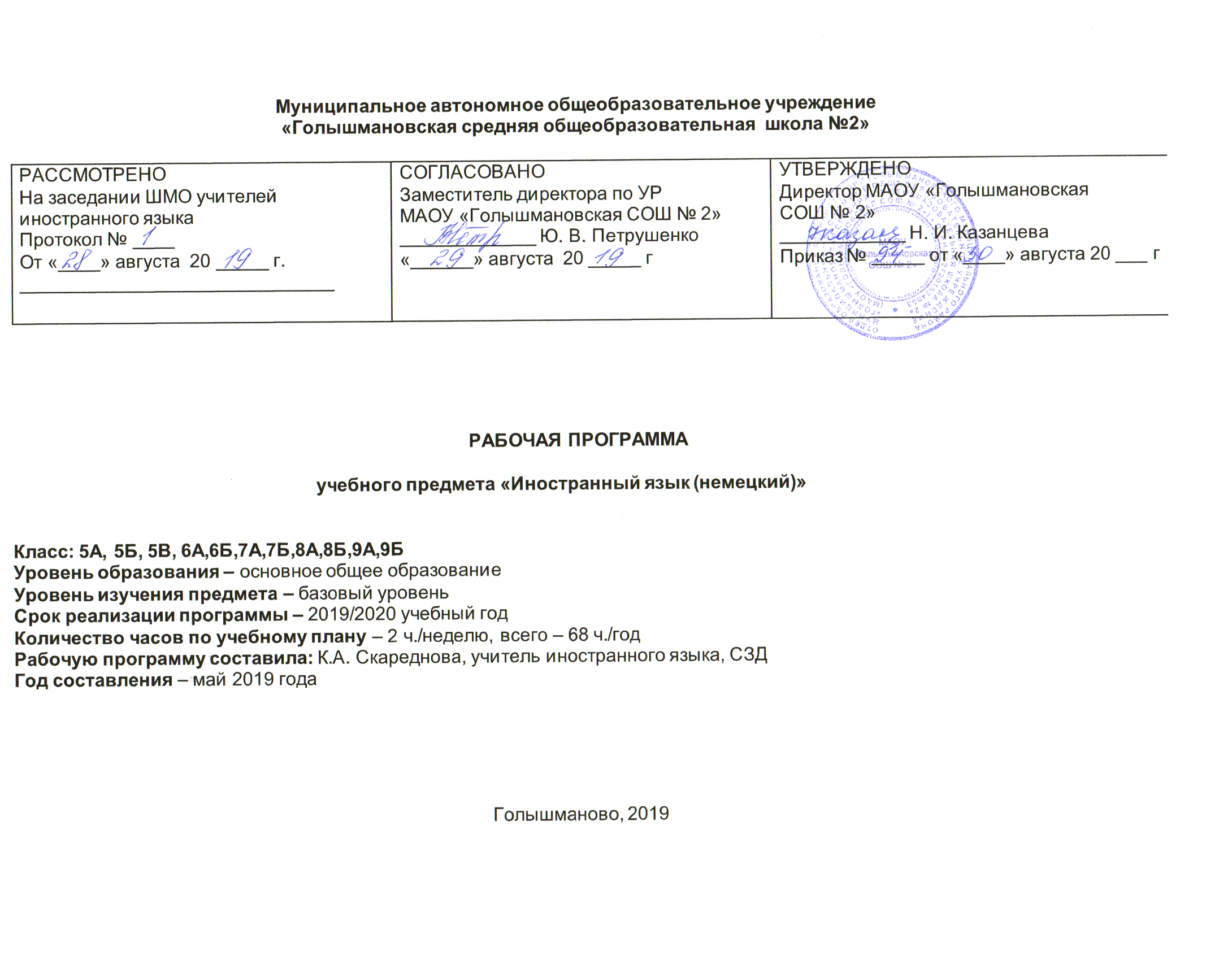 Планируемые результаты изучения учебного предмета, курсаВ соответствии с требованиями федерального государственного образовательного стандарта общего образования к результатам иноязычного образования выделяются три группы результатов: личностные, метапредметные и предметные.Личностные результаты обучения:1)  воспитание российской гражданской идентичности: патриотизма, любви и уважения к Отечеству, чувства гордости за свою Родину, прошлое и настоящее многонационального народа России; осознание своей этнической принадлежности, знание истории, языка, культуры своего народа, своего края, основ культурного наследия народов России и человечества; усвоение гуманистических, демократических и традиционных ценностей многонационального российского общества; воспитание чувства ответственности и долга перед Родиной;2) формирование ответственного отношения к учению, готовности и способности обучающихся к саморазвитию и самообразованию на основе мотивации к обучению и познанию, осознанному выбору и построению дальнейшей индивидуальной траектории образования на базе ориентировки в мире профессий и профессиональных предпочтений, с учётом устойчивых познавательных интересов;3) формирование целостного мировоззрения, соответствующего современному уровню развития науки и общественной практики, учитывающего социальное, культурное, языковое, духовное многообразие современного мира;4) формирование осознанного, уважительного и доброжелательного отношения к другому человеку, его мнению, мировоззрению, культуре, языку, вере, гражданской позиции, к истории, культуре, религии, традициям, языкам, ценностям народов России и народов мира; готовности и способности вести диалог с другими людьми и достигать в нём взаимопонимания;5) освоение социальных норм, правил поведения, ролей и форм социальной жизни в группах и сообществах, включая взрослые и социальные сообщества; участие в школьном самоуправлении и общественной жизни в пределах возрастных компетенций с учётом региональных, этнокультурных, социальных и экономических особенностей;6) развитие морального сознания и компетентности в решении моральных проблем на основе личностного выбора, формирование нравственных чувств и нравственного поведения, осознанного и ответственного отношения к собственным поступкам;7) формирование коммуникативной компетентности в общении и сотрудничестве со сверстниками, старшими и младшими в процессе образовательной, общественно полезной, учебно-исследовательской, творческой и других видов деятельности;8) формирование ценности здорового и безопасного образа жизни; усвоение правил индивидуального и коллективного безопасного поведения в чрезвычайных ситуациях, угрожающих жизни и здоровью людей, правил поведения на транспорте и на дорогах;9) формирование основ экологической культуры на основе признания ценности жизни во всех её проявлениях и необходимости ответственного, бережного отношения к окружающей среде;10) осознание значения семьи в жизни человека и общества, принятие ценности семейной жизни, уважительное и заботливое отношение к членам своей семьи;11) развитие эстетического сознания через освоение художественного наследия народов России и мира, творческой деятельности эстетического характера.Метапредметные результаты обучения:1) умение самостоятельно определять цели своего обучения, ставить и формулировать для себя новые задачи в учёбе и познавательной деятельности, развивать мотивы и интересы своей познавательной деятельности;2) умение самостоятельно планировать пути достижения целей, в том числе альтернативные, осознанно выбирать наиболее эффективные способы решения учебных и познавательных задач;3) умение соотносить свои действия с планируемыми результатами, осуществлять контроль своей деятельности в процессе достижения результата, определять способы действий в рамках предложенных условий и требований, корректировать свои действия в соответствии с изменяющейся ситуацией;4) умение оценивать правильность выполнения учебной задачи, собственные возможности её решения;5) владение основами самоконтроля, самооценки, принятия решений и осуществления осознанного выбора в учебной и познавательной деятельности;6) умение определять понятия, создавать обобщения, устанавливать аналогии, классифицировать, самостоятельно выбирать основания и критерии для классификации, устанавливать причинно-следственные связи, строить логическое рассуждение, умозаключение (индуктивное, дедуктивное и по аналогии) и делать выводы;7) умение создавать, применять и преобразовывать знаки и символы, модели и схемы для решения учебных и познавательных задач;8) смысловое чтение;9) умение организовывать учебное сотрудничество и совместную деятельность с учителем и сверстниками; работать индивидуально и в группе: находить общее решение и разрешать конфликты на основе согласования позиций и учёта интересов; формулировать, аргументировать и отстаивать своё мнение;10) умение осознанно использовать речевые средства в соответствии с задачей коммуникации для выражения своих чувств, мыслей и потребностей; планирования и регуляции своей деятельности, владения устной и письменной речью, монологической контекстной речью;11) формирование и развитие компетентности в области использования информационно-коммуникационных технологий (далее ИКТ-компетенции).Предметные результаты обучения:1) формирование дружелюбного и толерантного отношения к ценностям иных культур, оптимизма и выраженной личностной позиции в восприятии мира, в развитии национального самосознания на основе знакомства с жизнью своих сверстников в других странах, с образцами зарубежной литературы разных жанров, с учетом достигнутого обучающимися уровня иноязычной компетентности;2) формирование и совершенствование иноязычной коммуникативной компетенции; расширение и систематизация знаний о языке, расширение лингвистического кругозора и лексического запаса, дальнейшее овладение общей речевой культурой;3) достижение допорогового уровня иноязычной коммуникативной компетенции;4) создание основы для формирования интереса к совершенствованию достигнутого уровня владения изучаемым иностранным языком, в том числе на основе самонаблюдения и самооценки, к изучению второго/третьего иностранного языка, к использованию иностранного языка как средства получения информации, позволяющей расширять свои знания в других предметных областях.А.  В коммуникативной сфере (то есть владение вторым иностранным языком как средством общения):Речевая компетенция в следующих видах речевой деятельности: говорении• умение начинать, вести/поддерживать и заканчивать различные виды диалогов в стандартных ситуациях общения, соблюдая нормы речевого этикета, при необходимости переспрашивая, уточняя;• умение расспрашивать собеседника и отвечать на его вопросы, высказывая своё мнение, просьбу, отвечать на предложение собеседника согласием/отказом, опираясь на изученную тематику и усвоенный лексико-грамматический материал;• рассказывать о себе, своей семье, друзьях, своих интересах и планах на будущее;• сообщать краткие сведения о своём городе/селе, о своей стране и странах изучаемого языка;• описывать события/явления, уметь передавать основное содержание, основную мысль прочитанного или услышанного, выражать своё отношение к прочитанному/услышанному, давать краткую характеристику персонажей;аудировании• воспринимать на слух и полностью понимать речь учителя, одноклассников;• воспринимать на слух и понимать основное содержание несложных аутентичных аудио- и видеотекстов, относящихся к разным коммуникативным типам речи (сообщение/интервью);• воспринимать на слух и выборочно понимать с опорой на языковую догадку и контекст краткие, несложные аутентичные прагматические аудио- и видеотексты с выделением нужной/ интересующей информации;чтении• читать аутентичные тексты разных жанров и стилей с пониманием основного содержания;• читать несложные аутентичные тексты разных жанров и стилей с полным и точным пониманием и с использованием различных приёмов смысловой переработки текста (выборочного перевода, языковой догадки, в том числе с опорой на первый иностранный язык), а также справочных материалов;• читать аутентичные тексты с выборочным пониманием нужной/интересующей информации;письменной речи• заполнять анкеты и формуляры;• писать поздравления, личные письма с опорой на образец с употреблением формул речевого этикета, принятых в странах изучаемого языка;• составлять план, тезисы устного или письменного сообщения.Языковая компетенция (владение языковыми средствами и действиями с ними):• применение правил написания изученных слов;• адекватное произношение и различение на слух всех звуков второго иностранного языка; соблюдение правильного ударения в словах и фразах;• соблюдение ритмико-интонационных особенностей предложений различных коммуникативных типов (утвердительное, вопросительное, отрицательное, повелительное); правильное членение предложений на смысловые группы;• распознавание и употребление в речи изученных лексических единиц (слов в их основных значениях, словосочетаний, реплик-клише речевого этикета);• знание основных способов словообразования (аффиксация, словосложение, конверсия);• понимание явлений многозначности слов второго иностранного языка, синонимии, антонимии и лексической сочетаемости;• распознавание и употребление в речи основных морфологических форм и синтаксических конструкций второго иностранного языка; знание признаков изученных грамматических явлений (временных форм глаголов, модальных глаголов и их эквивалентов, артиклей, существительных, степеней сравнения прилагательных и наречий, местоимений, числительных, предлогов);• знание основных различий систем второго иностранного, первого иностранного и русского языков.Социокультурная компетенция• знание национально-культурных особенностей речевого и неречевого поведения в своей стране и странах изучаемого языка; их применение в стандартных ситуациях формального и неформального межличностного и межкультурного общения;• распознавание и употребление в устной и письменной речи основных норм речевого этикета (реплик-клише, наиболее распространённой оценочной лексики), принятых в странах изучаемого языка;• знание употребительной фоновой лексики и реалий страны изучаемого языка; знакомство с образцами художественной, публицистической и научно-популярной литературы;• понимание важности владения несколькими иностранными языками в современном поликультурном мире;• представление об особенностях образа жизни, быта, культуры стран второго изучаемого иностранного языка, о всемирно известных достопримечательностях, выдающихся людях и их вкладе в мировую культуру;• представление о сходстве и различиях в традициях своей страны и стран изучаемых иностранных языков.Компенсаторная компетенция      Умение выходить из трудного положения в условиях дефицита языковых средств при получении и приёме информации за счёт использования контекстуальной догадки, в том числе с опорой на первый иностранный язык, игнорирования языковых трудностей, переспроса, словарных замен, жестов, мимики.Б. В познавательной сфере:• умение сравнивать языковые явления родного и изучаемых иностранных языков на уровне отдельных грамматических явлений, слов, словосочетаний, предложений;• владение приёмами работы с текстом: умение пользоваться определённой стратегией чтения/аудирования в зависимости от коммуникативной задачи (читать/слушать текст с разной глубиной понимания);• умение действовать по образцу/аналогии при выполнении упражнений и составлении собственных высказываний в пределах изучаемой тематики;• готовность и умение осуществлять индивидуальную и совместную проектную работу;•умение пользоваться справочным материалом (грамматическими и лингвострановедческими справочниками, двуязычными и толковыми словарями, мультимедийными средствами);• владение способами и приёмами дальнейшего самостоятельного изучения иностранных языков.В. В ценностно-ориентационной сфере:• представление о языке как средстве выражения чувств, эмоций, как основе культуры мышления;• представление о целостном полиязычном, поликультурном мире, осознание места и роли родного и иностранных языков в этом мире как средства общения, познания, самореализации и социальной адаптации;• приобщение к ценностям мировой культуры как через источники информации на иностранном языке, в том числе мультимедийные, так и через участие в школьных обменах, туристических поездках и т. д.;• достижение взаимопонимания в процессе устного и письменного общения с носителями иностранного языка, установления межличностных и межкультурных контактов в доступных пределах.Г. В эстетической сфере:• владение элементарными средствами выражения чувств и эмоций на втором иностранном языке;• стремление к знакомству с образцами художественного творчества на втором иностранном языке и средствами изучаемого второго иностранного языка;• развитие чувства прекрасного при знакомстве с образцами живописи, музыки, литературы стран изучаемых иностранных языков.Д. В трудовой сфереУмение рационально планировать свой учебный труд и работать в соответствии с намеченным планом. Е. В физической сфере\Стремление вести здоровый образ жизни (режим труда и отдыха, питание, спорт, фитнес).Виды речевой деятельности/ Коммуникативные уменияГоворениеДиалогическая речьУмение вести диалоги этикетного характера, диалог-расспрос, диалог — побуждение к действию, диалог — обмен мнениями. Объём диалога от 3 реплик (5—7 классы) до 4—5 реплик (8—9 классы) со стороны каждого учащегося. Продолжительность диалога 1,5—2 минуты (9 класс).Монологическая речьУмение строить связные высказывания о фактах и событиях с опорой и без опоры на прочитанный или услышанный текст, заданную вербальную ситуацию или зрительную наглядность.Объём монологического высказывания от 7—10 фраз (5—7 классы) до 10—12 фраз (8—9 классы). Продолжительность монолога 1 — 1,5 минуты (9 класс).АудированиеУмение воспринимать и понимать на слух аутентичные аудио- и видеотексты с разной глубиной проникновения в их содержание (с пониманием основного содержания, с выборочным пониманием и полным пониманием содержания текста) в зависимости от коммуникативной задачи и функционального типа текста.Жанры текстов: прагматические, публицистические.Типы текстов: сообщение, рассказ, диалог-интервью и др.Содержание текстов должно соответствовать возрастным особенностям и интересам учащихся и иметь образовательную и воспитательную ценность.Аудирование с полным пониманием содержания предполагает понимание речи учителя и одноклассников на уроке, а также понимание несложных текстов, построенных на полностью знакомом учащимся языковом материале или содержащих некоторые незнакомые слова. Время звучания текста — до 1 минуты.Аудирование с пониманием основного содержания осуществляется на несложных текстах, содержащих наряду с изученными и некоторое количество незнакомых языковых явлений.  Время звучания текстов — до 1,5 минуты.Аудирование с выборочным пониманием предполагает умение выделить необходимую информацию в одном или нескольких аутентичных коротких текстах прагматического характера, опуская избыточную информацию. Время звучания текстов — до 1,5 минуты.ЧтениеУмение читать и понимать аутентичные тексты разных жанров и стилей с различной глубиной и точностью проникновения в их содержание (в зависимости от коммуникативной задачи): с пониманием основного содержания (ознакомительное чтение); с полным пониманием содержания (изучающее чтение); с выборочным пониманием необходимой информации (просмотровое/поисковое чтение).Жанры текстов: научно-популярные, публицистические, художественные, прагматические.Типы текстов: статья, интервью, рассказ, объявление, рецепт, меню, проспект, реклама, песня и др.Содержание текстов должно соответствовать возрастным особенностям и интересам учащихся, иметь образовательную и воспитательную ценность, воздействовать на эмоциональную сферу школьников.Независимо от вида чтения возможно использование двуязычного словаря.Чтение с пониманием основного содержания текста осуществляется на несложных аутентичных материалах с ориентацией на выделенное в программе предметное содержание, включающих некоторое количество незнакомых слов. Объём текстов для чтения — 600—700 слов.Чтение с полным пониманием осуществляется на несложных аутентичных текстах, построенных в основном на изученном языковом материале, с использованием различных приёмов смысловой переработки текста (языковой догадки, выборочного перевода) и оценки полученной информации. Объём текста для чтения — около 500 слов.Чтение с выборочным пониманием предполагает умение просмотреть аутентичный текст или несколько коротких текстов и выбрать необходимую информацию. Объём текста для чтения — около 350 слов. Письменная речьумение:— делать выписки из текста для их дальнейшего использования в собственных высказываниях;— писать короткие поздравления с днём рождения и другими праздниками, выражать пожелания (объёмом 30—40 слов, включая адрес);— заполнять несложные анкеты в форме, принятой в странах изучаемого языка (указывать имя, фамилию, пол, гражданство, адрес);— писать личное письмо зарубежному другу с опорой на образец (сообщать краткие сведения о себе; запрашивать аналогичную информацию о нём; выражать благодарность и т. д.). Объём личного письма — 100—140 слов, включая адрес.Языковые знания и навыкиОрфографияПравила чтения и написания слов, отобранных для данного этапа обучения, и навыки их применения в рамках изучаемого лексико-грамматического материала.Фонетическая сторона речиНавыки адекватного произношения и различения на слух всех звуков изучаемого второго иностранного языка. Соблюдение ударения и интонации в словах и фразах, ритмико-интонационные навыки произношения различных типов предложений.Овладение лексическими единицами, обслуживающими новые темы, проблемы и ситуации общения в пределах тематики основной школы, в объёме около 1000 единиц. Лексические единицы включают устойчивые словосочетания, оценочную лексику, реплики-клише речевого этикета.Основные способы словообразования:1) аффиксация:• существительных с суффиксами -ung (die Lösung, die Vereinigung); -keit (die Feindlichkeit); -heit (die Einheit); -schaft (die Gesellschaft); -um (das Datum); -or (der Doktor); -ik (die Mathematik); -e (die Liebe), -er (der Wissenschaftler); -ie (die Biologie);• прилагательных с суффиксами -ig (wichtig); -lieh (glcklich); -isch (typisch); -los (arbeitslos); -sam (langsam); -bar (wunderbar);• существительных и прилагательных с префиксом un- (das Ungн ck, ungн cklich);• существительных и глаголов с префиксами: vor- (der Vorort, vorbereiten); mit- (die Mitverantwortung, mitspielen); • глаголов с отделяемыми и неотделяемыми приставками и другими словами в функции приставок типа erz hlen, wegwerfen.2) словосложение:• существительное + существительное (das Arbeitszimmer);• прилагательное + прилагательное (dunkelblau, hellblond);• прилагательное + существительное (die Fremdsprache);• глагол + существительное (die Schwimmhalle);3) конверсия (переход одной части речи в другую):• образование существительных от прилагательных (das Blau, der Junge);• образование существительных от глаголов (das Lernen, das Lesen).Интернациональные слова (der Globus, der Computer). Представления о синонимии, антонимии, лексической сочетаемости, многозначности.Грамматическая сторона речиЗнакомство с новыми грамматическими явлениями.Уровень овладения конкретным грамматическим явлением (продуктивно-рецептивно или рецептивно) указывается в графе «Характеристика основных видов деятельности учащихся» в тематическом планировании.Нераспространённые и распространённые предложения:• безличные предложения (Es ist warm. Es ist Sommer);• предложения с глаголами legen, stellen, hängen, требующими после себя дополнение в Akkusativ и обстоятельство места при ответе на вопрос Wohin? (Ich hänge das Bild an die Wand);• предложения с глаголами beginnen, raten, vorhaben и др., требующими после себя Infinitiv с zu;• побудительные предложения типа Lesen wir! Wollen wir lesen!;• все типы вопросительных предложений;• предложения с неопределённо-личным местоимением man (Man schmückt die Stadt vor Weihnachten);• предложения с инфинитивной группой um ... zu (Er lernt Deutsch, um deutsche Bü cher zu lesen);• сложносочинённые предложения с союзами denn, darum, deshalb (Ihm gefällt das Dorfleben, denn er kann hier viel Zeit in der frischen Luft verbringen).• сложноподчинённые предложения с союзами dass, ob и др. (Er sagt, dass er gut in Mathe ist); • сложноподчинённые предложения причины с союзами weil, da (Er hat heute keine Zeit, weil er viele Hausaufgaben machen muss);• сложноподчинённые предложения с условным союзом wenn (Wenn du Lust hast, komm zu mir zu Besuch);• сложноподчинённые предложения с придаточными времени (с союзами wenn, als, nachdem);• сложноподчинённые предложения с придаточными определительными (с относительными местоимениями die, deren, dessen);• сложноподчинённые предложения с придаточными цели (с союзом damit);• распознавание структуры предложения по формальным признакам: по наличию/отсутствию инфинитивных оборотов: um ... zu + Infinitiv, statt ... zu + Infinitiv, ohne ... zu + Infinitiv);• слабые и сильные глаголы со вспомогательным глаголом haben в Perfekt;• сильные глаголы со вспомогательным глаголом sein в Perfekt (kommen, fahren, gehen);• Präteritum слабых и сильных глаголов, а также вспомогательных и модальных глаголов;• глаголы с отделяемыми и неотделяемыми приставками Präsens, Perfekt, Präteritum, Futur (anfangen, beschreiben);• временные формы в Passiv (Präsens, Präteritum);• местоименные наречия (worüber, darüber, womit, damit);• возвратные глаголы в основных временных формах Präsens, Perfekt, Präteritum (sich anziehen, sich waschen);• распознавание и употребление в речи определённого, неопределённого и нулевого артиклей, склонения существительных нарицательных; склонения прилагательных и наречий; предлогов, имеющих двойное управление, предлогов,  требующих  Dativ,  предлогов,  требующих Akkusativ;• местоимения: личные, притяжательные, неопределённые (jemand, niemand);• Plusquamperfekt и употребление его в речи при согласовании времён;• количественные числительные и порядковые числительные.Социокультурные знания и уменияУмение осуществлять межличностное и межкультурное общение, используя знания о национально-культурных особенностях своей страны и страны/стран изучаемого языка, полученные на уроках второго иностранного языка и в процессе изучения других предметов (знания межпредметного характера). Это предполагает овладение:• знаниями о значении родного и иностранных языков в современном мире;• сведениями о социокультурном портрете стран, говорящих на изучаемом иностранном языке, их символике и культурном наследии;• употребительной фоновой лексикой и реалиями страны изучаемого языка: традициями (в питании, проведении выходных дней, основных национальных праздников), распространёнными образцами фольклора;• представлением о сходстве и различиях в традициях своей страны и стран, говорящих на втором иностранном языке; об особенностях их образа жизни, быта, культуры (всемирно известных достопримечательностях, выдающихся людях и их вкладе в мировую культуру); о некоторых произведениях художественной литературы на изучаемом иностранном языке;• умением распознавать и употреблять в устной и письменной речи в ситуациях формального и неформального общения основные нормы речевого этикета, принятые в странах изучаемого языка (реплики-клише, наиболее распространённую оценочную лексику);• умениями представлять родную страну и культуру на иностранном языке; оказывать помощь зарубежным гостям в нашей стране в ситуациях повседневного общения.Компенсаторные умения• переспрашивать, просить повторить, уточняя значение незнакомых слов;• использовать в качестве опоры при порождении собственных высказываний ключевые слова, план к тексту, тематический словарь ит. д.;• прогнозировать содержание текста на основе заголовка, предварительно поставленных вопросов;• догадываться о значении незнакомых слов по контексту, по используемым собеседником жестам и мимике;• использовать синонимы, антонимы, описания понятия при дефиците языковых средств.Общеучебные умения и универсальные способы деятельностиФормируются умения:• работать с информацией: сокращение, расширение устной и письменной информации, создание второго текста по аналогии, заполнение таблиц;• работать с прослушанным и письменным текстом: извлечение основной информации, извлечение запрашиваемой или нужной информации, извлечение полной и точной информации;• работать с разными источниками на иностранном языке: справочными материалами, словарями, Интернет-ресурсами, литературой;• самостоятельно работать, рационально организовывая свой труд в классе и дома.Специальные учебные уменияФормируются умения:• находить ключевые слова и социокультурные реалии при работе с текстом;• семантизировать слова на основе языковой догадки;• осуществлять словообразовательный анализ слов;• выборочно использовать перевод;• пользоваться двуязычным и толковым словарями.Содержание учебного предмета, курса1. Межличностные  взаимоотношения в семье,  со сверстниками.  Внешность и черты характера  человека.2. Досуг и увлечения  (чтение,  кино,  театр и др.).  Виды отдыха, путешествия. Транспорт.  Покупки.3. Здоровый  образ жизни: режим труда и отдыха, спорт, питание.4.Школьное образование, школьная жизнь, изучаемые предметы и отношение  к ним. Переписка  с зарубежными сверстниками.  Каникулы в различное  время  года.5. Мир профессий.  Проблемы  выбора профессии.  Роль иностранного  языка в планах на будущее.6. Природа.  Проблемы  экологии.  Защита  окружающей  среды. Климат, погода.7. Средства массовой информации и коммуникации  (пресса, телевидение, радио,  Интернет).8. Страна/страны второго иностранного языка и родная страна, их географическое положение, столицы и крупные города, достопримечательности,  культурные  особенности   (национальные праздники, знаменательные даты, традиции, обычаи). Выдающиеся люди, их вклад в науку и мировую культуру.Распределение предметного содержания по годам обученияТематическое планирование с указанием количества часов, отводимых на освоение каждой темыКалендарно-тематическое планирование по немецкому языку 5 классКалендарно-тематическое планирование по немецкому языку 6 классКалендарно-тематическое планирование по немецкому языку 7 классКалендарно-тематическое планирование по немецкому языку 8 классКалендарно-тематическое планирование по немецкому языку 9  классТематическое сообщениеРаспределение материала по классамМежличностные  взаимоотношения в семье,  со сверстниками.  Внешность и черты характера  человека. (40 ч.)5 классЗнакомство. Моя семья. Взаимоотношения в семье. Занятия семьи в свободное время. Работа по дому. Распорядок дня в семье. Совместное проведение досуга. Покупки в магазине игрушек.6 классМои друзья и совместное времяпрепровождение. Внешность. Одежда. Черты характера. Взаимоотношения.Разновидности домов. Комната, предметы мебели, предметы интерьера. Работа по дому. Магазины. Продукты питания. 7 классЧерты характера. Описание людей и животных. Дружба и взаимоотношения. Проблемы с друзьями. Работа по дому: помощь родителям.9 классМодные тенденции. Предметы одежды/детали одежды. Покупка одежды. Школьная форма. Магазины. Продукты питания.Досуг и увлечения  (чтение,  кино,  театр и др.).  Виды отдыха, путешествия. Транспорт.  Покупки. (35 ч.)5 классЗанятия в выходные дни.  Выходные дни в семье зарубежного друга. Поход в парк/зоопарк. Посещение музеев. Хобби6 классЗанятия в свободное время.7 классЛюбимые занятия в свободное время. Хобби. Летние каникулы.Посещение музея.8 классПутешествия в каникулы. Планирование путешествия. Способы путешествия по Германии.9 классЗнаменитые писатели и их произведения. Литературная карта страны. Предпочтения подростков в чтении. Любимые писатели, произведения. Музыкальные стили и композиторы, их произведения. Музыкальная карта страны. Музыкальные предпочтения. Здоровый  образ жизни: режим труда и отдыха, спорт, питание. (30 ч.)6 классВнешность и здоровье. Правильное питание. 8 классЗабота о здоровье. Советы тем, кто заботится о здоровье.Виды спорта. Любимый вид спорта. Занятия спортом в школе и во внеурочное время. 9 классЗдоровье детей. Посещение врача. Здоровые и нездоровые привычки. Здоровые привычки/здоровая пища.Школьное образование, школьная жизнь, изучаемые предметы и отношение  к ним. Переписка  с зарубежными сверстниками.  Каникулы в различное  время  года. (40 ч.)5  классМой класс. Школьные предметы. Распорядок дня в школе. Внеклассные мероприятия. Правила безопасности школьников. 6 классМой класс, одноклассники. Занятия в школе.8 классШкольные предметы. Любимый предмет. Отношение к школе. Какой должна быть прогрессивная школа. Международные школьные проекты и международный обмен. Достижения в школе и во внеклассной деятельности.9 классТипы школ в Германии и России, сходства и различия в системах образования. Моя школа. Мир профессий.  Проблемы  выбора профессии.  Роль иностранного  языка в планах на будущее. (25 ч.)7 классПрофессии, работа, которую выполняют люди разных профессий. Выбор будущей профессии.9 классПопулярные и перспективные профессии.Умения и качества, необходимые для определённой профессии. Выбор и поиск работы. Трудоустройство подростков. Работа и обучение за рубежом. Необычные профессии.Природа.  Проблемы  экологии.  Защита  окружающей  среды. Климат, погода. (25 ч.)5 классЗащита окружающей среды. 7 классПогода: занятия детей в хорошую и плохую погоду. Описание погоды. Любимое время года.8 классПогода: занятия детей в хорошую и плохую погоду. Описание погоды. Любимое время года. Защита окружающей среды: экологические проблемы в стране/городе. Национальные парки и заповедники. Средства массовой информации и коммуникации  (пресса, телевидение, радио,  Интернет). (20 ч.)7 классПравила безопасности при пользовании Интернетом. Электронныесредства коммуникации и СМИ. 9 классРадио, телевидение: каналы, фильмы и программы. Любимые передачи. Пресса: виды периодических изданий. Периодика для подростков. Интернет.Роль и влияние средств массовой информации на жизнь человека.Страна/страны второго иностранного языка и родная страна, их географическое положение, столицы и крупные города, достопримечательности,  культурные  особенности   (национальные праздники, знаменательные даты, традиции, обычаи). Выдающиеся люди, их вклад в науку и мировую культуру. (40 ч.)6 классДостопримечательности Германии. Известные люди. Любимые праздники. Местные праздники.7 классДостопримечательности. Исторические факты. Чем мы гордимся. Мой город: его прошлое, настоящее и будущее. Семь чудес света.8 классПраздники. Обычаи и традиции. Подарки. Поздравительные открытки. Рождественские/новогодние традиции. Представления людей из различных стран о Германии и немцах. Особенности повседневной жизни в разных странах, правила поведения в стране изучаемого языка и в родной стране.9 классГеографическое положение, население. Место страны в мире, достижения мирового уровня. Достопримечательности.Выдающиеся личности, лауреаты Нобелевской премии. Языки, роль немецкого/русского языка в мире. Изучение иностранных языков.Название главы/ кол-во часовСодержаниеХарактеристика учебной деятельности учащихся5 класс5 класс5 класс1. Знакомство (9 ч)Ученики научатся: приветствовать людей; представляться и говорить, где живут; заполнять анкету; произносить имя по буквам;говорить, что они любят.Личные местоимения: ich, du, Sie.Глаголы: heißen, wohnen, mögen,sein.Вопросы с вопросительным словом(wie, was, wo, woher) и ответы наних.Порядок слов; интонация простогопредложения.Ведут этикетный диалог в ситуации бытового общения (приветствуют, прощаются, узнают, как дела, знакомятся, расспрашивают о возрасте).Воспроизводят графически и каллиграфически корректно все буквы немецкого алфавита и основные буквосочетания.Различают на слух и адекватно произносят все звуки немецкого языка.Соблюдают правильное ударение в словах и фразах, интонацию в целом.Употребляют глаголы heißen, wohnen, mögen, sein в утвердительных и вопросительных предложениях в первом, втором лице и вежливой форме.Заполняют анкету.Читают и пишут по образцу сообщения в чате.Знакомятся с достопримечательностями и формулами приветствия немецкоязычных стран.2. Мой класс (9 ч)Ученики научатся: называтьчисла от 0 до 1000; диктоватьтелефонные номера; говоритьо людях и предметах; говорить,что они любят, а что нет.Личные местоимения: er/sie, wir, ihr.Глаголы: kommen, heißen, mögen, sein.Определённый и неопределённый артикли: der, das, die, ein, eine.Притяжательные местоимения: mein, dein.Предлоги: in, auf.Числа; школьные принадлежности;названия некоторых школьных предметов.Ударение в предложении; интонациявопросительного предложения; словарное ударение.Ведут диалог-расспрос (о том, какие школьные предметы нравятся, какие нет).Рассказывают о своём друге/своей подруге.Оперируют активной лексикой в процессе общения.Воспроизводят наизусть тексты рифмовок.Понимают на слух речь учителя, одноклассников и небольшие доступные тексты в аудиозаписи,построенные на изученном языковом материале: краткие диалоги, рифмовки, песни.Вербально или невербально реагируют на услышанное.Понимают на слух и произносят цифры и группы цифр.Называют телефонные номера.Произносят имена и фамилии по буквам.Выразительно читают вслух небольшие тексты, построенные на изученном языковом материале.Пишут небольшой рассказ о себе, своём друге/своей подруге с опорой на образец.Соблюдают правильное ударение в словах и фразах, интонацию в целом.Употребляют спряжение известных глаголов в утвердительных и вопросительных предложениях,определённые и неопределённые артикли в ед. числе, притяжательные местоимения mein, dein, числительные (количественные от 1 до 1000).3. Животные (9 ч)Ученики научатся: говоритьо животных; проводить интервьюв классе; понимать текст о животных; описывать животных; называть цвета.Спряжение глаголов haben, sein.Вопросы без вопросительного слова.Винительный падеж.Множественное число существительных.Названия животных, цветов, континентов и частей света.Словарное ударение, краткие и долгие гласные.Ведут диалог-расспрос (о животных).Рассказывают (о своих животных).Оперируют активной лексикой в процессе общения.Понимают на слух речь учителя, одноклассников и небольшие доступные тексты в аудиозаписи, построенные на изученном языковом материале.Выразительно читают вслух небольшие тексты, построенные на изученном языковом материале.Пишут небольшой рассказ о себе, своих игрушках, о том, что они умеют делать, с опорой на образец.Соблюдают правильное ударение в словах и предложениях, интонацию в целом.Проводят интервью о любимых животных и сообщения на основе собранного материала.Употребляют винительный падеж и множественное число существительных, вопросы без вопросительного слова.Маленькая перемена (2 ч)ПовторениеДелают учебные плакаты.Составляют диалоги, оперируют активной лексикой в процессе общения.Читают и воспроизводят стихотворение.Играют в грамматические игры.Тренируют эмоционально окрашенное произношение.Слушают и реагируют на услышанное.Играют и повторяют.Делают страноведческий проект.4. Мой день в школе (9 ч)Ученики научатся: называть дни недели и время суток; описывать свой распорядок дня; понимать и составлять тексты о школе.Указание времени.Порядок слов в предложениях с указанием времени.Предлоги: um, von … bis, am.Названия часов, времени суток, днейнедели, школьных предметов.Краткая и долгая гласная.Рассказывают о себе, включая информацию о школьных уроках, с указанием времени.Оперируют активной лексикой в процессе общения.Пишут электронное письмо о себе по образцу.Читают, понимают и составляют своё расписание уроков с указанием дней недели и времени.Понимают на слух речь учителя, одноклассников и небольшие доступные тексты в аудиозаписи, построенные на изученном языковом материале, находят запрашиваемую информацию.Вербально или невербально реагируют на услышанное.Соблюдают правильное ударение в словах и предложениях, интонацию в целом.Слушают и выразительно читают стихотворение.Употребляют предложения с указанием времени, соблюдая правильный порядок слов и временные предлоги.Рассказывают о распорядке дня.Знакомятся со страноведческой информацией о школе в немецкоязычных странах5. Хобби (9 ч)Ученики научатся: говорить о хобби; договариваться о встрече; говорить, что они умеют, а что нет; спрашивать разрешения; читать и описывать статистические  данныеГлаголы с изменяемой корневой гласной: fahren, lesen, sehen.Модальный глагол können.Глаголы с отделяемой приставкой, рамочная конструкция.Краткая и долгая гласная.Ведут диалоги о своём хобби, о том, что умеют и не умеют делать.Рассказывают о своём хобби, оперируют активной лексикой в процессе общения.Договариваются о встрече. Спрашивают разрешения, используя модальные глаголы.Понимают на слух речь учителя, высказывания одноклассников.Читают предложения с правильным фразовым и логическим ударением.Соблюдают правильное ударение в словах и предложениях, интонацию в целом.Читают и описывают статистическую информацию.Употребляют глаголы с отделяемыми приставками, соблюдая рамочную конструкцию.6. Моя семья (9 ч)Ученики научатся: описывать картинку; рассказывать о семье; понимать текст о семье; говорить о профессияхПритяжательные местоимения sein, ihr, unser.Профессии мужского и женского рода, слова, обозначающие родство.Произношение окончаний –er, -e.Рассказывают о своей семье, используя в том числе и названия профессий.Описывают картинки.Ведут диалоги о семье, составляют мини-диалоги по образцу.Читают и понимают небольшие тексты, построенные на изученном языковом материале.Употребляют притяжательные местоимения.Читают предложения с правильным фразовым и логическим ударением.Понимают на слух речь учителя, одноклассников и небольшие доступные тексты в аудиозаписи, построенные на изученном языковом материале.Читают и описывают статистическую информацию.Знакомятся со страноведческой информацией о семьях в Германии.7. Сколько это стоит? (9ч)Ученики научатся: называть цену; говорить, что они хотели быкупить; рассказывать о том, чтоим нравится, а что нет; находитьинформацию в тексте.Спряжение глаголов essen, treffen, möchten, порядок слов в предложении: рамочная конструкция.Словосочетания, дифтонги ei, au, eu.Ведут диалоги на основе изученного языкового материала (называют цену, спрашивают, сколько стоит, говорят, что нравится, что нет, что бы они хотели купить, говорят о деньгах на карманные расходы).Знакомятся с немецкой традицией составления списка подарков ко дню рождения и пишут аналогичные списки.Обсуждают подарки друзьям ко дню рождения, учитывая их стоимость и пожелания друзей.Читают тексты и находят запрашиваемую информацию.Читают тексты с полным пониманием, используя словарь.Большая перемена(3 ч)ПовторениеЧитают, понимают комикс и разыгрывают похожие ситуации.Учатся говорить на немецком языке в быстром темпе.Повторяют грамматические правила в игре.Читают и пишут открытку с места отдыха, знакомятся с немецкой традицией писать подобные открытки.6 класс6 класс6 класс1.Мой дом (9 ч)Ученики научатся:называть чувства; описывать их комнату;заполнять анкету (формуляр);говорить о работе по дому;выражать побуждение к действию.Предлоги места: hinter, auf, unter, über, neben, zwischen (вопрос: где?).Дательный падеж (опр. Артикль).Модальный глагол müssen.Повелительное наклонение.Рамочная конструкцияВедут диалог-расспрос о местонахождении предметов.Описывают картинки с использованием предлогов места.Слушают и воспроизводят песенку, учатся различать оттенки настроений.Понимают на слух речь учителя, одноклассников и аудиотексты, построенные на знакомом материале.Учатся соотносить аудио- и визуальную информацию.Задают вопросы о домашней работе с использованием модального глагола müssen.Рассказывают в классе о результатах опроса.Дают указания в единственном, множественном числе и вежливой форме.Устно и письменно описывают свою комнату.Читают и понимают страноведческий текст, содержащий несколько незнакомых слов, о значении которыхможно догадаться по контексту.2.Это вкусно (9 ч)Ученики научатся:говорить, что они любят есть/что они едят охотнее всего;что они едят на завтрак, обед и ужин;говорить об особенностяхнациональной кухни; заказывать еду.Нулевой артикль: Magst du Kartoffeln? Ich esse gern Käse.Речевые образцы в ответах с ja — nein — doch.Неопределённо-личное местоимение man.Предлоги in, aus.Ведут диалог-расспрос с использованием степеней сравнения gern — lieber — am liebsten.Берут интервью о своих предпочтениях в еде, записывают информацию и рассказывают о результатах опроса.Оперируют активной лексикой в процессе общения.Воспроизводят наизусть тексты рифмовок.Понимают на слух речь учителя, одноклассников, аудиотексты, построенные на изученном языковом материале.Вербально реагируют на услышанное.Читают тексты и находят заданную информацию.Воспроизводят и составляют собственные диалоги.Делают проектную работу «Меню для школьной столовой».Знакомятся с особенностями национальной кухни, читая текст страноведческого характера, содержащий довольно большое количество незнакомой лексики, и понимают его содержание с помощью картинок и вопросов.Рассказывают о традициях еды в своей стране, регионе, семье.Соблюдают правильное ударение в словах и фразах, интонацию в целом.Употребляют спряжение известных глаголов в утвердительных и вопросительных предложениях, определённый, неопределённый и нулевой артикли, речевые образцы в ответах с ja — nein — doch, названия блюд.Понимают на слух и воспроизводят оттенки чувств (дружелюбие, приветливость, неприветливость и т.д.).Разыгрывают диалоги «В школьном буфете».3. Моё свободное время (9 ч)Ученики научатся:говорить о занятиях в свободное время, планировать своё свободное время;сравнивать оценки, аттестацию, каникулы.Отрицание с nicht и kein.Предлоги времени im, um, am.Модальный глагол wollen.Рамочная конструкция.Произносят по буквам названия месяцев и времён года.Сравнивают важные моменты школьной жизни (начало учебного года, сроки и названия каникул, оценки,окончание учебного года) в стране изучаемого языка и в своей стране.Оперируют активной лексикой в процессе общения.Понимают на слух речь учителя, одноклассников и тексты в аудиозаписи, построенные на изученном языковомматериале, находят нужную информацию на слух.Описывают людей в рамках темы (имя, возраст, место жительства, любимое занятие).Читают и понимают электронное письмо, находят нужную информацию, исправляют ошибки в тексте.Пишут коллективный ответ на электронное письмо.Слушают и разыгрывают диалоги по теме «Планирование свободного времени».Пишут с опорой на образец диалоги о планировании свободного времени.Соблюдают правильное ударение в словах и фразах, интонацию в целом.Берут интервью о распорядке дня, записывают информацию/сообщения на основе собранного материала.Читают объявления в газетах и находят нужную информацию.Употребляют отрицание nicht и kein, предлоги времени im, um, am, модальный глагол wollen.Читают и понимают страноведческий текст, содержащий незнакомую лексику, находят нужную информацию.Сравнивают информацию о каникулах, оценках в странах изучаемого языка и в России.Маленькая перемена(2 ч)ПовторениеСоставляют диалоги, оперируют активной лексикой в процессе общения.Читают и разбирают с помощью картинок и языковой догадки тексты, содержащие много незнакомой лексики.Играют в грамматические игры, работают в группах и в парах.Тренируют эмоционально окрашенное произношение.• Слушают и реагируют на услышанное, подбирая картинки и отсеивая неподходящую информацию.Поют рождественские песенки (по желанию).Делают рождественский проект (по желанию).4.Смотрится отлично (9 ч)Ученики научатся:говорить о внешности; о моде и одежде;описывать себя и других; говорить о покупках.Множественное число существительных.Местоимения в винительном падежеОтвечают на вопросы, используя новую лексику, и составляют письменно аналогичные вопросы.Оперируют активной лексикой в процессе общения.Пишут по образцу побуждения к действию.Придумывают и записывают отговорки.Читают и понимают текст, описывают людей с помощью информации из текста.Понимают на слух речь учителя, одноклассников и тексты в аудиозаписи, построенные на изученном языковомматериале, выделяют запрашиваемую информацию.Вербально реагируют на услышанное.Соблюдают правильное ударение в словах и фразах, интонацию в целом.Читают страноведческий текст, тексты о моде и обсуждают их (письма читателей).Употребляют существительные во множественном числе и местоимения в винительном падеже.Слушают и ведут диалоги о моде.Описывают человека, включая описание внешности, одежду и отношение к моде, описывают себя.Играют в грамматические игры.Слушают фразы наоборот, говорят правильно.Описывают картинки из журналов или фотографии известных людей и догадываются, о ком идёт речь5. Вечеринки (9 ч)Ученики научатся:приглашать и поздравлять кого-либо;планировать вечеринку (праздник);говорить о празднике; говорить о прошломСложносочинённые предложения с deshalb.Präteritum глаголов sein и haben.Указания времени, связанные с прошлым: letztes Jahr, letzten Monat … .Обсуждают друг с другом приглашение на день рождения, планирование праздника, выбор подарка.Оперируют активной лексикой в процессе общения.Понимают на слух речь учителя, высказывания одноклассников.Читают длинные тексты, находят нужную информацию.Соблюдают правильное ударение в словах и фразах, интонацию в целом.Пишут приглашения и поздравления.Слушают и понимают песенку.Аргументируют свои действия, употребляют сложносочинённые предложения с deshalb.Делают проект — план праздника, обсуждают проект в классе.Рассказывают о празднике, употребляя прошедшее время глаголов sein и haben.Рассказывают о прошлом, употребляя прошедшее время глаголов sein и haben и указания времени, связанныес прошлым: letztes Jahr, letzten Monat … .6. Мой город (9 ч)Ученики научатся:говорить о городе;описывать дорогу в школу;ориентироваться в городе;говорить о прошлом (2).Предлоги c дательным падежом mit, nach, aus, zu, von, bei.Некоторые формы Perfekt.Рассказывают о своём городе.Описывают картинки.Описывают дорогу в школу.Спрашивают дорогу в городе и понимают ответ, а также сами дают такие справки.Читают и понимают электронное письмо, построенное на изученном языковом материале.Читают и понимают страноведческие тексты.Употребляют предлоги с дательным падежом mit, nach, aus, zu, von, bei.Читают с правильным фразовым и логическим ударением.Понимают на слух речь учителя, одноклассников и аудиотекст, построенные на изученном языковом материале.Говорят о прошлом, употребляя некоторые формы Perfekt.7. Каникулы (9 ч)Ученики научатся:планировать поездку;формулировать аргументы за и против;говорить о планах на каникулы;говорить о прошлом (3);писать открытку с места отдыха.Das Partizip II.Perfekt c sein и haben.Порядок слов: рамочная конструкция.Ведут диалоги на основе изученного языкового материала (планируют поездку, каникулы, приводя аргументы за и против).Говорят о прошлом, употребляя формы Perfekt.Читают тексты и находят запрашиваемую информацию.Читают и понимают страноведческий текст.Делают проект о поездке в Германию, Австрию и Швейцарию, используют интернет-сайты о молодёжных турбазах в этих странах.Слушают и понимают речь учителя, одноклассников и аудиотексты, построенные на изученном языковом материале.Пишут открытку с места отдыха.Работают над грамматическим материалом (Perfekt с sein и haben; порядок слов: рамочная конструкция).Слушают, читают, разыгрывают комикс и сходные ситуации.Большая перемена (3 ч)Повторение.Дискутируют и аргументируют, играют и повторяют грамматику и лексику, повторяют и анализируют то, что они изучили за год.7 класс7 класс7 класс1.Как прошло лето (9 ч)Ученики научатся: говорить о том, как прошли каникулы; рассказывать освоих впечатлениях; говорить о погоде; говорить о событиях в прошлом.Притяжательные местоименияв именительном и дательном падежах.Артикли в дательном падеже.Прошедшее разговорное времяPerfekt — Partizip II.Ведут этикетный диалог в ситуации бытового общения (рассказывают о проведённых каникулах и впечатлениях).Говорят о погоде на каникулах.Беседуют о лете, употребляя прошедшее разговорное время Perfekt.Оперируют активной лексикой в процессе общения.Понимают на слух речь учителя, одноклассников и тексты аудиозаписей, построенные на изученном языковом материале.Соотносят аудио- и визуальную информацию.Произносят названия стран на немецком языке.Учат слова с помощью карточек и ритма.􀁹 Письменно описывают летние фотографии.Читают и понимают текст страноведческого характера, содержащий несколько незнакомых слов, о значении которых можно догадаться по контексту; составляют к нему вопросы и отвечают на них.2. Планы на будущее(9 ч)Ученики научатся: выражать надежды и желания;говорить о профессиях;предполагать что-либо, сообщать о чём-либо; разрабатывать план достиженияцели; говорить о событияхв прошлом.Придаточные предложения ссоюзами dass и weil.Модальные глаголы вPräteritum.Ведут диалог-расспрос (о разных профессиях).Проводят интервью о своих планах на будущее и делают сообщения на основе результатов опроса в классе.Оперируют активной лексикой в процессе общения.Выражают свои желания и мнение на немецком языке.􀁹 Составляют загадки о профессиях и отгадывают их.Рассказывают о своих мечтах и аргументируют своё высказывание.Беседуют о трудовой практике.Понимают на слух речь учителя, одноклассников и тексты аудиозаписей, построенные на изученном языковом материале.Ведут диалог о проблемах в учёбе.Разрабатывают план достижения цели и записывают его.Читают тексты и находят запрашиваемую информацию.Соотносят аудио- и визуальную информацию.Составляют и разыгрывают диалоги.Рассказывают о своей будущей профессии.Соблюдают правильное ударение в словах и предложениях, интонацию вцелом.Употребляют модальные глаголы и придаточные предложения причины и дополнительные придаточные.Воспринимают на слух, читают и инсценируют диалоги3. Дружба (9 ч)Ученики научатся: говорить о дружбе; проситьо помощи/предлагатьпомощь; называть и сравнивать черты характера ивнешность людей;говорить комплименты.Личные местоимения в дательном падеже.Сравнительная степень прилагательных и наречий.Союзы als/wie.Ведут диалоги о дружбе и своих друзьях.Сравнивают внешность, качества и черты характера людей.Выражают просьбу о помощи и предлагают её.Говорят комплименты на немецком языке.Оперируют активной лексикой в процессе общения.Понимают на слух речь учителя, одноклассников и тексты аудиозаписей, построенные на изученном языковом материале, находят нужную информациюна слух.Описывают внешность людей.Соблюдают правильное ударение в словах и предложениях, интонацию вцелом.Слушают и инсценируют диалоги о планировании свободного времени.Работают над произношением, используя жесты.Читают и понимают чат, письменно отвечают на сообщения.Пишут текст с опорой на образец о своём друге/своей подруге.Читают и понимают текст песни о дружбе, воспроизводят её под аудио-записьМаленькая перемена(2 ч)ПовторениеИграют в лексические и грамматические игры, работают в группах и парах.Составляют диалоги по иллюстрациям, оперируют активной лексикой в процессе общения.Читают аутентичные тексты, понимают их с помощью иллюстраций и языковой догадки.Пишут ответ на объявление в газете.Воспринимают на слух и понимают текст аудиозаписи, находят необходимую информацию.Читают текст с пропусками и заполняют их, используя модальные глаголы.Проходят психологический тест о дружбе.4. Изображение и звук(9 ч)Ученики научатся:говорить об электронныхсредствах коммуникации иинформации; говорить, чтоможно и что нельзя делать;передавать указания; писать СМС-сообщения и электронные письма; употреблять в речи придаточные предло-жения с союзом wenn.Модальные глаголы dürfen иsollen.Условные придаточные и при-даточные предложения временис союзом wenn.Придаточные предложения вначале сложного предложения.Ведут диалоги об использовании средств массовой информации.Инсценируют мини-диалоги.Дают указания, переспрашивают и комментируют действия другого чело-века.Устно и письменно дают советы.􀁹 Употребляют в речи условные придаточные предложения.Оперируют активной лексикой в процессе общения.Читают и понимают комиксы.Читают и понимают тексты, содержащие статистические данные.Читают и понимают текст страноведческого характера и беседуют по его содержанию.Пишут текст по образцуПонимают на слух речь учителя, одноклассников и тексты аудиозаписей, построенные на изученном языковом материале, находят запрашиваемую информацию.Вербально реагируют на услышанное.Соблюдают правильное ударение в словах и предложениях, интонацию вцелом.Составляют программу телепередач.5. Взаимоотношения (9 ч)Ученики научатся: говорить о чувствах; описывать школу; формулировать правила; спорить и находить компромиссы.Возвратные глаголы; склонениеместоимений welch-, jed-, dies-.Говорят о своих чувствах и ощущениях.Рассказывают о ситуациях, когда они злятся или радуются.Определяют на слух эмоциональное состояние говорящего.Предлагают компромиссы в споре.Оперируют активной лексикой в процессе общения.Слушают, читают и воспроизводят диалоги.Понимают на слух речь учителя, выcказывания одноклассников, текстыаудиозаписей.Читают аутентичные тексты, находят нужную информацию.Соблюдают правильное ударение в словах и предложениях, интонацию вцелом.Беседуют по содержанию текста о слепых и слабовидящих детях, употребляя местоимения welch-, jed-, dies-.Рассказывают о себе, употребляя возвратные и модальные глаголы6. Это мне нравится (9 ч)Ученики научатся: говорить, что им нравится вмоде и дизайне одежды;описывать вещи и людей;обсуждать покупаемуюодежду; комментироватьстатистические данные.Прилагательные перед существительными в качествеопределения в именительноми винительном падежах послеопределённого и неопределённого артиклей, притяжательныхместоимений и отрицания kein.Рассказывают о том, что им нравится или не нравится.Описывают устно и письменно иллюстрации, людей, животных, предметы.Сравнивают качества или характеристики при описании людей, животных или предметов.Воспринимают на слух, читают, составляют и разыгрывают собственные диалоги.Читают и описывают статистические данные.Оперируют активной лексикой в процессе общения.Читают и понимают тексты, содержащие статистические данные.Понимают на слух речь учителя, одноклассников и тексты аудиозаписей, построенные на изученном языковом материале.Читают тексты с правильным фразовым и логическим ударением.Употребляют прилагательные в именительном и винительном падежах при описании иллюстраций и в игровых ситуациях.Анализируют грамматическое явление и выводят правило.7. Подробнее осебе (9ч)Ученики научатся: высказывать предположения;описывать людей; называть дату; говорить о школе; понимать художественныйтекст большого объёма.Порядковые числительные.Окончания прилагательных вдательном падеже.Высказывают предположения.Рассказывают об известных людях.Составляют загадку об известном человеке и отгадывают её.Оперируют активной лексикой в процессе общения.Говорят о времени, которое учащиеся проводят в школе.Называют даты.Понимают на слух речь учителя, одноклассников и тексты аудиозаписей, построенные на изученном языковом материале.Читают тексты с правильным фразовым и логическим ударением.Читают и понимают отрывок художественного текста большого объёма.Составляют стратегию работы с текстом большого объёма.Составляют, записывают и разыгрывают диалоги на основе текста.Придумывают и записывают своё окончание текста.Анализируют грамматическое явление и выводят правило.Слушают и понимают речь учителя, одноклассников и тексты аудиозаписей,построенные на изученном языковом материале.Употребляют в речи прилагательные и числительные в дательном падеже.Большая перемена(3 ч)Повторение.Читают, понимают комикс и разыгрывают похожие ситуации.Повторяют грамматические правила в игре.Составляют и разыгрывают диалоги с опорой на иллюстрации.Знакомятся с особенностями написания кратких стихотворений эльфхен и пишут собственные по образцу.Строят письменное высказывание на основе ассоциограммы.8 класс8 класс8 класс1.Фитнес и спорт (9 ч) Ученики научатся: говорить о спорте, о травмах; формулировать отговорки, извинения; выполнять упражнения на тренировку памяти.Модальные глаголы. Глагол dürfen в Präteritum. Повторение названий частей тела, видов спорта, травм (обобщение).Составляют ассоциограммы о спорте.  Беседуют о своих предпочтениях в спорте. Составляют и задают вопросы в рамках интервьюирования одноклассников. Понимают на слух речь учителя, одноклассников и аудиотексты, построенные на знакомом материале. Учатся соотносить аудиоинформацию с приведёнными для контроля понимания высказываниями. Учатся понимать прочитанный текст с общим охватом содержания и детально. Читают и понимают тексты СМС. Ведут диалоги о травмах. Тренируют память.2. Школьный обмен (9 ч) Ученики научатся: говорить о страхах и волнениях, связанных с проживанием в другой стране; говорить слова утешения кому-либо; сравнивать страны; описывать обстановку в комнате; объяснять проблемы взаимопонимания; понимать записи в дневнике.Союз sondern. Глаголы: legen/liegen, stellen/stehen, hängen/ hängen. Предлоги места и направления. Названия предметов мебели. Заполнение формуляра участника школьного обмена.Слушают и сопоставляют информацию с фотографиями. Оперируют активной лексикой в процессе общения. Учатся вести беседу о проблемах проживания в другой стране во время школьного обмена. Понимают на слух речь учителя, одноклассников и тексты в аудиозаписи, построенные на изученном языковом материале. Вербально реагируют на услышанное. Читают тексты и находят заданную информацию. Заполняют формуляр участника школьного обмена. Делают проектную работу о школьном обмене. Беседуют и описывают комнату своего временного проживания во время школьного обмена. Ведут диалог о семье принимающей стороны. Соблюдают правильное ударение в словах и фразах, интонацию в целом.Употребляют глаголы места и направления с дополнениями в дательном и винительном падежах.Читают и понимают краткие тексты — записи в дневнике.3. Наши праздники (9 ч) Ученики научатся: вежливо задать вопросы; соглашаться или возражать; планировать совместное времяпрепровождение; понимать и писать небольшие тексты о праздниках.Косвенный вопрос. Глагол wissen. Праздники в Германии и России.Читают и понимают письмо и отвечают по нему на вопросы. Читают и понимают тексты из блогов. Оперируют активной лексикой в процессе общения.Понимают на слух речь учителя, одноклассников и тексты в аудиозаписи, построенные на изученном языковом материале, находят нужную информацию на слух. Вежливо задают вопросы, выражают согласие или несогласие.Читают и понимают электронное письмо, находят нужную информациюПишут ответ на электронное письмо по плану. Слушают, читают и разыгрывают диалоги. Пишут с опорой на образец диалоги о планировании свободного времени. Соблюдают правильное ударение в словах и фразах, интонацию в целом.Делают проект о праздниках.Употребляют в своей речи косвенные вопросы. Читают и понимают текст страноведческого характера, содержащий незнакомую лексику, находят нужную информацию.Маленькая перемена (2 ч) ПовторениеГоворят и играют в лексические и грамматические игры. Рассказывают о себе. Работают в группах и парами. Говорят об итоговом контроле. Выполняют лексико-грамматические задания. Готовятся к контролю в формате Fit in Deutsch 2. Выполняют задания по контролю устной речи в формате Fit in Deutsch 2.4. Воздух Берлина (9 ч) Ученики научатся: говорить о городе; спрашивать дорогу и объяснять дорогу; просить о помощи; вежливо запрашивать информацию; составлять программу свободного времяпрепровождения.Предлоги места. Город Берлин.Читают и понимают тексты об исторических и культурных достопримечательностях Берлина, сопоставляют их с фотографиями.Оперируют активной лексикой в процессе общения. Работают с песенным материалом. Выполняют проектную работу. Представляют какой-либо город. Запрашивают информацию о дороге и описывают дорогу куда-либо. Понимают на слух речь учителя, одноклассников и тексты в аудиозаписи, построенные на изученном языковом материале, выделяют запрашиваемую информацию. Вербально реагируют на услышанное. Соблюдают правильное ударение в словах и фразах, интонацию в целом.Читают страноведческий текст о программе пребывания в Берлине и беседуют по нему.Употребляют в речи предлоги места и направления с дополнениями в дательном и винительном падежах.Слушают и ведут диалоги о покупке билетов.5. Мы и окружающий мир (9 ч) Ученики научатся: говорить о месте, где хотелось бы жить, о последствиях природных катастроф; читать и понимать текст о защите окружающей среды; формулировать советы по защите окружающей среды.Придаточные условные предложения с союзами wenn, trotzdem. Отрицания keiner, niemand, nichts, nie. Словообразование: отглагольные существительные. Ландшафты. Погода.Слушают, понимают, дополняют предложения о местах проживания. Оперируют активной лексикой в процессе общения. Понимают на слух речь учителя, высказывания одноклассников.Читают длинные тексты, находят нужную информацию. Соблюдают правильное ударение в словах и фразах, интонацию в целом.Обсуждают преимущества и недостатки проживания в городе и деревне, на море и в горах и т. д. Слушают и понимают, читают и понимают прогнозы погоды, а также тексты о природных катаклизмах. Слушают, читают и обсуждают, а также агрументируют свои высказывания о защите окружающей среды.Делают проект — план праздника, обсуждают проекты в классе. Делают проект о защите окружающей среды и экономии водных и энергоресурсов в школе и дома.Употребляют придаточные предложения с союзом trotzdem, а также отрицания keiner, niemand, nichts, nie.6. Путешествие по Рейну (9 ч) Ученики научатся: говорить о предпочтениях и любимых местах; соглашаться или возражать; планировать путешествие; покупать билеты.Прилагательные перед существительными в ед. числе. Предлоги дательного и винительного падежей. Словообразование: сложные слова. Предлоги места и направления (обобщение). Путешествия.Читают и понимают текст о путешествии по Рейну, сопоставляют план с иллюстрациями. Слушают, понимают текст и беседуют о планах путешествия. Пишут и разыгрывают диалоги о покупке билетов.Читают и понимают расписание движения транспорта.Делают проект «Планируем путешествие». Читают и понимают страноведческие тексты. Употребляют прилагательные перед существительными в ед. числе, сложные существительные, предлоги дательного и винительного падежей. Читают с правильным фразовым и логическим ударением.Понимают на слух речь учителя, одноклассников и тексты в аудиозаписи, построенные на изученном языковом материале.7. Прощальная вечеринка (9 ч) Ученики научатся: говорить о преимуществах и недостатках, о подарках; понимать кулинарные рецепты; планировать праздник; прощаться.Глаголы с двойным дополнением (в дательном и винительном падежах). Переезд. Продукты и напитки для вечеринки.Ведут диалоги — обмен мнениями о переезде за границу. Аргументируют своё высказывание.Высказывают предложения о подарках. Работают с песенным материалом. Читают и понимают страноведческий текст. Обсуждают, что необходимо для прощальной вечеринки.Слушают и понимают речь учителя, одноклассников и тексты в аудиозаписи, построенные на изученном языковом материале.Читают и понимают кулинарные рецепты. Читают и понимают диалоги, а также пишут их окончание.Читают и понимают сокращённые варианты выражений разговорной речи.Делают проект «Прощальная вечеринка».Большая перемена (3 ч) ПовторениеЧитают, слушают и понимают, а также соотносят с картинками короткие истории.Беседуют об уроке немецкого языка. Выбирают любимые грамматические темы.Говорят и играют в лексические и грамматические игры.Работают в группах и парах.Говорят об итоговом контроле.Выполняют лексико-грамматические задания. Готовятся к контролю в формате Fit in Deutsch 2. Выполняют задания по контролю устной речи в формате Fit in Deutsch 2.9 класс9 класс9 класс1.Будущая профессия (6 ч) Ученики научатся: читать высказывания подростков, которые представляют свои будущие профессии; описывать профессии; формулировать свои желания и планы; отвечать на вопросы анкеты; брать интервью у одноклассников; говорить о своих сильных и слабых сторонах.Придаточные предложения: Relativsätze mit Akkusativ und Nominativ. Понимание значения слова из его компонентов.Говорят о профессиях. Уточняют что-либо. Отвечают на вопросы анкеты. Говорят о своих сильных и слабых сторонах. Читают и соотносят прочитанную информацию с визуальным рядом. Читают и понимают страноведческий текст о профессиях.  Проводят интервью.2. Где мы живём? (6 ч) Ученики научатся: описывать своё любимое место в доме и рассказывать, что они там любят делать; воспринимать на слух высказывания подростков о своём любимом месте в доме; читать личное письмо и писать своё по его образцу; читать и понимать объявления о съёме жилья.Придаточные предложения: Relativsätze mit wo, was, wie. Infinitiv + zu. Понимание сокращений. Обобщение и повторение лексики по теме „Wohnen“.Описывают место, где учащиеся любят находиться. Понимают пословицы о порядке. Пишут письмо в редакцию на тему «Уборка в комнате». Понимают газетные объявления о продаже/аренде жилья.  Высказывают желание или мнение.  Понимают на слух аудиотексты, речь учителя и одноклассников.  Вербально реагируют на услышанное.  Читают тексты и находят заданную информацию.  Составляют рассказы о доме или квартире своей мечты, используя подходящие речевые образцы.  Читают и анализируют грамматический комментарий об относительных придаточных предложениях с союзами wo, was, wie.3. Будущее (6 ч) Ученики научатся: формулировать предсказания и предположения;  читать и обсуждать информацию из текстов о будущем; работать в команде и использовать технику «мозгового штурма»; работать над проектом о будущем своего города/села; представлять результаты проекта.Будущее время/Futur: werden + Infinitiv. Ориентировка в городе (повторение).Читают, воспринимают на слух, понимают прогнозы.  Устно составляют прогнозы на будущее.  Понимают на слух речь учителя, одноклассников и тексты аудиозаписей, построенные на изученном языковом материале, находят нужную информацию на слух.  Читают и понимают аутентичные тексты, находят нужную информацию, отвечают на вопросы.  Говорят о будущем.  Делают сообщения, оформляют творческую работу о городе будущего (проект).4. Еда (6 ч) Ученики научатся: описывать натюрморты; составлять ассоциограммы;  заказывать еду в кафе; говорить о качестве еды; выражать жалобу в отношении некачественной еды или обслуживания.Превосходная степень сравнения прилагательных и наречий/Superlativ. Указательные местоименные наречия/ Pronominaladverbien da(r)+ предлоги. Лексика по теме «Еда»; речевые клише в ситуациях «Заказ еды», «Жалобы на качество еды». Описывают иллюстрации. Заказывают еду.  Выражают жалобу. Составляют диалоги «В кафе».  Читают и понимают текст о проблемах с весом. Воспринимают на слух и понимают диалоги о посещении кафе.  Читают и понимают меню.  Работают со словарём.5. Выздоравливай! (6 ч) Ученики научатся: записываться к врачу; описывать симптомы болезни; формулировать советы; понимать инструкцию по при- ёму медикаментов; называть цель  действия.Возвратные местоимения в дательном падеже/ Reflexivverben mit Dat. und Akk. Придаточные предложения цели с союзом damit/Zielsätze. Названия частей тела; речевые клише в ситуациях «Запись к врачу», «На приёме у врача».Составляют диалог «Запись на приём к врачу».  Понимают на слух речь учителя, одноклассников и тексты аудиозаписей, построенные на изученном языковом материале, находят запрашиваемую информацию.  Устно описывают проблемы со здоровьем.  Инсценируют диалоги в ситуации «У врача».  Дают советы кому-либо.  Читают тексты о лекарствах, понимают инструкцию к применению лекарственных средств и отвечают на вопросы.  Формулируют причину визита в ситуации «Посещение врача».6. Моё место в политической жизни (7 ч) Учащиеся научатся: читать отрывки из газетных статей на политические темы; сравнивать политическую активность в России и немецкоговорящих странах; называть цель действия и писать о прошлом в Präteritum; высказывать и обосновывать своё мнение; делать доклад.Инфинитивный оборот um … zu + Infinitiv/Infi nitivgruppe um … zu + Infinitiv Простое прошедшее время/Präteritum. Раскрытие значения слова по сходству с родным языком и по словообразовательным элементам.Называют причину действий.  Высказывают мнение и аргументируют его.  Делают доклад об избирательных правах молодёжи.  Создают проект о политической жизни Германии, Австрии и Швейцарии.  Сравнивают политические системы этих стран и России.  Воспринимают на слух, понимают высказывания о праве на выборы, записывают и используют необходимую информацию в докладе.  Готовят устный и письменный доклад о политическом устройстве немецкоговорящих стран.  Читают и понимают тексты страноведческого характера.7. Планета Земля (6 ч) Учащиеся научатся: составлять ассоциограмму и давать определения понятиям; читать описание статистического опроса, сравнивать эти данные с данными опросов о России; воспринимать на слух диалог — обмен мнениями; высказывать своё мнение о cортировке мусора; читать научно-популярный текст и готовить проект о новой отрасли науки — бионике.Косвенный вопрос/Indirekte Frage. Предлог wegen + Genitiv. Лексика по теме «Охрана окружающей среды». Раскрытие значения слова по словообразовательным элементам.Читают и понимают текст об изменении климата. Выражают сомнение и удивление.  Говорят о проблемах экологии.  Воспринимают на слух диалоги и обсуждают тему «Сортировка мусора».  Воспринимают на слух и понимают текст о науке бионике, отвечают на вопросы.  Описывают иллюстрации.  Составляют ассоциограммы и используют их при подготовке устного высказывания.  Находят информацию на немецком языке о новейших экологических технологиях в Интернете.  Передают чужую речь своими словами.8. Что такое красота? (6 ч) Учащиеся научатся: обосновывать своё мнение; воспринимать на слух и устно реагировать на высказывания сверстников; рассуждать о красоте; описывать внешность человека; давать советы по выбору одежды при покупке; писать текст- рассуждение о конкурсах красоты.Склонение прилагательных/ Deklination der Adjektive. Указательные местоимения derselbe, dasselbe, dieselbe, dieselben. Прилагательные, характеризующие внешность человека, названия предметов одежды. Речевые клише в ситуации «Покупка одежды».Описывают внешность человека.  Высказывают и аргументируют своё мнение.  Советуются при покупке одежды.  Воспринимают на слух и понимают речь учителя, одноклассников и тексты аудиозаписей по теме «Внешность» и «Покупка одежды». Читают газетные заметки о красоте и фитнесе, о конкурсе красоты.  Пишут и разыгрывают диалоги о внешности, характере и одежде.  Описывают иллюстрации.  Составляют ассоциограммы и используют их при подготовке устного высказывания.9. Получай удовольствие! (6 ч) Учащиеся научатся: описывать различные виды спорта; воспринимать на слух интервью и опрашивать своих сверстников по этому образцу; обмениваться мнениями относительно экстремальных видов спорта; рассказывать о своих увлечениях в письме другу; анализировать статистическую информацию и описывать диаграмму.Косвенный вопрос без вопросительного слова с союзом ob/Indirekte Frage (ob-Sätze). Лексические единицы по теме «Спорт», сложные слова с компонентом extrem-.Говорят об экстремальных видах спорта.  Убеждают кого-либо в чём-либо.  Пишут письмо.  Извлекают статистическую информацию из диаграммы, отвечают на вопросы.  Обсуждают статистическую информацию.  Слушают и понимают текст песни.  Слушают и дописывают диалоги.  Читают тексты об экстремальных видах спорта и соотносят их с иллюстрациями.  Проводят интервью по теме.  Понимают письмо сверстника из Германии и пишут на него ответ.10. Техника (6 ч) Учащиеся научатся: читать и понимать тексты о роботах, описывать возможности роботов; употреблять страдательный залог; дискутировать о новой школьной модели; выражать своё мнение в письме читателя в журнал; работать над проектом о современной технике и изобретателях.Präsens und Präteritum Passiv. Глагол lassen. Лексика по теме «Техника».Описывают возможности робота.  Читают и понимают текст об истории роботов.  Ведут дискуссию на заданную тему. Пишут письмо в редакцию.  Описывают иллюстрации.  Указывают на выполнение каких-либо действий.  Письменно и устно описывают один день, проведённый без использования электронных устройств (проект 1), собственный опыт общения с роботами (проект 2).11. Стена – граница – зелёный пояс (7 ч) Учащиеся научатся: рассказывать об исторических событиях в Германии после Второй мировой войны; подчёркивать последовательность  действий при помощи союза nachdem; воспринимать на слух высказывания молодёжи об истории Германии; говорить о связях Германии и России; работать над проектом.Предпрошедшее время/Plusquamperfekt, согласование времён, союз nachdem. Лексика по теме «Послевоенная история Германии».Говорят об исторических событиях.  Говорят о последовательности событий в прошлом.  Слушают и понимают интервью.  Читают и понимают тексты на исторические темы.  Называют даты.  Проводят опрос об исторических событиях.  Сравнивают исторические события Германии и России.  Работают над проектом страноведческого характера.№ п/пДата по плануДата по плануДата по фактуТема урокаТип урокаЭлементы содержанияЭлементы содержанияЭлементы содержанияЭлементы содержанияДомашнее заданиеПланируемые результаты обученияВид контроляУУД деятельность учащихся№ п/пДата по плануДата по плануДата по фактуТема урокаТип урокаЧтениеЛексикаГрамматикаАудирование Домашнее заданиеПланируемые результаты обученияВид контроляУУД деятельность учащихсяРаздел 1. Kennenlernen. Знакомство (9 ч.)Раздел 1. Kennenlernen. Знакомство (9 ч.)Раздел 1. Kennenlernen. Знакомство (9 ч.)Раздел 1. Kennenlernen. Знакомство (9 ч.)Раздел 1. Kennenlernen. Знакомство (9 ч.)Раздел 1. Kennenlernen. Знакомство (9 ч.)Раздел 1. Kennenlernen. Знакомство (9 ч.)Раздел 1. Kennenlernen. Знакомство (9 ч.)Раздел 1. Kennenlernen. Знакомство (9 ч.)Раздел 1. Kennenlernen. Знакомство (9 ч.)Раздел 1. Kennenlernen. Знакомство (9 ч.)Раздел 1. Kennenlernen. Знакомство (9 ч.)Раздел 1. Kennenlernen. Знакомство (9 ч.)Раздел 1. Kennenlernen. Знакомство (9 ч.)11Знакомство с предметом, учебником. Приветствие, прощание.Урок изучения и первичного закрепления новых знаний. ie, h, tsch, ll, w, ü.Deutschland, Hallo! Guten Morgen! Guten Tag!Auf Wiedersehen! Tschüs!Карточки с правилами чтенияГоворение:• умение начинать, вести/поддерживать и заканчивать различные виды диалогов в стандартных ситуациях общения, соблюдая нормы речевого этикета;• умение расспрашивать собеседника и отвечать на его вопросы, высказывая своё мнение, просьбу, отвечать на предложение собеседника согласием/отказом, опираясь на изученную тематику и усвоенный лексико-грамматический материал;Аудирование:• воспринимать на слух и полностью понимать речь учителя, одноклассников;• воспринимать на слух и понимать основное содержание несложных аутентичных аудио- и видеотекстов, относящихся к разным коммуникативным типам речи (сообщение/интервью);• воспринимать на слух и выборочно понимать с опорой на языковую догадку и контекст краткие, несложные аутентичные прагматические аудио- и видеотексты с выделением нужной/ интересующей информации;Чтение: • читать аутентичные тексты разных жанров и стилей с пониманием основного содержания;• читать аутентичные тексты с выборочным пониманием нужной/интересующей информации;Письменная речь:• заполнять анкеты и формуляры;• составлять план, тезисы устного или письменного сообщения.ТекущийЛичностные результаты -Развивать мотивацию учебной деятельности и личностного смысла учения, заинтересованность в приобретении и расширении знаний.-Рефлексивная самооценка.-Навыки сотрудничества со взрослыми и сверстниками.Метапредметные результатыРегулятивные УУД:-Самостоятельно формулировать цели урока после предварительного обсуждения.- Составлять план решения проблемы.- Работая по плану, сверять свои действия с целью и исправлять ошибки с помощью учителя.Познавательные УУД:- Ориентироваться в своей системе знаний: -Перерабатывать полученную информацию: делать выводы на основе обобщения знаний.Преобразовывать информацию из одной формы в другую. Коммуникативные УУД:- Донести свою позицию до других.- Слушать других, пытаться принимать другую точку зрения, быть готовым изменить свою точку зрения.22Как тебя зовут? Где ты живешь?комбинированныйEi, ja, je, Ää, Öö, oh, sch, sp, ch, tz, ßMoin, Grüß Gott, Servus, AdeДиалог «Знакомство»Р/т,стр.4,упр.1,2,3Говорение:• умение начинать, вести/поддерживать и заканчивать различные виды диалогов в стандартных ситуациях общения, соблюдая нормы речевого этикета;• умение расспрашивать собеседника и отвечать на его вопросы, высказывая своё мнение, просьбу, отвечать на предложение собеседника согласием/отказом, опираясь на изученную тематику и усвоенный лексико-грамматический материал;Аудирование:• воспринимать на слух и полностью понимать речь учителя, одноклассников;• воспринимать на слух и понимать основное содержание несложных аутентичных аудио- и видеотекстов, относящихся к разным коммуникативным типам речи (сообщение/интервью);• воспринимать на слух и выборочно понимать с опорой на языковую догадку и контекст краткие, несложные аутентичные прагматические аудио- и видеотексты с выделением нужной/ интересующей информации;Чтение: • читать аутентичные тексты разных жанров и стилей с пониманием основного содержания;• читать аутентичные тексты с выборочным пониманием нужной/интересующей информации;Письменная речь:• заполнять анкеты и формуляры;• составлять план, тезисы устного или письменного сообщения.ТекущийЛичностные результаты -Развивать мотивацию учебной деятельности и личностного смысла учения, заинтересованность в приобретении и расширении знаний.-Рефлексивная самооценка.-Навыки сотрудничества со взрослыми и сверстниками.Метапредметные результатыРегулятивные УУД:-Самостоятельно формулировать цели урока после предварительного обсуждения.- Составлять план решения проблемы.- Работая по плану, сверять свои действия с целью и исправлять ошибки с помощью учителя.Познавательные УУД:- Ориентироваться в своей системе знаний: -Перерабатывать полученную информацию: делать выводы на основе обобщения знаний.Преобразовывать информацию из одной формы в другую. Коммуникативные УУД:- Донести свою позицию до других.- Слушать других, пытаться принимать другую точку зрения, быть готовым изменить свою точку зрения.33В гостинице. Рассказ о себе. комбинированныйSt, eu, v, ah, sWoher kommst du? Wo wohnst du?Sein в 3 л.мн.ч.Восприни-мать речь учителяР/т,стр.5-6,упр.5 ( записать диалог),упр.6 ( заполнить анкету о себе),упр.7 (заполнить пропуски)Говорение:• умение начинать, вести/поддерживать и заканчивать различные виды диалогов в стандартных ситуациях общения, соблюдая нормы речевого этикета;• умение расспрашивать собеседника и отвечать на его вопросы, высказывая своё мнение, просьбу, отвечать на предложение собеседника согласием/отказом, опираясь на изученную тематику и усвоенный лексико-грамматический материал;Аудирование:• воспринимать на слух и полностью понимать речь учителя, одноклассников;• воспринимать на слух и понимать основное содержание несложных аутентичных аудио- и видеотекстов, относящихся к разным коммуникативным типам речи (сообщение/интервью);• воспринимать на слух и выборочно понимать с опорой на языковую догадку и контекст краткие, несложные аутентичные прагматические аудио- и видеотексты с выделением нужной/ интересующей информации;Чтение: • читать аутентичные тексты разных жанров и стилей с пониманием основного содержания;• читать аутентичные тексты с выборочным пониманием нужной/интересующей информации;Письменная речь:• заполнять анкеты и формуляры;• составлять план, тезисы устного или письменного сообщения.ТекущийЛичностные результаты -Развивать мотивацию учебной деятельности и личностного смысла учения, заинтересованность в приобретении и расширении знаний.-Рефлексивная самооценка.-Навыки сотрудничества со взрослыми и сверстниками.Метапредметные результатыРегулятивные УУД:-Самостоятельно формулировать цели урока после предварительного обсуждения.- Составлять план решения проблемы.- Работая по плану, сверять свои действия с целью и исправлять ошибки с помощью учителя.Познавательные УУД:- Ориентироваться в своей системе знаний: -Перерабатывать полученную информацию: делать выводы на основе обобщения знаний.Преобразовывать информацию из одной формы в другую. Коммуникативные УУД:- Донести свою позицию до других.- Слушать других, пытаться принимать другую точку зрения, быть готовым изменить свою точку зрения.44Знакомство с немецким алфавитом.комбинированныйSt, eu, v, ah, sWoher kommst du? Wo wohnst du?Sein в 3 л.мн.ч.Восприни-мать речь учителяР/т,стр.6,упр.8а,бГоворение:• умение начинать, вести/поддерживать и заканчивать различные виды диалогов в стандартных ситуациях общения, соблюдая нормы речевого этикета;• умение расспрашивать собеседника и отвечать на его вопросы, высказывая своё мнение, просьбу, отвечать на предложение собеседника согласием/отказом, опираясь на изученную тематику и усвоенный лексико-грамматический материал;Аудирование:• воспринимать на слух и полностью понимать речь учителя, одноклассников;• воспринимать на слух и понимать основное содержание несложных аутентичных аудио- и видеотекстов, относящихся к разным коммуникативным типам речи (сообщение/интервью);• воспринимать на слух и выборочно понимать с опорой на языковую догадку и контекст краткие, несложные аутентичные прагматические аудио- и видеотексты с выделением нужной/ интересующей информации;Чтение: • читать аутентичные тексты разных жанров и стилей с пониманием основного содержания;• читать аутентичные тексты с выборочным пониманием нужной/интересующей информации;Письменная речь:• заполнять анкеты и формуляры;• составлять план, тезисы устного или письменного сообщения.ТекущийЛичностные результаты -Развивать мотивацию учебной деятельности и личностного смысла учения, заинтересованность в приобретении и расширении знаний.-Рефлексивная самооценка.-Навыки сотрудничества со взрослыми и сверстниками.Метапредметные результатыРегулятивные УУД:-Самостоятельно формулировать цели урока после предварительного обсуждения.- Составлять план решения проблемы.- Работая по плану, сверять свои действия с целью и исправлять ошибки с помощью учителя.Познавательные УУД:- Ориентироваться в своей системе знаний: -Перерабатывать полученную информацию: делать выводы на основе обобщения знаний.Преобразовывать информацию из одной формы в другую. Коммуникативные УУД:- Донести свою позицию до других.- Слушать других, пытаться принимать другую точку зрения, быть готовым изменить свою точку зрения.55Беседа о любимых занятиях. Что я люблю?комбинированныйA – Ä, O – Ö, U – Ü, s - ßBuchstabierenВосприни-мать речь  диктора, учителя и одноклассников Р/т,стр.6-7,упр.9-11,упр.12.(сделать плакат из фото или картинок о своем любимом занятии)Говорение:• умение начинать, вести/поддерживать и заканчивать различные виды диалогов в стандартных ситуациях общения, соблюдая нормы речевого этикета;• умение расспрашивать собеседника и отвечать на его вопросы, высказывая своё мнение, просьбу, отвечать на предложение собеседника согласием/отказом, опираясь на изученную тематику и усвоенный лексико-грамматический материал;Аудирование:• воспринимать на слух и полностью понимать речь учителя, одноклассников;• воспринимать на слух и понимать основное содержание несложных аутентичных аудио- и видеотекстов, относящихся к разным коммуникативным типам речи (сообщение/интервью);• воспринимать на слух и выборочно понимать с опорой на языковую догадку и контекст краткие, несложные аутентичные прагматические аудио- и видеотексты с выделением нужной/ интересующей информации;Чтение: • читать аутентичные тексты разных жанров и стилей с пониманием основного содержания;• читать аутентичные тексты с выборочным пониманием нужной/интересующей информации;Письменная речь:• заполнять анкеты и формуляры;• составлять план, тезисы устного или письменного сообщения.ТекущийЛичностные результаты -Развивать мотивацию учебной деятельности и личностного смысла учения, заинтересованность в приобретении и расширении знаний.-Рефлексивная самооценка.-Навыки сотрудничества со взрослыми и сверстниками.Метапредметные результатыРегулятивные УУД:-Самостоятельно формулировать цели урока после предварительного обсуждения.- Составлять план решения проблемы.- Работая по плану, сверять свои действия с целью и исправлять ошибки с помощью учителя.Познавательные УУД:- Ориентироваться в своей системе знаний: -Перерабатывать полученную информацию: делать выводы на основе обобщения знаний.Преобразовывать информацию из одной формы в другую. Коммуникативные УУД:- Донести свою позицию до других.- Слушать других, пытаться принимать другую точку зрения, быть готовым изменить свою точку зрения.66Интернет-чаткомбинированныйЧтение диалога «Что ты любишь делать?Ich mag …, Nachname, Familienname, au, je, ju, sp, chmögenПрослуши-вание диалогаР/т,стр.8,упр.14,исправить ошибки в текстеГоворение:• умение начинать, вести/поддерживать и заканчивать различные виды диалогов в стандартных ситуациях общения, соблюдая нормы речевого этикета;• умение расспрашивать собеседника и отвечать на его вопросы, высказывая своё мнение, просьбу, отвечать на предложение собеседника согласием/отказом, опираясь на изученную тематику и усвоенный лексико-грамматический материал;Аудирование:• воспринимать на слух и полностью понимать речь учителя, одноклассников;• воспринимать на слух и понимать основное содержание несложных аутентичных аудио- и видеотекстов, относящихся к разным коммуникативным типам речи (сообщение/интервью);• воспринимать на слух и выборочно понимать с опорой на языковую догадку и контекст краткие, несложные аутентичные прагматические аудио- и видеотексты с выделением нужной/ интересующей информации;Чтение: • читать аутентичные тексты разных жанров и стилей с пониманием основного содержания;• читать аутентичные тексты с выборочным пониманием нужной/интересующей информации;Письменная речь:• заполнять анкеты и формуляры;• составлять план, тезисы устного или письменного сообщения.ТекущийЛичностные результаты -Развивать мотивацию учебной деятельности и личностного смысла учения, заинтересованность в приобретении и расширении знаний.-Рефлексивная самооценка.-Навыки сотрудничества со взрослыми и сверстниками.Метапредметные результатыРегулятивные УУД:-Самостоятельно формулировать цели урока после предварительного обсуждения.- Составлять план решения проблемы.- Работая по плану, сверять свои действия с целью и исправлять ошибки с помощью учителя.Познавательные УУД:- Ориентироваться в своей системе знаний: -Перерабатывать полученную информацию: делать выводы на основе обобщения знаний.Преобразовывать информацию из одной формы в другую. Коммуникативные УУД:- Донести свою позицию до других.- Слушать других, пытаться принимать другую точку зрения, быть готовым изменить свою точку зрения.77Рассказ о себе и о своём друге.комбинированныйЧтение интернет-чатаWas magst du? Was mag er/ sie? Party, ConnyMögen InfinitivПодготовить рассказ о себе (3-5 предложений)Говорение:• умение начинать, вести/поддерживать и заканчивать различные виды диалогов в стандартных ситуациях общения, соблюдая нормы речевого этикета;• умение расспрашивать собеседника и отвечать на его вопросы, высказывая своё мнение, просьбу, отвечать на предложение собеседника согласием/отказом, опираясь на изученную тематику и усвоенный лексико-грамматический материал;Аудирование:• воспринимать на слух и полностью понимать речь учителя, одноклассников;• воспринимать на слух и понимать основное содержание несложных аутентичных аудио- и видеотекстов, относящихся к разным коммуникативным типам речи (сообщение/интервью);• воспринимать на слух и выборочно понимать с опорой на языковую догадку и контекст краткие, несложные аутентичные прагматические аудио- и видеотексты с выделением нужной/ интересующей информации;Чтение: • читать аутентичные тексты разных жанров и стилей с пониманием основного содержания;• читать аутентичные тексты с выборочным пониманием нужной/интересующей информации;Письменная речь:• заполнять анкеты и формуляры;• составлять план, тезисы устного или письменного сообщения.ТекущийЛичностные результаты -Развивать мотивацию учебной деятельности и личностного смысла учения, заинтересованность в приобретении и расширении знаний.-Рефлексивная самооценка.-Навыки сотрудничества со взрослыми и сверстниками.Метапредметные результатыРегулятивные УУД:-Самостоятельно формулировать цели урока после предварительного обсуждения.- Составлять план решения проблемы.- Работая по плану, сверять свои действия с целью и исправлять ошибки с помощью учителя.Познавательные УУД:- Ориентироваться в своей системе знаний: -Перерабатывать полученную информацию: делать выводы на основе обобщения знаний.Преобразовывать информацию из одной формы в другую. Коммуникативные УУД:- Донести свою позицию до других.- Слушать других, пытаться принимать другую точку зрения, быть готовым изменить свою точку зрения.88Систематизация приобретённых умений и навыков по теме «Знакомство»ОбобщающийНазвания городов  и стран;Названия городов России на нем.языкеDeutschland, Österreich. Schweiz, München, Bern, Salzburg, Wien, Basel, Berlin Irkutsk, Workuta, Smolensk, Chabarowsk.Ich komme aus … und mag Карточки с правилами чтенияРаздел Einen Schritt weiter — Was kann ich jetzt?АВ.Говорение:• умение начинать, вести/поддерживать и заканчивать различные виды диалогов в стандартных ситуациях общения, соблюдая нормы речевого этикета;• умение расспрашивать собеседника и отвечать на его вопросы, высказывая своё мнение, просьбу, отвечать на предложение собеседника согласием/отказом, опираясь на изученную тематику и усвоенный лексико-грамматический материал;Аудирование:• воспринимать на слух и полностью понимать речь учителя, одноклассников;• воспринимать на слух и понимать основное содержание несложных аутентичных аудио- и видеотекстов, относящихся к разным коммуникативным типам речи (сообщение/интервью);• воспринимать на слух и выборочно понимать с опорой на языковую догадку и контекст краткие, несложные аутентичные прагматические аудио- и видеотексты с выделением нужной/ интересующей информации;Чтение: • читать аутентичные тексты разных жанров и стилей с пониманием основного содержания;• читать аутентичные тексты с выборочным пониманием нужной/интересующей информации;Письменная речь:• заполнять анкеты и формуляры;• составлять план, тезисы устного или письменного сообщения.ТематическийЛичностные результаты -Развивать мотивацию учебной деятельности и личностного смысла учения, заинтересованность в приобретении и расширении знаний.-Рефлексивная самооценка.-Навыки сотрудничества со взрослыми и сверстниками.Метапредметные результатыРегулятивные УУД:-Самостоятельно формулировать цели урока после предварительного обсуждения.- Составлять план решения проблемы.- Работая по плану, сверять свои действия с целью и исправлять ошибки с помощью учителя.Познавательные УУД:- Ориентироваться в своей системе знаний: -Перерабатывать полученную информацию: делать выводы на основе обобщения знаний.Преобразовывать информацию из одной формы в другую. Коммуникативные УУД:- Донести свою позицию до других.- Слушать других, пытаться принимать другую точку зрения, быть готовым изменить свою точку зрения.99Контрольная работа по теме «Знакомство»Урок контроля, оценки и коррекции знанийГоворение:• умение начинать, вести/поддерживать и заканчивать различные виды диалогов в стандартных ситуациях общения, соблюдая нормы речевого этикета;• умение расспрашивать собеседника и отвечать на его вопросы, высказывая своё мнение, просьбу, отвечать на предложение собеседника согласием/отказом, опираясь на изученную тематику и усвоенный лексико-грамматический материал;Аудирование:• воспринимать на слух и полностью понимать речь учителя, одноклассников;• воспринимать на слух и понимать основное содержание несложных аутентичных аудио- и видеотекстов, относящихся к разным коммуникативным типам речи (сообщение/интервью);• воспринимать на слух и выборочно понимать с опорой на языковую догадку и контекст краткие, несложные аутентичные прагматические аудио- и видеотексты с выделением нужной/ интересующей информации;Чтение: • читать аутентичные тексты разных жанров и стилей с пониманием основного содержания;• читать аутентичные тексты с выборочным пониманием нужной/интересующей информации;Письменная речь:• заполнять анкеты и формуляры;• составлять план, тезисы устного или письменного сообщения.КРЛичностные результаты -Развивать мотивацию учебной деятельности и личностного смысла учения, заинтересованность в приобретении и расширении знаний.-Рефлексивная самооценка.-Навыки сотрудничества со взрослыми и сверстниками.Метапредметные результатыРегулятивные УУД:-Самостоятельно формулировать цели урока после предварительного обсуждения.- Составлять план решения проблемы.- Работая по плану, сверять свои действия с целью и исправлять ошибки с помощью учителя.Познавательные УУД:- Ориентироваться в своей системе знаний: -Перерабатывать полученную информацию: делать выводы на основе обобщения знаний.Преобразовывать информацию из одной формы в другую. Коммуникативные УУД:- Донести свою позицию до других.- Слушать других, пытаться принимать другую точку зрения, быть готовым изменить свою точку зрения.Раздел 2. Meine Klasse. Мой класс (9 ч.)Раздел 2. Meine Klasse. Мой класс (9 ч.)Раздел 2. Meine Klasse. Мой класс (9 ч.)Раздел 2. Meine Klasse. Мой класс (9 ч.)Раздел 2. Meine Klasse. Мой класс (9 ч.)Раздел 2. Meine Klasse. Мой класс (9 ч.)Раздел 2. Meine Klasse. Мой класс (9 ч.)Раздел 2. Meine Klasse. Мой класс (9 ч.)Раздел 2. Meine Klasse. Мой класс (9 ч.)Раздел 2. Meine Klasse. Мой класс (9 ч.)Раздел 2. Meine Klasse. Мой класс (9 ч.)Раздел 2. Meine Klasse. Мой класс (9 ч.)Раздел 2. Meine Klasse. Мой класс (9 ч.)Раздел 2. Meine Klasse. Мой класс (9 ч.)1010Мой класс. Введение лексики по теме.Урок изучения и первичного закрепления новых знаний.Чтение высказываний детей о любимом предметеBio, Mathe, Sport, etw. hassenSein, hassen 3 л.ед. ч.Прослушивание диалога «Новенькая»Р.Т стр. 12 упр.1,2Говорение:• умение начинать, вести/поддерживать и заканчивать различные виды диалогов в стандартных ситуациях общения, соблюдая нормы речевого этикета;• умение расспрашивать собеседника и отвечать на его вопросы, высказывая своё мнение, просьбу, отвечать на предложение собеседника согласием/отказом, опираясь на изученную тематику и усвоенный лексико-грамматический материал;Аудирование:• воспринимать на слух и полностью понимать речь учителя, одноклассников;• воспринимать на слух и понимать основное содержание несложных аутентичных аудио- и видеотекстов, относящихся к разным коммуникативным типам речи (сообщение/интервью);• воспринимать на слух и выборочно понимать с опорой на языковую догадку и контекст краткие, несложные аутентичные прагматические аудио- и видеотексты с выделением нужной/ интересующей информации;Чтение: • читать аутентичные тексты разных жанров и стилей с пониманием основного содержания;• читать аутентичные тексты с выборочным пониманием нужной/интересующей информации;Письменная речь:• заполнять анкеты и формуляры;• составлять план, тезисы устного или письменного сообщения.текущийЛичностные результаты -Развивать мотивацию учебной деятельности и личностного смысла учения, заинтересованность в приобретении и расширении знаний и способов действий, творческий подход к выполнению заданий.-Рефлексивную самооценку, умение анализировать свои действия и управлять ими.-Навыки сотрудничества со взрослыми и сверстниками.Метапредметные результаты Регулятивные УУД:- Целеполагание; - Определение последовательности промежуточных целей с учетом конечного результата, составление плана и последовательности действий;Познавательные УУД:- Ориентироваться в своей системе знаний: - Добывать новые знания: извлекать информацию, представленную в разных формах (текст, таблица, схема, иллюстрация и др.).- Преобразовывать информацию из одной формы в другую. Коммуникативные УУД:Донести свою позицию до других.Слушать других, пытаться принимать другую точку зрения, быть готовым изменить свою точку зрения.Договариваться с людьми.Учиться уважительно относиться к позиции другого, пытаться договариваться.1111Спряжение слабых глаголов в настоящем времени в ед. числе.комбинированныйЧтение «Учимся говорить»Bio, Mathe, Sport, etw. hassenSein, hassen 3 л.ед. ч.Игра «Домино»Учебник,стр.16 упр.5 составить диалогГоворение:• умение начинать, вести/поддерживать и заканчивать различные виды диалогов в стандартных ситуациях общения, соблюдая нормы речевого этикета;• умение расспрашивать собеседника и отвечать на его вопросы, высказывая своё мнение, просьбу, отвечать на предложение собеседника согласием/отказом, опираясь на изученную тематику и усвоенный лексико-грамматический материал;Аудирование:• воспринимать на слух и полностью понимать речь учителя, одноклассников;• воспринимать на слух и понимать основное содержание несложных аутентичных аудио- и видеотекстов, относящихся к разным коммуникативным типам речи (сообщение/интервью);• воспринимать на слух и выборочно понимать с опорой на языковую догадку и контекст краткие, несложные аутентичные прагматические аудио- и видеотексты с выделением нужной/ интересующей информации;Чтение: • читать аутентичные тексты разных жанров и стилей с пониманием основного содержания;• читать аутентичные тексты с выборочным пониманием нужной/интересующей информации;Письменная речь:• заполнять анкеты и формуляры;• составлять план, тезисы устного или письменного сообщения.текущийЛичностные результаты -Развивать мотивацию учебной деятельности и личностного смысла учения, заинтересованность в приобретении и расширении знаний и способов действий, творческий подход к выполнению заданий.-Рефлексивную самооценку, умение анализировать свои действия и управлять ими.-Навыки сотрудничества со взрослыми и сверстниками.Метапредметные результаты Регулятивные УУД:- Целеполагание; - Определение последовательности промежуточных целей с учетом конечного результата, составление плана и последовательности действий;Познавательные УУД:- Ориентироваться в своей системе знаний: - Добывать новые знания: извлекать информацию, представленную в разных формах (текст, таблица, схема, иллюстрация и др.).- Преобразовывать информацию из одной формы в другую. Коммуникативные УУД:Донести свою позицию до других.Слушать других, пытаться принимать другую точку зрения, быть готовым изменить свою точку зрения.Договариваться с людьми.Учиться уважительно относиться к позиции другого, пытаться договариваться.1212На перемене.Употребление слабых глаголов в настоящем времени в ед. числе.комбинированныйЧтение диалога «На перемене»Freund, Schulfreund, zusammen, Ahnung, NachmittagСпряжение глаголов в настоящемвремениВоспринимать речь учителя и одноклассниковР/т,стр.13,упр.4 с, 5 составить вопросы для интервьюГоворение:• умение начинать, вести/поддерживать и заканчивать различные виды диалогов в стандартных ситуациях общения, соблюдая нормы речевого этикета;• умение расспрашивать собеседника и отвечать на его вопросы, высказывая своё мнение, просьбу, отвечать на предложение собеседника согласием/отказом, опираясь на изученную тематику и усвоенный лексико-грамматический материал;Аудирование:• воспринимать на слух и полностью понимать речь учителя, одноклассников;• воспринимать на слух и понимать основное содержание несложных аутентичных аудио- и видеотекстов, относящихся к разным коммуникативным типам речи (сообщение/интервью);• воспринимать на слух и выборочно понимать с опорой на языковую догадку и контекст краткие, несложные аутентичные прагматические аудио- и видеотексты с выделением нужной/ интересующей информации;Чтение: • читать аутентичные тексты разных жанров и стилей с пониманием основного содержания;• читать аутентичные тексты с выборочным пониманием нужной/интересующей информации;Письменная речь:• заполнять анкеты и формуляры;• составлять план, тезисы устного или письменного сообщения.текущийЛичностные результаты -Развивать мотивацию учебной деятельности и личностного смысла учения, заинтересованность в приобретении и расширении знаний и способов действий, творческий подход к выполнению заданий.-Рефлексивную самооценку, умение анализировать свои действия и управлять ими.-Навыки сотрудничества со взрослыми и сверстниками.Метапредметные результаты Регулятивные УУД:- Целеполагание; - Определение последовательности промежуточных целей с учетом конечного результата, составление плана и последовательности действий;Познавательные УУД:- Ориентироваться в своей системе знаний: - Добывать новые знания: извлекать информацию, представленную в разных формах (текст, таблица, схема, иллюстрация и др.).- Преобразовывать информацию из одной формы в другую. Коммуникативные УУД:Донести свою позицию до других.Слушать других, пытаться принимать другую точку зрения, быть готовым изменить свою точку зрения.Договариваться с людьми.Учиться уважительно относиться к позиции другого, пытаться договариваться.1313Знакомство с числительными до 20. Беседа по телефону.Урок изучения и первичного закрепления новых знаний.Чтение цифрNull, eins, zwei, … zwölfРабота с диалогом «Телефонные номера»Р/т,стр.14,упр.6 б,упр.8 ( записать информацию о друге или о себе)Говорение:• умение начинать, вести/поддерживать и заканчивать различные виды диалогов в стандартных ситуациях общения, соблюдая нормы речевого этикета;• умение расспрашивать собеседника и отвечать на его вопросы, высказывая своё мнение, просьбу, отвечать на предложение собеседника согласием/отказом, опираясь на изученную тематику и усвоенный лексико-грамматический материал;Аудирование:• воспринимать на слух и полностью понимать речь учителя, одноклассников;• воспринимать на слух и понимать основное содержание несложных аутентичных аудио- и видеотекстов, относящихся к разным коммуникативным типам речи (сообщение/интервью);• воспринимать на слух и выборочно понимать с опорой на языковую догадку и контекст краткие, несложные аутентичные прагматические аудио- и видеотексты с выделением нужной/ интересующей информации;Чтение: • читать аутентичные тексты разных жанров и стилей с пониманием основного содержания;• читать аутентичные тексты с выборочным пониманием нужной/интересующей информации;Письменная речь:• заполнять анкеты и формуляры;• составлять план, тезисы устного или письменного сообщения.текущийЛичностные результаты -Развивать мотивацию учебной деятельности и личностного смысла учения, заинтересованность в приобретении и расширении знаний и способов действий, творческий подход к выполнению заданий.-Рефлексивную самооценку, умение анализировать свои действия и управлять ими.-Навыки сотрудничества со взрослыми и сверстниками.Метапредметные результаты Регулятивные УУД:- Целеполагание; - Определение последовательности промежуточных целей с учетом конечного результата, составление плана и последовательности действий;Познавательные УУД:- Ориентироваться в своей системе знаний: - Добывать новые знания: извлекать информацию, представленную в разных формах (текст, таблица, схема, иллюстрация и др.).- Преобразовывать информацию из одной формы в другую. Коммуникативные УУД:Донести свою позицию до других.Слушать других, пытаться принимать другую точку зрения, быть готовым изменить свою точку зрения.Договариваться с людьми.Учиться уважительно относиться к позиции другого, пытаться договариваться.1414Числительные до 100. комбинированныйЧтение диалога «После уроков»Die Handynummer, die E-Mail-AdresseПорядок слов  в предложе-нииВосприни-мать речь учителя и одноклас-сниковР/т,стр.15,упр.11 б, заполнить пропуски в числовой цепочкеГоворение:• умение начинать, вести/поддерживать и заканчивать различные виды диалогов в стандартных ситуациях общения, соблюдая нормы речевого этикета;• умение расспрашивать собеседника и отвечать на его вопросы, высказывая своё мнение, просьбу, отвечать на предложение собеседника согласием/отказом, опираясь на изученную тематику и усвоенный лексико-грамматический материал;Аудирование:• воспринимать на слух и полностью понимать речь учителя, одноклассников;• воспринимать на слух и понимать основное содержание несложных аутентичных аудио- и видеотекстов, относящихся к разным коммуникативным типам речи (сообщение/интервью);• воспринимать на слух и выборочно понимать с опорой на языковую догадку и контекст краткие, несложные аутентичные прагматические аудио- и видеотексты с выделением нужной/ интересующей информации;Чтение: • читать аутентичные тексты разных жанров и стилей с пониманием основного содержания;• читать аутентичные тексты с выборочным пониманием нужной/интересующей информации;Письменная речь:• заполнять анкеты и формуляры;• составлять план, тезисы устного или письменного сообщения.ТематическийЛичностные результаты -Развивать мотивацию учебной деятельности и личностного смысла учения, заинтересованность в приобретении и расширении знаний и способов действий, творческий подход к выполнению заданий.-Рефлексивную самооценку, умение анализировать свои действия и управлять ими.-Навыки сотрудничества со взрослыми и сверстниками.Метапредметные результаты Регулятивные УУД:- Целеполагание; - Определение последовательности промежуточных целей с учетом конечного результата, составление плана и последовательности действий;Познавательные УУД:- Ориентироваться в своей системе знаний: - Добывать новые знания: извлекать информацию, представленную в разных формах (текст, таблица, схема, иллюстрация и др.).- Преобразовывать информацию из одной формы в другую. Коммуникативные УУД:Донести свою позицию до других.Слушать других, пытаться принимать другую точку зрения, быть готовым изменить свою точку зрения.Договариваться с людьми.Учиться уважительно относиться к позиции другого, пытаться договариваться.1515Что лежит в твоем рюкзаке? Знакомство с лексикой по теме «Школьные принадлежности».Урок изучения и первичного закрепления новых знаний.Чтение школьных принадлежностейDie Tafel, die Uhr, der Computer, die Brille, das Mäppchen, die CD, der Kuli, das Lineal, der Füller, das Heft, der Radiergummi, der Spitzer, der Bleistift, der Klebstoff, das Buch, der Zirkel, der RucksackDas sind ... Das ist ... In meinem Schulrucksack sind ...Der, die, dasПрослушивание названий школьных принадлежностейР/т,стр.15,упр.12, стр.16,упр.14 б ( записать,что лежит в твоем рюкзаке)Говорение:• умение начинать, вести/поддерживать и заканчивать различные виды диалогов в стандартных ситуациях общения, соблюдая нормы речевого этикета;• умение расспрашивать собеседника и отвечать на его вопросы, высказывая своё мнение, просьбу, отвечать на предложение собеседника согласием/отказом, опираясь на изученную тематику и усвоенный лексико-грамматический материал;Аудирование:• воспринимать на слух и полностью понимать речь учителя, одноклассников;• воспринимать на слух и понимать основное содержание несложных аутентичных аудио- и видеотекстов, относящихся к разным коммуникативным типам речи (сообщение/интервью);• воспринимать на слух и выборочно понимать с опорой на языковую догадку и контекст краткие, несложные аутентичные прагматические аудио- и видеотексты с выделением нужной/ интересующей информации;Чтение: • читать аутентичные тексты разных жанров и стилей с пониманием основного содержания;• читать аутентичные тексты с выборочным пониманием нужной/интересующей информации;Письменная речь:• заполнять анкеты и формуляры;• составлять план, тезисы устного или письменного сообщения.ТематическийЛичностные результаты -Развивать мотивацию учебной деятельности и личностного смысла учения, заинтересованность в приобретении и расширении знаний и способов действий, творческий подход к выполнению заданий.-Рефлексивную самооценку, умение анализировать свои действия и управлять ими.-Навыки сотрудничества со взрослыми и сверстниками.Метапредметные результаты Регулятивные УУД:- Целеполагание; - Определение последовательности промежуточных целей с учетом конечного результата, составление плана и последовательности действий;Познавательные УУД:- Ориентироваться в своей системе знаний: - Добывать новые знания: извлекать информацию, представленную в разных формах (текст, таблица, схема, иллюстрация и др.).- Преобразовывать информацию из одной формы в другую. Коммуникативные УУД:Донести свою позицию до других.Слушать других, пытаться принимать другую точку зрения, быть готовым изменить свою точку зрения.Договариваться с людьми.Учиться уважительно относиться к позиции другого, пытаться договариваться.1616Мои друзья и моя школа. Повторение по теме «Школа». ОбобщающийЧтение текстовDie Tafel, die Uhr, der Computer, die Brille, das Mäppchen, die CD, der Kuli, das Lineal, der Füller, das Heft, der Radiergummi, der Spitzer, der Bleistift, der Klebstoff, das Buch, der Zirkel, der RucksackMeine, meinР.Т. стр.16 упр. 15, Учебник,стр.22,упр.1Говорение:• умение начинать, вести/поддерживать и заканчивать различные виды диалогов в стандартных ситуациях общения, соблюдая нормы речевого этикета;• умение расспрашивать собеседника и отвечать на его вопросы, высказывая своё мнение, просьбу, отвечать на предложение собеседника согласием/отказом, опираясь на изученную тематику и усвоенный лексико-грамматический материал;Аудирование:• воспринимать на слух и полностью понимать речь учителя, одноклассников;• воспринимать на слух и понимать основное содержание несложных аутентичных аудио- и видеотекстов, относящихся к разным коммуникативным типам речи (сообщение/интервью);• воспринимать на слух и выборочно понимать с опорой на языковую догадку и контекст краткие, несложные аутентичные прагматические аудио- и видеотексты с выделением нужной/ интересующей информации;Чтение: • читать аутентичные тексты разных жанров и стилей с пониманием основного содержания;• читать аутентичные тексты с выборочным пониманием нужной/интересующей информации;Письменная речь:• заполнять анкеты и формуляры;• составлять план, тезисы устного или письменного сообщения.ТематическийЛичностные результаты -Развивать мотивацию учебной деятельности и личностного смысла учения, заинтересованность в приобретении и расширении знаний и способов действий, творческий подход к выполнению заданий.-Рефлексивную самооценку, умение анализировать свои действия и управлять ими.-Навыки сотрудничества со взрослыми и сверстниками.Метапредметные результаты Регулятивные УУД:- Целеполагание; - Определение последовательности промежуточных целей с учетом конечного результата, составление плана и последовательности действий;Познавательные УУД:- Ориентироваться в своей системе знаний: - Добывать новые знания: извлекать информацию, представленную в разных формах (текст, таблица, схема, иллюстрация и др.).- Преобразовывать информацию из одной формы в другую. Коммуникативные УУД:Донести свою позицию до других.Слушать других, пытаться принимать другую точку зрения, быть готовым изменить свою точку зрения.Договариваться с людьми.Учиться уважительно относиться к позиции другого, пытаться договариваться.1717АнкетаОбобщающий Р.Т. стр. 17 Meine Ecke АВГоворение:• умение начинать, вести/поддерживать и заканчивать различные виды диалогов в стандартных ситуациях общения, соблюдая нормы речевого этикета;• умение расспрашивать собеседника и отвечать на его вопросы, высказывая своё мнение, просьбу, отвечать на предложение собеседника согласием/отказом, опираясь на изученную тематику и усвоенный лексико-грамматический материал;Аудирование:• воспринимать на слух и полностью понимать речь учителя, одноклассников;• воспринимать на слух и понимать основное содержание несложных аутентичных аудио- и видеотекстов, относящихся к разным коммуникативным типам речи (сообщение/интервью);• воспринимать на слух и выборочно понимать с опорой на языковую догадку и контекст краткие, несложные аутентичные прагматические аудио- и видеотексты с выделением нужной/ интересующей информации;Чтение: • читать аутентичные тексты разных жанров и стилей с пониманием основного содержания;• читать аутентичные тексты с выборочным пониманием нужной/интересующей информации;Письменная речь:• заполнять анкеты и формуляры;• составлять план, тезисы устного или письменного сообщения.КРЛичностные результаты -Развивать мотивацию учебной деятельности и личностного смысла учения, заинтересованность в приобретении и расширении знаний и способов действий, творческий подход к выполнению заданий.-Рефлексивную самооценку, умение анализировать свои действия и управлять ими.-Навыки сотрудничества со взрослыми и сверстниками.Метапредметные результаты Регулятивные УУД:- Целеполагание; - Определение последовательности промежуточных целей с учетом конечного результата, составление плана и последовательности действий;Познавательные УУД:- Ориентироваться в своей системе знаний: - Добывать новые знания: извлекать информацию, представленную в разных формах (текст, таблица, схема, иллюстрация и др.).- Преобразовывать информацию из одной формы в другую. Коммуникативные УУД:Донести свою позицию до других.Слушать других, пытаться принимать другую точку зрения, быть готовым изменить свою точку зрения.Договариваться с людьми.Учиться уважительно относиться к позиции другого, пытаться договариваться.1818Контрольная работа по теме «Школа»Урок контроля, оценки и коррекции знанийУгадываем словаDer, die, dasГоворение:• умение начинать, вести/поддерживать и заканчивать различные виды диалогов в стандартных ситуациях общения, соблюдая нормы речевого этикета;• умение расспрашивать собеседника и отвечать на его вопросы, высказывая своё мнение, просьбу, отвечать на предложение собеседника согласием/отказом, опираясь на изученную тематику и усвоенный лексико-грамматический материал;Аудирование:• воспринимать на слух и полностью понимать речь учителя, одноклассников;• воспринимать на слух и понимать основное содержание несложных аутентичных аудио- и видеотекстов, относящихся к разным коммуникативным типам речи (сообщение/интервью);• воспринимать на слух и выборочно понимать с опорой на языковую догадку и контекст краткие, несложные аутентичные прагматические аудио- и видеотексты с выделением нужной/ интересующей информации;Чтение: • читать аутентичные тексты разных жанров и стилей с пониманием основного содержания;• читать аутентичные тексты с выборочным пониманием нужной/интересующей информации;Письменная речь:• заполнять анкеты и формуляры;• составлять план, тезисы устного или письменного сообщения.текущийЛичностные результаты -Развивать мотивацию учебной деятельности и личностного смысла учения, заинтересованность в приобретении и расширении знаний и способов действий, творческий подход к выполнению заданий.-Рефлексивную самооценку, умение анализировать свои действия и управлять ими.-Навыки сотрудничества со взрослыми и сверстниками.Метапредметные результаты Регулятивные УУД:- Целеполагание; - Определение последовательности промежуточных целей с учетом конечного результата, составление плана и последовательности действий;Познавательные УУД:- Ориентироваться в своей системе знаний: - Добывать новые знания: извлекать информацию, представленную в разных формах (текст, таблица, схема, иллюстрация и др.).- Преобразовывать информацию из одной формы в другую. Коммуникативные УУД:Донести свою позицию до других.Слушать других, пытаться принимать другую точку зрения, быть готовым изменить свою точку зрения.Договариваться с людьми.Учиться уважительно относиться к позиции другого, пытаться договариваться.Раздел 3. Tiere. Животные (9 часов) + Kleine Pause. Маленькая перемена (1 час)Раздел 3. Tiere. Животные (9 часов) + Kleine Pause. Маленькая перемена (1 час)Раздел 3. Tiere. Животные (9 часов) + Kleine Pause. Маленькая перемена (1 час)Раздел 3. Tiere. Животные (9 часов) + Kleine Pause. Маленькая перемена (1 час)Раздел 3. Tiere. Животные (9 часов) + Kleine Pause. Маленькая перемена (1 час)Раздел 3. Tiere. Животные (9 часов) + Kleine Pause. Маленькая перемена (1 час)Раздел 3. Tiere. Животные (9 часов) + Kleine Pause. Маленькая перемена (1 час)Раздел 3. Tiere. Животные (9 часов) + Kleine Pause. Маленькая перемена (1 час)Раздел 3. Tiere. Животные (9 часов) + Kleine Pause. Маленькая перемена (1 час)Раздел 3. Tiere. Животные (9 часов) + Kleine Pause. Маленькая перемена (1 час)Раздел 3. Tiere. Животные (9 часов) + Kleine Pause. Маленькая перемена (1 час)Раздел 3. Tiere. Животные (9 часов) + Kleine Pause. Маленькая перемена (1 час)Раздел 3. Tiere. Животные (9 часов) + Kleine Pause. Маленькая перемена (1 час)Раздел 3. Tiere. Животные (9 часов) + Kleine Pause. Маленькая перемена (1 час)1919Знакомство с лексикой по теме «Животные».Урок изучения и первичного закрепления новых знаний.Работа со словамиDas Lama, das Meerschweinchen, der Tiger, die Antilope, die Kuh, die Katze, der Schmetterling, die Spinne, der Wolf, der HundDer, die, das имен существительныхВосприни-мать речь диктора,учителя и одноклас-сниковР.т. стр.21 упр.5Говорение:• умение начинать, вести/поддерживать и заканчивать различные виды диалогов в стандартных ситуациях общения, соблюдая нормы речевого этикета;• умение расспрашивать собеседника и отвечать на его вопросы, высказывая своё мнение, просьбу, отвечать на предложение собеседника согласием/отказом, опираясь на изученную тематику и усвоенный лексико-грамматический материал;Аудирование:• воспринимать на слух и полностью понимать речь учителя, одноклассников;• воспринимать на слух и понимать основное содержание несложных аутентичных аудио- и видеотекстов, относящихся к разным коммуникативным типам речи (сообщение/интервью);• воспринимать на слух и выборочно понимать с опорой на языковую догадку и контекст краткие, несложные аутентичные прагматические аудио- и видеотексты с выделением нужной/ интересующей информации;Чтение: • читать аутентичные тексты разных жанров и стилей с пониманием основного содержания;• читать аутентичные тексты с выборочным пониманием нужной/интересующей информации;Письменная речь:• заполнять анкеты и формуляры;• составлять план, тезисы устного или письменного сообщения.текущийЛичностные результаты -осознание возможностей самореализации средствами иностранного языка; -стремление к совершенствованию собственной речевой культуры в целом; развитие таких качеств, как воля, целеустремленность, креативность, инициативность, эмпатия, трудолюбие, дисциплинированность;- толерантное отношение к проявлениям иной культуры, осознание себя гражданином своей страны и мира.Метапредметные результатыРегулятивные УУД:-Самостоятельно формулировать цели урока после предварительного обсуждения.- Составлять план решения проблемы.- Работая по плану, сверять свои действия с целью и исправлять ошибки с помощью учителя.Познавательные УУД:- Ориентироваться в своей системе знаний: - Перерабатывать полученную информацию: делать выводы на основе обобщения знаний.Преобразовывать информацию из одной формы в другую. Коммуникативные УУД:- Донести свою позицию до других.- Слушать других, пытаться принимать другую точку зрения, быть готовым изменить свою точку зрения.Предметные результаты –уметь рассказать  об обязанностях членов семьи,о правилах в семье, о ежедневных занятиях семьи, о помощи по дому,о своей комнате;– предложить сделать что-либо и выразить согласие; – просьба оказать помощь (передать книгу, встретить друга и т. д.) - использовать переспрос, просьбу повторить;- воспринимать на слух и полностью понимать речь учителя, одноклассников; понимать основное содержание несложных аутентичных текстов, относящихся к разным коммуникативным типам речи (сообщение/рассказ); уметь определять тему текста, выделять главные факты, опуская второстепенные;-читать несложные аутентичные тексты разных стилей с полным и точным пониманием, используя различные приемы смысловой переработки текста (языковую догадку, анализ, выборочный перевод), а также справочных материалов; оценивать полученную информацию, выражать свое сомнение;- читать текст с выборочным пониманием значимой/нужной/интересующей информации; -делать краткие сообщения, проекты; 2020Кто у тебя живет? Беседа о домашних животных.комбинированныйРабота с диалогомhabenIch habe ein …, eine …, einen … Винительный падеж имен существительных разных родов и отрицательного артикляВоспринимать речи диктораР.т стр.21 упр. 6бГоворение:• умение начинать, вести/поддерживать и заканчивать различные виды диалогов в стандартных ситуациях общения, соблюдая нормы речевого этикета;• умение расспрашивать собеседника и отвечать на его вопросы, высказывая своё мнение, просьбу, отвечать на предложение собеседника согласием/отказом, опираясь на изученную тематику и усвоенный лексико-грамматический материал;Аудирование:• воспринимать на слух и полностью понимать речь учителя, одноклассников;• воспринимать на слух и понимать основное содержание несложных аутентичных аудио- и видеотекстов, относящихся к разным коммуникативным типам речи (сообщение/интервью);• воспринимать на слух и выборочно понимать с опорой на языковую догадку и контекст краткие, несложные аутентичные прагматические аудио- и видеотексты с выделением нужной/ интересующей информации;Чтение: • читать аутентичные тексты разных жанров и стилей с пониманием основного содержания;• читать аутентичные тексты с выборочным пониманием нужной/интересующей информации;Письменная речь:• заполнять анкеты и формуляры;• составлять план, тезисы устного или письменного сообщения.текущийЛичностные результаты -осознание возможностей самореализации средствами иностранного языка; -стремление к совершенствованию собственной речевой культуры в целом; развитие таких качеств, как воля, целеустремленность, креативность, инициативность, эмпатия, трудолюбие, дисциплинированность;- толерантное отношение к проявлениям иной культуры, осознание себя гражданином своей страны и мира.Метапредметные результатыРегулятивные УУД:-Самостоятельно формулировать цели урока после предварительного обсуждения.- Составлять план решения проблемы.- Работая по плану, сверять свои действия с целью и исправлять ошибки с помощью учителя.Познавательные УУД:- Ориентироваться в своей системе знаний: - Перерабатывать полученную информацию: делать выводы на основе обобщения знаний.Преобразовывать информацию из одной формы в другую. Коммуникативные УУД:- Донести свою позицию до других.- Слушать других, пытаться принимать другую точку зрения, быть готовым изменить свою точку зрения.Предметные результаты –уметь рассказать  об обязанностях членов семьи,о правилах в семье, о ежедневных занятиях семьи, о помощи по дому,о своей комнате;– предложить сделать что-либо и выразить согласие; – просьба оказать помощь (передать книгу, встретить друга и т. д.) - использовать переспрос, просьбу повторить;- воспринимать на слух и полностью понимать речь учителя, одноклассников; понимать основное содержание несложных аутентичных текстов, относящихся к разным коммуникативным типам речи (сообщение/рассказ); уметь определять тему текста, выделять главные факты, опуская второстепенные;-читать несложные аутентичные тексты разных стилей с полным и точным пониманием, используя различные приемы смысловой переработки текста (языковую догадку, анализ, выборочный перевод), а также справочных материалов; оценивать полученную информацию, выражать свое сомнение;- читать текст с выборочным пониманием значимой/нужной/интересующей информации; -делать краткие сообщения, проекты; 2121Интервью. Популярные животные ГерманиикомбинированныйDas Lama, das Meerschweinchen, der Tiger, die Antilope, die Kuh, die Katze, der Schmetterling, die Spinne, der Wolf, der HundФормы 2 л. ед.ч. и вежливой формы слабых глаголов в настоящем времениВосприни-мать речь учителя и одноклас-сниковР.т. стр.23 упр.7, 8а – выучить, 8с, 8дГоворение:• умение начинать, вести/поддерживать и заканчивать различные виды диалогов в стандартных ситуациях общения, соблюдая нормы речевого этикета;• умение расспрашивать собеседника и отвечать на его вопросы, высказывая своё мнение, просьбу, отвечать на предложение собеседника согласием/отказом, опираясь на изученную тематику и усвоенный лексико-грамматический материал;Аудирование:• воспринимать на слух и полностью понимать речь учителя, одноклассников;• воспринимать на слух и понимать основное содержание несложных аутентичных аудио- и видеотекстов, относящихся к разным коммуникативным типам речи (сообщение/интервью);• воспринимать на слух и выборочно понимать с опорой на языковую догадку и контекст краткие, несложные аутентичные прагматические аудио- и видеотексты с выделением нужной/ интересующей информации;Чтение: • читать аутентичные тексты разных жанров и стилей с пониманием основного содержания;• читать аутентичные тексты с выборочным пониманием нужной/интересующей информации;Письменная речь:• заполнять анкеты и формуляры;• составлять план, тезисы устного или письменного сообщения.ТематическийЛичностные результаты -осознание возможностей самореализации средствами иностранного языка; -стремление к совершенствованию собственной речевой культуры в целом; развитие таких качеств, как воля, целеустремленность, креативность, инициативность, эмпатия, трудолюбие, дисциплинированность;- толерантное отношение к проявлениям иной культуры, осознание себя гражданином своей страны и мира.Метапредметные результатыРегулятивные УУД:-Самостоятельно формулировать цели урока после предварительного обсуждения.- Составлять план решения проблемы.- Работая по плану, сверять свои действия с целью и исправлять ошибки с помощью учителя.Познавательные УУД:- Ориентироваться в своей системе знаний: - Перерабатывать полученную информацию: делать выводы на основе обобщения знаний.Преобразовывать информацию из одной формы в другую. Коммуникативные УУД:- Донести свою позицию до других.- Слушать других, пытаться принимать другую точку зрения, быть готовым изменить свою точку зрения.Предметные результаты –уметь рассказать  об обязанностях членов семьи,о правилах в семье, о ежедневных занятиях семьи, о помощи по дому,о своей комнате;– предложить сделать что-либо и выразить согласие; – просьба оказать помощь (передать книгу, встретить друга и т. д.) - использовать переспрос, просьбу повторить;- воспринимать на слух и полностью понимать речь учителя, одноклассников; понимать основное содержание несложных аутентичных текстов, относящихся к разным коммуникативным типам речи (сообщение/рассказ); уметь определять тему текста, выделять главные факты, опуская второстепенные;-читать несложные аутентичные тексты разных стилей с полным и точным пониманием, используя различные приемы смысловой переработки текста (языковую догадку, анализ, выборочный перевод), а также справочных материалов; оценивать полученную информацию, выражать свое сомнение;- читать текст с выборочным пониманием значимой/нужной/интересующей информации; -делать краткие сообщения, проекты; 2222Множественное число имён существительных.комбинированныйDas Lama, das Meerschweinchen, der Tiger, die Antilope, die Kuh, die Katze, der Schmetterling, die Spinne, der Wolf, der HundМножественное число имён существительныхВосприни-мать речь учителя и одноклас-сниковР.т. стр.23 упр.9,10Говорение:• умение начинать, вести/поддерживать и заканчивать различные виды диалогов в стандартных ситуациях общения, соблюдая нормы речевого этикета;• умение расспрашивать собеседника и отвечать на его вопросы, высказывая своё мнение, просьбу, отвечать на предложение собеседника согласием/отказом, опираясь на изученную тематику и усвоенный лексико-грамматический материал;Аудирование:• воспринимать на слух и полностью понимать речь учителя, одноклассников;• воспринимать на слух и понимать основное содержание несложных аутентичных аудио- и видеотекстов, относящихся к разным коммуникативным типам речи (сообщение/интервью);• воспринимать на слух и выборочно понимать с опорой на языковую догадку и контекст краткие, несложные аутентичные прагматические аудио- и видеотексты с выделением нужной/ интересующей информации;Чтение: • читать аутентичные тексты разных жанров и стилей с пониманием основного содержания;• читать аутентичные тексты с выборочным пониманием нужной/интересующей информации;Письменная речь:• заполнять анкеты и формуляры;• составлять план, тезисы устного или письменного сообщения.текущийЛичностные результаты -осознание возможностей самореализации средствами иностранного языка; -стремление к совершенствованию собственной речевой культуры в целом; развитие таких качеств, как воля, целеустремленность, креативность, инициативность, эмпатия, трудолюбие, дисциплинированность;- толерантное отношение к проявлениям иной культуры, осознание себя гражданином своей страны и мира.Метапредметные результатыРегулятивные УУД:-Самостоятельно формулировать цели урока после предварительного обсуждения.- Составлять план решения проблемы.- Работая по плану, сверять свои действия с целью и исправлять ошибки с помощью учителя.Познавательные УУД:- Ориентироваться в своей системе знаний: - Перерабатывать полученную информацию: делать выводы на основе обобщения знаний.Преобразовывать информацию из одной формы в другую. Коммуникативные УУД:- Донести свою позицию до других.- Слушать других, пытаться принимать другую точку зрения, быть готовым изменить свою точку зрения.Предметные результаты –уметь рассказать  об обязанностях членов семьи,о правилах в семье, о ежедневных занятиях семьи, о помощи по дому,о своей комнате;– предложить сделать что-либо и выразить согласие; – просьба оказать помощь (передать книгу, встретить друга и т. д.) - использовать переспрос, просьбу повторить;- воспринимать на слух и полностью понимать речь учителя, одноклассников; понимать основное содержание несложных аутентичных текстов, относящихся к разным коммуникативным типам речи (сообщение/рассказ); уметь определять тему текста, выделять главные факты, опуская второстепенные;-читать несложные аутентичные тексты разных стилей с полным и точным пониманием, используя различные приемы смысловой переработки текста (языковую догадку, анализ, выборочный перевод), а также справочных материалов; оценивать полученную информацию, выражать свое сомнение;- читать текст с выборочным пониманием значимой/нужной/интересующей информации; -делать краткие сообщения, проекты; 2323Цвета и домашние животныекомбинированныйЧтение названий цветовGelb, braun, weiß, rot, grün, grau, schwarz, blauВопросительные предложения, краткие ответы.Восприни-мать речь диктора,учителя и одноклас-сниковР.т. стр24 упр.12*, 13Говорение:• умение начинать, вести/поддерживать и заканчивать различные виды диалогов в стандартных ситуациях общения, соблюдая нормы речевого этикета;• умение расспрашивать собеседника и отвечать на его вопросы, высказывая своё мнение, просьбу, отвечать на предложение собеседника согласием/отказом, опираясь на изученную тематику и усвоенный лексико-грамматический материал;Аудирование:• воспринимать на слух и полностью понимать речь учителя, одноклассников;• воспринимать на слух и понимать основное содержание несложных аутентичных аудио- и видеотекстов, относящихся к разным коммуникативным типам речи (сообщение/интервью);• воспринимать на слух и выборочно понимать с опорой на языковую догадку и контекст краткие, несложные аутентичные прагматические аудио- и видеотексты с выделением нужной/ интересующей информации;Чтение: • читать аутентичные тексты разных жанров и стилей с пониманием основного содержания;• читать аутентичные тексты с выборочным пониманием нужной/интересующей информации;Письменная речь:• заполнять анкеты и формуляры;• составлять план, тезисы устного или письменного сообщения.текущийЛичностные результаты -осознание возможностей самореализации средствами иностранного языка; -стремление к совершенствованию собственной речевой культуры в целом; развитие таких качеств, как воля, целеустремленность, креативность, инициативность, эмпатия, трудолюбие, дисциплинированность;- толерантное отношение к проявлениям иной культуры, осознание себя гражданином своей страны и мира.Метапредметные результатыРегулятивные УУД:-Самостоятельно формулировать цели урока после предварительного обсуждения.- Составлять план решения проблемы.- Работая по плану, сверять свои действия с целью и исправлять ошибки с помощью учителя.Познавательные УУД:- Ориентироваться в своей системе знаний: - Перерабатывать полученную информацию: делать выводы на основе обобщения знаний.Преобразовывать информацию из одной формы в другую. Коммуникативные УУД:- Донести свою позицию до других.- Слушать других, пытаться принимать другую точку зрения, быть готовым изменить свою точку зрения.Предметные результаты –уметь рассказать  об обязанностях членов семьи,о правилах в семье, о ежедневных занятиях семьи, о помощи по дому,о своей комнате;– предложить сделать что-либо и выразить согласие; – просьба оказать помощь (передать книгу, встретить друга и т. д.) - использовать переспрос, просьбу повторить;- воспринимать на слух и полностью понимать речь учителя, одноклассников; понимать основное содержание несложных аутентичных текстов, относящихся к разным коммуникативным типам речи (сообщение/рассказ); уметь определять тему текста, выделять главные факты, опуская второстепенные;-читать несложные аутентичные тексты разных стилей с полным и точным пониманием, используя различные приемы смысловой переработки текста (языковую догадку, анализ, выборочный перевод), а также справочных материалов; оценивать полученную информацию, выражать свое сомнение;- читать текст с выборочным пониманием значимой/нужной/интересующей информации; -делать краткие сообщения, проекты; 2424Постер «Любимое животное»комбинированныйЧтение и разбор таблицыGelb, braun, weiß, rot, grün, grau, schwarz, blauВопросительные предложения, краткие ответы.Восприни-мать речь учителя и одноклас-сниковРассказ о любимом животномГоворение:• умение начинать, вести/поддерживать и заканчивать различные виды диалогов в стандартных ситуациях общения, соблюдая нормы речевого этикета;• умение расспрашивать собеседника и отвечать на его вопросы, высказывая своё мнение, просьбу, отвечать на предложение собеседника согласием/отказом, опираясь на изученную тематику и усвоенный лексико-грамматический материал;Аудирование:• воспринимать на слух и полностью понимать речь учителя, одноклассников;• воспринимать на слух и понимать основное содержание несложных аутентичных аудио- и видеотекстов, относящихся к разным коммуникативным типам речи (сообщение/интервью);• воспринимать на слух и выборочно понимать с опорой на языковую догадку и контекст краткие, несложные аутентичные прагматические аудио- и видеотексты с выделением нужной/ интересующей информации;Чтение: • читать аутентичные тексты разных жанров и стилей с пониманием основного содержания;• читать аутентичные тексты с выборочным пониманием нужной/интересующей информации;Письменная речь:• заполнять анкеты и формуляры;• составлять план, тезисы устного или письменного сообщения.текущийЛичностные результаты -осознание возможностей самореализации средствами иностранного языка; -стремление к совершенствованию собственной речевой культуры в целом; развитие таких качеств, как воля, целеустремленность, креативность, инициативность, эмпатия, трудолюбие, дисциплинированность;- толерантное отношение к проявлениям иной культуры, осознание себя гражданином своей страны и мира.Метапредметные результатыРегулятивные УУД:-Самостоятельно формулировать цели урока после предварительного обсуждения.- Составлять план решения проблемы.- Работая по плану, сверять свои действия с целью и исправлять ошибки с помощью учителя.Познавательные УУД:- Ориентироваться в своей системе знаний: - Перерабатывать полученную информацию: делать выводы на основе обобщения знаний.Преобразовывать информацию из одной формы в другую. Коммуникативные УУД:- Донести свою позицию до других.- Слушать других, пытаться принимать другую точку зрения, быть готовым изменить свою точку зрения.Предметные результаты –уметь рассказать  об обязанностях членов семьи,о правилах в семье, о ежедневных занятиях семьи, о помощи по дому,о своей комнате;– предложить сделать что-либо и выразить согласие; – просьба оказать помощь (передать книгу, встретить друга и т. д.) - использовать переспрос, просьбу повторить;- воспринимать на слух и полностью понимать речь учителя, одноклассников; понимать основное содержание несложных аутентичных текстов, относящихся к разным коммуникативным типам речи (сообщение/рассказ); уметь определять тему текста, выделять главные факты, опуская второстепенные;-читать несложные аутентичные тексты разных стилей с полным и точным пониманием, используя различные приемы смысловой переработки текста (языковую догадку, анализ, выборочный перевод), а также справочных материалов; оценивать полученную информацию, выражать свое сомнение;- читать текст с выборочным пониманием значимой/нужной/интересующей информации; -делать краткие сообщения, проекты; 2525Повторение по теме «Животные»Лексический тестОбобщающийEine, ein, keine, keinР.Т. стр. 25 Meine Ecke АВГоворение:• умение начинать, вести/поддерживать и заканчивать различные виды диалогов в стандартных ситуациях общения, соблюдая нормы речевого этикета;• умение расспрашивать собеседника и отвечать на его вопросы, высказывая своё мнение, просьбу, отвечать на предложение собеседника согласием/отказом, опираясь на изученную тематику и усвоенный лексико-грамматический материал;Аудирование:• воспринимать на слух и полностью понимать речь учителя, одноклассников;• воспринимать на слух и понимать основное содержание несложных аутентичных аудио- и видеотекстов, относящихся к разным коммуникативным типам речи (сообщение/интервью);• воспринимать на слух и выборочно понимать с опорой на языковую догадку и контекст краткие, несложные аутентичные прагматические аудио- и видеотексты с выделением нужной/ интересующей информации;Чтение: • читать аутентичные тексты разных жанров и стилей с пониманием основного содержания;• читать аутентичные тексты с выборочным пониманием нужной/интересующей информации;Письменная речь:• заполнять анкеты и формуляры;• составлять план, тезисы устного или письменного сообщения.ТематическийЛичностные результаты -осознание возможностей самореализации средствами иностранного языка; -стремление к совершенствованию собственной речевой культуры в целом; развитие таких качеств, как воля, целеустремленность, креативность, инициативность, эмпатия, трудолюбие, дисциплинированность;- толерантное отношение к проявлениям иной культуры, осознание себя гражданином своей страны и мира.Метапредметные результатыРегулятивные УУД:-Самостоятельно формулировать цели урока после предварительного обсуждения.- Составлять план решения проблемы.- Работая по плану, сверять свои действия с целью и исправлять ошибки с помощью учителя.Познавательные УУД:- Ориентироваться в своей системе знаний: - Перерабатывать полученную информацию: делать выводы на основе обобщения знаний.Преобразовывать информацию из одной формы в другую. Коммуникативные УУД:- Донести свою позицию до других.- Слушать других, пытаться принимать другую точку зрения, быть готовым изменить свою точку зрения.Предметные результаты –уметь рассказать  об обязанностях членов семьи,о правилах в семье, о ежедневных занятиях семьи, о помощи по дому,о своей комнате;– предложить сделать что-либо и выразить согласие; – просьба оказать помощь (передать книгу, встретить друга и т. д.) - использовать переспрос, просьбу повторить;- воспринимать на слух и полностью понимать речь учителя, одноклассников; понимать основное содержание несложных аутентичных текстов, относящихся к разным коммуникативным типам речи (сообщение/рассказ); уметь определять тему текста, выделять главные факты, опуская второстепенные;-читать несложные аутентичные тексты разных стилей с полным и точным пониманием, используя различные приемы смысловой переработки текста (языковую догадку, анализ, выборочный перевод), а также справочных материалов; оценивать полученную информацию, выражать свое сомнение;- читать текст с выборочным пониманием значимой/нужной/интересующей информации; -делать краткие сообщения, проекты; 2626Контрольная работа по теме «Животные»Урок контроля, оценки и коррекции знанийГоворение:• умение начинать, вести/поддерживать и заканчивать различные виды диалогов в стандартных ситуациях общения, соблюдая нормы речевого этикета;• умение расспрашивать собеседника и отвечать на его вопросы, высказывая своё мнение, просьбу, отвечать на предложение собеседника согласием/отказом, опираясь на изученную тематику и усвоенный лексико-грамматический материал;Аудирование:• воспринимать на слух и полностью понимать речь учителя, одноклассников;• воспринимать на слух и понимать основное содержание несложных аутентичных аудио- и видеотекстов, относящихся к разным коммуникативным типам речи (сообщение/интервью);• воспринимать на слух и выборочно понимать с опорой на языковую догадку и контекст краткие, несложные аутентичные прагматические аудио- и видеотексты с выделением нужной/ интересующей информации;Чтение: • читать аутентичные тексты разных жанров и стилей с пониманием основного содержания;• читать аутентичные тексты с выборочным пониманием нужной/интересующей информации;Письменная речь:• заполнять анкеты и формуляры;• составлять план, тезисы устного или письменного сообщения.КРЛичностные результаты -осознание возможностей самореализации средствами иностранного языка; -стремление к совершенствованию собственной речевой культуры в целом; развитие таких качеств, как воля, целеустремленность, креативность, инициативность, эмпатия, трудолюбие, дисциплинированность;- толерантное отношение к проявлениям иной культуры, осознание себя гражданином своей страны и мира.Метапредметные результатыРегулятивные УУД:-Самостоятельно формулировать цели урока после предварительного обсуждения.- Составлять план решения проблемы.- Работая по плану, сверять свои действия с целью и исправлять ошибки с помощью учителя.Познавательные УУД:- Ориентироваться в своей системе знаний: - Перерабатывать полученную информацию: делать выводы на основе обобщения знаний.Преобразовывать информацию из одной формы в другую. Коммуникативные УУД:- Донести свою позицию до других.- Слушать других, пытаться принимать другую точку зрения, быть готовым изменить свою точку зрения.Предметные результаты –уметь рассказать  об обязанностях членов семьи,о правилах в семье, о ежедневных занятиях семьи, о помощи по дому,о своей комнате;– предложить сделать что-либо и выразить согласие; – просьба оказать помощь (передать книгу, встретить друга и т. д.) - использовать переспрос, просьбу повторить;- воспринимать на слух и полностью понимать речь учителя, одноклассников; понимать основное содержание несложных аутентичных текстов, относящихся к разным коммуникативным типам речи (сообщение/рассказ); уметь определять тему текста, выделять главные факты, опуская второстепенные;-читать несложные аутентичные тексты разных стилей с полным и точным пониманием, используя различные приемы смысловой переработки текста (языковую догадку, анализ, выборочный перевод), а также справочных материалов; оценивать полученную информацию, выражать свое сомнение;- читать текст с выборочным пониманием значимой/нужной/интересующей информации; -делать краткие сообщения, проекты; 2727Работа над ошибкамиОбобщающийГоворение:• умение начинать, вести/поддерживать и заканчивать различные виды диалогов в стандартных ситуациях общения, соблюдая нормы речевого этикета;• умение расспрашивать собеседника и отвечать на его вопросы, высказывая своё мнение, просьбу, отвечать на предложение собеседника согласием/отказом, опираясь на изученную тематику и усвоенный лексико-грамматический материал;Аудирование:• воспринимать на слух и полностью понимать речь учителя, одноклассников;• воспринимать на слух и понимать основное содержание несложных аутентичных аудио- и видеотекстов, относящихся к разным коммуникативным типам речи (сообщение/интервью);• воспринимать на слух и выборочно понимать с опорой на языковую догадку и контекст краткие, несложные аутентичные прагматические аудио- и видеотексты с выделением нужной/ интересующей информации;Чтение: • читать аутентичные тексты разных жанров и стилей с пониманием основного содержания;• читать аутентичные тексты с выборочным пониманием нужной/интересующей информации;Письменная речь:• заполнять анкеты и формуляры;• составлять план, тезисы устного или письменного сообщения.текущийЛичностные результаты -осознание возможностей самореализации средствами иностранного языка; -стремление к совершенствованию собственной речевой культуры в целом; развитие таких качеств, как воля, целеустремленность, креативность, инициативность, эмпатия, трудолюбие, дисциплинированность;- толерантное отношение к проявлениям иной культуры, осознание себя гражданином своей страны и мира.Метапредметные результатыРегулятивные УУД:-Самостоятельно формулировать цели урока после предварительного обсуждения.- Составлять план решения проблемы.- Работая по плану, сверять свои действия с целью и исправлять ошибки с помощью учителя.Познавательные УУД:- Ориентироваться в своей системе знаний: - Перерабатывать полученную информацию: делать выводы на основе обобщения знаний.Преобразовывать информацию из одной формы в другую. Коммуникативные УУД:- Донести свою позицию до других.- Слушать других, пытаться принимать другую точку зрения, быть готовым изменить свою точку зрения.Предметные результаты –уметь рассказать  об обязанностях членов семьи,о правилах в семье, о ежедневных занятиях семьи, о помощи по дому,о своей комнате;– предложить сделать что-либо и выразить согласие; – просьба оказать помощь (передать книгу, встретить друга и т. д.) - использовать переспрос, просьбу повторить;- воспринимать на слух и полностью понимать речь учителя, одноклассников; понимать основное содержание несложных аутентичных текстов, относящихся к разным коммуникативным типам речи (сообщение/рассказ); уметь определять тему текста, выделять главные факты, опуская второстепенные;-читать несложные аутентичные тексты разных стилей с полным и точным пониманием, используя различные приемы смысловой переработки текста (языковую догадку, анализ, выборочный перевод), а также справочных материалов; оценивать полученную информацию, выражать свое сомнение;- читать текст с выборочным пониманием значимой/нужной/интересующей информации; -делать краткие сообщения, проекты; 2828Маленькая перемена. Учимся, играяОбобщающийЧтение диалога с  извлечени-ем осно-вной инфор-мацииDie VerabredunddichПрослушивание моно-логических высказываний детей Говорение:• умение начинать, вести/поддерживать и заканчивать различные виды диалогов в стандартных ситуациях общения, соблюдая нормы речевого этикета;• умение расспрашивать собеседника и отвечать на его вопросы, высказывая своё мнение, просьбу, отвечать на предложение собеседника согласием/отказом, опираясь на изученную тематику и усвоенный лексико-грамматический материал;Аудирование:• воспринимать на слух и полностью понимать речь учителя, одноклассников;• воспринимать на слух и понимать основное содержание несложных аутентичных аудио- и видеотекстов, относящихся к разным коммуникативным типам речи (сообщение/интервью);• воспринимать на слух и выборочно понимать с опорой на языковую догадку и контекст краткие, несложные аутентичные прагматические аудио- и видеотексты с выделением нужной/ интересующей информации;Чтение: • читать аутентичные тексты разных жанров и стилей с пониманием основного содержания;• читать аутентичные тексты с выборочным пониманием нужной/интересующей информации;Письменная речь:• заполнять анкеты и формуляры;• составлять план, тезисы устного или письменного сообщения.ТематическийЛичностные результаты -осознание возможностей самореализации средствами иностранного языка; -стремление к совершенствованию собственной речевой культуры в целом; развитие таких качеств, как воля, целеустремленность, креативность, инициативность, эмпатия, трудолюбие, дисциплинированность;- толерантное отношение к проявлениям иной культуры, осознание себя гражданином своей страны и мира.Метапредметные результатыРегулятивные УУД:-Самостоятельно формулировать цели урока после предварительного обсуждения.- Составлять план решения проблемы.- Работая по плану, сверять свои действия с целью и исправлять ошибки с помощью учителя.Познавательные УУД:- Ориентироваться в своей системе знаний: - Перерабатывать полученную информацию: делать выводы на основе обобщения знаний.Преобразовывать информацию из одной формы в другую. Коммуникативные УУД:- Донести свою позицию до других.- Слушать других, пытаться принимать другую точку зрения, быть готовым изменить свою точку зрения.Предметные результаты –уметь рассказать  об обязанностях членов семьи,о правилах в семье, о ежедневных занятиях семьи, о помощи по дому,о своей комнате;– предложить сделать что-либо и выразить согласие; – просьба оказать помощь (передать книгу, встретить друга и т. д.) - использовать переспрос, просьбу повторить;- воспринимать на слух и полностью понимать речь учителя, одноклассников; понимать основное содержание несложных аутентичных текстов, относящихся к разным коммуникативным типам речи (сообщение/рассказ); уметь определять тему текста, выделять главные факты, опуская второстепенные;-читать несложные аутентичные тексты разных стилей с полным и точным пониманием, используя различные приемы смысловой переработки текста (языковую догадку, анализ, выборочный перевод), а также справочных материалов; оценивать полученную информацию, выражать свое сомнение;- читать текст с выборочным пониманием значимой/нужной/интересующей информации; -делать краткие сообщения, проекты; Раздел 4. Meine Schultag. Мой день в школе (9 часов)Раздел 4. Meine Schultag. Мой день в школе (9 часов)Раздел 4. Meine Schultag. Мой день в школе (9 часов)Раздел 4. Meine Schultag. Мой день в школе (9 часов)Раздел 4. Meine Schultag. Мой день в школе (9 часов)Раздел 4. Meine Schultag. Мой день в школе (9 часов)Раздел 4. Meine Schultag. Мой день в школе (9 часов)Раздел 4. Meine Schultag. Мой день в школе (9 часов)Раздел 4. Meine Schultag. Мой день в школе (9 часов)Раздел 4. Meine Schultag. Мой день в школе (9 часов)Раздел 4. Meine Schultag. Мой день в школе (9 часов)Раздел 4. Meine Schultag. Мой день в школе (9 часов)Раздел 4. Meine Schultag. Мой день в школе (9 часов)Раздел 4. Meine Schultag. Мой день в школе (9 часов)2929Школьный день Леа. Введение лексики по теме «Мой день в школе».Урок изучения и первичного закрепления новых знаний.Чтение диалога про утро ЛеаAufstehen, müde, halb, schultagUhrzeiten - времяПрслушивание диалога об утре Леа и выполнение задание после негоР.т стр. 32 упр.1сГоворение:• умение начинать, вести/поддерживать и заканчивать различные виды диалогов в стандартных ситуациях общения, соблюдая нормы речевого этикета;• умение расспрашивать собеседника и отвечать на его вопросы, высказывая своё мнение, просьбу, отвечать на предложение собеседника согласием/отказом, опираясь на изученную тематику и усвоенный лексико-грамматический материал;Аудирование:• воспринимать на слух и полностью понимать речь учителя, одноклассников;• воспринимать на слух и понимать основное содержание несложных аутентичных аудио- и видеотекстов, относящихся к разным коммуникативным типам речи (сообщение/интервью);• воспринимать на слух и выборочно понимать с опорой на языковую догадку и контекст краткие, несложные аутентичные прагматические аудио- и видеотексты с выделением нужной/ интересующей информации;Чтение: • читать аутентичные тексты разных жанров и стилей с пониманием основного содержания;• читать аутентичные тексты с выборочным пониманием нужной/интересующей информации;Письменная речь:• заполнять анкеты и формуляры;• составлять план, тезисы устного или письменного сообщения.текущийЛичностные результаты:- Развивать мотивацию учебной деятельности, заинтересованность в приобретении и расширении знаний и способов действий, творческий подход к выполнению заданий.- Рефлексивная самооценка, умение анализировать свои действия и управлять ими.- Навыки сотрудничества со взрослыми и сверстниками.Метапредметные результатыРегулятивные УУД:- Целеполагание; - Определение последовательности промежуточных целей с учетом конечного результата, составление плана и последовательности действий; Познавательные УУД:- Ориентироваться в своей системе знаний.- Добывать новые знания.- Перерабатывать полученную информацию.- Преобразовывать информацию из одной формы в другую.  Коммуникативные УУД:-постановка вопросов;-разрешение конфликтов;-управление поведением партнера, контроль, коррекция, оценка его действий;- умение полно и точно выражать свои мысли в соответствие с задачами и условиями коммуникации;- владение монологической и диалогической формами речи3030Который час?комбинированныйЧтение времениViertel, uhrzeitenUhrzeiten-времяПрослушивание предложений по теме «Часы»Р.т. стр.33 упр. 3а, 4аГоворение:• умение начинать, вести/поддерживать и заканчивать различные виды диалогов в стандартных ситуациях общения, соблюдая нормы речевого этикета;• умение расспрашивать собеседника и отвечать на его вопросы, высказывая своё мнение, просьбу, отвечать на предложение собеседника согласием/отказом, опираясь на изученную тематику и усвоенный лексико-грамматический материал;Аудирование:• воспринимать на слух и полностью понимать речь учителя, одноклассников;• воспринимать на слух и понимать основное содержание несложных аутентичных аудио- и видеотекстов, относящихся к разным коммуникативным типам речи (сообщение/интервью);• воспринимать на слух и выборочно понимать с опорой на языковую догадку и контекст краткие, несложные аутентичные прагматические аудио- и видеотексты с выделением нужной/ интересующей информации;Чтение: • читать аутентичные тексты разных жанров и стилей с пониманием основного содержания;• читать аутентичные тексты с выборочным пониманием нужной/интересующей информации;Письменная речь:• заполнять анкеты и формуляры;• составлять план, тезисы устного или письменного сообщения.текущийЛичностные результаты:- Развивать мотивацию учебной деятельности, заинтересованность в приобретении и расширении знаний и способов действий, творческий подход к выполнению заданий.- Рефлексивная самооценка, умение анализировать свои действия и управлять ими.- Навыки сотрудничества со взрослыми и сверстниками.Метапредметные результатыРегулятивные УУД:- Целеполагание; - Определение последовательности промежуточных целей с учетом конечного результата, составление плана и последовательности действий; Познавательные УУД:- Ориентироваться в своей системе знаний.- Добывать новые знания.- Перерабатывать полученную информацию.- Преобразовывать информацию из одной формы в другую.  Коммуникативные УУД:-постановка вопросов;-разрешение конфликтов;-управление поведением партнера, контроль, коррекция, оценка его действий;- умение полно и точно выражать свои мысли в соответствие с задачами и условиями коммуникации;- владение монологической и диалогической формами речи3131Дни недели. Рассказ о своём распорядке дня.комбинированныйЧтение текста о международной школе в ХайдельбергеGesamtschule, pause, unterricht, vormittag, nachmittagПрямой и обратный порядок слов в предложенииПрослушивание предложений о времениР.т. стр. 35 упр. 6а,бГоворение:• умение начинать, вести/поддерживать и заканчивать различные виды диалогов в стандартных ситуациях общения, соблюдая нормы речевого этикета;• умение расспрашивать собеседника и отвечать на его вопросы, высказывая своё мнение, просьбу, отвечать на предложение собеседника согласием/отказом, опираясь на изученную тематику и усвоенный лексико-грамматический материал;Аудирование:• воспринимать на слух и полностью понимать речь учителя, одноклассников;• воспринимать на слух и понимать основное содержание несложных аутентичных аудио- и видеотекстов, относящихся к разным коммуникативным типам речи (сообщение/интервью);• воспринимать на слух и выборочно понимать с опорой на языковую догадку и контекст краткие, несложные аутентичные прагматические аудио- и видеотексты с выделением нужной/ интересующей информации;Чтение: • читать аутентичные тексты разных жанров и стилей с пониманием основного содержания;• читать аутентичные тексты с выборочным пониманием нужной/интересующей информации;Письменная речь:• заполнять анкеты и формуляры;• составлять план, тезисы устного или письменного сообщения.текущийЛичностные результаты:- Развивать мотивацию учебной деятельности, заинтересованность в приобретении и расширении знаний и способов действий, творческий подход к выполнению заданий.- Рефлексивная самооценка, умение анализировать свои действия и управлять ими.- Навыки сотрудничества со взрослыми и сверстниками.Метапредметные результатыРегулятивные УУД:- Целеполагание; - Определение последовательности промежуточных целей с учетом конечного результата, составление плана и последовательности действий; Познавательные УУД:- Ориентироваться в своей системе знаний.- Добывать новые знания.- Перерабатывать полученную информацию.- Преобразовывать информацию из одной формы в другую.  Коммуникативные УУД:-постановка вопросов;-разрешение конфликтов;-управление поведением партнера, контроль, коррекция, оценка его действий;- умение полно и точно выражать свои мысли в соответствие с задачами и условиями коммуникации;- владение монологической и диалогической формами речи3232Школы в Германии. Расписание уроков.комбинированныйЧтение и разбор расписания немецкой школьницы ЛеиKunst, erdkunde, biologie, geschichte, mathematik, klassen-ag, hausaufgaben-betreuung, ethik,religion, französisch, englischДни недели с предлогамиПрослушивание слов с долгими и краткими гласными для правильного произношенияР.т. стр.35 упр. 7аГоворение:• умение начинать, вести/поддерживать и заканчивать различные виды диалогов в стандартных ситуациях общения, соблюдая нормы речевого этикета;• умение расспрашивать собеседника и отвечать на его вопросы, высказывая своё мнение, просьбу, отвечать на предложение собеседника согласием/отказом, опираясь на изученную тематику и усвоенный лексико-грамматический материал;Аудирование:• воспринимать на слух и полностью понимать речь учителя, одноклассников;• воспринимать на слух и понимать основное содержание несложных аутентичных аудио- и видеотекстов, относящихся к разным коммуникативным типам речи (сообщение/интервью);• воспринимать на слух и выборочно понимать с опорой на языковую догадку и контекст краткие, несложные аутентичные прагматические аудио- и видеотексты с выделением нужной/ интересующей информации;Чтение: • читать аутентичные тексты разных жанров и стилей с пониманием основного содержания;• читать аутентичные тексты с выборочным пониманием нужной/интересующей информации;Письменная речь:• заполнять анкеты и формуляры;• составлять план, тезисы устного или письменного сообщения.текущийЛичностные результаты:- Развивать мотивацию учебной деятельности, заинтересованность в приобретении и расширении знаний и способов действий, творческий подход к выполнению заданий.- Рефлексивная самооценка, умение анализировать свои действия и управлять ими.- Навыки сотрудничества со взрослыми и сверстниками.Метапредметные результатыРегулятивные УУД:- Целеполагание; - Определение последовательности промежуточных целей с учетом конечного результата, составление плана и последовательности действий; Познавательные УУД:- Ориентироваться в своей системе знаний.- Добывать новые знания.- Перерабатывать полученную информацию.- Преобразовывать информацию из одной формы в другую.  Коммуникативные УУД:-постановка вопросов;-разрешение конфликтов;-управление поведением партнера, контроль, коррекция, оценка его действий;- умение полно и точно выражать свои мысли в соответствие с задачами и условиями коммуникации;- владение монологической и диалогической формами речи3333Школа в России.Расписание уроков.комбинированныйЧтение диалога немецких школьников об их любимом предметеKunst, erdkunde, biologie, geschichte, mathematik, klassen-ag, hausaufgaben-betreuung, ethik,religion, französisch, englisch, hassen,  lieblingsfachПостроение вопросительных предложенийПрослушивание диалога немецких школьников об их любимом предметеР.т. стр.35 упр.7б - творческоеГоворение:• умение начинать, вести/поддерживать и заканчивать различные виды диалогов в стандартных ситуациях общения, соблюдая нормы речевого этикета;• умение расспрашивать собеседника и отвечать на его вопросы, высказывая своё мнение, просьбу, отвечать на предложение собеседника согласием/отказом, опираясь на изученную тематику и усвоенный лексико-грамматический материал;Аудирование:• воспринимать на слух и полностью понимать речь учителя, одноклассников;• воспринимать на слух и понимать основное содержание несложных аутентичных аудио- и видеотекстов, относящихся к разным коммуникативным типам речи (сообщение/интервью);• воспринимать на слух и выборочно понимать с опорой на языковую догадку и контекст краткие, несложные аутентичные прагматические аудио- и видеотексты с выделением нужной/ интересующей информации;Чтение: • читать аутентичные тексты разных жанров и стилей с пониманием основного содержания;• читать аутентичные тексты с выборочным пониманием нужной/интересующей информации;Письменная речь:• заполнять анкеты и формуляры;• составлять план, тезисы устного или письменного сообщения.ТематическийЛичностные результаты:- Развивать мотивацию учебной деятельности, заинтересованность в приобретении и расширении знаний и способов действий, творческий подход к выполнению заданий.- Рефлексивная самооценка, умение анализировать свои действия и управлять ими.- Навыки сотрудничества со взрослыми и сверстниками.Метапредметные результатыРегулятивные УУД:- Целеполагание; - Определение последовательности промежуточных целей с учетом конечного результата, составление плана и последовательности действий; Познавательные УУД:- Ориентироваться в своей системе знаний.- Добывать новые знания.- Перерабатывать полученную информацию.- Преобразовывать информацию из одной формы в другую.  Коммуникативные УУД:-постановка вопросов;-разрешение конфликтов;-управление поведением партнера, контроль, коррекция, оценка его действий;- умение полно и точно выражать свои мысли в соответствие с задачами и условиями коммуникации;- владение монологической и диалогической формами речи3434Рассказ о любимых учебных предметах. комбинированныйЧтение текста песни «Устал»Wecker, klingeln, schrillenПорядок слов в предложенииПрослушивание песни «Устал» и некоторых звуковР.т. стр. 36 упр.9Говорение:• умение начинать, вести/поддерживать и заканчивать различные виды диалогов в стандартных ситуациях общения, соблюдая нормы речевого этикета;• умение расспрашивать собеседника и отвечать на его вопросы, высказывая своё мнение, просьбу, отвечать на предложение собеседника согласием/отказом, опираясь на изученную тематику и усвоенный лексико-грамматический материал;Аудирование:• воспринимать на слух и полностью понимать речь учителя, одноклассников;• воспринимать на слух и понимать основное содержание несложных аутентичных аудио- и видеотекстов, относящихся к разным коммуникативным типам речи (сообщение/интервью);• воспринимать на слух и выборочно понимать с опорой на языковую догадку и контекст краткие, несложные аутентичные прагматические аудио- и видеотексты с выделением нужной/ интересующей информации;Чтение: • читать аутентичные тексты разных жанров и стилей с пониманием основного содержания;• читать аутентичные тексты с выборочным пониманием нужной/интересующей информации;Письменная речь:• заполнять анкеты и формуляры;• составлять план, тезисы устного или письменного сообщения.ТематическийЛичностные результаты:- Развивать мотивацию учебной деятельности, заинтересованность в приобретении и расширении знаний и способов действий, творческий подход к выполнению заданий.- Рефлексивная самооценка, умение анализировать свои действия и управлять ими.- Навыки сотрудничества со взрослыми и сверстниками.Метапредметные результатыРегулятивные УУД:- Целеполагание; - Определение последовательности промежуточных целей с учетом конечного результата, составление плана и последовательности действий; Познавательные УУД:- Ориентироваться в своей системе знаний.- Добывать новые знания.- Перерабатывать полученную информацию.- Преобразовывать информацию из одной формы в другую.  Коммуникативные УУД:-постановка вопросов;-разрешение конфликтов;-управление поведением партнера, контроль, коррекция, оценка его действий;- умение полно и точно выражать свои мысли в соответствие с задачами и условиями коммуникации;- владение монологической и диалогической формами речи3535Повторение по теме «Мой день в школе»Лексический тестОбобщающийWecker, klingeln, schrillen,Aufstehen, müde, halb, schultag,Viertel, uhrzeiten,Gesamtschule, pause, unterricht, vormittag, nachmittag,Порядок слов в предложенииР.Т. стр. 37 Meine Ecke, Говорение:• умение начинать, вести/поддерживать и заканчивать различные виды диалогов в стандартных ситуациях общения, соблюдая нормы речевого этикета;• умение расспрашивать собеседника и отвечать на его вопросы, высказывая своё мнение, просьбу, отвечать на предложение собеседника согласием/отказом, опираясь на изученную тематику и усвоенный лексико-грамматический материал;Аудирование:• воспринимать на слух и полностью понимать речь учителя, одноклассников;• воспринимать на слух и понимать основное содержание несложных аутентичных аудио- и видеотекстов, относящихся к разным коммуникативным типам речи (сообщение/интервью);• воспринимать на слух и выборочно понимать с опорой на языковую догадку и контекст краткие, несложные аутентичные прагматические аудио- и видеотексты с выделением нужной/ интересующей информации;Чтение: • читать аутентичные тексты разных жанров и стилей с пониманием основного содержания;• читать аутентичные тексты с выборочным пониманием нужной/интересующей информации;Письменная речь:• заполнять анкеты и формуляры;• составлять план, тезисы устного или письменного сообщения.текущийтестЛичностные результаты:- Развивать мотивацию учебной деятельности, заинтересованность в приобретении и расширении знаний и способов действий, творческий подход к выполнению заданий.- Рефлексивная самооценка, умение анализировать свои действия и управлять ими.- Навыки сотрудничества со взрослыми и сверстниками.Метапредметные результатыРегулятивные УУД:- Целеполагание; - Определение последовательности промежуточных целей с учетом конечного результата, составление плана и последовательности действий; Познавательные УУД:- Ориентироваться в своей системе знаний.- Добывать новые знания.- Перерабатывать полученную информацию.- Преобразовывать информацию из одной формы в другую.  Коммуникативные УУД:-постановка вопросов;-разрешение конфликтов;-управление поведением партнера, контроль, коррекция, оценка его действий;- умение полно и точно выражать свои мысли в соответствие с задачами и условиями коммуникации;- владение монологической и диалогической формами речи3636Контрольная работа по теме «Мой день в школе»Урок контроля, оценки и коррекции знанийГоворение:• умение начинать, вести/поддерживать и заканчивать различные виды диалогов в стандартных ситуациях общения, соблюдая нормы речевого этикета;• умение расспрашивать собеседника и отвечать на его вопросы, высказывая своё мнение, просьбу, отвечать на предложение собеседника согласием/отказом, опираясь на изученную тематику и усвоенный лексико-грамматический материал;Аудирование:• воспринимать на слух и полностью понимать речь учителя, одноклассников;• воспринимать на слух и понимать основное содержание несложных аутентичных аудио- и видеотекстов, относящихся к разным коммуникативным типам речи (сообщение/интервью);• воспринимать на слух и выборочно понимать с опорой на языковую догадку и контекст краткие, несложные аутентичные прагматические аудио- и видеотексты с выделением нужной/ интересующей информации;Чтение: • читать аутентичные тексты разных жанров и стилей с пониманием основного содержания;• читать аутентичные тексты с выборочным пониманием нужной/интересующей информации;Письменная речь:• заполнять анкеты и формуляры;• составлять план, тезисы устного или письменного сообщения.КРЛичностные результаты:- Развивать мотивацию учебной деятельности, заинтересованность в приобретении и расширении знаний и способов действий, творческий подход к выполнению заданий.- Рефлексивная самооценка, умение анализировать свои действия и управлять ими.- Навыки сотрудничества со взрослыми и сверстниками.Метапредметные результатыРегулятивные УУД:- Целеполагание; - Определение последовательности промежуточных целей с учетом конечного результата, составление плана и последовательности действий; Познавательные УУД:- Ориентироваться в своей системе знаний.- Добывать новые знания.- Перерабатывать полученную информацию.- Преобразовывать информацию из одной формы в другую.  Коммуникативные УУД:-постановка вопросов;-разрешение конфликтов;-управление поведением партнера, контроль, коррекция, оценка его действий;- умение полно и точно выражать свои мысли в соответствие с задачами и условиями коммуникации;- владение монологической и диалогической формами речи3737Повторение по теме «Мой день в школе»ОбобщающийKunst, erdkunde, biologie, geschichte, mathematik, klassen-ag, hausaufgaben-betreuung, ethik,religion, französisch, englischПорядок слов в предложении Построение вопросительных предложений Дни недели с предлогамиГоворение:• умение начинать, вести/поддерживать и заканчивать различные виды диалогов в стандартных ситуациях общения, соблюдая нормы речевого этикета;• умение расспрашивать собеседника и отвечать на его вопросы, высказывая своё мнение, просьбу, отвечать на предложение собеседника согласием/отказом, опираясь на изученную тематику и усвоенный лексико-грамматический материал;Аудирование:• воспринимать на слух и полностью понимать речь учителя, одноклассников;• воспринимать на слух и понимать основное содержание несложных аутентичных аудио- и видеотекстов, относящихся к разным коммуникативным типам речи (сообщение/интервью);• воспринимать на слух и выборочно понимать с опорой на языковую догадку и контекст краткие, несложные аутентичные прагматические аудио- и видеотексты с выделением нужной/ интересующей информации;Чтение: • читать аутентичные тексты разных жанров и стилей с пониманием основного содержания;• читать аутентичные тексты с выборочным пониманием нужной/интересующей информации;Письменная речь:• заполнять анкеты и формуляры;• составлять план, тезисы устного или письменного сообщения.текущийЛичностные результаты:- Развивать мотивацию учебной деятельности, заинтересованность в приобретении и расширении знаний и способов действий, творческий подход к выполнению заданий.- Рефлексивная самооценка, умение анализировать свои действия и управлять ими.- Навыки сотрудничества со взрослыми и сверстниками.Метапредметные результатыРегулятивные УУД:- Целеполагание; - Определение последовательности промежуточных целей с учетом конечного результата, составление плана и последовательности действий; Познавательные УУД:- Ориентироваться в своей системе знаний.- Добывать новые знания.- Перерабатывать полученную информацию.- Преобразовывать информацию из одной формы в другую.  Коммуникативные УУД:-постановка вопросов;-разрешение конфликтов;-управление поведением партнера, контроль, коррекция, оценка его действий;- умение полно и точно выражать свои мысли в соответствие с задачами и условиями коммуникации;- владение монологической и диалогической формами речиРаздел 5. Hobbys. Хобби (9 часов)Раздел 5. Hobbys. Хобби (9 часов)Раздел 5. Hobbys. Хобби (9 часов)Раздел 5. Hobbys. Хобби (9 часов)Раздел 5. Hobbys. Хобби (9 часов)Раздел 5. Hobbys. Хобби (9 часов)Раздел 5. Hobbys. Хобби (9 часов)Раздел 5. Hobbys. Хобби (9 часов)Раздел 5. Hobbys. Хобби (9 часов)Раздел 5. Hobbys. Хобби (9 часов)Раздел 5. Hobbys. Хобби (9 часов)Раздел 5. Hobbys. Хобби (9 часов)Раздел 5. Hobbys. Хобби (9 часов)Раздел 5. Hobbys. Хобби (9 часов)3838Хобби. Введение в тему.Урок изучения и первичного закрепления новых знаний.Чтение диалога школьника и его мамы о домашнем заданииFertig, zufrieden, musik hören, flöte, reiten, jonglieren, fernsehen, fahrrad fahren, karten, tanzen, schi, basteln, schlagzeug, malen, kochen, schwimmenНастоящее время PräsensПрослушивание диалога школьника и его мамы о домашнем заданииР.т. стр.40 упр.2аСоставить 3-5 предложений о своем хобби по образцу в тетради.Говорение:• умение начинать, вести/поддерживать и заканчивать различные виды диалогов в стандартных ситуациях общения, соблюдая нормы речевого этикета;• умение расспрашивать собеседника и отвечать на его вопросы, высказывая своё мнение, просьбу, отвечать на предложение собеседника согласием/отказом, опираясь на изученную тематику и усвоенный лексико-грамматический материал;Аудирование:• воспринимать на слух и полностью понимать речь учителя, одноклассников;• воспринимать на слух и понимать основное содержание несложных аутентичных аудио- и видеотекстов, относящихся к разным коммуникативным типам речи (сообщение/интервью);• воспринимать на слух и выборочно понимать с опорой на языковую догадку и контекст краткие, несложные аутентичные прагматические аудио- и видеотексты с выделением нужной/ интересующей информации;Чтение: • читать аутентичные тексты разных жанров и стилей с пониманием основного содержания;• читать аутентичные тексты с выборочным пониманием нужной/интересующей информации;Письменная речь:• заполнять анкеты и формуляры;• составлять план, тезисы устного или письменного сообщения.текущийЛичностные результаты:- ценностно-смысловая ориентация учащихся;- знание и понимание правильного отношение к своему здоровью, важности ведения здорового образа жизни;- стремление к совершенствованию собственной речевой культуры в целомМетапредметные результатыРегулятивные УУД: - Целеполагание;- Определение последовательности промежуточных целей с учетом конечного результата, составление плана и последовательности действий;Познавательные УУД: - поиск и выделение необходимой информации;- выбор наиболее эффективных способов решения задачи в зависимости от конкретных условий;- постановка и формулирование проблемы, самостоятельное создание алгоритмов деятельности.-установление причинно-следственных связей;Коммуникативные УУД:-постановка вопросов-разрешение конфликтов;-управление поведением партнера, контроль, коррекция, оценка его действий;-умение полно и точно выражать свои мысли в соответствии с задачами и условиями коммуникации;-владение монологической и диалогической формами речи.3939Что ты любишь делать? Увлечения мои друзей.комбинированныйЧтение диалога об увлечениях школьниковKrimi, abholen, anfangen, vielleichtОтделяемые приставкиПрослушивание диалога об увлечениях школьниковР.т. стр. 41 упр. 3б.сГоворение:• умение начинать, вести/поддерживать и заканчивать различные виды диалогов в стандартных ситуациях общения, соблюдая нормы речевого этикета;• умение расспрашивать собеседника и отвечать на его вопросы, высказывая своё мнение, просьбу, отвечать на предложение собеседника согласием/отказом, опираясь на изученную тематику и усвоенный лексико-грамматический материал;Аудирование:• воспринимать на слух и полностью понимать речь учителя, одноклассников;• воспринимать на слух и понимать основное содержание несложных аутентичных аудио- и видеотекстов, относящихся к разным коммуникативным типам речи (сообщение/интервью);• воспринимать на слух и выборочно понимать с опорой на языковую догадку и контекст краткие, несложные аутентичные прагматические аудио- и видеотексты с выделением нужной/ интересующей информации;Чтение: • читать аутентичные тексты разных жанров и стилей с пониманием основного содержания;• читать аутентичные тексты с выборочным пониманием нужной/интересующей информации;Письменная речь:• заполнять анкеты и формуляры;• составлять план, тезисы устного или письменного сообщения.текущийЛичностные результаты:- ценностно-смысловая ориентация учащихся;- знание и понимание правильного отношение к своему здоровью, важности ведения здорового образа жизни;- стремление к совершенствованию собственной речевой культуры в целомМетапредметные результатыРегулятивные УУД: - Целеполагание;- Определение последовательности промежуточных целей с учетом конечного результата, составление плана и последовательности действий;Познавательные УУД: - поиск и выделение необходимой информации;- выбор наиболее эффективных способов решения задачи в зависимости от конкретных условий;- постановка и формулирование проблемы, самостоятельное создание алгоритмов деятельности.-установление причинно-следственных связей;Коммуникативные УУД:-постановка вопросов-разрешение конфликтов;-управление поведением партнера, контроль, коррекция, оценка его действий;-умение полно и точно выражать свои мысли в соответствии с задачами и условиями коммуникации;-владение монологической и диалогической формами речи.4040Договариваемся о встрече комбинированныйЧтение диалога детей о планах на выходныеLust, sportvereinОтделяемые приставкиПрослушивание предложений о хобби детей и фонетических упражненийСоставить диалог и выучитьГоворение:• умение начинать, вести/поддерживать и заканчивать различные виды диалогов в стандартных ситуациях общения, соблюдая нормы речевого этикета;• умение расспрашивать собеседника и отвечать на его вопросы, высказывая своё мнение, просьбу, отвечать на предложение собеседника согласием/отказом, опираясь на изученную тематику и усвоенный лексико-грамматический материал;Аудирование:• воспринимать на слух и полностью понимать речь учителя, одноклассников;• воспринимать на слух и понимать основное содержание несложных аутентичных аудио- и видеотекстов, относящихся к разным коммуникативным типам речи (сообщение/интервью);• воспринимать на слух и выборочно понимать с опорой на языковую догадку и контекст краткие, несложные аутентичные прагматические аудио- и видеотексты с выделением нужной/ интересующей информации;Чтение: • читать аутентичные тексты разных жанров и стилей с пониманием основного содержания;• читать аутентичные тексты с выборочным пониманием нужной/интересующей информации;Письменная речь:• заполнять анкеты и формуляры;• составлять план, тезисы устного или письменного сообщения.текущийЛичностные результаты:- ценностно-смысловая ориентация учащихся;- знание и понимание правильного отношение к своему здоровью, важности ведения здорового образа жизни;- стремление к совершенствованию собственной речевой культуры в целомМетапредметные результатыРегулятивные УУД: - Целеполагание;- Определение последовательности промежуточных целей с учетом конечного результата, составление плана и последовательности действий;Познавательные УУД: - поиск и выделение необходимой информации;- выбор наиболее эффективных способов решения задачи в зависимости от конкретных условий;- постановка и формулирование проблемы, самостоятельное создание алгоритмов деятельности.-установление причинно-следственных связей;Коммуникативные УУД:-постановка вопросов-разрешение конфликтов;-управление поведением партнера, контроль, коррекция, оценка его действий;-умение полно и точно выражать свои мысли в соответствии с задачами и условиями коммуникации;-владение монологической и диалогической формами речи.4141Какое у тебя хобби? Спряжение глаголовкомбинированныйЧтение информации по графикуEinkaufen, clavier, interview, statistic, freizeitСпряжение глаголов с изменяемой корневой гласной Понимание речи учителя и одноклассников на слухР.т. стр.42 упр.7Выучить спряжение глаголовГоворение:• умение начинать, вести/поддерживать и заканчивать различные виды диалогов в стандартных ситуациях общения, соблюдая нормы речевого этикета;• умение расспрашивать собеседника и отвечать на его вопросы, высказывая своё мнение, просьбу, отвечать на предложение собеседника согласием/отказом, опираясь на изученную тематику и усвоенный лексико-грамматический материал;Аудирование:• воспринимать на слух и полностью понимать речь учителя, одноклассников;• воспринимать на слух и понимать основное содержание несложных аутентичных аудио- и видеотекстов, относящихся к разным коммуникативным типам речи (сообщение/интервью);• воспринимать на слух и выборочно понимать с опорой на языковую догадку и контекст краткие, несложные аутентичные прагматические аудио- и видеотексты с выделением нужной/ интересующей информации;Чтение: • читать аутентичные тексты разных жанров и стилей с пониманием основного содержания;• читать аутентичные тексты с выборочным пониманием нужной/интересующей информации;Письменная речь:• заполнять анкеты и формуляры;• составлять план, тезисы устного или письменного сообщения.ТематическийЛичностные результаты:- ценностно-смысловая ориентация учащихся;- знание и понимание правильного отношение к своему здоровью, важности ведения здорового образа жизни;- стремление к совершенствованию собственной речевой культуры в целомМетапредметные результатыРегулятивные УУД: - Целеполагание;- Определение последовательности промежуточных целей с учетом конечного результата, составление плана и последовательности действий;Познавательные УУД: - поиск и выделение необходимой информации;- выбор наиболее эффективных способов решения задачи в зависимости от конкретных условий;- постановка и формулирование проблемы, самостоятельное создание алгоритмов деятельности.-установление причинно-следственных связей;Коммуникативные УУД:-постановка вопросов-разрешение конфликтов;-управление поведением партнера, контроль, коррекция, оценка его действий;-умение полно и точно выражать свои мысли в соответствии с задачами и условиями коммуникации;-владение монологической и диалогической формами речи.4242Интервью.комбинированныйЧтение диалога о талантах детейKönnen, einrad, beißenПостроение вопросительных предложений Модальный глагол könnenПрослушивание диалога о талантах детейР.т. стр.42 упр.8бУчебник: стр.56 упр.1Говорение:• умение начинать, вести/поддерживать и заканчивать различные виды диалогов в стандартных ситуациях общения, соблюдая нормы речевого этикета;• умение расспрашивать собеседника и отвечать на его вопросы, высказывая своё мнение, просьбу, отвечать на предложение собеседника согласием/отказом, опираясь на изученную тематику и усвоенный лексико-грамматический материал;Аудирование:• воспринимать на слух и полностью понимать речь учителя, одноклассников;• воспринимать на слух и понимать основное содержание несложных аутентичных аудио- и видеотекстов, относящихся к разным коммуникативным типам речи (сообщение/интервью);• воспринимать на слух и выборочно понимать с опорой на языковую догадку и контекст краткие, несложные аутентичные прагматические аудио- и видеотексты с выделением нужной/ интересующей информации;Чтение: • читать аутентичные тексты разных жанров и стилей с пониманием основного содержания;• читать аутентичные тексты с выборочным пониманием нужной/интересующей информации;Письменная речь:• заполнять анкеты и формуляры;• составлять план, тезисы устного или письменного сообщения.текущийЛичностные результаты:- ценностно-смысловая ориентация учащихся;- знание и понимание правильного отношение к своему здоровью, важности ведения здорового образа жизни;- стремление к совершенствованию собственной речевой культуры в целомМетапредметные результатыРегулятивные УУД: - Целеполагание;- Определение последовательности промежуточных целей с учетом конечного результата, составление плана и последовательности действий;Познавательные УУД: - поиск и выделение необходимой информации;- выбор наиболее эффективных способов решения задачи в зависимости от конкретных условий;- постановка и формулирование проблемы, самостоятельное создание алгоритмов деятельности.-установление причинно-следственных связей;Коммуникативные УУД:-постановка вопросов-разрешение конфликтов;-управление поведением партнера, контроль, коррекция, оценка его действий;-умение полно и точно выражать свои мысли в соответствии с задачами и условиями коммуникации;-владение монологической и диалогической формами речи.4343Хобби немецких школьников.комбинированныйЧтение диалога о талантах детейKönnen, einrad, beißenМодальный глагол könnenПрослушивание диалога о талантах детейР.т. стр.43 упр.9Говорение:• умение начинать, вести/поддерживать и заканчивать различные виды диалогов в стандартных ситуациях общения, соблюдая нормы речевого этикета;• умение расспрашивать собеседника и отвечать на его вопросы, высказывая своё мнение, просьбу, отвечать на предложение собеседника согласием/отказом, опираясь на изученную тематику и усвоенный лексико-грамматический материал;Аудирование:• воспринимать на слух и полностью понимать речь учителя, одноклассников;• воспринимать на слух и понимать основное содержание несложных аутентичных аудио- и видеотекстов, относящихся к разным коммуникативным типам речи (сообщение/интервью);• воспринимать на слух и выборочно понимать с опорой на языковую догадку и контекст краткие, несложные аутентичные прагматические аудио- и видеотексты с выделением нужной/ интересующей информации;Чтение: • читать аутентичные тексты разных жанров и стилей с пониманием основного содержания;• читать аутентичные тексты с выборочным пониманием нужной/интересующей информации;Письменная речь:• заполнять анкеты и формуляры;• составлять план, тезисы устного или письменного сообщения.текущий Личностные результаты:- ценностно-смысловая ориентация учащихся;- знание и понимание правильного отношение к своему здоровью, важности ведения здорового образа жизни;- стремление к совершенствованию собственной речевой культуры в целомМетапредметные результатыРегулятивные УУД: - Целеполагание;- Определение последовательности промежуточных целей с учетом конечного результата, составление плана и последовательности действий;Познавательные УУД: - поиск и выделение необходимой информации;- выбор наиболее эффективных способов решения задачи в зависимости от конкретных условий;- постановка и формулирование проблемы, самостоятельное создание алгоритмов деятельности.-установление причинно-следственных связей;Коммуникативные УУД:-постановка вопросов-разрешение конфликтов;-управление поведением партнера, контроль, коррекция, оценка его действий;-умение полно и точно выражать свои мысли в соответствии с задачами и условиями коммуникации;-владение монологической и диалогической формами речи.4444Что мы умеем? Глагол können.Чтение диалога школьника и его мамы о домашнем заданииFertig, zufrieden, musik hören, flöte, reiten, jonglieren, fernsehen, fahrrad fahren, karten, tanzen, schi, basteln, schlagzeug, malen, kochen, schwimmenНастоящее время PräsensПрослушивание диалога школьника и его мамы о домашнем заданииР.т. стр. 44 упр.11Выучить спряжение глагола könnenГоворение:• умение начинать, вести/поддерживать и заканчивать различные виды диалогов в стандартных ситуациях общения, соблюдая нормы речевого этикета;• умение расспрашивать собеседника и отвечать на его вопросы, высказывая своё мнение, просьбу, отвечать на предложение собеседника согласием/отказом, опираясь на изученную тематику и усвоенный лексико-грамматический материал;Аудирование:• воспринимать на слух и полностью понимать речь учителя, одноклассников;• воспринимать на слух и понимать основное содержание несложных аутентичных аудио- и видеотекстов, относящихся к разным коммуникативным типам речи (сообщение/интервью);• воспринимать на слух и выборочно понимать с опорой на языковую догадку и контекст краткие, несложные аутентичные прагматические аудио- и видеотексты с выделением нужной/ интересующей информации;Чтение: • читать аутентичные тексты разных жанров и стилей с пониманием основного содержания;• читать аутентичные тексты с выборочным пониманием нужной/интересующей информации;Письменная речь:• заполнять анкеты и формуляры;• составлять план, тезисы устного или письменного сообщения.ТематическийЛичностные результаты:- ценностно-смысловая ориентация учащихся;- знание и понимание правильного отношение к своему здоровью, важности ведения здорового образа жизни;- стремление к совершенствованию собственной речевой культуры в целомМетапредметные результатыРегулятивные УУД: - Целеполагание;- Определение последовательности промежуточных целей с учетом конечного результата, составление плана и последовательности действий;Познавательные УУД: - поиск и выделение необходимой информации;- выбор наиболее эффективных способов решения задачи в зависимости от конкретных условий;- постановка и формулирование проблемы, самостоятельное создание алгоритмов деятельности.-установление причинно-следственных связей;Коммуникативные УУД:-постановка вопросов-разрешение конфликтов;-управление поведением партнера, контроль, коррекция, оценка его действий;-умение полно и точно выражать свои мысли в соответствии с задачами и условиями коммуникации;-владение монологической и диалогической формами речи.4545Повторение по теме «Хобби»Лексический тестОбобщающийЧтение информации по графикуEinkaufen, clavier, interview, statistic, freizeitПостроение вопросительных предложенийПонимание речи учителя и одноклассников на слухР.т. стр.45 Meine Ecke а,бУч. стр.55 упр.11сГоворение:• умение начинать, вести/поддерживать и заканчивать различные виды диалогов в стандартных ситуациях общения, соблюдая нормы речевого этикета;• умение расспрашивать собеседника и отвечать на его вопросы, высказывая своё мнение, просьбу, отвечать на предложение собеседника согласием/отказом, опираясь на изученную тематику и усвоенный лексико-грамматический материал;Аудирование:• воспринимать на слух и полностью понимать речь учителя, одноклассников;• воспринимать на слух и понимать основное содержание несложных аутентичных аудио- и видеотекстов, относящихся к разным коммуникативным типам речи (сообщение/интервью);• воспринимать на слух и выборочно понимать с опорой на языковую догадку и контекст краткие, несложные аутентичные прагматические аудио- и видеотексты с выделением нужной/ интересующей информации;Чтение: • читать аутентичные тексты разных жанров и стилей с пониманием основного содержания;• читать аутентичные тексты с выборочным пониманием нужной/интересующей информации;Письменная речь:• заполнять анкеты и формуляры;• составлять план, тезисы устного или письменного сообщения.ТекущийтестЛичностные результаты:- ценностно-смысловая ориентация учащихся;- знание и понимание правильного отношение к своему здоровью, важности ведения здорового образа жизни;- стремление к совершенствованию собственной речевой культуры в целомМетапредметные результатыРегулятивные УУД: - Целеполагание;- Определение последовательности промежуточных целей с учетом конечного результата, составление плана и последовательности действий;Познавательные УУД: - поиск и выделение необходимой информации;- выбор наиболее эффективных способов решения задачи в зависимости от конкретных условий;- постановка и формулирование проблемы, самостоятельное создание алгоритмов деятельности.-установление причинно-следственных связей;Коммуникативные УУД:-постановка вопросов-разрешение конфликтов;-управление поведением партнера, контроль, коррекция, оценка его действий;-умение полно и точно выражать свои мысли в соответствии с задачами и условиями коммуникации;-владение монологической и диалогической формами речи.4646Контрольная работа по теме «Хобби»Урок контроля, оценки и коррекции знанийГоворение:• умение начинать, вести/поддерживать и заканчивать различные виды диалогов в стандартных ситуациях общения, соблюдая нормы речевого этикета;• умение расспрашивать собеседника и отвечать на его вопросы, высказывая своё мнение, просьбу, отвечать на предложение собеседника согласием/отказом, опираясь на изученную тематику и усвоенный лексико-грамматический материал;Аудирование:• воспринимать на слух и полностью понимать речь учителя, одноклассников;• воспринимать на слух и понимать основное содержание несложных аутентичных аудио- и видеотекстов, относящихся к разным коммуникативным типам речи (сообщение/интервью);• воспринимать на слух и выборочно понимать с опорой на языковую догадку и контекст краткие, несложные аутентичные прагматические аудио- и видеотексты с выделением нужной/ интересующей информации;Чтение: • читать аутентичные тексты разных жанров и стилей с пониманием основного содержания;• читать аутентичные тексты с выборочным пониманием нужной/интересующей информации;Письменная речь:• заполнять анкеты и формуляры;• составлять план, тезисы устного или письменного сообщения.КРЛичностные результаты:- ценностно-смысловая ориентация учащихся;- знание и понимание правильного отношение к своему здоровью, важности ведения здорового образа жизни;- стремление к совершенствованию собственной речевой культуры в целомМетапредметные результатыРегулятивные УУД: - Целеполагание;- Определение последовательности промежуточных целей с учетом конечного результата, составление плана и последовательности действий;Познавательные УУД: - поиск и выделение необходимой информации;- выбор наиболее эффективных способов решения задачи в зависимости от конкретных условий;- постановка и формулирование проблемы, самостоятельное создание алгоритмов деятельности.-установление причинно-следственных связей;Коммуникативные УУД:-постановка вопросов-разрешение конфликтов;-управление поведением партнера, контроль, коррекция, оценка его действий;-умение полно и точно выражать свои мысли в соответствии с задачами и условиями коммуникации;-владение монологической и диалогической формами речи.Раздел 6. Meine Familie. Моя семья (9 часов)Раздел 6. Meine Familie. Моя семья (9 часов)Раздел 6. Meine Familie. Моя семья (9 часов)Раздел 6. Meine Familie. Моя семья (9 часов)Раздел 6. Meine Familie. Моя семья (9 часов)Раздел 6. Meine Familie. Моя семья (9 часов)Раздел 6. Meine Familie. Моя семья (9 часов)Раздел 6. Meine Familie. Моя семья (9 часов)Раздел 6. Meine Familie. Моя семья (9 часов)Раздел 6. Meine Familie. Моя семья (9 часов)Раздел 6. Meine Familie. Моя семья (9 часов)Раздел 6. Meine Familie. Моя семья (9 часов)Раздел 6. Meine Familie. Моя семья (9 часов)Раздел 6. Meine Familie. Моя семья (9 часов)4747 Моя семья. Введение в тему. Урок изучения и первичного закрепления новых знаний.Чтение диалога о семейных фотографияхLinks, rechts, vorne, hinten, in der mitteОкончания существительныхПрослушивание диалога о семейных фотографиях и фонетических упражненийР.т. стр.48 упр.1бПринести семейное фотоГоворение:• умение начинать, вести/поддерживать и заканчивать различные виды диалогов в стандартных ситуациях общения, соблюдая нормы речевого этикета;• умение расспрашивать собеседника и отвечать на его вопросы, высказывая своё мнение, просьбу, отвечать на предложение собеседника согласием/отказом, опираясь на изученную тематику и усвоенный лексико-грамматический материал;Аудирование:• воспринимать на слух и полностью понимать речь учителя, одноклассников;• воспринимать на слух и понимать основное содержание несложных аутентичных аудио- и видеотекстов, относящихся к разным коммуникативным типам речи (сообщение/интервью);• воспринимать на слух и выборочно понимать с опорой на языковую догадку и контекст краткие, несложные аутентичные прагматические аудио- и видеотексты с выделением нужной/ интересующей информации;Чтение: • читать аутентичные тексты разных жанров и стилей с пониманием основного содержания;• читать аутентичные тексты с выборочным пониманием нужной/интересующей информации;Письменная речь:• заполнять анкеты и формуляры;• составлять план, тезисы устного или письменного сообщения.текущийЛичностные результаты:- Развивать мотивацию учебной деятельности, заинтересованность в приобретении и расширении знаний и способов действий, творческий подход к выполнению заданий.- Рефлексивная самооценка, умение анализировать свои действия и управлять ими.- Навыки сотрудничества со взрослыми и сверстниками.Метапредметные результатыРегулятивные УУД:- Целеполагание;- Определение последовательности промежуточных целей с учетом конечного результата, составление плана и последовательности действий; Познавательные УУД:- Ориентироваться в своей системе знаний.- Добывать новые знания.- Перерабатывать полученную информацию.- Преобразовывать информацию из одной формы в другую.  Коммуникативные УУД:-постановка вопросов;-разрешение конфликтов;-управление поведением партнера, контроль, коррекция, оценка его действий;умение полно и точно выражать свои мысли в соответствие с задачами и условиями коммуникации;-владение монологической и диалогической формами речи4848Фото моей семьи.комбинированныйVergleichen, beide, schminken, rentner, Притежательные местоимения и артиклиПрослушивание текста «Я и мой папа»Уч. стр.61 упр.4а,б читать, переводГоворение:• умение начинать, вести/поддерживать и заканчивать различные виды диалогов в стандартных ситуациях общения, соблюдая нормы речевого этикета;• умение расспрашивать собеседника и отвечать на его вопросы, высказывая своё мнение, просьбу, отвечать на предложение собеседника согласием/отказом, опираясь на изученную тематику и усвоенный лексико-грамматический материал;Аудирование:• воспринимать на слух и полностью понимать речь учителя, одноклассников;• воспринимать на слух и понимать основное содержание несложных аутентичных аудио- и видеотекстов, относящихся к разным коммуникативным типам речи (сообщение/интервью);• воспринимать на слух и выборочно понимать с опорой на языковую догадку и контекст краткие, несложные аутентичные прагматические аудио- и видеотексты с выделением нужной/ интересующей информации;Чтение: • читать аутентичные тексты разных жанров и стилей с пониманием основного содержания;• читать аутентичные тексты с выборочным пониманием нужной/интересующей информации;Письменная речь:• заполнять анкеты и формуляры;• составлять план, тезисы устного или письменного сообщения.текущийЛичностные результаты:- Развивать мотивацию учебной деятельности, заинтересованность в приобретении и расширении знаний и способов действий, творческий подход к выполнению заданий.- Рефлексивная самооценка, умение анализировать свои действия и управлять ими.- Навыки сотрудничества со взрослыми и сверстниками.Метапредметные результатыРегулятивные УУД:- Целеполагание;- Определение последовательности промежуточных целей с учетом конечного результата, составление плана и последовательности действий; Познавательные УУД:- Ориентироваться в своей системе знаний.- Добывать новые знания.- Перерабатывать полученную информацию.- Преобразовывать информацию из одной формы в другую.  Коммуникативные УУД:-постановка вопросов;-разрешение конфликтов;-управление поведением партнера, контроль, коррекция, оценка его действий;умение полно и точно выражать свои мысли в соответствие с задачами и условиями коммуникации;-владение монологической и диалогической формами речи4949Притяжательные местоимения.комбинированныйЧтение диалога Юлиана и его мамы о его школьных вещахRucksack, freundlich, ärgerlich, brilleПритяжательные местоименияПрослушивание диалога Юлиана и его мамыР.т. стр.49 упр.4б, 5а-выучить притяж.местоимения Говорение:• умение начинать, вести/поддерживать и заканчивать различные виды диалогов в стандартных ситуациях общения, соблюдая нормы речевого этикета;• умение расспрашивать собеседника и отвечать на его вопросы, высказывая своё мнение, просьбу, отвечать на предложение собеседника согласием/отказом, опираясь на изученную тематику и усвоенный лексико-грамматический материал;Аудирование:• воспринимать на слух и полностью понимать речь учителя, одноклассников;• воспринимать на слух и понимать основное содержание несложных аутентичных аудио- и видеотекстов, относящихся к разным коммуникативным типам речи (сообщение/интервью);• воспринимать на слух и выборочно понимать с опорой на языковую догадку и контекст краткие, несложные аутентичные прагматические аудио- и видеотексты с выделением нужной/ интересующей информации;Чтение: • читать аутентичные тексты разных жанров и стилей с пониманием основного содержания;• читать аутентичные тексты с выборочным пониманием нужной/интересующей информации;Письменная речь:• заполнять анкеты и формуляры;• составлять план, тезисы устного или письменного сообщения.ТематическийЛичностные результаты:- Развивать мотивацию учебной деятельности, заинтересованность в приобретении и расширении знаний и способов действий, творческий подход к выполнению заданий.- Рефлексивная самооценка, умение анализировать свои действия и управлять ими.- Навыки сотрудничества со взрослыми и сверстниками.Метапредметные результатыРегулятивные УУД:- Целеполагание;- Определение последовательности промежуточных целей с учетом конечного результата, составление плана и последовательности действий; Познавательные УУД:- Ориентироваться в своей системе знаний.- Добывать новые знания.- Перерабатывать полученную информацию.- Преобразовывать информацию из одной формы в другую.  Коммуникативные УУД:-постановка вопросов;-разрешение конфликтов;-управление поведением партнера, контроль, коррекция, оценка его действий;умение полно и точно выражать свои мысли в соответствие с задачами и условиями коммуникации;-владение монологической и диалогической формами речи5050Мои близкие родственники.комбинированныйЧтение текста и стихотворения о немецкой семьеReim, feuerrot, geschieden, eheПритяжательные местоименияПрослушивание стихотворения о немецкой семьелексикаГоворение:• умение начинать, вести/поддерживать и заканчивать различные виды диалогов в стандартных ситуациях общения, соблюдая нормы речевого этикета;• умение расспрашивать собеседника и отвечать на его вопросы, высказывая своё мнение, просьбу, отвечать на предложение собеседника согласием/отказом, опираясь на изученную тематику и усвоенный лексико-грамматический материал;Аудирование:• воспринимать на слух и полностью понимать речь учителя, одноклассников;• воспринимать на слух и понимать основное содержание несложных аутентичных аудио- и видеотекстов, относящихся к разным коммуникативным типам речи (сообщение/интервью);• воспринимать на слух и выборочно понимать с опорой на языковую догадку и контекст краткие, несложные аутентичные прагматические аудио- и видеотексты с выделением нужной/ интересующей информации;Чтение: • читать аутентичные тексты разных жанров и стилей с пониманием основного содержания;• читать аутентичные тексты с выборочным пониманием нужной/интересующей информации;Письменная речь:• заполнять анкеты и формуляры;• составлять план, тезисы устного или письменного сообщения.ТематическийЛичностные результаты:- Развивать мотивацию учебной деятельности, заинтересованность в приобретении и расширении знаний и способов действий, творческий подход к выполнению заданий.- Рефлексивная самооценка, умение анализировать свои действия и управлять ими.- Навыки сотрудничества со взрослыми и сверстниками.Метапредметные результатыРегулятивные УУД:- Целеполагание;- Определение последовательности промежуточных целей с учетом конечного результата, составление плана и последовательности действий; Познавательные УУД:- Ориентироваться в своей системе знаний.- Добывать новые знания.- Перерабатывать полученную информацию.- Преобразовывать информацию из одной формы в другую.  Коммуникативные УУД:-постановка вопросов;-разрешение конфликтов;-управление поведением партнера, контроль, коррекция, оценка его действий;умение полно и точно выражать свои мысли в соответствие с задачами и условиями коммуникации;-владение монологической и диалогической формами речи5151Рассказ о своей семье..комбинированныйЧтение текста и стихотворения о немецкой семье Reim, feuerrot, geschieden, ehe Притяжательные местоименияПрослушивание стихотворения о немецкой семьеУч. стр.62 упр.8с (8-10 предложений о своей семье)Говорение:• умение начинать, вести/поддерживать и заканчивать различные виды диалогов в стандартных ситуациях общения, соблюдая нормы речевого этикета;• умение расспрашивать собеседника и отвечать на его вопросы, высказывая своё мнение, просьбу, отвечать на предложение собеседника согласием/отказом, опираясь на изученную тематику и усвоенный лексико-грамматический материал;Аудирование:• воспринимать на слух и полностью понимать речь учителя, одноклассников;• воспринимать на слух и понимать основное содержание несложных аутентичных аудио- и видеотекстов, относящихся к разным коммуникативным типам речи (сообщение/интервью);• воспринимать на слух и выборочно понимать с опорой на языковую догадку и контекст краткие, несложные аутентичные прагматические аудио- и видеотексты с выделением нужной/ интересующей информации;Чтение: • читать аутентичные тексты разных жанров и стилей с пониманием основного содержания;• читать аутентичные тексты с выборочным пониманием нужной/интересующей информации;Письменная речь:• заполнять анкеты и формуляры;• составлять план, тезисы устного или письменного сообщения.текущийЛичностные результаты:- Развивать мотивацию учебной деятельности, заинтересованность в приобретении и расширении знаний и способов действий, творческий подход к выполнению заданий.- Рефлексивная самооценка, умение анализировать свои действия и управлять ими.- Навыки сотрудничества со взрослыми и сверстниками.Метапредметные результатыРегулятивные УУД:- Целеполагание;- Определение последовательности промежуточных целей с учетом конечного результата, составление плана и последовательности действий; Познавательные УУД:- Ориентироваться в своей системе знаний.- Добывать новые знания.- Перерабатывать полученную информацию.- Преобразовывать информацию из одной формы в другую.  Коммуникативные УУД:-постановка вопросов;-разрешение конфликтов;-управление поведением партнера, контроль, коррекция, оценка его действий;умение полно и точно выражать свои мысли в соответствие с задачами и условиями коммуникации;-владение монологической и диалогической формами речи5252Профессия моей мечты.комбинированныйЧтение диалога о профессиях родителейVerkäuferin, krankenschwester, architekt, lehrerin, automechaniker, sekretärin, tierarzt, informatikerin, fußballspieler, polizist, managerin, elektriker,Словообразование по теме «Профессии»Прослушивание диалога о профессиях родителей и фонетического упражнения на ударениеУч. стр.63 упр.10сР.т. стр.52 упр.10Говорение:• умение начинать, вести/поддерживать и заканчивать различные виды диалогов в стандартных ситуациях общения, соблюдая нормы речевого этикета;• умение расспрашивать собеседника и отвечать на его вопросы, высказывая своё мнение, просьбу, отвечать на предложение собеседника согласием/отказом, опираясь на изученную тематику и усвоенный лексико-грамматический материал;Аудирование:• воспринимать на слух и полностью понимать речь учителя, одноклассников;• воспринимать на слух и понимать основное содержание несложных аутентичных аудио- и видеотекстов, относящихся к разным коммуникативным типам речи (сообщение/интервью);• воспринимать на слух и выборочно понимать с опорой на языковую догадку и контекст краткие, несложные аутентичные прагматические аудио- и видеотексты с выделением нужной/ интересующей информации;Чтение: • читать аутентичные тексты разных жанров и стилей с пониманием основного содержания;• читать аутентичные тексты с выборочным пониманием нужной/интересующей информации;Письменная речь:• заполнять анкеты и формуляры;• составлять план, тезисы устного или письменного сообщения.Личностные результаты:- Развивать мотивацию учебной деятельности, заинтересованность в приобретении и расширении знаний и способов действий, творческий подход к выполнению заданий.- Рефлексивная самооценка, умение анализировать свои действия и управлять ими.- Навыки сотрудничества со взрослыми и сверстниками.Метапредметные результатыРегулятивные УУД:- Целеполагание;- Определение последовательности промежуточных целей с учетом конечного результата, составление плана и последовательности действий; Познавательные УУД:- Ориентироваться в своей системе знаний.- Добывать новые знания.- Перерабатывать полученную информацию.- Преобразовывать информацию из одной формы в другую.  Коммуникативные УУД:-постановка вопросов;-разрешение конфликтов;-управление поведением партнера, контроль, коррекция, оценка его действий;умение полно и точно выражать свои мысли в соответствие с задачами и условиями коммуникации;-владение монологической и диалогической формами речи5353Проблемы выбора профессии ОбобщающийЧтение диалога о профессиях родителейVerkäuferin, krankenschwester, architekt, lehrerin, automechaniker, sekretärin, tierarzt, informatikerin, fußballspieler, polizist, managerin, elektriker, Словообразование по теме «Профессии»Прослушивание диалога о профессиях родителей и фонетического упражнения на ударениеР.т. стр.52 упр.13а,б Подготовить сообщение о профессии своих ро-дителей на отдельном листе для постера.Говорение:• умение начинать, вести/поддерживать и заканчивать различные виды диалогов в стандартных ситуациях общения, соблюдая нормы речевого этикета;• умение расспрашивать собеседника и отвечать на его вопросы, высказывая своё мнение, просьбу, отвечать на предложение собеседника согласием/отказом, опираясь на изученную тематику и усвоенный лексико-грамматический материал;Аудирование:• воспринимать на слух и полностью понимать речь учителя, одноклассников;• воспринимать на слух и понимать основное содержание несложных аутентичных аудио- и видеотекстов, относящихся к разным коммуникативным типам речи (сообщение/интервью);• воспринимать на слух и выборочно понимать с опорой на языковую догадку и контекст краткие, несложные аутентичные прагматические аудио- и видеотексты с выделением нужной/ интересующей информации;Чтение: • читать аутентичные тексты разных жанров и стилей с пониманием основного содержания;• читать аутентичные тексты с выборочным пониманием нужной/интересующей информации;Письменная речь:• заполнять анкеты и формуляры;• составлять план, тезисы устного или письменного сообщения.текущийЛичностные результаты:- Развивать мотивацию учебной деятельности, заинтересованность в приобретении и расширении знаний и способов действий, творческий подход к выполнению заданий.- Рефлексивная самооценка, умение анализировать свои действия и управлять ими.- Навыки сотрудничества со взрослыми и сверстниками.Метапредметные результатыРегулятивные УУД:- Целеполагание;- Определение последовательности промежуточных целей с учетом конечного результата, составление плана и последовательности действий; Познавательные УУД:- Ориентироваться в своей системе знаний.- Добывать новые знания.- Перерабатывать полученную информацию.- Преобразовывать информацию из одной формы в другую.  Коммуникативные УУД:-постановка вопросов;-разрешение конфликтов;-управление поведением партнера, контроль, коррекция, оценка его действий;умение полно и точно выражать свои мысли в соответствие с задачами и условиями коммуникации;-владение монологической и диалогической формами речи5454Повторение «Моя семья»Лексический тестОбобщающий Чтение текста о семье ЮлианаVergleichen, beide, schminken, rentner,Притежательные местоимения и артиклиПрослушивание текста «Я и мой папа»Уч. стр.65 - познакомиться с рубрикой Lernelernen и представить свой вариант задания.Р.т. стр.53 - Meine EckeГоворение:• умение начинать, вести/поддерживать и заканчивать различные виды диалогов в стандартных ситуациях общения, соблюдая нормы речевого этикета;• умение расспрашивать собеседника и отвечать на его вопросы, высказывая своё мнение, просьбу, отвечать на предложение собеседника согласием/отказом, опираясь на изученную тематику и усвоенный лексико-грамматический материал;Аудирование:• воспринимать на слух и полностью понимать речь учителя, одноклассников;• воспринимать на слух и понимать основное содержание несложных аутентичных аудио- и видеотекстов, относящихся к разным коммуникативным типам речи (сообщение/интервью);• воспринимать на слух и выборочно понимать с опорой на языковую догадку и контекст краткие, несложные аутентичные прагматические аудио- и видеотексты с выделением нужной/ интересующей информации;Чтение: • читать аутентичные тексты разных жанров и стилей с пониманием основного содержания;• читать аутентичные тексты с выборочным пониманием нужной/интересующей информации;Письменная речь:• заполнять анкеты и формуляры;• составлять план, тезисы устного или письменного сообщения.ТематическийтестЛичностные результаты:- Развивать мотивацию учебной деятельности, заинтересованность в приобретении и расширении знаний и способов действий, творческий подход к выполнению заданий.- Рефлексивная самооценка, умение анализировать свои действия и управлять ими.- Навыки сотрудничества со взрослыми и сверстниками.Метапредметные результатыРегулятивные УУД:- Целеполагание;- Определение последовательности промежуточных целей с учетом конечного результата, составление плана и последовательности действий; Познавательные УУД:- Ориентироваться в своей системе знаний.- Добывать новые знания.- Перерабатывать полученную информацию.- Преобразовывать информацию из одной формы в другую.  Коммуникативные УУД:-постановка вопросов;-разрешение конфликтов;-управление поведением партнера, контроль, коррекция, оценка его действий;умение полно и точно выражать свои мысли в соответствие с задачами и условиями коммуникации;-владение монологической и диалогической формами речи5555Контрольная работа по теме «Моя семья»Урок контроля, оценки и коррекции знанийГоворение:• умение начинать, вести/поддерживать и заканчивать различные виды диалогов в стандартных ситуациях общения, соблюдая нормы речевого этикета;• умение расспрашивать собеседника и отвечать на его вопросы, высказывая своё мнение, просьбу, отвечать на предложение собеседника согласием/отказом, опираясь на изученную тематику и усвоенный лексико-грамматический материал;Аудирование:• воспринимать на слух и полностью понимать речь учителя, одноклассников;• воспринимать на слух и понимать основное содержание несложных аутентичных аудио- и видеотекстов, относящихся к разным коммуникативным типам речи (сообщение/интервью);• воспринимать на слух и выборочно понимать с опорой на языковую догадку и контекст краткие, несложные аутентичные прагматические аудио- и видеотексты с выделением нужной/ интересующей информации;Чтение: • читать аутентичные тексты разных жанров и стилей с пониманием основного содержания;• читать аутентичные тексты с выборочным пониманием нужной/интересующей информации;Письменная речь:• заполнять анкеты и формуляры;• составлять план, тезисы устного или письменного сообщения.КРЛичностные результаты:- Развивать мотивацию учебной деятельности, заинтересованность в приобретении и расширении знаний и способов действий, творческий подход к выполнению заданий.- Рефлексивная самооценка, умение анализировать свои действия и управлять ими.- Навыки сотрудничества со взрослыми и сверстниками.Метапредметные результатыРегулятивные УУД:- Целеполагание;- Определение последовательности промежуточных целей с учетом конечного результата, составление плана и последовательности действий; Познавательные УУД:- Ориентироваться в своей системе знаний.- Добывать новые знания.- Перерабатывать полученную информацию.- Преобразовывать информацию из одной формы в другую.  Коммуникативные УУД:-постановка вопросов;-разрешение конфликтов;-управление поведением партнера, контроль, коррекция, оценка его действий;умение полно и точно выражать свои мысли в соответствие с задачами и условиями коммуникации;-владение монологической и диалогической формами речиРаздел 7. Was kostet das? Сколько это стоит (11 часов) + Große Pause. Большая перемена (2 часа)Раздел 7. Was kostet das? Сколько это стоит (11 часов) + Große Pause. Большая перемена (2 часа)Раздел 7. Was kostet das? Сколько это стоит (11 часов) + Große Pause. Большая перемена (2 часа)Раздел 7. Was kostet das? Сколько это стоит (11 часов) + Große Pause. Большая перемена (2 часа)Раздел 7. Was kostet das? Сколько это стоит (11 часов) + Große Pause. Большая перемена (2 часа)Раздел 7. Was kostet das? Сколько это стоит (11 часов) + Große Pause. Большая перемена (2 часа)Раздел 7. Was kostet das? Сколько это стоит (11 часов) + Große Pause. Большая перемена (2 часа)Раздел 7. Was kostet das? Сколько это стоит (11 часов) + Große Pause. Большая перемена (2 часа)Раздел 7. Was kostet das? Сколько это стоит (11 часов) + Große Pause. Большая перемена (2 часа)Раздел 7. Was kostet das? Сколько это стоит (11 часов) + Große Pause. Большая перемена (2 часа)Раздел 7. Was kostet das? Сколько это стоит (11 часов) + Große Pause. Большая перемена (2 часа)Раздел 7. Was kostet das? Сколько это стоит (11 часов) + Große Pause. Большая перемена (2 часа)Раздел 7. Was kostet das? Сколько это стоит (11 часов) + Große Pause. Большая перемена (2 часа)Раздел 7. Was kostet das? Сколько это стоит (11 часов) + Große Pause. Большая перемена (2 часа)5656Что ты любишь делать?Урок изучения и первичного закрепления новых знаний.Чтение диалога о свободном времениJugendzeitschriften, süßigkeiten, treffen, gummibärchenСпряжение сильных глаголовПрослушивание фраз по теме и повторение за дикторомР.т. стр.56 упр.1с, стр.57 упр.3а,б – выучить спряжение глаголовГоворение:• умение начинать, вести/поддерживать и заканчивать различные виды диалогов в стандартных ситуациях общения, соблюдая нормы речевого этикета;• умение расспрашивать собеседника и отвечать на его вопросы, высказывая своё мнение, просьбу, отвечать на предложение собеседника согласием/отказом, опираясь на изученную тематику и усвоенный лексико-грамматический материал;Аудирование:• воспринимать на слух и полностью понимать речь учителя, одноклассников;• воспринимать на слух и понимать основное содержание несложных аутентичных аудио- и видеотекстов, относящихся к разным коммуникативным типам речи (сообщение/интервью);• воспринимать на слух и выборочно понимать с опорой на языковую догадку и контекст краткие, несложные аутентичные прагматические аудио- и видеотексты с выделением нужной/ интересующей информации;Чтение: • читать аутентичные тексты разных жанров и стилей с пониманием основного содержания;• читать аутентичные тексты с выборочным пониманием нужной/интересующей информации;Письменная речь:• заполнять анкеты и формуляры;• составлять план, тезисы устного или письменного сообщения.текущийЛичностные результаты:- ценностно-смысловая ориентация учащихся;- профессиональная ориентация учащихся.Метапредметные результатыРегулятивные УУД: - Целеполагание;- Определение последовательности промежуточных целей с учетом конечного результата, составление плана и последовательности действий;Познавательные УУД: - поиск и выделение необходимой информации;- выбор наиболее эффективных способов решения поставленной  задачи в зависимости от конкретных условий;- постановка и формулирование проблемы, самостоятельное создание алгоритмов деятельностиКоммуникативные УУД:- постановка вопросов;- разрешение конфликтов;- управление поведением партнера, контроль, коррекция, оценка его действий;- умение полно и точно выражать свои мысли в соответствие с задачами и условиями коммуникации;- владение монологической и диалогической формами речи.5757Пожелания. Глагол möchtenкомбинированныйЧтение листа желанийMöchten, wünscheУпотребление и спряжение глагола möchtenПрослушивание речи учителя и одноклассниковР.т. стр.58 упр.4б,сВыучить спряжение глагола möchtenГоворение:• умение начинать, вести/поддерживать и заканчивать различные виды диалогов в стандартных ситуациях общения, соблюдая нормы речевого этикета;• умение расспрашивать собеседника и отвечать на его вопросы, высказывая своё мнение, просьбу, отвечать на предложение собеседника согласием/отказом, опираясь на изученную тематику и усвоенный лексико-грамматический материал;Аудирование:• воспринимать на слух и полностью понимать речь учителя, одноклассников;• воспринимать на слух и понимать основное содержание несложных аутентичных аудио- и видеотекстов, относящихся к разным коммуникативным типам речи (сообщение/интервью);• воспринимать на слух и выборочно понимать с опорой на языковую догадку и контекст краткие, несложные аутентичные прагматические аудио- и видеотексты с выделением нужной/ интересующей информации;Чтение: • читать аутентичные тексты разных жанров и стилей с пониманием основного содержания;• читать аутентичные тексты с выборочным пониманием нужной/интересующей информации;Письменная речь:• заполнять анкеты и формуляры;• составлять план, тезисы устного или письменного сообщения.текущийЛичностные результаты:- ценностно-смысловая ориентация учащихся;- профессиональная ориентация учащихся.Метапредметные результатыРегулятивные УУД: - Целеполагание;- Определение последовательности промежуточных целей с учетом конечного результата, составление плана и последовательности действий;Познавательные УУД: - поиск и выделение необходимой информации;- выбор наиболее эффективных способов решения поставленной  задачи в зависимости от конкретных условий;- постановка и формулирование проблемы, самостоятельное создание алгоритмов деятельностиКоммуникативные УУД:- постановка вопросов;- разрешение конфликтов;- управление поведением партнера, контроль, коррекция, оценка его действий;- умение полно и точно выражать свои мысли в соответствие с задачами и условиями коммуникации;- владение монологической и диалогической формами речи.5858Покупка в киоскекомбинированныйЧтение  диалога о покупках  в киоскеKosten, teuer, Прослушивание диалогов о покупках  в киоскеР.т. стр.59 упр.7а,бГоворение:• умение начинать, вести/поддерживать и заканчивать различные виды диалогов в стандартных ситуациях общения, соблюдая нормы речевого этикета;• умение расспрашивать собеседника и отвечать на его вопросы, высказывая своё мнение, просьбу, отвечать на предложение собеседника согласием/отказом, опираясь на изученную тематику и усвоенный лексико-грамматический материал;Аудирование:• воспринимать на слух и полностью понимать речь учителя, одноклассников;• воспринимать на слух и понимать основное содержание несложных аутентичных аудио- и видеотекстов, относящихся к разным коммуникативным типам речи (сообщение/интервью);• воспринимать на слух и выборочно понимать с опорой на языковую догадку и контекст краткие, несложные аутентичные прагматические аудио- и видеотексты с выделением нужной/ интересующей информации;Чтение: • читать аутентичные тексты разных жанров и стилей с пониманием основного содержания;• читать аутентичные тексты с выборочным пониманием нужной/интересующей информации;Письменная речь:• заполнять анкеты и формуляры;• составлять план, тезисы устного или письменного сообщения.ТематическийЛичностные результаты:- ценностно-смысловая ориентация учащихся;- профессиональная ориентация учащихся.Метапредметные результатыРегулятивные УУД: - Целеполагание;- Определение последовательности промежуточных целей с учетом конечного результата, составление плана и последовательности действий;Познавательные УУД: - поиск и выделение необходимой информации;- выбор наиболее эффективных способов решения поставленной  задачи в зависимости от конкретных условий;- постановка и формулирование проблемы, самостоятельное создание алгоритмов деятельностиКоммуникативные УУД:- постановка вопросов;- разрешение конфликтов;- управление поведением партнера, контроль, коррекция, оценка его действий;- умение полно и точно выражать свои мысли в соответствие с задачами и условиями коммуникации;- владение монологической и диалогической формами речи.5959Карманные деньги в Германии и РоссиикомбинированныйЧтение информации по графикуTaschengeld, bekommen, ungefähr, pro wocheПостроение сложносочиненных предложенийПрослушивание фонетического упражнения на дифтонгиУч. стр.73 упр.10а – написать о себеГоворение:• умение начинать, вести/поддерживать и заканчивать различные виды диалогов в стандартных ситуациях общения, соблюдая нормы речевого этикета;• умение расспрашивать собеседника и отвечать на его вопросы, высказывая своё мнение, просьбу, отвечать на предложение собеседника согласием/отказом, опираясь на изученную тематику и усвоенный лексико-грамматический материал;Аудирование:• воспринимать на слух и полностью понимать речь учителя, одноклассников;• воспринимать на слух и понимать основное содержание несложных аутентичных аудио- и видеотекстов, относящихся к разным коммуникативным типам речи (сообщение/интервью);• воспринимать на слух и выборочно понимать с опорой на языковую догадку и контекст краткие, несложные аутентичные прагматические аудио- и видеотексты с выделением нужной/ интересующей информации;Чтение: • читать аутентичные тексты разных жанров и стилей с пониманием основного содержания;• читать аутентичные тексты с выборочным пониманием нужной/интересующей информации;Письменная речь:• заполнять анкеты и формуляры;• составлять план, тезисы устного или письменного сообщения.текущийЛичностные результаты:- ценностно-смысловая ориентация учащихся;- профессиональная ориентация учащихся.Метапредметные результатыРегулятивные УУД: - Целеполагание;- Определение последовательности промежуточных целей с учетом конечного результата, составление плана и последовательности действий;Познавательные УУД: - поиск и выделение необходимой информации;- выбор наиболее эффективных способов решения поставленной  задачи в зависимости от конкретных условий;- постановка и формулирование проблемы, самостоятельное создание алгоритмов деятельностиКоммуникативные УУД:- постановка вопросов;- разрешение конфликтов;- управление поведением партнера, контроль, коррекция, оценка его действий;- умение полно и точно выражать свои мысли в соответствие с задачами и условиями коммуникации;- владение монологической и диалогической формами речи.6060Как заработать карманные деньги комбинированныйЧтение текста о карманных деньгахVerdienen, babysitten, den Rasen mähen, nachhilfe geben,  waschenВыражение своего мнения Ich finde…Восприятие на слух речи учителя и одноклассниковР.т. стр.61 Meine EckeГоворение:• умение начинать, вести/поддерживать и заканчивать различные виды диалогов в стандартных ситуациях общения, соблюдая нормы речевого этикета;• умение расспрашивать собеседника и отвечать на его вопросы, высказывая своё мнение, просьбу, отвечать на предложение собеседника согласием/отказом, опираясь на изученную тематику и усвоенный лексико-грамматический материал;Аудирование:• воспринимать на слух и полностью понимать речь учителя, одноклассников;• воспринимать на слух и понимать основное содержание несложных аутентичных аудио- и видеотекстов, относящихся к разным коммуникативным типам речи (сообщение/интервью);• воспринимать на слух и выборочно понимать с опорой на языковую догадку и контекст краткие, несложные аутентичные прагматические аудио- и видеотексты с выделением нужной/ интересующей информации;Чтение: • читать аутентичные тексты разных жанров и стилей с пониманием основного содержания;• читать аутентичные тексты с выборочным пониманием нужной/интересующей информации;Письменная речь:• заполнять анкеты и формуляры;• составлять план, тезисы устного или письменного сообщения.текущийЛичностные результаты:- ценностно-смысловая ориентация учащихся;- профессиональная ориентация учащихся.Метапредметные результатыРегулятивные УУД: - Целеполагание;- Определение последовательности промежуточных целей с учетом конечного результата, составление плана и последовательности действий;Познавательные УУД: - поиск и выделение необходимой информации;- выбор наиболее эффективных способов решения поставленной  задачи в зависимости от конкретных условий;- постановка и формулирование проблемы, самостоятельное создание алгоритмов деятельностиКоммуникативные УУД:- постановка вопросов;- разрешение конфликтов;- управление поведением партнера, контроль, коррекция, оценка его действий;- умение полно и точно выражать свои мысли в соответствие с задачами и условиями коммуникации;- владение монологической и диалогической формами речи.6161Карманные деньги: Сколько вы получаете? Лексико-грамматические упражнения. комбинированныйЧтение текста о карманных деньгахVerdienen, babysitten, den Rasen mähen, nachhilfe geben,  waschenВыражение своего мнения Ich finde…Восприятие на слух речи учителя и одноклассниковПовторить грамматикуГоворение:• умение начинать, вести/поддерживать и заканчивать различные виды диалогов в стандартных ситуациях общения, соблюдая нормы речевого этикета;• умение расспрашивать собеседника и отвечать на его вопросы, высказывая своё мнение, просьбу, отвечать на предложение собеседника согласием/отказом, опираясь на изученную тематику и усвоенный лексико-грамматический материал;Аудирование:• воспринимать на слух и полностью понимать речь учителя, одноклассников;• воспринимать на слух и понимать основное содержание несложных аутентичных аудио- и видеотекстов, относящихся к разным коммуникативным типам речи (сообщение/интервью);• воспринимать на слух и выборочно понимать с опорой на языковую догадку и контекст краткие, несложные аутентичные прагматические аудио- и видеотексты с выделением нужной/ интересующей информации;Чтение: • читать аутентичные тексты разных жанров и стилей с пониманием основного содержания;• читать аутентичные тексты с выборочным пониманием нужной/интересующей информации;Письменная речь:• заполнять анкеты и формуляры;• составлять план, тезисы устного или письменного сообщения.текущийЛичностные результаты:- ценностно-смысловая ориентация учащихся;- профессиональная ориентация учащихся.Метапредметные результатыРегулятивные УУД: - Целеполагание;- Определение последовательности промежуточных целей с учетом конечного результата, составление плана и последовательности действий;Познавательные УУД: - поиск и выделение необходимой информации;- выбор наиболее эффективных способов решения поставленной  задачи в зависимости от конкретных условий;- постановка и формулирование проблемы, самостоятельное создание алгоритмов деятельностиКоммуникативные УУД:- постановка вопросов;- разрешение конфликтов;- управление поведением партнера, контроль, коррекция, оценка его действий;- умение полно и точно выражать свои мысли в соответствие с задачами и условиями коммуникации;- владение монологической и диалогической формами речи.6262Список пожеланий ОбобщающийЧтение листа желанийMöchten, wünscheУпотребление и спряжение глагола möchtenПрослушивание речи учителя и одноклассниковПовторить лексику,Говорение:• умение начинать, вести/поддерживать и заканчивать различные виды диалогов в стандартных ситуациях общения, соблюдая нормы речевого этикета;• умение расспрашивать собеседника и отвечать на его вопросы, высказывая своё мнение, просьбу, отвечать на предложение собеседника согласием/отказом, опираясь на изученную тематику и усвоенный лексико-грамматический материал;Аудирование:• воспринимать на слух и полностью понимать речь учителя, одноклассников;• воспринимать на слух и понимать основное содержание несложных аутентичных аудио- и видеотекстов, относящихся к разным коммуникативным типам речи (сообщение/интервью);• воспринимать на слух и выборочно понимать с опорой на языковую догадку и контекст краткие, несложные аутентичные прагматические аудио- и видеотексты с выделением нужной/ интересующей информации;Чтение: • читать аутентичные тексты разных жанров и стилей с пониманием основного содержания;• читать аутентичные тексты с выборочным пониманием нужной/интересующей информации;Письменная речь:• заполнять анкеты и формуляры;• составлять план, тезисы устного или письменного сообщения.ТематическийЛичностные результаты:- ценностно-смысловая ориентация учащихся;- профессиональная ориентация учащихся.Метапредметные результатыРегулятивные УУД: - Целеполагание;- Определение последовательности промежуточных целей с учетом конечного результата, составление плана и последовательности действий;Познавательные УУД: - поиск и выделение необходимой информации;- выбор наиболее эффективных способов решения поставленной  задачи в зависимости от конкретных условий;- постановка и формулирование проблемы, самостоятельное создание алгоритмов деятельностиКоммуникативные УУД:- постановка вопросов;- разрешение конфликтов;- управление поведением партнера, контроль, коррекция, оценка его действий;- умение полно и точно выражать свои мысли в соответствие с задачами и условиями коммуникации;- владение монологической и диалогической формами речи.6363Повторение закрепление по теме «Сколько это стоит?»Лексический тестОбобщающийЧтение диалога о свободном времениJugendzeitschriften, süßigkeiten, treffen, gummibärchen Taschengeld, bekommen, ungefähr, pro wocheСпряжение сильных глаголов Построение сложносочиненных предложенийПрослушивание фраз по теме и повторение за дикторомГоворение:• умение начинать, вести/поддерживать и заканчивать различные виды диалогов в стандартных ситуациях общения, соблюдая нормы речевого этикета;• умение расспрашивать собеседника и отвечать на его вопросы, высказывая своё мнение, просьбу, отвечать на предложение собеседника согласием/отказом, опираясь на изученную тематику и усвоенный лексико-грамматический материал;Аудирование:• воспринимать на слух и полностью понимать речь учителя, одноклассников;• воспринимать на слух и понимать основное содержание несложных аутентичных аудио- и видеотекстов, относящихся к разным коммуникативным типам речи (сообщение/интервью);• воспринимать на слух и выборочно понимать с опорой на языковую догадку и контекст краткие, несложные аутентичные прагматические аудио- и видеотексты с выделением нужной/ интересующей информации;Чтение: • читать аутентичные тексты разных жанров и стилей с пониманием основного содержания;• читать аутентичные тексты с выборочным пониманием нужной/интересующей информации;Письменная речь:• заполнять анкеты и формуляры;• составлять план, тезисы устного или письменного сообщения.ТематическийЛичностные результаты:- ценностно-смысловая ориентация учащихся;- профессиональная ориентация учащихся.Метапредметные результатыРегулятивные УУД: - Целеполагание;- Определение последовательности промежуточных целей с учетом конечного результата, составление плана и последовательности действий;Познавательные УУД: - поиск и выделение необходимой информации;- выбор наиболее эффективных способов решения поставленной  задачи в зависимости от конкретных условий;- постановка и формулирование проблемы, самостоятельное создание алгоритмов деятельностиКоммуникативные УУД:- постановка вопросов;- разрешение конфликтов;- управление поведением партнера, контроль, коррекция, оценка его действий;- умение полно и точно выражать свои мысли в соответствие с задачами и условиями коммуникации;- владение монологической и диалогической формами речи.6464Контрольная работа п теме «Покупки»Урок контроля, оценки и коррекции знанийГоворение:• умение начинать, вести/поддерживать и заканчивать различные виды диалогов в стандартных ситуациях общения, соблюдая нормы речевого этикета;• умение расспрашивать собеседника и отвечать на его вопросы, высказывая своё мнение, просьбу, отвечать на предложение собеседника согласием/отказом, опираясь на изученную тематику и усвоенный лексико-грамматический материал;Аудирование:• воспринимать на слух и полностью понимать речь учителя, одноклассников;• воспринимать на слух и понимать основное содержание несложных аутентичных аудио- и видеотекстов, относящихся к разным коммуникативным типам речи (сообщение/интервью);• воспринимать на слух и выборочно понимать с опорой на языковую догадку и контекст краткие, несложные аутентичные прагматические аудио- и видеотексты с выделением нужной/ интересующей информации;Чтение: • читать аутентичные тексты разных жанров и стилей с пониманием основного содержания;• читать аутентичные тексты с выборочным пониманием нужной/интересующей информации;Письменная речь:• заполнять анкеты и формуляры;• составлять план, тезисы устного или письменного сообщения.ТематическийЛичностные результаты:- ценностно-смысловая ориентация учащихся;- профессиональная ориентация учащихся.Метапредметные результатыРегулятивные УУД: - Целеполагание;- Определение последовательности промежуточных целей с учетом конечного результата, составление плана и последовательности действий;Познавательные УУД: - поиск и выделение необходимой информации;- выбор наиболее эффективных способов решения поставленной  задачи в зависимости от конкретных условий;- постановка и формулирование проблемы, самостоятельное создание алгоритмов деятельностиКоммуникативные УУД:- постановка вопросов;- разрешение конфликтов;- управление поведением партнера, контроль, коррекция, оценка его действий;- умение полно и точно выражать свои мысли в соответствие с задачами и условиями коммуникации;- владение монологической и диалогической формами речи.6565Большая перемена. КомиксыОбобщающийЧтение текста о карманных деньгахVerdienen, babysitten, den Rasen mähen, nachhilfe geben,  waschenВыражение своего мнения Ich finde…Восприятие на слух речи учителя и одноклассниковГоворение:• умение начинать, вести/поддерживать и заканчивать различные виды диалогов в стандартных ситуациях общения, соблюдая нормы речевого этикета;• умение расспрашивать собеседника и отвечать на его вопросы, высказывая своё мнение, просьбу, отвечать на предложение собеседника согласием/отказом, опираясь на изученную тематику и усвоенный лексико-грамматический материал;Аудирование:• воспринимать на слух и полностью понимать речь учителя, одноклассников;• воспринимать на слух и понимать основное содержание несложных аутентичных аудио- и видеотекстов, относящихся к разным коммуникативным типам речи (сообщение/интервью);• воспринимать на слух и выборочно понимать с опорой на языковую догадку и контекст краткие, несложные аутентичные прагматические аудио- и видеотексты с выделением нужной/ интересующей информации;Чтение: • читать аутентичные тексты разных жанров и стилей с пониманием основного содержания;• читать аутентичные тексты с выборочным пониманием нужной/интересующей информации;Письменная речь:• заполнять анкеты и формуляры;• составлять план, тезисы устного или письменного сообщения.КРЛичностные результаты:- ценностно-смысловая ориентация учащихся;- профессиональная ориентация учащихся.Метапредметные результатыРегулятивные УУД: - Целеполагание;- Определение последовательности промежуточных целей с учетом конечного результата, составление плана и последовательности действий;Познавательные УУД: - поиск и выделение необходимой информации;- выбор наиболее эффективных способов решения поставленной  задачи в зависимости от конкретных условий;- постановка и формулирование проблемы, самостоятельное создание алгоритмов деятельностиКоммуникативные УУД:- постановка вопросов;- разрешение конфликтов;- управление поведением партнера, контроль, коррекция, оценка его действий;- умение полно и точно выражать свои мысли в соответствие с задачами и условиями коммуникации;- владение монологической и диалогической формами речи.6666Большая перемена. КаникулыОбобщающийЧтение диалога о свободном времениJugendzeitschriften, süßigkeiten, treffen, gummibärchenСпряжение сильных глаголовПрослушивание фраз по теме и повторение за дикторомГоворение:• умение начинать, вести/поддерживать и заканчивать различные виды диалогов в стандартных ситуациях общения, соблюдая нормы речевого этикета;• умение расспрашивать собеседника и отвечать на его вопросы, высказывая своё мнение, просьбу, отвечать на предложение собеседника согласием/отказом, опираясь на изученную тематику и усвоенный лексико-грамматический материал;Аудирование:• воспринимать на слух и полностью понимать речь учителя, одноклассников;• воспринимать на слух и понимать основное содержание несложных аутентичных аудио- и видеотекстов, относящихся к разным коммуникативным типам речи (сообщение/интервью);• воспринимать на слух и выборочно понимать с опорой на языковую догадку и контекст краткие, несложные аутентичные прагматические аудио- и видеотексты с выделением нужной/ интересующей информации;Чтение: • читать аутентичные тексты разных жанров и стилей с пониманием основного содержания;• читать аутентичные тексты с выборочным пониманием нужной/интересующей информации;Письменная речь:• заполнять анкеты и формуляры;• составлять план, тезисы устного или письменного сообщения.текущийЛичностные результаты:- ценностно-смысловая ориентация учащихся;- профессиональная ориентация учащихся.Метапредметные результатыРегулятивные УУД: - Целеполагание;- Определение последовательности промежуточных целей с учетом конечного результата, составление плана и последовательности действий;Познавательные УУД: - поиск и выделение необходимой информации;- выбор наиболее эффективных способов решения поставленной  задачи в зависимости от конкретных условий;- постановка и формулирование проблемы, самостоятельное создание алгоритмов деятельностиКоммуникативные УУД:- постановка вопросов;- разрешение конфликтов;- управление поведением партнера, контроль, коррекция, оценка его действий;- умение полно и точно выражать свои мысли в соответствие с задачами и условиями коммуникации;- владение монологической и диалогической формами речи.6767Резервный урокГоворение:• умение начинать, вести/поддерживать и заканчивать различные виды диалогов в стандартных ситуациях общения, соблюдая нормы речевого этикета;• умение расспрашивать собеседника и отвечать на его вопросы, высказывая своё мнение, просьбу, отвечать на предложение собеседника согласием/отказом, опираясь на изученную тематику и усвоенный лексико-грамматический материал;Аудирование:• воспринимать на слух и полностью понимать речь учителя, одноклассников;• воспринимать на слух и понимать основное содержание несложных аутентичных аудио- и видеотекстов, относящихся к разным коммуникативным типам речи (сообщение/интервью);• воспринимать на слух и выборочно понимать с опорой на языковую догадку и контекст краткие, несложные аутентичные прагматические аудио- и видеотексты с выделением нужной/ интересующей информации;Чтение: • читать аутентичные тексты разных жанров и стилей с пониманием основного содержания;• читать аутентичные тексты с выборочным пониманием нужной/интересующей информации;Письменная речь:• заполнять анкеты и формуляры;• составлять план, тезисы устного или письменного сообщения.ТематическийЛичностные результаты:- ценностно-смысловая ориентация учащихся;- профессиональная ориентация учащихся.Метапредметные результатыРегулятивные УУД: - Целеполагание;- Определение последовательности промежуточных целей с учетом конечного результата, составление плана и последовательности действий;Познавательные УУД: - поиск и выделение необходимой информации;- выбор наиболее эффективных способов решения поставленной  задачи в зависимости от конкретных условий;- постановка и формулирование проблемы, самостоятельное создание алгоритмов деятельностиКоммуникативные УУД:- постановка вопросов;- разрешение конфликтов;- управление поведением партнера, контроль, коррекция, оценка его действий;- умение полно и точно выражать свои мысли в соответствие с задачами и условиями коммуникации;- владение монологической и диалогической формами речи.6868Резервный урокГоворение:• умение начинать, вести/поддерживать и заканчивать различные виды диалогов в стандартных ситуациях общения, соблюдая нормы речевого этикета;• умение расспрашивать собеседника и отвечать на его вопросы, высказывая своё мнение, просьбу, отвечать на предложение собеседника согласием/отказом, опираясь на изученную тематику и усвоенный лексико-грамматический материал;Аудирование:• воспринимать на слух и полностью понимать речь учителя, одноклассников;• воспринимать на слух и понимать основное содержание несложных аутентичных аудио- и видеотекстов, относящихся к разным коммуникативным типам речи (сообщение/интервью);• воспринимать на слух и выборочно понимать с опорой на языковую догадку и контекст краткие, несложные аутентичные прагматические аудио- и видеотексты с выделением нужной/ интересующей информации;Чтение: • читать аутентичные тексты разных жанров и стилей с пониманием основного содержания;• читать аутентичные тексты с выборочным пониманием нужной/интересующей информации;Письменная речь:• заполнять анкеты и формуляры;• составлять план, тезисы устного или письменного сообщения.ТематическийЛичностные результаты:- ценностно-смысловая ориентация учащихся;- профессиональная ориентация учащихся.Метапредметные результатыРегулятивные УУД: - Целеполагание;- Определение последовательности промежуточных целей с учетом конечного результата, составление плана и последовательности действий;Познавательные УУД: - поиск и выделение необходимой информации;- выбор наиболее эффективных способов решения поставленной  задачи в зависимости от конкретных условий;- постановка и формулирование проблемы, самостоятельное создание алгоритмов деятельностиКоммуникативные УУД:- постановка вопросов;- разрешение конфликтов;- управление поведением партнера, контроль, коррекция, оценка его действий;- умение полно и точно выражать свои мысли в соответствие с задачами и условиями коммуникации;- владение монологической и диалогической формами речи.№ п/пДата по плануДата по фактуТема урокаТип урокаЭлементы содержанияЭлементы содержанияЭлементы содержанияЭлементы содержанияЭлементы содержанияЭлементы содержанияЭлементы содержанияДомашнее заданиеПланируемые результаты обученияВид контроляУУД деятельность учащихся№ п/пДата по плануДата по фактуТема урокаТип урокаЛексика/речевые образцыЛексика/речевые образцыГрамматикаФонетика, ритм, интонацияФонетика, ритм, интонацияТексты для чтения, аудированияТексты для чтения, аудированияДомашнее заданиеПланируемые результаты обученияВид контроляУУД деятельность учащихсяРаздел 1. Mein Zuhause/ Мой дом (9 часов)Раздел 1. Mein Zuhause/ Мой дом (9 часов)Раздел 1. Mein Zuhause/ Мой дом (9 часов)Раздел 1. Mein Zuhause/ Мой дом (9 часов)Раздел 1. Mein Zuhause/ Мой дом (9 часов)Раздел 1. Mein Zuhause/ Мой дом (9 часов)Раздел 1. Mein Zuhause/ Мой дом (9 часов)Раздел 1. Mein Zuhause/ Мой дом (9 часов)Раздел 1. Mein Zuhause/ Мой дом (9 часов)Раздел 1. Mein Zuhause/ Мой дом (9 часов)Раздел 1. Mein Zuhause/ Мой дом (9 часов)Раздел 1. Mein Zuhause/ Мой дом (9 часов)Раздел 1. Mein Zuhause/ Мой дом (9 часов)Раздел 1. Mein Zuhause/ Мой дом (9 часов)Раздел 1. Mein Zuhause/ Мой дом (9 часов)Раздел 1. Mein Zuhause/ Мой дом (9 часов)1Мой дом. Введение в лексикуУрок контроля, оценки и коррекции знанийМебель, домашние обя-занности;Rechts steht mein Bettund links mein Schrank.An der Wand hдngt einPoster. Mein Zimmer istklein. Es ist 15 QuadratmetergroЯ. Was musstdu zu Hause tun? — Ichmuss immer mein Zimmeraufrдumen. Rдum bittedein Zimmer auf. Machtbitte die Musik leise.Мебель, домашние обя-занности;Rechts steht mein Bettund links mein Schrank.An der Wand hдngt einPoster. Mein Zimmer istklein. Es ist 15 QuadratmetergroЯ. Was musstdu zu Hause tun? — Ichmuss immer mein Zimmeraufrдumen. Rдum bittedein Zimmer auf. Machtbitte die Musik leise.предлоги hinter, auf,unter, ьber, vor,zwischen, in, an ( FrageWo?) дательный падеж (опр.артикль)модальный глагол mьssenповелительное наклонениерамочная конструкцияоглушениесогласныхв конце словаb/p, g/k, d/tвариативноефразовое уда-рениеоглушениесогласныхв конце словаb/p, g/k, d/tвариативноефразовое уда-рениеописание ком-наты (аудиотекст) песняописание ком-наты (аудиотекст) песняЛексикаГоворение:• умение начинать, вести/поддерживать и заканчивать различные виды диалогов в стандартных ситуациях общения, соблюдая нормы речевого этикета;• умение расспрашивать собеседника и отвечать на его вопросы, высказывая своё мнение, просьбу, отвечать на предложение собеседника согласием/отказом, опираясь на изученную тематику и усвоенный лексико-грамматический материал;Аудирование:• воспринимать на слух и полностью понимать речь учителя, одноклассников;• воспринимать на слух и понимать основное содержание несложных аутентичных аудио- и видеотекстов, относящихся к разным коммуникативным типам речи (сообщение/интервью);• воспринимать на слух и выборочно понимать с опорой на языковую догадку и контекст краткие, несложные аутентичные прагматические аудио- и видеотексты с выделением нужной/ интересующей информации;Чтение: • читать аутентичные тексты разных жанров и стилей с пониманием основного содержания;• читать аутентичные тексты с выборочным пониманием нужной/интересующей информации;Письменная речь:• заполнять анкеты и формуляры;• составлять план, тезисы устного или письменного сообщения.текущийЛичностные результаты -Развивать мотивацию учебной деятельности и личностного смысла учения, заинтересованность в приобретении и расширении знаний.-Рефлексивная самооценка.-Навыки сотрудничества со взрослыми и сверстниками.Метапредметные результатыРегулятивные УУД:-Самостоятельно формулировать цели урока после предварительного обсуждения.- Составлять план решения проблемы.- Работая по плану, сверять свои действия с целью и исправлять ошибки с помощью учителя.Познавательные УУД:- Ориентироваться в своей системе знаний: -Перерабатывать полученную информацию: делать выводы на основе обобщения знаний.Преобразовывать информацию из одной формы в другую. Коммуникативные УУД:- Донести свою позицию до других.- Слушать других, пытаться принимать другую точку зрения, быть готовым изменить свою точку зрения.2Местоположение предметов в комнатекомбинированныйМебель, домашние обя-занности;Rechts steht mein Bettund links mein Schrank.An der Wand hдngt einPoster. Mein Zimmer istklein. Es ist 15 QuadratmetergroЯ. Was musstdu zu Hause tun? — Ichmuss immer mein Zimmeraufrдumen. Rдum bittedein Zimmer auf. Machtbitte die Musik leise.Мебель, домашние обя-занности;Rechts steht mein Bettund links mein Schrank.An der Wand hдngt einPoster. Mein Zimmer istklein. Es ist 15 QuadratmetergroЯ. Was musstdu zu Hause tun? — Ichmuss immer mein Zimmeraufrдumen. Rдum bittedein Zimmer auf. Machtbitte die Musik leise.предлоги hinter, auf,unter, ьber, vor,zwischen, in, an ( FrageWo?) дательный падеж (опр.артикль)модальный глагол mьssenповелительное наклонениерамочная конструкцияоглушениесогласныхв конце словаb/p, g/k, d/tвариативноефразовое уда-рениеоглушениесогласныхв конце словаb/p, g/k, d/tвариативноефразовое уда-рениеописание ком-наты (аудиотекст) песняописание ком-наты (аудиотекст) песняР./т. Упр.5 Б,; упр.6: составить предложения к рисункам.Говорение:• умение начинать, вести/поддерживать и заканчивать различные виды диалогов в стандартных ситуациях общения, соблюдая нормы речевого этикета;• умение расспрашивать собеседника и отвечать на его вопросы, высказывая своё мнение, просьбу, отвечать на предложение собеседника согласием/отказом, опираясь на изученную тематику и усвоенный лексико-грамматический материал;Аудирование:• воспринимать на слух и полностью понимать речь учителя, одноклассников;• воспринимать на слух и понимать основное содержание несложных аутентичных аудио- и видеотекстов, относящихся к разным коммуникативным типам речи (сообщение/интервью);• воспринимать на слух и выборочно понимать с опорой на языковую догадку и контекст краткие, несложные аутентичные прагматические аудио- и видеотексты с выделением нужной/ интересующей информации;Чтение: • читать аутентичные тексты разных жанров и стилей с пониманием основного содержания;• читать аутентичные тексты с выборочным пониманием нужной/интересующей информации;Письменная речь:• заполнять анкеты и формуляры;• составлять план, тезисы устного или письменного сообщения.текущийЛичностные результаты -Развивать мотивацию учебной деятельности и личностного смысла учения, заинтересованность в приобретении и расширении знаний.-Рефлексивная самооценка.-Навыки сотрудничества со взрослыми и сверстниками.Метапредметные результатыРегулятивные УУД:-Самостоятельно формулировать цели урока после предварительного обсуждения.- Составлять план решения проблемы.- Работая по плану, сверять свои действия с целью и исправлять ошибки с помощью учителя.Познавательные УУД:- Ориентироваться в своей системе знаний: -Перерабатывать полученную информацию: делать выводы на основе обобщения знаний.Преобразовывать информацию из одной формы в другую. Коммуникативные УУД:- Донести свою позицию до других.- Слушать других, пытаться принимать другую точку зрения, быть готовым изменить свою точку зрения.3Описание комнаты. комбинированныйМебель, домашние обя-занности;Rechts steht mein Bettund links mein Schrank.An der Wand hдngt einPoster. Mein Zimmer istklein. Es ist 15 QuadratmetergroЯ. Was musstdu zu Hause tun? — Ichmuss immer mein Zimmeraufrдumen. Rдum bittedein Zimmer auf. Machtbitte die Musik leise.Мебель, домашние обя-занности;Rechts steht mein Bettund links mein Schrank.An der Wand hдngt einPoster. Mein Zimmer istklein. Es ist 15 QuadratmetergroЯ. Was musstdu zu Hause tun? — Ichmuss immer mein Zimmeraufrдumen. Rдum bittedein Zimmer auf. Machtbitte die Musik leise.предлоги hinter, auf,unter, ьber, vor,zwischen, in, an ( FrageWo?) дательный падеж (опр.артикль)модальный глагол mьssenповелительное наклонениерамочная конструкцияоглушениесогласныхв конце словаb/p, g/k, d/tвариативноефразовое уда-рениеоглушениесогласныхв конце словаb/p, g/k, d/tвариативноефразовое уда-рениеописание ком-наты (аудиотекст) песняописание ком-наты (аудиотекст) песняР./т, упр.8,заполнить пропуски в предложениях; Уч: стр.9 - правило Принести фото или рисунки комнаты.Говорение:• умение начинать, вести/поддерживать и заканчивать различные виды диалогов в стандартных ситуациях общения, соблюдая нормы речевого этикета;• умение расспрашивать собеседника и отвечать на его вопросы, высказывая своё мнение, просьбу, отвечать на предложение собеседника согласием/отказом, опираясь на изученную тематику и усвоенный лексико-грамматический материал;Аудирование:• воспринимать на слух и полностью понимать речь учителя, одноклассников;• воспринимать на слух и понимать основное содержание несложных аутентичных аудио- и видеотекстов, относящихся к разным коммуникативным типам речи (сообщение/интервью);• воспринимать на слух и выборочно понимать с опорой на языковую догадку и контекст краткие, несложные аутентичные прагматические аудио- и видеотексты с выделением нужной/ интересующей информации;Чтение: • читать аутентичные тексты разных жанров и стилей с пониманием основного содержания;• читать аутентичные тексты с выборочным пониманием нужной/интересующей информации;Письменная речь:• заполнять анкеты и формуляры;• составлять план, тезисы устного или письменного сообщения.текущийЛичностные результаты -Развивать мотивацию учебной деятельности и личностного смысла учения, заинтересованность в приобретении и расширении знаний.-Рефлексивная самооценка.-Навыки сотрудничества со взрослыми и сверстниками.Метапредметные результатыРегулятивные УУД:-Самостоятельно формулировать цели урока после предварительного обсуждения.- Составлять план решения проблемы.- Работая по плану, сверять свои действия с целью и исправлять ошибки с помощью учителя.Познавательные УУД:- Ориентироваться в своей системе знаний: -Перерабатывать полученную информацию: делать выводы на основе обобщения знаний.Преобразовывать информацию из одной формы в другую. Коммуникативные УУД:- Донести свою позицию до других.- Слушать других, пытаться принимать другую точку зрения, быть готовым изменить свою точку зрения.4Проект «Дом моей мечты»ОбобщающийМебель, домашние обя-занности;Rechts steht mein Bettund links mein Schrank.An der Wand hдngt einPoster. Mein Zimmer istklein. Es ist 15 QuadratmetergroЯ. Was musstdu zu Hause tun? — Ichmuss immer mein Zimmeraufrдumen. Rдum bittedein Zimmer auf. Machtbitte die Musik leise.Мебель, домашние обя-занности;Rechts steht mein Bettund links mein Schrank.An der Wand hдngt einPoster. Mein Zimmer istklein. Es ist 15 QuadratmetergroЯ. Was musstdu zu Hause tun? — Ichmuss immer mein Zimmeraufrдumen. Rдum bittedein Zimmer auf. Machtbitte die Musik leise.предлоги hinter, auf,unter, ьber, vor,zwischen, in, an ( FrageWo?) дательный падеж (опр.артикль)модальный глагол mьssenповелительное наклонениерамочная конструкцияоглушениесогласныхв конце словаb/p, g/k, d/tвариативноефразовое уда-рениеоглушениесогласныхв конце словаb/p, g/k, d/tвариативноефразовое уда-рениеописание ком-наты (аудиотекст) песняописание ком-наты (аудиотекст) песняР/т, упр.11,повторить прилагательные, повторить лексикуГоворение:• умение начинать, вести/поддерживать и заканчивать различные виды диалогов в стандартных ситуациях общения, соблюдая нормы речевого этикета;• умение расспрашивать собеседника и отвечать на его вопросы, высказывая своё мнение, просьбу, отвечать на предложение собеседника согласием/отказом, опираясь на изученную тематику и усвоенный лексико-грамматический материал;Аудирование:• воспринимать на слух и полностью понимать речь учителя, одноклассников;• воспринимать на слух и понимать основное содержание несложных аутентичных аудио- и видеотекстов, относящихся к разным коммуникативным типам речи (сообщение/интервью);• воспринимать на слух и выборочно понимать с опорой на языковую догадку и контекст краткие, несложные аутентичные прагматические аудио- и видеотексты с выделением нужной/ интересующей информации;Чтение: • читать аутентичные тексты разных жанров и стилей с пониманием основного содержания;• читать аутентичные тексты с выборочным пониманием нужной/интересующей информации;Письменная речь:• заполнять анкеты и формуляры;• составлять план, тезисы устного или письменного сообщения.текущийЛичностные результаты -Развивать мотивацию учебной деятельности и личностного смысла учения, заинтересованность в приобретении и расширении знаний.-Рефлексивная самооценка.-Навыки сотрудничества со взрослыми и сверстниками.Метапредметные результатыРегулятивные УУД:-Самостоятельно формулировать цели урока после предварительного обсуждения.- Составлять план решения проблемы.- Работая по плану, сверять свои действия с целью и исправлять ошибки с помощью учителя.Познавательные УУД:- Ориентироваться в своей системе знаний: -Перерабатывать полученную информацию: делать выводы на основе обобщения знаний.Преобразовывать информацию из одной формы в другую. Коммуникативные УУД:- Донести свою позицию до других.- Слушать других, пытаться принимать другую точку зрения, быть готовым изменить свою точку зрения.5Что я должен делать дома? Модальный глагол müssenОбобщающийМебель, домашние обя-занности;Rechts steht mein Bettund links mein Schrank.An der Wand hдngt einPoster. Mein Zimmer istklein. Es ist 15 QuadratmetergroЯ. Was musstdu zu Hause tun? — Ichmuss immer mein Zimmeraufrдumen. Rдum bittedein Zimmer auf. Machtbitte die Musik leise.Мебель, домашние обя-занности;Rechts steht mein Bettund links mein Schrank.An der Wand hдngt einPoster. Mein Zimmer istklein. Es ist 15 QuadratmetergroЯ. Was musstdu zu Hause tun? — Ichmuss immer mein Zimmeraufrдumen. Rдum bittedein Zimmer auf. Machtbitte die Musik leise.предлоги hinter, auf,unter, ьber, vor,zwischen, in, an ( FrageWo?) дательный падеж (опр.артикль)модальный глагол mьssenповелительное наклонениерамочная конструкцияоглушениесогласныхв конце словаb/p, g/k, d/tвариативноефразовое уда-рениеоглушениесогласныхв конце словаb/p, g/k, d/tвариативноефразовое уда-рениеописание ком-наты (аудиотекст) песняописание ком-наты (аудиотекст) песняР/т,упр.12 А,Б, повторить спряжение глаголов müssen, können;Учебник, упр.12 (новые слова).Говорение:• умение начинать, вести/поддерживать и заканчивать различные виды диалогов в стандартных ситуациях общения, соблюдая нормы речевого этикета;• умение расспрашивать собеседника и отвечать на его вопросы, высказывая своё мнение, просьбу, отвечать на предложение собеседника согласием/отказом, опираясь на изученную тематику и усвоенный лексико-грамматический материал;Аудирование:• воспринимать на слух и полностью понимать речь учителя, одноклассников;• воспринимать на слух и понимать основное содержание несложных аутентичных аудио- и видеотекстов, относящихся к разным коммуникативным типам речи (сообщение/интервью);• воспринимать на слух и выборочно понимать с опорой на языковую догадку и контекст краткие, несложные аутентичные прагматические аудио- и видеотексты с выделением нужной/ интересующей информации;Чтение: • читать аутентичные тексты разных жанров и стилей с пониманием основного содержания;• читать аутентичные тексты с выборочным пониманием нужной/интересующей информации;Письменная речь:• заполнять анкеты и формуляры;• составлять план, тезисы устного или письменного сообщения.текущийЛичностные результаты -Развивать мотивацию учебной деятельности и личностного смысла учения, заинтересованность в приобретении и расширении знаний.-Рефлексивная самооценка.-Навыки сотрудничества со взрослыми и сверстниками.Метапредметные результатыРегулятивные УУД:-Самостоятельно формулировать цели урока после предварительного обсуждения.- Составлять план решения проблемы.- Работая по плану, сверять свои действия с целью и исправлять ошибки с помощью учителя.Познавательные УУД:- Ориентироваться в своей системе знаний: -Перерабатывать полученную информацию: делать выводы на основе обобщения знаний.Преобразовывать информацию из одной формы в другую. Коммуникативные УУД:- Донести свою позицию до других.- Слушать других, пытаться принимать другую точку зрения, быть готовым изменить свою точку зрения.6Повелительное наклонениекомбинированныйМебель, домашние обя-занности;Rechts steht mein Bettund links mein Schrank.An der Wand hдngt einPoster. Mein Zimmer istklein. Es ist 15 QuadratmetergroЯ. Was musstdu zu Hause tun? — Ichmuss immer mein Zimmeraufrдumen. Rдum bittedein Zimmer auf. Machtbitte die Musik leise.Мебель, домашние обя-занности;Rechts steht mein Bettund links mein Schrank.An der Wand hдngt einPoster. Mein Zimmer istklein. Es ist 15 QuadratmetergroЯ. Was musstdu zu Hause tun? — Ichmuss immer mein Zimmeraufrдumen. Rдum bittedein Zimmer auf. Machtbitte die Musik leise.предлоги hinter, auf,unter, ьber, vor,zwischen, in, an ( FrageWo?) дательный падеж (опр.артикль)модальный глагол mьssenповелительное наклонениерамочная конструкцияоглушениесогласныхв конце словаb/p, g/k, d/tвариативноефразовое уда-рениеоглушениесогласныхв конце словаb/p, g/k, d/tвариативноефразовое уда-рениеописание ком-наты (аудиотекст) песняописание ком-наты (аудиотекст) песняР./т. упр.13, повторить лексикуГоворение:• умение начинать, вести/поддерживать и заканчивать различные виды диалогов в стандартных ситуациях общения, соблюдая нормы речевого этикета;• умение расспрашивать собеседника и отвечать на его вопросы, высказывая своё мнение, просьбу, отвечать на предложение собеседника согласием/отказом, опираясь на изученную тематику и усвоенный лексико-грамматический материал;Аудирование:• воспринимать на слух и полностью понимать речь учителя, одноклассников;• воспринимать на слух и понимать основное содержание несложных аутентичных аудио- и видеотекстов, относящихся к разным коммуникативным типам речи (сообщение/интервью);• воспринимать на слух и выборочно понимать с опорой на языковую догадку и контекст краткие, несложные аутентичные прагматические аудио- и видеотексты с выделением нужной/ интересующей информации;Чтение: • читать аутентичные тексты разных жанров и стилей с пониманием основного содержания;• читать аутентичные тексты с выборочным пониманием нужной/интересующей информации;Письменная речь:• заполнять анкеты и формуляры;• составлять план, тезисы устного или письменного сообщения.текущийЛичностные результаты -Развивать мотивацию учебной деятельности и личностного смысла учения, заинтересованность в приобретении и расширении знаний.-Рефлексивная самооценка.-Навыки сотрудничества со взрослыми и сверстниками.Метапредметные результатыРегулятивные УУД:-Самостоятельно формулировать цели урока после предварительного обсуждения.- Составлять план решения проблемы.- Работая по плану, сверять свои действия с целью и исправлять ошибки с помощью учителя.Познавательные УУД:- Ориентироваться в своей системе знаний: -Перерабатывать полученную информацию: делать выводы на основе обобщения знаний.Преобразовывать информацию из одной формы в другую. Коммуникативные УУД:- Донести свою позицию до других.- Слушать других, пытаться принимать другую точку зрения, быть готовым изменить свою точку зрения.7Повторение по теме «Мой дом». Лексический тестОбобщающийМебель, домашние обя-занности;Rechts steht mein Bettund links mein Schrank.An der Wand hдngt einPoster. Mein Zimmer istklein. Es ist 15 QuadratmetergroЯ. Was musstdu zu Hause tun? — Ichmuss immer mein Zimmeraufrдumen. Rдum bittedein Zimmer auf. Machtbitte die Musik leise.Мебель, домашние обя-занности;Rechts steht mein Bettund links mein Schrank.An der Wand hдngt einPoster. Mein Zimmer istklein. Es ist 15 QuadratmetergroЯ. Was musstdu zu Hause tun? — Ichmuss immer mein Zimmeraufrдumen. Rдum bittedein Zimmer auf. Machtbitte die Musik leise.предлоги hinter, auf,unter, ьber, vor,zwischen, in, an ( FrageWo?) дательный падеж (опр.артикль)модальный глагол mьssenповелительное наклонениерамочная конструкцияоглушениесогласныхв конце словаb/p, g/k, d/tвариативноефразовое уда-рениеоглушениесогласныхв конце словаb/p, g/k, d/tвариативноефразовое уда-рениеописание ком-наты (аудиотекст) песняописание ком-наты (аудиотекст) песняР.т. стр.9 Meine EckeПовторить лексику, грамматикуГоворение:• умение начинать, вести/поддерживать и заканчивать различные виды диалогов в стандартных ситуациях общения, соблюдая нормы речевого этикета;• умение расспрашивать собеседника и отвечать на его вопросы, высказывая своё мнение, просьбу, отвечать на предложение собеседника согласием/отказом, опираясь на изученную тематику и усвоенный лексико-грамматический материал;Аудирование:• воспринимать на слух и полностью понимать речь учителя, одноклассников;• воспринимать на слух и понимать основное содержание несложных аутентичных аудио- и видеотекстов, относящихся к разным коммуникативным типам речи (сообщение/интервью);• воспринимать на слух и выборочно понимать с опорой на языковую догадку и контекст краткие, несложные аутентичные прагматические аудио- и видеотексты с выделением нужной/ интересующей информации;Чтение: • читать аутентичные тексты разных жанров и стилей с пониманием основного содержания;• читать аутентичные тексты с выборочным пониманием нужной/интересующей информации;Письменная речь:• заполнять анкеты и формуляры;• составлять план, тезисы устного или письменного сообщения.ТематическийЛичностные результаты -Развивать мотивацию учебной деятельности и личностного смысла учения, заинтересованность в приобретении и расширении знаний.-Рефлексивная самооценка.-Навыки сотрудничества со взрослыми и сверстниками.Метапредметные результатыРегулятивные УУД:-Самостоятельно формулировать цели урока после предварительного обсуждения.- Составлять план решения проблемы.- Работая по плану, сверять свои действия с целью и исправлять ошибки с помощью учителя.Познавательные УУД:- Ориентироваться в своей системе знаний: -Перерабатывать полученную информацию: делать выводы на основе обобщения знаний.Преобразовывать информацию из одной формы в другую. Коммуникативные УУД:- Донести свою позицию до других.- Слушать других, пытаться принимать другую точку зрения, быть готовым изменить свою точку зрения.8Контрольная  работа по теме «Мой дом»Урок контроля, оценки и коррекции знанийМебель, домашние обя-занности;Rechts steht mein Bettund links mein Schrank.An der Wand hдngt einPoster. Mein Zimmer istklein. Es ist 15 QuadratmetergroЯ. Was musstdu zu Hause tun? — Ichmuss immer mein Zimmeraufrдumen. Rдum bittedein Zimmer auf. Machtbitte die Musik leise.Мебель, домашние обя-занности;Rechts steht mein Bettund links mein Schrank.An der Wand hдngt einPoster. Mein Zimmer istklein. Es ist 15 QuadratmetergroЯ. Was musstdu zu Hause tun? — Ichmuss immer mein Zimmeraufrдumen. Rдum bittedein Zimmer auf. Machtbitte die Musik leise.предлоги hinter, auf,unter, ьber, vor,zwischen, in, an ( FrageWo?) дательный падеж (опр.артикль)модальный глагол mьssenповелительное наклонениерамочная конструкцияоглушениесогласныхв конце словаb/p, g/k, d/tвариативноефразовое уда-рениеоглушениесогласныхв конце словаb/p, g/k, d/tвариативноефразовое уда-рениеописание ком-наты (аудиотекст) песняописание ком-наты (аудиотекст) песняГоворение:• умение начинать, вести/поддерживать и заканчивать различные виды диалогов в стандартных ситуациях общения, соблюдая нормы речевого этикета;• умение расспрашивать собеседника и отвечать на его вопросы, высказывая своё мнение, просьбу, отвечать на предложение собеседника согласием/отказом, опираясь на изученную тематику и усвоенный лексико-грамматический материал;Аудирование:• воспринимать на слух и полностью понимать речь учителя, одноклассников;• воспринимать на слух и понимать основное содержание несложных аутентичных аудио- и видеотекстов, относящихся к разным коммуникативным типам речи (сообщение/интервью);• воспринимать на слух и выборочно понимать с опорой на языковую догадку и контекст краткие, несложные аутентичные прагматические аудио- и видеотексты с выделением нужной/ интересующей информации;Чтение: • читать аутентичные тексты разных жанров и стилей с пониманием основного содержания;• читать аутентичные тексты с выборочным пониманием нужной/интересующей информации;Письменная речь:• заполнять анкеты и формуляры;• составлять план, тезисы устного или письменного сообщения.КРЛичностные результаты -Развивать мотивацию учебной деятельности и личностного смысла учения, заинтересованность в приобретении и расширении знаний.-Рефлексивная самооценка.-Навыки сотрудничества со взрослыми и сверстниками.Метапредметные результатыРегулятивные УУД:-Самостоятельно формулировать цели урока после предварительного обсуждения.- Составлять план решения проблемы.- Работая по плану, сверять свои действия с целью и исправлять ошибки с помощью учителя.Познавательные УУД:- Ориентироваться в своей системе знаний: -Перерабатывать полученную информацию: делать выводы на основе обобщения знаний.Преобразовывать информацию из одной формы в другую. Коммуникативные УУД:- Донести свою позицию до других.- Слушать других, пытаться принимать другую точку зрения, быть готовым изменить свою точку зрения.9Работа над ошибкамиОбобщающийМебель, домашние обя-занности;Rechts steht mein Bettund links mein Schrank.An der Wand hдngt einPoster. Mein Zimmer istklein. Es ist 15 QuadratmetergroЯ. Was musstdu zu Hause tun? — Ichmuss immer mein Zimmeraufrдumen. Rдum bittedein Zimmer auf. Machtbitte die Musik leise.Мебель, домашние обя-занности;Rechts steht mein Bettund links mein Schrank.An der Wand hдngt einPoster. Mein Zimmer istklein. Es ist 15 QuadratmetergroЯ. Was musstdu zu Hause tun? — Ichmuss immer mein Zimmeraufrдumen. Rдum bittedein Zimmer auf. Machtbitte die Musik leise.предлоги hinter, auf,unter, ьber, vor,zwischen, in, an ( FrageWo?) дательный падеж (опр.артикль)модальный глагол mьssenповелительное наклонениерамочная конструкцияоглушениесогласныхв конце словаb/p, g/k, d/tвариативноефразовое уда-рениеоглушениесогласныхв конце словаb/p, g/k, d/tвариативноефразовое уда-рениеописание ком-наты (аудиотекст) песняописание ком-наты (аудиотекст) песняГоворение:• умение начинать, вести/поддерживать и заканчивать различные виды диалогов в стандартных ситуациях общения, соблюдая нормы речевого этикета;• умение расспрашивать собеседника и отвечать на его вопросы, высказывая своё мнение, просьбу, отвечать на предложение собеседника согласием/отказом, опираясь на изученную тематику и усвоенный лексико-грамматический материал;Аудирование:• воспринимать на слух и полностью понимать речь учителя, одноклассников;• воспринимать на слух и понимать основное содержание несложных аутентичных аудио- и видеотекстов, относящихся к разным коммуникативным типам речи (сообщение/интервью);• воспринимать на слух и выборочно понимать с опорой на языковую догадку и контекст краткие, несложные аутентичные прагматические аудио- и видеотексты с выделением нужной/ интересующей информации;Чтение: • читать аутентичные тексты разных жанров и стилей с пониманием основного содержания;• читать аутентичные тексты с выборочным пониманием нужной/интересующей информации;Письменная речь:• заполнять анкеты и формуляры;• составлять план, тезисы устного или письменного сообщения.ОбобщающийЛичностные результаты -Развивать мотивацию учебной деятельности и личностного смысла учения, заинтересованность в приобретении и расширении знаний.-Рефлексивная самооценка.-Навыки сотрудничества со взрослыми и сверстниками.Метапредметные результатыРегулятивные УУД:-Самостоятельно формулировать цели урока после предварительного обсуждения.- Составлять план решения проблемы.- Работая по плану, сверять свои действия с целью и исправлять ошибки с помощью учителя.Познавательные УУД:- Ориентироваться в своей системе знаний: -Перерабатывать полученную информацию: делать выводы на основе обобщения знаний.Преобразовывать информацию из одной формы в другую. Коммуникативные УУД:- Донести свою позицию до других.- Слушать других, пытаться принимать другую точку зрения, быть готовым изменить свою точку зрения.Раздел 2. Das schmeckt gut/ Это вкусно (9 часов)Раздел 2. Das schmeckt gut/ Это вкусно (9 часов)Раздел 2. Das schmeckt gut/ Это вкусно (9 часов)Раздел 2. Das schmeckt gut/ Это вкусно (9 часов)Раздел 2. Das schmeckt gut/ Это вкусно (9 часов)Раздел 2. Das schmeckt gut/ Это вкусно (9 часов)Раздел 2. Das schmeckt gut/ Это вкусно (9 часов)Раздел 2. Das schmeckt gut/ Это вкусно (9 часов)Раздел 2. Das schmeckt gut/ Это вкусно (9 часов)Раздел 2. Das schmeckt gut/ Это вкусно (9 часов)Раздел 2. Das schmeckt gut/ Это вкусно (9 часов)Раздел 2. Das schmeckt gut/ Это вкусно (9 часов)Раздел 2. Das schmeckt gut/ Это вкусно (9 часов)Раздел 2. Das schmeckt gut/ Это вкусно (9 часов)Раздел 2. Das schmeckt gut/ Это вкусно (9 часов)Раздел 2. Das schmeckt gut/ Это вкусно (9 часов)10Das schmecktgut/Это вкусноВведение в темуУрок изучения и первичного закрепления новых знаний.Продукты питания, едаKдse esse ich nicht sogerne, ich esse lieberWurst. Am liebsten ...Zum Frьhstьck ...In Deutschland isst mangerne ...Ich mцchte gerne ...Продукты питания, едаKдse esse ich nicht sogerne, ich esse lieberWurst. Am liebsten ...Zum Frьhstьck ...In Deutschland isst mangerne ...Ich mцchte gerne ...нулевой артикльMagst du Kartoffeln?Ich esse gern Kдse._ неопределённо-личноеместоимение manja — nein — dochпредлоги in, ausповторениегласных o и uговорить при-ветливо и не-приветливоповторениегласных o и uговорить при-ветливо и не-приветливоинтервьюо привычкахв едеменютекст о разныхкухняхдиалог в кафеинтервьюо привычкахв едеменютекст о разныхкухняхдиалог в кафеР.т. стр.13 упр. 2бГоворение:• умение начинать, вести/поддерживать и заканчивать различные виды диалогов в стандартных ситуациях общения, соблюдая нормы речевого этикета;• умение расспрашивать собеседника и отвечать на его вопросы, высказывая своё мнение, просьбу, отвечать на предложение собеседника согласием/отказом, опираясь на изученную тематику и усвоенный лексико-грамматический материал;Аудирование:• воспринимать на слух и полностью понимать речь учителя, одноклассников;• воспринимать на слух и понимать основное содержание несложных аутентичных аудио- и видеотекстов, относящихся к разным коммуникативным типам речи (сообщение/интервью);• воспринимать на слух и выборочно понимать с опорой на языковую догадку и контекст краткие, несложные аутентичные прагматические аудио- и видеотексты с выделением нужной/ интересующей информации;Чтение: • читать аутентичные тексты разных жанров и стилей с пониманием основного содержания;• читать аутентичные тексты с выборочным пониманием нужной/интересующей информации;Письменная речь:• заполнять анкеты и формуляры;• составлять план, тезисы устного или письменного сообщения.текущийЛичностные результаты -Развивать мотивацию учебной деятельности и личностного смысла учения, заинтересованность в приобретении и расширении знаний и способов действий, творческий подход к выполнению заданий.-Рефлексивную самооценку, умение анализировать свои действия и управлять ими.-Навыки сотрудничества со взрослыми и сверстниками.Метапредметные результаты Регулятивные УУД:- Целеполагание; - Определение последовательности промежуточных целей с учетом конечного результата, составление плана и последовательности действий;Познавательные УУД:- Ориентироваться в своей системе знаний: - Добывать новые знания: извлекать информацию, представленную в разных формах (текст, таблица, схема, иллюстрация и др.).- Преобразовывать информацию из одной формы в другую. Коммуникативные УУД:Донести свою позицию до других.Слушать других, пытаться принимать другую точку зрения, быть готовым изменить свою точку зрения.Договариваться с людьми.Учиться уважительно относиться к позиции другого, пытаться договариваться.11Спряжение слабых глаголов в настоящем времени в ед. числекомбинированныйПродукты питания, едаKдse esse ich nicht sogerne, ich esse lieberWurst. Am liebsten ...Zum Frьhstьck ...In Deutschland isst mangerne ...Ich mцchte gerne ...Продукты питания, едаKдse esse ich nicht sogerne, ich esse lieberWurst. Am liebsten ...Zum Frьhstьck ...In Deutschland isst mangerne ...Ich mцchte gerne ...нулевой артикльMagst du Kartoffeln?Ich esse gern Kдse._ неопределённо-личноеместоимение manja — nein — dochпредлоги in, ausповторениегласных o и uговорить при-ветливо и не-приветливоповторениегласных o и uговорить при-ветливо и не-приветливоинтервьюо привычкахв едеменютекст о разныхкухняхдиалог в кафеинтервьюо привычкахв едеменютекст о разныхкухняхдиалог в кафеР.т. стр.13-14 упр. 3 с,д (творческое)Говорение:• умение начинать, вести/поддерживать и заканчивать различные виды диалогов в стандартных ситуациях общения, соблюдая нормы речевого этикета;• умение расспрашивать собеседника и отвечать на его вопросы, высказывая своё мнение, просьбу, отвечать на предложение собеседника согласием/отказом, опираясь на изученную тематику и усвоенный лексико-грамматический материал;Аудирование:• воспринимать на слух и полностью понимать речь учителя, одноклассников;• воспринимать на слух и понимать основное содержание несложных аутентичных аудио- и видеотекстов, относящихся к разным коммуникативным типам речи (сообщение/интервью);• воспринимать на слух и выборочно понимать с опорой на языковую догадку и контекст краткие, несложные аутентичные прагматические аудио- и видеотексты с выделением нужной/ интересующей информации;Чтение: • читать аутентичные тексты разных жанров и стилей с пониманием основного содержания;• читать аутентичные тексты с выборочным пониманием нужной/интересующей информации;Письменная речь:• заполнять анкеты и формуляры;• составлять план, тезисы устного или письменного сообщения.текущийЛичностные результаты -Развивать мотивацию учебной деятельности и личностного смысла учения, заинтересованность в приобретении и расширении знаний и способов действий, творческий подход к выполнению заданий.-Рефлексивную самооценку, умение анализировать свои действия и управлять ими.-Навыки сотрудничества со взрослыми и сверстниками.Метапредметные результаты Регулятивные УУД:- Целеполагание; - Определение последовательности промежуточных целей с учетом конечного результата, составление плана и последовательности действий;Познавательные УУД:- Ориентироваться в своей системе знаний: - Добывать новые знания: извлекать информацию, представленную в разных формах (текст, таблица, схема, иллюстрация и др.).- Преобразовывать информацию из одной формы в другую. Коммуникативные УУД:Донести свою позицию до других.Слушать других, пытаться принимать другую точку зрения, быть готовым изменить свою точку зрения.Договариваться с людьми.Учиться уважительно относиться к позиции другого, пытаться договариваться.12Моё любимое меню. Речевой образец es gibtкомбинированныйПродукты питания, едаKдse esse ich nicht sogerne, ich esse lieberWurst. Am liebsten ...Zum Frьhstьck ...In Deutschland isst mangerne ...Ich mцchte gerne ...Продукты питания, едаKдse esse ich nicht sogerne, ich esse lieberWurst. Am liebsten ...Zum Frьhstьck ...In Deutschland isst mangerne ...Ich mцchte gerne ...нулевой артикльMagst du Kartoffeln?Ich esse gern Kдse._ неопределённо-личноеместоимение manja — nein — dochпредлоги in, ausповторениегласных o и uговорить при-ветливо и не-приветливоповторениегласных o и uговорить при-ветливо и не-приветливоинтервьюо привычкахв едеменютекст о разныхкухняхдиалог в кафеинтервьюо привычкахв едеменютекст о разныхкухняхдиалог в кафеУчебник: стр.16 упр.4 Составить меню на неделюГоворение:• умение начинать, вести/поддерживать и заканчивать различные виды диалогов в стандартных ситуациях общения, соблюдая нормы речевого этикета;• умение расспрашивать собеседника и отвечать на его вопросы, высказывая своё мнение, просьбу, отвечать на предложение собеседника согласием/отказом, опираясь на изученную тематику и усвоенный лексико-грамматический материал;Аудирование:• воспринимать на слух и полностью понимать речь учителя, одноклассников;• воспринимать на слух и понимать основное содержание несложных аутентичных аудио- и видеотекстов, относящихся к разным коммуникативным типам речи (сообщение/интервью);• воспринимать на слух и выборочно понимать с опорой на языковую догадку и контекст краткие, несложные аутентичные прагматические аудио- и видеотексты с выделением нужной/ интересующей информации;Чтение: • читать аутентичные тексты разных жанров и стилей с пониманием основного содержания;• читать аутентичные тексты с выборочным пониманием нужной/интересующей информации;Письменная речь:• заполнять анкеты и формуляры;• составлять план, тезисы устного или письменного сообщения.текущийЛичностные результаты -Развивать мотивацию учебной деятельности и личностного смысла учения, заинтересованность в приобретении и расширении знаний и способов действий, творческий подход к выполнению заданий.-Рефлексивную самооценку, умение анализировать свои действия и управлять ими.-Навыки сотрудничества со взрослыми и сверстниками.Метапредметные результаты Регулятивные УУД:- Целеполагание; - Определение последовательности промежуточных целей с учетом конечного результата, составление плана и последовательности действий;Познавательные УУД:- Ориентироваться в своей системе знаний: - Добывать новые знания: извлекать информацию, представленную в разных формах (текст, таблица, схема, иллюстрация и др.).- Преобразовывать информацию из одной формы в другую. Коммуникативные УУД:Донести свою позицию до других.Слушать других, пытаться принимать другую точку зрения, быть готовым изменить свою точку зрения.Договариваться с людьми.Учиться уважительно относиться к позиции другого, пытаться договариваться.13Национальная кухня Германии, Австрии, Швейцарии. Традиционные блюда нашей семьи комбинированныйПродукты питания, едаKдse esse ich nicht sogerne, ich esse lieberWurst. Am liebsten ...Zum Frьhstьck ...In Deutschland isst mangerne ...Ich mцchte gerne ...Продукты питания, едаKдse esse ich nicht sogerne, ich esse lieberWurst. Am liebsten ...Zum Frьhstьck ...In Deutschland isst mangerne ...Ich mцchte gerne ...нулевой артикльMagst du Kartoffeln?Ich esse gern Kдse._ неопределённо-личноеместоимение manja — nein — dochпредлоги in, ausповторениегласных o и uговорить при-ветливо и не-приветливоповторениегласных o и uговорить при-ветливо и не-приветливоинтервьюо привычкахв едеменютекст о разныхкухняхдиалог в кафеинтервьюо привычкахв едеменютекст о разныхкухняхдиалог в кафеР.т. стр.15 упр.6бУч: стр.17 упр.6сГоворение:• умение начинать, вести/поддерживать и заканчивать различные виды диалогов в стандартных ситуациях общения, соблюдая нормы речевого этикета;• умение расспрашивать собеседника и отвечать на его вопросы, высказывая своё мнение, просьбу, отвечать на предложение собеседника согласием/отказом, опираясь на изученную тематику и усвоенный лексико-грамматический материал;Аудирование:• воспринимать на слух и полностью понимать речь учителя, одноклассников;• воспринимать на слух и понимать основное содержание несложных аутентичных аудио- и видеотекстов, относящихся к разным коммуникативным типам речи (сообщение/интервью);• воспринимать на слух и выборочно понимать с опорой на языковую догадку и контекст краткие, несложные аутентичные прагматические аудио- и видеотексты с выделением нужной/ интересующей информации;Чтение: • читать аутентичные тексты разных жанров и стилей с пониманием основного содержания;• читать аутентичные тексты с выборочным пониманием нужной/интересующей информации;Письменная речь:• заполнять анкеты и формуляры;• составлять план, тезисы устного или письменного сообщения.текущийЛичностные результаты -Развивать мотивацию учебной деятельности и личностного смысла учения, заинтересованность в приобретении и расширении знаний и способов действий, творческий подход к выполнению заданий.-Рефлексивную самооценку, умение анализировать свои действия и управлять ими.-Навыки сотрудничества со взрослыми и сверстниками.Метапредметные результаты Регулятивные УУД:- Целеполагание; - Определение последовательности промежуточных целей с учетом конечного результата, составление плана и последовательности действий;Познавательные УУД:- Ориентироваться в своей системе знаний: - Добывать новые знания: извлекать информацию, представленную в разных формах (текст, таблица, схема, иллюстрация и др.).- Преобразовывать информацию из одной формы в другую. Коммуникативные УУД:Донести свою позицию до других.Слушать других, пытаться принимать другую точку зрения, быть готовым изменить свою точку зрения.Договариваться с людьми.Учиться уважительно относиться к позиции другого, пытаться договариваться.14Какое твое любимое блюдо?комбинированныйПродукты питания, едаKдse esse ich nicht sogerne, ich esse lieberWurst. Am liebsten ...Zum Frьhstьck ...In Deutschland isst mangerne ...Ich mцchte gerne ...Продукты питания, едаKдse esse ich nicht sogerne, ich esse lieberWurst. Am liebsten ...Zum Frьhstьck ...In Deutschland isst mangerne ...Ich mцchte gerne ...нулевой артикльMagst du Kartoffeln?Ich esse gern Kдse._ неопределённо-личноеместоимение manja — nein — dochпредлоги in, ausповторениегласных o и uговорить при-ветливо и не-приветливоповторениегласных o и uговорить при-ветливо и не-приветливоинтервьюо привычкахв едеменютекст о разныхкухняхдиалог в кафеинтервьюо привычкахв едеменютекст о разныхкухняхдиалог в кафеР.т. стр.16 упр.8вопросы с отрицанием (3—5), при ответе накоторые они использовали бы слово doch.Говорение:• умение начинать, вести/поддерживать и заканчивать различные виды диалогов в стандартных ситуациях общения, соблюдая нормы речевого этикета;• умение расспрашивать собеседника и отвечать на его вопросы, высказывая своё мнение, просьбу, отвечать на предложение собеседника согласием/отказом, опираясь на изученную тематику и усвоенный лексико-грамматический материал;Аудирование:• воспринимать на слух и полностью понимать речь учителя, одноклассников;• воспринимать на слух и понимать основное содержание несложных аутентичных аудио- и видеотекстов, относящихся к разным коммуникативным типам речи (сообщение/интервью);• воспринимать на слух и выборочно понимать с опорой на языковую догадку и контекст краткие, несложные аутентичные прагматические аудио- и видеотексты с выделением нужной/ интересующей информации;Чтение: • читать аутентичные тексты разных жанров и стилей с пониманием основного содержания;• читать аутентичные тексты с выборочным пониманием нужной/интересующей информации;Письменная речь:• заполнять анкеты и формуляры;• составлять план, тезисы устного или письменного сообщения.текущийЛичностные результаты -Развивать мотивацию учебной деятельности и личностного смысла учения, заинтересованность в приобретении и расширении знаний и способов действий, творческий подход к выполнению заданий.-Рефлексивную самооценку, умение анализировать свои действия и управлять ими.-Навыки сотрудничества со взрослыми и сверстниками.Метапредметные результаты Регулятивные УУД:- Целеполагание; - Определение последовательности промежуточных целей с учетом конечного результата, составление плана и последовательности действий;Познавательные УУД:- Ориентироваться в своей системе знаний: - Добывать новые знания: извлекать информацию, представленную в разных формах (текст, таблица, схема, иллюстрация и др.).- Преобразовывать информацию из одной формы в другую. Коммуникативные УУД:Донести свою позицию до других.Слушать других, пытаться принимать другую точку зрения, быть готовым изменить свою точку зрения.Договариваться с людьми.Учиться уважительно относиться к позиции другого, пытаться договариваться.15В школьном кафекомбинированныйПродукты питания, едаKдse esse ich nicht sogerne, ich esse lieberWurst. Am liebsten ...Zum Frьhstьck ...In Deutschland isst mangerne ...Ich mцchte gerne ...Продукты питания, едаKдse esse ich nicht sogerne, ich esse lieberWurst. Am liebsten ...Zum Frьhstьck ...In Deutschland isst mangerne ...Ich mцchte gerne ...нулевой артикльMagst du Kartoffeln?Ich esse gern Kдse._ неопределённо-личноеместоимение manja — nein — dochпредлоги in, ausповторениегласных o и uговорить при-ветливо и не-приветливоповторениегласных o и uговорить при-ветливо и не-приветливоинтервьюо привычкахв едеменютекст о разныхкухняхдиалог в кафеинтервьюо привычкахв едеменютекст о разныхкухняхдиалог в кафеУч:,стр.19, упр.10 составить слова, повторить лексикуГоворение:• умение начинать, вести/поддерживать и заканчивать различные виды диалогов в стандартных ситуациях общения, соблюдая нормы речевого этикета;• умение расспрашивать собеседника и отвечать на его вопросы, высказывая своё мнение, просьбу, отвечать на предложение собеседника согласием/отказом, опираясь на изученную тематику и усвоенный лексико-грамматический материал;Аудирование:• воспринимать на слух и полностью понимать речь учителя, одноклассников;• воспринимать на слух и понимать основное содержание несложных аутентичных аудио- и видеотекстов, относящихся к разным коммуникативным типам речи (сообщение/интервью);• воспринимать на слух и выборочно понимать с опорой на языковую догадку и контекст краткие, несложные аутентичные прагматические аудио- и видеотексты с выделением нужной/ интересующей информации;Чтение: • читать аутентичные тексты разных жанров и стилей с пониманием основного содержания;• читать аутентичные тексты с выборочным пониманием нужной/интересующей информации;Письменная речь:• заполнять анкеты и формуляры;• составлять план, тезисы устного или письменного сообщения.текущийЛичностные результаты -Развивать мотивацию учебной деятельности и личностного смысла учения, заинтересованность в приобретении и расширении знаний и способов действий, творческий подход к выполнению заданий.-Рефлексивную самооценку, умение анализировать свои действия и управлять ими.-Навыки сотрудничества со взрослыми и сверстниками.Метапредметные результаты Регулятивные УУД:- Целеполагание; - Определение последовательности промежуточных целей с учетом конечного результата, составление плана и последовательности действий;Познавательные УУД:- Ориентироваться в своей системе знаний: - Добывать новые знания: извлекать информацию, представленную в разных формах (текст, таблица, схема, иллюстрация и др.).- Преобразовывать информацию из одной формы в другую. Коммуникативные УУД:Донести свою позицию до других.Слушать других, пытаться принимать другую точку зрения, быть готовым изменить свою точку зрения.Договариваться с людьми.Учиться уважительно относиться к позиции другого, пытаться договариваться.16Повторение по теме «Это вкусно»Лексический тестОбобщающийПродукты питания, едаKдse esse ich nicht sogerne, ich esse lieberWurst. Am liebsten ...Zum Frьhstьck ...In Deutschland isst mangerne ...Ich mцchte gerne ...Продукты питания, едаKдse esse ich nicht sogerne, ich esse lieberWurst. Am liebsten ...Zum Frьhstьck ...In Deutschland isst mangerne ...Ich mцchte gerne ...нулевой артикльMagst du Kartoffeln?Ich esse gern Kдse._ неопределённо-личноеместоимение manja — nein — dochпредлоги in, ausповторениегласных o и uговорить при-ветливо и не-приветливоповторениегласных o и uговорить при-ветливо и не-приветливоинтервьюо привычкахв едеменютекст о разныхкухняхдиалог в кафеинтервьюо привычкахв едеменютекст о разныхкухняхдиалог в кафеР.Т. стр.17 Meine EckeГоворение:• умение начинать, вести/поддерживать и заканчивать различные виды диалогов в стандартных ситуациях общения, соблюдая нормы речевого этикета;• умение расспрашивать собеседника и отвечать на его вопросы, высказывая своё мнение, просьбу, отвечать на предложение собеседника согласием/отказом, опираясь на изученную тематику и усвоенный лексико-грамматический материал;Аудирование:• воспринимать на слух и полностью понимать речь учителя, одноклассников;• воспринимать на слух и понимать основное содержание несложных аутентичных аудио- и видеотекстов, относящихся к разным коммуникативным типам речи (сообщение/интервью);• воспринимать на слух и выборочно понимать с опорой на языковую догадку и контекст краткие, несложные аутентичные прагматические аудио- и видеотексты с выделением нужной/ интересующей информации;Чтение: • читать аутентичные тексты разных жанров и стилей с пониманием основного содержания;• читать аутентичные тексты с выборочным пониманием нужной/интересующей информации;Письменная речь:• заполнять анкеты и формуляры;• составлять план, тезисы устного или письменного сообщения.ОбобщающийЛичностные результаты -Развивать мотивацию учебной деятельности и личностного смысла учения, заинтересованность в приобретении и расширении знаний и способов действий, творческий подход к выполнению заданий.-Рефлексивную самооценку, умение анализировать свои действия и управлять ими.-Навыки сотрудничества со взрослыми и сверстниками.Метапредметные результаты Регулятивные УУД:- Целеполагание; - Определение последовательности промежуточных целей с учетом конечного результата, составление плана и последовательности действий;Познавательные УУД:- Ориентироваться в своей системе знаний: - Добывать новые знания: извлекать информацию, представленную в разных формах (текст, таблица, схема, иллюстрация и др.).- Преобразовывать информацию из одной формы в другую. Коммуникативные УУД:Донести свою позицию до других.Слушать других, пытаться принимать другую точку зрения, быть готовым изменить свою точку зрения.Договариваться с людьми.Учиться уважительно относиться к позиции другого, пытаться договариваться.17Контрольная работа по теме «Это вкусно» Урок контроля, оценки и коррекции знанийПродукты питания, едаKдse esse ich nicht sogerne, ich esse lieberWurst. Am liebsten ...Zum Frьhstьck ...In Deutschland isst mangerne ...Ich mцchte gerne ...Продукты питания, едаKдse esse ich nicht sogerne, ich esse lieberWurst. Am liebsten ...Zum Frьhstьck ...In Deutschland isst mangerne ...Ich mцchte gerne ...нулевой артикльMagst du Kartoffeln?Ich esse gern Kдse._ неопределённо-личноеместоимение manja — nein — dochпредлоги in, ausповторениегласных o и uговорить при-ветливо и не-приветливоповторениегласных o и uговорить при-ветливо и не-приветливоинтервьюо привычкахв едеменютекст о разныхкухняхдиалог в кафеинтервьюо привычкахв едеменютекст о разныхкухняхдиалог в кафеГоворение:• умение начинать, вести/поддерживать и заканчивать различные виды диалогов в стандартных ситуациях общения, соблюдая нормы речевого этикета;• умение расспрашивать собеседника и отвечать на его вопросы, высказывая своё мнение, просьбу, отвечать на предложение собеседника согласием/отказом, опираясь на изученную тематику и усвоенный лексико-грамматический материал;Аудирование:• воспринимать на слух и полностью понимать речь учителя, одноклассников;• воспринимать на слух и понимать основное содержание несложных аутентичных аудио- и видеотекстов, относящихся к разным коммуникативным типам речи (сообщение/интервью);• воспринимать на слух и выборочно понимать с опорой на языковую догадку и контекст краткие, несложные аутентичные прагматические аудио- и видеотексты с выделением нужной/ интересующей информации;Чтение: • читать аутентичные тексты разных жанров и стилей с пониманием основного содержания;• читать аутентичные тексты с выборочным пониманием нужной/интересующей информации;Письменная речь:• заполнять анкеты и формуляры;• составлять план, тезисы устного или письменного сообщения.КРЛичностные результаты -Развивать мотивацию учебной деятельности и личностного смысла учения, заинтересованность в приобретении и расширении знаний и способов действий, творческий подход к выполнению заданий.-Рефлексивную самооценку, умение анализировать свои действия и управлять ими.-Навыки сотрудничества со взрослыми и сверстниками.Метапредметные результаты Регулятивные УУД:- Целеполагание; - Определение последовательности промежуточных целей с учетом конечного результата, составление плана и последовательности действий;Познавательные УУД:- Ориентироваться в своей системе знаний: - Добывать новые знания: извлекать информацию, представленную в разных формах (текст, таблица, схема, иллюстрация и др.).- Преобразовывать информацию из одной формы в другую. Коммуникативные УУД:Донести свою позицию до других.Слушать других, пытаться принимать другую точку зрения, быть готовым изменить свою точку зрения.Договариваться с людьми.Учиться уважительно относиться к позиции другого, пытаться договариваться.18Работа над ошибкамиОбобщающийПродукты питания, едаKдse esse ich nicht sogerne, ich esse lieberWurst. Am liebsten ...Zum Frьhstьck ...In Deutschland isst mangerne ...Ich mцchte gerne ...Продукты питания, едаKдse esse ich nicht sogerne, ich esse lieberWurst. Am liebsten ...Zum Frьhstьck ...In Deutschland isst mangerne ...Ich mцchte gerne ...нулевой артикльMagst du Kartoffeln?Ich esse gern Kдse._ неопределённо-личноеместоимение manja — nein — dochпредлоги in, ausповторениегласных o и uговорить при-ветливо и не-приветливоповторениегласных o и uговорить при-ветливо и не-приветливоинтервьюо привычкахв едеменютекст о разныхкухняхдиалог в кафеинтервьюо привычкахв едеменютекст о разныхкухняхдиалог в кафеГоворение:• умение начинать, вести/поддерживать и заканчивать различные виды диалогов в стандартных ситуациях общения, соблюдая нормы речевого этикета;• умение расспрашивать собеседника и отвечать на его вопросы, высказывая своё мнение, просьбу, отвечать на предложение собеседника согласием/отказом, опираясь на изученную тематику и усвоенный лексико-грамматический материал;Аудирование:• воспринимать на слух и полностью понимать речь учителя, одноклассников;• воспринимать на слух и понимать основное содержание несложных аутентичных аудио- и видеотекстов, относящихся к разным коммуникативным типам речи (сообщение/интервью);• воспринимать на слух и выборочно понимать с опорой на языковую догадку и контекст краткие, несложные аутентичные прагматические аудио- и видеотексты с выделением нужной/ интересующей информации;Чтение: • читать аутентичные тексты разных жанров и стилей с пониманием основного содержания;• читать аутентичные тексты с выборочным пониманием нужной/интересующей информации;Письменная речь:• заполнять анкеты и формуляры;• составлять план, тезисы устного или письменного сообщения.ОбобщающийЛичностные результаты -Развивать мотивацию учебной деятельности и личностного смысла учения, заинтересованность в приобретении и расширении знаний и способов действий, творческий подход к выполнению заданий.-Рефлексивную самооценку, умение анализировать свои действия и управлять ими.-Навыки сотрудничества со взрослыми и сверстниками.Метапредметные результаты Регулятивные УУД:- Целеполагание; - Определение последовательности промежуточных целей с учетом конечного результата, составление плана и последовательности действий;Познавательные УУД:- Ориентироваться в своей системе знаний: - Добывать новые знания: извлекать информацию, представленную в разных формах (текст, таблица, схема, иллюстрация и др.).- Преобразовывать информацию из одной формы в другую. Коммуникативные УУД:Донести свою позицию до других.Слушать других, пытаться принимать другую точку зрения, быть готовым изменить свою точку зрения.Договариваться с людьми.Учиться уважительно относиться к позиции другого, пытаться договариваться.Раздел 3. Meine Freizeit/Моё свободное время (9 часов)Раздел 3. Meine Freizeit/Моё свободное время (9 часов)Раздел 3. Meine Freizeit/Моё свободное время (9 часов)Раздел 3. Meine Freizeit/Моё свободное время (9 часов)Раздел 3. Meine Freizeit/Моё свободное время (9 часов)Раздел 3. Meine Freizeit/Моё свободное время (9 часов)Раздел 3. Meine Freizeit/Моё свободное время (9 часов)Раздел 3. Meine Freizeit/Моё свободное время (9 часов)Раздел 3. Meine Freizeit/Моё свободное время (9 часов)Раздел 3. Meine Freizeit/Моё свободное время (9 часов)Раздел 3. Meine Freizeit/Моё свободное время (9 часов)Раздел 3. Meine Freizeit/Моё свободное время (9 часов)Раздел 3. Meine Freizeit/Моё свободное время (9 часов)Раздел 3. Meine Freizeit/Моё свободное время (9 часов)Раздел 3. Meine Freizeit/Моё свободное время (9 часов)Раздел 3. Meine Freizeit/Моё свободное время (9 часов)19Meine Freizeit/Моё свободноеВремя. Введение лексикиУрок изучения и первичного закрепления новых знаний.Занятия в свободное время, оценкиIn der Woche habe ichwenig Freizeit. Am Wochenendegehe ich oft ...Was machst du amSamstag? Kommst dumit ...?In Deutschland ist eineSechs eine schlechteNote. Bei uns ...Занятия в свободное время, оценкиIn der Woche habe ichwenig Freizeit. Am Wochenendegehe ich oft ...Was machst du amSamstag? Kommst dumit ...?In Deutschland ist eineSechs eine schlechteNote. Bei uns ...средства отрицанияnicht и keinвременные предлоги im,am, umмодальный глаголwollenрамочная конструкциязвук w произнесениемини-диалоговзвук w произнесениемини-диалоговинтервьюо том, как проводить свободное времяэлектронноеписьмо школь-ного классао проведениисвободноговременидиалог о том,как договориться о чём-л.интервьюо том, как проводить свободное времяэлектронноеписьмо школь-ного классао проведениисвободноговременидиалог о том,как договориться о чём-л.Р.т. стр.20 упр.2 записать текстГоворение:• умение начинать, вести/поддерживать и заканчивать различные виды диалогов в стандартных ситуациях общения, соблюдая нормы речевого этикета;• умение расспрашивать собеседника и отвечать на его вопросы, высказывая своё мнение, просьбу, отвечать на предложение собеседника согласием/отказом, опираясь на изученную тематику и усвоенный лексико-грамматический материал;Аудирование:• воспринимать на слух и полностью понимать речь учителя, одноклассников;• воспринимать на слух и понимать основное содержание несложных аутентичных аудио- и видеотекстов, относящихся к разным коммуникативным типам речи (сообщение/интервью);• воспринимать на слух и выборочно понимать с опорой на языковую догадку и контекст краткие, несложные аутентичные прагматические аудио- и видеотексты с выделением нужной/ интересующей информации;Чтение: • читать аутентичные тексты разных жанров и стилей с пониманием основного содержания;• читать аутентичные тексты с выборочным пониманием нужной/интересующей информации;Письменная речь:• заполнять анкеты и формуляры;• составлять план, тезисы устного или письменного сообщения.ТематическийтекущийЛичностные результаты:- Развивать мотивацию учебной деятельности, заинтересованность в приобретении и расширении знаний и способов действий, творческий подход к выполнению заданий.- Рефлексивная самооценка, умение анализировать свои действия и управлять ими.- Навыки сотрудничества со взрослыми и сверстниками.Метапредметные результатыРегулятивные УУД:- Целеполагание; - Определение последовательности промежуточных целей с учетом конечного результата, составление плана и последовательности действий; Познавательные УУД:- Ориентироваться в своей системе знаний.- Добывать новые знания.- Перерабатывать полученную информацию.- Преобразовывать информацию из одной формы в другую.  Коммуникативные УУД:-постановка вопросов;-разрешение конфликтов;-управление поведением партнера, контроль, коррекция, оценка его действий;- умение полно и точно выражать свои мысли в соответствие с задачами и условиями коммуникации;- владение монологической и диалогической формами речи20Знакомство со структурой электронного письма. Глагол wollenкомбинированныйЗанятия в свободное время, оценкиIn der Woche habe ichwenig Freizeit. Am Wochenendegehe ich oft ...Was machst du amSamstag? Kommst dumit ...?In Deutschland ist eineSechs eine schlechteNote. Bei uns ...Занятия в свободное время, оценкиIn der Woche habe ichwenig Freizeit. Am Wochenendegehe ich oft ...Was machst du amSamstag? Kommst dumit ...?In Deutschland ist eineSechs eine schlechteNote. Bei uns ...средства отрицанияnicht и keinвременные предлоги im,am, umмодальный глаголwollenрамочная конструкциязвук w произнесениемини-диалоговзвук w произнесениемини-диалоговинтервьюо том, как проводить свободное времяэлектронноеписьмо школь-ного классао проведениисвободноговременидиалог о том,как договориться о чём-л.интервьюо том, как проводить свободное времяэлектронноеписьмо школь-ного классао проведениисвободноговременидиалог о том,как договориться о чём-л.Выучить спряжение глагола wollen.Р.т. стр. 21 упр.3 - письмоГоворение:• умение начинать, вести/поддерживать и заканчивать различные виды диалогов в стандартных ситуациях общения, соблюдая нормы речевого этикета;• умение расспрашивать собеседника и отвечать на его вопросы, высказывая своё мнение, просьбу, отвечать на предложение собеседника согласием/отказом, опираясь на изученную тематику и усвоенный лексико-грамматический материал;Аудирование:• воспринимать на слух и полностью понимать речь учителя, одноклассников;• воспринимать на слух и понимать основное содержание несложных аутентичных аудио- и видеотекстов, относящихся к разным коммуникативным типам речи (сообщение/интервью);• воспринимать на слух и выборочно понимать с опорой на языковую догадку и контекст краткие, несложные аутентичные прагматические аудио- и видеотексты с выделением нужной/ интересующей информации;Чтение: • читать аутентичные тексты разных жанров и стилей с пониманием основного содержания;• читать аутентичные тексты с выборочным пониманием нужной/интересующей информации;Письменная речь:• заполнять анкеты и формуляры;• составлять план, тезисы устного или письменного сообщения.ТематическийтекущийЛичностные результаты:- Развивать мотивацию учебной деятельности, заинтересованность в приобретении и расширении знаний и способов действий, творческий подход к выполнению заданий.- Рефлексивная самооценка, умение анализировать свои действия и управлять ими.- Навыки сотрудничества со взрослыми и сверстниками.Метапредметные результатыРегулятивные УУД:- Целеполагание; - Определение последовательности промежуточных целей с учетом конечного результата, составление плана и последовательности действий; Познавательные УУД:- Ориентироваться в своей системе знаний.- Добывать новые знания.- Перерабатывать полученную информацию.- Преобразовывать информацию из одной формы в другую.  Коммуникативные УУД:-постановка вопросов;-разрешение конфликтов;-управление поведением партнера, контроль, коррекция, оценка его действий;- умение полно и точно выражать свои мысли в соответствие с задачами и условиями коммуникации;- владение монологической и диалогической формами речи21Интервью «Наше свободное время»комбинированныйЗанятия в свободное время, оценкиIn der Woche habe ichwenig Freizeit. Am Wochenendegehe ich oft ...Was machst du amSamstag? Kommst dumit ...?In Deutschland ist eineSechs eine schlechteNote. Bei uns ...Занятия в свободное время, оценкиIn der Woche habe ichwenig Freizeit. Am Wochenendegehe ich oft ...Was machst du amSamstag? Kommst dumit ...?In Deutschland ist eineSechs eine schlechteNote. Bei uns ...средства отрицанияnicht и keinвременные предлоги im,am, umмодальный глаголwollenрамочная конструкциязвук w произнесениемини-диалоговзвук w произнесениемини-диалоговинтервьюо том, как проводить свободное времяэлектронноеписьмо школь-ного классао проведениисвободноговременидиалог о том,как договориться о чём-л.интервьюо том, как проводить свободное времяэлектронноеписьмо школь-ного классао проведениисвободноговременидиалог о том,как договориться о чём-л.Р.т. стр.21 упр.5б, 6б.Говорение:• умение начинать, вести/поддерживать и заканчивать различные виды диалогов в стандартных ситуациях общения, соблюдая нормы речевого этикета;• умение расспрашивать собеседника и отвечать на его вопросы, высказывая своё мнение, просьбу, отвечать на предложение собеседника согласием/отказом, опираясь на изученную тематику и усвоенный лексико-грамматический материал;Аудирование:• воспринимать на слух и полностью понимать речь учителя, одноклассников;• воспринимать на слух и понимать основное содержание несложных аутентичных аудио- и видеотекстов, относящихся к разным коммуникативным типам речи (сообщение/интервью);• воспринимать на слух и выборочно понимать с опорой на языковую догадку и контекст краткие, несложные аутентичные прагматические аудио- и видеотексты с выделением нужной/ интересующей информации;Чтение: • читать аутентичные тексты разных жанров и стилей с пониманием основного содержания;• читать аутентичные тексты с выборочным пониманием нужной/интересующей информации;Письменная речь:• заполнять анкеты и формуляры;• составлять план, тезисы устного или письменного сообщения.ТематическийтекущийЛичностные результаты:- Развивать мотивацию учебной деятельности, заинтересованность в приобретении и расширении знаний и способов действий, творческий подход к выполнению заданий.- Рефлексивная самооценка, умение анализировать свои действия и управлять ими.- Навыки сотрудничества со взрослыми и сверстниками.Метапредметные результатыРегулятивные УУД:- Целеполагание; - Определение последовательности промежуточных целей с учетом конечного результата, составление плана и последовательности действий; Познавательные УУД:- Ориентироваться в своей системе знаний.- Добывать новые знания.- Перерабатывать полученную информацию.- Преобразовывать информацию из одной формы в другую.  Коммуникативные УУД:-постановка вопросов;-разрешение конфликтов;-управление поведением партнера, контроль, коррекция, оценка его действий;- умение полно и точно выражать свои мысли в соответствие с задачами и условиями коммуникации;- владение монологической и диалогической формами речи22Пишем электронное письмокомбинированныйЗанятия в свободное время, оценкиIn der Woche habe ichwenig Freizeit. Am Wochenendegehe ich oft ...Was machst du amSamstag? Kommst dumit ...?In Deutschland ist eineSechs eine schlechteNote. Bei uns ...Занятия в свободное время, оценкиIn der Woche habe ichwenig Freizeit. Am Wochenendegehe ich oft ...Was machst du amSamstag? Kommst dumit ...?In Deutschland ist eineSechs eine schlechteNote. Bei uns ...средства отрицанияnicht и keinвременные предлоги im,am, umмодальный глаголwollenрамочная конструкциязвук w произнесениемини-диалоговзвук w произнесениемини-диалоговинтервьюо том, как проводить свободное времяэлектронноеписьмо школь-ного классао проведениисвободноговременидиалог о том,как договориться о чём-л.интервьюо том, как проводить свободное времяэлектронноеписьмо школь-ного классао проведениисвободноговременидиалог о том,как договориться о чём-л.Р.т. стр. 23 упр. 7бГоворение:• умение начинать, вести/поддерживать и заканчивать различные виды диалогов в стандартных ситуациях общения, соблюдая нормы речевого этикета;• умение расспрашивать собеседника и отвечать на его вопросы, высказывая своё мнение, просьбу, отвечать на предложение собеседника согласием/отказом, опираясь на изученную тематику и усвоенный лексико-грамматический материал;Аудирование:• воспринимать на слух и полностью понимать речь учителя, одноклассников;• воспринимать на слух и понимать основное содержание несложных аутентичных аудио- и видеотекстов, относящихся к разным коммуникативным типам речи (сообщение/интервью);• воспринимать на слух и выборочно понимать с опорой на языковую догадку и контекст краткие, несложные аутентичные прагматические аудио- и видеотексты с выделением нужной/ интересующей информации;Чтение: • читать аутентичные тексты разных жанров и стилей с пониманием основного содержания;• читать аутентичные тексты с выборочным пониманием нужной/интересующей информации;Письменная речь:• заполнять анкеты и формуляры;• составлять план, тезисы устного или письменного сообщения.ТематическийЛичностные результаты:- Развивать мотивацию учебной деятельности, заинтересованность в приобретении и расширении знаний и способов действий, творческий подход к выполнению заданий.- Рефлексивная самооценка, умение анализировать свои действия и управлять ими.- Навыки сотрудничества со взрослыми и сверстниками.Метапредметные результатыРегулятивные УУД:- Целеполагание; - Определение последовательности промежуточных целей с учетом конечного результата, составление плана и последовательности действий; Познавательные УУД:- Ориентироваться в своей системе знаний.- Добывать новые знания.- Перерабатывать полученную информацию.- Преобразовывать информацию из одной формы в другую.  Коммуникативные УУД:-постановка вопросов;-разрешение конфликтов;-управление поведением партнера, контроль, коррекция, оценка его действий;- умение полно и точно выражать свои мысли в соответствие с задачами и условиями коммуникации;- владение монологической и диалогической формами речи23трицания nicht и  keinкомбинированныйЗанятия в свободное время, оценкиIn der Woche habe ichwenig Freizeit. Am Wochenendegehe ich oft ...Was machst du amSamstag? Kommst dumit ...?In Deutschland ist eineSechs eine schlechteNote. Bei uns ...Занятия в свободное время, оценкиIn der Woche habe ichwenig Freizeit. Am Wochenendegehe ich oft ...Was machst du amSamstag? Kommst dumit ...?In Deutschland ist eineSechs eine schlechteNote. Bei uns ...средства отрицанияnicht и keinвременные предлоги im,am, umмодальный глаголwollenрамочная конструкциязвук w произнесениемини-диалоговзвук w произнесениемини-диалоговинтервьюо том, как проводить свободное времяэлектронноеписьмо школь-ного классао проведениисвободноговременидиалог о том,как договориться о чём-л.интервьюо том, как проводить свободное времяэлектронноеписьмо школь-ного классао проведениисвободноговременидиалог о том,как договориться о чём-л.Р.т стр. 24 упр.9Говорение:• умение начинать, вести/поддерживать и заканчивать различные виды диалогов в стандартных ситуациях общения, соблюдая нормы речевого этикета;• умение расспрашивать собеседника и отвечать на его вопросы, высказывая своё мнение, просьбу, отвечать на предложение собеседника согласием/отказом, опираясь на изученную тематику и усвоенный лексико-грамматический материал;Аудирование:• воспринимать на слух и полностью понимать речь учителя, одноклассников;• воспринимать на слух и понимать основное содержание несложных аутентичных аудио- и видеотекстов, относящихся к разным коммуникативным типам речи (сообщение/интервью);• воспринимать на слух и выборочно понимать с опорой на языковую догадку и контекст краткие, несложные аутентичные прагматические аудио- и видеотексты с выделением нужной/ интересующей информации;Чтение: • читать аутентичные тексты разных жанров и стилей с пониманием основного содержания;• читать аутентичные тексты с выборочным пониманием нужной/интересующей информации;Письменная речь:• заполнять анкеты и формуляры;• составлять план, тезисы устного или письменного сообщения.ТематическийтекущийЛичностные результаты:- Развивать мотивацию учебной деятельности, заинтересованность в приобретении и расширении знаний и способов действий, творческий подход к выполнению заданий.- Рефлексивная самооценка, умение анализировать свои действия и управлять ими.- Навыки сотрудничества со взрослыми и сверстниками.Метапредметные результатыРегулятивные УУД:- Целеполагание; - Определение последовательности промежуточных целей с учетом конечного результата, составление плана и последовательности действий; Познавательные УУД:- Ориентироваться в своей системе знаний.- Добывать новые знания.- Перерабатывать полученную информацию.- Преобразовывать информацию из одной формы в другую.  Коммуникативные УУД:-постановка вопросов;-разрешение конфликтов;-управление поведением партнера, контроль, коррекция, оценка его действий;- умение полно и точно выражать свои мысли в соответствие с задачами и условиями коммуникации;- владение монологической и диалогической формами речи24Школьные традиции в Германии, Австрии, Швейцарии и  НАО.ОбобщающийЗанятия в свободное время, оценкиIn der Woche habe ichwenig Freizeit. Am Wochenendegehe ich oft ...Was machst du amSamstag? Kommst dumit ...?In Deutschland ist eineSechs eine schlechteNote. Bei uns ...Занятия в свободное время, оценкиIn der Woche habe ichwenig Freizeit. Am Wochenendegehe ich oft ...Was machst du amSamstag? Kommst dumit ...?In Deutschland ist eineSechs eine schlechteNote. Bei uns ...средства отрицанияnicht и keinвременные предлоги im,am, umмодальный глаголwollenрамочная конструкциязвук w произнесениемини-диалоговзвук w произнесениемини-диалоговинтервьюо том, как проводить свободное времяэлектронноеписьмо школь-ного классао проведениисвободноговременидиалог о том,как договориться о чём-л.интервьюо том, как проводить свободное времяэлектронноеписьмо школь-ного классао проведениисвободноговременидиалог о том,как договориться о чём-л.Р.т. стр.24 упр.11Повторить лексикуГоворение:• умение начинать, вести/поддерживать и заканчивать различные виды диалогов в стандартных ситуациях общения, соблюдая нормы речевого этикета;• умение расспрашивать собеседника и отвечать на его вопросы, высказывая своё мнение, просьбу, отвечать на предложение собеседника согласием/отказом, опираясь на изученную тематику и усвоенный лексико-грамматический материал;Аудирование:• воспринимать на слух и полностью понимать речь учителя, одноклассников;• воспринимать на слух и понимать основное содержание несложных аутентичных аудио- и видеотекстов, относящихся к разным коммуникативным типам речи (сообщение/интервью);• воспринимать на слух и выборочно понимать с опорой на языковую догадку и контекст краткие, несложные аутентичные прагматические аудио- и видеотексты с выделением нужной/ интересующей информации;Чтение: • читать аутентичные тексты разных жанров и стилей с пониманием основного содержания;• читать аутентичные тексты с выборочным пониманием нужной/интересующей информации;Письменная речь:• заполнять анкеты и формуляры;• составлять план, тезисы устного или письменного сообщения.ТематическийЛичностные результаты:- Развивать мотивацию учебной деятельности, заинтересованность в приобретении и расширении знаний и способов действий, творческий подход к выполнению заданий.- Рефлексивная самооценка, умение анализировать свои действия и управлять ими.- Навыки сотрудничества со взрослыми и сверстниками.Метапредметные результатыРегулятивные УУД:- Целеполагание; - Определение последовательности промежуточных целей с учетом конечного результата, составление плана и последовательности действий; Познавательные УУД:- Ориентироваться в своей системе знаний.- Добывать новые знания.- Перерабатывать полученную информацию.- Преобразовывать информацию из одной формы в другую.  Коммуникативные УУД:-постановка вопросов;-разрешение конфликтов;-управление поведением партнера, контроль, коррекция, оценка его действий;- умение полно и точно выражать свои мысли в соответствие с задачами и условиями коммуникации;- владение монологической и диалогической формами речи25Повторение по теме «Свободное время» Лексический тестОбобщающийЗанятия в свободное время, оценкиIn der Woche habe ichwenig Freizeit. Am Wochenendegehe ich oft ...Was machst du amSamstag? Kommst dumit ...?In Deutschland ist eineSechs eine schlechteNote. Bei uns ...Занятия в свободное время, оценкиIn der Woche habe ichwenig Freizeit. Am Wochenendegehe ich oft ...Was machst du amSamstag? Kommst dumit ...?In Deutschland ist eineSechs eine schlechteNote. Bei uns ...средства отрицанияnicht и keinвременные предлоги im,am, umмодальный глаголwollenрамочная конструкциязвук w произнесениемини-диалоговзвук w произнесениемини-диалоговинтервьюо том, как проводить свободное времяэлектронноеписьмо школь-ного классао проведениисвободноговременидиалог о том,как договориться о чём-л.интервьюо том, как проводить свободное времяэлектронноеписьмо школь-ного классао проведениисвободноговременидиалог о том,как договориться о чём-л.Р.т. стр. 24 упр.12стр. 25 Meine Ecke а,бГоворение:• умение начинать, вести/поддерживать и заканчивать различные виды диалогов в стандартных ситуациях общения, соблюдая нормы речевого этикета;• умение расспрашивать собеседника и отвечать на его вопросы, высказывая своё мнение, просьбу, отвечать на предложение собеседника согласием/отказом, опираясь на изученную тематику и усвоенный лексико-грамматический материал;Аудирование:• воспринимать на слух и полностью понимать речь учителя, одноклассников;• воспринимать на слух и понимать основное содержание несложных аутентичных аудио- и видеотекстов, относящихся к разным коммуникативным типам речи (сообщение/интервью);• воспринимать на слух и выборочно понимать с опорой на языковую догадку и контекст краткие, несложные аутентичные прагматические аудио- и видеотексты с выделением нужной/ интересующей информации;Чтение: • читать аутентичные тексты разных жанров и стилей с пониманием основного содержания;• читать аутентичные тексты с выборочным пониманием нужной/интересующей информации;Письменная речь:• заполнять анкеты и формуляры;• составлять план, тезисы устного или письменного сообщения.ТекущийТестЛичностные результаты:- Развивать мотивацию учебной деятельности, заинтересованность в приобретении и расширении знаний и способов действий, творческий подход к выполнению заданий.- Рефлексивная самооценка, умение анализировать свои действия и управлять ими.- Навыки сотрудничества со взрослыми и сверстниками.Метапредметные результатыРегулятивные УУД:- Целеполагание; - Определение последовательности промежуточных целей с учетом конечного результата, составление плана и последовательности действий; Познавательные УУД:- Ориентироваться в своей системе знаний.- Добывать новые знания.- Перерабатывать полученную информацию.- Преобразовывать информацию из одной формы в другую.  Коммуникативные УУД:-постановка вопросов;-разрешение конфликтов;-управление поведением партнера, контроль, коррекция, оценка его действий;- умение полно и точно выражать свои мысли в соответствие с задачами и условиями коммуникации;- владение монологической и диалогической формами речи26Контрольная  работа по теме «Свободное время»Урок контроля, оценки и коррекции знанийЗанятия в свободное время, оценкиIn der Woche habe ichwenig Freizeit. Am Wochenendegehe ich oft ...Was machst du amSamstag? Kommst dumit ...?In Deutschland ist eineSechs eine schlechteNote. Bei uns ...Занятия в свободное время, оценкиIn der Woche habe ichwenig Freizeit. Am Wochenendegehe ich oft ...Was machst du amSamstag? Kommst dumit ...?In Deutschland ist eineSechs eine schlechteNote. Bei uns ...средства отрицанияnicht и keinвременные предлоги im,am, umмодальный глаголwollenрамочная конструкциязвук w произнесениемини-диалоговзвук w произнесениемини-диалоговинтервьюо том, как проводить свободное времяэлектронноеписьмо школь-ного классао проведениисвободноговременидиалог о том,как договориться о чём-л.интервьюо том, как проводить свободное времяэлектронноеписьмо школь-ного классао проведениисвободноговременидиалог о том,как договориться о чём-л.Говорение:• умение начинать, вести/поддерживать и заканчивать различные виды диалогов в стандартных ситуациях общения, соблюдая нормы речевого этикета;• умение расспрашивать собеседника и отвечать на его вопросы, высказывая своё мнение, просьбу, отвечать на предложение собеседника согласием/отказом, опираясь на изученную тематику и усвоенный лексико-грамматический материал;Аудирование:• воспринимать на слух и полностью понимать речь учителя, одноклассников;• воспринимать на слух и понимать основное содержание несложных аутентичных аудио- и видеотекстов, относящихся к разным коммуникативным типам речи (сообщение/интервью);• воспринимать на слух и выборочно понимать с опорой на языковую догадку и контекст краткие, несложные аутентичные прагматические аудио- и видеотексты с выделением нужной/ интересующей информации;Чтение: • читать аутентичные тексты разных жанров и стилей с пониманием основного содержания;• читать аутентичные тексты с выборочным пониманием нужной/интересующей информации;Письменная речь:• заполнять анкеты и формуляры;• составлять план, тезисы устного или письменного сообщения.КРЛичностные результаты:- Развивать мотивацию учебной деятельности, заинтересованность в приобретении и расширении знаний и способов действий, творческий подход к выполнению заданий.- Рефлексивная самооценка, умение анализировать свои действия и управлять ими.- Навыки сотрудничества со взрослыми и сверстниками.Метапредметные результатыРегулятивные УУД:- Целеполагание; - Определение последовательности промежуточных целей с учетом конечного результата, составление плана и последовательности действий; Познавательные УУД:- Ориентироваться в своей системе знаний.- Добывать новые знания.- Перерабатывать полученную информацию.- Преобразовывать информацию из одной формы в другую.  Коммуникативные УУД:-постановка вопросов;-разрешение конфликтов;-управление поведением партнера, контроль, коррекция, оценка его действий;- умение полно и точно выражать свои мысли в соответствие с задачами и условиями коммуникации;- владение монологической и диалогической формами речи27Работа над ошибкамиОбобщающийЗанятия в свободное время, оценкиIn der Woche habe ichwenig Freizeit. Am Wochenendegehe ich oft ...Was machst du amSamstag? Kommst dumit ...?In Deutschland ist eineSechs eine schlechteNote. Bei uns ...Занятия в свободное время, оценкиIn der Woche habe ichwenig Freizeit. Am Wochenendegehe ich oft ...Was machst du amSamstag? Kommst dumit ...?In Deutschland ist eineSechs eine schlechteNote. Bei uns ...средства отрицанияnicht и keinвременные предлоги im,am, umмодальный глаголwollenрамочная конструкциязвук w произнесениемини-диалоговзвук w произнесениемини-диалоговинтервьюо том, как проводить свободное времяэлектронноеписьмо школь-ного классао проведениисвободноговременидиалог о том,как договориться о чём-л.интервьюо том, как проводить свободное времяэлектронноеписьмо школь-ного классао проведениисвободноговременидиалог о том,как договориться о чём-л.Говорение:• умение начинать, вести/поддерживать и заканчивать различные виды диалогов в стандартных ситуациях общения, соблюдая нормы речевого этикета;• умение расспрашивать собеседника и отвечать на его вопросы, высказывая своё мнение, просьбу, отвечать на предложение собеседника согласием/отказом, опираясь на изученную тематику и усвоенный лексико-грамматический материал;Аудирование:• воспринимать на слух и полностью понимать речь учителя, одноклассников;• воспринимать на слух и понимать основное содержание несложных аутентичных аудио- и видеотекстов, относящихся к разным коммуникативным типам речи (сообщение/интервью);• воспринимать на слух и выборочно понимать с опорой на языковую догадку и контекст краткие, несложные аутентичные прагматические аудио- и видеотексты с выделением нужной/ интересующей информации;Чтение: • читать аутентичные тексты разных жанров и стилей с пониманием основного содержания;• читать аутентичные тексты с выборочным пониманием нужной/интересующей информации;Письменная речь:• заполнять анкеты и формуляры;• составлять план, тезисы устного или письменного сообщения.текущийЛичностные результаты:- Развивать мотивацию учебной деятельности, заинтересованность в приобретении и расширении знаний и способов действий, творческий подход к выполнению заданий.- Рефлексивная самооценка, умение анализировать свои действия и управлять ими.- Навыки сотрудничества со взрослыми и сверстниками.Метапредметные результатыРегулятивные УУД:- Целеполагание; - Определение последовательности промежуточных целей с учетом конечного результата, составление плана и последовательности действий; Познавательные УУД:- Ориентироваться в своей системе знаний.- Добывать новые знания.- Перерабатывать полученную информацию.- Преобразовывать информацию из одной формы в другую.  Коммуникативные УУД:-постановка вопросов;-разрешение конфликтов;-управление поведением партнера, контроль, коррекция, оценка его действий;- умение полно и точно выражать свои мысли в соответствие с задачами и условиями коммуникации;- владение монологической и диалогической формами речи28Kleine Pause/Маленькая перемена. Повторение ОбобщающийЗанятия в свободное время, оценкиIn der Woche habe ichwenig Freizeit. Am Wochenendegehe ich oft ...Was machst du amSamstag? Kommst dumit ...?In Deutschland ist eineSechs eine schlechteNote. Bei uns ...Занятия в свободное время, оценкиIn der Woche habe ichwenig Freizeit. Am Wochenendegehe ich oft ...Was machst du amSamstag? Kommst dumit ...?In Deutschland ist eineSechs eine schlechteNote. Bei uns ...средства отрицанияnicht и keinвременные предлоги im,am, umмодальный глаголwollenрамочная конструкциязвук w произнесениемини-диалоговзвук w произнесениемини-диалоговинтервьюо том, как проводить свободное времяэлектронноеписьмо школь-ного классао проведениисвободноговременидиалог о том,как договориться о чём-л.интервьюо том, как проводить свободное времяэлектронноеписьмо школь-ного классао проведениисвободноговременидиалог о том,как договориться о чём-л.Р.т. стр.30 упр.6Говорение:• умение начинать, вести/поддерживать и заканчивать различные виды диалогов в стандартных ситуациях общения, соблюдая нормы речевого этикета;• умение расспрашивать собеседника и отвечать на его вопросы, высказывая своё мнение, просьбу, отвечать на предложение собеседника согласием/отказом, опираясь на изученную тематику и усвоенный лексико-грамматический материал;Аудирование:• воспринимать на слух и полностью понимать речь учителя, одноклассников;• воспринимать на слух и понимать основное содержание несложных аутентичных аудио- и видеотекстов, относящихся к разным коммуникативным типам речи (сообщение/интервью);• воспринимать на слух и выборочно понимать с опорой на языковую догадку и контекст краткие, несложные аутентичные прагматические аудио- и видеотексты с выделением нужной/ интересующей информации;Чтение: • читать аутентичные тексты разных жанров и стилей с пониманием основного содержания;• читать аутентичные тексты с выборочным пониманием нужной/интересующей информации;Письменная речь:• заполнять анкеты и формуляры;• составлять план, тезисы устного или письменного сообщения.текущийЛичностные результаты:- Развивать мотивацию учебной деятельности, заинтересованность в приобретении и расширении знаний и способов действий, творческий подход к выполнению заданий.- Рефлексивная самооценка, умение анализировать свои действия и управлять ими.- Навыки сотрудничества со взрослыми и сверстниками.Метапредметные результатыРегулятивные УУД:- Целеполагание; - Определение последовательности промежуточных целей с учетом конечного результата, составление плана и последовательности действий; Познавательные УУД:- Ориентироваться в своей системе знаний.- Добывать новые знания.- Перерабатывать полученную информацию.- Преобразовывать информацию из одной формы в другую.  Коммуникативные УУД:-постановка вопросов;-разрешение конфликтов;-управление поведением партнера, контроль, коррекция, оценка его действий;- умение полно и точно выражать свои мысли в соответствие с задачами и условиями коммуникации;- владение монологической и диалогической формами речи29Kleine Pause/Маленькая перемена. Повторение ОбобщающийЗанятия в свободное время, оценкиIn der Woche habe ichwenig Freizeit. Am Wochenendegehe ich oft ...Was machst du amSamstag? Kommst dumit ...?In Deutschland ist eineSechs eine schlechteNote. Bei uns ...Занятия в свободное время, оценкиIn der Woche habe ichwenig Freizeit. Am Wochenendegehe ich oft ...Was machst du amSamstag? Kommst dumit ...?In Deutschland ist eineSechs eine schlechteNote. Bei uns ...средства отрицанияnicht и keinвременные предлоги im,am, umмодальный глаголwollenрамочная конструкциязвук w произнесениемини-диалоговзвук w произнесениемини-диалоговинтервьюо том, как проводить свободное времяэлектронноеписьмо школь-ного классао проведениисвободноговременидиалог о том,как договориться о чём-л.интервьюо том, как проводить свободное времяэлектронноеписьмо школь-ного классао проведениисвободноговременидиалог о том,как договориться о чём-л.Р.т. стр.31 упр.8Говорение:• умение начинать, вести/поддерживать и заканчивать различные виды диалогов в стандартных ситуациях общения, соблюдая нормы речевого этикета;• умение расспрашивать собеседника и отвечать на его вопросы, высказывая своё мнение, просьбу, отвечать на предложение собеседника согласием/отказом, опираясь на изученную тематику и усвоенный лексико-грамматический материал;Аудирование:• воспринимать на слух и полностью понимать речь учителя, одноклассников;• воспринимать на слух и понимать основное содержание несложных аутентичных аудио- и видеотекстов, относящихся к разным коммуникативным типам речи (сообщение/интервью);• воспринимать на слух и выборочно понимать с опорой на языковую догадку и контекст краткие, несложные аутентичные прагматические аудио- и видеотексты с выделением нужной/ интересующей информации;Чтение: • читать аутентичные тексты разных жанров и стилей с пониманием основного содержания;• читать аутентичные тексты с выборочным пониманием нужной/интересующей информации;Письменная речь:• заполнять анкеты и формуляры;• составлять план, тезисы устного или письменного сообщения.текущийЛичностные результаты:- Развивать мотивацию учебной деятельности, заинтересованность в приобретении и расширении знаний и способов действий, творческий подход к выполнению заданий.- Рефлексивная самооценка, умение анализировать свои действия и управлять ими.- Навыки сотрудничества со взрослыми и сверстниками.Метапредметные результатыРегулятивные УУД:- Целеполагание; - Определение последовательности промежуточных целей с учетом конечного результата, составление плана и последовательности действий; Познавательные УУД:- Ориентироваться в своей системе знаний.- Добывать новые знания.- Перерабатывать полученную информацию.- Преобразовывать информацию из одной формы в другую.  Коммуникативные УУД:-постановка вопросов;-разрешение конфликтов;-управление поведением партнера, контроль, коррекция, оценка его действий;- умение полно и точно выражать свои мысли в соответствие с задачами и условиями коммуникации;- владение монологической и диалогической формами речиРаздел 4. Das sieht gut aus/Смотрится отлично (9 часов)Раздел 4. Das sieht gut aus/Смотрится отлично (9 часов)Раздел 4. Das sieht gut aus/Смотрится отлично (9 часов)Раздел 4. Das sieht gut aus/Смотрится отлично (9 часов)Раздел 4. Das sieht gut aus/Смотрится отлично (9 часов)Раздел 4. Das sieht gut aus/Смотрится отлично (9 часов)Раздел 4. Das sieht gut aus/Смотрится отлично (9 часов)Раздел 4. Das sieht gut aus/Смотрится отлично (9 часов)Раздел 4. Das sieht gut aus/Смотрится отлично (9 часов)Раздел 4. Das sieht gut aus/Смотрится отлично (9 часов)Раздел 4. Das sieht gut aus/Смотрится отлично (9 часов)Раздел 4. Das sieht gut aus/Смотрится отлично (9 часов)Раздел 4. Das sieht gut aus/Смотрится отлично (9 часов)Раздел 4. Das sieht gut aus/Смотрится отлично (9 часов)Раздел 4. Das sieht gut aus/Смотрится отлично (9 часов)Раздел 4. Das sieht gut aus/Смотрится отлично (9 часов)30Das siehtgut aus/СмотритсяотличноУрок изучения и первичного закрепления новых знаний.Части тела, предметыодеждыWie findest du die Hose?Die Bluse sieht gut aus.Ich bin 1,62 Meter groβ. Части тела, предметыодеждыWie findest du die Hose?Die Bluse sieht gut aus.Ich bin 1,62 Meter groβ.Ich trage ...Mode ist (nicht) wichtigfьr mich.Meine Mutter kauftalles/etwas/nichts fьrmich ...Ich trage ...Mode ist (nicht) wichtigfьr mich.Meine Mutter kauftalles/etwas/nichts fьr множественное числосуществительныхместоимения в винительном падежеIch trage ...Mode ist (nicht) wichtigfьr mich.Meine Mutter kauftalles/etwas/nichts fьr множественное числосуществительныхместоимения в винительном падежеIch trage ...Mode ist (nicht) wichtigfьr mich.Meine Mutter kauftalles/etwas/nichts fьr множественное числосуществительныхместоимения в винительном падежеmich ...множественное числосуществительныхместоимения в винительном падежебуква z слушать с конца/говоритьс начала (тренировать фонематическую память)mich ...множественное числосуществительныхместоимения в винительном падежебуква z слушать с конца/говоритьс начала (тренировать фонематическую память)слушать с конца/говоритьс начала (тренировать фонематическую память)диалоги о покупкахписьма читателей в модныйжурналР.т. стр.32 упр.1аГоворение:• умение начинать, вести/поддерживать и заканчивать различные виды диалогов в стандартных ситуациях общения, соблюдая нормы речевого этикета;• умение расспрашивать собеседника и отвечать на его вопросы, высказывая своё мнение, просьбу, отвечать на предложение собеседника согласием/отказом, опираясь на изученную тематику и усвоенный лексико-грамматический материал;Аудирование:• воспринимать на слух и полностью понимать речь учителя, одноклассников;• воспринимать на слух и понимать основное содержание несложных аутентичных аудио- и видеотекстов, относящихся к разным коммуникативным типам речи (сообщение/интервью);• воспринимать на слух и выборочно понимать с опорой на языковую догадку и контекст краткие, несложные аутентичные прагматические аудио- и видеотексты с выделением нужной/ интересующей информации;Чтение: • читать аутентичные тексты разных жанров и стилей с пониманием основного содержания;• читать аутентичные тексты с выборочным пониманием нужной/интересующей информации;Письменная речь:• заполнять анкеты и формуляры;• составлять план, тезисы устного или письменного сообщения.текущийЛичностные результаты:- Развивать мотивацию учебной деятельности, заинтересованность в приобретении и расширении знаний и способов действий, творческий подход к выполнению заданий.- Рефлексивная самооценка, умение анализировать свои действия и управлять ими.- Навыки сотрудничества со взрослыми и сверстниками.Метапредметные результатыРегулятивные УУД:- Целеполагание; - Определение последовательности промежуточных целей с учетом конечного результата, составление плана и последовательности действий; Познавательные УУД:- Ориентироваться в своей системе знаний.- Добывать новые знания.- Перерабатывать полученную информацию.- Преобразовывать информацию из одной формы в другую.  Коммуникативные УУД:-постановка вопросов;-разрешение конфликтов;-управление поведением партнера, контроль, коррекция, оценка его действий;- умение полно и точно выражать свои мысли в соответствие с задачами и условиями коммуникации;- владение монологической и диалогической формами речи31Части телакомбинированныйЧасти тела, предметыодеждыWie findest du die Hose?Die Bluse sieht gut aus.Ich bin 1,62 Meter groβ. Части тела, предметыодеждыWie findest du die Hose?Die Bluse sieht gut aus.Ich bin 1,62 Meter groβ.Ich trage ...Mode ist (nicht) wichtigfьr mich.Meine Mutter kauftalles/etwas/nichts fьrmich ...Ich trage ...Mode ist (nicht) wichtigfьr mich.Meine Mutter kauftalles/etwas/nichts fьr множественное числосуществительныхместоимения в винительном падежеIch trage ...Mode ist (nicht) wichtigfьr mich.Meine Mutter kauftalles/etwas/nichts fьr множественное числосуществительныхместоимения в винительном падежеIch trage ...Mode ist (nicht) wichtigfьr mich.Meine Mutter kauftalles/etwas/nichts fьr множественное числосуществительныхместоимения в винительном падежеmich ...множественное числосуществительныхместоимения в винительном падежебуква z слушать с конца/говоритьс начала (тренировать фонематическую память)mich ...множественное числосуществительныхместоимения в винительном падежебуква z слушать с конца/говоритьс начала (тренировать фонематическую память)слушать с конца/говоритьс начала (тренировать фонематическую память)диалоги о покупкахписьма читателей в модныйжурналР.т. стр. 33 упр.4а,бГоворение:• умение начинать, вести/поддерживать и заканчивать различные виды диалогов в стандартных ситуациях общения, соблюдая нормы речевого этикета;• умение расспрашивать собеседника и отвечать на его вопросы, высказывая своё мнение, просьбу, отвечать на предложение собеседника согласием/отказом, опираясь на изученную тематику и усвоенный лексико-грамматический материал;Аудирование:• воспринимать на слух и полностью понимать речь учителя, одноклассников;• воспринимать на слух и понимать основное содержание несложных аутентичных аудио- и видеотекстов, относящихся к разным коммуникативным типам речи (сообщение/интервью);• воспринимать на слух и выборочно понимать с опорой на языковую догадку и контекст краткие, несложные аутентичные прагматические аудио- и видеотексты с выделением нужной/ интересующей информации;Чтение: • читать аутентичные тексты разных жанров и стилей с пониманием основного содержания;• читать аутентичные тексты с выборочным пониманием нужной/интересующей информации;Письменная речь:• заполнять анкеты и формуляры;• составлять план, тезисы устного или письменного сообщения.текущийЛичностные результаты:- Развивать мотивацию учебной деятельности, заинтересованность в приобретении и расширении знаний и способов действий, творческий подход к выполнению заданий.- Рефлексивная самооценка, умение анализировать свои действия и управлять ими.- Навыки сотрудничества со взрослыми и сверстниками.Метапредметные результатыРегулятивные УУД:- Целеполагание; - Определение последовательности промежуточных целей с учетом конечного результата, составление плана и последовательности действий; Познавательные УУД:- Ориентироваться в своей системе знаний.- Добывать новые знания.- Перерабатывать полученную информацию.- Преобразовывать информацию из одной формы в другую.  Коммуникативные УУД:-постановка вопросов;-разрешение конфликтов;-управление поведением партнера, контроль, коррекция, оценка его действий;- умение полно и точно выражать свои мысли в соответствие с задачами и условиями коммуникации;- владение монологической и диалогической формами речи32Одежда и модакомбинированныйЧасти тела, предметыодеждыWie findest du die Hose?Die Bluse sieht gut aus.Ich bin 1,62 Meter groβ. Части тела, предметыодеждыWie findest du die Hose?Die Bluse sieht gut aus.Ich bin 1,62 Meter groβ.Ich trage ...Mode ist (nicht) wichtigfьr mich.Meine Mutter kauftalles/etwas/nichts fьrmich ...Ich trage ...Mode ist (nicht) wichtigfьr mich.Meine Mutter kauftalles/etwas/nichts fьr множественное числосуществительныхместоимения в винительном падежеIch trage ...Mode ist (nicht) wichtigfьr mich.Meine Mutter kauftalles/etwas/nichts fьr множественное числосуществительныхместоимения в винительном падежеIch trage ...Mode ist (nicht) wichtigfьr mich.Meine Mutter kauftalles/etwas/nichts fьr множественное числосуществительныхместоимения в винительном падежеmich ...множественное числосуществительныхместоимения в винительном падежебуква z слушать с конца/говоритьс начала (тренировать фонематическую память)mich ...множественное числосуществительныхместоимения в винительном падежебуква z слушать с конца/говоритьс начала (тренировать фонематическую память)слушать с конца/говоритьс начала (тренировать фонематическую память)диалоги о покупкахписьма читателей в модныйжурналР.т. стр.33 упр.5аГоворение:• умение начинать, вести/поддерживать и заканчивать различные виды диалогов в стандартных ситуациях общения, соблюдая нормы речевого этикета;• умение расспрашивать собеседника и отвечать на его вопросы, высказывая своё мнение, просьбу, отвечать на предложение собеседника согласием/отказом, опираясь на изученную тематику и усвоенный лексико-грамматический материал;Аудирование:• воспринимать на слух и полностью понимать речь учителя, одноклассников;• воспринимать на слух и понимать основное содержание несложных аутентичных аудио- и видеотекстов, относящихся к разным коммуникативным типам речи (сообщение/интервью);• воспринимать на слух и выборочно понимать с опорой на языковую догадку и контекст краткие, несложные аутентичные прагматические аудио- и видеотексты с выделением нужной/ интересующей информации;Чтение: • читать аутентичные тексты разных жанров и стилей с пониманием основного содержания;• читать аутентичные тексты с выборочным пониманием нужной/интересующей информации;Письменная речь:• заполнять анкеты и формуляры;• составлять план, тезисы устного или письменного сообщения.текущийЛичностные результаты:- Развивать мотивацию учебной деятельности, заинтересованность в приобретении и расширении знаний и способов действий, творческий подход к выполнению заданий.- Рефлексивная самооценка, умение анализировать свои действия и управлять ими.- Навыки сотрудничества со взрослыми и сверстниками.Метапредметные результатыРегулятивные УУД:- Целеполагание; - Определение последовательности промежуточных целей с учетом конечного результата, составление плана и последовательности действий; Познавательные УУД:- Ориентироваться в своей системе знаний.- Добывать новые знания.- Перерабатывать полученную информацию.- Преобразовывать информацию из одной формы в другую.  Коммуникативные УУД:-постановка вопросов;-разрешение конфликтов;-управление поведением партнера, контроль, коррекция, оценка его действий;- умение полно и точно выражать свои мысли в соответствие с задачами и условиями коммуникации;- владение монологической и диалогической формами речи33Личные местоимения в винительном падежекомбинированныйЧасти тела, предметыодеждыWie findest du die Hose?Die Bluse sieht gut aus.Ich bin 1,62 Meter groβ. Части тела, предметыодеждыWie findest du die Hose?Die Bluse sieht gut aus.Ich bin 1,62 Meter groβ.Ich trage ...Mode ist (nicht) wichtigfьr mich.Meine Mutter kauftalles/etwas/nichts fьrmich ...Ich trage ...Mode ist (nicht) wichtigfьr mich.Meine Mutter kauftalles/etwas/nichts fьr множественное числосуществительныхместоимения в винительном падежеIch trage ...Mode ist (nicht) wichtigfьr mich.Meine Mutter kauftalles/etwas/nichts fьr множественное числосуществительныхместоимения в винительном падежеIch trage ...Mode ist (nicht) wichtigfьr mich.Meine Mutter kauftalles/etwas/nichts fьr множественное числосуществительныхместоимения в винительном падежеmich ...множественное числосуществительныхместоимения в винительном падежебуква z слушать с конца/говоритьс начала (тренировать фонематическую память)mich ...множественное числосуществительныхместоимения в винительном падежебуква z слушать с конца/говоритьс начала (тренировать фонематическую память)слушать с конца/говоритьс начала (тренировать фонематическую память)диалоги о покупкахписьма читателей в модныйжурналР.т. стр.34 упр.6 с,еГоворение:• умение начинать, вести/поддерживать и заканчивать различные виды диалогов в стандартных ситуациях общения, соблюдая нормы речевого этикета;• умение расспрашивать собеседника и отвечать на его вопросы, высказывая своё мнение, просьбу, отвечать на предложение собеседника согласием/отказом, опираясь на изученную тематику и усвоенный лексико-грамматический материал;Аудирование:• воспринимать на слух и полностью понимать речь учителя, одноклассников;• воспринимать на слух и понимать основное содержание несложных аутентичных аудио- и видеотекстов, относящихся к разным коммуникативным типам речи (сообщение/интервью);• воспринимать на слух и выборочно понимать с опорой на языковую догадку и контекст краткие, несложные аутентичные прагматические аудио- и видеотексты с выделением нужной/ интересующей информации;Чтение: • читать аутентичные тексты разных жанров и стилей с пониманием основного содержания;• читать аутентичные тексты с выборочным пониманием нужной/интересующей информации;Письменная речь:• заполнять анкеты и формуляры;• составлять план, тезисы устного или письменного сообщения.текущийЛичностные результаты:- Развивать мотивацию учебной деятельности, заинтересованность в приобретении и расширении знаний и способов действий, творческий подход к выполнению заданий.- Рефлексивная самооценка, умение анализировать свои действия и управлять ими.- Навыки сотрудничества со взрослыми и сверстниками.Метапредметные результатыРегулятивные УУД:- Целеполагание; - Определение последовательности промежуточных целей с учетом конечного результата, составление плана и последовательности действий; Познавательные УУД:- Ориентироваться в своей системе знаний.- Добывать новые знания.- Перерабатывать полученную информацию.- Преобразовывать информацию из одной формы в другую.  Коммуникативные УУД:-постановка вопросов;-разрешение конфликтов;-управление поведением партнера, контроль, коррекция, оценка его действий;- умение полно и точно выражать свои мысли в соответствие с задачами и условиями коммуникации;- владение монологической и диалогической формами речи34Образование множественного числа имен существительныхкомбинированныйЧасти тела, предметыодеждыWie findest du die Hose?Die Bluse sieht gut aus.Ich bin 1,62 Meter groβ. Части тела, предметыодеждыWie findest du die Hose?Die Bluse sieht gut aus.Ich bin 1,62 Meter groβ.Ich trage ...Mode ist (nicht) wichtigfьr mich.Meine Mutter kauftalles/etwas/nichts fьrmich ...Ich trage ...Mode ist (nicht) wichtigfьr mich.Meine Mutter kauftalles/etwas/nichts fьr множественное числосуществительныхместоимения в винительном падежеIch trage ...Mode ist (nicht) wichtigfьr mich.Meine Mutter kauftalles/etwas/nichts fьr множественное числосуществительныхместоимения в винительном падежеIch trage ...Mode ist (nicht) wichtigfьr mich.Meine Mutter kauftalles/etwas/nichts fьr множественное числосуществительныхместоимения в винительном падежеmich ...множественное числосуществительныхместоимения в винительном падежебуква z слушать с конца/говоритьс начала (тренировать фонематическую память)mich ...множественное числосуществительныхместоимения в винительном падежебуква z слушать с конца/говоритьс начала (тренировать фонематическую память)слушать с конца/говоритьс начала (тренировать фонематическую память)диалоги о покупкахписьма читателей в модныйжурналР.т. стр.35 упр.8Выучить образование мн.чГоворение:• умение начинать, вести/поддерживать и заканчивать различные виды диалогов в стандартных ситуациях общения, соблюдая нормы речевого этикета;• умение расспрашивать собеседника и отвечать на его вопросы, высказывая своё мнение, просьбу, отвечать на предложение собеседника согласием/отказом, опираясь на изученную тематику и усвоенный лексико-грамматический материал;Аудирование:• воспринимать на слух и полностью понимать речь учителя, одноклассников;• воспринимать на слух и понимать основное содержание несложных аутентичных аудио- и видеотекстов, относящихся к разным коммуникативным типам речи (сообщение/интервью);• воспринимать на слух и выборочно понимать с опорой на языковую догадку и контекст краткие, несложные аутентичные прагматические аудио- и видеотексты с выделением нужной/ интересующей информации;Чтение: • читать аутентичные тексты разных жанров и стилей с пониманием основного содержания;• читать аутентичные тексты с выборочным пониманием нужной/интересующей информации;Письменная речь:• заполнять анкеты и формуляры;• составлять план, тезисы устного или письменного сообщения.текущийЛичностные результаты:- Развивать мотивацию учебной деятельности, заинтересованность в приобретении и расширении знаний и способов действий, творческий подход к выполнению заданий.- Рефлексивная самооценка, умение анализировать свои действия и управлять ими.- Навыки сотрудничества со взрослыми и сверстниками.Метапредметные результатыРегулятивные УУД:- Целеполагание; - Определение последовательности промежуточных целей с учетом конечного результата, составление плана и последовательности действий; Познавательные УУД:- Ориентироваться в своей системе знаний.- Добывать новые знания.- Перерабатывать полученную информацию.- Преобразовывать информацию из одной формы в другую.  Коммуникативные УУД:-постановка вопросов;-разрешение конфликтов;-управление поведением партнера, контроль, коррекция, оценка его действий;- умение полно и точно выражать свои мысли в соответствие с задачами и условиями коммуникации;- владение монологической и диалогической формами речи35Описание человека по фотографиикомбинированныйЧасти тела, предметыодеждыWie findest du die Hose?Die Bluse sieht gut aus.Ich bin 1,62 Meter groβ. Части тела, предметыодеждыWie findest du die Hose?Die Bluse sieht gut aus.Ich bin 1,62 Meter groβ.Ich trage ...Mode ist (nicht) wichtigfьr mich.Meine Mutter kauftalles/etwas/nichts fьrmich ...Ich trage ...Mode ist (nicht) wichtigfьr mich.Meine Mutter kauftalles/etwas/nichts fьr множественное числосуществительныхместоимения в винительном падежеIch trage ...Mode ist (nicht) wichtigfьr mich.Meine Mutter kauftalles/etwas/nichts fьr множественное числосуществительныхместоимения в винительном падежеIch trage ...Mode ist (nicht) wichtigfьr mich.Meine Mutter kauftalles/etwas/nichts fьr множественное числосуществительныхместоимения в винительном падежеmich ...множественное числосуществительныхместоимения в винительном падежебуква z слушать с конца/говоритьс начала (тренировать фонематическую память)mich ...множественное числосуществительныхместоимения в винительном падежебуква z слушать с конца/говоритьс начала (тренировать фонематическую память)слушать с конца/говоритьс начала (тренировать фонематическую память)диалоги о покупкахписьма читателей в модныйжурналР.т. стр.35 упр.10Говорение:• умение начинать, вести/поддерживать и заканчивать различные виды диалогов в стандартных ситуациях общения, соблюдая нормы речевого этикета;• умение расспрашивать собеседника и отвечать на его вопросы, высказывая своё мнение, просьбу, отвечать на предложение собеседника согласием/отказом, опираясь на изученную тематику и усвоенный лексико-грамматический материал;Аудирование:• воспринимать на слух и полностью понимать речь учителя, одноклассников;• воспринимать на слух и понимать основное содержание несложных аутентичных аудио- и видеотекстов, относящихся к разным коммуникативным типам речи (сообщение/интервью);• воспринимать на слух и выборочно понимать с опорой на языковую догадку и контекст краткие, несложные аутентичные прагматические аудио- и видеотексты с выделением нужной/ интересующей информации;Чтение: • читать аутентичные тексты разных жанров и стилей с пониманием основного содержания;• читать аутентичные тексты с выборочным пониманием нужной/интересующей информации;Письменная речь:• заполнять анкеты и формуляры;• составлять план, тезисы устного или письменного сообщения.текущийЛичностные результаты:- Развивать мотивацию учебной деятельности, заинтересованность в приобретении и расширении знаний и способов действий, творческий подход к выполнению заданий.- Рефлексивная самооценка, умение анализировать свои действия и управлять ими.- Навыки сотрудничества со взрослыми и сверстниками.Метапредметные результатыРегулятивные УУД:- Целеполагание; - Определение последовательности промежуточных целей с учетом конечного результата, составление плана и последовательности действий; Познавательные УУД:- Ориентироваться в своей системе знаний.- Добывать новые знания.- Перерабатывать полученную информацию.- Преобразовывать информацию из одной формы в другую.  Коммуникативные УУД:-постановка вопросов;-разрешение конфликтов;-управление поведением партнера, контроль, коррекция, оценка его действий;- умение полно и точно выражать свои мысли в соответствие с задачами и условиями коммуникации;- владение монологической и диалогической формами речи36Для тебя мода имеет значение?ОбобщающийЧасти тела, предметыодеждыWie findest du die Hose?Die Bluse sieht gut aus.Ich bin 1,62 Meter groβ. Части тела, предметыодеждыWie findest du die Hose?Die Bluse sieht gut aus.Ich bin 1,62 Meter groβ.Ich trage ...Mode ist (nicht) wichtigfьr mich.Meine Mutter kauftalles/etwas/nichts fьrmich ...Ich trage ...Mode ist (nicht) wichtigfьr mich.Meine Mutter kauftalles/etwas/nichts fьr множественное числосуществительныхместоимения в винительном падежеIch trage ...Mode ist (nicht) wichtigfьr mich.Meine Mutter kauftalles/etwas/nichts fьr множественное числосуществительныхместоимения в винительном падежеIch trage ...Mode ist (nicht) wichtigfьr mich.Meine Mutter kauftalles/etwas/nichts fьr множественное числосуществительныхместоимения в винительном падежеmich ...множественное числосуществительныхместоимения в винительном падежебуква z слушать с конца/говоритьс начала (тренировать фонематическую память)mich ...множественное числосуществительныхместоимения в винительном падежебуква z слушать с конца/говоритьс начала (тренировать фонематическую память)слушать с конца/говоритьс начала (тренировать фонематическую память)диалоги о покупкахписьма читателей в модныйжурналР.т. стр.36 упр.11Повторить лексикуГоворение:• умение начинать, вести/поддерживать и заканчивать различные виды диалогов в стандартных ситуациях общения, соблюдая нормы речевого этикета;• умение расспрашивать собеседника и отвечать на его вопросы, высказывая своё мнение, просьбу, отвечать на предложение собеседника согласием/отказом, опираясь на изученную тематику и усвоенный лексико-грамматический материал;Аудирование:• воспринимать на слух и полностью понимать речь учителя, одноклассников;• воспринимать на слух и понимать основное содержание несложных аутентичных аудио- и видеотекстов, относящихся к разным коммуникативным типам речи (сообщение/интервью);• воспринимать на слух и выборочно понимать с опорой на языковую догадку и контекст краткие, несложные аутентичные прагматические аудио- и видеотексты с выделением нужной/ интересующей информации;Чтение: • читать аутентичные тексты разных жанров и стилей с пониманием основного содержания;• читать аутентичные тексты с выборочным пониманием нужной/интересующей информации;Письменная речь:• заполнять анкеты и формуляры;• составлять план, тезисы устного или письменного сообщения.ТематическийЛичностные результаты:- Развивать мотивацию учебной деятельности, заинтересованность в приобретении и расширении знаний и способов действий, творческий подход к выполнению заданий.- Рефлексивная самооценка, умение анализировать свои действия и управлять ими.- Навыки сотрудничества со взрослыми и сверстниками.Метапредметные результатыРегулятивные УУД:- Целеполагание; - Определение последовательности промежуточных целей с учетом конечного результата, составление плана и последовательности действий; Познавательные УУД:- Ориентироваться в своей системе знаний.- Добывать новые знания.- Перерабатывать полученную информацию.- Преобразовывать информацию из одной формы в другую.  Коммуникативные УУД:-постановка вопросов;-разрешение конфликтов;-управление поведением партнера, контроль, коррекция, оценка его действий;- умение полно и точно выражать свои мысли в соответствие с задачами и условиями коммуникации;- владение монологической и диалогической формами речи37Повторение по теме «Смотрится отлично»Лексический тестЧасти тела, предметыодеждыWie findest du die Hose?Die Bluse sieht gut aus.Ich bin 1,62 Meter groβ. Части тела, предметыодеждыWie findest du die Hose?Die Bluse sieht gut aus.Ich bin 1,62 Meter groβ.Ich trage ...Mode ist (nicht) wichtigfьr mich.Meine Mutter kauftalles/etwas/nichts fьrmich ...Ich trage ...Mode ist (nicht) wichtigfьr mich.Meine Mutter kauftalles/etwas/nichts fьr множественное числосуществительныхместоимения в винительном падежеIch trage ...Mode ist (nicht) wichtigfьr mich.Meine Mutter kauftalles/etwas/nichts fьr множественное числосуществительныхместоимения в винительном падежеIch trage ...Mode ist (nicht) wichtigfьr mich.Meine Mutter kauftalles/etwas/nichts fьr множественное числосуществительныхместоимения в винительном падежеmich ...множественное числосуществительныхместоимения в винительном падежебуква z слушать с конца/говоритьс начала (тренировать фонематическую память)mich ...множественное числосуществительныхместоимения в винительном падежебуква z слушать с конца/говоритьс начала (тренировать фонематическую память)слушать с конца/говоритьс начала (тренировать фонематическую память)диалоги о покупкахписьма читателей в модныйжурналР.т. стр. 37 Meine Ecke. Повторить лексику, грамматикуГоворение:• умение начинать, вести/поддерживать и заканчивать различные виды диалогов в стандартных ситуациях общения, соблюдая нормы речевого этикета;• умение расспрашивать собеседника и отвечать на его вопросы, высказывая своё мнение, просьбу, отвечать на предложение собеседника согласием/отказом, опираясь на изученную тематику и усвоенный лексико-грамматический материал;Аудирование:• воспринимать на слух и полностью понимать речь учителя, одноклассников;• воспринимать на слух и понимать основное содержание несложных аутентичных аудио- и видеотекстов, относящихся к разным коммуникативным типам речи (сообщение/интервью);• воспринимать на слух и выборочно понимать с опорой на языковую догадку и контекст краткие, несложные аутентичные прагматические аудио- и видеотексты с выделением нужной/ интересующей информации;Чтение: • читать аутентичные тексты разных жанров и стилей с пониманием основного содержания;• читать аутентичные тексты с выборочным пониманием нужной/интересующей информации;Письменная речь:• заполнять анкеты и формуляры;• составлять план, тезисы устного или письменного сообщения.ТематическийтестЛичностные результаты:- Развивать мотивацию учебной деятельности, заинтересованность в приобретении и расширении знаний и способов действий, творческий подход к выполнению заданий.- Рефлексивная самооценка, умение анализировать свои действия и управлять ими.- Навыки сотрудничества со взрослыми и сверстниками.Метапредметные результатыРегулятивные УУД:- Целеполагание; - Определение последовательности промежуточных целей с учетом конечного результата, составление плана и последовательности действий; Познавательные УУД:- Ориентироваться в своей системе знаний.- Добывать новые знания.- Перерабатывать полученную информацию.- Преобразовывать информацию из одной формы в другую.  Коммуникативные УУД:-постановка вопросов;-разрешение конфликтов;-управление поведением партнера, контроль, коррекция, оценка его действий;- умение полно и точно выражать свои мысли в соответствие с задачами и условиями коммуникации;- владение монологической и диалогической формами речи38Контрольная работа Урок контроля, оценки и коррекции знанийЧасти тела, предметыодеждыWie findest du die Hose?Die Bluse sieht gut aus.Ich bin 1,62 Meter groβ. Части тела, предметыодеждыWie findest du die Hose?Die Bluse sieht gut aus.Ich bin 1,62 Meter groβ.Ich trage ...Mode ist (nicht) wichtigfьr mich.Meine Mutter kauftalles/etwas/nichts fьrmich ...Ich trage ...Mode ist (nicht) wichtigfьr mich.Meine Mutter kauftalles/etwas/nichts fьr множественное числосуществительныхместоимения в винительном падежеIch trage ...Mode ist (nicht) wichtigfьr mich.Meine Mutter kauftalles/etwas/nichts fьr множественное числосуществительныхместоимения в винительном падежеIch trage ...Mode ist (nicht) wichtigfьr mich.Meine Mutter kauftalles/etwas/nichts fьr множественное числосуществительныхместоимения в винительном падежеmich ...множественное числосуществительныхместоимения в винительном падежебуква z слушать с конца/говоритьс начала (тренировать фонематическую память)mich ...множественное числосуществительныхместоимения в винительном падежебуква z слушать с конца/говоритьс начала (тренировать фонематическую память)слушать с конца/говоритьс начала (тренировать фонематическую память)диалоги о покупкахписьма читателей в модныйжурналГоворение:• умение начинать, вести/поддерживать и заканчивать различные виды диалогов в стандартных ситуациях общения, соблюдая нормы речевого этикета;• умение расспрашивать собеседника и отвечать на его вопросы, высказывая своё мнение, просьбу, отвечать на предложение собеседника согласием/отказом, опираясь на изученную тематику и усвоенный лексико-грамматический материал;Аудирование:• воспринимать на слух и полностью понимать речь учителя, одноклассников;• воспринимать на слух и понимать основное содержание несложных аутентичных аудио- и видеотекстов, относящихся к разным коммуникативным типам речи (сообщение/интервью);• воспринимать на слух и выборочно понимать с опорой на языковую догадку и контекст краткие, несложные аутентичные прагматические аудио- и видеотексты с выделением нужной/ интересующей информации;Чтение: • читать аутентичные тексты разных жанров и стилей с пониманием основного содержания;• читать аутентичные тексты с выборочным пониманием нужной/интересующей информации;Письменная речь:• заполнять анкеты и формуляры;• составлять план, тезисы устного или письменного сообщения.КРЛичностные результаты:- Развивать мотивацию учебной деятельности, заинтересованность в приобретении и расширении знаний и способов действий, творческий подход к выполнению заданий.- Рефлексивная самооценка, умение анализировать свои действия и управлять ими.- Навыки сотрудничества со взрослыми и сверстниками.Метапредметные результатыРегулятивные УУД:- Целеполагание; - Определение последовательности промежуточных целей с учетом конечного результата, составление плана и последовательности действий; Познавательные УУД:- Ориентироваться в своей системе знаний.- Добывать новые знания.- Перерабатывать полученную информацию.- Преобразовывать информацию из одной формы в другую.  Коммуникативные УУД:-постановка вопросов;-разрешение конфликтов;-управление поведением партнера, контроль, коррекция, оценка его действий;- умение полно и точно выражать свои мысли в соответствие с задачами и условиями коммуникации;- владение монологической и диалогической формами речиРаздел 5. Partys/Вечеринки (9 часов)Раздел 5. Partys/Вечеринки (9 часов)Раздел 5. Partys/Вечеринки (9 часов)Раздел 5. Partys/Вечеринки (9 часов)Раздел 5. Partys/Вечеринки (9 часов)Раздел 5. Partys/Вечеринки (9 часов)Раздел 5. Partys/Вечеринки (9 часов)Раздел 5. Partys/Вечеринки (9 часов)Раздел 5. Partys/Вечеринки (9 часов)Раздел 5. Partys/Вечеринки (9 часов)Раздел 5. Partys/Вечеринки (9 часов)Раздел 5. Partys/Вечеринки (9 часов)Раздел 5. Partys/Вечеринки (9 часов)Раздел 5. Partys/Вечеринки (9 часов)Раздел 5. Partys/Вечеринки (9 часов)Раздел 5. Partys/Вечеринки (9 часов)39PartysВечеринки. Введение лексикиУрок изучения и первичного закрепления новых знаний.Праздники и вечеринкиIch lade dich ein.Ich mache eine Party.Herzlichen Glьckwunsch!Gestern war die Party.Wir hatten viel SpaЯ.Wo warst du gestern?Праздники и вечеринкиIch lade dich ein.Ich mache eine Party.Herzlichen Glьckwunsch!Gestern war die Party.Wir hatten viel SpaЯ.Wo warst du gestern?сложносочинённыепредложения с deshalbPräteritum глаголов seinи habenуказания прошедшеговремени letztes Jahr,letzten Monat ...гласныеa, д, e, iпроизноситьпожеланиягласныеa, д, e, iпроизноситьпожеланиядиалоги-приглашениятекст для чтения: празднование дня рожденияпесенкадиалоги-приглашениятекст для чтения: празднование дня рожденияпесенкаР.т. стр.40 упр.2 – выучить словосочетанияГоворение:• умение начинать, вести/поддерживать и заканчивать различные виды диалогов в стандартных ситуациях общения, соблюдая нормы речевого этикета;• умение расспрашивать собеседника и отвечать на его вопросы, высказывая своё мнение, просьбу, отвечать на предложение собеседника согласием/отказом, опираясь на изученную тематику и усвоенный лексико-грамматический материал;Аудирование:• воспринимать на слух и полностью понимать речь учителя, одноклассников;• воспринимать на слух и понимать основное содержание несложных аутентичных аудио- и видеотекстов, относящихся к разным коммуникативным типам речи (сообщение/интервью);• воспринимать на слух и выборочно понимать с опорой на языковую догадку и контекст краткие, несложные аутентичные прагматические аудио- и видеотексты с выделением нужной/ интересующей информации;Чтение: • читать аутентичные тексты разных жанров и стилей с пониманием основного содержания;• читать аутентичные тексты с выборочным пониманием нужной/интересующей информации;Письменная речь:• заполнять анкеты и формуляры;• составлять план, тезисы устного или письменного сообщения.текущийЛичностные результаты:- ценностно-смысловая ориентация учащихся;- знание и понимание правильного отношение к своему здоровью, важности ведения здорового образа жизни;- стремление к совершенствованию собственной речевой культуры в целомМетапредметные результатыРегулятивные УУД: - Целеполагание;- Определение последовательности промежуточных целей с учетом конечного результата, составление плана и последовательности действий;Познавательные УУД: - поиск и выделение необходимой информации;- выбор наиболее эффективных способов решения задачи в зависимости от конкретных условий;- постановка и формулирование проблемы, самостоятельное создание алгоритмов деятельности.-установление причинно-следственных связей;Коммуникативные УУД:-постановка вопросов-разрешение конфликтов;-управление поведением партнера, контроль, коррекция, оценка его действий;-умение полно и точно выражать свои мысли в соответствии с задачами и условиями коммуникации;-владение монологической и диалогической формами речи.40Приглашение к празднованию дня рождениякомбинированныйПраздники и вечеринкиIch lade dich ein.Ich mache eine Party.Herzlichen Glьckwunsch!Gestern war die Party.Wir hatten viel SpaЯ.Wo warst du gestern?Праздники и вечеринкиIch lade dich ein.Ich mache eine Party.Herzlichen Glьckwunsch!Gestern war die Party.Wir hatten viel SpaЯ.Wo warst du gestern?сложносочинённыепредложения с deshalbPräteritum глаголов seinи habenуказания прошедшеговремени letztes Jahr,letzten Monat ...гласныеa, д, e, iпроизноситьпожеланиягласныеa, д, e, iпроизноситьпожеланиядиалоги-приглашениятекст для чтения: празднование дня рожденияпесенкадиалоги-приглашениятекст для чтения: празднование дня рожденияпесенкаУч: стр.43 упр.5 – читать, ответить на вопросы Р.т. стр.41 упр.5бГоворение:• умение начинать, вести/поддерживать и заканчивать различные виды диалогов в стандартных ситуациях общения, соблюдая нормы речевого этикета;• умение расспрашивать собеседника и отвечать на его вопросы, высказывая своё мнение, просьбу, отвечать на предложение собеседника согласием/отказом, опираясь на изученную тематику и усвоенный лексико-грамматический материал;Аудирование:• воспринимать на слух и полностью понимать речь учителя, одноклассников;• воспринимать на слух и понимать основное содержание несложных аутентичных аудио- и видеотекстов, относящихся к разным коммуникативным типам речи (сообщение/интервью);• воспринимать на слух и выборочно понимать с опорой на языковую догадку и контекст краткие, несложные аутентичные прагматические аудио- и видеотексты с выделением нужной/ интересующей информации;Чтение: • читать аутентичные тексты разных жанров и стилей с пониманием основного содержания;• читать аутентичные тексты с выборочным пониманием нужной/интересующей информации;Письменная речь:• заполнять анкеты и формуляры;• составлять план, тезисы устного или письменного сообщения.текущийЛичностные результаты:- ценностно-смысловая ориентация учащихся;- знание и понимание правильного отношение к своему здоровью, важности ведения здорового образа жизни;- стремление к совершенствованию собственной речевой культуры в целомМетапредметные результатыРегулятивные УУД: - Целеполагание;- Определение последовательности промежуточных целей с учетом конечного результата, составление плана и последовательности действий;Познавательные УУД: - поиск и выделение необходимой информации;- выбор наиболее эффективных способов решения задачи в зависимости от конкретных условий;- постановка и формулирование проблемы, самостоятельное создание алгоритмов деятельности.-установление причинно-следственных связей;Коммуникативные УУД:-постановка вопросов-разрешение конфликтов;-управление поведением партнера, контроль, коррекция, оценка его действий;-умение полно и точно выражать свои мысли в соответствии с задачами и условиями коммуникации;-владение монологической и диалогической формами речи.41Вечеринка в честь дня рождениякомбинированныйПраздники и вечеринкиIch lade dich ein.Ich mache eine Party.Herzlichen Glьckwunsch!Gestern war die Party.Wir hatten viel SpaЯ.Wo warst du gestern?Праздники и вечеринкиIch lade dich ein.Ich mache eine Party.Herzlichen Glьckwunsch!Gestern war die Party.Wir hatten viel SpaЯ.Wo warst du gestern?сложносочинённыепредложения с deshalbPräteritum глаголов seinи habenуказания прошедшеговремени letztes Jahr,letzten Monat ...гласныеa, д, e, iпроизноситьпожеланиягласныеa, д, e, iпроизноситьпожеланиядиалоги-приглашениятекст для чтения: празднование дня рожденияпесенкадиалоги-приглашениятекст для чтения: празднование дня рожденияпесенкаР.т. стр.42 упр.6Говорение:• умение начинать, вести/поддерживать и заканчивать различные виды диалогов в стандартных ситуациях общения, соблюдая нормы речевого этикета;• умение расспрашивать собеседника и отвечать на его вопросы, высказывая своё мнение, просьбу, отвечать на предложение собеседника согласием/отказом, опираясь на изученную тематику и усвоенный лексико-грамматический материал;Аудирование:• воспринимать на слух и полностью понимать речь учителя, одноклассников;• воспринимать на слух и понимать основное содержание несложных аутентичных аудио- и видеотекстов, относящихся к разным коммуникативным типам речи (сообщение/интервью);• воспринимать на слух и выборочно понимать с опорой на языковую догадку и контекст краткие, несложные аутентичные прагматические аудио- и видеотексты с выделением нужной/ интересующей информации;Чтение: • читать аутентичные тексты разных жанров и стилей с пониманием основного содержания;• читать аутентичные тексты с выборочным пониманием нужной/интересующей информации;Письменная речь:• заполнять анкеты и формуляры;• составлять план, тезисы устного или письменного сообщения.текущийЛичностные результаты:- ценностно-смысловая ориентация учащихся;- знание и понимание правильного отношение к своему здоровью, важности ведения здорового образа жизни;- стремление к совершенствованию собственной речевой культуры в целомМетапредметные результатыРегулятивные УУД: - Целеполагание;- Определение последовательности промежуточных целей с учетом конечного результата, составление плана и последовательности действий;Познавательные УУД: - поиск и выделение необходимой информации;- выбор наиболее эффективных способов решения задачи в зависимости от конкретных условий;- постановка и формулирование проблемы, самостоятельное создание алгоритмов деятельности.-установление причинно-следственных связей;Коммуникативные УУД:-постановка вопросов-разрешение конфликтов;-управление поведением партнера, контроль, коррекция, оценка его действий;-умение полно и точно выражать свои мысли в соответствии с задачами и условиями коммуникации;-владение монологической и диалогической формами речи.42Предложения с союзом deshalb. комбинированныйПраздники и вечеринкиIch lade dich ein.Ich mache eine Party.Herzlichen Glьckwunsch!Gestern war die Party.Wir hatten viel SpaЯ.Wo warst du gestern?Праздники и вечеринкиIch lade dich ein.Ich mache eine Party.Herzlichen Glьckwunsch!Gestern war die Party.Wir hatten viel SpaЯ.Wo warst du gestern?сложносочинённыепредложения с deshalbPräteritum глаголов seinи habenуказания прошедшеговремени letztes Jahr,letzten Monat ...гласныеa, д, e, iпроизноситьпожеланиягласныеa, д, e, iпроизноситьпожеланиядиалоги-приглашениятекст для чтения: празднование дня рожденияпесенкадиалоги-приглашениятекст для чтения: празднование дня рожденияпесенкаР.т. стр.42 упр.7бГоворение:• умение начинать, вести/поддерживать и заканчивать различные виды диалогов в стандартных ситуациях общения, соблюдая нормы речевого этикета;• умение расспрашивать собеседника и отвечать на его вопросы, высказывая своё мнение, просьбу, отвечать на предложение собеседника согласием/отказом, опираясь на изученную тематику и усвоенный лексико-грамматический материал;Аудирование:• воспринимать на слух и полностью понимать речь учителя, одноклассников;• воспринимать на слух и понимать основное содержание несложных аутентичных аудио- и видеотекстов, относящихся к разным коммуникативным типам речи (сообщение/интервью);• воспринимать на слух и выборочно понимать с опорой на языковую догадку и контекст краткие, несложные аутентичные прагматические аудио- и видеотексты с выделением нужной/ интересующей информации;Чтение: • читать аутентичные тексты разных жанров и стилей с пониманием основного содержания;• читать аутентичные тексты с выборочным пониманием нужной/интересующей информации;Письменная речь:• заполнять анкеты и формуляры;• составлять план, тезисы устного или письменного сообщения.текущийЛичностные результаты:- ценностно-смысловая ориентация учащихся;- знание и понимание правильного отношение к своему здоровью, важности ведения здорового образа жизни;- стремление к совершенствованию собственной речевой культуры в целомМетапредметные результатыРегулятивные УУД: - Целеполагание;- Определение последовательности промежуточных целей с учетом конечного результата, составление плана и последовательности действий;Познавательные УУД: - поиск и выделение необходимой информации;- выбор наиболее эффективных способов решения задачи в зависимости от конкретных условий;- постановка и формулирование проблемы, самостоятельное создание алгоритмов деятельности.-установление причинно-следственных связей;Коммуникативные УУД:-постановка вопросов-разрешение конфликтов;-управление поведением партнера, контроль, коррекция, оценка его действий;-умение полно и точно выражать свои мысли в соответствии с задачами и условиями коммуникации;-владение монологической и диалогической формами речи.43Мы планируем вечеринкуОбобщающийПраздники и вечеринкиIch lade dich ein.Ich mache eine Party.Herzlichen Glьckwunsch!Gestern war die Party.Wir hatten viel SpaЯ.Wo warst du gestern?Праздники и вечеринкиIch lade dich ein.Ich mache eine Party.Herzlichen Glьckwunsch!Gestern war die Party.Wir hatten viel SpaЯ.Wo warst du gestern?сложносочинённыепредложения с deshalbPräteritum глаголов seinи habenуказания прошедшеговремени letztes Jahr,letzten Monat ...гласныеa, д, e, iпроизноситьпожеланиягласныеa, д, e, iпроизноситьпожеланиядиалоги-приглашениятекст для чтения: празднование дня рожденияпесенкадиалоги-приглашениятекст для чтения: празднование дня рожденияпесенкаР.т. стр.43 упр.8Говорение:• умение начинать, вести/поддерживать и заканчивать различные виды диалогов в стандартных ситуациях общения, соблюдая нормы речевого этикета;• умение расспрашивать собеседника и отвечать на его вопросы, высказывая своё мнение, просьбу, отвечать на предложение собеседника согласием/отказом, опираясь на изученную тематику и усвоенный лексико-грамматический материал;Аудирование:• воспринимать на слух и полностью понимать речь учителя, одноклассников;• воспринимать на слух и понимать основное содержание несложных аутентичных аудио- и видеотекстов, относящихся к разным коммуникативным типам речи (сообщение/интервью);• воспринимать на слух и выборочно понимать с опорой на языковую догадку и контекст краткие, несложные аутентичные прагматические аудио- и видеотексты с выделением нужной/ интересующей информации;Чтение: • читать аутентичные тексты разных жанров и стилей с пониманием основного содержания;• читать аутентичные тексты с выборочным пониманием нужной/интересующей информации;Письменная речь:• заполнять анкеты и формуляры;• составлять план, тезисы устного или письменного сообщения.текущийЛичностные результаты:- ценностно-смысловая ориентация учащихся;- знание и понимание правильного отношение к своему здоровью, важности ведения здорового образа жизни;- стремление к совершенствованию собственной речевой культуры в целомМетапредметные результатыРегулятивные УУД: - Целеполагание;- Определение последовательности промежуточных целей с учетом конечного результата, составление плана и последовательности действий;Познавательные УУД: - поиск и выделение необходимой информации;- выбор наиболее эффективных способов решения задачи в зависимости от конкретных условий;- постановка и формулирование проблемы, самостоятельное создание алгоритмов деятельности.-установление причинно-следственных связей;Коммуникативные УУД:-постановка вопросов-разрешение конфликтов;-управление поведением партнера, контроль, коррекция, оценка его действий;-умение полно и точно выражать свои мысли в соответствии с задачами и условиями коммуникации;-владение монологической и диалогической формами речи.44Простое прошедшее время глаголов haben и seinУрок изучения и первичного закрепления новых знаний.Праздники и вечеринкиIch lade dich ein.Ich mache eine Party.Herzlichen Glьckwunsch!Gestern war die Party.Wir hatten viel SpaЯ.Wo warst du gestern?Праздники и вечеринкиIch lade dich ein.Ich mache eine Party.Herzlichen Glьckwunsch!Gestern war die Party.Wir hatten viel SpaЯ.Wo warst du gestern?сложносочинённыепредложения с deshalbPräteritum глаголов seinи habenуказания прошедшеговремени letztes Jahr,letzten Monat ...гласныеa, д, e, iпроизноситьпожеланиягласныеa, д, e, iпроизноситьпожеланиядиалоги-приглашениятекст для чтения: празднование дня рожденияпесенкадиалоги-приглашениятекст для чтения: празднование дня рожденияпесенкаР.т. стр.43 упр.9б, спряжение глаголов haben и sein в прошедшем времени. Повторить лексикуГоворение:• умение начинать, вести/поддерживать и заканчивать различные виды диалогов в стандартных ситуациях общения, соблюдая нормы речевого этикета;• умение расспрашивать собеседника и отвечать на его вопросы, высказывая своё мнение, просьбу, отвечать на предложение собеседника согласием/отказом, опираясь на изученную тематику и усвоенный лексико-грамматический материал;Аудирование:• воспринимать на слух и полностью понимать речь учителя, одноклассников;• воспринимать на слух и понимать основное содержание несложных аутентичных аудио- и видеотекстов, относящихся к разным коммуникативным типам речи (сообщение/интервью);• воспринимать на слух и выборочно понимать с опорой на языковую догадку и контекст краткие, несложные аутентичные прагматические аудио- и видеотексты с выделением нужной/ интересующей информации;Чтение: • читать аутентичные тексты разных жанров и стилей с пониманием основного содержания;• читать аутентичные тексты с выборочным пониманием нужной/интересующей информации;Письменная речь:• заполнять анкеты и формуляры;• составлять план, тезисы устного или письменного сообщения.текущийЛичностные результаты:- ценностно-смысловая ориентация учащихся;- знание и понимание правильного отношение к своему здоровью, важности ведения здорового образа жизни;- стремление к совершенствованию собственной речевой культуры в целомМетапредметные результатыРегулятивные УУД: - Целеполагание;- Определение последовательности промежуточных целей с учетом конечного результата, составление плана и последовательности действий;Познавательные УУД: - поиск и выделение необходимой информации;- выбор наиболее эффективных способов решения задачи в зависимости от конкретных условий;- постановка и формулирование проблемы, самостоятельное создание алгоритмов деятельности.-установление причинно-следственных связей;Коммуникативные УУД:-постановка вопросов-разрешение конфликтов;-управление поведением партнера, контроль, коррекция, оценка его действий;-умение полно и точно выражать свои мысли в соответствии с задачами и условиями коммуникации;-владение монологической и диалогической формами речи.45Повторение по теме «Вечеринки»Лексический тестОбобщающийПраздники и вечеринкиIch lade dich ein.Ich mache eine Party.Herzlichen Glьckwunsch!Gestern war die Party.Wir hatten viel SpaЯ.Wo warst du gestern?Праздники и вечеринкиIch lade dich ein.Ich mache eine Party.Herzlichen Glьckwunsch!Gestern war die Party.Wir hatten viel SpaЯ.Wo warst du gestern?сложносочинённыепредложения с deshalbPräteritum глаголов seinи habenуказания прошедшеговремени letztes Jahr,letzten Monat ...гласныеa, д, e, iпроизноситьпожеланиягласныеa, д, e, iпроизноситьпожеланиядиалоги-приглашениятекст для чтения: празднование дня рожденияпесенкадиалоги-приглашениятекст для чтения: празднование дня рожденияпесенкаР.т. стр.45 Meine EckeГоворение:• умение начинать, вести/поддерживать и заканчивать различные виды диалогов в стандартных ситуациях общения, соблюдая нормы речевого этикета;• умение расспрашивать собеседника и отвечать на его вопросы, высказывая своё мнение, просьбу, отвечать на предложение собеседника согласием/отказом, опираясь на изученную тематику и усвоенный лексико-грамматический материал;Аудирование:• воспринимать на слух и полностью понимать речь учителя, одноклассников;• воспринимать на слух и понимать основное содержание несложных аутентичных аудио- и видеотекстов, относящихся к разным коммуникативным типам речи (сообщение/интервью);• воспринимать на слух и выборочно понимать с опорой на языковую догадку и контекст краткие, несложные аутентичные прагматические аудио- и видеотексты с выделением нужной/ интересующей информации;Чтение: • читать аутентичные тексты разных жанров и стилей с пониманием основного содержания;• читать аутентичные тексты с выборочным пониманием нужной/интересующей информации;Письменная речь:• заполнять анкеты и формуляры;• составлять план, тезисы устного или письменного сообщения.ТекущийтестЛичностные результаты:- ценностно-смысловая ориентация учащихся;- знание и понимание правильного отношение к своему здоровью, важности ведения здорового образа жизни;- стремление к совершенствованию собственной речевой культуры в целомМетапредметные результатыРегулятивные УУД: - Целеполагание;- Определение последовательности промежуточных целей с учетом конечного результата, составление плана и последовательности действий;Познавательные УУД: - поиск и выделение необходимой информации;- выбор наиболее эффективных способов решения задачи в зависимости от конкретных условий;- постановка и формулирование проблемы, самостоятельное создание алгоритмов деятельности.-установление причинно-следственных связей;Коммуникативные УУД:-постановка вопросов-разрешение конфликтов;-управление поведением партнера, контроль, коррекция, оценка его действий;-умение полно и точно выражать свои мысли в соответствии с задачами и условиями коммуникации;-владение монологической и диалогической формами речи.46Контрольная работа.Урок контроля, оценки и коррекции знанийПраздники и вечеринкиIch lade dich ein.Ich mache eine Party.Herzlichen Glьckwunsch!Gestern war die Party.Wir hatten viel SpaЯ.Wo warst du gestern?Праздники и вечеринкиIch lade dich ein.Ich mache eine Party.Herzlichen Glьckwunsch!Gestern war die Party.Wir hatten viel SpaЯ.Wo warst du gestern?сложносочинённыепредложения с deshalbPräteritum глаголов seinи habenуказания прошедшеговремени letztes Jahr,letzten Monat ...гласныеa, д, e, iпроизноситьпожеланиягласныеa, д, e, iпроизноситьпожеланиядиалоги-приглашениятекст для чтения: празднование дня рожденияпесенкадиалоги-приглашениятекст для чтения: празднование дня рожденияпесенкаГоворение:• умение начинать, вести/поддерживать и заканчивать различные виды диалогов в стандартных ситуациях общения, соблюдая нормы речевого этикета;• умение расспрашивать собеседника и отвечать на его вопросы, высказывая своё мнение, просьбу, отвечать на предложение собеседника согласием/отказом, опираясь на изученную тематику и усвоенный лексико-грамматический материал;Аудирование:• воспринимать на слух и полностью понимать речь учителя, одноклассников;• воспринимать на слух и понимать основное содержание несложных аутентичных аудио- и видеотекстов, относящихся к разным коммуникативным типам речи (сообщение/интервью);• воспринимать на слух и выборочно понимать с опорой на языковую догадку и контекст краткие, несложные аутентичные прагматические аудио- и видеотексты с выделением нужной/ интересующей информации;Чтение: • читать аутентичные тексты разных жанров и стилей с пониманием основного содержания;• читать аутентичные тексты с выборочным пониманием нужной/интересующей информации;Письменная речь:• заполнять анкеты и формуляры;• составлять план, тезисы устного или письменного сообщения.КРЛичностные результаты:- ценностно-смысловая ориентация учащихся;- знание и понимание правильного отношение к своему здоровью, важности ведения здорового образа жизни;- стремление к совершенствованию собственной речевой культуры в целомМетапредметные результатыРегулятивные УУД: - Целеполагание;- Определение последовательности промежуточных целей с учетом конечного результата, составление плана и последовательности действий;Познавательные УУД: - поиск и выделение необходимой информации;- выбор наиболее эффективных способов решения задачи в зависимости от конкретных условий;- постановка и формулирование проблемы, самостоятельное создание алгоритмов деятельности.-установление причинно-следственных связей;Коммуникативные УУД:-постановка вопросов-разрешение конфликтов;-управление поведением партнера, контроль, коррекция, оценка его действий;-умение полно и точно выражать свои мысли в соответствии с задачами и условиями коммуникации;-владение монологической и диалогической формами речи.47Работа над ошибкамиОбобщающийПраздники и вечеринкиIch lade dich ein.Ich mache eine Party.Herzlichen Glьckwunsch!Gestern war die Party.Wir hatten viel SpaЯ.Wo warst du gestern?Праздники и вечеринкиIch lade dich ein.Ich mache eine Party.Herzlichen Glьckwunsch!Gestern war die Party.Wir hatten viel SpaЯ.Wo warst du gestern?сложносочинённыепредложения с deshalbPräteritum глаголов seinи habenуказания прошедшеговремени letztes Jahr,letzten Monat ...гласныеa, д, e, iпроизноситьпожеланиягласныеa, д, e, iпроизноситьпожеланиядиалоги-приглашениятекст для чтения: празднование дня рожденияпесенкадиалоги-приглашениятекст для чтения: празднование дня рожденияпесенкаГоворение:• умение начинать, вести/поддерживать и заканчивать различные виды диалогов в стандартных ситуациях общения, соблюдая нормы речевого этикета;• умение расспрашивать собеседника и отвечать на его вопросы, высказывая своё мнение, просьбу, отвечать на предложение собеседника согласием/отказом, опираясь на изученную тематику и усвоенный лексико-грамматический материал;Аудирование:• воспринимать на слух и полностью понимать речь учителя, одноклассников;• воспринимать на слух и понимать основное содержание несложных аутентичных аудио- и видеотекстов, относящихся к разным коммуникативным типам речи (сообщение/интервью);• воспринимать на слух и выборочно понимать с опорой на языковую догадку и контекст краткие, несложные аутентичные прагматические аудио- и видеотексты с выделением нужной/ интересующей информации;Чтение: • читать аутентичные тексты разных жанров и стилей с пониманием основного содержания;• читать аутентичные тексты с выборочным пониманием нужной/интересующей информации;Письменная речь:• заполнять анкеты и формуляры;• составлять план, тезисы устного или письменного сообщения.текущийЛичностные результаты:- ценностно-смысловая ориентация учащихся;- знание и понимание правильного отношение к своему здоровью, важности ведения здорового образа жизни;- стремление к совершенствованию собственной речевой культуры в целомМетапредметные результатыРегулятивные УУД: - Целеполагание;- Определение последовательности промежуточных целей с учетом конечного результата, составление плана и последовательности действий;Познавательные УУД: - поиск и выделение необходимой информации;- выбор наиболее эффективных способов решения задачи в зависимости от конкретных условий;- постановка и формулирование проблемы, самостоятельное создание алгоритмов деятельности.-установление причинно-следственных связей;Коммуникативные УУД:-постановка вопросов-разрешение конфликтов;-управление поведением партнера, контроль, коррекция, оценка его действий;-умение полно и точно выражать свои мысли в соответствии с задачами и условиями коммуникации;-владение монологической и диалогической формами речи.Раздел 6. Meine Stadt/Мой город (9часов)Раздел 6. Meine Stadt/Мой город (9часов)Раздел 6. Meine Stadt/Мой город (9часов)Раздел 6. Meine Stadt/Мой город (9часов)Раздел 6. Meine Stadt/Мой город (9часов)Раздел 6. Meine Stadt/Мой город (9часов)Раздел 6. Meine Stadt/Мой город (9часов)Раздел 6. Meine Stadt/Мой город (9часов)Раздел 6. Meine Stadt/Мой город (9часов)Раздел 6. Meine Stadt/Мой город (9часов)Раздел 6. Meine Stadt/Мой город (9часов)Раздел 6. Meine Stadt/Мой город (9часов)Раздел 6. Meine Stadt/Мой город (9часов)Раздел 6. Meine Stadt/Мой город (9часов)Раздел 6. Meine Stadt/Мой город (9часов)Раздел 6. Meine Stadt/Мой город (9часов)48Meine Stadt/Мой город. Введение лексикиУрок изучения и первичного закрепления новых знаний.Здания и места в городе,описание путиIch brauche ... Minuten zurSchule. Ich gehe erst zuFuβ und dann fahre ich mitder U-Bahn.Entschuldigung, wie kommeich zum Bahnhof?Gehen Sie hier gera deaus,dann die erste Straβelinks.Здания и места в городе,описание путиIch brauche ... Minuten zurSchule. Ich gehe erst zuFuβ und dann fahre ich mitder U-Bahn.Entschuldigung, wie kommeich zum Bahnhof?Gehen Sie hier gera deaus,dann die erste Straβelinks.предлоги с дательнымпадежом: aus, bei, mit,nach, seit, von, zuзнакомство с формамиPerfekt-ch: Ich-Laut,Ach-Lautинтонационновыделять важные слова-ch: Ich-Laut,Ach-Lautинтонационновыделять важные словааудиотекст:экскурсия погородудиалоги с описанием местажительства,путиE-Mail о поездке во Франкфуртаудиотекст:экскурсия погородудиалоги с описанием местажительства,путиE-Mail о поездке во ФранкфуртР.т. стр.48 упр.2а,3Говорение:• умение начинать, вести/поддерживать и заканчивать различные виды диалогов в стандартных ситуациях общения, соблюдая нормы речевого этикета;• умение расспрашивать собеседника и отвечать на его вопросы, высказывая своё мнение, просьбу, отвечать на предложение собеседника согласием/отказом, опираясь на изученную тематику и усвоенный лексико-грамматический материал;Аудирование:• воспринимать на слух и полностью понимать речь учителя, одноклассников;• воспринимать на слух и понимать основное содержание несложных аутентичных аудио- и видеотекстов, относящихся к разным коммуникативным типам речи (сообщение/интервью);• воспринимать на слух и выборочно понимать с опорой на языковую догадку и контекст краткие, несложные аутентичные прагматические аудио- и видеотексты с выделением нужной/ интересующей информации;Чтение: • читать аутентичные тексты разных жанров и стилей с пониманием основного содержания;• читать аутентичные тексты с выборочным пониманием нужной/интересующей информации;Письменная речь:• заполнять анкеты и формуляры;• составлять план, тезисы устного или письменного сообщения.текущийЛичностные результаты:- Развивать мотивацию учебной деятельности, заинтересованность в приобретении и расширении знаний и способов действий, творческий подход к выполнению заданий.- Рефлексивная самооценка, умение анализировать свои действия и управлять ими.- Навыки сотрудничества со взрослыми и сверстниками.Метапредметные результатыРегулятивные УУД:- Целеполагание;- Определение последовательности промежуточных целей с учетом конечного результата, составление плана и последовательности действий; Познавательные УУД:- Ориентироваться в своей системе знаний.- Добывать новые знания.- Перерабатывать полученную информацию.- Преобразовывать информацию из одной формы в другую.  Коммуникативные УУД:-постановка вопросов;-разрешение конфликтов;-управление поведением партнера, контроль, коррекция, оценка его действий;умение полно и точно выражать свои мысли в соответствие с задачами и условиями коммуникации;-владение монологической и диалогической формами речи49Вид из твоего окна.комбинированныйЗдания и места в городе,описание путиIch brauche ... Minuten zurSchule. Ich gehe erst zuFuβ und dann fahre ich mitder U-Bahn.Entschuldigung, wie kommeich zum Bahnhof?Gehen Sie hier gera deaus,dann die erste Straβelinks.Здания и места в городе,описание путиIch brauche ... Minuten zurSchule. Ich gehe erst zuFuβ und dann fahre ich mitder U-Bahn.Entschuldigung, wie kommeich zum Bahnhof?Gehen Sie hier gera deaus,dann die erste Straβelinks.предлоги с дательнымпадежом: aus, bei, mit,nach, seit, von, zuзнакомство с формамиPerfekt-ch: Ich-Laut,Ach-Lautинтонационновыделять важные слова-ch: Ich-Laut,Ach-Lautинтонационновыделять важные словааудиотекст:экскурсия погородудиалоги с описанием местажительства,путиE-Mail о поездке во Франкфуртаудиотекст:экскурсия погородудиалоги с описанием местажительства,путиE-Mail о поездке во ФранкфуртУч: стр.50 упр.3 -плакатГоворение:• умение начинать, вести/поддерживать и заканчивать различные виды диалогов в стандартных ситуациях общения, соблюдая нормы речевого этикета;• умение расспрашивать собеседника и отвечать на его вопросы, высказывая своё мнение, просьбу, отвечать на предложение собеседника согласием/отказом, опираясь на изученную тематику и усвоенный лексико-грамматический материал;Аудирование:• воспринимать на слух и полностью понимать речь учителя, одноклассников;• воспринимать на слух и понимать основное содержание несложных аутентичных аудио- и видеотекстов, относящихся к разным коммуникативным типам речи (сообщение/интервью);• воспринимать на слух и выборочно понимать с опорой на языковую догадку и контекст краткие, несложные аутентичные прагматические аудио- и видеотексты с выделением нужной/ интересующей информации;Чтение: • читать аутентичные тексты разных жанров и стилей с пониманием основного содержания;• читать аутентичные тексты с выборочным пониманием нужной/интересующей информации;Письменная речь:• заполнять анкеты и формуляры;• составлять план, тезисы устного или письменного сообщения.текущийЛичностные результаты:- Развивать мотивацию учебной деятельности, заинтересованность в приобретении и расширении знаний и способов действий, творческий подход к выполнению заданий.- Рефлексивная самооценка, умение анализировать свои действия и управлять ими.- Навыки сотрудничества со взрослыми и сверстниками.Метапредметные результатыРегулятивные УУД:- Целеполагание;- Определение последовательности промежуточных целей с учетом конечного результата, составление плана и последовательности действий; Познавательные УУД:- Ориентироваться в своей системе знаний.- Добывать новые знания.- Перерабатывать полученную информацию.- Преобразовывать информацию из одной формы в другую.  Коммуникативные УУД:-постановка вопросов;-разрешение конфликтов;-управление поведением партнера, контроль, коррекция, оценка его действий;умение полно и точно выражать свои мысли в соответствие с задачами и условиями коммуникации;-владение монологической и диалогической формами речи50Местожительство. Дорога в школукомбинированныйЗдания и места в городе,описание путиIch brauche ... Minuten zurSchule. Ich gehe erst zuFuβ und dann fahre ich mitder U-Bahn.Entschuldigung, wie kommeich zum Bahnhof?Gehen Sie hier gera deaus,dann die erste Straβelinks.Здания и места в городе,описание путиIch brauche ... Minuten zurSchule. Ich gehe erst zuFuβ und dann fahre ich mitder U-Bahn.Entschuldigung, wie kommeich zum Bahnhof?Gehen Sie hier gera deaus,dann die erste Straβelinks.предлоги с дательнымпадежом: aus, bei, mit,nach, seit, von, zuзнакомство с формамиPerfekt-ch: Ich-Laut,Ach-Lautинтонационновыделять важные слова-ch: Ich-Laut,Ach-Lautинтонационновыделять важные словааудиотекст:экскурсия погородудиалоги с описанием местажительства,путиE-Mail о поездке во Франкфуртаудиотекст:экскурсия погородудиалоги с описанием местажительства,путиE-Mail о поездке во ФранкфуртР.т. стр.49 упр.6Говорение:• умение начинать, вести/поддерживать и заканчивать различные виды диалогов в стандартных ситуациях общения, соблюдая нормы речевого этикета;• умение расспрашивать собеседника и отвечать на его вопросы, высказывая своё мнение, просьбу, отвечать на предложение собеседника согласием/отказом, опираясь на изученную тематику и усвоенный лексико-грамматический материал;Аудирование:• воспринимать на слух и полностью понимать речь учителя, одноклассников;• воспринимать на слух и понимать основное содержание несложных аутентичных аудио- и видеотекстов, относящихся к разным коммуникативным типам речи (сообщение/интервью);• воспринимать на слух и выборочно понимать с опорой на языковую догадку и контекст краткие, несложные аутентичные прагматические аудио- и видеотексты с выделением нужной/ интересующей информации;Чтение: • читать аутентичные тексты разных жанров и стилей с пониманием основного содержания;• читать аутентичные тексты с выборочным пониманием нужной/интересующей информации;Письменная речь:• заполнять анкеты и формуляры;• составлять план, тезисы устного или письменного сообщения.текущийЛичностные результаты:- Развивать мотивацию учебной деятельности, заинтересованность в приобретении и расширении знаний и способов действий, творческий подход к выполнению заданий.- Рефлексивная самооценка, умение анализировать свои действия и управлять ими.- Навыки сотрудничества со взрослыми и сверстниками.Метапредметные результатыРегулятивные УУД:- Целеполагание;- Определение последовательности промежуточных целей с учетом конечного результата, составление плана и последовательности действий; Познавательные УУД:- Ориентироваться в своей системе знаний.- Добывать новые знания.- Перерабатывать полученную информацию.- Преобразовывать информацию из одной формы в другую.  Коммуникативные УУД:-постановка вопросов;-разрешение конфликтов;-управление поведением партнера, контроль, коррекция, оценка его действий;умение полно и точно выражать свои мысли в соответствие с задачами и условиями коммуникации;-владение монологической и диалогической формами речи51В чужом городе.ОбобщающийЗдания и места в городе,описание путиIch brauche ... Minuten zurSchule. Ich gehe erst zuFuβ und dann fahre ich mitder U-Bahn.Entschuldigung, wie kommeich zum Bahnhof?Gehen Sie hier gera deaus,dann die erste Straβelinks.Здания и места в городе,описание путиIch brauche ... Minuten zurSchule. Ich gehe erst zuFuβ und dann fahre ich mitder U-Bahn.Entschuldigung, wie kommeich zum Bahnhof?Gehen Sie hier gera deaus,dann die erste Straβelinks.предлоги с дательнымпадежом: aus, bei, mit,nach, seit, von, zuзнакомство с формамиPerfekt-ch: Ich-Laut,Ach-Lautинтонационновыделять важные слова-ch: Ich-Laut,Ach-Lautинтонационновыделять важные словааудиотекст:экскурсия погородудиалоги с описанием местажительства,путиE-Mail о поездке во Франкфуртаудиотекст:экскурсия погородудиалоги с описанием местажительства,путиE-Mail о поездке во ФранкфуртР.т. стр.50 упр.7а,бГоворение:• умение начинать, вести/поддерживать и заканчивать различные виды диалогов в стандартных ситуациях общения, соблюдая нормы речевого этикета;• умение расспрашивать собеседника и отвечать на его вопросы, высказывая своё мнение, просьбу, отвечать на предложение собеседника согласием/отказом, опираясь на изученную тематику и усвоенный лексико-грамматический материал;Аудирование:• воспринимать на слух и полностью понимать речь учителя, одноклассников;• воспринимать на слух и понимать основное содержание несложных аутентичных аудио- и видеотекстов, относящихся к разным коммуникативным типам речи (сообщение/интервью);• воспринимать на слух и выборочно понимать с опорой на языковую догадку и контекст краткие, несложные аутентичные прагматические аудио- и видеотексты с выделением нужной/ интересующей информации;Чтение: • читать аутентичные тексты разных жанров и стилей с пониманием основного содержания;• читать аутентичные тексты с выборочным пониманием нужной/интересующей информации;Письменная речь:• заполнять анкеты и формуляры;• составлять план, тезисы устного или письменного сообщения.ТематическийЛичностные результаты:- Развивать мотивацию учебной деятельности, заинтересованность в приобретении и расширении знаний и способов действий, творческий подход к выполнению заданий.- Рефлексивная самооценка, умение анализировать свои действия и управлять ими.- Навыки сотрудничества со взрослыми и сверстниками.Метапредметные результатыРегулятивные УУД:- Целеполагание;- Определение последовательности промежуточных целей с учетом конечного результата, составление плана и последовательности действий; Познавательные УУД:- Ориентироваться в своей системе знаний.- Добывать новые знания.- Перерабатывать полученную информацию.- Преобразовывать информацию из одной формы в другую.  Коммуникативные УУД:-постановка вопросов;-разрешение конфликтов;-управление поведением партнера, контроль, коррекция, оценка его действий;умение полно и точно выражать свои мысли в соответствие с задачами и условиями коммуникации;-владение монологической и диалогической формами речи52На вокзале. Предлоги, требующие дательного падежа. ОбобщающийЗдания и места в городе,описание путиIch brauche ... Minuten zurSchule. Ich gehe erst zuFuβ und dann fahre ich mitder U-Bahn.Entschuldigung, wie kommeich zum Bahnhof?Gehen Sie hier gera deaus,dann die erste Straβelinks.Здания и места в городе,описание путиIch brauche ... Minuten zurSchule. Ich gehe erst zuFuβ und dann fahre ich mitder U-Bahn.Entschuldigung, wie kommeich zum Bahnhof?Gehen Sie hier gera deaus,dann die erste Straβelinks.предлоги с дательнымпадежом: aus, bei, mit,nach, seit, von, zuзнакомство с формамиPerfekt-ch: Ich-Laut,Ach-Lautинтонационновыделять важные слова-ch: Ich-Laut,Ach-Lautинтонационновыделять важные словааудиотекст:экскурсия погородудиалоги с описанием местажительства,путиE-Mail о поездке во Франкфуртаудиотекст:экскурсия погородудиалоги с описанием местажительства,путиE-Mail о поездке во ФранкфуртР.т. стр51 упр.10сГоворение:• умение начинать, вести/поддерживать и заканчивать различные виды диалогов в стандартных ситуациях общения, соблюдая нормы речевого этикета;• умение расспрашивать собеседника и отвечать на его вопросы, высказывая своё мнение, просьбу, отвечать на предложение собеседника согласием/отказом, опираясь на изученную тематику и усвоенный лексико-грамматический материал;Аудирование:• воспринимать на слух и полностью понимать речь учителя, одноклассников;• воспринимать на слух и понимать основное содержание несложных аутентичных аудио- и видеотекстов, относящихся к разным коммуникативным типам речи (сообщение/интервью);• воспринимать на слух и выборочно понимать с опорой на языковую догадку и контекст краткие, несложные аутентичные прагматические аудио- и видеотексты с выделением нужной/ интересующей информации;Чтение: • читать аутентичные тексты разных жанров и стилей с пониманием основного содержания;• читать аутентичные тексты с выборочным пониманием нужной/интересующей информации;Письменная речь:• заполнять анкеты и формуляры;• составлять план, тезисы устного или письменного сообщения.ТематическийЛичностные результаты:- Развивать мотивацию учебной деятельности, заинтересованность в приобретении и расширении знаний и способов действий, творческий подход к выполнению заданий.- Рефлексивная самооценка, умение анализировать свои действия и управлять ими.- Навыки сотрудничества со взрослыми и сверстниками.Метапредметные результатыРегулятивные УУД:- Целеполагание;- Определение последовательности промежуточных целей с учетом конечного результата, составление плана и последовательности действий; Познавательные УУД:- Ориентироваться в своей системе знаний.- Добывать новые знания.- Перерабатывать полученную информацию.- Преобразовывать информацию из одной формы в другую.  Коммуникативные УУД:-постановка вопросов;-разрешение конфликтов;-управление поведением партнера, контроль, коррекция, оценка его действий;умение полно и точно выражать свои мысли в соответствие с задачами и условиями коммуникации;-владение монологической и диалогической формами речи53Сложное разговорное прошедшее время PerfektкомбинированныйЗдания и места в городе,описание путиIch brauche ... Minuten zurSchule. Ich gehe erst zuFuβ und dann fahre ich mitder U-Bahn.Entschuldigung, wie kommeich zum Bahnhof?Gehen Sie hier gera deaus,dann die erste Straβelinks.Здания и места в городе,описание путиIch brauche ... Minuten zurSchule. Ich gehe erst zuFuβ und dann fahre ich mitder U-Bahn.Entschuldigung, wie kommeich zum Bahnhof?Gehen Sie hier gera deaus,dann die erste Straβelinks.предлоги с дательнымпадежом: aus, bei, mit,nach, seit, von, zuзнакомство с формамиPerfekt-ch: Ich-Laut,Ach-Lautинтонационновыделять важные слова-ch: Ich-Laut,Ach-Lautинтонационновыделять важные словааудиотекст:экскурсия погородудиалоги с описанием местажительства,путиE-Mail о поездке во Франкфуртаудиотекст:экскурсия погородудиалоги с описанием местажительства,путиE-Mail о поездке во ФранкфуртР.т. стр.52 упр. 12 а,с, 12б - выучитьГоворение:• умение начинать, вести/поддерживать и заканчивать различные виды диалогов в стандартных ситуациях общения, соблюдая нормы речевого этикета;• умение расспрашивать собеседника и отвечать на его вопросы, высказывая своё мнение, просьбу, отвечать на предложение собеседника согласием/отказом, опираясь на изученную тематику и усвоенный лексико-грамматический материал;Аудирование:• воспринимать на слух и полностью понимать речь учителя, одноклассников;• воспринимать на слух и понимать основное содержание несложных аутентичных аудио- и видеотекстов, относящихся к разным коммуникативным типам речи (сообщение/интервью);• воспринимать на слух и выборочно понимать с опорой на языковую догадку и контекст краткие, несложные аутентичные прагматические аудио- и видеотексты с выделением нужной/ интересующей информации;Чтение: • читать аутентичные тексты разных жанров и стилей с пониманием основного содержания;• читать аутентичные тексты с выборочным пониманием нужной/интересующей информации;Письменная речь:• заполнять анкеты и формуляры;• составлять план, тезисы устного или письменного сообщения.текущийЛичностные результаты:- Развивать мотивацию учебной деятельности, заинтересованность в приобретении и расширении знаний и способов действий, творческий подход к выполнению заданий.- Рефлексивная самооценка, умение анализировать свои действия и управлять ими.- Навыки сотрудничества со взрослыми и сверстниками.Метапредметные результатыРегулятивные УУД:- Целеполагание;- Определение последовательности промежуточных целей с учетом конечного результата, составление плана и последовательности действий; Познавательные УУД:- Ориентироваться в своей системе знаний.- Добывать новые знания.- Перерабатывать полученную информацию.- Преобразовывать информацию из одной формы в другую.  Коммуникативные УУД:-постановка вопросов;-разрешение конфликтов;-управление поведением партнера, контроль, коррекция, оценка его действий;умение полно и точно выражать свои мысли в соответствие с задачами и условиями коммуникации;-владение монологической и диалогической формами речи54Выходные во Франкфурте. Сравнение Präteritum и PerfektЛексический тесткомбинированныйЗдания и места в городе,описание путиIch brauche ... Minuten zurSchule. Ich gehe erst zuFuβ und dann fahre ich mitder U-Bahn.Entschuldigung, wie kommeich zum Bahnhof?Gehen Sie hier gera deaus,dann die erste Straβelinks.Здания и места в городе,описание путиIch brauche ... Minuten zurSchule. Ich gehe erst zuFuβ und dann fahre ich mitder U-Bahn.Entschuldigung, wie kommeich zum Bahnhof?Gehen Sie hier gera deaus,dann die erste Straβelinks.предлоги с дательнымпадежом: aus, bei, mit,nach, seit, von, zuзнакомство с формамиPerfekt-ch: Ich-Laut,Ach-Lautинтонационновыделять важные слова-ch: Ich-Laut,Ach-Lautинтонационновыделять важные словааудиотекст:экскурсия погородудиалоги с описанием местажительства,путиE-Mail о поездке во Франкфуртаудиотекст:экскурсия погородудиалоги с описанием местажительства,путиE-Mail о поездке во ФранкфуртР.т. стр. 51-52 упр.11, 13Говорение:• умение начинать, вести/поддерживать и заканчивать различные виды диалогов в стандартных ситуациях общения, соблюдая нормы речевого этикета;• умение расспрашивать собеседника и отвечать на его вопросы, высказывая своё мнение, просьбу, отвечать на предложение собеседника согласием/отказом, опираясь на изученную тематику и усвоенный лексико-грамматический материал;Аудирование:• воспринимать на слух и полностью понимать речь учителя, одноклассников;• воспринимать на слух и понимать основное содержание несложных аутентичных аудио- и видеотекстов, относящихся к разным коммуникативным типам речи (сообщение/интервью);• воспринимать на слух и выборочно понимать с опорой на языковую догадку и контекст краткие, несложные аутентичные прагматические аудио- и видеотексты с выделением нужной/ интересующей информации;Чтение: • читать аутентичные тексты разных жанров и стилей с пониманием основного содержания;• читать аутентичные тексты с выборочным пониманием нужной/интересующей информации;Письменная речь:• заполнять анкеты и формуляры;• составлять план, тезисы устного или письменного сообщения.ТекущийтестЛичностные результаты:- Развивать мотивацию учебной деятельности, заинтересованность в приобретении и расширении знаний и способов действий, творческий подход к выполнению заданий.- Рефлексивная самооценка, умение анализировать свои действия и управлять ими.- Навыки сотрудничества со взрослыми и сверстниками.Метапредметные результатыРегулятивные УУД:- Целеполагание;- Определение последовательности промежуточных целей с учетом конечного результата, составление плана и последовательности действий; Познавательные УУД:- Ориентироваться в своей системе знаний.- Добывать новые знания.- Перерабатывать полученную информацию.- Преобразовывать информацию из одной формы в другую.  Коммуникативные УУД:-постановка вопросов;-разрешение конфликтов;-управление поведением партнера, контроль, коррекция, оценка его действий;умение полно и точно выражать свои мысли в соответствие с задачами и условиями коммуникации;-владение монологической и диалогической формами речи55Контрольная работаУрок контроля, оценки и коррекции знаний Здания и места в городе,описание путиIch brauche ... Minuten zurSchule. Ich gehe erst zuFuβ und dann fahre ich mitder U-Bahn.Entschuldigung, wie kommeich zum Bahnhof?Gehen Sie hier gera deaus,dann die erste Straβelinks.Здания и места в городе,описание путиIch brauche ... Minuten zurSchule. Ich gehe erst zuFuβ und dann fahre ich mitder U-Bahn.Entschuldigung, wie kommeich zum Bahnhof?Gehen Sie hier gera deaus,dann die erste Straβelinks.предлоги с дательнымпадежом: aus, bei, mit,nach, seit, von, zuзнакомство с формамиPerfekt-ch: Ich-Laut,Ach-Lautинтонационновыделять важные слова-ch: Ich-Laut,Ach-Lautинтонационновыделять важные словааудиотекст:экскурсия погородудиалоги с описанием местажительства,путиE-Mail о поездке во Франкфуртаудиотекст:экскурсия погородудиалоги с описанием местажительства,путиE-Mail о поездке во ФранкфуртГоворение:• умение начинать, вести/поддерживать и заканчивать различные виды диалогов в стандартных ситуациях общения, соблюдая нормы речевого этикета;• умение расспрашивать собеседника и отвечать на его вопросы, высказывая своё мнение, просьбу, отвечать на предложение собеседника согласием/отказом, опираясь на изученную тематику и усвоенный лексико-грамматический материал;Аудирование:• воспринимать на слух и полностью понимать речь учителя, одноклассников;• воспринимать на слух и понимать основное содержание несложных аутентичных аудио- и видеотекстов, относящихся к разным коммуникативным типам речи (сообщение/интервью);• воспринимать на слух и выборочно понимать с опорой на языковую догадку и контекст краткие, несложные аутентичные прагматические аудио- и видеотексты с выделением нужной/ интересующей информации;Чтение: • читать аутентичные тексты разных жанров и стилей с пониманием основного содержания;• читать аутентичные тексты с выборочным пониманием нужной/интересующей информации;Письменная речь:• заполнять анкеты и формуляры;• составлять план, тезисы устного или письменного сообщения.КРЛичностные результаты:- Развивать мотивацию учебной деятельности, заинтересованность в приобретении и расширении знаний и способов действий, творческий подход к выполнению заданий.- Рефлексивная самооценка, умение анализировать свои действия и управлять ими.- Навыки сотрудничества со взрослыми и сверстниками.Метапредметные результатыРегулятивные УУД:- Целеполагание;- Определение последовательности промежуточных целей с учетом конечного результата, составление плана и последовательности действий; Познавательные УУД:- Ориентироваться в своей системе знаний.- Добывать новые знания.- Перерабатывать полученную информацию.- Преобразовывать информацию из одной формы в другую.  Коммуникативные УУД:-постановка вопросов;-разрешение конфликтов;-управление поведением партнера, контроль, коррекция, оценка его действий;умение полно и точно выражать свои мысли в соответствие с задачами и условиями коммуникации;-владение монологической и диалогической формами речи56Работа над ошибкамиОбобщающийЗдания и места в городе,описание путиIch brauche ... Minuten zurSchule. Ich gehe erst zuFuβ und dann fahre ich mitder U-Bahn.Entschuldigung, wie kommeich zum Bahnhof?Gehen Sie hier gera deaus,dann die erste Straβelinks.Здания и места в городе,описание путиIch brauche ... Minuten zurSchule. Ich gehe erst zuFuβ und dann fahre ich mitder U-Bahn.Entschuldigung, wie kommeich zum Bahnhof?Gehen Sie hier gera deaus,dann die erste Straβelinks.предлоги с дательнымпадежом: aus, bei, mit,nach, seit, von, zuзнакомство с формамиPerfekt-ch: Ich-Laut,Ach-Lautинтонационновыделять важные слова-ch: Ich-Laut,Ach-Lautинтонационновыделять важные словааудиотекст:экскурсия погородудиалоги с описанием местажительства,путиE-Mail о поездке во Франкфуртаудиотекст:экскурсия погородудиалоги с описанием местажительства,путиE-Mail о поездке во ФранкфуртГоворение:• умение начинать, вести/поддерживать и заканчивать различные виды диалогов в стандартных ситуациях общения, соблюдая нормы речевого этикета;• умение расспрашивать собеседника и отвечать на его вопросы, высказывая своё мнение, просьбу, отвечать на предложение собеседника согласием/отказом, опираясь на изученную тематику и усвоенный лексико-грамматический материал;Аудирование:• воспринимать на слух и полностью понимать речь учителя, одноклассников;• воспринимать на слух и понимать основное содержание несложных аутентичных аудио- и видеотекстов, относящихся к разным коммуникативным типам речи (сообщение/интервью);• воспринимать на слух и выборочно понимать с опорой на языковую догадку и контекст краткие, несложные аутентичные прагматические аудио- и видеотексты с выделением нужной/ интересующей информации;Чтение: • читать аутентичные тексты разных жанров и стилей с пониманием основного содержания;• читать аутентичные тексты с выборочным пониманием нужной/интересующей информации;Письменная речь:• заполнять анкеты и формуляры;• составлять план, тезисы устного или письменного сообщения.текущийЛичностные результаты:- Развивать мотивацию учебной деятельности, заинтересованность в приобретении и расширении знаний и способов действий, творческий подход к выполнению заданий.- Рефлексивная самооценка, умение анализировать свои действия и управлять ими.- Навыки сотрудничества со взрослыми и сверстниками.Метапредметные результатыРегулятивные УУД:- Целеполагание;- Определение последовательности промежуточных целей с учетом конечного результата, составление плана и последовательности действий; Познавательные УУД:- Ориентироваться в своей системе знаний.- Добывать новые знания.- Перерабатывать полученную информацию.- Преобразовывать информацию из одной формы в другую.  Коммуникативные УУД:-постановка вопросов;-разрешение конфликтов;-управление поведением партнера, контроль, коррекция, оценка его действий;умение полно и точно выражать свои мысли в соответствие с задачами и условиями коммуникации;-владение монологической и диалогической формами речиРаздел 7. Ferien/Каникулы (9 часов)Раздел 7. Ferien/Каникулы (9 часов)Раздел 7. Ferien/Каникулы (9 часов)Раздел 7. Ferien/Каникулы (9 часов)Раздел 7. Ferien/Каникулы (9 часов)Раздел 7. Ferien/Каникулы (9 часов)Раздел 7. Ferien/Каникулы (9 часов)Раздел 7. Ferien/Каникулы (9 часов)Раздел 7. Ferien/Каникулы (9 часов)Раздел 7. Ferien/Каникулы (9 часов)Раздел 7. Ferien/Каникулы (9 часов)Раздел 7. Ferien/Каникулы (9 часов)Раздел 7. Ferien/Каникулы (9 часов)Раздел 7. Ferien/Каникулы (9 часов)Раздел 7. Ferien/Каникулы (9 часов)Раздел 7. Ferien/Каникулы (9 часов)57Ferien/Каникулы. Введение лексикиУрок изучения и первичного закрепления новых знаний.ПутешествиеFährst du weg? Ja./ Nein,ich bleibe zu Hause.Wohin/Wie lange fährstdu?Ich schlafe bei Freunden/in der Jugendherberge.Ich bin ins Kino gegangen.Wir haben eine Stadtrundfahrtgemacht.ПутешествиеFährst du weg? Ja./ Nein,ich bleibe zu Hause.Wohin/Wie lange fährstdu?Ich schlafe bei Freunden/in der Jugendherberge.Ich bin ins Kino gegangen.Wir haben eine Stadtrundfahrtgemacht.причастиеPerfekt с глаголами seinи habenпорядок слов: рамочнаяконструкция-ngпроизноситьдлинные предложения-ngпроизноситьдлинные предложенияаудиотекст:интервью о путешествияхтекст для чтения и аудироваия: сообщениео курсе изучения языка в каникулыоткрытка с места отдыхааудиотекст:интервью о путешествияхтекст для чтения и аудироваия: сообщениео курсе изучения языка в каникулыоткрытка с места отдыхаР.т. стр.56 упр.1Говорение:• умение начинать, вести/поддерживать и заканчивать различные виды диалогов в стандартных ситуациях общения, соблюдая нормы речевого этикета;• умение расспрашивать собеседника и отвечать на его вопросы, высказывая своё мнение, просьбу, отвечать на предложение собеседника согласием/отказом, опираясь на изученную тематику и усвоенный лексико-грамматический материал;Аудирование:• воспринимать на слух и полностью понимать речь учителя, одноклассников;• воспринимать на слух и понимать основное содержание несложных аутентичных аудио- и видеотекстов, относящихся к разным коммуникативным типам речи (сообщение/интервью);• воспринимать на слух и выборочно понимать с опорой на языковую догадку и контекст краткие, несложные аутентичные прагматические аудио- и видеотексты с выделением нужной/ интересующей информации;Чтение: • читать аутентичные тексты разных жанров и стилей с пониманием основного содержания;• читать аутентичные тексты с выборочным пониманием нужной/интересующей информации;Письменная речь:• заполнять анкеты и формуляры;• составлять план, тезисы устного или письменного сообщения.текущийЛичностные результаты:- ценностно-смысловая ориентация учащихся;- профессиональная ориентация учащихся.Метапредметные результатыРегулятивные УУД: - Целеполагание;- Определение последовательности промежуточных целей с учетом конечного результата, составление плана и последовательности действий;Познавательные УУД: - поиск и выделение необходимой информации;- выбор наиболее эффективных способов решения поставленной  задачи в зависимости от конкретных условий;- постановка и формулирование проблемы, самостоятельное создание алгоритмов деятельностиКоммуникативные УУД:- постановка вопросов;- разрешение конфликтов;- управление поведением партнера, контроль, коррекция, оценка его действий;- умение полно и точно выражать свои мысли в соответствие с задачами и условиями коммуникации;- владение монологической и диалогической формами речи.58Что ты делаешь на каникулах?ОбобщающийПутешествиеFährst du weg? Ja./ Nein,ich bleibe zu Hause.Wohin/Wie lange fährstdu?Ich schlafe bei Freunden/in der Jugendherberge.Ich bin ins Kino gegangen.Wir haben eine Stadtrundfahrtgemacht.ПутешествиеFährst du weg? Ja./ Nein,ich bleibe zu Hause.Wohin/Wie lange fährstdu?Ich schlafe bei Freunden/in der Jugendherberge.Ich bin ins Kino gegangen.Wir haben eine Stadtrundfahrtgemacht.причастиеPerfekt с глаголами seinи habenпорядок слов: рамочнаяконструкция-ngпроизноситьдлинные предложения-ngпроизноситьдлинные предложенияаудиотекст:интервью о путешествияхтекст для чтения и аудироваия: сообщениео курсе изучения языка в каникулыоткрытка с места отдыхааудиотекст:интервью о путешествияхтекст для чтения и аудироваия: сообщениео курсе изучения языка в каникулыоткрытка с места отдыхаР.т. стр.57 упр.3Говорение:• умение начинать, вести/поддерживать и заканчивать различные виды диалогов в стандартных ситуациях общения, соблюдая нормы речевого этикета;• умение расспрашивать собеседника и отвечать на его вопросы, высказывая своё мнение, просьбу, отвечать на предложение собеседника согласием/отказом, опираясь на изученную тематику и усвоенный лексико-грамматический материал;Аудирование:• воспринимать на слух и полностью понимать речь учителя, одноклассников;• воспринимать на слух и понимать основное содержание несложных аутентичных аудио- и видеотекстов, относящихся к разным коммуникативным типам речи (сообщение/интервью);• воспринимать на слух и выборочно понимать с опорой на языковую догадку и контекст краткие, несложные аутентичные прагматические аудио- и видеотексты с выделением нужной/ интересующей информации;Чтение: • читать аутентичные тексты разных жанров и стилей с пониманием основного содержания;• читать аутентичные тексты с выборочным пониманием нужной/интересующей информации;Письменная речь:• заполнять анкеты и формуляры;• составлять план, тезисы устного или письменного сообщения.текущийЛичностные результаты:- ценностно-смысловая ориентация учащихся;- профессиональная ориентация учащихся.Метапредметные результатыРегулятивные УУД: - Целеполагание;- Определение последовательности промежуточных целей с учетом конечного результата, составление плана и последовательности действий;Познавательные УУД: - поиск и выделение необходимой информации;- выбор наиболее эффективных способов решения поставленной  задачи в зависимости от конкретных условий;- постановка и формулирование проблемы, самостоятельное создание алгоритмов деятельностиКоммуникативные УУД:- постановка вопросов;- разрешение конфликтов;- управление поведением партнера, контроль, коррекция, оценка его действий;- умение полно и точно выражать свои мысли в соответствие с задачами и условиями коммуникации;- владение монологической и диалогической формами речи.59Проекту «Пять дней в …»ОбобщающийПутешествиеFährst du weg? Ja./ Nein,ich bleibe zu Hause.Wohin/Wie lange fährstdu?Ich schlafe bei Freunden/in der Jugendherberge.Ich bin ins Kino gegangen.Wir haben eine Stadtrundfahrtgemacht.ПутешествиеFährst du weg? Ja./ Nein,ich bleibe zu Hause.Wohin/Wie lange fährstdu?Ich schlafe bei Freunden/in der Jugendherberge.Ich bin ins Kino gegangen.Wir haben eine Stadtrundfahrtgemacht.причастиеPerfekt с глаголами seinи habenпорядок слов: рамочнаяконструкция-ngпроизноситьдлинные предложения-ngпроизноситьдлинные предложенияаудиотекст:интервью о путешествияхтекст для чтения и аудироваия: сообщениео курсе изучения языка в каникулыоткрытка с места отдыхааудиотекст:интервью о путешествияхтекст для чтения и аудироваия: сообщениео курсе изучения языка в каникулыоткрытка с места отдыхаСообщение «Моя поездка»Говорение:• умение начинать, вести/поддерживать и заканчивать различные виды диалогов в стандартных ситуациях общения, соблюдая нормы речевого этикета;• умение расспрашивать собеседника и отвечать на его вопросы, высказывая своё мнение, просьбу, отвечать на предложение собеседника согласием/отказом, опираясь на изученную тематику и усвоенный лексико-грамматический материал;Аудирование:• воспринимать на слух и полностью понимать речь учителя, одноклассников;• воспринимать на слух и понимать основное содержание несложных аутентичных аудио- и видеотекстов, относящихся к разным коммуникативным типам речи (сообщение/интервью);• воспринимать на слух и выборочно понимать с опорой на языковую догадку и контекст краткие, несложные аутентичные прагматические аудио- и видеотексты с выделением нужной/ интересующей информации;Чтение: • читать аутентичные тексты разных жанров и стилей с пониманием основного содержания;• читать аутентичные тексты с выборочным пониманием нужной/интересующей информации;Письменная речь:• заполнять анкеты и формуляры;• составлять план, тезисы устного или письменного сообщения.ТематическийЛичностные результаты:- ценностно-смысловая ориентация учащихся;- профессиональная ориентация учащихся.Метапредметные результатыРегулятивные УУД: - Целеполагание;- Определение последовательности промежуточных целей с учетом конечного результата, составление плана и последовательности действий;Познавательные УУД: - поиск и выделение необходимой информации;- выбор наиболее эффективных способов решения поставленной  задачи в зависимости от конкретных условий;- постановка и формулирование проблемы, самостоятельное создание алгоритмов деятельностиКоммуникативные УУД:- постановка вопросов;- разрешение конфликтов;- управление поведением партнера, контроль, коррекция, оценка его действий;- умение полно и точно выражать свои мысли в соответствие с задачами и условиями коммуникации;- владение монологической и диалогической формами речи.60Распорядок дня на отдыхеОбобщающийПутешествиеFährst du weg? Ja./ Nein,ich bleibe zu Hause.Wohin/Wie lange fährstdu?Ich schlafe bei Freunden/in der Jugendherberge.Ich bin ins Kino gegangen.Wir haben eine Stadtrundfahrtgemacht.ПутешествиеFährst du weg? Ja./ Nein,ich bleibe zu Hause.Wohin/Wie lange fährstdu?Ich schlafe bei Freunden/in der Jugendherberge.Ich bin ins Kino gegangen.Wir haben eine Stadtrundfahrtgemacht.причастиеPerfekt с глаголами seinи habenпорядок слов: рамочнаяконструкция-ngпроизноситьдлинные предложения-ngпроизноситьдлинные предложенияаудиотекст:интервью о путешествияхтекст для чтения и аудироваия: сообщениео курсе изучения языка в каникулыоткрытка с места отдыхааудиотекст:интервью о путешествияхтекст для чтения и аудироваия: сообщениео курсе изучения языка в каникулыоткрытка с места отдыхаР.т. стр.58 упр.5Говорение:• умение начинать, вести/поддерживать и заканчивать различные виды диалогов в стандартных ситуациях общения, соблюдая нормы речевого этикета;• умение расспрашивать собеседника и отвечать на его вопросы, высказывая своё мнение, просьбу, отвечать на предложение собеседника согласием/отказом, опираясь на изученную тематику и усвоенный лексико-грамматический материал;Аудирование:• воспринимать на слух и полностью понимать речь учителя, одноклассников;• воспринимать на слух и понимать основное содержание несложных аутентичных аудио- и видеотекстов, относящихся к разным коммуникативным типам речи (сообщение/интервью);• воспринимать на слух и выборочно понимать с опорой на языковую догадку и контекст краткие, несложные аутентичные прагматические аудио- и видеотексты с выделением нужной/ интересующей информации;Чтение: • читать аутентичные тексты разных жанров и стилей с пониманием основного содержания;• читать аутентичные тексты с выборочным пониманием нужной/интересующей информации;Письменная речь:• заполнять анкеты и формуляры;• составлять план, тезисы устного или письменного сообщения.ТематическийЛичностные результаты:- ценностно-смысловая ориентация учащихся;- профессиональная ориентация учащихся.Метапредметные результатыРегулятивные УУД: - Целеполагание;- Определение последовательности промежуточных целей с учетом конечного результата, составление плана и последовательности действий;Познавательные УУД: - поиск и выделение необходимой информации;- выбор наиболее эффективных способов решения поставленной  задачи в зависимости от конкретных условий;- постановка и формулирование проблемы, самостоятельное создание алгоритмов деятельностиКоммуникативные УУД:- постановка вопросов;- разрешение конфликтов;- управление поведением партнера, контроль, коррекция, оценка его действий;- умение полно и точно выражать свои мысли в соответствие с задачами и условиями коммуникации;- владение монологической и диалогической формами речи.61Учиться во время каникул: за или против. комбинированныйПутешествиеFährst du weg? Ja./ Nein,ich bleibe zu Hause.Wohin/Wie lange fährstdu?Ich schlafe bei Freunden/in der Jugendherberge.Ich bin ins Kino gegangen.Wir haben eine Stadtrundfahrtgemacht.ПутешествиеFährst du weg? Ja./ Nein,ich bleibe zu Hause.Wohin/Wie lange fährstdu?Ich schlafe bei Freunden/in der Jugendherberge.Ich bin ins Kino gegangen.Wir haben eine Stadtrundfahrtgemacht.причастиеPerfekt с глаголами seinи habenпорядок слов: рамочнаяконструкция-ngпроизноситьдлинные предложения-ngпроизноситьдлинные предложенияаудиотекст:интервью о путешествияхтекст для чтения и аудироваия: сообщениео курсе изучения языка в каникулыоткрытка с места отдыхааудиотекст:интервью о путешествияхтекст для чтения и аудироваия: сообщениео курсе изучения языка в каникулыоткрытка с места отдыхаР.т. стр. 59 упр.7, 8бГоворение:• умение начинать, вести/поддерживать и заканчивать различные виды диалогов в стандартных ситуациях общения, соблюдая нормы речевого этикета;• умение расспрашивать собеседника и отвечать на его вопросы, высказывая своё мнение, просьбу, отвечать на предложение собеседника согласием/отказом, опираясь на изученную тематику и усвоенный лексико-грамматический материал;Аудирование:• воспринимать на слух и полностью понимать речь учителя, одноклассников;• воспринимать на слух и понимать основное содержание несложных аутентичных аудио- и видеотекстов, относящихся к разным коммуникативным типам речи (сообщение/интервью);• воспринимать на слух и выборочно понимать с опорой на языковую догадку и контекст краткие, несложные аутентичные прагматические аудио- и видеотексты с выделением нужной/ интересующей информации;Чтение: • читать аутентичные тексты разных жанров и стилей с пониманием основного содержания;• читать аутентичные тексты с выборочным пониманием нужной/интересующей информации;Письменная речь:• заполнять анкеты и формуляры;• составлять план, тезисы устного или письменного сообщения.ТематическийЛичностные результаты:- ценностно-смысловая ориентация учащихся;- профессиональная ориентация учащихся.Метапредметные результатыРегулятивные УУД: - Целеполагание;- Определение последовательности промежуточных целей с учетом конечного результата, составление плана и последовательности действий;Познавательные УУД: - поиск и выделение необходимой информации;- выбор наиболее эффективных способов решения поставленной  задачи в зависимости от конкретных условий;- постановка и формулирование проблемы, самостоятельное создание алгоритмов деятельностиКоммуникативные УУД:- постановка вопросов;- разрешение конфликтов;- управление поведением партнера, контроль, коррекция, оценка его действий;- умение полно и точно выражать свои мысли в соответствие с задачами и условиями коммуникации;- владение монологической и диалогической формами речи.62Вспомогательные глаголы haben и sein в PerfektкомбинированныйПутешествиеFährst du weg? Ja./ Nein,ich bleibe zu Hause.Wohin/Wie lange fährstdu?Ich schlafe bei Freunden/in der Jugendherberge.Ich bin ins Kino gegangen.Wir haben eine Stadtrundfahrtgemacht.ПутешествиеFährst du weg? Ja./ Nein,ich bleibe zu Hause.Wohin/Wie lange fährstdu?Ich schlafe bei Freunden/in der Jugendherberge.Ich bin ins Kino gegangen.Wir haben eine Stadtrundfahrtgemacht.причастиеPerfekt с глаголами seinи habenпорядок слов: рамочнаяконструкция-ngпроизноситьдлинные предложения-ngпроизноситьдлинные предложенияаудиотекст:интервью о путешествияхтекст для чтения и аудироваия: сообщениео курсе изучения языка в каникулыоткрытка с места отдыхааудиотекст:интервью о путешествияхтекст для чтения и аудироваия: сообщениео курсе изучения языка в каникулыоткрытка с места отдыхаР.т. стр.60 упр.10б, 12Говорение:• умение начинать, вести/поддерживать и заканчивать различные виды диалогов в стандартных ситуациях общения, соблюдая нормы речевого этикета;• умение расспрашивать собеседника и отвечать на его вопросы, высказывая своё мнение, просьбу, отвечать на предложение собеседника согласием/отказом, опираясь на изученную тематику и усвоенный лексико-грамматический материал;Аудирование:• воспринимать на слух и полностью понимать речь учителя, одноклассников;• воспринимать на слух и понимать основное содержание несложных аутентичных аудио- и видеотекстов, относящихся к разным коммуникативным типам речи (сообщение/интервью);• воспринимать на слух и выборочно понимать с опорой на языковую догадку и контекст краткие, несложные аутентичные прагматические аудио- и видеотексты с выделением нужной/ интересующей информации;Чтение: • читать аутентичные тексты разных жанров и стилей с пониманием основного содержания;• читать аутентичные тексты с выборочным пониманием нужной/интересующей информации;Письменная речь:• заполнять анкеты и формуляры;• составлять план, тезисы устного или письменного сообщения.текущийЛичностные результаты:- ценностно-смысловая ориентация учащихся;- профессиональная ориентация учащихся.Метапредметные результатыРегулятивные УУД: - Целеполагание;- Определение последовательности промежуточных целей с учетом конечного результата, составление плана и последовательности действий;Познавательные УУД: - поиск и выделение необходимой информации;- выбор наиболее эффективных способов решения поставленной  задачи в зависимости от конкретных условий;- постановка и формулирование проблемы, самостоятельное создание алгоритмов деятельностиКоммуникативные УУД:- постановка вопросов;- разрешение конфликтов;- управление поведением партнера, контроль, коррекция, оценка его действий;- умение полно и точно выражать свои мысли в соответствие с задачами и условиями коммуникации;- владение монологической и диалогической формами речи.63Моя самая интересная поездка. Повторение и обобщение лексико-грамматического материалакомбинированныйПутешествиеFährst du weg? Ja./ Nein,ich bleibe zu Hause.Wohin/Wie lange fährstdu?Ich schlafe bei Freunden/in der Jugendherberge.Ich bin ins Kino gegangen.Wir haben eine Stadtrundfahrtgemacht.ПутешествиеFährst du weg? Ja./ Nein,ich bleibe zu Hause.Wohin/Wie lange fährstdu?Ich schlafe bei Freunden/in der Jugendherberge.Ich bin ins Kino gegangen.Wir haben eine Stadtrundfahrtgemacht.причастиеPerfekt с глаголами seinи habenпорядок слов: рамочнаяконструкция-ngпроизноситьдлинные предложения-ngпроизноситьдлинные предложенияаудиотекст:интервью о путешествияхтекст для чтения и аудироваия: сообщениео курсе изучения языка в каникулыоткрытка с места отдыхааудиотекст:интервью о путешествияхтекст для чтения и аудироваия: сообщениео курсе изучения языка в каникулыоткрытка с места отдыхаНаписать небольшое письмо «Моя самая интересная поездка».Говорение:• умение начинать, вести/поддерживать и заканчивать различные виды диалогов в стандартных ситуациях общения, соблюдая нормы речевого этикета;• умение расспрашивать собеседника и отвечать на его вопросы, высказывая своё мнение, просьбу, отвечать на предложение собеседника согласием/отказом, опираясь на изученную тематику и усвоенный лексико-грамматический материал;Аудирование:• воспринимать на слух и полностью понимать речь учителя, одноклассников;• воспринимать на слух и понимать основное содержание несложных аутентичных аудио- и видеотекстов, относящихся к разным коммуникативным типам речи (сообщение/интервью);• воспринимать на слух и выборочно понимать с опорой на языковую догадку и контекст краткие, несложные аутентичные прагматические аудио- и видеотексты с выделением нужной/ интересующей информации;Чтение: • читать аутентичные тексты разных жанров и стилей с пониманием основного содержания;• читать аутентичные тексты с выборочным пониманием нужной/интересующей информации;Письменная речь:• заполнять анкеты и формуляры;• составлять план, тезисы устного или письменного сообщения.текущийЛичностные результаты:- ценностно-смысловая ориентация учащихся;- профессиональная ориентация учащихся.Метапредметные результатыРегулятивные УУД: - Целеполагание;- Определение последовательности промежуточных целей с учетом конечного результата, составление плана и последовательности действий;Познавательные УУД: - поиск и выделение необходимой информации;- выбор наиболее эффективных способов решения поставленной  задачи в зависимости от конкретных условий;- постановка и формулирование проблемы, самостоятельное создание алгоритмов деятельностиКоммуникативные УУД:- постановка вопросов;- разрешение конфликтов;- управление поведением партнера, контроль, коррекция, оценка его действий;- умение полно и точно выражать свои мысли в соответствие с задачами и условиями коммуникации;- владение монологической и диалогической формами речи.64Контрольная работа по теме «Каникулы»Урок контроля, оценки и коррекции знанийПутешествиеFährst du weg? Ja./ Nein,ich bleibe zu Hause.Wohin/Wie lange fährstdu?Ich schlafe bei Freunden/in der Jugendherberge.Ich bin ins Kino gegangen.Wir haben eine Stadtrundfahrtgemacht.ПутешествиеFährst du weg? Ja./ Nein,ich bleibe zu Hause.Wohin/Wie lange fährstdu?Ich schlafe bei Freunden/in der Jugendherberge.Ich bin ins Kino gegangen.Wir haben eine Stadtrundfahrtgemacht.причастиеPerfekt с глаголами seinи habenпорядок слов: рамочнаяконструкция-ngпроизноситьдлинные предложения-ngпроизноситьдлинные предложенияаудиотекст:интервью о путешествияхтекст для чтения и аудироваия: сообщениео курсе изучения языка в каникулыоткрытка с места отдыхааудиотекст:интервью о путешествияхтекст для чтения и аудироваия: сообщениео курсе изучения языка в каникулыоткрытка с места отдыхаГоворение:• умение начинать, вести/поддерживать и заканчивать различные виды диалогов в стандартных ситуациях общения, соблюдая нормы речевого этикета;• умение расспрашивать собеседника и отвечать на его вопросы, высказывая своё мнение, просьбу, отвечать на предложение собеседника согласием/отказом, опираясь на изученную тематику и усвоенный лексико-грамматический материал;Аудирование:• воспринимать на слух и полностью понимать речь учителя, одноклассников;• воспринимать на слух и понимать основное содержание несложных аутентичных аудио- и видеотекстов, относящихся к разным коммуникативным типам речи (сообщение/интервью);• воспринимать на слух и выборочно понимать с опорой на языковую догадку и контекст краткие, несложные аутентичные прагматические аудио- и видеотексты с выделением нужной/ интересующей информации;Чтение: • читать аутентичные тексты разных жанров и стилей с пониманием основного содержания;• читать аутентичные тексты с выборочным пониманием нужной/интересующей информации;Письменная речь:• заполнять анкеты и формуляры;• составлять план, тезисы устного или письменного сообщения.КРЛичностные результаты:- ценностно-смысловая ориентация учащихся;- профессиональная ориентация учащихся.Метапредметные результатыРегулятивные УУД: - Целеполагание;- Определение последовательности промежуточных целей с учетом конечного результата, составление плана и последовательности действий;Познавательные УУД: - поиск и выделение необходимой информации;- выбор наиболее эффективных способов решения поставленной  задачи в зависимости от конкретных условий;- постановка и формулирование проблемы, самостоятельное создание алгоритмов деятельностиКоммуникативные УУД:- постановка вопросов;- разрешение конфликтов;- управление поведением партнера, контроль, коррекция, оценка его действий;- умение полно и точно выражать свои мысли в соответствие с задачами и условиями коммуникации;- владение монологической и диалогической формами речи.65Повтрение по теме «Каникулы». Работы над ошибкамиЛексический тестОбобщающийПутешествиеFährst du weg? Ja./ Nein,ich bleibe zu Hause.Wohin/Wie lange fährstdu?Ich schlafe bei Freunden/in der Jugendherberge.Ich bin ins Kino gegangen.Wir haben eine Stadtrundfahrtgemacht.ПутешествиеFährst du weg? Ja./ Nein,ich bleibe zu Hause.Wohin/Wie lange fährstdu?Ich schlafe bei Freunden/in der Jugendherberge.Ich bin ins Kino gegangen.Wir haben eine Stadtrundfahrtgemacht.причастиеPerfekt с глаголами seinи habenпорядок слов: рамочнаяконструкция-ngпроизноситьдлинные предложения-ngпроизноситьдлинные предложенияаудиотекст:интервью о путешествияхтекст для чтения и аудироваия: сообщениео курсе изучения языка в каникулыоткрытка с места отдыхааудиотекст:интервью о путешествияхтекст для чтения и аудироваия: сообщениео курсе изучения языка в каникулыоткрытка с места отдыхаР.т. стр.61 Meine EckeГоворение:• умение начинать, вести/поддерживать и заканчивать различные виды диалогов в стандартных ситуациях общения, соблюдая нормы речевого этикета;• умение расспрашивать собеседника и отвечать на его вопросы, высказывая своё мнение, просьбу, отвечать на предложение собеседника согласием/отказом, опираясь на изученную тематику и усвоенный лексико-грамматический материал;Аудирование:• воспринимать на слух и полностью понимать речь учителя, одноклассников;• воспринимать на слух и понимать основное содержание несложных аутентичных аудио- и видеотекстов, относящихся к разным коммуникативным типам речи (сообщение/интервью);• воспринимать на слух и выборочно понимать с опорой на языковую догадку и контекст краткие, несложные аутентичные прагматические аудио- и видеотексты с выделением нужной/ интересующей информации;Чтение: • читать аутентичные тексты разных жанров и стилей с пониманием основного содержания;• читать аутентичные тексты с выборочным пониманием нужной/интересующей информации;Письменная речь:• заполнять анкеты и формуляры;• составлять план, тезисы устного или письменного сообщения.ТематическийТестЛичностные результаты:- ценностно-смысловая ориентация учащихся;- профессиональная ориентация учащихся.Метапредметные результатыРегулятивные УУД: - Целеполагание;- Определение последовательности промежуточных целей с учетом конечного результата, составление плана и последовательности действий;Познавательные УУД: - поиск и выделение необходимой информации;- выбор наиболее эффективных способов решения поставленной  задачи в зависимости от конкретных условий;- постановка и формулирование проблемы, самостоятельное создание алгоритмов деятельностиКоммуникативные УУД:- постановка вопросов;- разрешение конфликтов;- управление поведением партнера, контроль, коррекция, оценка его действий;- умение полно и точно выражать свои мысли в соответствие с задачами и условиями коммуникации;- владение монологической и диалогической формами речи.66Große Pause/Большая перемена ОбобщающийПутешествиеFährst du weg? Ja./ Nein,ich bleibe zu Hause.Wohin/Wie lange fährstdu?Ich schlafe bei Freunden/in der Jugendherberge.Ich bin ins Kino gegangen.Wir haben eine Stadtrundfahrtgemacht.ПутешествиеFährst du weg? Ja./ Nein,ich bleibe zu Hause.Wohin/Wie lange fährstdu?Ich schlafe bei Freunden/in der Jugendherberge.Ich bin ins Kino gegangen.Wir haben eine Stadtrundfahrtgemacht.причастиеPerfekt с глаголами seinи habenпорядок слов: рамочнаяконструкция-ngпроизноситьдлинные предложения-ngпроизноситьдлинные предложенияаудиотекст:интервью о путешествияхтекст для чтения и аудироваия: сообщениео курсе изучения языка в каникулыоткрытка с места отдыхааудиотекст:интервью о путешествияхтекст для чтения и аудироваия: сообщениео курсе изучения языка в каникулыоткрытка с места отдыхаР.т. стр.65 упр.3Говорение:• умение начинать, вести/поддерживать и заканчивать различные виды диалогов в стандартных ситуациях общения, соблюдая нормы речевого этикета;• умение расспрашивать собеседника и отвечать на его вопросы, высказывая своё мнение, просьбу, отвечать на предложение собеседника согласием/отказом, опираясь на изученную тематику и усвоенный лексико-грамматический материал;Аудирование:• воспринимать на слух и полностью понимать речь учителя, одноклассников;• воспринимать на слух и понимать основное содержание несложных аутентичных аудио- и видеотекстов, относящихся к разным коммуникативным типам речи (сообщение/интервью);• воспринимать на слух и выборочно понимать с опорой на языковую догадку и контекст краткие, несложные аутентичные прагматические аудио- и видеотексты с выделением нужной/ интересующей информации;Чтение: • читать аутентичные тексты разных жанров и стилей с пониманием основного содержания;• читать аутентичные тексты с выборочным пониманием нужной/интересующей информации;Письменная речь:• заполнять анкеты и формуляры;• составлять план, тезисы устного или письменного сообщения.ТематическийЛичностные результаты:- ценностно-смысловая ориентация учащихся;- профессиональная ориентация учащихся.Метапредметные результатыРегулятивные УУД: - Целеполагание;- Определение последовательности промежуточных целей с учетом конечного результата, составление плана и последовательности действий;Познавательные УУД: - поиск и выделение необходимой информации;- выбор наиболее эффективных способов решения поставленной  задачи в зависимости от конкретных условий;- постановка и формулирование проблемы, самостоятельное создание алгоритмов деятельностиКоммуникативные УУД:- постановка вопросов;- разрешение конфликтов;- управление поведением партнера, контроль, коррекция, оценка его действий;- умение полно и точно выражать свои мысли в соответствие с задачами и условиями коммуникации;- владение монологической и диалогической формами речи.67Große Pause/Большая перемена ОбобщающийПутешествиеFährst du weg? Ja./ Nein,ich bleibe zu Hause.Wohin/Wie lange fährstdu?Ich schlafe bei Freunden/in der Jugendherberge.Ich bin ins Kino gegangen.Wir haben eine Stadtrundfahrtgemacht.ПутешествиеFährst du weg? Ja./ Nein,ich bleibe zu Hause.Wohin/Wie lange fährstdu?Ich schlafe bei Freunden/in der Jugendherberge.Ich bin ins Kino gegangen.Wir haben eine Stadtrundfahrtgemacht.причастиеPerfekt с глаголами seinи habenпорядок слов: рамочнаяконструкция-ngпроизноситьдлинные предложения-ngпроизноситьдлинные предложенияаудиотекст:интервью о путешествияхтекст для чтения и аудироваия: сообщениео курсе изучения языка в каникулыоткрытка с места отдыхааудиотекст:интервью о путешествияхтекст для чтения и аудироваия: сообщениео курсе изучения языка в каникулыоткрытка с места отдыхаР.т. стр.67 упр.7Говорение:• умение начинать, вести/поддерживать и заканчивать различные виды диалогов в стандартных ситуациях общения, соблюдая нормы речевого этикета;• умение расспрашивать собеседника и отвечать на его вопросы, высказывая своё мнение, просьбу, отвечать на предложение собеседника согласием/отказом, опираясь на изученную тематику и усвоенный лексико-грамматический материал;Аудирование:• воспринимать на слух и полностью понимать речь учителя, одноклассников;• воспринимать на слух и понимать основное содержание несложных аутентичных аудио- и видеотекстов, относящихся к разным коммуникативным типам речи (сообщение/интервью);• воспринимать на слух и выборочно понимать с опорой на языковую догадку и контекст краткие, несложные аутентичные прагматические аудио- и видеотексты с выделением нужной/ интересующей информации;Чтение: • читать аутентичные тексты разных жанров и стилей с пониманием основного содержания;• читать аутентичные тексты с выборочным пониманием нужной/интересующей информации;Письменная речь:• заполнять анкеты и формуляры;• составлять план, тезисы устного или письменного сообщения.ТематическийЛичностные результаты:- ценностно-смысловая ориентация учащихся;- профессиональная ориентация учащихся.Метапредметные результатыРегулятивные УУД: - Целеполагание;- Определение последовательности промежуточных целей с учетом конечного результата, составление плана и последовательности действий;Познавательные УУД: - поиск и выделение необходимой информации;- выбор наиболее эффективных способов решения поставленной  задачи в зависимости от конкретных условий;- постановка и формулирование проблемы, самостоятельное создание алгоритмов деятельностиКоммуникативные УУД:- постановка вопросов;- разрешение конфликтов;- управление поведением партнера, контроль, коррекция, оценка его действий;- умение полно и точно выражать свои мысли в соответствие с задачами и условиями коммуникации;- владение монологической и диалогической формами речи.68Große Pause/Большая переменаОбобщающийПутешествиеFährst du weg? Ja./ Nein,ich bleibe zu Hause.Wohin/Wie lange fährstdu?Ich schlafe bei Freunden/in der Jugendherberge.Ich bin ins Kino gegangen.Wir haben eine Stadtrundfahrtgemacht.ПутешествиеFährst du weg? Ja./ Nein,ich bleibe zu Hause.Wohin/Wie lange fährstdu?Ich schlafe bei Freunden/in der Jugendherberge.Ich bin ins Kino gegangen.Wir haben eine Stadtrundfahrtgemacht.причастиеPerfekt с глаголами seinи habenпорядок слов: рамочнаяконструкция-ngпроизноситьдлинные предложения-ngпроизноситьдлинные предложенияаудиотекст:интервью о путешествияхтекст для чтения и аудироваия: сообщениео курсе изучения языка в каникулыоткрытка с места отдыхааудиотекст:интервью о путешествияхтекст для чтения и аудироваия: сообщениео курсе изучения языка в каникулыоткрытка с места отдыхаГоворение:• умение начинать, вести/поддерживать и заканчивать различные виды диалогов в стандартных ситуациях общения, соблюдая нормы речевого этикета;• умение расспрашивать собеседника и отвечать на его вопросы, высказывая своё мнение, просьбу, отвечать на предложение собеседника согласием/отказом, опираясь на изученную тематику и усвоенный лексико-грамматический материал;Аудирование:• воспринимать на слух и полностью понимать речь учителя, одноклассников;• воспринимать на слух и понимать основное содержание несложных аутентичных аудио- и видеотекстов, относящихся к разным коммуникативным типам речи (сообщение/интервью);• воспринимать на слух и выборочно понимать с опорой на языковую догадку и контекст краткие, несложные аутентичные прагматические аудио- и видеотексты с выделением нужной/ интересующей информации;Чтение: • читать аутентичные тексты разных жанров и стилей с пониманием основного содержания;• читать аутентичные тексты с выборочным пониманием нужной/интересующей информации;Письменная речь:• заполнять анкеты и формуляры;• составлять план, тезисы устного или письменного сообщения.ТематическийЛичностные результаты:- ценностно-смысловая ориентация учащихся;- профессиональная ориентация учащихся.Метапредметные результатыРегулятивные УУД: - Целеполагание;- Определение последовательности промежуточных целей с учетом конечного результата, составление плана и последовательности действий;Познавательные УУД: - поиск и выделение необходимой информации;- выбор наиболее эффективных способов решения поставленной  задачи в зависимости от конкретных условий;- постановка и формулирование проблемы, самостоятельное создание алгоритмов деятельностиКоммуникативные УУД:- постановка вопросов;- разрешение конфликтов;- управление поведением партнера, контроль, коррекция, оценка его действий;- умение полно и точно выражать свои мысли в соответствие с задачами и условиями коммуникации;- владение монологической и диалогической формами речи.№ п/пДата по плануДата по фактуТема урокаТип урокаЭлементы содержанияЭлементы содержанияЭлементы содержанияЭлементы содержанияДомашнее заданиеПланируемые результаты обученияВид контроляУУД деятельность учащихся№ п/пДата по плануДата по фактуТема урокаТип урокаЧтениеЛексикаГрамматикаАудированиеДомашнее заданиеПланируемые результаты обученияВид контроляУУД деятельность учащихсяРаздел 1. Wie war´s in den Ferien? Как прошло лето? (9 ч.)Раздел 1. Wie war´s in den Ferien? Как прошло лето? (9 ч.)Раздел 1. Wie war´s in den Ferien? Как прошло лето? (9 ч.)Раздел 1. Wie war´s in den Ferien? Как прошло лето? (9 ч.)Раздел 1. Wie war´s in den Ferien? Как прошло лето? (9 ч.)Раздел 1. Wie war´s in den Ferien? Как прошло лето? (9 ч.)Раздел 1. Wie war´s in den Ferien? Как прошло лето? (9 ч.)Раздел 1. Wie war´s in den Ferien? Как прошло лето? (9 ч.)Раздел 1. Wie war´s in den Ferien? Как прошло лето? (9 ч.)Раздел 1. Wie war´s in den Ferien? Как прошло лето? (9 ч.)Раздел 1. Wie war´s in den Ferien? Как прошло лето? (9 ч.)Раздел 1. Wie war´s in den Ferien? Как прошло лето? (9 ч.)Раздел 1. Wie war´s in den Ferien? Как прошло лето? (9 ч.)1Как прошло лето. Введение в тему.Урок изучения и первичного закрепления новых знаний.блог о путешествии;текст о семье;ударение в глаголах с приставками;ритмичное произнесение словКаникулы, впечатления, погодаSie ist mit ihrer Schwester zuihrer Tante und ihrem Onkelgefl ogen.Ich war total deprimiert.Da war richtig was los!Wir hatten Glьck/Pech mitdem Wetter.Es regnet.Die Sonne scheint.притяжательные местоимения;артикли в дательном падеже;прошедшее разговорноевремя Perfekt – Partizip IIДиалоги «Каникулы», «Путешествие»Тексты «Погода»
, «Природа»Восприятие речи диктора, учителя, одноклассниковР.т. упр. 1а,б,с , выучить новую лексику стр. 11 (р.т.)Говорение:ведут монолог о своих каникулах;говорят о погоде на каникулах; беседуют о лете, употребляя прошедшее разговорное время Perfekt;Аудирование:воспринимают на слух и полностью понимают речь учителя; слушают и воспринимают рассказы детей о каникулах; учатся соотносить аудио- и визуальную информациюЧтение:читают блог о путешествиии и находят заданную информацию;понимают на слух речь учителя, одноклассников и небольшие доступные текстыПисьменная речь:устно и письменно описывают свои каникулыТекущийЛичностные результаты:- Развивать мотивацию учебной деятельности, заинтересованность в приобретении и расширении знаний и способов действий, творческий подход к выполнению заданий.- Рефлексивная самооценка, умение анализировать свои действия и управлять ими.- Навыки сотрудничества со взрослыми и сверстниками.Метапредметные результатыРегулятивные УУД:- Целеполагание; - Определение последовательности промежуточных целей с учетом конечного результата, составление плана и последовательности действий; Познавательные УУД:- Ориентироваться в своей системе знаний.- Добывать новые знания.- Перерабатывать полученную информацию.- Преобразовывать информацию из одной формы в другую. Коммуникативные УУД:-постановка вопросов;-разрешение конфликтов;-управление поведением партнера, контроль, коррекция, оценка его действий;- умение полно и точно выражать свои мысли в соответствие с задачами и условиями коммуникации;- владение монологической и диалогической формами речи2Где и с кем ты провел лето? Притяжательные местоимения в именительном и дательном падежах. Комбинированныйблог о путешествии;текст о семье;ударение в глаголах с приставками;ритмичное произнесение словКаникулы, впечатления, погодаSie ist mit ihrer Schwester zuihrer Tante und ihrem Onkelgefl ogen.Ich war total deprimiert.Da war richtig was los!Wir hatten Glьck/Pech mitdem Wetter.Es regnet.Die Sonne scheint.притяжательные местоимения;артикли в дательном падеже;прошедшее разговорноевремя Perfekt – Partizip IIДиалоги «Каникулы», «Путешествие»Тексты «Погода»
, «Природа»Восприятие речи диктора, учителя, одноклассниковР.т. упр.2б, 3а.Говорение:ведут монолог о своих каникулах;говорят о погоде на каникулах; беседуют о лете, употребляя прошедшее разговорное время Perfekt;Аудирование:воспринимают на слух и полностью понимают речь учителя; слушают и воспринимают рассказы детей о каникулах; учатся соотносить аудио- и визуальную информациюЧтение:читают блог о путешествиии и находят заданную информацию;понимают на слух речь учителя, одноклассников и небольшие доступные текстыПисьменная речь:устно и письменно описывают свои каникулытекущийЛичностные результаты:- Развивать мотивацию учебной деятельности, заинтересованность в приобретении и расширении знаний и способов действий, творческий подход к выполнению заданий.- Рефлексивная самооценка, умение анализировать свои действия и управлять ими.- Навыки сотрудничества со взрослыми и сверстниками.Метапредметные результатыРегулятивные УУД:- Целеполагание; - Определение последовательности промежуточных целей с учетом конечного результата, составление плана и последовательности действий; Познавательные УУД:- Ориентироваться в своей системе знаний.- Добывать новые знания.- Перерабатывать полученную информацию.- Преобразовывать информацию из одной формы в другую. Коммуникативные УУД:-постановка вопросов;-разрешение конфликтов;-управление поведением партнера, контроль, коррекция, оценка его действий;- умение полно и точно выражать свои мысли в соответствие с задачами и условиями коммуникации;- владение монологической и диалогической формами речи3Погода летом.Комбинированныйблог о путешествии;текст о семье;ударение в глаголах с приставками;ритмичное произнесение словКаникулы, впечатления, погодаSie ist mit ihrer Schwester zuihrer Tante und ihrem Onkelgefl ogen.Ich war total deprimiert.Da war richtig was los!Wir hatten Glьck/Pech mitdem Wetter.Es regnet.Die Sonne scheint.притяжательные местоимения;артикли в дательном падеже;прошедшее разговорноевремя Perfekt – Partizip IIДиалоги «Каникулы», «Путешествие»Тексты «Погода»
, «Природа»Восприятие речи диктора, учителя, одноклассниковР.т. упр. 4 с,е, Уч. Упр. 5, выучить новую лексику.Говорение:ведут монолог о своих каникулах;говорят о погоде на каникулах; беседуют о лете, употребляя прошедшее разговорное время Perfekt;Аудирование:воспринимают на слух и полностью понимают речь учителя; слушают и воспринимают рассказы детей о каникулах; учатся соотносить аудио- и визуальную информациюЧтение:читают блог о путешествиии и находят заданную информацию;понимают на слух речь учителя, одноклассников и небольшие доступные текстыПисьменная речь:устно и письменно описывают свои каникулыТематическийЛичностные результаты:- Развивать мотивацию учебной деятельности, заинтересованность в приобретении и расширении знаний и способов действий, творческий подход к выполнению заданий.- Рефлексивная самооценка, умение анализировать свои действия и управлять ими.- Навыки сотрудничества со взрослыми и сверстниками.Метапредметные результатыРегулятивные УУД:- Целеполагание; - Определение последовательности промежуточных целей с учетом конечного результата, составление плана и последовательности действий; Познавательные УУД:- Ориентироваться в своей системе знаний.- Добывать новые знания.- Перерабатывать полученную информацию.- Преобразовывать информацию из одной формы в другую. Коммуникативные УУД:-постановка вопросов;-разрешение конфликтов;-управление поведением партнера, контроль, коррекция, оценка его действий;- умение полно и точно выражать свои мысли в соответствие с задачами и условиями коммуникации;- владение монологической и диалогической формами речи4Работа над портфолио «Каникулы моей мечты».Комбинированныйблог о путешествии;текст о семье;ударение в глаголах с приставками;ритмичное произнесение словКаникулы, впечатления, погодаSie ist mit ihrer Schwester zuihrer Tante und ihrem Onkelgefl ogen.Ich war total deprimiert.Da war richtig was los!Wir hatten Glьck/Pech mitdem Wetter.Es regnet.Die Sonne scheint.притяжательные местоимения;артикли в дательном падеже;прошедшее разговорноевремя Perfekt – Partizip IIДиалоги «Каникулы», «Путешествие»Тексты «Погода»
, «Природа»Восприятие речи диктора, учителя, одноклассниковР.т. упр. 6 а,б. Уч. Упр. 6а.Говорение:ведут монолог о своих каникулах;говорят о погоде на каникулах; беседуют о лете, употребляя прошедшее разговорное время Perfekt;Аудирование:воспринимают на слух и полностью понимают речь учителя; слушают и воспринимают рассказы детей о каникулах; учатся соотносить аудио- и визуальную информациюЧтение:читают блог о путешествиии и находят заданную информацию;понимают на слух речь учителя, одноклассников и небольшие доступные текстыПисьменная речь:устно и письменно описывают свои каникулыТекущийЛичностные результаты:- Развивать мотивацию учебной деятельности, заинтересованность в приобретении и расширении знаний и способов действий, творческий подход к выполнению заданий.- Рефлексивная самооценка, умение анализировать свои действия и управлять ими.- Навыки сотрудничества со взрослыми и сверстниками.Метапредметные результатыРегулятивные УУД:- Целеполагание; - Определение последовательности промежуточных целей с учетом конечного результата, составление плана и последовательности действий; Познавательные УУД:- Ориентироваться в своей системе знаний.- Добывать новые знания.- Перерабатывать полученную информацию.- Преобразовывать информацию из одной формы в другую. Коммуникативные УУД:-постановка вопросов;-разрешение конфликтов;-управление поведением партнера, контроль, коррекция, оценка его действий;- умение полно и точно выражать свои мысли в соответствие с задачами и условиями коммуникации;- владение монологической и диалогической формами речи5Страноведение. Швейцария.Урок-путешествиеблог о путешествии;текст о семье;ударение в глаголах с приставками;ритмичное произнесение словКаникулы, впечатления, погодаSie ist mit ihrer Schwester zuihrer Tante und ihrem Onkelgefl ogen.Ich war total deprimiert.Da war richtig was los!Wir hatten Glьck/Pech mitdem Wetter.Es regnet.Die Sonne scheint.притяжательные местоимения;артикли в дательном падеже;прошедшее разговорноевремя Perfekt – Partizip IIДиалоги «Каникулы», «Путешествие»Тексты «Погода»
, «Природа»Восприятие речи диктора, учителя, одноклассниковНаписать 10 вопросов к тексту.Говорение:ведут монолог о своих каникулах;говорят о погоде на каникулах; беседуют о лете, употребляя прошедшее разговорное время Perfekt;Аудирование:воспринимают на слух и полностью понимают речь учителя; слушают и воспринимают рассказы детей о каникулах; учатся соотносить аудио- и визуальную информациюЧтение:читают блог о путешествиии и находят заданную информацию;понимают на слух речь учителя, одноклассников и небольшие доступные текстыПисьменная речь:устно и письменно описывают свои каникулыТекущийЛичностные результаты:- Развивать мотивацию учебной деятельности, заинтересованность в приобретении и расширении знаний и способов действий, творческий подход к выполнению заданий.- Рефлексивная самооценка, умение анализировать свои действия и управлять ими.- Навыки сотрудничества со взрослыми и сверстниками.Метапредметные результатыРегулятивные УУД:- Целеполагание; - Определение последовательности промежуточных целей с учетом конечного результата, составление плана и последовательности действий; Познавательные УУД:- Ориентироваться в своей системе знаний.- Добывать новые знания.- Перерабатывать полученную информацию.- Преобразовывать информацию из одной формы в другую. Коммуникативные УУД:-постановка вопросов;-разрешение конфликтов;-управление поведением партнера, контроль, коррекция, оценка его действий;- умение полно и точно выражать свои мысли в соответствие с задачами и условиями коммуникации;- владение монологической и диалогической формами речи6Мои каникулы. Perfekt.Комбинированныйблог о путешествии;текст о семье;ударение в глаголах с приставками;ритмичное произнесение словКаникулы, впечатления, погодаSie ist mit ihrer Schwester zuihrer Tante und ihrem Onkelgefl ogen.Ich war total deprimiert.Da war richtig was los!Wir hatten Glьck/Pech mitdem Wetter.Es regnet.Die Sonne scheint.притяжательные местоимения;артикли в дательном падеже;прошедшее разговорноевремя Perfekt – Partizip IIДиалоги «Каникулы», «Путешествие»Тексты «Погода»
, «Природа»Восприятие речи диктора, учителя, одноклассниковПодготовить устный рассказ о летнем отдыхе. Р.Т.8а.б.Говорение:ведут монолог о своих каникулах;говорят о погоде на каникулах; беседуют о лете, употребляя прошедшее разговорное время Perfekt;Аудирование:воспринимают на слух и полностью понимают речь учителя; слушают и воспринимают рассказы детей о каникулах; учатся соотносить аудио- и визуальную информациюЧтение:читают блог о путешествиии и находят заданную информацию;понимают на слух речь учителя, одноклассников и небольшие доступные текстыПисьменная речь:устно и письменно описывают свои каникулытекущийЛичностные результаты:- Развивать мотивацию учебной деятельности, заинтересованность в приобретении и расширении знаний и способов действий, творческий подход к выполнению заданий.- Рефлексивная самооценка, умение анализировать свои действия и управлять ими.- Навыки сотрудничества со взрослыми и сверстниками.Метапредметные результатыРегулятивные УУД:- Целеполагание; - Определение последовательности промежуточных целей с учетом конечного результата, составление плана и последовательности действий; Познавательные УУД:- Ориентироваться в своей системе знаний.- Добывать новые знания.- Перерабатывать полученную информацию.- Преобразовывать информацию из одной формы в другую. Коммуникативные УУД:-постановка вопросов;-разрешение конфликтов;-управление поведением партнера, контроль, коррекция, оценка его действий;- умение полно и точно выражать свои мысли в соответствие с задачами и условиями коммуникации;- владение монологической и диалогической формами речи7Летом. Повторение. Систематизация лексико-грамматического материала.Обобщающийблог о путешествии;текст о семье;ударение в глаголах с приставками;ритмичное произнесение словКаникулы, впечатления, погодаSie ist mit ihrer Schwester zuihrer Tante und ihrem Onkelgefl ogen.Ich war total deprimiert.Da war richtig was los!Wir hatten Glьck/Pech mitdem Wetter.Es regnet.Die Sonne scheint.притяжательные местоимения;артикли в дательном падеже;прошедшее разговорноевремя Perfekt – Partizip IIДиалоги «Каникулы», «Путешествие»Тексты «Погода»
, «Природа»Восприятие речи диктора, учителя, одноклассниковР.т. Meine Ecke а,б, повторить изученную лекику.Говорение:ведут монолог о своих каникулах;говорят о погоде на каникулах; беседуют о лете, употребляя прошедшее разговорное время Perfekt;Аудирование:воспринимают на слух и полностью понимают речь учителя; слушают и воспринимают рассказы детей о каникулах; учатся соотносить аудио- и визуальную информациюЧтение:читают блог о путешествиии и находят заданную информацию;понимают на слух речь учителя, одноклассников и небольшие доступные текстыПисьменная речь:устно и письменно описывают свои каникулыТематическийЛичностные результаты:- Развивать мотивацию учебной деятельности, заинтересованность в приобретении и расширении знаний и способов действий, творческий подход к выполнению заданий.- Рефлексивная самооценка, умение анализировать свои действия и управлять ими.- Навыки сотрудничества со взрослыми и сверстниками.Метапредметные результатыРегулятивные УУД:- Целеполагание; - Определение последовательности промежуточных целей с учетом конечного результата, составление плана и последовательности действий; Познавательные УУД:- Ориентироваться в своей системе знаний.- Добывать новые знания.- Перерабатывать полученную информацию.- Преобразовывать информацию из одной формы в другую. Коммуникативные УУД:-постановка вопросов;-разрешение конфликтов;-управление поведением партнера, контроль, коррекция, оценка его действий;- умение полно и точно выражать свои мысли в соответствие с задачами и условиями коммуникации;- владение монологической и диалогической формами речи8Любимые занятия летом. Повторение.Лексический тестОбобщающийблог о путешествии;текст о семье;ударение в глаголах с приставками;ритмичное произнесение словКаникулы, впечатления, погодаSie ist mit ihrer Schwester zuihrer Tante und ihrem Onkelgefl ogen.Ich war total deprimiert.Da war richtig was los!Wir hatten Glьck/Pech mitdem Wetter.Es regnet.Die Sonne scheint.притяжательные местоимения;артикли в дательном падеже;прошедшее разговорноевремя Perfekt – Partizip IIДиалоги «Каникулы», «Путешествие»Тексты «Погода»
, «Природа»Восприятие речи диктора, учителя, одноклассниковПовторить грамматический и лексический мате-риалГоворение:ведут монолог о своих каникулах;говорят о погоде на каникулах; беседуют о лете, употребляя прошедшее разговорное время Perfekt;Аудирование:воспринимают на слух и полностью понимают речь учителя; слушают и воспринимают рассказы детей о каникулах; учатся соотносить аудио- и визуальную информациюЧтение:читают блог о путешествиии и находят заданную информацию;понимают на слух речь учителя, одноклассников и небольшие доступные текстыПисьменная речь:устно и письменно описывают свои каникулыТематическийТестЛичностные результаты:- Развивать мотивацию учебной деятельности, заинтересованность в приобретении и расширении знаний и способов действий, творческий подход к выполнению заданий.- Рефлексивная самооценка, умение анализировать свои действия и управлять ими.- Навыки сотрудничества со взрослыми и сверстниками.Метапредметные результатыРегулятивные УУД:- Целеполагание; - Определение последовательности промежуточных целей с учетом конечного результата, составление плана и последовательности действий; Познавательные УУД:- Ориентироваться в своей системе знаний.- Добывать новые знания.- Перерабатывать полученную информацию.- Преобразовывать информацию из одной формы в другую. Коммуникативные УУД:-постановка вопросов;-разрешение конфликтов;-управление поведением партнера, контроль, коррекция, оценка его действий;- умение полно и точно выражать свои мысли в соответствие с задачами и условиями коммуникации;- владение монологической и диалогической формами речи9Контрольная работа по теме «Как прошло лето?»Урок контроля, оценки и коррекции знанийблог о путешествии;текст о семье;ударение в глаголах с приставками;ритмичное произнесение словКаникулы, впечатления, погодаSie ist mit ihrer Schwester zuihrer Tante und ihrem Onkelgefl ogen.Ich war total deprimiert.Da war richtig was los!Wir hatten Glьck/Pech mitdem Wetter.Es regnet.Die Sonne scheint.притяжательные местоимения;артикли в дательном падеже;прошедшее разговорноевремя Perfekt – Partizip IIДиалоги «Каникулы», «Путешествие»Тексты «Погода»
, «Природа»Восприятие речи диктора, учителя, одноклассниковГоворение:ведут монолог о своих каникулах;говорят о погоде на каникулах; беседуют о лете, употребляя прошедшее разговорное время Perfekt;Аудирование:воспринимают на слух и полностью понимают речь учителя; слушают и воспринимают рассказы детей о каникулах; учатся соотносить аудио- и визуальную информациюЧтение:читают блог о путешествиии и находят заданную информацию;понимают на слух речь учителя, одноклассников и небольшие доступные текстыПисьменная речь:устно и письменно описывают свои каникулыКРЛичностные результаты:- Развивать мотивацию учебной деятельности, заинтересованность в приобретении и расширении знаний и способов действий, творческий подход к выполнению заданий.- Рефлексивная самооценка, умение анализировать свои действия и управлять ими.- Навыки сотрудничества со взрослыми и сверстниками.Метапредметные результатыРегулятивные УУД:- Целеполагание; - Определение последовательности промежуточных целей с учетом конечного результата, составление плана и последовательности действий; Познавательные УУД:- Ориентироваться в своей системе знаний.- Добывать новые знания.- Перерабатывать полученную информацию.- Преобразовывать информацию из одной формы в другую. Коммуникативные УУД:-постановка вопросов;-разрешение конфликтов;-управление поведением партнера, контроль, коррекция, оценка его действий;- умение полно и точно выражать свои мысли в соответствие с задачами и условиями коммуникации;- владение монологической и диалогической формами речиРаздел 2. Meine Pläne. Планы на будущее (9 ч.)Раздел 2. Meine Pläne. Планы на будущее (9 ч.)Раздел 2. Meine Pläne. Планы на будущее (9 ч.)Раздел 2. Meine Pläne. Планы на будущее (9 ч.)Раздел 2. Meine Pläne. Планы на будущее (9 ч.)Раздел 2. Meine Pläne. Планы на будущее (9 ч.)Раздел 2. Meine Pläne. Планы на будущее (9 ч.)Раздел 2. Meine Pläne. Планы на будущее (9 ч.)Раздел 2. Meine Pläne. Планы на будущее (9 ч.)Раздел 2. Meine Pläne. Планы на будущее (9 ч.)Раздел 2. Meine Pläne. Планы на будущее (9 ч.)Раздел 2. Meine Pläne. Планы на будущее (9 ч.)Раздел 2. Meine Pläne. Планы на будущее (9 ч.)10Планы на будущее. Введение новой лексики.Урок изучения и первичного закрепления новых знаний.тексты о производственной практике;диалоги;тексты о выборебудущей профессии;звуки r и l;интонация в придаточном предложенииНадежды и желания, профес-сиональное обучениеIch hoffe, dass ...Oliver sagt, dass ...Ich mцchte Дrztin werden,weil ich gerne Menschenhelfen mцchte. Denis wollteim Praktikum etwas mitTechnik machen.придаточные предложения ссоюзами dass и weil;модальные глаголы вPrдteritumДиалоги «Планы на будущее»Восприятие речи диктора, учителя, одноклассниковзвуки r и l;интонация в придаточном предложенииР.т. упр. 1а, б., 2 а,б Говорение:ведут диалог-расспрос о разных профессиях; проводят интервью о своих планах на будущее; оперируют активной лексикой в процессе общения; рассказывают о своих мечтах и аргументируют свое мнение;беседуют о трудовой практике; рассказывают о своей будущей профессииЧтение:читают тексты и находят запрашиваемую информацию;составляют загадки о профессиях и отгадывают их;Аудирование:соотносят аудио- и визуальную информациюпонимают на слух речь учителя, одноклассников и небольшие доступные тексты;соотносить аудиотексты и визуальную информацию; оперировать активной лексикой в процессе общенияТекущийЛичностные результаты:- Развивать мотивацию учебной деятельности, заинтересованность в приобретении и расширении знаний и способов действий, творческий подход к выполнению заданий.- Рефлексивная самооценка, умение анализировать свои действия и управлять ими.- Навыки сотрудничества со взрослыми и сверстниками.Метапредметные результатыРегулятивные УУД:- Целеполагание; - Определение последовательности промежуточных целей с учетом конечного результата, составление плана и последовательности действий; Познавательные УУД:- Ориентироваться в своей системе знаний.- Добывать новые знания.- Перерабатывать полученную информацию.- Преобразовывать информацию из одной формы в другую. Коммуникативные УУД:-постановка вопросов;-разрешение конфликтов;-управление поведением партнера, контроль, коррекция, оценка его действий;- умение полно и точно выражать свои мысли в соответствие с задачами и условиями коммуникации;- владение монологической и диалогической формами речи11Профессии.Комбинированныйтексты о производственной практике;диалоги;тексты о выборебудущей профессии;звуки r и l;интонация в придаточном предложенииНадежды и желания, профес-сиональное обучениеIch hoffe, dass ...Oliver sagt, dass ...Ich mцchte Дrztin werden,weil ich gerne Menschenhelfen mцchte. Denis wollteim Praktikum etwas mitTechnik machen.придаточные предложения ссоюзами dass и weil;модальные глаголы вPrдteritumДиалоги «Планы на будущее»Восприятие речи диктора, учителя, одноклассниковзвуки r и l;интонация в придаточном предложенииР.т. упр. 4 а,с.Говорение:ведут диалог-расспрос о разных профессиях; проводят интервью о своих планах на будущее; оперируют активной лексикой в процессе общения; рассказывают о своих мечтах и аргументируют свое мнение;беседуют о трудовой практике; рассказывают о своей будущей профессииЧтение:читают тексты и находят запрашиваемую информацию;составляют загадки о профессиях и отгадывают их;Аудирование:соотносят аудио- и визуальную информациюпонимают на слух речь учителя, одноклассников и небольшие доступные тексты;соотносить аудиотексты и визуальную информацию; оперировать активной лексикой в процессе общенияТекущийЛичностные результаты:- Развивать мотивацию учебной деятельности, заинтересованность в приобретении и расширении знаний и способов действий, творческий подход к выполнению заданий.- Рефлексивная самооценка, умение анализировать свои действия и управлять ими.- Навыки сотрудничества со взрослыми и сверстниками.Метапредметные результатыРегулятивные УУД:- Целеполагание; - Определение последовательности промежуточных целей с учетом конечного результата, составление плана и последовательности действий; Познавательные УУД:- Ориентироваться в своей системе знаний.- Добывать новые знания.- Перерабатывать полученную информацию.- Преобразовывать информацию из одной формы в другую. Коммуникативные УУД:-постановка вопросов;-разрешение конфликтов;-управление поведением партнера, контроль, коррекция, оценка его действий;- умение полно и точно выражать свои мысли в соответствие с задачами и условиями коммуникации;- владение монологической и диалогической формами речи12Профессии. Придаточные предложения причины.Комбинированныйтексты о производственной практике;диалоги;тексты о выборебудущей профессии;звуки r и l;интонация в придаточном предложенииНадежды и желания, профес-сиональное обучениеIch hoffe, dass ...Oliver sagt, dass ...Ich mцchte Дrztin werden,weil ich gerne Menschenhelfen mцchte. Denis wollteim Praktikum etwas mitTechnik machen.придаточные предложения ссоюзами dass и weil;модальные глаголы вPrдteritumДиалоги «Планы на будущее»Восприятие речи диктора, учителя, одноклассниковзвуки r и l;интонация в придаточном предложенииР.т. упр. 6 а,б, 7а,б.Говорение:ведут диалог-расспрос о разных профессиях; проводят интервью о своих планах на будущее; оперируют активной лексикой в процессе общения; рассказывают о своих мечтах и аргументируют свое мнение;беседуют о трудовой практике; рассказывают о своей будущей профессииЧтение:читают тексты и находят запрашиваемую информацию;составляют загадки о профессиях и отгадывают их;Аудирование:соотносят аудио- и визуальную информациюпонимают на слух речь учителя, одноклассников и небольшие доступные тексты;соотносить аудиотексты и визуальную информацию; оперировать активной лексикой в процессе общенияТематическийЛичностные результаты:- Развивать мотивацию учебной деятельности, заинтересованность в приобретении и расширении знаний и способов действий, творческий подход к выполнению заданий.- Рефлексивная самооценка, умение анализировать свои действия и управлять ими.- Навыки сотрудничества со взрослыми и сверстниками.Метапредметные результатыРегулятивные УУД:- Целеполагание; - Определение последовательности промежуточных целей с учетом конечного результата, составление плана и последовательности действий; Познавательные УУД:- Ориентироваться в своей системе знаний.- Добывать новые знания.- Перерабатывать полученную информацию.- Преобразовывать информацию из одной формы в другую. Коммуникативные УУД:-постановка вопросов;-разрешение конфликтов;-управление поведением партнера, контроль, коррекция, оценка его действий;- умение полно и точно выражать свои мысли в соответствие с задачами и условиями коммуникации;- владение монологической и диалогической формами речи13Трудовая практика. Чтение, перевод. Комбинированныйтексты о производственной практике;диалоги;тексты о выборебудущей профессии;звуки r и l;интонация в придаточном предложенииНадежды и желания, профес-сиональное обучениеIch hoffe, dass ...Oliver sagt, dass ...Ich mцchte Дrztin werden,weil ich gerne Menschenhelfen mцchte. Denis wollteim Praktikum etwas mitTechnik machen.придаточные предложения ссоюзами dass и weil;модальные глаголы вPrдteritumДиалоги «Планы на будущее»Восприятие речи диктора, учителя, одноклассниковзвуки r и l;интонация в придаточном предложенииР.т. упр. 9Говорение:ведут диалог-расспрос о разных профессиях; проводят интервью о своих планах на будущее; оперируют активной лексикой в процессе общения; рассказывают о своих мечтах и аргументируют свое мнение;беседуют о трудовой практике; рассказывают о своей будущей профессииЧтение:читают тексты и находят запрашиваемую информацию;составляют загадки о профессиях и отгадывают их;Аудирование:соотносят аудио- и визуальную информациюпонимают на слух речь учителя, одноклассников и небольшие доступные тексты;соотносить аудиотексты и визуальную информацию; оперировать активной лексикой в процессе общенияТекущий Личностные результаты:- Развивать мотивацию учебной деятельности, заинтересованность в приобретении и расширении знаний и способов действий, творческий подход к выполнению заданий.- Рефлексивная самооценка, умение анализировать свои действия и управлять ими.- Навыки сотрудничества со взрослыми и сверстниками.Метапредметные результатыРегулятивные УУД:- Целеполагание; - Определение последовательности промежуточных целей с учетом конечного результата, составление плана и последовательности действий; Познавательные УУД:- Ориентироваться в своей системе знаний.- Добывать новые знания.- Перерабатывать полученную информацию.- Преобразовывать информацию из одной формы в другую. Коммуникативные УУД:-постановка вопросов;-разрешение конфликтов;-управление поведением партнера, контроль, коррекция, оценка его действий;- умение полно и точно выражать свои мысли в соответствие с задачами и условиями коммуникации;- владение монологической и диалогической формами речи14Prateritum модальных глаголов.Комбинированныйтексты о производственной практике;диалоги;тексты о выборебудущей профессии;звуки r и l;интонация в придаточном предложенииНадежды и желания, профес-сиональное обучениеIch hoffe, dass ...Oliver sagt, dass ...Ich mцchte Дrztin werden,weil ich gerne Menschenhelfen mцchte. Denis wollteim Praktikum etwas mitTechnik machen.придаточные предложения ссоюзами dass и weil;модальные глаголы вPrдteritumДиалоги «Планы на будущее»Восприятие речи диктора, учителя, одноклассниковзвуки r и l;интонация в придаточном предложенииР.т. упр. 10 а-с.Говорение:ведут диалог-расспрос о разных профессиях; проводят интервью о своих планах на будущее; оперируют активной лексикой в процессе общения; рассказывают о своих мечтах и аргументируют свое мнение;беседуют о трудовой практике; рассказывают о своей будущей профессииЧтение:читают тексты и находят запрашиваемую информацию;составляют загадки о профессиях и отгадывают их;Аудирование:соотносят аудио- и визуальную информациюпонимают на слух речь учителя, одноклассников и небольшие доступные тексты;соотносить аудиотексты и визуальную информацию; оперировать активной лексикой в процессе общенияТекущийЛичностные результаты:- Развивать мотивацию учебной деятельности, заинтересованность в приобретении и расширении знаний и способов действий, творческий подход к выполнению заданий.- Рефлексивная самооценка, умение анализировать свои действия и управлять ими.- Навыки сотрудничества со взрослыми и сверстниками.Метапредметные результатыРегулятивные УУД:- Целеполагание; - Определение последовательности промежуточных целей с учетом конечного результата, составление плана и последовательности действий; Познавательные УУД:- Ориентироваться в своей системе знаний.- Добывать новые знания.- Перерабатывать полученную информацию.- Преобразовывать информацию из одной формы в другую. Коммуникативные УУД:-постановка вопросов;-разрешение конфликтов;-управление поведением партнера, контроль, коррекция, оценка его действий;- умение полно и точно выражать свои мысли в соответствие с задачами и условиями коммуникации;- владение монологической и диалогической формами речи15Стрессовые ситуации в школе. Комбинированныйтексты о производственной практике;диалоги;тексты о выборебудущей профессии;звуки r и l;интонация в придаточном предложенииНадежды и желания, профес-сиональное обучениеIch hoffe, dass ...Oliver sagt, dass ...Ich mцchte Дrztin werden,weil ich gerne Menschenhelfen mцchte. Denis wollteim Praktikum etwas mitTechnik machen.придаточные предложения ссоюзами dass и weil;модальные глаголы вPrдteritumДиалоги «Планы на будущее»Восприятие речи диктора, учителя, одноклассниковзвуки r и l;интонация в придаточном предложенииР.т. упр. 11Уч. упр. 12 аГоворение:ведут диалог-расспрос о разных профессиях; проводят интервью о своих планах на будущее; оперируют активной лексикой в процессе общения; рассказывают о своих мечтах и аргументируют свое мнение;беседуют о трудовой практике; рассказывают о своей будущей профессииЧтение:читают тексты и находят запрашиваемую информацию;составляют загадки о профессиях и отгадывают их;Аудирование:соотносят аудио- и визуальную информациюпонимают на слух речь учителя, одноклассников и небольшие доступные тексты;соотносить аудиотексты и визуальную информацию; оперировать активной лексикой в процессе общенияТематическийЛичностные результаты:- Развивать мотивацию учебной деятельности, заинтересованность в приобретении и расширении знаний и способов действий, творческий подход к выполнению заданий.- Рефлексивная самооценка, умение анализировать свои действия и управлять ими.- Навыки сотрудничества со взрослыми и сверстниками.Метапредметные результатыРегулятивные УУД:- Целеполагание; - Определение последовательности промежуточных целей с учетом конечного результата, составление плана и последовательности действий; Познавательные УУД:- Ориентироваться в своей системе знаний.- Добывать новые знания.- Перерабатывать полученную информацию.- Преобразовывать информацию из одной формы в другую. Коммуникативные УУД:-постановка вопросов;-разрешение конфликтов;-управление поведением партнера, контроль, коррекция, оценка его действий;- умение полно и точно выражать свои мысли в соответствие с задачами и условиями коммуникации;- владение монологической и диалогической формами речи16План достижения цели.Комбинированныйтексты о производственной практике;диалоги;тексты о выборебудущей профессии;звуки r и l;интонация в придаточном предложенииНадежды и желания, профес-сиональное обучениеIch hoffe, dass ...Oliver sagt, dass ...Ich mцchte Дrztin werden,weil ich gerne Menschenhelfen mцchte. Denis wollteim Praktikum etwas mitTechnik machen.придаточные предложения ссоюзами dass и weil;модальные глаголы вPrдteritumДиалоги «Планы на будущее»Восприятие речи диктора, учителя, одноклассниковзвуки r и l;интонация в придаточном предложенииР.т. упр. 12,13.Говорение:ведут диалог-расспрос о разных профессиях; проводят интервью о своих планах на будущее; оперируют активной лексикой в процессе общения; рассказывают о своих мечтах и аргументируют свое мнение;беседуют о трудовой практике; рассказывают о своей будущей профессииЧтение:читают тексты и находят запрашиваемую информацию;составляют загадки о профессиях и отгадывают их;Аудирование:соотносят аудио- и визуальную информациюпонимают на слух речь учителя, одноклассников и небольшие доступные тексты;соотносить аудиотексты и визуальную информацию; оперировать активной лексикой в процессе общенияТекущийЛичностные результаты:- Развивать мотивацию учебной деятельности, заинтересованность в приобретении и расширении знаний и способов действий, творческий подход к выполнению заданий.- Рефлексивная самооценка, умение анализировать свои действия и управлять ими.- Навыки сотрудничества со взрослыми и сверстниками.Метапредметные результатыРегулятивные УУД:- Целеполагание; - Определение последовательности промежуточных целей с учетом конечного результата, составление плана и последовательности действий; Познавательные УУД:- Ориентироваться в своей системе знаний.- Добывать новые знания.- Перерабатывать полученную информацию.- Преобразовывать информацию из одной формы в другую. Коммуникативные УУД:-постановка вопросов;-разрешение конфликтов;-управление поведением партнера, контроль, коррекция, оценка его действий;- умение полно и точно выражать свои мысли в соответствие с задачами и условиями коммуникации;- владение монологической и диалогической формами речи17Профессии родителей. Повторение лексико-грамматического материала.Лексический тестОбобщающийтексты о производственной практике;диалоги;тексты о выборебудущей профессии;звуки r и l;интонация в придаточном предложенииНадежды и желания, профес-сиональное обучениеIch hoffe, dass ...Oliver sagt, dass ...Ich mцchte Дrztin werden,weil ich gerne Menschenhelfen mцchte. Denis wollteim Praktikum etwas mitTechnik machen.придаточные предложения ссоюзами dass и weil;модальные глаголы вPrдteritumДиалоги «Планы на будущее»Восприятие речи диктора, учителя, одноклассниковзвуки r и l;интонация в придаточном предложенииР.т. Meine Ecke а,б, повторить изученную лекику.Говорение:ведут диалог-расспрос о разных профессиях; проводят интервью о своих планах на будущее; оперируют активной лексикой в процессе общения; рассказывают о своих мечтах и аргументируют свое мнение;беседуют о трудовой практике; рассказывают о своей будущей профессииЧтение:читают тексты и находят запрашиваемую информацию;составляют загадки о профессиях и отгадывают их;Аудирование:соотносят аудио- и визуальную информациюпонимают на слух речь учителя, одноклассников и небольшие доступные тексты;соотносить аудиотексты и визуальную информацию; оперировать активной лексикой в процессе общенияТекущий ТестЛичностные результаты:- Развивать мотивацию учебной деятельности, заинтересованность в приобретении и расширении знаний и способов действий, творческий подход к выполнению заданий.- Рефлексивная самооценка, умение анализировать свои действия и управлять ими.- Навыки сотрудничества со взрослыми и сверстниками.Метапредметные результатыРегулятивные УУД:- Целеполагание; - Определение последовательности промежуточных целей с учетом конечного результата, составление плана и последовательности действий; Познавательные УУД:- Ориентироваться в своей системе знаний.- Добывать новые знания.- Перерабатывать полученную информацию.- Преобразовывать информацию из одной формы в другую. Коммуникативные УУД:-постановка вопросов;-разрешение конфликтов;-управление поведением партнера, контроль, коррекция, оценка его действий;- умение полно и точно выражать свои мысли в соответствие с задачами и условиями коммуникации;- владение монологической и диалогической формами речи18Контрольная работа по теме «Планы на будущее»Урок контроля, оценки и коррекции знанийтексты о производственной практике;диалоги;тексты о выборебудущей профессии;звуки r и l;интонация в придаточном предложенииНадежды и желания, профес-сиональное обучениеIch hoffe, dass ...Oliver sagt, dass ...Ich mцchte Дrztin werden,weil ich gerne Menschenhelfen mцchte. Denis wollteim Praktikum etwas mitTechnik machen.придаточные предложения ссоюзами dass и weil;модальные глаголы вPrдteritumДиалоги «Планы на будущее»Восприятие речи диктора, учителя, одноклассниковзвуки r и l;интонация в придаточном предложенииГоворение:ведут диалог-расспрос о разных профессиях; проводят интервью о своих планах на будущее; оперируют активной лексикой в процессе общения; рассказывают о своих мечтах и аргументируют свое мнение;беседуют о трудовой практике; рассказывают о своей будущей профессииЧтение:читают тексты и находят запрашиваемую информацию;составляют загадки о профессиях и отгадывают их;Аудирование:соотносят аудио- и визуальную информациюпонимают на слух речь учителя, одноклассников и небольшие доступные тексты;соотносить аудиотексты и визуальную информацию; оперировать активной лексикой в процессе общенияКРЛичностные результаты:- Развивать мотивацию учебной деятельности, заинтересованность в приобретении и расширении знаний и способов действий, творческий подход к выполнению заданий.- Рефлексивная самооценка, умение анализировать свои действия и управлять ими.- Навыки сотрудничества со взрослыми и сверстниками.Метапредметные результатыРегулятивные УУД:- Целеполагание; - Определение последовательности промежуточных целей с учетом конечного результата, составление плана и последовательности действий; Познавательные УУД:- Ориентироваться в своей системе знаний.- Добывать новые знания.- Перерабатывать полученную информацию.- Преобразовывать информацию из одной формы в другую. Коммуникативные УУД:-постановка вопросов;-разрешение конфликтов;-управление поведением партнера, контроль, коррекция, оценка его действий;- умение полно и точно выражать свои мысли в соответствие с задачами и условиями коммуникации;- владение монологической и диалогической формами речиРаздел 3. Freundschaft. Дружба (9 ч.) + Kleine Pause. Маленькая перемена (1 ч.)Раздел 3. Freundschaft. Дружба (9 ч.) + Kleine Pause. Маленькая перемена (1 ч.)Раздел 3. Freundschaft. Дружба (9 ч.) + Kleine Pause. Маленькая перемена (1 ч.)Раздел 3. Freundschaft. Дружба (9 ч.) + Kleine Pause. Маленькая перемена (1 ч.)Раздел 3. Freundschaft. Дружба (9 ч.) + Kleine Pause. Маленькая перемена (1 ч.)Раздел 3. Freundschaft. Дружба (9 ч.) + Kleine Pause. Маленькая перемена (1 ч.)Раздел 3. Freundschaft. Дружба (9 ч.) + Kleine Pause. Маленькая перемена (1 ч.)Раздел 3. Freundschaft. Дружба (9 ч.) + Kleine Pause. Маленькая перемена (1 ч.)Раздел 3. Freundschaft. Дружба (9 ч.) + Kleine Pause. Маленькая перемена (1 ч.)Раздел 3. Freundschaft. Дружба (9 ч.) + Kleine Pause. Маленькая перемена (1 ч.)Раздел 3. Freundschaft. Дружба (9 ч.) + Kleine Pause. Маленькая перемена (1 ч.)Раздел 3. Freundschaft. Дружба (9 ч.) + Kleine Pause. Маленькая перемена (1 ч.)Раздел 3. Freundschaft. Дружба (9 ч.) + Kleine Pause. Маленькая перемена (1 ч.)19Дружба.комбинированныйчат по теме«Дружба»;Песня;звук h;фразовое ударение при наличии усилительных словДружба, внешность, чертыхарактераIch fi nde es wichtig, dassmein Freund zuverlдssig ist.Kannst du mir in Mathe helfen?– Klar, ich helfe dir.Mein Freund ist grцЯer alsich/genauso groЯ wie ich/gleich groЯ wie ich/nicht sogroЯ wie ich.личные местоимения в дательном падеже;сравнительная степень прилагательных и наречий;союзы als/wieДиалоги «Дружба», звук h;фразовое ударение при наличии усилительных словВосприятие речи диктора, учителя, одноклассниковР.т.  упр. 1,2, выучить склонения личных местоимений в дательном падеже.Говорение:ведут диалоги о дружбе и своих друзьях;сравнивают внешность, качества и черты характера людей; говорят комплименты на немецком языке; описывают внешность людей;Аудирование:соотносят аудио- и визуальную информациюпонимают на слух речь учителя, одноклассников и небольшие доступные текстыЧтение:читают и понимают чат, письменно отвечают на сообщения; сравнивают внешность, качества и черты характера людейПисьменная речь:пишут текст о своем друге/ подруге с опорой на образецТекущийЛичностные результаты:- Развивать мотивацию учебной деятельности, заинтересованность в приобретении и расширении знаний и способов действий, творческий подход к выполнению заданий.- Рефлексивная самооценка, умение анализировать свои действия и управлять ими.- Навыки сотрудничества со взрослыми и сверстниками.Метапредметные результатыРегулятивные УУД:- Целеполагание; - Определение последовательности промежуточных целей с учетом конечного результата, составление плана и последовательности действий; Познавательные УУД:- Ориентироваться в своей системе знаний.- Добывать новые знания.- Перерабатывать полученную информацию.- Преобразовывать информацию из одной формы в другую. Коммуникативные УУД:-постановка вопросов;-разрешение конфликтов;-управление поведением партнера, контроль, коррекция, оценка его действий;- умение полно и точно выражать свои мысли в соответствие с задачами и условиями коммуникации;- владение монологической и диалогической формами речи20Мои одноклассники. Личные местоимения в дательном падеже.Урок изучения и первичного закрепления новых знаний.чат по теме«Дружба»;Песня;звук h;фразовое ударение при наличии усилительных словДружба, внешность, чертыхарактераIch fi nde es wichtig, dassmein Freund zuverlдssig ist.Kannst du mir in Mathe helfen?– Klar, ich helfe dir.Mein Freund ist grцЯer alsich/genauso groЯ wie ich/gleich groЯ wie ich/nicht sogroЯ wie ich.личные местоимения в дательном падеже;сравнительная степень прилагательных и наречий;союзы als/wieДиалоги «Дружба», звук h;фразовое ударение при наличии усилительных словВосприятие речи диктора, учителя, одноклассниковР.т. упр. 3, 6а,б.Уч. 6а выучить прилагательныеГоворение:ведут диалоги о дружбе и своих друзьях;сравнивают внешность, качества и черты характера людей; говорят комплименты на немецком языке; описывают внешность людей;Аудирование:соотносят аудио- и визуальную информациюпонимают на слух речь учителя, одноклассников и небольшие доступные текстыЧтение:читают и понимают чат, письменно отвечают на сообщения; сравнивают внешность, качества и черты характера людейПисьменная речь:пишут текст о своем друге/ подруге с опорой на образецТекущийЛичностные результаты:- Развивать мотивацию учебной деятельности, заинтересованность в приобретении и расширении знаний и способов действий, творческий подход к выполнению заданий.- Рефлексивная самооценка, умение анализировать свои действия и управлять ими.- Навыки сотрудничества со взрослыми и сверстниками.Метапредметные результатыРегулятивные УУД:- Целеполагание; - Определение последовательности промежуточных целей с учетом конечного результата, составление плана и последовательности действий; Познавательные УУД:- Ориентироваться в своей системе знаний.- Добывать новые знания.- Перерабатывать полученную информацию.- Преобразовывать информацию из одной формы в другую. Коммуникативные УУД:-постановка вопросов;-разрешение конфликтов;-управление поведением партнера, контроль, коррекция, оценка его действий;- умение полно и точно выражать свои мысли в соответствие с задачами и условиями коммуникации;- владение монологической и диалогической формами речи21Характеристика друзей. Контроль говорения.Урок-конференциячат по теме«Дружба»;Песня;звук h;фразовое ударение при наличии усилительных словДружба, внешность, чертыхарактераIch fi nde es wichtig, dassmein Freund zuverlдssig ist.Kannst du mir in Mathe helfen?– Klar, ich helfe dir.Mein Freund ist grцЯer alsich/genauso groЯ wie ich/gleich groЯ wie ich/nicht sogroЯ wie ich.личные местоимения в дательном падеже;сравнительная степень прилагательных и наречий;союзы als/wieДиалоги «Дружба», звук h;фразовое ударение при наличии усилительных словВосприятие речи диктора, учителя, одноклассниковР.т. упр. 7а,бГоворение:ведут диалоги о дружбе и своих друзьях;сравнивают внешность, качества и черты характера людей; говорят комплименты на немецком языке; описывают внешность людей;Аудирование:соотносят аудио- и визуальную информациюпонимают на слух речь учителя, одноклассников и небольшие доступные текстыЧтение:читают и понимают чат, письменно отвечают на сообщения; сравнивают внешность, качества и черты характера людейПисьменная речь:пишут текст о своем друге/ подруге с опорой на образецТематическийЛичностные результаты:- Развивать мотивацию учебной деятельности, заинтересованность в приобретении и расширении знаний и способов действий, творческий подход к выполнению заданий.- Рефлексивная самооценка, умение анализировать свои действия и управлять ими.- Навыки сотрудничества со взрослыми и сверстниками.Метапредметные результатыРегулятивные УУД:- Целеполагание; - Определение последовательности промежуточных целей с учетом конечного результата, составление плана и последовательности действий; Познавательные УУД:- Ориентироваться в своей системе знаний.- Добывать новые знания.- Перерабатывать полученную информацию.- Преобразовывать информацию из одной формы в другую. Коммуникативные УУД:-постановка вопросов;-разрешение конфликтов;-управление поведением партнера, контроль, коррекция, оценка его действий;- умение полно и точно выражать свои мысли в соответствие с задачами и условиями коммуникации;- владение монологической и диалогической формами речи22Мои друзья. Сравнительная степень прилагательных.Урок изучения и первичного закрепления новых знаний.чат по теме«Дружба»;Песня;звук h;фразовое ударение при наличии усилительных словДружба, внешность, чертыхарактераIch fi nde es wichtig, dassmein Freund zuverlдssig ist.Kannst du mir in Mathe helfen?– Klar, ich helfe dir.Mein Freund ist grцЯer alsich/genauso groЯ wie ich/gleich groЯ wie ich/nicht sogroЯ wie ich.личные местоимения в дательном падеже;сравнительная степень прилагательных и наречий;союзы als/wieДиалоги «Дружба», звук h;фразовое ударение при наличии усилительных словВосприятие речи диктора, учителя, одноклассниковР.т. упр. 8 а,б. Выучить нерегулярные формы степеней сравне-ния прилагательных.5–6 вопросов по образцу за-дания 8c LB.Говорение:ведут диалоги о дружбе и своих друзьях;сравнивают внешность, качества и черты характера людей; говорят комплименты на немецком языке; описывают внешность людей;Аудирование:соотносят аудио- и визуальную информациюпонимают на слух речь учителя, одноклассников и небольшие доступные текстыЧтение:читают и понимают чат, письменно отвечают на сообщения; сравнивают внешность, качества и черты характера людейПисьменная речь:пишут текст о своем друге/ подруге с опорой на образецТекущий Личностные результаты:- Развивать мотивацию учебной деятельности, заинтересованность в приобретении и расширении знаний и способов действий, творческий подход к выполнению заданий.- Рефлексивная самооценка, умение анализировать свои действия и управлять ими.- Навыки сотрудничества со взрослыми и сверстниками.Метапредметные результатыРегулятивные УУД:- Целеполагание; - Определение последовательности промежуточных целей с учетом конечного результата, составление плана и последовательности действий; Познавательные УУД:- Ориентироваться в своей системе знаний.- Добывать новые знания.- Перерабатывать полученную информацию.- Преобразовывать информацию из одной формы в другую. Коммуникативные УУД:-постановка вопросов;-разрешение конфликтов;-управление поведением партнера, контроль, коррекция, оценка его действий;- умение полно и точно выражать свои мысли в соответствие с задачами и условиями коммуникации;- владение монологической и диалогической формами речи23Лучший друг. Сравнительная степень прилагательныхКомбинированныйчат по теме«Дружба»;Песня;звук h;фразовое ударение при наличии усилительных словДружба, внешность, чертыхарактераIch fi nde es wichtig, dassmein Freund zuverlдssig ist.Kannst du mir in Mathe helfen?– Klar, ich helfe dir.Mein Freund ist grцЯer alsich/genauso groЯ wie ich/gleich groЯ wie ich/nicht sogroЯ wie ich.личные местоимения в дательном падеже;сравнительная степень прилагательных и наречий;союзы als/wieДиалоги «Дружба», звук h;фразовое ударение при наличии усилительных словВосприятие речи диктора, учителя, одноклассниковР.т. упр. 9, 10Говорение:ведут диалоги о дружбе и своих друзьях;сравнивают внешность, качества и черты характера людей; говорят комплименты на немецком языке; описывают внешность людей;Аудирование:соотносят аудио- и визуальную информациюпонимают на слух речь учителя, одноклассников и небольшие доступные текстыЧтение:читают и понимают чат, письменно отвечают на сообщения; сравнивают внешность, качества и черты характера людейПисьменная речь:пишут текст о своем друге/ подруге с опорой на образецТекущийЛичностные результаты:- Развивать мотивацию учебной деятельности, заинтересованность в приобретении и расширении знаний и способов действий, творческий подход к выполнению заданий.- Рефлексивная самооценка, умение анализировать свои действия и управлять ими.- Навыки сотрудничества со взрослыми и сверстниками.Метапредметные результатыРегулятивные УУД:- Целеполагание; - Определение последовательности промежуточных целей с учетом конечного результата, составление плана и последовательности действий; Познавательные УУД:- Ориентироваться в своей системе знаний.- Добывать новые знания.- Перерабатывать полученную информацию.- Преобразовывать информацию из одной формы в другую. Коммуникативные УУД:-постановка вопросов;-разрешение конфликтов;-управление поведением партнера, контроль, коррекция, оценка его действий;- умение полно и точно выражать свои мысли в соответствие с задачами и условиями коммуникации;- владение монологической и диалогической формами речи24КомплиментыКомбинированныйчат по теме«Дружба»;Песня;звук h;фразовое ударение при наличии усилительных словДружба, внешность, чертыхарактераIch fi nde es wichtig, dassmein Freund zuverlдssig ist.Kannst du mir in Mathe helfen?– Klar, ich helfe dir.Mein Freund ist grцЯer alsich/genauso groЯ wie ich/gleich groЯ wie ich/nicht sogroЯ wie ich.личные местоимения в дательном падеже;сравнительная степень прилагательных и наречий;союзы als/wieДиалоги «Дружба», звук h;фразовое ударение при наличии усилительных словВосприятие речи диктора, учителя, одноклассниковР.т. упр. 12бГоворение:ведут диалоги о дружбе и своих друзьях;сравнивают внешность, качества и черты характера людей; говорят комплименты на немецком языке; описывают внешность людей;Аудирование:соотносят аудио- и визуальную информациюпонимают на слух речь учителя, одноклассников и небольшие доступные текстыЧтение:читают и понимают чат, письменно отвечают на сообщения; сравнивают внешность, качества и черты характера людейПисьменная речь:пишут текст о своем друге/ подруге с опорой на образецТекущийЛичностные результаты:- Развивать мотивацию учебной деятельности, заинтересованность в приобретении и расширении знаний и способов действий, творческий подход к выполнению заданий.- Рефлексивная самооценка, умение анализировать свои действия и управлять ими.- Навыки сотрудничества со взрослыми и сверстниками.Метапредметные результатыРегулятивные УУД:- Целеполагание; - Определение последовательности промежуточных целей с учетом конечного результата, составление плана и последовательности действий; Познавательные УУД:- Ориентироваться в своей системе знаний.- Добывать новые знания.- Перерабатывать полученную информацию.- Преобразовывать информацию из одной формы в другую. Коммуникативные УУД:-постановка вопросов;-разрешение конфликтов;-управление поведением партнера, контроль, коррекция, оценка его действий;- умение полно и точно выражать свои мысли в соответствие с задачами и условиями коммуникации;- владение монологической и диалогической формами речи25Работа в чате. комбинированныйчат по теме«Дружба»;Песня;звук h;фразовое ударение при наличии усилительных словДружба, внешность, чертыхарактераIch fi nde es wichtig, dassmein Freund zuverlдssig ist.Kannst du mir in Mathe helfen?– Klar, ich helfe dir.Mein Freund ist grцЯer alsich/genauso groЯ wie ich/gleich groЯ wie ich/nicht sogroЯ wie ich.личные местоимения в дательном падеже;сравнительная степень прилагательных и наречий;союзы als/wieДиалоги «Дружба», звук h;фразовое ударение при наличии усилительных словВосприятие речи диктора, учителя, одноклассниковПовторить пройденный материал, Уч.упр. 13с, принести фото по теме бружба.Говорение:ведут диалоги о дружбе и своих друзьях;сравнивают внешность, качества и черты характера людей; говорят комплименты на немецком языке; описывают внешность людей;Аудирование:соотносят аудио- и визуальную информациюпонимают на слух речь учителя, одноклассников и небольшие доступные текстыЧтение:читают и понимают чат, письменно отвечают на сообщения; сравнивают внешность, качества и черты характера людейПисьменная речь:пишут текст о своем друге/ подруге с опорой на образецТекущийЛичностные результаты:- Развивать мотивацию учебной деятельности, заинтересованность в приобретении и расширении знаний и способов действий, творческий подход к выполнению заданий.- Рефлексивная самооценка, умение анализировать свои действия и управлять ими.- Навыки сотрудничества со взрослыми и сверстниками.Метапредметные результатыРегулятивные УУД:- Целеполагание; - Определение последовательности промежуточных целей с учетом конечного результата, составление плана и последовательности действий; Познавательные УУД:- Ориентироваться в своей системе знаний.- Добывать новые знания.- Перерабатывать полученную информацию.- Преобразовывать информацию из одной формы в другую. Коммуникативные УУД:-постановка вопросов;-разрешение конфликтов;-управление поведением партнера, контроль, коррекция, оценка его действий;- умение полно и точно выражать свои мысли в соответствие с задачами и условиями коммуникации;- владение монологической и диалогической формами речи26Друзья. Проект «Что такое дружба». Обобщающийчат по теме«Дружба»;Песня;звук h;фразовое ударение при наличии усилительных словДружба, внешность, чертыхарактераIch fi nde es wichtig, dassmein Freund zuverlдssig ist.Kannst du mir in Mathe helfen?– Klar, ich helfe dir.Mein Freund ist grцЯer alsich/genauso groЯ wie ich/gleich groЯ wie ich/nicht sogroЯ wie ich.личные местоимения в дательном падеже;сравнительная степень прилагательных и наречий;союзы als/wieДиалоги «Дружба», звук h;фразовое ударение при наличии усилительных словВосприятие речи диктора, учителя, одноклассниковРаздел Einen Schritt weiter-Was kann ich jetzt. Р.т. Meine Ecke а,б, повторить изученную лексику.Говорение:ведут диалоги о дружбе и своих друзьях;сравнивают внешность, качества и черты характера людей; говорят комплименты на немецком языке; описывают внешность людей;Аудирование:соотносят аудио- и визуальную информациюпонимают на слух речь учителя, одноклассников и небольшие доступные текстыЧтение:читают и понимают чат, письменно отвечают на сообщения; сравнивают внешность, качества и черты характера людейПисьменная речь:пишут текст о своем друге/ подруге с опорой на образецТематическийЛичностные результаты:- Развивать мотивацию учебной деятельности, заинтересованность в приобретении и расширении знаний и способов действий, творческий подход к выполнению заданий.- Рефлексивная самооценка, умение анализировать свои действия и управлять ими.- Навыки сотрудничества со взрослыми и сверстниками.Метапредметные результатыРегулятивные УУД:- Целеполагание; - Определение последовательности промежуточных целей с учетом конечного результата, составление плана и последовательности действий; Познавательные УУД:- Ориентироваться в своей системе знаний.- Добывать новые знания.- Перерабатывать полученную информацию.- Преобразовывать информацию из одной формы в другую. Коммуникативные УУД:-постановка вопросов;-разрешение конфликтов;-управление поведением партнера, контроль, коррекция, оценка его действий;- умение полно и точно выражать свои мысли в соответствие с задачами и условиями коммуникации;- владение монологической и диалогической формами речи27Контрольная работа по теме «дружба»Урок контроля, оценки и коррекции знанийчат по теме«Дружба»;Песня;звук h;фразовое ударение при наличии усилительных словДружба, внешность, чертыхарактераIch fi nde es wichtig, dassmein Freund zuverlдssig ist.Kannst du mir in Mathe helfen?– Klar, ich helfe dir.Mein Freund ist grцЯer alsich/genauso groЯ wie ich/gleich groЯ wie ich/nicht sogroЯ wie ich.личные местоимения в дательном падеже;сравнительная степень прилагательных и наречий;союзы als/wieДиалоги «Дружба», звук h;фразовое ударение при наличии усилительных словВосприятие речи диктора, учителя, одноклассниковповторить изученную лексику.Говорение:ведут диалоги о дружбе и своих друзьях;сравнивают внешность, качества и черты характера людей; говорят комплименты на немецком языке; описывают внешность людей;Аудирование:соотносят аудио- и визуальную информациюпонимают на слух речь учителя, одноклассников и небольшие доступные текстыЧтение:читают и понимают чат, письменно отвечают на сообщения; сравнивают внешность, качества и черты характера людейПисьменная речь:пишут текст о своем друге/ подруге с опорой на образецКРЛичностные результаты:- Развивать мотивацию учебной деятельности, заинтересованность в приобретении и расширении знаний и способов действий, творческий подход к выполнению заданий.- Рефлексивная самооценка, умение анализировать свои действия и управлять ими.- Навыки сотрудничества со взрослыми и сверстниками.Метапредметные результатыРегулятивные УУД:- Целеполагание; - Определение последовательности промежуточных целей с учетом конечного результата, составление плана и последовательности действий; Познавательные УУД:- Ориентироваться в своей системе знаний.- Добывать новые знания.- Перерабатывать полученную информацию.- Преобразовывать информацию из одной формы в другую. Коммуникативные УУД:-постановка вопросов;-разрешение конфликтов;-управление поведением партнера, контроль, коррекция, оценка его действий;- умение полно и точно выражать свои мысли в соответствие с задачами и условиями коммуникации;- владение монологической и диалогической формами речи28Маленькая перемена. Лексический тест. Обобщающийчат по теме«Дружба»;Песня;звук h;фразовое ударение при наличии усилительных словДружба, внешность, чертыхарактераIch fi nde es wichtig, dassmein Freund zuverlдssig ist.Kannst du mir in Mathe helfen?– Klar, ich helfe dir.Mein Freund ist grцЯer alsich/genauso groЯ wie ich/gleich groЯ wie ich/nicht sogroЯ wie ich.личные местоимения в дательном падеже;сравнительная степень прилагательных и наречий;союзы als/wieДиалоги «Дружба», звук h;фразовое ударение при наличии усилительных словВосприятие речи диктора, учителя, одноклассниковГоворение:ведут диалоги о дружбе и своих друзьях;сравнивают внешность, качества и черты характера людей; говорят комплименты на немецком языке; описывают внешность людей;Аудирование:соотносят аудио- и визуальную информациюпонимают на слух речь учителя, одноклассников и небольшие доступные текстыЧтение:читают и понимают чат, письменно отвечают на сообщения; сравнивают внешность, качества и черты характера людейПисьменная речь:пишут текст о своем друге/ подруге с опорой на образецТекущий ТестЛичностные результаты:- Развивать мотивацию учебной деятельности, заинтересованность в приобретении и расширении знаний и способов действий, творческий подход к выполнению заданий.- Рефлексивная самооценка, умение анализировать свои действия и управлять ими.- Навыки сотрудничества со взрослыми и сверстниками.Метапредметные результатыРегулятивные УУД:- Целеполагание; - Определение последовательности промежуточных целей с учетом конечного результата, составление плана и последовательности действий; Познавательные УУД:- Ориентироваться в своей системе знаний.- Добывать новые знания.- Перерабатывать полученную информацию.- Преобразовывать информацию из одной формы в другую. Коммуникативные УУД:-постановка вопросов;-разрешение конфликтов;-управление поведением партнера, контроль, коррекция, оценка его действий;- умение полно и точно выражать свои мысли в соответствие с задачами и условиями коммуникации;- владение монологической и диалогической формами речиРаздел 4. Bilder und Töne. Изображение и звук (9 ч.)Раздел 4. Bilder und Töne. Изображение и звук (9 ч.)Раздел 4. Bilder und Töne. Изображение и звук (9 ч.)Раздел 4. Bilder und Töne. Изображение и звук (9 ч.)Раздел 4. Bilder und Töne. Изображение и звук (9 ч.)Раздел 4. Bilder und Töne. Изображение и звук (9 ч.)Раздел 4. Bilder und Töne. Изображение и звук (9 ч.)Раздел 4. Bilder und Töne. Изображение и звук (9 ч.)Раздел 4. Bilder und Töne. Изображение и звук (9 ч.)Раздел 4. Bilder und Töne. Изображение и звук (9 ч.)Раздел 4. Bilder und Töne. Изображение и звук (9 ч.)Раздел 4. Bilder und Töne. Изображение и звук (9 ч.)Раздел 4. Bilder und Töne. Изображение и звук (9 ч.)29Изображение и звук. Мод. Гл. durfen. Урок изучения и первичного закрепления новых знаний.Комикс;Интервью;электронное письмо в журнал;телепрограммаЭлектроника, источники ин-формации и средства связи,компьютерные игрыWie oft bist du im Internet? —Jeden Tag.Die meisten lesenZeitschriften.Wie lange darfst duweggehen?Papa hat gesagt, dass ichnicht so viel im Internet surfensoll.Wenn mein Bruder Geld hat,kauft er eine Handykarte.модальные глаголы dьrfenи sollen;условные придаточные ипридаточные предложениявремени с союзом wenn;придаточные предложения вначале сложного предложенияИнтервью;электронное письмо в журнал;телепрограммаВосприятие речи диктора, учителя, одноклассниковР.т. упр. 1,2а,б, выучить спряжение глагола durfen. лексикаГоворение:ведут диалоги об использовании средств массовой информации; дают указания, переспрашивают и комментируют действия другого человека; употребляют в речи условные придаточные предложения;Аудирование:понимают на слух речь учителя, одноклассников и небольшие доступные текстыЧтение:употребляют в речи условные придаточные предложения;читают и понимают комиксыТекущийЛичностные результаты:- Развивать мотивацию учебной деятельности, заинтересованность в приобретении и расширении знаний и способов действий, творческий подход к выполнению заданий.- Рефлексивная самооценка, умение анализировать свои действия и управлять ими.- Навыки сотрудничества со взрослыми и сверстниками.Метапредметные результатыРегулятивные УУД:- Целеполагание; - Определение последовательности промежуточных целей с учетом конечного результата, составление плана и последовательности действий; Познавательные УУД:- Ориентироваться в своей системе знаний.- Добывать новые знания.- Перерабатывать полученную информацию.- Преобразовывать информацию из одной формы в другую. Коммуникативные УУД:-постановка вопросов;-разрешение конфликтов;-управление поведением партнера, контроль, коррекция, оценка его действий;- умение полно и точно выражать свои мысли в соответствие с задачами и условиями коммуникации;- владение монологической и диалогической формами речи30СМИ. комбинированныйКомикс;Интервью;электронное письмо в журнал;телепрограммаЭлектроника, источники ин-формации и средства связи,компьютерные игрыWie oft bist du im Internet? —Jeden Tag.Die meisten lesenZeitschriften.Wie lange darfst duweggehen?Papa hat gesagt, dass ichnicht so viel im Internet surfensoll.Wenn mein Bruder Geld hat,kauft er eine Handykarte.модальные глаголы dьrfenи sollen;условные придаточные ипридаточные предложениявремени с союзом wenn;придаточные предложения вначале сложного предложенияИнтервью;электронное письмо в журнал;телепрограммаВосприятие речи диктора, учителя, одноклассниковР.т. упр. 3,4а,б.Говорение:ведут диалоги об использовании средств массовой информации; дают указания, переспрашивают и комментируют действия другого человека; употребляют в речи условные придаточные предложения;Аудирование:понимают на слух речь учителя, одноклассников и небольшие доступные текстыЧтение:употребляют в речи условные придаточные предложения;читают и понимают комиксыТематическийЛичностные результаты:- Развивать мотивацию учебной деятельности, заинтересованность в приобретении и расширении знаний и способов действий, творческий подход к выполнению заданий.- Рефлексивная самооценка, умение анализировать свои действия и управлять ими.- Навыки сотрудничества со взрослыми и сверстниками.Метапредметные результатыРегулятивные УУД:- Целеполагание; - Определение последовательности промежуточных целей с учетом конечного результата, составление плана и последовательности действий; Познавательные УУД:- Ориентироваться в своей системе знаний.- Добывать новые знания.- Перерабатывать полученную информацию.- Преобразовывать информацию из одной формы в другую. Коммуникативные УУД:-постановка вопросов;-разрешение конфликтов;-управление поведением партнера, контроль, коррекция, оценка его действий;- умение полно и точно выражать свои мысли в соответствие с задачами и условиями коммуникации;- владение монологической и диалогической формами речи31Телевидение, радио.комбинированныйКомикс;Интервью;электронное письмо в журнал;телепрограммаЭлектроника, источники ин-формации и средства связи,компьютерные игрыWie oft bist du im Internet? —Jeden Tag.Die meisten lesenZeitschriften.Wie lange darfst duweggehen?Papa hat gesagt, dass ichnicht so viel im Internet surfensoll.Wenn mein Bruder Geld hat,kauft er eine Handykarte.модальные глаголы dьrfenи sollen;условные придаточные ипридаточные предложениявремени с союзом wenn;придаточные предложения вначале сложного предложенияИнтервью;электронное письмо в журнал;телепрограммаВосприятие речи диктора, учителя, одноклассниковР.т. упр. 6б,7а (уч.)Говорение:ведут диалоги об использовании средств массовой информации; дают указания, переспрашивают и комментируют действия другого человека; употребляют в речи условные придаточные предложения;Аудирование:понимают на слух речь учителя, одноклассников и небольшие доступные текстыЧтение:употребляют в речи условные придаточные предложения;читают и понимают комиксыТематическийЛичностные результаты:- Развивать мотивацию учебной деятельности, заинтересованность в приобретении и расширении знаний и способов действий, творческий подход к выполнению заданий.- Рефлексивная самооценка, умение анализировать свои действия и управлять ими.- Навыки сотрудничества со взрослыми и сверстниками.Метапредметные результатыРегулятивные УУД:- Целеполагание; - Определение последовательности промежуточных целей с учетом конечного результата, составление плана и последовательности действий; Познавательные УУД:- Ориентироваться в своей системе знаний.- Добывать новые знания.- Перерабатывать полученную информацию.- Преобразовывать информацию из одной формы в другую. Коммуникативные УУД:-постановка вопросов;-разрешение конфликтов;-управление поведением партнера, контроль, коррекция, оценка его действий;- умение полно и точно выражать свои мысли в соответствие с задачами и условиями коммуникации;- владение монологической и диалогической формами речи32Телевидение, радио в РоссииКомбинированныйКомикс;Интервью;электронное письмо в журнал;телепрограммаЭлектроника, источники ин-формации и средства связи,компьютерные игрыWie oft bist du im Internet? —Jeden Tag.Die meisten lesenZeitschriften.Wie lange darfst duweggehen?Papa hat gesagt, dass ichnicht so viel im Internet surfensoll.Wenn mein Bruder Geld hat,kauft er eine Handykarte.модальные глаголы dьrfenи sollen;условные придаточные ипридаточные предложениявремени с союзом wenn;придаточные предложения вначале сложного предложенияИнтервью;электронное письмо в журнал;телепрограммаВосприятие речи диктора, учителя, одноклассниковР.т. упр. 8, 9 а,с.Говорение:ведут диалоги об использовании средств массовой информации; дают указания, переспрашивают и комментируют действия другого человека; употребляют в речи условные придаточные предложения;Аудирование:понимают на слух речь учителя, одноклассников и небольшие доступные текстыЧтение:употребляют в речи условные придаточные предложения;читают и понимают комиксыТематическийЛичностные результаты:- Развивать мотивацию учебной деятельности, заинтересованность в приобретении и расширении знаний и способов действий, творческий подход к выполнению заданий.- Рефлексивная самооценка, умение анализировать свои действия и управлять ими.- Навыки сотрудничества со взрослыми и сверстниками.Метапредметные результатыРегулятивные УУД:- Целеполагание; - Определение последовательности промежуточных целей с учетом конечного результата, составление плана и последовательности действий; Познавательные УУД:- Ориентироваться в своей системе знаний.- Добывать новые знания.- Перерабатывать полученную информацию.- Преобразовывать информацию из одной формы в другую. Коммуникативные УУД:-постановка вопросов;-разрешение конфликтов;-управление поведением партнера, контроль, коррекция, оценка его действий;- умение полно и точно выражать свои мысли в соответствие с задачами и условиями коммуникации;- владение монологической и диалогической формами речи33Советы и указания. комбинированныйКомикс;Интервью;электронное письмо в журнал;телепрограммаЭлектроника, источники ин-формации и средства связи,компьютерные игрыWie oft bist du im Internet? —Jeden Tag.Die meisten lesenZeitschriften.Wie lange darfst duweggehen?Papa hat gesagt, dass ichnicht so viel im Internet surfensoll.Wenn mein Bruder Geld hat,kauft er eine Handykarte.модальные глаголы dьrfenи sollen;условные придаточные ипридаточные предложениявремени с союзом wenn;придаточные предложения вначале сложного предложенияИнтервью;электронное письмо в журнал;телепрограммаВосприятие речи диктора, учителя, одноклассниковР.т. упр. 10 а,б.Говорение:ведут диалоги об использовании средств массовой информации; дают указания, переспрашивают и комментируют действия другого человека; употребляют в речи условные придаточные предложения;Аудирование:понимают на слух речь учителя, одноклассников и небольшие доступные текстыЧтение:употребляют в речи условные придаточные предложения;читают и понимают комиксыТекущийЛичностные результаты:- Развивать мотивацию учебной деятельности, заинтересованность в приобретении и расширении знаний и способов действий, творческий подход к выполнению заданий.- Рефлексивная самооценка, умение анализировать свои действия и управлять ими.- Навыки сотрудничества со взрослыми и сверстниками.Метапредметные результатыРегулятивные УУД:- Целеполагание; - Определение последовательности промежуточных целей с учетом конечного результата, составление плана и последовательности действий; Познавательные УУД:- Ориентироваться в своей системе знаний.- Добывать новые знания.- Перерабатывать полученную информацию.- Преобразовывать информацию из одной формы в другую. Коммуникативные УУД:-постановка вопросов;-разрешение конфликтов;-управление поведением партнера, контроль, коррекция, оценка его действий;- умение полно и точно выражать свои мысли в соответствие с задачами и условиями коммуникации;- владение монологической и диалогической формами речи34Газеты и журналы. Условные придаточные предложенияУрок изучения и первичного закрепления новых знаний.Комикс;Интервью;электронное письмо в журнал;телепрограммаЭлектроника, источники ин-формации и средства связи,компьютерные игрыWie oft bist du im Internet? —Jeden Tag.Die meisten lesenZeitschriften.Wie lange darfst duweggehen?Papa hat gesagt, dass ichnicht so viel im Internet surfensoll.Wenn mein Bruder Geld hat,kauft er eine Handykarte.модальные глаголы dьrfenи sollen;условные придаточные ипридаточные предложениявремени с союзом wenn;придаточные предложения вначале сложного предложенияИнтервью;электронное письмо в журнал;телепрограммаВосприятие речи диктора, учителя, одноклассниковР.т. упр. 11а, б, выучить новую лексику, принести российскую телепрограмму.Говорение:ведут диалоги об использовании средств массовой информации; дают указания, переспрашивают и комментируют действия другого человека; употребляют в речи условные придаточные предложения;Аудирование:понимают на слух речь учителя, одноклассников и небольшие доступные текстыЧтение:употребляют в речи условные придаточные предложения;читают и понимают комиксыТекущийЛичностные результаты:- Развивать мотивацию учебной деятельности, заинтересованность в приобретении и расширении знаний и способов действий, творческий подход к выполнению заданий.- Рефлексивная самооценка, умение анализировать свои действия и управлять ими.- Навыки сотрудничества со взрослыми и сверстниками.Метапредметные результатыРегулятивные УУД:- Целеполагание; - Определение последовательности промежуточных целей с учетом конечного результата, составление плана и последовательности действий; Познавательные УУД:- Ориентироваться в своей системе знаний.- Добывать новые знания.- Перерабатывать полученную информацию.- Преобразовывать информацию из одной формы в другую. Коммуникативные УУД:-постановка вопросов;-разрешение конфликтов;-управление поведением партнера, контроль, коррекция, оценка его действий;- умение полно и точно выражать свои мысли в соответствие с задачами и условиями коммуникации;- владение монологической и диалогической формами речи35Наша программа передач. ПроектОбобщающийКомикс;Интервью;электронное письмо в журнал;телепрограммаЭлектроника, источники ин-формации и средства связи,компьютерные игрыWie oft bist du im Internet? —Jeden Tag.Die meisten lesenZeitschriften.Wie lange darfst duweggehen?Papa hat gesagt, dass ichnicht so viel im Internet surfensoll.Wenn mein Bruder Geld hat,kauft er eine Handykarte.модальные глаголы dьrfenи sollen;условные придаточные ипридаточные предложениявремени с союзом wenn;придаточные предложения вначале сложного предложенияИнтервью;электронное письмо в журнал;телепрограммаВосприятие речи диктора, учителя, одноклассниковПовторить лексику главы, повторить грамматику главы.Говорение:ведут диалоги об использовании средств массовой информации; дают указания, переспрашивают и комментируют действия другого человека; употребляют в речи условные придаточные предложения;Аудирование:понимают на слух речь учителя, одноклассников и небольшие доступные текстыЧтение:употребляют в речи условные придаточные предложения;читают и понимают комиксыТематическийЛичностные результаты:- Развивать мотивацию учебной деятельности, заинтересованность в приобретении и расширении знаний и способов действий, творческий подход к выполнению заданий.- Рефлексивная самооценка, умение анализировать свои действия и управлять ими.- Навыки сотрудничества со взрослыми и сверстниками.Метапредметные результатыРегулятивные УУД:- Целеполагание; - Определение последовательности промежуточных целей с учетом конечного результата, составление плана и последовательности действий; Познавательные УУД:- Ориентироваться в своей системе знаний.- Добывать новые знания.- Перерабатывать полученную информацию.- Преобразовывать информацию из одной формы в другую. Коммуникативные УУД:-постановка вопросов;-разрешение конфликтов;-управление поведением партнера, контроль, коррекция, оценка его действий;- умение полно и точно выражать свои мысли в соответствие с задачами и условиями коммуникации;- владение монологической и диалогической формами речи36Работа над портфолио.Лексический тестОбобщающийКомикс;Интервью;электронное письмо в журнал;телепрограммаЭлектроника, источники ин-формации и средства связи,компьютерные игрыWie oft bist du im Internet? —Jeden Tag.Die meisten lesenZeitschriften.Wie lange darfst duweggehen?Papa hat gesagt, dass ichnicht so viel im Internet surfensoll.Wenn mein Bruder Geld hat,kauft er eine Handykarte.модальные глаголы dьrfenи sollen;условные придаточные ипридаточные предложениявремени с союзом wenn;придаточные предложения вначале сложного предложенияИнтервью;электронное письмо в журнал;телепрограммаВосприятие речи диктора, учителя, одноклассниковР.т. Meine Ecke а,б, повторить изученную лексику.Говорение:ведут диалоги об использовании средств массовой информации; дают указания, переспрашивают и комментируют действия другого человека; употребляют в речи условные придаточные предложения;Аудирование:понимают на слух речь учителя, одноклассников и небольшие доступные текстыЧтение:употребляют в речи условные придаточные предложения;читают и понимают комиксыТематическийТестЛичностные результаты:- Развивать мотивацию учебной деятельности, заинтересованность в приобретении и расширении знаний и способов действий, творческий подход к выполнению заданий.- Рефлексивная самооценка, умение анализировать свои действия и управлять ими.- Навыки сотрудничества со взрослыми и сверстниками.Метапредметные результатыРегулятивные УУД:- Целеполагание; - Определение последовательности промежуточных целей с учетом конечного результата, составление плана и последовательности действий; Познавательные УУД:- Ориентироваться в своей системе знаний.- Добывать новые знания.- Перерабатывать полученную информацию.- Преобразовывать информацию из одной формы в другую. Коммуникативные УУД:-постановка вопросов;-разрешение конфликтов;-управление поведением партнера, контроль, коррекция, оценка его действий;- умение полно и точно выражать свои мысли в соответствие с задачами и условиями коммуникации;- владение монологической и диалогической формами речи37Контрольная работа по теме «Изображение и звук»Урок контроля, оценки и коррекции знанийКомикс;Интервью;электронное письмо в журнал;телепрограммаЭлектроника, источники ин-формации и средства связи,компьютерные игрыWie oft bist du im Internet? —Jeden Tag.Die meisten lesenZeitschriften.Wie lange darfst duweggehen?Papa hat gesagt, dass ichnicht so viel im Internet surfensoll.Wenn mein Bruder Geld hat,kauft er eine Handykarte.модальные глаголы dьrfenи sollen;условные придаточные ипридаточные предложениявремени с союзом wenn;придаточные предложения вначале сложного предложенияИнтервью;электронное письмо в журнал;телепрограммаВосприятие речи диктора, учителя, одноклассниковГоворение:ведут диалоги об использовании средств массовой информации; дают указания, переспрашивают и комментируют действия другого человека; употребляют в речи условные придаточные предложения;Аудирование:понимают на слух речь учителя, одноклассников и небольшие доступные текстыЧтение:употребляют в речи условные придаточные предложения;читают и понимают комиксыКРЛичностные результаты:- Развивать мотивацию учебной деятельности, заинтересованность в приобретении и расширении знаний и способов действий, творческий подход к выполнению заданий.- Рефлексивная самооценка, умение анализировать свои действия и управлять ими.- Навыки сотрудничества со взрослыми и сверстниками.Метапредметные результатыРегулятивные УУД:- Целеполагание; - Определение последовательности промежуточных целей с учетом конечного результата, составление плана и последовательности действий; Познавательные УУД:- Ориентироваться в своей системе знаний.- Добывать новые знания.- Перерабатывать полученную информацию.- Преобразовывать информацию из одной формы в другую. Коммуникативные УУД:-постановка вопросов;-разрешение конфликтов;-управление поведением партнера, контроль, коррекция, оценка его действий;- умение полно и точно выражать свои мысли в соответствие с задачами и условиями коммуникации;- владение монологической и диалогической формами речиРаздел 5. Zusammenleben. Взаимоотношения (9 ч.)Раздел 5. Zusammenleben. Взаимоотношения (9 ч.)Раздел 5. Zusammenleben. Взаимоотношения (9 ч.)Раздел 5. Zusammenleben. Взаимоотношения (9 ч.)Раздел 5. Zusammenleben. Взаимоотношения (9 ч.)Раздел 5. Zusammenleben. Взаимоотношения (9 ч.)Раздел 5. Zusammenleben. Взаимоотношения (9 ч.)Раздел 5. Zusammenleben. Взаимоотношения (9 ч.)Раздел 5. Zusammenleben. Взаимоотношения (9 ч.)Раздел 5. Zusammenleben. Взаимоотношения (9 ч.)Раздел 5. Zusammenleben. Взаимоотношения (9 ч.)Раздел 5. Zusammenleben. Взаимоотношения (9 ч.)Раздел 5. Zusammenleben. Взаимоотношения (9 ч.)38Взаимоотношения.  Возвратные местоимения.Урок изучения и первичного закрепления новых знаний.текст о школе им.Карла Штреля;диалог-спорзвуки p, t, k;распознавать эмоции по интонацииЧувства, эмоции, взаимоотно-шенияWie fьhlst du dich?Ich freue mich, wenn ich eine gute Klassenarbeitgeschrieben habe.Ich habe mich geдrgert, weilich lange warten musste.Wenn man etwas falschgemacht hat, muss man sichentschuldigen.Man darf andere nichtbeschimpfen.Von mir aus, dann …Na gut, dann …возвратные глаголы;склонение местоименийwelch-, jed-, dies-Диалоги «Взаимоотношения», «Компромисы», «Конфликты»звуки p, t, k;распознавать эмоции по интонации Восприятие речи диктора, учителя, одноклассниковР.т. упр. 1,2.Выучить склонение возвратных местоимений в ви-нительном падеже.Говорение:говорят о своих чувства и ощущениях; предлагают компромиссы в ссоре;рассказывают о ситуациях, когда они злятся и радуются; рассказывают о себе, употребляя возвратные и модальные глаголыоперируют активной лексикой в процессе общенияЧтение: читают аутентичные тексты, находят нужную информациюАудирование: понимают на слух речь учителя и одноклассников оперируют активной лексикой ТекущийЛичностные результаты:- Развивать мотивацию учебной деятельности, заинтересованность в приобретении и расширении знаний и способов действий, творческий подход к выполнению заданий.- Рефлексивная самооценка, умение анализировать свои действия и управлять ими.- Навыки сотрудничества со взрослыми и сверстниками.Метапредметные результатыРегулятивные УУД:- Целеполагание; - Определение последовательности промежуточных целей с учетом конечного результата, составление плана и последовательности действий; Познавательные УУД:- Ориентироваться в своей системе знаний.- Добывать новые знания.- Перерабатывать полученную информацию.- Преобразовывать информацию из одной формы в другую. Коммуникативные УУД:-постановка вопросов;-разрешение конфликтов;-управление поведением партнера, контроль, коррекция, оценка его действий;- умение полно и точно выражать свои мысли в соответствие с задачами и условиями коммуникации;- владение монологической и диалогической формами речи39Взаимоотношения. Возвратные глаголы.Комбинированныйтекст о школе им.Карла Штреля;диалог-спорзвуки p, t, k;распознавать эмоции по интонацииЧувства, эмоции, взаимоотно-шенияWie fьhlst du dich?Ich freue mich, wenn ich eine gute Klassenarbeitgeschrieben habe.Ich habe mich geдrgert, weilich lange warten musste.Wenn man etwas falschgemacht hat, muss man sichentschuldigen.Man darf andere nichtbeschimpfen.Von mir aus, dann …Na gut, dann …возвратные глаголы;склонение местоименийwelch-, jed-, dies-Диалоги «Взаимоотношения», «Компромисы», «Конфликты»звуки p, t, k;распознавать эмоции по интонации Восприятие речи диктора, учителя, одноклассниковР.т. упр. 4с, выучить новую лексику.Говорение:говорят о своих чувства и ощущениях; предлагают компромиссы в ссоре;рассказывают о ситуациях, когда они злятся и радуются; рассказывают о себе, употребляя возвратные и модальные глаголыоперируют активной лексикой в процессе общенияЧтение: читают аутентичные тексты, находят нужную информациюАудирование: понимают на слух речь учителя и одноклассников оперируют активной лексикой ТекущийЛичностные результаты:- Развивать мотивацию учебной деятельности, заинтересованность в приобретении и расширении знаний и способов действий, творческий подход к выполнению заданий.- Рефлексивная самооценка, умение анализировать свои действия и управлять ими.- Навыки сотрудничества со взрослыми и сверстниками.Метапредметные результатыРегулятивные УУД:- Целеполагание; - Определение последовательности промежуточных целей с учетом конечного результата, составление плана и последовательности действий; Познавательные УУД:- Ориентироваться в своей системе знаний.- Добывать новые знания.- Перерабатывать полученную информацию.- Преобразовывать информацию из одной формы в другую. Коммуникативные УУД:-постановка вопросов;-разрешение конфликтов;-управление поведением партнера, контроль, коррекция, оценка его действий;- умение полно и точно выражать свои мысли в соответствие с задачами и условиями коммуникации;- владение монологической и диалогической формами речи40Гимназия для слепых детей. Чтение, перевод. Комбинированныйтекст о школе им.Карла Штреля;диалог-спорзвуки p, t, k;распознавать эмоции по интонацииЧувства, эмоции, взаимоотно-шенияWie fьhlst du dich?Ich freue mich, wenn ich eine gute Klassenarbeitgeschrieben habe.Ich habe mich geдrgert, weilich lange warten musste.Wenn man etwas falschgemacht hat, muss man sichentschuldigen.Man darf andere nichtbeschimpfen.Von mir aus, dann …Na gut, dann …возвратные глаголы;склонение местоименийwelch-, jed-, dies-Диалоги «Взаимоотношения», «Компромисы», «Конфликты»звуки p, t, k;распознавать эмоции по интонации Восприятие речи диктора, учителя, одноклассниковР.т. упр. 6бГоворение:говорят о своих чувства и ощущениях; предлагают компромиссы в ссоре;рассказывают о ситуациях, когда они злятся и радуются; рассказывают о себе, употребляя возвратные и модальные глаголыоперируют активной лексикой в процессе общенияЧтение: читают аутентичные тексты, находят нужную информациюАудирование: понимают на слух речь учителя и одноклассников оперируют активной лексикой ТематическийЛичностные результаты:- Развивать мотивацию учебной деятельности, заинтересованность в приобретении и расширении знаний и способов действий, творческий подход к выполнению заданий.- Рефлексивная самооценка, умение анализировать свои действия и управлять ими.- Навыки сотрудничества со взрослыми и сверстниками.Метапредметные результатыРегулятивные УУД:- Целеполагание; - Определение последовательности промежуточных целей с учетом конечного результата, составление плана и последовательности действий; Познавательные УУД:- Ориентироваться в своей системе знаний.- Добывать новые знания.- Перерабатывать полученную информацию.- Преобразовывать информацию из одной формы в другую. Коммуникативные УУД:-постановка вопросов;-разрешение конфликтов;-управление поведением партнера, контроль, коррекция, оценка его действий;- умение полно и точно выражать свои мысли в соответствие с задачами и условиями коммуникации;- владение монологической и диалогической формами речи41Чувства. Местоимения –welch- jed-, dies-.Урок-игратекст о школе им.Карла Штреля;диалог-спорзвуки p, t, k;распознавать эмоции по интонацииЧувства, эмоции, взаимоотно-шенияWie fьhlst du dich?Ich freue mich, wenn ich eine gute Klassenarbeitgeschrieben habe.Ich habe mich geдrgert, weilich lange warten musste.Wenn man etwas falschgemacht hat, muss man sichentschuldigen.Man darf andere nichtbeschimpfen.Von mir aus, dann …Na gut, dann …возвратные глаголы;склонение местоименийwelch-, jed-, dies-Диалоги «Взаимоотношения», «Компромисы», «Конфликты»звуки p, t, k;распознавать эмоции по интонации Восприятие речи диктора, учителя, одноклассниковР.т. упр. 8 а,б,с. Составить в тетради таблицы склоне-ний местоимений welch-, jed-, dies- и выучить их.Говорение:говорят о своих чувства и ощущениях; предлагают компромиссы в ссоре;рассказывают о ситуациях, когда они злятся и радуются; рассказывают о себе, употребляя возвратные и модальные глаголыоперируют активной лексикой в процессе общенияЧтение: читают аутентичные тексты, находят нужную информациюАудирование: понимают на слух речь учителя и одноклассников оперируют активной лексикой ТекущийЛичностные результаты:- Развивать мотивацию учебной деятельности, заинтересованность в приобретении и расширении знаний и способов действий, творческий подход к выполнению заданий.- Рефлексивная самооценка, умение анализировать свои действия и управлять ими.- Навыки сотрудничества со взрослыми и сверстниками.Метапредметные результатыРегулятивные УУД:- Целеполагание; - Определение последовательности промежуточных целей с учетом конечного результата, составление плана и последовательности действий; Познавательные УУД:- Ориентироваться в своей системе знаний.- Добывать новые знания.- Перерабатывать полученную информацию.- Преобразовывать информацию из одной формы в другую. Коммуникативные УУД:-постановка вопросов;-разрешение конфликтов;-управление поведением партнера, контроль, коррекция, оценка его действий;- умение полно и точно выражать свои мысли в соответствие с задачами и условиями коммуникации;- владение монологической и диалогической формами речи42Конфликты и пути их разрешения.Комбинированныйтекст о школе им.Карла Штреля;диалог-спорзвуки p, t, k;распознавать эмоции по интонацииЧувства, эмоции, взаимоотно-шенияWie fьhlst du dich?Ich freue mich, wenn ich eine gute Klassenarbeitgeschrieben habe.Ich habe mich geдrgert, weilich lange warten musste.Wenn man etwas falschgemacht hat, muss man sichentschuldigen.Man darf andere nichtbeschimpfen.Von mir aus, dann …Na gut, dann …возвратные глаголы;склонение местоименийwelch-, jed-, dies-Диалоги «Взаимоотношения», «Компромисы», «Конфликты»звуки p, t, k;распознавать эмоции по интонации Восприятие речи диктора, учителя, одноклассниковУч. Упр. 11бР.т. упр. 10а,бГоворение:говорят о своих чувства и ощущениях; предлагают компромиссы в ссоре;рассказывают о ситуациях, когда они злятся и радуются; рассказывают о себе, употребляя возвратные и модальные глаголыоперируют активной лексикой в процессе общенияЧтение: читают аутентичные тексты, находят нужную информациюАудирование: понимают на слух речь учителя и одноклассников оперируют активной лексикой ТекущийЛичностные результаты:- Развивать мотивацию учебной деятельности, заинтересованность в приобретении и расширении знаний и способов действий, творческий подход к выполнению заданий.- Рефлексивная самооценка, умение анализировать свои действия и управлять ими.- Навыки сотрудничества со взрослыми и сверстниками.Метапредметные результатыРегулятивные УУД:- Целеполагание; - Определение последовательности промежуточных целей с учетом конечного результата, составление плана и последовательности действий; Познавательные УУД:- Ориентироваться в своей системе знаний.- Добывать новые знания.- Перерабатывать полученную информацию.- Преобразовывать информацию из одной формы в другую. Коммуникативные УУД:-постановка вопросов;-разрешение конфликтов;-управление поведением партнера, контроль, коррекция, оценка его действий;- умение полно и точно выражать свои мысли в соответствие с задачами и условиями коммуникации;- владение монологической и диалогической формами речи43Конфликты и пути их разрешения. Комбинированныйтекст о школе им.Карла Штреля;диалог-спорзвуки p, t, k;распознавать эмоции по интонацииЧувства, эмоции, взаимоотно-шенияWie fьhlst du dich?Ich freue mich, wenn ich eine gute Klassenarbeitgeschrieben habe.Ich habe mich geдrgert, weilich lange warten musste.Wenn man etwas falschgemacht hat, muss man sichentschuldigen.Man darf andere nichtbeschimpfen.Von mir aus, dann …Na gut, dann …возвратные глаголы;склонение местоименийwelch-, jed-, dies-Диалоги «Взаимоотношения», «Компромисы», «Конфликты»звуки p, t, k;распознавать эмоции по интонации Восприятие речи диктора, учителя, одноклассниковР.т. упр. 12а,б.Говорение:говорят о своих чувства и ощущениях; предлагают компромиссы в ссоре;рассказывают о ситуациях, когда они злятся и радуются; рассказывают о себе, употребляя возвратные и модальные глаголыоперируют активной лексикой в процессе общенияЧтение: читают аутентичные тексты, находят нужную информациюАудирование: понимают на слух речь учителя и одноклассников оперируют активной лексикой ТематическийЛичностные результаты:- Развивать мотивацию учебной деятельности, заинтересованность в приобретении и расширении знаний и способов действий, творческий подход к выполнению заданий.- Рефлексивная самооценка, умение анализировать свои действия и управлять ими.- Навыки сотрудничества со взрослыми и сверстниками.Метапредметные результатыРегулятивные УУД:- Целеполагание; - Определение последовательности промежуточных целей с учетом конечного результата, составление плана и последовательности действий; Познавательные УУД:- Ориентироваться в своей системе знаний.- Добывать новые знания.- Перерабатывать полученную информацию.- Преобразовывать информацию из одной формы в другую. Коммуникативные УУД:-постановка вопросов;-разрешение конфликтов;-управление поведением партнера, контроль, коррекция, оценка его действий;- умение полно и точно выражать свои мысли в соответствие с задачами и условиями коммуникации;- владение монологической и диалогической формами речи44КомпромиссыОбобщающийтекст о школе им.Карла Штреля;диалог-спорзвуки p, t, k;распознавать эмоции по интонацииЧувства, эмоции, взаимоотно-шенияWie fьhlst du dich?Ich freue mich, wenn ich eine gute Klassenarbeitgeschrieben habe.Ich habe mich geдrgert, weilich lange warten musste.Wenn man etwas falschgemacht hat, muss man sichentschuldigen.Man darf andere nichtbeschimpfen.Von mir aus, dann …Na gut, dann …возвратные глаголы;склонение местоименийwelch-, jed-, dies-Диалоги «Взаимоотношения», «Компромисы», «Конфликты»звуки p, t, k;распознавать эмоции по интонации Восприятие речи диктора, учителя, одноклассниковПовторение лексикл-грамматического материала главы.Говорение:говорят о своих чувства и ощущениях; предлагают компромиссы в ссоре;рассказывают о ситуациях, когда они злятся и радуются; рассказывают о себе, употребляя возвратные и модальные глаголыоперируют активной лексикой в процессе общенияЧтение: читают аутентичные тексты, находят нужную информациюАудирование: понимают на слух речь учителя и одноклассников оперируют активной лексикой ТекущийЛичностные результаты:- Развивать мотивацию учебной деятельности, заинтересованность в приобретении и расширении знаний и способов действий, творческий подход к выполнению заданий.- Рефлексивная самооценка, умение анализировать свои действия и управлять ими.- Навыки сотрудничества со взрослыми и сверстниками.Метапредметные результатыРегулятивные УУД:- Целеполагание; - Определение последовательности промежуточных целей с учетом конечного результата, составление плана и последовательности действий; Познавательные УУД:- Ориентироваться в своей системе знаний.- Добывать новые знания.- Перерабатывать полученную информацию.- Преобразовывать информацию из одной формы в другую. Коммуникативные УУД:-постановка вопросов;-разрешение конфликтов;-управление поведением партнера, контроль, коррекция, оценка его действий;- умение полно и точно выражать свои мысли в соответствие с задачами и условиями коммуникации;- владение монологической и диалогической формами речи45Работа над портфолио.Лексический тестОбобщающийтекст о школе им.Карла Штреля;диалог-спорзвуки p, t, k;распознавать эмоции по интонацииЧувства, эмоции, взаимоотно-шенияWie fьhlst du dich?Ich freue mich, wenn ich eine gute Klassenarbeitgeschrieben habe.Ich habe mich geдrgert, weilich lange warten musste.Wenn man etwas falschgemacht hat, muss man sichentschuldigen.Man darf andere nichtbeschimpfen.Von mir aus, dann …Na gut, dann …возвратные глаголы;склонение местоименийwelch-, jed-, dies-Диалоги «Взаимоотношения», «Компромисы», «Конфликты»звуки p, t, k;распознавать эмоции по интонации Восприятие речи диктора, учителя, одноклассниковГоворение:говорят о своих чувства и ощущениях; предлагают компромиссы в ссоре;рассказывают о ситуациях, когда они злятся и радуются; рассказывают о себе, употребляя возвратные и модальные глаголыоперируют активной лексикой в процессе общенияЧтение: читают аутентичные тексты, находят нужную информациюАудирование: понимают на слух речь учителя и одноклассников оперируют активной лексикой текущий ТестЛичностные результаты:- Развивать мотивацию учебной деятельности, заинтересованность в приобретении и расширении знаний и способов действий, творческий подход к выполнению заданий.- Рефлексивная самооценка, умение анализировать свои действия и управлять ими.- Навыки сотрудничества со взрослыми и сверстниками.Метапредметные результатыРегулятивные УУД:- Целеполагание; - Определение последовательности промежуточных целей с учетом конечного результата, составление плана и последовательности действий; Познавательные УУД:- Ориентироваться в своей системе знаний.- Добывать новые знания.- Перерабатывать полученную информацию.- Преобразовывать информацию из одной формы в другую. Коммуникативные УУД:-постановка вопросов;-разрешение конфликтов;-управление поведением партнера, контроль, коррекция, оценка его действий;- умение полно и точно выражать свои мысли в соответствие с задачами и условиями коммуникации;- владение монологической и диалогической формами речи46Контрольная работа по теме «Взаимоотношения»Урок контроля, оценки и коррекции знанийтекст о школе им.Карла Штреля;диалог-спорзвуки p, t, k;распознавать эмоции по интонацииЧувства, эмоции, взаимоотно-шенияWie fьhlst du dich?Ich freue mich, wenn ich eine gute Klassenarbeitgeschrieben habe.Ich habe mich geдrgert, weilich lange warten musste.Wenn man etwas falschgemacht hat, muss man sichentschuldigen.Man darf andere nichtbeschimpfen.Von mir aus, dann …Na gut, dann …возвратные глаголы;склонение местоименийwelch-, jed-, dies-Диалоги «Взаимоотношения», «Компромисы», «Конфликты»звуки p, t, k;распознавать эмоции по интонации Восприятие речи диктора, учителя, одноклассниковГоворение:говорят о своих чувства и ощущениях; предлагают компромиссы в ссоре;рассказывают о ситуациях, когда они злятся и радуются; рассказывают о себе, употребляя возвратные и модальные глаголыоперируют активной лексикой в процессе общенияЧтение: читают аутентичные тексты, находят нужную информациюАудирование: понимают на слух речь учителя и одноклассников оперируют активной лексикой КРЛичностные результаты:- Развивать мотивацию учебной деятельности, заинтересованность в приобретении и расширении знаний и способов действий, творческий подход к выполнению заданий.- Рефлексивная самооценка, умение анализировать свои действия и управлять ими.- Навыки сотрудничества со взрослыми и сверстниками.Метапредметные результатыРегулятивные УУД:- Целеполагание; - Определение последовательности промежуточных целей с учетом конечного результата, составление плана и последовательности действий; Познавательные УУД:- Ориентироваться в своей системе знаний.- Добывать новые знания.- Перерабатывать полученную информацию.- Преобразовывать информацию из одной формы в другую. Коммуникативные УУД:-постановка вопросов;-разрешение конфликтов;-управление поведением партнера, контроль, коррекция, оценка его действий;- умение полно и точно выражать свои мысли в соответствие с задачами и условиями коммуникации;- владение монологической и диалогической формами речиРаздел 6. Das gefällt mir. Это мне нравится (9 ч.)Раздел 6. Das gefällt mir. Это мне нравится (9 ч.)Раздел 6. Das gefällt mir. Это мне нравится (9 ч.)Раздел 6. Das gefällt mir. Это мне нравится (9 ч.)Раздел 6. Das gefällt mir. Это мне нравится (9 ч.)Раздел 6. Das gefällt mir. Это мне нравится (9 ч.)Раздел 6. Das gefällt mir. Это мне нравится (9 ч.)Раздел 6. Das gefällt mir. Это мне нравится (9 ч.)Раздел 6. Das gefällt mir. Это мне нравится (9 ч.)Раздел 6. Das gefällt mir. Это мне нравится (9 ч.)Раздел 6. Das gefällt mir. Это мне нравится (9 ч.)Раздел 6. Das gefällt mir. Это мне нравится (9 ч.)Раздел 6. Das gefällt mir. Это мне нравится (9 ч.)47Это мне нравится. Речевой образец gefallt/ gefallen…(D)Комбинированныйдиалоги о предпочтениях;текст-описание;диалог в магазинеокончания -(e)r,-(e)nМода, одежда, стиль, внеш-ностьIch liebe Mode.Die Schuhe gefallen mir/meiner Mutter (nicht).Er ist sehr groЯ und trдgteinen Ohrring.Wie steht mir die Jeans?Die sieht super aus.Ich fi nde die Marken (nicht)wichtig, weil …окончания прилагательных перед существительными вименительном и винительномпадежах после определённогои неопределённого артиклей,притяжательных местоименийи отрицания keinдиалоги о предпочтениях;диалог в магазине;окончания -(e)r,-(e)n;Восприятие речи диктора, учителя, одноклассниковР.т. упр. 1а, бВыучить речевой образец gefallet/ gefallen…(D)Говорение: рассказывают о том, что им нравится или не нравится; описывают устно и письменно иллюстрации, людей, животных, предметы; сравнивают качества или характеристики при описании людей, животных; оперируют активной лексикой в процессе общенияЧтение:  читают аутентичные тексты, находят нужную информациюАудирование:соотносят аудио- и визуальную информациюпонимают на слух речь учителя, одноклассников и небольшие доступные тексты;соотносить аудиотексты и визуальную информацию; оперировать активной лексикой в процессе общенияТекущийЛичностные результаты:- Развивать мотивацию учебной деятельности, заинтересованность в приобретении и расширении знаний и способов действий, творческий подход к выполнению заданий.- Рефлексивная самооценка, умение анализировать свои действия и управлять ими.- Навыки сотрудничества со взрослыми и сверстниками.Метапредметные результатыРегулятивные УУД:- Целеполагание; - Определение последовательности промежуточных целей с учетом конечного результата, составление плана и последовательности действий; Познавательные УУД:- Ориентироваться в своей системе знаний.- Добывать новые знания.- Перерабатывать полученную информацию.- Преобразовывать информацию из одной формы в другую. Коммуникативные УУД:-постановка вопросов;-разрешение конфликтов;-управление поведением партнера, контроль, коррекция, оценка его действий;- умение полно и точно выражать свои мысли в соответствие с задачами и условиями коммуникации;- владение монологической и диалогической формами речи48Моя одежда. Склонение имён прилагательных.Урок изучения и первичного закрепления новых знаний.диалоги о предпочтениях;текст-описание;диалог в магазинеокончания -(e)r,-(e)nМода, одежда, стиль, внеш-ностьIch liebe Mode.Die Schuhe gefallen mir/meiner Mutter (nicht).Er ist sehr groЯ und trдgteinen Ohrring.Wie steht mir die Jeans?Die sieht super aus.Ich fi nde die Marken (nicht)wichtig, weil …окончания прилагательных перед существительными вименительном и винительномпадежах после определённогои неопределённого артиклей,притяжательных местоименийи отрицания keinдиалоги о предпочтениях;диалог в магазине;окончания -(e)r,-(e)n;Восприятие речи диктора, учителя, одноклассниковР.т. упр. 3б,с,д. выучить правила склонения имён прилагательных.Говорение: рассказывают о том, что им нравится или не нравится; описывают устно и письменно иллюстрации, людей, животных, предметы; сравнивают качества или характеристики при описании людей, животных; оперируют активной лексикой в процессе общенияЧтение:  читают аутентичные тексты, находят нужную информациюАудирование:соотносят аудио- и визуальную информациюпонимают на слух речь учителя, одноклассников и небольшие доступные тексты;соотносить аудиотексты и визуальную информацию; оперировать активной лексикой в процессе общенияТекущийЛичностные результаты:- Развивать мотивацию учебной деятельности, заинтересованность в приобретении и расширении знаний и способов действий, творческий подход к выполнению заданий.- Рефлексивная самооценка, умение анализировать свои действия и управлять ими.- Навыки сотрудничества со взрослыми и сверстниками.Метапредметные результатыРегулятивные УУД:- Целеполагание; - Определение последовательности промежуточных целей с учетом конечного результата, составление плана и последовательности действий; Познавательные УУД:- Ориентироваться в своей системе знаний.- Добывать новые знания.- Перерабатывать полученную информацию.- Преобразовывать информацию из одной формы в другую. Коммуникативные УУД:-постановка вопросов;-разрешение конфликтов;-управление поведением партнера, контроль, коррекция, оценка его действий;- умение полно и точно выражать свои мысли в соответствие с задачами и условиями коммуникации;- владение монологической и диалогической формами речи49Угадай, кто это? Склонение имён прилагательных.Комбинированныйдиалоги о предпочтениях;текст-описание;диалог в магазинеокончания -(e)r,-(e)nМода, одежда, стиль, внеш-ностьIch liebe Mode.Die Schuhe gefallen mir/meiner Mutter (nicht).Er ist sehr groЯ und trдgteinen Ohrring.Wie steht mir die Jeans?Die sieht super aus.Ich fi nde die Marken (nicht)wichtig, weil …окончания прилагательных перед существительными вименительном и винительномпадежах после определённогои неопределённого артиклей,притяжательных местоименийи отрицания keinдиалоги о предпочтениях;диалог в магазине;окончания -(e)r,-(e)n;Восприятие речи диктора, учителя, одноклассниковР.т. упр. 4,6Говорение: рассказывают о том, что им нравится или не нравится; описывают устно и письменно иллюстрации, людей, животных, предметы; сравнивают качества или характеристики при описании людей, животных; оперируют активной лексикой в процессе общенияЧтение:  читают аутентичные тексты, находят нужную информациюАудирование:соотносят аудио- и визуальную информациюпонимают на слух речь учителя, одноклассников и небольшие доступные тексты;соотносить аудиотексты и визуальную информацию; оперировать активной лексикой в процессе общенияТематическийЛичностные результаты:- Развивать мотивацию учебной деятельности, заинтересованность в приобретении и расширении знаний и способов действий, творческий подход к выполнению заданий.- Рефлексивная самооценка, умение анализировать свои действия и управлять ими.- Навыки сотрудничества со взрослыми и сверстниками.Метапредметные результатыРегулятивные УУД:- Целеполагание; - Определение последовательности промежуточных целей с учетом конечного результата, составление плана и последовательности действий; Познавательные УУД:- Ориентироваться в своей системе знаний.- Добывать новые знания.- Перерабатывать полученную информацию.- Преобразовывать информацию из одной формы в другую. Коммуникативные УУД:-постановка вопросов;-разрешение конфликтов;-управление поведением партнера, контроль, коррекция, оценка его действий;- умение полно и точно выражать свои мысли в соответствие с задачами и условиями коммуникации;- владение монологической и диалогической формами речи50Внешность человека. Комбинированныйдиалоги о предпочтениях;текст-описание;диалог в магазинеокончания -(e)r,-(e)nМода, одежда, стиль, внеш-ностьIch liebe Mode.Die Schuhe gefallen mir/meiner Mutter (nicht).Er ist sehr groЯ und trдgteinen Ohrring.Wie steht mir die Jeans?Die sieht super aus.Ich fi nde die Marken (nicht)wichtig, weil …окончания прилагательных перед существительными вименительном и винительномпадежах после определённогои неопределённого артиклей,притяжательных местоименийи отрицания keinдиалоги о предпочтениях;диалог в магазине;окончания -(e)r,-(e)n;Восприятие речи диктора, учителя, одноклассниковР.т. упр. 8а,б.Говорение: рассказывают о том, что им нравится или не нравится; описывают устно и письменно иллюстрации, людей, животных, предметы; сравнивают качества или характеристики при описании людей, животных; оперируют активной лексикой в процессе общенияЧтение:  читают аутентичные тексты, находят нужную информациюАудирование:соотносят аудио- и визуальную информациюпонимают на слух речь учителя, одноклассников и небольшие доступные тексты;соотносить аудиотексты и визуальную информацию; оперировать активной лексикой в процессе общенияТематическийЛичностные результаты:- Развивать мотивацию учебной деятельности, заинтересованность в приобретении и расширении знаний и способов действий, творческий подход к выполнению заданий.- Рефлексивная самооценка, умение анализировать свои действия и управлять ими.- Навыки сотрудничества со взрослыми и сверстниками.Метапредметные результатыРегулятивные УУД:- Целеполагание; - Определение последовательности промежуточных целей с учетом конечного результата, составление плана и последовательности действий; Познавательные УУД:- Ориентироваться в своей системе знаний.- Добывать новые знания.- Перерабатывать полученную информацию.- Преобразовывать информацию из одной формы в другую. Коммуникативные УУД:-постановка вопросов;-разрешение конфликтов;-управление поведением партнера, контроль, коррекция, оценка его действий;- умение полно и точно выражать свои мысли в соответствие с задачами и условиями коммуникации;- владение монологической и диалогической формами речи51Описание внешности.Комбинированныйдиалоги о предпочтениях;текст-описание;диалог в магазинеокончания -(e)r,-(e)nМода, одежда, стиль, внеш-ностьIch liebe Mode.Die Schuhe gefallen mir/meiner Mutter (nicht).Er ist sehr groЯ und trдgteinen Ohrring.Wie steht mir die Jeans?Die sieht super aus.Ich fi nde die Marken (nicht)wichtig, weil …окончания прилагательных перед существительными вименительном и винительномпадежах после определённогои неопределённого артиклей,притяжательных местоименийи отрицания keinдиалоги о предпочтениях;диалог в магазине;окончания -(e)r,-(e)n;Восприятие речи диктора, учителя, одноклассниковР.т. упр. 9а,б.Говорение: рассказывают о том, что им нравится или не нравится; описывают устно и письменно иллюстрации, людей, животных, предметы; сравнивают качества или характеристики при описании людей, животных; оперируют активной лексикой в процессе общенияЧтение:  читают аутентичные тексты, находят нужную информациюАудирование:соотносят аудио- и визуальную информациюпонимают на слух речь учителя, одноклассников и небольшие доступные тексты;соотносить аудиотексты и визуальную информацию; оперировать активной лексикой в процессе общенияТематическийЛичностные результаты:- Развивать мотивацию учебной деятельности, заинтересованность в приобретении и расширении знаний и способов действий, творческий подход к выполнению заданий.- Рефлексивная самооценка, умение анализировать свои действия и управлять ими.- Навыки сотрудничества со взрослыми и сверстниками.Метапредметные результатыРегулятивные УУД:- Целеполагание; - Определение последовательности промежуточных целей с учетом конечного результата, составление плана и последовательности действий; Познавательные УУД:- Ориентироваться в своей системе знаний.- Добывать новые знания.- Перерабатывать полученную информацию.- Преобразовывать информацию из одной формы в другую. Коммуникативные УУД:-постановка вопросов;-разрешение конфликтов;-управление поведением партнера, контроль, коррекция, оценка его действий;- умение полно и точно выражать свои мысли в соответствие с задачами и условиями коммуникации;- владение монологической и диалогической формами речи52Описание внешности. Статистика.Обобщающийдиалоги о предпочтениях;текст-описание;диалог в магазинеокончания -(e)r,-(e)nМода, одежда, стиль, внеш-ностьIch liebe Mode.Die Schuhe gefallen mir/meiner Mutter (nicht).Er ist sehr groЯ und trдgteinen Ohrring.Wie steht mir die Jeans?Die sieht super aus.Ich fi nde die Marken (nicht)wichtig, weil …окончания прилагательных перед существительными вименительном и винительномпадежах после определённогои неопределённого артиклей,притяжательных местоименийи отрицания keinдиалоги о предпочтениях;диалог в магазине;окончания -(e)r,-(e)n;Восприятие речи диктора, учителя, одноклассниковР.т. упр. 10 а.б.Говорение: рассказывают о том, что им нравится или не нравится; описывают устно и письменно иллюстрации, людей, животных, предметы; сравнивают качества или характеристики при описании людей, животных; оперируют активной лексикой в процессе общенияЧтение:  читают аутентичные тексты, находят нужную информациюАудирование:соотносят аудио- и визуальную информациюпонимают на слух речь учителя, одноклассников и небольшие доступные тексты;соотносить аудиотексты и визуальную информацию; оперировать активной лексикой в процессе общенияТекущийЛичностные результаты:- Развивать мотивацию учебной деятельности, заинтересованность в приобретении и расширении знаний и способов действий, творческий подход к выполнению заданий.- Рефлексивная самооценка, умение анализировать свои действия и управлять ими.- Навыки сотрудничества со взрослыми и сверстниками.Метапредметные результатыРегулятивные УУД:- Целеполагание; - Определение последовательности промежуточных целей с учетом конечного результата, составление плана и последовательности действий; Познавательные УУД:- Ориентироваться в своей системе знаний.- Добывать новые знания.- Перерабатывать полученную информацию.- Преобразовывать информацию из одной формы в другую. Коммуникативные УУД:-постановка вопросов;-разрешение конфликтов;-управление поведением партнера, контроль, коррекция, оценка его действий;- умение полно и точно выражать свои мысли в соответствие с задачами и условиями коммуникации;- владение монологической и диалогической формами речи53Описание внешности.Обобщающийдиалоги о предпочтениях;текст-описание;диалог в магазинеокончания -(e)r,-(e)nМода, одежда, стиль, внеш-ностьIch liebe Mode.Die Schuhe gefallen mir/meiner Mutter (nicht).Er ist sehr groЯ und trдgteinen Ohrring.Wie steht mir die Jeans?Die sieht super aus.Ich fi nde die Marken (nicht)wichtig, weil …окончания прилагательных перед существительными вименительном и винительномпадежах после определённогои неопределённого артиклей,притяжательных местоименийи отрицания keinдиалоги о предпочтениях;диалог в магазине;окончания -(e)r,-(e)n;Восприятие речи диктора, учителя, одноклассниковПовторить лексико-грамматический матералГоворение: рассказывают о том, что им нравится или не нравится; описывают устно и письменно иллюстрации, людей, животных, предметы; сравнивают качества или характеристики при описании людей, животных; оперируют активной лексикой в процессе общенияЧтение:  читают аутентичные тексты, находят нужную информациюАудирование:соотносят аудио- и визуальную информациюпонимают на слух речь учителя, одноклассников и небольшие доступные тексты;соотносить аудиотексты и визуальную информацию; оперировать активной лексикой в процессе общенияЛичностные результаты:- Развивать мотивацию учебной деятельности, заинтересованность в приобретении и расширении знаний и способов действий, творческий подход к выполнению заданий.- Рефлексивная самооценка, умение анализировать свои действия и управлять ими.- Навыки сотрудничества со взрослыми и сверстниками.Метапредметные результатыРегулятивные УУД:- Целеполагание; - Определение последовательности промежуточных целей с учетом конечного результата, составление плана и последовательности действий; Познавательные УУД:- Ориентироваться в своей системе знаний.- Добывать новые знания.- Перерабатывать полученную информацию.- Преобразовывать информацию из одной формы в другую. Коммуникативные УУД:-постановка вопросов;-разрешение конфликтов;-управление поведением партнера, контроль, коррекция, оценка его действий;- умение полно и точно выражать свои мысли в соответствие с задачами и условиями коммуникации;- владение монологической и диалогической формами речи54Работа над портфолио. Лексический тестОбобщающийдиалоги о предпочтениях;текст-описание;диалог в магазинеокончания -(e)r,-(e)nМода, одежда, стиль, внеш-ностьIch liebe Mode.Die Schuhe gefallen mir/meiner Mutter (nicht).Er ist sehr groЯ und trдgteinen Ohrring.Wie steht mir die Jeans?Die sieht super aus.Ich fi nde die Marken (nicht)wichtig, weil …окончания прилагательных перед существительными вименительном и винительномпадежах после определённогои неопределённого артиклей,притяжательных местоименийи отрицания keinдиалоги о предпочтениях;диалог в магазине;окончания -(e)r,-(e)n;Восприятие речи диктора, учителя, одноклассниковПовторить лексико-грамматический матералГоворение: рассказывают о том, что им нравится или не нравится; описывают устно и письменно иллюстрации, людей, животных, предметы; сравнивают качества или характеристики при описании людей, животных; оперируют активной лексикой в процессе общенияЧтение:  читают аутентичные тексты, находят нужную информациюАудирование:соотносят аудио- и визуальную информациюпонимают на слух речь учителя, одноклассников и небольшие доступные тексты;соотносить аудиотексты и визуальную информацию; оперировать активной лексикой в процессе общенияТекущийТестЛичностные результаты:- Развивать мотивацию учебной деятельности, заинтересованность в приобретении и расширении знаний и способов действий, творческий подход к выполнению заданий.- Рефлексивная самооценка, умение анализировать свои действия и управлять ими.- Навыки сотрудничества со взрослыми и сверстниками.Метапредметные результатыРегулятивные УУД:- Целеполагание; - Определение последовательности промежуточных целей с учетом конечного результата, составление плана и последовательности действий; Познавательные УУД:- Ориентироваться в своей системе знаний.- Добывать новые знания.- Перерабатывать полученную информацию.- Преобразовывать информацию из одной формы в другую. Коммуникативные УУД:-постановка вопросов;-разрешение конфликтов;-управление поведением партнера, контроль, коррекция, оценка его действий;- умение полно и точно выражать свои мысли в соответствие с задачами и условиями коммуникации;- владение монологической и диалогической формами речи55Контрольная работа по теме «Мне это нравится»Урок контроля, оценки и коррекции знанийдиалоги о предпочтениях;текст-описание;диалог в магазинеокончания -(e)r,-(e)nМода, одежда, стиль, внеш-ностьIch liebe Mode.Die Schuhe gefallen mir/meiner Mutter (nicht).Er ist sehr groЯ und trдgteinen Ohrring.Wie steht mir die Jeans?Die sieht super aus.Ich fi nde die Marken (nicht)wichtig, weil …окончания прилагательных перед существительными вименительном и винительномпадежах после определённогои неопределённого артиклей,притяжательных местоименийи отрицания keinдиалоги о предпочтениях;диалог в магазине;окончания -(e)r,-(e)n;Восприятие речи диктора, учителя, одноклассниковГоворение: рассказывают о том, что им нравится или не нравится; описывают устно и письменно иллюстрации, людей, животных, предметы; сравнивают качества или характеристики при описании людей, животных; оперируют активной лексикой в процессе общенияЧтение:  читают аутентичные тексты, находят нужную информациюАудирование:соотносят аудио- и визуальную информациюпонимают на слух речь учителя, одноклассников и небольшие доступные тексты;соотносить аудиотексты и визуальную информацию; оперировать активной лексикой в процессе общенияКРЛичностные результаты:- Развивать мотивацию учебной деятельности, заинтересованность в приобретении и расширении знаний и способов действий, творческий подход к выполнению заданий.- Рефлексивная самооценка, умение анализировать свои действия и управлять ими.- Навыки сотрудничества со взрослыми и сверстниками.Метапредметные результатыРегулятивные УУД:- Целеполагание; - Определение последовательности промежуточных целей с учетом конечного результата, составление плана и последовательности действий; Познавательные УУД:- Ориентироваться в своей системе знаний.- Добывать новые знания.- Перерабатывать полученную информацию.- Преобразовывать информацию из одной формы в другую. Коммуникативные УУД:-постановка вопросов;-разрешение конфликтов;-управление поведением партнера, контроль, коррекция, оценка его действий;- умение полно и точно выражать свои мысли в соответствие с задачами и условиями коммуникации;- владение монологической и диалогической формами речиРаздел 7. Mehr über mich. Подробнее о себе (11 ч.) + Große Pause. Большая перемена (2 ч.)Раздел 7. Mehr über mich. Подробнее о себе (11 ч.) + Große Pause. Большая перемена (2 ч.)Раздел 7. Mehr über mich. Подробнее о себе (11 ч.) + Große Pause. Большая перемена (2 ч.)Раздел 7. Mehr über mich. Подробнее о себе (11 ч.) + Große Pause. Большая перемена (2 ч.)Раздел 7. Mehr über mich. Подробнее о себе (11 ч.) + Große Pause. Большая перемена (2 ч.)Раздел 7. Mehr über mich. Подробнее о себе (11 ч.) + Große Pause. Большая перемена (2 ч.)Раздел 7. Mehr über mich. Подробнее о себе (11 ч.) + Große Pause. Большая перемена (2 ч.)Раздел 7. Mehr über mich. Подробнее о себе (11 ч.) + Große Pause. Большая перемена (2 ч.)Раздел 7. Mehr über mich. Подробнее о себе (11 ч.) + Große Pause. Большая перемена (2 ч.)Раздел 7. Mehr über mich. Подробнее о себе (11 ч.) + Große Pause. Большая перемена (2 ч.)Раздел 7. Mehr über mich. Подробнее о себе (11 ч.) + Große Pause. Большая перемена (2 ч.)Раздел 7. Mehr über mich. Подробнее о себе (11 ч.) + Große Pause. Большая перемена (2 ч.)Раздел 7. Mehr über mich. Подробнее о себе (11 ч.) + Große Pause. Большая перемена (2 ч.)56Подробнее о себе. Порядковые числительныеУрок изучения и первичного закрепления новых знаний.интервью с молодёжной музыкальнойгруппой „Ups“;текст „Karin ist weg“распознавание на слух количестваподряд идущих согласных,биографии знаменитых личностей России и ГерманииПредположения, даты, известные личности, школаEr hat lange, schwarze Haareund trдgt …Er sieht interessant aus.Er kann wahrscheinlich gutGitarre spielen.Heute ist der…Einstein ist am 14.03.1879geboren.In der ersten Klasse hattenwir eine nette Lehrerin.порядковые числительные6 окончания прилагательных вдательном падеже;Восприятие речи диктора, учителя, одноклассниковинтервью с молодёжной музыкальнойгруппой „Ups“;текст „Karin ist weg“распознавание на слух количестваподряд идущих согласныхР.т. упр. 2а.б, 4. Уч. выучить речевые образцы задания 4.Говорение:рассказывают об известных людях; составляют загадку об известном человеке и отгадывают ее;говорят о времени, которое учащиеся проводят в школе; называют даты; Аудирование:соотносят аудио- и визуальную информациюпонимают на слух речь учителя, одноклассников и небольшие доступные тексты;соотносить аудиотексты и визуальную информацию; оперировать активной лексикой в процессе общенияЧтение:находят заданную информацию в текстах;понимают на слух речь учителя, одноклассников и небольшие доступные текстыПисьменная речь:составляют, записывают и разыгрывают диалоги на основе текста; придумывают и записывают свое окончание текстаназывают датыТекущийЛичностные результаты:- Развивать мотивацию учебной деятельности, заинтересованность в приобретении и расширении знаний и способов действий, творческий подход к выполнению заданий.- Рефлексивная самооценка, умение анализировать свои действия и управлять ими.- Навыки сотрудничества со взрослыми и сверстниками.Метапредметные результатыРегулятивные УУД:- Целеполагание; - Определение последовательности промежуточных целей с учетом конечного результата, составление плана и последовательности действий; Познавательные УУД:- Ориентироваться в своей системе знаний.- Добывать новые знания.- Перерабатывать полученную информацию.- Преобразовывать информацию из одной формы в другую. Коммуникативные УУД:-постановка вопросов;-разрешение конфликтов;-управление поведением партнера, контроль, коррекция, оценка его действий;- умение полно и точно выражать свои мысли в соответствие с задачами и условиями коммуникации;- владение монологической и диалогической формами речи57Знаменитые люди Германии.  Комбинированныйинтервью с молодёжной музыкальнойгруппой „Ups“;текст „Karin ist weg“распознавание на слух количестваподряд идущих согласных,биографии знаменитых личностей России и ГерманииПредположения, даты, известные личности, школаEr hat lange, schwarze Haareund trдgt …Er sieht interessant aus.Er kann wahrscheinlich gutGitarre spielen.Heute ist der…Einstein ist am 14.03.1879geboren.In der ersten Klasse hattenwir eine nette Lehrerin.порядковые числительные6 окончания прилагательных вдательном падеже;Восприятие речи диктора, учителя, одноклассниковинтервью с молодёжной музыкальнойгруппой „Ups“;текст „Karin ist weg“распознавание на слух количестваподряд идущих согласныхР.т. упр. 5а,б, Уч. упр. 5 с, д составить кратное сообщение об известной личности.Говорение:рассказывают об известных людях; составляют загадку об известном человеке и отгадывают ее;говорят о времени, которое учащиеся проводят в школе; называют даты; Аудирование:соотносят аудио- и визуальную информациюпонимают на слух речь учителя, одноклассников и небольшие доступные тексты;соотносить аудиотексты и визуальную информацию; оперировать активной лексикой в процессе общенияЧтение:находят заданную информацию в текстах;понимают на слух речь учителя, одноклассников и небольшие доступные текстыПисьменная речь:составляют, записывают и разыгрывают диалоги на основе текста; придумывают и записывают свое окончание текстаназывают датыТекущийЛичностные результаты:- Развивать мотивацию учебной деятельности, заинтересованность в приобретении и расширении знаний и способов действий, творческий подход к выполнению заданий.- Рефлексивная самооценка, умение анализировать свои действия и управлять ими.- Навыки сотрудничества со взрослыми и сверстниками.Метапредметные результатыРегулятивные УУД:- Целеполагание; - Определение последовательности промежуточных целей с учетом конечного результата, составление плана и последовательности действий; Познавательные УУД:- Ориентироваться в своей системе знаний.- Добывать новые знания.- Перерабатывать полученную информацию.- Преобразовывать информацию из одной формы в другую. Коммуникативные УУД:-постановка вопросов;-разрешение конфликтов;-управление поведением партнера, контроль, коррекция, оценка его действий;- умение полно и точно выражать свои мысли в соответствие с задачами и условиями коммуникации;- владение монологической и диалогической формами речи58Мои школьные годы. Комбинированныйинтервью с молодёжной музыкальнойгруппой „Ups“;текст „Karin ist weg“распознавание на слух количестваподряд идущих согласных,биографии знаменитых личностей России и ГерманииПредположения, даты, известные личности, школаEr hat lange, schwarze Haareund trдgt …Er sieht interessant aus.Er kann wahrscheinlich gutGitarre spielen.Heute ist der…Einstein ist am 14.03.1879geboren.In der ersten Klasse hattenwir eine nette Lehrerin.порядковые числительные6 окончания прилагательных вдательном падеже;Восприятие речи диктора, учителя, одноклассниковинтервью с молодёжной музыкальнойгруппой „Ups“;текст „Karin ist weg“распознавание на слух количестваподряд идущих согласныхР.т. упр. 6 б.Говорение:рассказывают об известных людях; составляют загадку об известном человеке и отгадывают ее;говорят о времени, которое учащиеся проводят в школе; называют даты; Аудирование:соотносят аудио- и визуальную информациюпонимают на слух речь учителя, одноклассников и небольшие доступные тексты;соотносить аудиотексты и визуальную информацию; оперировать активной лексикой в процессе общенияЧтение:находят заданную информацию в текстах;понимают на слух речь учителя, одноклассников и небольшие доступные текстыПисьменная речь:составляют, записывают и разыгрывают диалоги на основе текста; придумывают и записывают свое окончание текстаназывают датыТекущийЛичностные результаты:- Развивать мотивацию учебной деятельности, заинтересованность в приобретении и расширении знаний и способов действий, творческий подход к выполнению заданий.- Рефлексивная самооценка, умение анализировать свои действия и управлять ими.- Навыки сотрудничества со взрослыми и сверстниками.Метапредметные результатыРегулятивные УУД:- Целеполагание; - Определение последовательности промежуточных целей с учетом конечного результата, составление плана и последовательности действий; Познавательные УУД:- Ориентироваться в своей системе знаний.- Добывать новые знания.- Перерабатывать полученную информацию.- Преобразовывать информацию из одной формы в другую. Коммуникативные УУД:-постановка вопросов;-разрешение конфликтов;-управление поведением партнера, контроль, коррекция, оценка его действий;- умение полно и точно выражать свои мысли в соответствие с задачами и условиями коммуникации;- владение монологической и диалогической формами речи59Я и моя жизнь. Склонение прилагательных в дательном падеже.Урок изучения и первичного закрепления новых знаний.интервью с молодёжной музыкальнойгруппой „Ups“;текст „Karin ist weg“распознавание на слух количестваподряд идущих согласных,биографии знаменитых личностей России и ГерманииПредположения, даты, известные личности, школаEr hat lange, schwarze Haareund trдgt …Er sieht interessant aus.Er kann wahrscheinlich gutGitarre spielen.Heute ist der…Einstein ist am 14.03.1879geboren.In der ersten Klasse hattenwir eine nette Lehrerin.порядковые числительные6 окончания прилагательных вдательном падеже;Восприятие речи диктора, учителя, одноклассниковинтервью с молодёжной музыкальнойгруппой „Ups“;текст „Karin ist weg“распознавание на слух количестваподряд идущих согласныхР.т. упр. 8 с.Уч. упр. 8с. Говорение:рассказывают об известных людях; составляют загадку об известном человеке и отгадывают ее;говорят о времени, которое учащиеся проводят в школе; называют даты; Аудирование:соотносят аудио- и визуальную информациюпонимают на слух речь учителя, одноклассников и небольшие доступные тексты;соотносить аудиотексты и визуальную информацию; оперировать активной лексикой в процессе общенияЧтение:находят заданную информацию в текстах;понимают на слух речь учителя, одноклассников и небольшие доступные текстыПисьменная речь:составляют, записывают и разыгрывают диалоги на основе текста; придумывают и записывают свое окончание текстаназывают датыТекущийЛичностные результаты:- Развивать мотивацию учебной деятельности, заинтересованность в приобретении и расширении знаний и способов действий, творческий подход к выполнению заданий.- Рефлексивная самооценка, умение анализировать свои действия и управлять ими.- Навыки сотрудничества со взрослыми и сверстниками.Метапредметные результатыРегулятивные УУД:- Целеполагание; - Определение последовательности промежуточных целей с учетом конечного результата, составление плана и последовательности действий; Познавательные УУД:- Ориентироваться в своей системе знаний.- Добывать новые знания.- Перерабатывать полученную информацию.- Преобразовывать информацию из одной формы в другую. Коммуникативные УУД:-постановка вопросов;-разрешение конфликтов;-управление поведением партнера, контроль, коррекция, оценка его действий;- умение полно и точно выражать свои мысли в соответствие с задачами и условиями коммуникации;- владение монологической и диалогической формами речи60Самый важный день.  Склонение прилагательных в дательном падеже.Комбинированныйинтервью с молодёжной музыкальнойгруппой „Ups“;текст „Karin ist weg“распознавание на слух количестваподряд идущих согласных,биографии знаменитых личностей России и ГерманииПредположения, даты, известные личности, школаEr hat lange, schwarze Haareund trдgt …Er sieht interessant aus.Er kann wahrscheinlich gutGitarre spielen.Heute ist der…Einstein ist am 14.03.1879geboren.In der ersten Klasse hattenwir eine nette Lehrerin.порядковые числительные6 окончания прилагательных вдательном падеже;Восприятие речи диктора, учителя, одноклассниковинтервью с молодёжной музыкальнойгруппой „Ups“;текст „Karin ist weg“распознавание на слух количестваподряд идущих согласныхР.т. упр. 9а,б.Говорение:рассказывают об известных людях; составляют загадку об известном человеке и отгадывают ее;говорят о времени, которое учащиеся проводят в школе; называют даты; Аудирование:соотносят аудио- и визуальную информациюпонимают на слух речь учителя, одноклассников и небольшие доступные тексты;соотносить аудиотексты и визуальную информацию; оперировать активной лексикой в процессе общенияЧтение:находят заданную информацию в текстах;понимают на слух речь учителя, одноклассников и небольшие доступные текстыПисьменная речь:составляют, записывают и разыгрывают диалоги на основе текста; придумывают и записывают свое окончание текстаназывают датыТематическийЛичностные результаты:- Развивать мотивацию учебной деятельности, заинтересованность в приобретении и расширении знаний и способов действий, творческий подход к выполнению заданий.- Рефлексивная самооценка, умение анализировать свои действия и управлять ими.- Навыки сотрудничества со взрослыми и сверстниками.Метапредметные результатыРегулятивные УУД:- Целеполагание; - Определение последовательности промежуточных целей с учетом конечного результата, составление плана и последовательности действий; Познавательные УУД:- Ориентироваться в своей системе знаний.- Добывать новые знания.- Перерабатывать полученную информацию.- Преобразовывать информацию из одной формы в другую. Коммуникативные УУД:-постановка вопросов;-разрешение конфликтов;-управление поведением партнера, контроль, коррекция, оценка его действий;- умение полно и точно выражать свои мысли в соответствие с задачами и условиями коммуникации;- владение монологической и диалогической формами речи61Школьная жизнь. Работа над художественным текстом.Комбинированныйинтервью с молодёжной музыкальнойгруппой „Ups“;текст „Karin ist weg“распознавание на слух количестваподряд идущих согласных,биографии знаменитых личностей России и ГерманииПредположения, даты, известные личности, школаEr hat lange, schwarze Haareund trдgt …Er sieht interessant aus.Er kann wahrscheinlich gutGitarre spielen.Heute ist der…Einstein ist am 14.03.1879geboren.In der ersten Klasse hattenwir eine nette Lehrerin.порядковые числительные6 окончания прилагательных вдательном падеже;Восприятие речи диктора, учителя, одноклассниковинтервью с молодёжной музыкальнойгруппой „Ups“;текст „Karin ist weg“распознавание на слух количестваподряд идущих согласныхРабота над текстом.Говорение:рассказывают об известных людях; составляют загадку об известном человеке и отгадывают ее;говорят о времени, которое учащиеся проводят в школе; называют даты; Аудирование:соотносят аудио- и визуальную информациюпонимают на слух речь учителя, одноклассников и небольшие доступные тексты;соотносить аудиотексты и визуальную информацию; оперировать активной лексикой в процессе общенияЧтение:находят заданную информацию в текстах;понимают на слух речь учителя, одноклассников и небольшие доступные текстыПисьменная речь:составляют, записывают и разыгрывают диалоги на основе текста; придумывают и записывают свое окончание текстаназывают датыТематическийЛичностные результаты:- Развивать мотивацию учебной деятельности, заинтересованность в приобретении и расширении знаний и способов действий, творческий подход к выполнению заданий.- Рефлексивная самооценка, умение анализировать свои действия и управлять ими.- Навыки сотрудничества со взрослыми и сверстниками.Метапредметные результатыРегулятивные УУД:- Целеполагание; - Определение последовательности промежуточных целей с учетом конечного результата, составление плана и последовательности действий; Познавательные УУД:- Ориентироваться в своей системе знаний.- Добывать новые знания.- Перерабатывать полученную информацию.- Преобразовывать информацию из одной формы в другую. Коммуникативные УУД:-постановка вопросов;-разрешение конфликтов;-управление поведением партнера, контроль, коррекция, оценка его действий;- умение полно и точно выражать свои мысли в соответствие с задачами и условиями коммуникации;- владение монологической и диалогической формами речи62Школьная жизнь. Работа над художественным текстом.Обобщающийинтервью с молодёжной музыкальнойгруппой „Ups“;текст „Karin ist weg“распознавание на слух количестваподряд идущих согласных,биографии знаменитых личностей России и ГерманииПредположения, даты, известные личности, школаEr hat lange, schwarze Haareund trдgt …Er sieht interessant aus.Er kann wahrscheinlich gutGitarre spielen.Heute ist der…Einstein ist am 14.03.1879geboren.In der ersten Klasse hattenwir eine nette Lehrerin.порядковые числительные6 окончания прилагательных вдательном падеже;Восприятие речи диктора, учителя, одноклассниковинтервью с молодёжной музыкальнойгруппой „Ups“;текст „Karin ist weg“распознавание на слух количестваподряд идущих согласныхУч. упр.111. Написать вопросы к рассказу2. Написать диалоги по материалам рас-сказа и разыграть.Говорение:рассказывают об известных людях; составляют загадку об известном человеке и отгадывают ее;говорят о времени, которое учащиеся проводят в школе; называют даты; Аудирование:соотносят аудио- и визуальную информациюпонимают на слух речь учителя, одноклассников и небольшие доступные тексты;соотносить аудиотексты и визуальную информацию; оперировать активной лексикой в процессе общенияЧтение:находят заданную информацию в текстах;понимают на слух речь учителя, одноклассников и небольшие доступные текстыПисьменная речь:составляют, записывают и разыгрывают диалоги на основе текста; придумывают и записывают свое окончание текстаназывают датыЛичностные результаты:- Развивать мотивацию учебной деятельности, заинтересованность в приобретении и расширении знаний и способов действий, творческий подход к выполнению заданий.- Рефлексивная самооценка, умение анализировать свои действия и управлять ими.- Навыки сотрудничества со взрослыми и сверстниками.Метапредметные результатыРегулятивные УУД:- Целеполагание; - Определение последовательности промежуточных целей с учетом конечного результата, составление плана и последовательности действий; Познавательные УУД:- Ориентироваться в своей системе знаний.- Добывать новые знания.- Перерабатывать полученную информацию.- Преобразовывать информацию из одной формы в другую. Коммуникативные УУД:-постановка вопросов;-разрешение конфликтов;-управление поведением партнера, контроль, коррекция, оценка его действий;- умение полно и точно выражать свои мысли в соответствие с задачами и условиями коммуникации;- владение монологической и диалогической формами речи63Работа над портфолио. Повторение.Лексический тестОбобщающийинтервью с молодёжной музыкальнойгруппой „Ups“;текст „Karin ist weg“распознавание на слух количестваподряд идущих согласных,биографии знаменитых личностей России и ГерманииПредположения, даты, известные личности, школаEr hat lange, schwarze Haareund trдgt …Er sieht interessant aus.Er kann wahrscheinlich gutGitarre spielen.Heute ist der…Einstein ist am 14.03.1879geboren.In der ersten Klasse hattenwir eine nette Lehrerin.порядковые числительные6 окончания прилагательных вдательном падеже;Восприятие речи диктора, учителя, одноклассниковинтервью с молодёжной музыкальнойгруппой „Ups“;текст „Karin ist weg“распознавание на слух количестваподряд идущих согласныхЗадания Leseecke, Meine Ecke AB.Говорение:рассказывают об известных людях; составляют загадку об известном человеке и отгадывают ее;говорят о времени, которое учащиеся проводят в школе; называют даты; Аудирование:соотносят аудио- и визуальную информациюпонимают на слух речь учителя, одноклассников и небольшие доступные тексты;соотносить аудиотексты и визуальную информацию; оперировать активной лексикой в процессе общенияЧтение:находят заданную информацию в текстах;понимают на слух речь учителя, одноклассников и небольшие доступные текстыПисьменная речь:составляют, записывают и разыгрывают диалоги на основе текста; придумывают и записывают свое окончание текстаназывают датыТекущийЛичностные результаты:- Развивать мотивацию учебной деятельности, заинтересованность в приобретении и расширении знаний и способов действий, творческий подход к выполнению заданий.- Рефлексивная самооценка, умение анализировать свои действия и управлять ими.- Навыки сотрудничества со взрослыми и сверстниками.Метапредметные результатыРегулятивные УУД:- Целеполагание; - Определение последовательности промежуточных целей с учетом конечного результата, составление плана и последовательности действий; Познавательные УУД:- Ориентироваться в своей системе знаний.- Добывать новые знания.- Перерабатывать полученную информацию.- Преобразовывать информацию из одной формы в другую. Коммуникативные УУД:-постановка вопросов;-разрешение конфликтов;-управление поведением партнера, контроль, коррекция, оценка его действий;- умение полно и точно выражать свои мысли в соответствие с задачами и условиями коммуникации;- владение монологической и диалогической формами речи64Контрольная работа по теме «Подробнее о себе»Урок контроля, оценки и коррекции знанийинтервью с молодёжной музыкальнойгруппой „Ups“;текст „Karin ist weg“распознавание на слух количестваподряд идущих согласных,биографии знаменитых личностей России и ГерманииПредположения, даты, известные личности, школаEr hat lange, schwarze Haareund trдgt …Er sieht interessant aus.Er kann wahrscheinlich gutGitarre spielen.Heute ist der…Einstein ist am 14.03.1879geboren.In der ersten Klasse hattenwir eine nette Lehrerin.порядковые числительные6 окончания прилагательных вдательном падеже;Восприятие речи диктора, учителя, одноклассниковинтервью с молодёжной музыкальнойгруппой „Ups“;текст „Karin ist weg“распознавание на слух количестваподряд идущих согласныхГоворение:рассказывают об известных людях; составляют загадку об известном человеке и отгадывают ее;говорят о времени, которое учащиеся проводят в школе; называют даты; Аудирование:соотносят аудио- и визуальную информациюпонимают на слух речь учителя, одноклассников и небольшие доступные тексты;соотносить аудиотексты и визуальную информацию; оперировать активной лексикой в процессе общенияЧтение:находят заданную информацию в текстах;понимают на слух речь учителя, одноклассников и небольшие доступные текстыПисьменная речь:составляют, записывают и разыгрывают диалоги на основе текста; придумывают и записывают свое окончание текстаназывают датыТекущийЛичностные результаты:- Развивать мотивацию учебной деятельности, заинтересованность в приобретении и расширении знаний и способов действий, творческий подход к выполнению заданий.- Рефлексивная самооценка, умение анализировать свои действия и управлять ими.- Навыки сотрудничества со взрослыми и сверстниками.Метапредметные результатыРегулятивные УУД:- Целеполагание; - Определение последовательности промежуточных целей с учетом конечного результата, составление плана и последовательности действий; Познавательные УУД:- Ориентироваться в своей системе знаний.- Добывать новые знания.- Перерабатывать полученную информацию.- Преобразовывать информацию из одной формы в другую. Коммуникативные УУД:-постановка вопросов;-разрешение конфликтов;-управление поведением партнера, контроль, коррекция, оценка его действий;- умение полно и точно выражать свои мысли в соответствие с задачами и условиями коммуникации;- владение монологической и диалогической формами речи65Большая перемена.Обобщающийинтервью с молодёжной музыкальнойгруппой „Ups“;текст „Karin ist weg“распознавание на слух количестваподряд идущих согласных,биографии знаменитых личностей России и ГерманииПредположения, даты, известные личности, школаEr hat lange, schwarze Haareund trдgt …Er sieht interessant aus.Er kann wahrscheinlich gutGitarre spielen.Heute ist der…Einstein ist am 14.03.1879geboren.In der ersten Klasse hattenwir eine nette Lehrerin.порядковые числительные6 окончания прилагательных вдательном падеже;Восприятие речи диктора, учителя, одноклассниковинтервью с молодёжной музыкальнойгруппой „Ups“;текст „Karin ist weg“распознавание на слух количестваподряд идущих согласныхПовт. ЛЕ, темы, грамматику.Говорение:рассказывают об известных людях; составляют загадку об известном человеке и отгадывают ее;говорят о времени, которое учащиеся проводят в школе; называют даты; Аудирование:соотносят аудио- и визуальную информациюпонимают на слух речь учителя, одноклассников и небольшие доступные тексты;соотносить аудиотексты и визуальную информацию; оперировать активной лексикой в процессе общенияЧтение:находят заданную информацию в текстах;понимают на слух речь учителя, одноклассников и небольшие доступные текстыПисьменная речь:составляют, записывают и разыгрывают диалоги на основе текста; придумывают и записывают свое окончание текстаназывают датыТекущийЛичностные результаты:- Развивать мотивацию учебной деятельности, заинтересованность в приобретении и расширении знаний и способов действий, творческий подход к выполнению заданий.- Рефлексивная самооценка, умение анализировать свои действия и управлять ими.- Навыки сотрудничества со взрослыми и сверстниками.Метапредметные результатыРегулятивные УУД:- Целеполагание; - Определение последовательности промежуточных целей с учетом конечного результата, составление плана и последовательности действий; Познавательные УУД:- Ориентироваться в своей системе знаний.- Добывать новые знания.- Перерабатывать полученную информацию.- Преобразовывать информацию из одной формы в другую. Коммуникативные УУД:-постановка вопросов;-разрешение конфликтов;-управление поведением партнера, контроль, коррекция, оценка его действий;- умение полно и точно выражать свои мысли в соответствие с задачами и условиями коммуникации;- владение монологической и диалогической формами речи66Большая перемена. Обобщающийинтервью с молодёжной музыкальнойгруппой „Ups“;текст „Karin ist weg“распознавание на слух количестваподряд идущих согласных,биографии знаменитых личностей России и ГерманииПредположения, даты, известные личности, школаEr hat lange, schwarze Haareund trдgt …Er sieht interessant aus.Er kann wahrscheinlich gutGitarre spielen.Heute ist der…Einstein ist am 14.03.1879geboren.In der ersten Klasse hattenwir eine nette Lehrerin.порядковые числительные6 окончания прилагательных вдательном падеже;Восприятие речи диктора, учителя, одноклассниковинтервью с молодёжной музыкальнойгруппой „Ups“;текст „Karin ist weg“распознавание на слух количестваподряд идущих согласныхПовт. ЛЕ, темы, грамматику.Говорение:рассказывают об известных людях; составляют загадку об известном человеке и отгадывают ее;говорят о времени, которое учащиеся проводят в школе; называют даты; Аудирование:соотносят аудио- и визуальную информациюпонимают на слух речь учителя, одноклассников и небольшие доступные тексты;соотносить аудиотексты и визуальную информацию; оперировать активной лексикой в процессе общенияЧтение:находят заданную информацию в текстах;понимают на слух речь учителя, одноклассников и небольшие доступные текстыПисьменная речь:составляют, записывают и разыгрывают диалоги на основе текста; придумывают и записывают свое окончание текстаназывают датыТекущийЛичностные результаты:- Развивать мотивацию учебной деятельности, заинтересованность в приобретении и расширении знаний и способов действий, творческий подход к выполнению заданий.- Рефлексивная самооценка, умение анализировать свои действия и управлять ими.- Навыки сотрудничества со взрослыми и сверстниками.Метапредметные результатыРегулятивные УУД:- Целеполагание; - Определение последовательности промежуточных целей с учетом конечного результата, составление плана и последовательности действий; Познавательные УУД:- Ориентироваться в своей системе знаний.- Добывать новые знания.- Перерабатывать полученную информацию.- Преобразовывать информацию из одной формы в другую. Коммуникативные УУД:-постановка вопросов;-разрешение конфликтов;-управление поведением партнера, контроль, коррекция, оценка его действий;- умение полно и точно выражать свои мысли в соответствие с задачами и условиями коммуникации;- владение монологической и диалогической формами речи67Выдающиеся люди России. Урок-телемостинтервью с молодёжной музыкальнойгруппой „Ups“;текст „Karin ist weg“распознавание на слух количестваподряд идущих согласных,биографии знаменитых личностей России и ГерманииПредположения, даты, известные личности, школаEr hat lange, schwarze Haareund trдgt …Er sieht interessant aus.Er kann wahrscheinlich gutGitarre spielen.Heute ist der…Einstein ist am 14.03.1879geboren.In der ersten Klasse hattenwir eine nette Lehrerin.порядковые числительные6 окончания прилагательных вдательном падеже;Восприятие речи диктора, учителя, одноклассниковинтервью с молодёжной музыкальнойгруппой „Ups“;текст „Karin ist weg“распознавание на слух количестваподряд идущих согласныхПовт. ЛЕ, темы, грамматикуГоворение:рассказывают об известных людях; составляют загадку об известном человеке и отгадывают ее;говорят о времени, которое учащиеся проводят в школе; называют даты; Аудирование:соотносят аудио- и визуальную информациюпонимают на слух речь учителя, одноклассников и небольшие доступные тексты;соотносить аудиотексты и визуальную информацию; оперировать активной лексикой в процессе общенияЧтение:находят заданную информацию в текстах;понимают на слух речь учителя, одноклассников и небольшие доступные текстыПисьменная речь:составляют, записывают и разыгрывают диалоги на основе текста; придумывают и записывают свое окончание текстаназывают датыЛичностные результаты:- Развивать мотивацию учебной деятельности, заинтересованность в приобретении и расширении знаний и способов действий, творческий подход к выполнению заданий.- Рефлексивная самооценка, умение анализировать свои действия и управлять ими.- Навыки сотрудничества со взрослыми и сверстниками.Метапредметные результатыРегулятивные УУД:- Целеполагание; - Определение последовательности промежуточных целей с учетом конечного результата, составление плана и последовательности действий; Познавательные УУД:- Ориентироваться в своей системе знаний.- Добывать новые знания.- Перерабатывать полученную информацию.- Преобразовывать информацию из одной формы в другую. Коммуникативные УУД:-постановка вопросов;-разрешение конфликтов;-управление поведением партнера, контроль, коррекция, оценка его действий;- умение полно и точно выражать свои мысли в соответствие с задачами и условиями коммуникации;- владение монологической и диалогической формами речи68Итоговый урок. Викторина «Лучший знаток немецкого»Урок-викторинаинтервью с молодёжной музыкальнойгруппой „Ups“;текст „Karin ist weg“распознавание на слух количестваподряд идущих согласных,биографии знаменитых личностей России и ГерманииПредположения, даты, известные личности, школаEr hat lange, schwarze Haareund trдgt …Er sieht interessant aus.Er kann wahrscheinlich gutGitarre spielen.Heute ist der…Einstein ist am 14.03.1879geboren.In der ersten Klasse hattenwir eine nette Lehrerin.порядковые числительные6 окончания прилагательных вдательном падеже;Восприятие речи диктора, учителя, одноклассниковинтервью с молодёжной музыкальнойгруппой „Ups“;текст „Karin ist weg“распознавание на слух количестваподряд идущих согласныхГоворение:рассказывают об известных людях; составляют загадку об известном человеке и отгадывают ее;говорят о времени, которое учащиеся проводят в школе; называют даты; Аудирование:соотносят аудио- и визуальную информациюпонимают на слух речь учителя, одноклассников и небольшие доступные тексты;соотносить аудиотексты и визуальную информацию; оперировать активной лексикой в процессе общенияЧтение:находят заданную информацию в текстах;понимают на слух речь учителя, одноклассников и небольшие доступные текстыПисьменная речь:составляют, записывают и разыгрывают диалоги на основе текста; придумывают и записывают свое окончание текстаназывают датыЛичностные результаты:- Развивать мотивацию учебной деятельности, заинтересованность в приобретении и расширении знаний и способов действий, творческий подход к выполнению заданий.- Рефлексивная самооценка, умение анализировать свои действия и управлять ими.- Навыки сотрудничества со взрослыми и сверстниками.Метапредметные результатыРегулятивные УУД:- Целеполагание; - Определение последовательности промежуточных целей с учетом конечного результата, составление плана и последовательности действий; Познавательные УУД:- Ориентироваться в своей системе знаний.- Добывать новые знания.- Перерабатывать полученную информацию.- Преобразовывать информацию из одной формы в другую. Коммуникативные УУД:-постановка вопросов;-разрешение конфликтов;-управление поведением партнера, контроль, коррекция, оценка его действий;- умение полно и точно выражать свои мысли в соответствие с задачами и условиями коммуникации;- владение монологической и диалогической формами речи№ п/пДата по плануДата по фактуТема урокаТип урокаЭлементы содержанияЭлементы содержанияЭлементы содержанияЭлементы содержанияДомашнее заданиеПланируемые результаты обученияВид контроляУУД деятельность учащихся№ п/пДата по плануДата по фактуТема урокаТип урокаЧтениеЛексикаГрамматикаАудированиеДомашнее заданиеПланируемые результаты обученияВид контроляУУД деятельность учащихсяРаздел 1. Fitness und Sport Фитнес и спорт (9 часов)Раздел 1. Fitness und Sport Фитнес и спорт (9 часов)Раздел 1. Fitness und Sport Фитнес и спорт (9 часов)Раздел 1. Fitness und Sport Фитнес и спорт (9 часов)Раздел 1. Fitness und Sport Фитнес и спорт (9 часов)Раздел 1. Fitness und Sport Фитнес и спорт (9 часов)Раздел 1. Fitness und Sport Фитнес и спорт (9 часов)Раздел 1. Fitness und Sport Фитнес и спорт (9 часов)Раздел 1. Fitness und Sport Фитнес и спорт (9 часов)Раздел 1. Fitness und Sport Фитнес и спорт (9 часов)Раздел 1. Fitness und Sport Фитнес и спорт (9 часов)Раздел 1. Fitness und Sport Фитнес и спорт (9 часов)Раздел 1. Fitness und Sport Фитнес и спорт (9 часов)1Фитнес и спорт. Новая лексика.Урок изучения и первичного закрепления новых знаний.Тексты о спортсмнах из Германии, Австрии и ШвейцарииПовторение названий частей телаВиды спорта, травмыAm liebsten spiele ichBasketball. Ich bin gut imSchwimmen. Ich hatte maleinen Unfall beim Skaten,mein Bein war gebrochen,und ich durfte einen Monatlang keinen Sport machen.Модальные глаголыГлагол dürfen в PräteritumДиалоги по теме «Спорт», «»Говорить о спортеПисать краткие истории и вопросы к интервью по иллюстрациямРассказывать о себе, используя лексику по темеВоспринимать на слух и прогнозировать диалог по иллюстрациям и отдельным репликамПонимать на слух речь учителя, одноклассников и тексты аудиозаписей, построенные на знакомом языковом материалеСоотносить аудиотексты и визуальную информациюЧитать, понимать и придумывать собственные отговорки и извиненияЧитать и соотносить прочитанную информацию с визуальным рядомВоспринимать на слух, понимать диалог о несчастном случаеНаходить, систематизировать и обобщать грамматические явления (прошедшее время модальных глаголов)Читать и понимать страноведческий текст о спортивных кружках в немецкоязычных странахРассказывать о несчастных случаях, произошедших с учащимисяВыполнять задания, направленные на тренировку памяти и вниманияТекущийЛичностные:Формирование целостного мировоззрения, соответствующего современному уровню развития науки и общественной практики; уважение к истории, культуре страны изучаемого языка;осознание возможностей самореализации средствами иностранного языка;Предметные:Развивать навыки изучающего, ознакомительного  и просмотрового чтения, составлять рассказ с использованием смысловой таблицы. Развивать навыки диалогической речи через инсценирование диалогов.Знакомство с жизнью сверстников в современной Германии.Метапредметные:регулятивные:целеполагание, включая постановку новых целей, преобразование практической задачи в познавательнуюпознавательные:проводить наблюдение и экспериментпод руководством учителя, осуществлять сравнение, классификацию, самостоятельно выбирая основания и критерии для указанных логических операций. коммуникативные:формулировать собственное мнение и позицию, аргументировать2Здоровый образ жизни. Интервью.КомбинированныйТексты о спортсмнах из Германии, Австрии и ШвейцарииПовторение названий частей телаВиды спорта, травмыAm liebsten spiele ichBasketball. Ich bin gut imSchwimmen. Ich hatte maleinen Unfall beim Skaten,mein Bein war gebrochen,und ich durfte einen Monatlang keinen Sport machen.Модальные глаголыГлагол dürfen в PräteritumДиалоги по теме «Спорт», «»Говорить о спортеПисать краткие истории и вопросы к интервью по иллюстрациямРассказывать о себе, используя лексику по темеВоспринимать на слух и прогнозировать диалог по иллюстрациям и отдельным репликамПонимать на слух речь учителя, одноклассников и тексты аудиозаписей, построенные на знакомом языковом материалеСоотносить аудиотексты и визуальную информациюЧитать, понимать и придумывать собственные отговорки и извиненияЧитать и соотносить прочитанную информацию с визуальным рядомВоспринимать на слух, понимать диалог о несчастном случаеНаходить, систематизировать и обобщать грамматические явления (прошедшее время модальных глаголов)Читать и понимать страноведческий текст о спортивных кружках в немецкоязычных странахРассказывать о несчастных случаях, произошедших с учащимисяВыполнять задания, направленные на тренировку памяти и вниманияТекущийЛичностные:Формирование целостного мировоззрения, соответствующего современному уровню развития науки и общественной практики; уважение к истории, культуре страны изучаемого языка;осознание возможностей самореализации средствами иностранного языка;Предметные:Развивать навыки изучающего, ознакомительного  и просмотрового чтения, составлять рассказ с использованием смысловой таблицы. Развивать навыки диалогической речи через инсценирование диалогов.Знакомство с жизнью сверстников в современной Германии.Метапредметные:регулятивные:целеполагание, включая постановку новых целей, преобразование практической задачи в познавательнуюпознавательные:проводить наблюдение и экспериментпод руководством учителя, осуществлять сравнение, классификацию, самостоятельно выбирая основания и критерии для указанных логических операций. коммуникативные:формулировать собственное мнение и позицию, аргументировать3Спортсмены из Германии. Чтение с полным пониманием.КомбинированныйТексты о спортсмнах из Германии, Австрии и ШвейцарииПовторение названий частей телаВиды спорта, травмыAm liebsten spiele ichBasketball. Ich bin gut imSchwimmen. Ich hatte maleinen Unfall beim Skaten,mein Bein war gebrochen,und ich durfte einen Monatlang keinen Sport machen.Модальные глаголыГлагол dürfen в PräteritumДиалоги по теме «Спорт», «»Говорить о спортеПисать краткие истории и вопросы к интервью по иллюстрациямРассказывать о себе, используя лексику по темеВоспринимать на слух и прогнозировать диалог по иллюстрациям и отдельным репликамПонимать на слух речь учителя, одноклассников и тексты аудиозаписей, построенные на знакомом языковом материалеСоотносить аудиотексты и визуальную информациюЧитать, понимать и придумывать собственные отговорки и извиненияЧитать и соотносить прочитанную информацию с визуальным рядомВоспринимать на слух, понимать диалог о несчастном случаеНаходить, систематизировать и обобщать грамматические явления (прошедшее время модальных глаголов)Читать и понимать страноведческий текст о спортивных кружках в немецкоязычных странахРассказывать о несчастных случаях, произошедших с учащимисяВыполнять задания, направленные на тренировку памяти и вниманияТекущийЛичностные:Формирование целостного мировоззрения, соответствующего современному уровню развития науки и общественной практики; уважение к истории, культуре страны изучаемого языка;осознание возможностей самореализации средствами иностранного языка;Предметные:Развивать навыки изучающего, ознакомительного  и просмотрового чтения, составлять рассказ с использованием смысловой таблицы. Развивать навыки диалогической речи через инсценирование диалогов.Знакомство с жизнью сверстников в современной Германии.Метапредметные:регулятивные:целеполагание, включая постановку новых целей, преобразование практической задачи в познавательнуюпознавательные:проводить наблюдение и экспериментпод руководством учителя, осуществлять сравнение, классификацию, самостоятельно выбирая основания и критерии для указанных логических операций. коммуникативные:формулировать собственное мнение и позицию, аргументировать4Где ты? Диалоги.КомбинированныйТексты о спортсмнах из Германии, Австрии и ШвейцарииПовторение названий частей телаВиды спорта, травмыAm liebsten spiele ichBasketball. Ich bin gut imSchwimmen. Ich hatte maleinen Unfall beim Skaten,mein Bein war gebrochen,und ich durfte einen Monatlang keinen Sport machen.Модальные глаголыГлагол dürfen в PräteritumДиалоги по теме «Спорт», «»Говорить о спортеПисать краткие истории и вопросы к интервью по иллюстрациямРассказывать о себе, используя лексику по темеВоспринимать на слух и прогнозировать диалог по иллюстрациям и отдельным репликамПонимать на слух речь учителя, одноклассников и тексты аудиозаписей, построенные на знакомом языковом материалеСоотносить аудиотексты и визуальную информациюЧитать, понимать и придумывать собственные отговорки и извиненияЧитать и соотносить прочитанную информацию с визуальным рядомВоспринимать на слух, понимать диалог о несчастном случаеНаходить, систематизировать и обобщать грамматические явления (прошедшее время модальных глаголов)Читать и понимать страноведческий текст о спортивных кружках в немецкоязычных странахРассказывать о несчастных случаях, произошедших с учащимисяВыполнять задания, направленные на тренировку памяти и вниманияТематическийЛичностные:Формирование целостного мировоззрения, соответствующего современному уровню развития науки и общественной практики; уважение к истории, культуре страны изучаемого языка;осознание возможностей самореализации средствами иностранного языка;Предметные:Развивать навыки изучающего, ознакомительного  и просмотрового чтения, составлять рассказ с использованием смысловой таблицы. Развивать навыки диалогической речи через инсценирование диалогов.Знакомство с жизнью сверстников в современной Германии.Метапредметные:регулятивные:целеполагание, включая постановку новых целей, преобразование практической задачи в познавательнуюпознавательные:проводить наблюдение и экспериментпод руководством учителя, осуществлять сравнение, классификацию, самостоятельно выбирая основания и критерии для указанных логических операций. коммуникативные:формулировать собственное мнение и позицию, аргументировать5Спортивные травмы КомбинированныйТексты о спортсмнах из Германии, Австрии и ШвейцарииПовторение названий частей телаВиды спорта, травмыAm liebsten spiele ichBasketball. Ich bin gut imSchwimmen. Ich hatte maleinen Unfall beim Skaten,mein Bein war gebrochen,und ich durfte einen Monatlang keinen Sport machen.Модальные глаголыГлагол dürfen в PräteritumДиалоги по теме «Спорт», «»Говорить о спортеПисать краткие истории и вопросы к интервью по иллюстрациямРассказывать о себе, используя лексику по темеВоспринимать на слух и прогнозировать диалог по иллюстрациям и отдельным репликамПонимать на слух речь учителя, одноклассников и тексты аудиозаписей, построенные на знакомом языковом материалеСоотносить аудиотексты и визуальную информациюЧитать, понимать и придумывать собственные отговорки и извиненияЧитать и соотносить прочитанную информацию с визуальным рядомВоспринимать на слух, понимать диалог о несчастном случаеНаходить, систематизировать и обобщать грамматические явления (прошедшее время модальных глаголов)Читать и понимать страноведческий текст о спортивных кружках в немецкоязычных странахРассказывать о несчастных случаях, произошедших с учащимисяВыполнять задания, направленные на тренировку памяти и вниманияТекущийЛичностные:Формирование целостного мировоззрения, соответствующего современному уровню развития науки и общественной практики; уважение к истории, культуре страны изучаемого языка;осознание возможностей самореализации средствами иностранного языка;Предметные:Развивать навыки изучающего, ознакомительного  и просмотрового чтения, составлять рассказ с использованием смысловой таблицы. Развивать навыки диалогической речи через инсценирование диалогов.Знакомство с жизнью сверстников в современной Германии.Метапредметные:регулятивные:целеполагание, включая постановку новых целей, преобразование практической задачи в познавательнуюпознавательные:проводить наблюдение и экспериментпод руководством учителя, осуществлять сравнение, классификацию, самостоятельно выбирая основания и критерии для указанных логических операций. коммуникативные:формулировать собственное мнение и позицию, аргументировать6Прошедшее время модальных глаголов.КомбинированныйТексты о спортсмнах из Германии, Австрии и ШвейцарииПовторение названий частей телаВиды спорта, травмыAm liebsten spiele ichBasketball. Ich bin gut imSchwimmen. Ich hatte maleinen Unfall beim Skaten,mein Bein war gebrochen,und ich durfte einen Monatlang keinen Sport machen.Модальные глаголыГлагол dürfen в PräteritumДиалоги по теме «Спорт», «»Говорить о спортеПисать краткие истории и вопросы к интервью по иллюстрациямРассказывать о себе, используя лексику по темеВоспринимать на слух и прогнозировать диалог по иллюстрациям и отдельным репликамПонимать на слух речь учителя, одноклассников и тексты аудиозаписей, построенные на знакомом языковом материалеСоотносить аудиотексты и визуальную информациюЧитать, понимать и придумывать собственные отговорки и извиненияЧитать и соотносить прочитанную информацию с визуальным рядомВоспринимать на слух, понимать диалог о несчастном случаеНаходить, систематизировать и обобщать грамматические явления (прошедшее время модальных глаголов)Читать и понимать страноведческий текст о спортивных кружках в немецкоязычных странахРассказывать о несчастных случаях, произошедших с учащимисяВыполнять задания, направленные на тренировку памяти и вниманияТематическийЛичностные:Формирование целостного мировоззрения, соответствующего современному уровню развития науки и общественной практики; уважение к истории, культуре страны изучаемого языка;осознание возможностей самореализации средствами иностранного языка;Предметные:Развивать навыки изучающего, ознакомительного  и просмотрового чтения, составлять рассказ с использованием смысловой таблицы. Развивать навыки диалогической речи через инсценирование диалогов.Знакомство с жизнью сверстников в современной Германии.Метапредметные:регулятивные:целеполагание, включая постановку новых целей, преобразование практической задачи в познавательнуюпознавательные:проводить наблюдение и экспериментпод руководством учителя, осуществлять сравнение, классификацию, самостоятельно выбирая основания и критерии для указанных логических операций. коммуникативные:формулировать собственное мнение и позицию, аргументировать7Спорт в Германии и России. Обобщающее повторение темы «Фитнес и спорт».ОбобщающийТексты о спортсмнах из Германии, Австрии и ШвейцарииПовторение названий частей телаВиды спорта, травмыAm liebsten spiele ichBasketball. Ich bin gut imSchwimmen. Ich hatte maleinen Unfall beim Skaten,mein Bein war gebrochen,und ich durfte einen Monatlang keinen Sport machen.Модальные глаголыГлагол dürfen в PräteritumДиалоги по теме «Спорт», «»Говорить о спортеПисать краткие истории и вопросы к интервью по иллюстрациямРассказывать о себе, используя лексику по темеВоспринимать на слух и прогнозировать диалог по иллюстрациям и отдельным репликамПонимать на слух речь учителя, одноклассников и тексты аудиозаписей, построенные на знакомом языковом материалеСоотносить аудиотексты и визуальную информациюЧитать, понимать и придумывать собственные отговорки и извиненияЧитать и соотносить прочитанную информацию с визуальным рядомВоспринимать на слух, понимать диалог о несчастном случаеНаходить, систематизировать и обобщать грамматические явления (прошедшее время модальных глаголов)Читать и понимать страноведческий текст о спортивных кружках в немецкоязычных странахРассказывать о несчастных случаях, произошедших с учащимисяВыполнять задания, направленные на тренировку памяти и вниманияТематическийТестЛичностные:Формирование целостного мировоззрения, соответствующего современному уровню развития науки и общественной практики; уважение к истории, культуре страны изучаемого языка;осознание возможностей самореализации средствами иностранного языка;Предметные:Развивать навыки изучающего, ознакомительного  и просмотрового чтения, составлять рассказ с использованием смысловой таблицы. Развивать навыки диалогической речи через инсценирование диалогов.Знакомство с жизнью сверстников в современной Германии.Метапредметные:регулятивные:целеполагание, включая постановку новых целей, преобразование практической задачи в познавательнуюпознавательные:проводить наблюдение и экспериментпод руководством учителя, осуществлять сравнение, классификацию, самостоятельно выбирая основания и критерии для указанных логических операций. коммуникативные:формулировать собственное мнение и позицию, аргументировать8Контрольная работа по теме «Фитнес и спорт».Урок контроля, оценки и коррекции знанийТексты о спортсмнах из Германии, Австрии и ШвейцарииПовторение названий частей телаВиды спорта, травмыAm liebsten spiele ichBasketball. Ich bin gut imSchwimmen. Ich hatte maleinen Unfall beim Skaten,mein Bein war gebrochen,und ich durfte einen Monatlang keinen Sport machen.Модальные глаголыГлагол dürfen в PräteritumДиалоги по теме «Спорт», «»Говорить о спортеПисать краткие истории и вопросы к интервью по иллюстрациямРассказывать о себе, используя лексику по темеВоспринимать на слух и прогнозировать диалог по иллюстрациям и отдельным репликамПонимать на слух речь учителя, одноклассников и тексты аудиозаписей, построенные на знакомом языковом материалеСоотносить аудиотексты и визуальную информациюЧитать, понимать и придумывать собственные отговорки и извиненияЧитать и соотносить прочитанную информацию с визуальным рядомВоспринимать на слух, понимать диалог о несчастном случаеНаходить, систематизировать и обобщать грамматические явления (прошедшее время модальных глаголов)Читать и понимать страноведческий текст о спортивных кружках в немецкоязычных странахРассказывать о несчастных случаях, произошедших с учащимисяВыполнять задания, направленные на тренировку памяти и вниманияКРЛичностные:Формирование целостного мировоззрения, соответствующего современному уровню развития науки и общественной практики; уважение к истории, культуре страны изучаемого языка;осознание возможностей самореализации средствами иностранного языка;Предметные:Развивать навыки изучающего, ознакомительного  и просмотрового чтения, составлять рассказ с использованием смысловой таблицы. Развивать навыки диалогической речи через инсценирование диалогов.Знакомство с жизнью сверстников в современной Германии.Метапредметные:регулятивные:целеполагание, включая постановку новых целей, преобразование практической задачи в познавательнуюпознавательные:проводить наблюдение и экспериментпод руководством учителя, осуществлять сравнение, классификацию, самостоятельно выбирая основания и критерии для указанных логических операций. коммуникативные:формулировать собственное мнение и позицию, аргументировать9Работа над ошибкамиОбобщающийТексты о спортсмнах из Германии, Австрии и ШвейцарииПовторение названий частей телаВиды спорта, травмыAm liebsten spiele ichBasketball. Ich bin gut imSchwimmen. Ich hatte maleinen Unfall beim Skaten,mein Bein war gebrochen,und ich durfte einen Monatlang keinen Sport machen.Модальные глаголыГлагол dürfen в PräteritumДиалоги по теме «Спорт», «»Говорить о спортеПисать краткие истории и вопросы к интервью по иллюстрациямРассказывать о себе, используя лексику по темеВоспринимать на слух и прогнозировать диалог по иллюстрациям и отдельным репликамПонимать на слух речь учителя, одноклассников и тексты аудиозаписей, построенные на знакомом языковом материалеСоотносить аудиотексты и визуальную информациюЧитать, понимать и придумывать собственные отговорки и извиненияЧитать и соотносить прочитанную информацию с визуальным рядомВоспринимать на слух, понимать диалог о несчастном случаеНаходить, систематизировать и обобщать грамматические явления (прошедшее время модальных глаголов)Читать и понимать страноведческий текст о спортивных кружках в немецкоязычных странахРассказывать о несчастных случаях, произошедших с учащимисяВыполнять задания, направленные на тренировку памяти и вниманияТекущийЛичностные:Формирование целостного мировоззрения, соответствующего современному уровню развития науки и общественной практики; уважение к истории, культуре страны изучаемого языка;осознание возможностей самореализации средствами иностранного языка;Предметные:Развивать навыки изучающего, ознакомительного  и просмотрового чтения, составлять рассказ с использованием смысловой таблицы. Развивать навыки диалогической речи через инсценирование диалогов.Знакомство с жизнью сверстников в современной Германии.Метапредметные:регулятивные:целеполагание, включая постановку новых целей, преобразование практической задачи в познавательнуюпознавательные:проводить наблюдение и экспериментпод руководством учителя, осуществлять сравнение, классификацию, самостоятельно выбирая основания и критерии для указанных логических операций. коммуникативные:формулировать собственное мнение и позицию, аргументироватьРаздел 2.Austausch. Планы на будущее (9 ч.)Раздел 2.Austausch. Планы на будущее (9 ч.)Раздел 2.Austausch. Планы на будущее (9 ч.)Раздел 2.Austausch. Планы на будущее (9 ч.)Раздел 2.Austausch. Планы на будущее (9 ч.)Раздел 2.Austausch. Планы на будущее (9 ч.)Раздел 2.Austausch. Планы на будущее (9 ч.)Раздел 2.Austausch. Планы на будущее (9 ч.)Раздел 2.Austausch. Планы на будущее (9 ч.)Раздел 2.Austausch. Планы на будущее (9 ч.)Раздел 2.Austausch. Планы на будущее (9 ч.)Раздел 2.Austausch. Планы на будущее (9 ч.)Раздел 2.Austausch. Планы на будущее (9 ч.)10Школьный обмен. Новая лексика.Урок изучения и первичного закрепления новых знаний.Повторение названий предметов мебелиСлова для заполнения формуляровHoffentlich finde ich den Weg zur Schule. Ich habe Angst, dass … Mach dir keine Sorgen. Entschuldigung, das habe ich nicht verstanden, können Sie bitte langsamer sagen?Союз sondernГлаголы legen/liegen,stellen/stehen, hängen/hängenпредлоги места и направленияВоспринимать на слух и понимать аудиотекст, заполнять таблицу, вычленяя необходимую информацию из текстаЧитать страноведческий текст о традиции школьного обменаСравнивать традиции школьного обмена в Германии и РоссииОперировать активной лексикой в процессе общенияЧитать грамматический комментарий, делать выводы о порядке слов в придаточном предложенииПонимать на слух речь учителя, одноклассников и тексты аудиозаписей, построенные на изученном языковом материалеВербально реагировать на услышанноеЧитать тексты и находить заданную информациюСоставлять диалоги, используя подходящие речевые образцы (успокоение, ободрение, утешение)Говорить о проблемах и находить пути их решенияВысказывать свои опасения и заботы, используя известные речевые образцыЧитать и понимать анкеты/личную информацию (записи в дневнике)Воспринимать на слух и понимать диалог – описание квартиры с предлогами местаОбобщать информацию о предлогах места и глаголах liegen-legen, stellen-stehen, hängen-hängenОбъяснять слова по-немецкиЧитать и понимать записи в дневникеСоздавать проект о школьном обмене с ГерманиейТекущийЛичностныеУважение  к личности и её достоинству, доброжелательное отношение к окружающим;потребность в участии в общественной жизни, добросовестном отношении к учёбе и трудовой деятельности.  Ориентация в особенностях взаимодействий.Предметные:Уметь составить рассказ о своей школьной жизни, развивать навыки изучающего, ознакомительного и поискового чтения, диалогической речи в инсценировании.Метапредметныерегулятивные:построение жизненных планов во временной перспективе,уметь самостоятельно контролировать своё время и управлять импознавательные:давать определение понятиям; осуществлять сравнение и классификацию, самостоятельно выбирая основания и критерии для указанных логических операцийкоммуникативные:адекватно использовать речь для планирования и регуляции своейдеятельности; строить монологическое контекстное высказывание и вести диалог.11Письмо. Заполнение формуляраКомбинированныйПовторение названий предметов мебелиСлова для заполнения формуляровHoffentlich finde ich den Weg zur Schule. Ich habe Angst, dass … Mach dir keine Sorgen. Entschuldigung, das habe ich nicht verstanden, können Sie bitte langsamer sagen?Союз sondernГлаголы legen/liegen,stellen/stehen, hängen/hängenпредлоги места и направленияВоспринимать на слух и понимать аудиотекст, заполнять таблицу, вычленяя необходимую информацию из текстаЧитать страноведческий текст о традиции школьного обменаСравнивать традиции школьного обмена в Германии и РоссииОперировать активной лексикой в процессе общенияЧитать грамматический комментарий, делать выводы о порядке слов в придаточном предложенииПонимать на слух речь учителя, одноклассников и тексты аудиозаписей, построенные на изученном языковом материалеВербально реагировать на услышанноеЧитать тексты и находить заданную информациюСоставлять диалоги, используя подходящие речевые образцы (успокоение, ободрение, утешение)Говорить о проблемах и находить пути их решенияВысказывать свои опасения и заботы, используя известные речевые образцыЧитать и понимать анкеты/личную информацию (записи в дневнике)Воспринимать на слух и понимать диалог – описание квартиры с предлогами местаОбобщать информацию о предлогах места и глаголах liegen-legen, stellen-stehen, hängen-hängenОбъяснять слова по-немецкиЧитать и понимать записи в дневникеСоздавать проект о школьном обмене с ГерманиейТематическийЛичностныеУважение  к личности и её достоинству, доброжелательное отношение к окружающим;потребность в участии в общественной жизни, добросовестном отношении к учёбе и трудовой деятельности.  Ориентация в особенностях взаимодействий.Предметные:Уметь составить рассказ о своей школьной жизни, развивать навыки изучающего, ознакомительного и поискового чтения, диалогической речи в инсценировании.Метапредметныерегулятивные:построение жизненных планов во временной перспективе,уметь самостоятельно контролировать своё время и управлять импознавательные:давать определение понятиям; осуществлять сравнение и классификацию, самостоятельно выбирая основания и критерии для указанных логических операцийкоммуникативные:адекватно использовать речь для планирования и регуляции своейдеятельности; строить монологическое контекстное высказывание и вести диалог.12В квартире гостевой семьи. Предлоги места.КомбинированныйПовторение названий предметов мебелиСлова для заполнения формуляровHoffentlich finde ich den Weg zur Schule. Ich habe Angst, dass … Mach dir keine Sorgen. Entschuldigung, das habe ich nicht verstanden, können Sie bitte langsamer sagen?Союз sondernГлаголы legen/liegen,stellen/stehen, hängen/hängenпредлоги места и направленияВоспринимать на слух и понимать аудиотекст, заполнять таблицу, вычленяя необходимую информацию из текстаЧитать страноведческий текст о традиции школьного обменаСравнивать традиции школьного обмена в Германии и РоссииОперировать активной лексикой в процессе общенияЧитать грамматический комментарий, делать выводы о порядке слов в придаточном предложенииПонимать на слух речь учителя, одноклассников и тексты аудиозаписей, построенные на изученном языковом материалеВербально реагировать на услышанноеЧитать тексты и находить заданную информациюСоставлять диалоги, используя подходящие речевые образцы (успокоение, ободрение, утешение)Говорить о проблемах и находить пути их решенияВысказывать свои опасения и заботы, используя известные речевые образцыЧитать и понимать анкеты/личную информацию (записи в дневнике)Воспринимать на слух и понимать диалог – описание квартиры с предлогами местаОбобщать информацию о предлогах места и глаголах liegen-legen, stellen-stehen, hängen-hängenОбъяснять слова по-немецкиЧитать и понимать записи в дневникеСоздавать проект о школьном обмене с ГерманиейТекущийЛичностныеУважение  к личности и её достоинству, доброжелательное отношение к окружающим;потребность в участии в общественной жизни, добросовестном отношении к учёбе и трудовой деятельности.  Ориентация в особенностях взаимодействий.Предметные:Уметь составить рассказ о своей школьной жизни, развивать навыки изучающего, ознакомительного и поискового чтения, диалогической речи в инсценировании.Метапредметныерегулятивные:построение жизненных планов во временной перспективе,уметь самостоятельно контролировать своё время и управлять импознавательные:давать определение понятиям; осуществлять сравнение и классификацию, самостоятельно выбирая основания и критерии для указанных логических операцийкоммуникативные:адекватно использовать речь для планирования и регуляции своейдеятельности; строить монологическое контекстное высказывание и вести диалог.13Где? Куда? Предлоги места.КомбинированныйПовторение названий предметов мебелиСлова для заполнения формуляровHoffentlich finde ich den Weg zur Schule. Ich habe Angst, dass … Mach dir keine Sorgen. Entschuldigung, das habe ich nicht verstanden, können Sie bitte langsamer sagen?Союз sondernГлаголы legen/liegen,stellen/stehen, hängen/hängenпредлоги места и направленияВоспринимать на слух и понимать аудиотекст, заполнять таблицу, вычленяя необходимую информацию из текстаЧитать страноведческий текст о традиции школьного обменаСравнивать традиции школьного обмена в Германии и РоссииОперировать активной лексикой в процессе общенияЧитать грамматический комментарий, делать выводы о порядке слов в придаточном предложенииПонимать на слух речь учителя, одноклассников и тексты аудиозаписей, построенные на изученном языковом материалеВербально реагировать на услышанноеЧитать тексты и находить заданную информациюСоставлять диалоги, используя подходящие речевые образцы (успокоение, ободрение, утешение)Говорить о проблемах и находить пути их решенияВысказывать свои опасения и заботы, используя известные речевые образцыЧитать и понимать анкеты/личную информацию (записи в дневнике)Воспринимать на слух и понимать диалог – описание квартиры с предлогами местаОбобщать информацию о предлогах места и глаголах liegen-legen, stellen-stehen, hängen-hängenОбъяснять слова по-немецкиЧитать и понимать записи в дневникеСоздавать проект о школьном обмене с ГерманиейТекущийЛичностныеУважение  к личности и её достоинству, доброжелательное отношение к окружающим;потребность в участии в общественной жизни, добросовестном отношении к учёбе и трудовой деятельности.  Ориентация в особенностях взаимодействий.Предметные:Уметь составить рассказ о своей школьной жизни, развивать навыки изучающего, ознакомительного и поискового чтения, диалогической речи в инсценировании.Метапредметныерегулятивные:построение жизненных планов во временной перспективе,уметь самостоятельно контролировать своё время и управлять импознавательные:давать определение понятиям; осуществлять сравнение и классификацию, самостоятельно выбирая основания и критерии для указанных логических операцийкоммуникативные:адекватно использовать речь для планирования и регуляции своейдеятельности; строить монологическое контекстное высказывание и вести диалог.14Записи в дневнике. Чтение с полным пониманием.КомбинированныйПовторение названий предметов мебелиСлова для заполнения формуляровHoffentlich finde ich den Weg zur Schule. Ich habe Angst, dass … Mach dir keine Sorgen. Entschuldigung, das habe ich nicht verstanden, können Sie bitte langsamer sagen?Союз sondernГлаголы legen/liegen,stellen/stehen, hängen/hängenпредлоги места и направленияВоспринимать на слух и понимать аудиотекст, заполнять таблицу, вычленяя необходимую информацию из текстаЧитать страноведческий текст о традиции школьного обменаСравнивать традиции школьного обмена в Германии и РоссииОперировать активной лексикой в процессе общенияЧитать грамматический комментарий, делать выводы о порядке слов в придаточном предложенииПонимать на слух речь учителя, одноклассников и тексты аудиозаписей, построенные на изученном языковом материалеВербально реагировать на услышанноеЧитать тексты и находить заданную информациюСоставлять диалоги, используя подходящие речевые образцы (успокоение, ободрение, утешение)Говорить о проблемах и находить пути их решенияВысказывать свои опасения и заботы, используя известные речевые образцыЧитать и понимать анкеты/личную информацию (записи в дневнике)Воспринимать на слух и понимать диалог – описание квартиры с предлогами местаОбобщать информацию о предлогах места и глаголах liegen-legen, stellen-stehen, hängen-hängenОбъяснять слова по-немецкиЧитать и понимать записи в дневникеСоздавать проект о школьном обмене с ГерманиейТематическийЛичностныеУважение  к личности и её достоинству, доброжелательное отношение к окружающим;потребность в участии в общественной жизни, добросовестном отношении к учёбе и трудовой деятельности.  Ориентация в особенностях взаимодействий.Предметные:Уметь составить рассказ о своей школьной жизни, развивать навыки изучающего, ознакомительного и поискового чтения, диалогической речи в инсценировании.Метапредметныерегулятивные:построение жизненных планов во временной перспективе,уметь самостоятельно контролировать своё время и управлять импознавательные:давать определение понятиям; осуществлять сравнение и классификацию, самостоятельно выбирая основания и критерии для указанных логических операцийкоммуникативные:адекватно использовать речь для планирования и регуляции своейдеятельности; строить монологическое контекстное высказывание и вести диалог.15Страноведение. Школьный обмен в Германии и России.ОбобщающийПовторение названий предметов мебелиСлова для заполнения формуляровHoffentlich finde ich den Weg zur Schule. Ich habe Angst, dass … Mach dir keine Sorgen. Entschuldigung, das habe ich nicht verstanden, können Sie bitte langsamer sagen?Союз sondernГлаголы legen/liegen,stellen/stehen, hängen/hängenпредлоги места и направленияВоспринимать на слух и понимать аудиотекст, заполнять таблицу, вычленяя необходимую информацию из текстаЧитать страноведческий текст о традиции школьного обменаСравнивать традиции школьного обмена в Германии и РоссииОперировать активной лексикой в процессе общенияЧитать грамматический комментарий, делать выводы о порядке слов в придаточном предложенииПонимать на слух речь учителя, одноклассников и тексты аудиозаписей, построенные на изученном языковом материалеВербально реагировать на услышанноеЧитать тексты и находить заданную информациюСоставлять диалоги, используя подходящие речевые образцы (успокоение, ободрение, утешение)Говорить о проблемах и находить пути их решенияВысказывать свои опасения и заботы, используя известные речевые образцыЧитать и понимать анкеты/личную информацию (записи в дневнике)Воспринимать на слух и понимать диалог – описание квартиры с предлогами местаОбобщать информацию о предлогах места и глаголах liegen-legen, stellen-stehen, hängen-hängenОбъяснять слова по-немецкиЧитать и понимать записи в дневникеСоздавать проект о школьном обмене с ГерманиейТематическийЛичностныеУважение  к личности и её достоинству, доброжелательное отношение к окружающим;потребность в участии в общественной жизни, добросовестном отношении к учёбе и трудовой деятельности.  Ориентация в особенностях взаимодействий.Предметные:Уметь составить рассказ о своей школьной жизни, развивать навыки изучающего, ознакомительного и поискового чтения, диалогической речи в инсценировании.Метапредметныерегулятивные:построение жизненных планов во временной перспективе,уметь самостоятельно контролировать своё время и управлять импознавательные:давать определение понятиям; осуществлять сравнение и классификацию, самостоятельно выбирая основания и критерии для указанных логических операцийкоммуникативные:адекватно использовать речь для планирования и регуляции своейдеятельности; строить монологическое контекстное высказывание и вести диалог.16Обобщающее повторение темы «Школьный обмен».ОбобщающийПовторение названий предметов мебелиСлова для заполнения формуляровHoffentlich finde ich den Weg zur Schule. Ich habe Angst, dass … Mach dir keine Sorgen. Entschuldigung, das habe ich nicht verstanden, können Sie bitte langsamer sagen?Союз sondernГлаголы legen/liegen,stellen/stehen, hängen/hängenпредлоги места и направленияВоспринимать на слух и понимать аудиотекст, заполнять таблицу, вычленяя необходимую информацию из текстаЧитать страноведческий текст о традиции школьного обменаСравнивать традиции школьного обмена в Германии и РоссииОперировать активной лексикой в процессе общенияЧитать грамматический комментарий, делать выводы о порядке слов в придаточном предложенииПонимать на слух речь учителя, одноклассников и тексты аудиозаписей, построенные на изученном языковом материалеВербально реагировать на услышанноеЧитать тексты и находить заданную информациюСоставлять диалоги, используя подходящие речевые образцы (успокоение, ободрение, утешение)Говорить о проблемах и находить пути их решенияВысказывать свои опасения и заботы, используя известные речевые образцыЧитать и понимать анкеты/личную информацию (записи в дневнике)Воспринимать на слух и понимать диалог – описание квартиры с предлогами местаОбобщать информацию о предлогах места и глаголах liegen-legen, stellen-stehen, hängen-hängenОбъяснять слова по-немецкиЧитать и понимать записи в дневникеСоздавать проект о школьном обмене с ГерманиейТекущий ТестЛичностныеУважение  к личности и её достоинству, доброжелательное отношение к окружающим;потребность в участии в общественной жизни, добросовестном отношении к учёбе и трудовой деятельности.  Ориентация в особенностях взаимодействий.Предметные:Уметь составить рассказ о своей школьной жизни, развивать навыки изучающего, ознакомительного и поискового чтения, диалогической речи в инсценировании.Метапредметныерегулятивные:построение жизненных планов во временной перспективе,уметь самостоятельно контролировать своё время и управлять импознавательные:давать определение понятиям; осуществлять сравнение и классификацию, самостоятельно выбирая основания и критерии для указанных логических операцийкоммуникативные:адекватно использовать речь для планирования и регуляции своейдеятельности; строить монологическое контекстное высказывание и вести диалог.17Контрольная работа по теме «Школьный обмен».Урок контроля, оценки и коррекции знанийПовторение названий предметов мебелиСлова для заполнения формуляровHoffentlich finde ich den Weg zur Schule. Ich habe Angst, dass … Mach dir keine Sorgen. Entschuldigung, das habe ich nicht verstanden, können Sie bitte langsamer sagen?Союз sondernГлаголы legen/liegen,stellen/stehen, hängen/hängenпредлоги места и направленияВоспринимать на слух и понимать аудиотекст, заполнять таблицу, вычленяя необходимую информацию из текстаЧитать страноведческий текст о традиции школьного обменаСравнивать традиции школьного обмена в Германии и РоссииОперировать активной лексикой в процессе общенияЧитать грамматический комментарий, делать выводы о порядке слов в придаточном предложенииПонимать на слух речь учителя, одноклассников и тексты аудиозаписей, построенные на изученном языковом материалеВербально реагировать на услышанноеЧитать тексты и находить заданную информациюСоставлять диалоги, используя подходящие речевые образцы (успокоение, ободрение, утешение)Говорить о проблемах и находить пути их решенияВысказывать свои опасения и заботы, используя известные речевые образцыЧитать и понимать анкеты/личную информацию (записи в дневнике)Воспринимать на слух и понимать диалог – описание квартиры с предлогами местаОбобщать информацию о предлогах места и глаголах liegen-legen, stellen-stehen, hängen-hängenОбъяснять слова по-немецкиЧитать и понимать записи в дневникеСоздавать проект о школьном обмене с ГерманиейКРЛичностныеУважение  к личности и её достоинству, доброжелательное отношение к окружающим;потребность в участии в общественной жизни, добросовестном отношении к учёбе и трудовой деятельности.  Ориентация в особенностях взаимодействий.Предметные:Уметь составить рассказ о своей школьной жизни, развивать навыки изучающего, ознакомительного и поискового чтения, диалогической речи в инсценировании.Метапредметныерегулятивные:построение жизненных планов во временной перспективе,уметь самостоятельно контролировать своё время и управлять импознавательные:давать определение понятиям; осуществлять сравнение и классификацию, самостоятельно выбирая основания и критерии для указанных логических операцийкоммуникативные:адекватно использовать речь для планирования и регуляции своейдеятельности; строить монологическое контекстное высказывание и вести диалог.18Работа над ошибкамиОбобщающийПовторение названий предметов мебелиСлова для заполнения формуляровHoffentlich finde ich den Weg zur Schule. Ich habe Angst, dass … Mach dir keine Sorgen. Entschuldigung, das habe ich nicht verstanden, können Sie bitte langsamer sagen?Союз sondernГлаголы legen/liegen,stellen/stehen, hängen/hängenпредлоги места и направленияВоспринимать на слух и понимать аудиотекст, заполнять таблицу, вычленяя необходимую информацию из текстаЧитать страноведческий текст о традиции школьного обменаСравнивать традиции школьного обмена в Германии и РоссииОперировать активной лексикой в процессе общенияЧитать грамматический комментарий, делать выводы о порядке слов в придаточном предложенииПонимать на слух речь учителя, одноклассников и тексты аудиозаписей, построенные на изученном языковом материалеВербально реагировать на услышанноеЧитать тексты и находить заданную информациюСоставлять диалоги, используя подходящие речевые образцы (успокоение, ободрение, утешение)Говорить о проблемах и находить пути их решенияВысказывать свои опасения и заботы, используя известные речевые образцыЧитать и понимать анкеты/личную информацию (записи в дневнике)Воспринимать на слух и понимать диалог – описание квартиры с предлогами местаОбобщать информацию о предлогах места и глаголах liegen-legen, stellen-stehen, hängen-hängenОбъяснять слова по-немецкиЧитать и понимать записи в дневникеСоздавать проект о школьном обмене с ГерманиейТекущийЛичностныеУважение  к личности и её достоинству, доброжелательное отношение к окружающим;потребность в участии в общественной жизни, добросовестном отношении к учёбе и трудовой деятельности.  Ориентация в особенностях взаимодействий.Предметные:Уметь составить рассказ о своей школьной жизни, развивать навыки изучающего, ознакомительного и поискового чтения, диалогической речи в инсценировании.Метапредметныерегулятивные:построение жизненных планов во временной перспективе,уметь самостоятельно контролировать своё время и управлять импознавательные:давать определение понятиям; осуществлять сравнение и классификацию, самостоятельно выбирая основания и критерии для указанных логических операцийкоммуникативные:адекватно использовать речь для планирования и регуляции своейдеятельности; строить монологическое контекстное высказывание и вести диалог.Раздел 3. Unsere Feste. Наши праздники (9 ч.) + Kleine Pause. Маленькая перемена (1 ч.)Раздел 3. Unsere Feste. Наши праздники (9 ч.) + Kleine Pause. Маленькая перемена (1 ч.)Раздел 3. Unsere Feste. Наши праздники (9 ч.) + Kleine Pause. Маленькая перемена (1 ч.)Раздел 3. Unsere Feste. Наши праздники (9 ч.) + Kleine Pause. Маленькая перемена (1 ч.)Раздел 3. Unsere Feste. Наши праздники (9 ч.) + Kleine Pause. Маленькая перемена (1 ч.)Раздел 3. Unsere Feste. Наши праздники (9 ч.) + Kleine Pause. Маленькая перемена (1 ч.)Раздел 3. Unsere Feste. Наши праздники (9 ч.) + Kleine Pause. Маленькая перемена (1 ч.)Раздел 3. Unsere Feste. Наши праздники (9 ч.) + Kleine Pause. Маленькая перемена (1 ч.)Раздел 3. Unsere Feste. Наши праздники (9 ч.) + Kleine Pause. Маленькая перемена (1 ч.)Раздел 3. Unsere Feste. Наши праздники (9 ч.) + Kleine Pause. Маленькая перемена (1 ч.)Раздел 3. Unsere Feste. Наши праздники (9 ч.) + Kleine Pause. Маленькая перемена (1 ч.)Раздел 3. Unsere Feste. Наши праздники (9 ч.) + Kleine Pause. Маленькая перемена (1 ч.)Раздел 3. Unsere Feste. Наши праздники (9 ч.) + Kleine Pause. Маленькая перемена (1 ч.)19Наши праздники.  Новая лексика.Урок изучения и первичного закрепления новых знаний.Праздники в Германии и РоссииKannst du mir sagen,wann  …?Weißt du, wie  …?Einverstanden, ich auch.Das stimmt (so) nicht.Was wollen wir amWochenende machen?Wollen wir  …?Косвенный вопросГлагол wissenВоспринимать на слух, понимать диалог и текст о праздниках в немецкоязычных странахОперировать активной лексикой в процессе общения, использовать косвенные вопросы с вопросительным словомПонимать на слух речь учителя, одноклассников и тексты аудиозаписей, построенные на изученном языковом материале, находить нужную информацию на слухПисать сообщение о праздниках в РоссииЧитать и понимать аутентичные тексты, находить нужную информацию, отвечать на вопросыЧитать, понимать и отвечать на электронное письмо, рассказывать о праздниках на РодинеСоглашаться и возражатьСоблюдать правильное ударение в словах и предложениях, интонацию в целомДелать сообщения, оформлять творческую работу о праздниках в Германии, Австрии, Швейцарии и России (проект)ТекущийЛичностные:Формирование основы социально-критического мышления, ориентация в особенностях социальных отношений и взаимодействий;  уважение к истории, культуре страны изучаемого языка;уважение к другим народам  мира и принятие их, межэтническая толерантность, готовность к равноправному сотрудничеству; осознание возможностей самореализации средствами иностранного языка; стремление к совершенствованию речевой культуры в целом.Предметные:Совершенствовать навыки поискового, ознакомительного и изучающего чтения.Уметь построить рассказ по таблице.Уметь вести диалоги этикетного характера.     Уметь высказываться по теме «Наши праздники». Метапредметные:регулятивные:построение жизненных планов во временной перспективе, уметь самостоятельно контролировать своё время и управлять им.познавательные:давать определение понятиям; осуществлять сравнение и классификацию, самостоятельно выбирая основания и критерии для указанных логических операций.коммуникативные:адекватно использовать речь для планирования и регуляции своей деятельности; строить монологическое контекстное высказывание и вести диалог.20Праздники в Германии. Чтение с полным пониманием. КомбинированныйПраздники в Германии и РоссииKannst du mir sagen,wann  …?Weißt du, wie  …?Einverstanden, ich auch.Das stimmt (so) nicht.Was wollen wir amWochenende machen?Wollen wir  …?Косвенный вопросГлагол wissenВоспринимать на слух, понимать диалог и текст о праздниках в немецкоязычных странахОперировать активной лексикой в процессе общения, использовать косвенные вопросы с вопросительным словомПонимать на слух речь учителя, одноклассников и тексты аудиозаписей, построенные на изученном языковом материале, находить нужную информацию на слухПисать сообщение о праздниках в РоссииЧитать и понимать аутентичные тексты, находить нужную информацию, отвечать на вопросыЧитать, понимать и отвечать на электронное письмо, рассказывать о праздниках на РодинеСоглашаться и возражатьСоблюдать правильное ударение в словах и предложениях, интонацию в целомДелать сообщения, оформлять творческую работу о праздниках в Германии, Австрии, Швейцарии и России (проект)ТематическийЛичностные:Формирование основы социально-критического мышления, ориентация в особенностях социальных отношений и взаимодействий;  уважение к истории, культуре страны изучаемого языка;уважение к другим народам  мира и принятие их, межэтническая толерантность, готовность к равноправному сотрудничеству; осознание возможностей самореализации средствами иностранного языка; стремление к совершенствованию речевой культуры в целом.Предметные:Совершенствовать навыки поискового, ознакомительного и изучающего чтения.Уметь построить рассказ по таблице.Уметь вести диалоги этикетного характера.     Уметь высказываться по теме «Наши праздники». Метапредметные:регулятивные:построение жизненных планов во временной перспективе, уметь самостоятельно контролировать своё время и управлять им.познавательные:давать определение понятиям; осуществлять сравнение и классификацию, самостоятельно выбирая основания и критерии для указанных логических операций.коммуникативные:адекватно использовать речь для планирования и регуляции своей деятельности; строить монологическое контекстное высказывание и вести диалог.21Косвенный вопрос. КомбинированныйПраздники в Германии и РоссииKannst du mir sagen,wann  …?Weißt du, wie  …?Einverstanden, ich auch.Das stimmt (so) nicht.Was wollen wir amWochenende machen?Wollen wir  …?Косвенный вопросГлагол wissenВоспринимать на слух, понимать диалог и текст о праздниках в немецкоязычных странахОперировать активной лексикой в процессе общения, использовать косвенные вопросы с вопросительным словомПонимать на слух речь учителя, одноклассников и тексты аудиозаписей, построенные на изученном языковом материале, находить нужную информацию на слухПисать сообщение о праздниках в РоссииЧитать и понимать аутентичные тексты, находить нужную информацию, отвечать на вопросыЧитать, понимать и отвечать на электронное письмо, рассказывать о праздниках на РодинеСоглашаться и возражатьСоблюдать правильное ударение в словах и предложениях, интонацию в целомДелать сообщения, оформлять творческую работу о праздниках в Германии, Австрии, Швейцарии и России (проект)ТекущийЛичностные:Формирование основы социально-критического мышления, ориентация в особенностях социальных отношений и взаимодействий;  уважение к истории, культуре страны изучаемого языка;уважение к другим народам  мира и принятие их, межэтническая толерантность, готовность к равноправному сотрудничеству; осознание возможностей самореализации средствами иностранного языка; стремление к совершенствованию речевой культуры в целом.Предметные:Совершенствовать навыки поискового, ознакомительного и изучающего чтения.Уметь построить рассказ по таблице.Уметь вести диалоги этикетного характера.     Уметь высказываться по теме «Наши праздники». Метапредметные:регулятивные:построение жизненных планов во временной перспективе, уметь самостоятельно контролировать своё время и управлять им.познавательные:давать определение понятиям; осуществлять сравнение и классификацию, самостоятельно выбирая основания и критерии для указанных логических операций.коммуникативные:адекватно использовать речь для планирования и регуляции своей деятельности; строить монологическое контекстное высказывание и вести диалог.22Мой любимый праздник. Письменное сообщение.КомбинированныйПраздники в Германии и РоссииKannst du mir sagen,wann  …?Weißt du, wie  …?Einverstanden, ich auch.Das stimmt (so) nicht.Was wollen wir amWochenende machen?Wollen wir  …?Косвенный вопросГлагол wissenВоспринимать на слух, понимать диалог и текст о праздниках в немецкоязычных странахОперировать активной лексикой в процессе общения, использовать косвенные вопросы с вопросительным словомПонимать на слух речь учителя, одноклассников и тексты аудиозаписей, построенные на изученном языковом материале, находить нужную информацию на слухПисать сообщение о праздниках в РоссииЧитать и понимать аутентичные тексты, находить нужную информацию, отвечать на вопросыЧитать, понимать и отвечать на электронное письмо, рассказывать о праздниках на РодинеСоглашаться и возражатьСоблюдать правильное ударение в словах и предложениях, интонацию в целомДелать сообщения, оформлять творческую работу о праздниках в Германии, Австрии, Швейцарии и России (проект)ТекущийЛичностные:Формирование основы социально-критического мышления, ориентация в особенностях социальных отношений и взаимодействий;  уважение к истории, культуре страны изучаемого языка;уважение к другим народам  мира и принятие их, межэтническая толерантность, готовность к равноправному сотрудничеству; осознание возможностей самореализации средствами иностранного языка; стремление к совершенствованию речевой культуры в целом.Предметные:Совершенствовать навыки поискового, ознакомительного и изучающего чтения.Уметь построить рассказ по таблице.Уметь вести диалоги этикетного характера.     Уметь высказываться по теме «Наши праздники». Метапредметные:регулятивные:построение жизненных планов во временной перспективе, уметь самостоятельно контролировать своё время и управлять им.познавательные:давать определение понятиям; осуществлять сравнение и классификацию, самостоятельно выбирая основания и критерии для указанных логических операций.коммуникативные:адекватно использовать речь для планирования и регуляции своей деятельности; строить монологическое контекстное высказывание и вести диалог.23Страноведение. Праздники в России.КомбинированныйПраздники в Германии и РоссииKannst du mir sagen,wann  …?Weißt du, wie  …?Einverstanden, ich auch.Das stimmt (so) nicht.Was wollen wir amWochenende machen?Wollen wir  …?Косвенный вопросГлагол wissenВоспринимать на слух, понимать диалог и текст о праздниках в немецкоязычных странахОперировать активной лексикой в процессе общения, использовать косвенные вопросы с вопросительным словомПонимать на слух речь учителя, одноклассников и тексты аудиозаписей, построенные на изученном языковом материале, находить нужную информацию на слухПисать сообщение о праздниках в РоссииЧитать и понимать аутентичные тексты, находить нужную информацию, отвечать на вопросыЧитать, понимать и отвечать на электронное письмо, рассказывать о праздниках на РодинеСоглашаться и возражатьСоблюдать правильное ударение в словах и предложениях, интонацию в целомДелать сообщения, оформлять творческую работу о праздниках в Германии, Австрии, Швейцарии и России (проект)ТематическийЛичностные:Формирование основы социально-критического мышления, ориентация в особенностях социальных отношений и взаимодействий;  уважение к истории, культуре страны изучаемого языка;уважение к другим народам  мира и принятие их, межэтническая толерантность, готовность к равноправному сотрудничеству; осознание возможностей самореализации средствами иностранного языка; стремление к совершенствованию речевой культуры в целом.Предметные:Совершенствовать навыки поискового, ознакомительного и изучающего чтения.Уметь построить рассказ по таблице.Уметь вести диалоги этикетного характера.     Уметь высказываться по теме «Наши праздники». Метапредметные:регулятивные:построение жизненных планов во временной перспективе, уметь самостоятельно контролировать своё время и управлять им.познавательные:давать определение понятиям; осуществлять сравнение и классификацию, самостоятельно выбирая основания и критерии для указанных логических операций.коммуникативные:адекватно использовать речь для планирования и регуляции своей деятельности; строить монологическое контекстное высказывание и вести диалог.24Проект. Праздники в Германии и  России.Интегрированный урокПраздники в Германии и РоссииKannst du mir sagen,wann  …?Weißt du, wie  …?Einverstanden, ich auch.Das stimmt (so) nicht.Was wollen wir amWochenende machen?Wollen wir  …?Косвенный вопросГлагол wissenВоспринимать на слух, понимать диалог и текст о праздниках в немецкоязычных странахОперировать активной лексикой в процессе общения, использовать косвенные вопросы с вопросительным словомПонимать на слух речь учителя, одноклассников и тексты аудиозаписей, построенные на изученном языковом материале, находить нужную информацию на слухПисать сообщение о праздниках в РоссииЧитать и понимать аутентичные тексты, находить нужную информацию, отвечать на вопросыЧитать, понимать и отвечать на электронное письмо, рассказывать о праздниках на РодинеСоглашаться и возражатьСоблюдать правильное ударение в словах и предложениях, интонацию в целомДелать сообщения, оформлять творческую работу о праздниках в Германии, Австрии, Швейцарии и России (проект)ТематическийЛичностные:Формирование основы социально-критического мышления, ориентация в особенностях социальных отношений и взаимодействий;  уважение к истории, культуре страны изучаемого языка;уважение к другим народам  мира и принятие их, межэтническая толерантность, готовность к равноправному сотрудничеству; осознание возможностей самореализации средствами иностранного языка; стремление к совершенствованию речевой культуры в целом.Предметные:Совершенствовать навыки поискового, ознакомительного и изучающего чтения.Уметь построить рассказ по таблице.Уметь вести диалоги этикетного характера.     Уметь высказываться по теме «Наши праздники». Метапредметные:регулятивные:построение жизненных планов во временной перспективе, уметь самостоятельно контролировать своё время и управлять им.познавательные:давать определение понятиям; осуществлять сравнение и классификацию, самостоятельно выбирая основания и критерии для указанных логических операций.коммуникативные:адекватно использовать речь для планирования и регуляции своей деятельности; строить монологическое контекстное высказывание и вести диалог.25Обобщающее повторение темы «Наши праздники»ОбобщающийПраздники в Германии и РоссииKannst du mir sagen,wann  …?Weißt du, wie  …?Einverstanden, ich auch.Das stimmt (so) nicht.Was wollen wir amWochenende machen?Wollen wir  …?Косвенный вопросГлагол wissenВоспринимать на слух, понимать диалог и текст о праздниках в немецкоязычных странахОперировать активной лексикой в процессе общения, использовать косвенные вопросы с вопросительным словомПонимать на слух речь учителя, одноклассников и тексты аудиозаписей, построенные на изученном языковом материале, находить нужную информацию на слухПисать сообщение о праздниках в РоссииЧитать и понимать аутентичные тексты, находить нужную информацию, отвечать на вопросыЧитать, понимать и отвечать на электронное письмо, рассказывать о праздниках на РодинеСоглашаться и возражатьСоблюдать правильное ударение в словах и предложениях, интонацию в целомДелать сообщения, оформлять творческую работу о праздниках в Германии, Австрии, Швейцарии и России (проект)ТекущийТестЛичностные:Формирование основы социально-критического мышления, ориентация в особенностях социальных отношений и взаимодействий;  уважение к истории, культуре страны изучаемого языка;уважение к другим народам  мира и принятие их, межэтническая толерантность, готовность к равноправному сотрудничеству; осознание возможностей самореализации средствами иностранного языка; стремление к совершенствованию речевой культуры в целом.Предметные:Совершенствовать навыки поискового, ознакомительного и изучающего чтения.Уметь построить рассказ по таблице.Уметь вести диалоги этикетного характера.     Уметь высказываться по теме «Наши праздники». Метапредметные:регулятивные:построение жизненных планов во временной перспективе, уметь самостоятельно контролировать своё время и управлять им.познавательные:давать определение понятиям; осуществлять сравнение и классификацию, самостоятельно выбирая основания и критерии для указанных логических операций.коммуникативные:адекватно использовать речь для планирования и регуляции своей деятельности; строить монологическое контекстное высказывание и вести диалог.26Контрольная работа по теме «Наши праздники».Урок контроля, оценки и коррекции знанийПраздники в Германии и РоссииKannst du mir sagen,wann  …?Weißt du, wie  …?Einverstanden, ich auch.Das stimmt (so) nicht.Was wollen wir amWochenende machen?Wollen wir  …?Косвенный вопросГлагол wissenВоспринимать на слух, понимать диалог и текст о праздниках в немецкоязычных странахОперировать активной лексикой в процессе общения, использовать косвенные вопросы с вопросительным словомПонимать на слух речь учителя, одноклассников и тексты аудиозаписей, построенные на изученном языковом материале, находить нужную информацию на слухПисать сообщение о праздниках в РоссииЧитать и понимать аутентичные тексты, находить нужную информацию, отвечать на вопросыЧитать, понимать и отвечать на электронное письмо, рассказывать о праздниках на РодинеСоглашаться и возражатьСоблюдать правильное ударение в словах и предложениях, интонацию в целомДелать сообщения, оформлять творческую работу о праздниках в Германии, Австрии, Швейцарии и России (проект)КРЛичностные:Формирование основы социально-критического мышления, ориентация в особенностях социальных отношений и взаимодействий;  уважение к истории, культуре страны изучаемого языка;уважение к другим народам  мира и принятие их, межэтническая толерантность, готовность к равноправному сотрудничеству; осознание возможностей самореализации средствами иностранного языка; стремление к совершенствованию речевой культуры в целом.Предметные:Совершенствовать навыки поискового, ознакомительного и изучающего чтения.Уметь построить рассказ по таблице.Уметь вести диалоги этикетного характера.     Уметь высказываться по теме «Наши праздники». Метапредметные:регулятивные:построение жизненных планов во временной перспективе, уметь самостоятельно контролировать своё время и управлять им.познавательные:давать определение понятиям; осуществлять сравнение и классификацию, самостоятельно выбирая основания и критерии для указанных логических операций.коммуникативные:адекватно использовать речь для планирования и регуляции своей деятельности; строить монологическое контекстное высказывание и вести диалог.27Работа над ошибками ОбобщающийПраздники в Германии и РоссииKannst du mir sagen,wann  …?Weißt du, wie  …?Einverstanden, ich auch.Das stimmt (so) nicht.Was wollen wir amWochenende machen?Wollen wir  …?Косвенный вопросГлагол wissenВоспринимать на слух, понимать диалог и текст о праздниках в немецкоязычных странахОперировать активной лексикой в процессе общения, использовать косвенные вопросы с вопросительным словомПонимать на слух речь учителя, одноклассников и тексты аудиозаписей, построенные на изученном языковом материале, находить нужную информацию на слухПисать сообщение о праздниках в РоссииЧитать и понимать аутентичные тексты, находить нужную информацию, отвечать на вопросыЧитать, понимать и отвечать на электронное письмо, рассказывать о праздниках на РодинеСоглашаться и возражатьСоблюдать правильное ударение в словах и предложениях, интонацию в целомДелать сообщения, оформлять творческую работу о праздниках в Германии, Австрии, Швейцарии и России (проект)ТекущийЛичностные:Формирование основы социально-критического мышления, ориентация в особенностях социальных отношений и взаимодействий;  уважение к истории, культуре страны изучаемого языка;уважение к другим народам  мира и принятие их, межэтническая толерантность, готовность к равноправному сотрудничеству; осознание возможностей самореализации средствами иностранного языка; стремление к совершенствованию речевой культуры в целом.Предметные:Совершенствовать навыки поискового, ознакомительного и изучающего чтения.Уметь построить рассказ по таблице.Уметь вести диалоги этикетного характера.     Уметь высказываться по теме «Наши праздники». Метапредметные:регулятивные:построение жизненных планов во временной перспективе, уметь самостоятельно контролировать своё время и управлять им.познавательные:давать определение понятиям; осуществлять сравнение и классификацию, самостоятельно выбирая основания и критерии для указанных логических операций.коммуникативные:адекватно использовать речь для планирования и регуляции своей деятельности; строить монологическое контекстное высказывание и вести диалог.28Маленькая переменаОбобщающийПраздники в Германии и РоссииKannst du mir sagen,wann  …?Weißt du, wie  …?Einverstanden, ich auch.Das stimmt (so) nicht.Was wollen wir amWochenende machen?Wollen wir  …?Косвенный вопросГлагол wissenВоспринимать на слух, понимать диалог и текст о праздниках в немецкоязычных странахОперировать активной лексикой в процессе общения, использовать косвенные вопросы с вопросительным словомПонимать на слух речь учителя, одноклассников и тексты аудиозаписей, построенные на изученном языковом материале, находить нужную информацию на слухПисать сообщение о праздниках в РоссииЧитать и понимать аутентичные тексты, находить нужную информацию, отвечать на вопросыЧитать, понимать и отвечать на электронное письмо, рассказывать о праздниках на РодинеСоглашаться и возражатьСоблюдать правильное ударение в словах и предложениях, интонацию в целомДелать сообщения, оформлять творческую работу о праздниках в Германии, Австрии, Швейцарии и России (проект)ТематическийЛичностные:Формирование основы социально-критического мышления, ориентация в особенностях социальных отношений и взаимодействий;  уважение к истории, культуре страны изучаемого языка;уважение к другим народам  мира и принятие их, межэтническая толерантность, готовность к равноправному сотрудничеству; осознание возможностей самореализации средствами иностранного языка; стремление к совершенствованию речевой культуры в целом.Предметные:Совершенствовать навыки поискового, ознакомительного и изучающего чтения.Уметь построить рассказ по таблице.Уметь вести диалоги этикетного характера.     Уметь высказываться по теме «Наши праздники». Метапредметные:регулятивные:построение жизненных планов во временной перспективе, уметь самостоятельно контролировать своё время и управлять им.познавательные:давать определение понятиям; осуществлять сравнение и классификацию, самостоятельно выбирая основания и критерии для указанных логических операций.коммуникативные:адекватно использовать речь для планирования и регуляции своей деятельности; строить монологическое контекстное высказывание и вести диалог.Раздел 4. Berliner Luft. Воздух Берлина (9 ч.)Раздел 4. Berliner Luft. Воздух Берлина (9 ч.)Раздел 4. Berliner Luft. Воздух Берлина (9 ч.)Раздел 4. Berliner Luft. Воздух Берлина (9 ч.)Раздел 4. Berliner Luft. Воздух Берлина (9 ч.)Раздел 4. Berliner Luft. Воздух Берлина (9 ч.)Раздел 4. Berliner Luft. Воздух Берлина (9 ч.)Раздел 4. Berliner Luft. Воздух Берлина (9 ч.)Раздел 4. Berliner Luft. Воздух Берлина (9 ч.)Раздел 4. Berliner Luft. Воздух Берлина (9 ч.)Раздел 4. Berliner Luft. Воздух Берлина (9 ч.)Раздел 4. Berliner Luft. Воздух Берлина (9 ч.)Раздел 4. Berliner Luft. Воздух Берлина (9 ч.)29Поездка в Берлин. Страноведение. Чтение с полным пониманием.Урок изучения и первичного закрепления новых знаний.Город, достопримечательности БерлинаBerlin ist die HauptstadtDeutschlands.Entschuldigung, wie kommeich zum Bahnhof?Gehen Sie  über die Brücke und dann an der nächsten Ampel links. Sie müssen mit der U-Bahn fahren.Предлоги местаРассматривать фотографии и соотносить их с аудиотекстомЧитать и понимать страноведческий текст о БерлинеВоспринимать на слух и понимать диалог о посещении музеяВоспринимать на слух и понимать отрывки из немецких песен, определять их исполнителяДелать сообщения о Берлинской стенеПроводить опрос в классе о том, какая музыка нравится учащимсяПонимать на слух речь учителя, одноклассников и тексты аудиозаписей, построенные на изученном языковом материале, находить запрашиваемую информациюВербально реагировать на услышанноеСоблюдать правильное ударение в словах и предложениях, интонацию в целомДелать презентацию о Берлине, столице России или любимом городе учащихся (проект)Описывать маршрут, спрашивать, как пройтиПисать и инсценировать диалоги в ситуации «Ориентирование в городе»Просить помощиВежливо запрашивать информациюЧитать аутентичные тексты о культурных мероприятиях в БерлинеПланировать свободное времяРазыгрывать диалоги о покупке билетовТекущийЛичностные:Уважение к истории, культурным и историческим памятникам. Формирование мотивации изученияиностранных языков и стремление к самосовершенствованию в этой образовательной области;устойчивый познавательный интерес и становление смыслообразующей функции познавательного мотива.Предметные:Уметь вести диалог по аналогии. Уметь построить монолог о достопримечательностях Берлина,    развивать навыки просмотрового, изучающего, поискового чтения.Познакомиться  со страноведческими реалиями: достопримечательностями Берлина.Метапредметные:регулятивные:планировать пути достижения целей, осуществлять констатирующий и предвосхищающий контроль по результату и по способу действия; актуальный контроль на уровне произвольного вниманияпознавательные:проводить наблюдение и эксперимент под руководством учителя; устанавливать причинно-следственные связикоммуникативные:формулировать собственное мнение и позицию, аргументировать; осуществлять самоконтроль и самокоррекцию.30Посещение музея. Урок-экскурсияГород, достопримечательности БерлинаBerlin ist die HauptstadtDeutschlands.Entschuldigung, wie kommeich zum Bahnhof?Gehen Sie  über die Brücke und dann an der nächsten Ampel links. Sie müssen mit der U-Bahn fahren.Предлоги местаРассматривать фотографии и соотносить их с аудиотекстомЧитать и понимать страноведческий текст о БерлинеВоспринимать на слух и понимать диалог о посещении музеяВоспринимать на слух и понимать отрывки из немецких песен, определять их исполнителяДелать сообщения о Берлинской стенеПроводить опрос в классе о том, какая музыка нравится учащимсяПонимать на слух речь учителя, одноклассников и тексты аудиозаписей, построенные на изученном языковом материале, находить запрашиваемую информациюВербально реагировать на услышанноеСоблюдать правильное ударение в словах и предложениях, интонацию в целомДелать презентацию о Берлине, столице России или любимом городе учащихся (проект)Описывать маршрут, спрашивать, как пройтиПисать и инсценировать диалоги в ситуации «Ориентирование в городе»Просить помощиВежливо запрашивать информациюЧитать аутентичные тексты о культурных мероприятиях в БерлинеПланировать свободное времяРазыгрывать диалоги о покупке билетовТекущийЛичностные:Уважение к истории, культурным и историческим памятникам. Формирование мотивации изученияиностранных языков и стремление к самосовершенствованию в этой образовательной области;устойчивый познавательный интерес и становление смыслообразующей функции познавательного мотива.Предметные:Уметь вести диалог по аналогии. Уметь построить монолог о достопримечательностях Берлина,    развивать навыки просмотрового, изучающего, поискового чтения.Познакомиться  со страноведческими реалиями: достопримечательностями Берлина.Метапредметные:регулятивные:планировать пути достижения целей, осуществлять констатирующий и предвосхищающий контроль по результату и по способу действия; актуальный контроль на уровне произвольного вниманияпознавательные:проводить наблюдение и эксперимент под руководством учителя; устанавливать причинно-следственные связикоммуникативные:формулировать собственное мнение и позицию, аргументировать; осуществлять самоконтроль и самокоррекцию.31Ориентируемся в городе. Урок-путешествиеГород, достопримечательности БерлинаBerlin ist die HauptstadtDeutschlands.Entschuldigung, wie kommeich zum Bahnhof?Gehen Sie  über die Brücke und dann an der nächsten Ampel links. Sie müssen mit der U-Bahn fahren.Предлоги местаРассматривать фотографии и соотносить их с аудиотекстомЧитать и понимать страноведческий текст о БерлинеВоспринимать на слух и понимать диалог о посещении музеяВоспринимать на слух и понимать отрывки из немецких песен, определять их исполнителяДелать сообщения о Берлинской стенеПроводить опрос в классе о том, какая музыка нравится учащимсяПонимать на слух речь учителя, одноклассников и тексты аудиозаписей, построенные на изученном языковом материале, находить запрашиваемую информациюВербально реагировать на услышанноеСоблюдать правильное ударение в словах и предложениях, интонацию в целомДелать презентацию о Берлине, столице России или любимом городе учащихся (проект)Описывать маршрут, спрашивать, как пройтиПисать и инсценировать диалоги в ситуации «Ориентирование в городе»Просить помощиВежливо запрашивать информациюЧитать аутентичные тексты о культурных мероприятиях в БерлинеПланировать свободное времяРазыгрывать диалоги о покупке билетовТекущийЛичностные:Уважение к истории, культурным и историческим памятникам. Формирование мотивации изученияиностранных языков и стремление к самосовершенствованию в этой образовательной области;устойчивый познавательный интерес и становление смыслообразующей функции познавательного мотива.Предметные:Уметь вести диалог по аналогии. Уметь построить монолог о достопримечательностях Берлина,    развивать навыки просмотрового, изучающего, поискового чтения.Познакомиться  со страноведческими реалиями: достопримечательностями Берлина.Метапредметные:регулятивные:планировать пути достижения целей, осуществлять констатирующий и предвосхищающий контроль по результату и по способу действия; актуальный контроль на уровне произвольного вниманияпознавательные:проводить наблюдение и эксперимент под руководством учителя; устанавливать причинно-следственные связикоммуникативные:формулировать собственное мнение и позицию, аргументировать; осуществлять самоконтроль и самокоррекцию.32Описание маршрута.КомбинированныйГород, достопримечательности БерлинаBerlin ist die HauptstadtDeutschlands.Entschuldigung, wie kommeich zum Bahnhof?Gehen Sie  über die Brücke und dann an der nächsten Ampel links. Sie müssen mit der U-Bahn fahren.Предлоги местаРассматривать фотографии и соотносить их с аудиотекстомЧитать и понимать страноведческий текст о БерлинеВоспринимать на слух и понимать диалог о посещении музеяВоспринимать на слух и понимать отрывки из немецких песен, определять их исполнителяДелать сообщения о Берлинской стенеПроводить опрос в классе о том, какая музыка нравится учащимсяПонимать на слух речь учителя, одноклассников и тексты аудиозаписей, построенные на изученном языковом материале, находить запрашиваемую информациюВербально реагировать на услышанноеСоблюдать правильное ударение в словах и предложениях, интонацию в целомДелать презентацию о Берлине, столице России или любимом городе учащихся (проект)Описывать маршрут, спрашивать, как пройтиПисать и инсценировать диалоги в ситуации «Ориентирование в городе»Просить помощиВежливо запрашивать информациюЧитать аутентичные тексты о культурных мероприятиях в БерлинеПланировать свободное времяРазыгрывать диалоги о покупке билетовТематическийЛичностные:Уважение к истории, культурным и историческим памятникам. Формирование мотивации изученияиностранных языков и стремление к самосовершенствованию в этой образовательной области;устойчивый познавательный интерес и становление смыслообразующей функции познавательного мотива.Предметные:Уметь вести диалог по аналогии. Уметь построить монолог о достопримечательностях Берлина,    развивать навыки просмотрового, изучающего, поискового чтения.Познакомиться  со страноведческими реалиями: достопримечательностями Берлина.Метапредметные:регулятивные:планировать пути достижения целей, осуществлять констатирующий и предвосхищающий контроль по результату и по способу действия; актуальный контроль на уровне произвольного вниманияпознавательные:проводить наблюдение и эксперимент под руководством учителя; устанавливать причинно-следственные связикоммуникативные:формулировать собственное мнение и позицию, аргументировать; осуществлять самоконтроль и самокоррекцию.33Культурная программа в Берлине. Покупка билетов.КомбинированныйГород, достопримечательности БерлинаBerlin ist die HauptstadtDeutschlands.Entschuldigung, wie kommeich zum Bahnhof?Gehen Sie  über die Brücke und dann an der nächsten Ampel links. Sie müssen mit der U-Bahn fahren.Предлоги местаРассматривать фотографии и соотносить их с аудиотекстомЧитать и понимать страноведческий текст о БерлинеВоспринимать на слух и понимать диалог о посещении музеяВоспринимать на слух и понимать отрывки из немецких песен, определять их исполнителяДелать сообщения о Берлинской стенеПроводить опрос в классе о том, какая музыка нравится учащимсяПонимать на слух речь учителя, одноклассников и тексты аудиозаписей, построенные на изученном языковом материале, находить запрашиваемую информациюВербально реагировать на услышанноеСоблюдать правильное ударение в словах и предложениях, интонацию в целомДелать презентацию о Берлине, столице России или любимом городе учащихся (проект)Описывать маршрут, спрашивать, как пройтиПисать и инсценировать диалоги в ситуации «Ориентирование в городе»Просить помощиВежливо запрашивать информациюЧитать аутентичные тексты о культурных мероприятиях в БерлинеПланировать свободное времяРазыгрывать диалоги о покупке билетовТекущийЛичностные:Уважение к истории, культурным и историческим памятникам. Формирование мотивации изученияиностранных языков и стремление к самосовершенствованию в этой образовательной области;устойчивый познавательный интерес и становление смыслообразующей функции познавательного мотива.Предметные:Уметь вести диалог по аналогии. Уметь построить монолог о достопримечательностях Берлина,    развивать навыки просмотрового, изучающего, поискового чтения.Познакомиться  со страноведческими реалиями: достопримечательностями Берлина.Метапредметные:регулятивные:планировать пути достижения целей, осуществлять констатирующий и предвосхищающий контроль по результату и по способу действия; актуальный контроль на уровне произвольного вниманияпознавательные:проводить наблюдение и эксперимент под руководством учителя; устанавливать причинно-следственные связикоммуникативные:формулировать собственное мнение и позицию, аргументировать; осуществлять самоконтроль и самокоррекцию.34Проект. Берлин. Москва.ОбобщающийГород, достопримечательности БерлинаBerlin ist die HauptstadtDeutschlands.Entschuldigung, wie kommeich zum Bahnhof?Gehen Sie  über die Brücke und dann an der nächsten Ampel links. Sie müssen mit der U-Bahn fahren.Предлоги местаРассматривать фотографии и соотносить их с аудиотекстомЧитать и понимать страноведческий текст о БерлинеВоспринимать на слух и понимать диалог о посещении музеяВоспринимать на слух и понимать отрывки из немецких песен, определять их исполнителяДелать сообщения о Берлинской стенеПроводить опрос в классе о том, какая музыка нравится учащимсяПонимать на слух речь учителя, одноклассников и тексты аудиозаписей, построенные на изученном языковом материале, находить запрашиваемую информациюВербально реагировать на услышанноеСоблюдать правильное ударение в словах и предложениях, интонацию в целомДелать презентацию о Берлине, столице России или любимом городе учащихся (проект)Описывать маршрут, спрашивать, как пройтиПисать и инсценировать диалоги в ситуации «Ориентирование в городе»Просить помощиВежливо запрашивать информациюЧитать аутентичные тексты о культурных мероприятиях в БерлинеПланировать свободное времяРазыгрывать диалоги о покупке билетовТематическийЛичностные:Уважение к истории, культурным и историческим памятникам. Формирование мотивации изученияиностранных языков и стремление к самосовершенствованию в этой образовательной области;устойчивый познавательный интерес и становление смыслообразующей функции познавательного мотива.Предметные:Уметь вести диалог по аналогии. Уметь построить монолог о достопримечательностях Берлина,    развивать навыки просмотрового, изучающего, поискового чтения.Познакомиться  со страноведческими реалиями: достопримечательностями Берлина.Метапредметные:регулятивные:планировать пути достижения целей, осуществлять констатирующий и предвосхищающий контроль по результату и по способу действия; актуальный контроль на уровне произвольного вниманияпознавательные:проводить наблюдение и эксперимент под руководством учителя; устанавливать причинно-следственные связикоммуникативные:формулировать собственное мнение и позицию, аргументировать; осуществлять самоконтроль и самокоррекцию.35Обобщающее повторение темы «Дух Берлина».ОбобщающийГород, достопримечательности БерлинаBerlin ist die HauptstadtDeutschlands.Entschuldigung, wie kommeich zum Bahnhof?Gehen Sie  über die Brücke und dann an der nächsten Ampel links. Sie müssen mit der U-Bahn fahren.Предлоги местаРассматривать фотографии и соотносить их с аудиотекстомЧитать и понимать страноведческий текст о БерлинеВоспринимать на слух и понимать диалог о посещении музеяВоспринимать на слух и понимать отрывки из немецких песен, определять их исполнителяДелать сообщения о Берлинской стенеПроводить опрос в классе о том, какая музыка нравится учащимсяПонимать на слух речь учителя, одноклассников и тексты аудиозаписей, построенные на изученном языковом материале, находить запрашиваемую информациюВербально реагировать на услышанноеСоблюдать правильное ударение в словах и предложениях, интонацию в целомДелать презентацию о Берлине, столице России или любимом городе учащихся (проект)Описывать маршрут, спрашивать, как пройтиПисать и инсценировать диалоги в ситуации «Ориентирование в городе»Просить помощиВежливо запрашивать информациюЧитать аутентичные тексты о культурных мероприятиях в БерлинеПланировать свободное времяРазыгрывать диалоги о покупке билетовТекущийЛичностные:Уважение к истории, культурным и историческим памятникам. Формирование мотивации изученияиностранных языков и стремление к самосовершенствованию в этой образовательной области;устойчивый познавательный интерес и становление смыслообразующей функции познавательного мотива.Предметные:Уметь вести диалог по аналогии. Уметь построить монолог о достопримечательностях Берлина,    развивать навыки просмотрового, изучающего, поискового чтения.Познакомиться  со страноведческими реалиями: достопримечательностями Берлина.Метапредметные:регулятивные:планировать пути достижения целей, осуществлять констатирующий и предвосхищающий контроль по результату и по способу действия; актуальный контроль на уровне произвольного вниманияпознавательные:проводить наблюдение и эксперимент под руководством учителя; устанавливать причинно-следственные связикоммуникативные:формулировать собственное мнение и позицию, аргументировать; осуществлять самоконтроль и самокоррекцию.36Контрольная работа по теме «Дух Берлина»Урок контроля, оценки и коррекции знанийГород, достопримечательности БерлинаBerlin ist die HauptstadtDeutschlands.Entschuldigung, wie kommeich zum Bahnhof?Gehen Sie  über die Brücke und dann an der nächsten Ampel links. Sie müssen mit der U-Bahn fahren.Предлоги местаРассматривать фотографии и соотносить их с аудиотекстомЧитать и понимать страноведческий текст о БерлинеВоспринимать на слух и понимать диалог о посещении музеяВоспринимать на слух и понимать отрывки из немецких песен, определять их исполнителяДелать сообщения о Берлинской стенеПроводить опрос в классе о том, какая музыка нравится учащимсяПонимать на слух речь учителя, одноклассников и тексты аудиозаписей, построенные на изученном языковом материале, находить запрашиваемую информациюВербально реагировать на услышанноеСоблюдать правильное ударение в словах и предложениях, интонацию в целомДелать презентацию о Берлине, столице России или любимом городе учащихся (проект)Описывать маршрут, спрашивать, как пройтиПисать и инсценировать диалоги в ситуации «Ориентирование в городе»Просить помощиВежливо запрашивать информациюЧитать аутентичные тексты о культурных мероприятиях в БерлинеПланировать свободное времяРазыгрывать диалоги о покупке билетовКРЛичностные:Уважение к истории, культурным и историческим памятникам. Формирование мотивации изученияиностранных языков и стремление к самосовершенствованию в этой образовательной области;устойчивый познавательный интерес и становление смыслообразующей функции познавательного мотива.Предметные:Уметь вести диалог по аналогии. Уметь построить монолог о достопримечательностях Берлина,    развивать навыки просмотрового, изучающего, поискового чтения.Познакомиться  со страноведческими реалиями: достопримечательностями Берлина.Метапредметные:регулятивные:планировать пути достижения целей, осуществлять констатирующий и предвосхищающий контроль по результату и по способу действия; актуальный контроль на уровне произвольного вниманияпознавательные:проводить наблюдение и эксперимент под руководством учителя; устанавливать причинно-следственные связикоммуникативные:формулировать собственное мнение и позицию, аргументировать; осуществлять самоконтроль и самокоррекцию.37Работа над ошибкамиОбобщающийГород, достопримечательности БерлинаBerlin ist die HauptstadtDeutschlands.Entschuldigung, wie kommeich zum Bahnhof?Gehen Sie  über die Brücke und dann an der nächsten Ampel links. Sie müssen mit der U-Bahn fahren.Предлоги местаРассматривать фотографии и соотносить их с аудиотекстомЧитать и понимать страноведческий текст о БерлинеВоспринимать на слух и понимать диалог о посещении музеяВоспринимать на слух и понимать отрывки из немецких песен, определять их исполнителяДелать сообщения о Берлинской стенеПроводить опрос в классе о том, какая музыка нравится учащимсяПонимать на слух речь учителя, одноклассников и тексты аудиозаписей, построенные на изученном языковом материале, находить запрашиваемую информациюВербально реагировать на услышанноеСоблюдать правильное ударение в словах и предложениях, интонацию в целомДелать презентацию о Берлине, столице России или любимом городе учащихся (проект)Описывать маршрут, спрашивать, как пройтиПисать и инсценировать диалоги в ситуации «Ориентирование в городе»Просить помощиВежливо запрашивать информациюЧитать аутентичные тексты о культурных мероприятиях в БерлинеПланировать свободное времяРазыгрывать диалоги о покупке билетовТекущийЛичностные:Уважение к истории, культурным и историческим памятникам. Формирование мотивации изученияиностранных языков и стремление к самосовершенствованию в этой образовательной области;устойчивый познавательный интерес и становление смыслообразующей функции познавательного мотива.Предметные:Уметь вести диалог по аналогии. Уметь построить монолог о достопримечательностях Берлина,    развивать навыки просмотрового, изучающего, поискового чтения.Познакомиться  со страноведческими реалиями: достопримечательностями Берлина.Метапредметные:регулятивные:планировать пути достижения целей, осуществлять констатирующий и предвосхищающий контроль по результату и по способу действия; актуальный контроль на уровне произвольного вниманияпознавательные:проводить наблюдение и эксперимент под руководством учителя; устанавливать причинно-следственные связикоммуникативные:формулировать собственное мнение и позицию, аргументировать; осуществлять самоконтроль и самокоррекцию.Раздел 5. Welt und Umwelt. Мир и окружающая среда (10 ч.)Раздел 5. Welt und Umwelt. Мир и окружающая среда (10 ч.)Раздел 5. Welt und Umwelt. Мир и окружающая среда (10 ч.)Раздел 5. Welt und Umwelt. Мир и окружающая среда (10 ч.)Раздел 5. Welt und Umwelt. Мир и окружающая среда (10 ч.)Раздел 5. Welt und Umwelt. Мир и окружающая среда (10 ч.)Раздел 5. Welt und Umwelt. Мир и окружающая среда (10 ч.)Раздел 5. Welt und Umwelt. Мир и окружающая среда (10 ч.)Раздел 5. Welt und Umwelt. Мир и окружающая среда (10 ч.)Раздел 5. Welt und Umwelt. Мир и окружающая среда (10 ч.)Раздел 5. Welt und Umwelt. Мир и окружающая среда (10 ч.)Раздел 5. Welt und Umwelt. Мир и окружающая среда (10 ч.)Раздел 5. Welt und Umwelt. Мир и окружающая среда (10 ч.)38Местность и ландшафт Урок изучения и первичного закрепления новых знаний.Ландшафт, погода, охрана окружающей средыIch möchte gern mal auf dem Land leben.Letzte Woche war es heiß und trocken. Die Sonne hat geschienen. Ein herrliches Wetter.Wenn wir weiter so viel Auto fahren, gibt es bald kein  Öl mehr.Повторение придаточных условных предложений с союзами wenn и trotzdem, отрицания keiner,niemand, nichts, nieСловообразование: отглагольные существительныеСоотносить текстовый и иллюстративный материал, систематизировать лексику по темеОперировать активной лексикой в процессе общенияПонимать на слух речь учителя и одноклассниковВоспринимать на слух, понимать диалог, записывать необходимую информацию в таблицу и обсуждать ее в классеСоблюдать правильное ударение в словах и предложениях, интонацию в целомГоворить о том, где бы учащиеся  хотели житьЧитать, воспринимать на слух и собирать информацию о погодеОбсуждать погоду в своем городе, употребляя предложения с союзом wennВоспринимать на слух и понимать сообщения по радио о погодеОбсуждать в классе, что можно сделать для охраны окружающей средыЧитать, понимать тексты об охране окружающей среды на интернет-форуме и давать советыСоставлять сложные существительныеСобирать и представлять информацию и иллюстративный материал на тему «Энергосбережение и охрана окружающей среды» (проект)ТекущийЛичностные:Формирование мотивации изученияиностранных языков и стремление к самосовершенствованию в этой образовательной области;устойчивый познавательный интерес и становление смыслообразующей функции познавательного мотива.Предметные:Уметь вести диалог по аналогии. Уметь построить монолог обокружающей среде, развивать навыки просмотрового, изучающего, поискового чтения.Метапредметные:регулятивные:планировать пути достижения целей, осуществлять констатирующий и предвосхищающий контроль по результату и по способу действия; актуальный контроль на уровне произвольного вниманияпознавательные:проводить наблюдение и эксперимент под руководством учителя; устанавливать причинно-следственные связикоммуникативные:формулировать собственное мнение и позицию, аргументировать; осуществлять самоконтроль и самокоррекцию.39Где бы ты хотел жить?Придаточные причиныКомбинированныйЛандшафт, погода, охрана окружающей средыIch möchte gern mal auf dem Land leben.Letzte Woche war es heiß und trocken. Die Sonne hat geschienen. Ein herrliches Wetter.Wenn wir weiter so viel Auto fahren, gibt es bald kein  Öl mehr.Повторение придаточных условных предложений с союзами wenn и trotzdem, отрицания keiner,niemand, nichts, nieСловообразование: отглагольные существительныеСоотносить текстовый и иллюстративный материал, систематизировать лексику по темеОперировать активной лексикой в процессе общенияПонимать на слух речь учителя и одноклассниковВоспринимать на слух, понимать диалог, записывать необходимую информацию в таблицу и обсуждать ее в классеСоблюдать правильное ударение в словах и предложениях, интонацию в целомГоворить о том, где бы учащиеся  хотели житьЧитать, воспринимать на слух и собирать информацию о погодеОбсуждать погоду в своем городе, употребляя предложения с союзом wennВоспринимать на слух и понимать сообщения по радио о погодеОбсуждать в классе, что можно сделать для охраны окружающей средыЧитать, понимать тексты об охране окружающей среды на интернет-форуме и давать советыСоставлять сложные существительныеСобирать и представлять информацию и иллюстративный материал на тему «Энергосбережение и охрана окружающей среды» (проект)ТекущийЛичностные:Формирование мотивации изученияиностранных языков и стремление к самосовершенствованию в этой образовательной области;устойчивый познавательный интерес и становление смыслообразующей функции познавательного мотива.Предметные:Уметь вести диалог по аналогии. Уметь построить монолог обокружающей среде, развивать навыки просмотрового, изучающего, поискового чтения.Метапредметные:регулятивные:планировать пути достижения целей, осуществлять констатирующий и предвосхищающий контроль по результату и по способу действия; актуальный контроль на уровне произвольного вниманияпознавательные:проводить наблюдение и эксперимент под руководством учителя; устанавливать причинно-следственные связикоммуникативные:формулировать собственное мнение и позицию, аргументировать; осуществлять самоконтроль и самокоррекцию.40Погода. Придаточные условные.КомбинированныйЛандшафт, погода, охрана окружающей средыIch möchte gern mal auf dem Land leben.Letzte Woche war es heiß und trocken. Die Sonne hat geschienen. Ein herrliches Wetter.Wenn wir weiter so viel Auto fahren, gibt es bald kein  Öl mehr.Повторение придаточных условных предложений с союзами wenn и trotzdem, отрицания keiner,niemand, nichts, nieСловообразование: отглагольные существительныеСоотносить текстовый и иллюстративный материал, систематизировать лексику по темеОперировать активной лексикой в процессе общенияПонимать на слух речь учителя и одноклассниковВоспринимать на слух, понимать диалог, записывать необходимую информацию в таблицу и обсуждать ее в классеСоблюдать правильное ударение в словах и предложениях, интонацию в целомГоворить о том, где бы учащиеся  хотели житьЧитать, воспринимать на слух и собирать информацию о погодеОбсуждать погоду в своем городе, употребляя предложения с союзом wennВоспринимать на слух и понимать сообщения по радио о погодеОбсуждать в классе, что можно сделать для охраны окружающей средыЧитать, понимать тексты об охране окружающей среды на интернет-форуме и давать советыСоставлять сложные существительныеСобирать и представлять информацию и иллюстративный материал на тему «Энергосбережение и охрана окружающей среды» (проект)ТекущийЛичностные:Формирование мотивации изученияиностранных языков и стремление к самосовершенствованию в этой образовательной области;устойчивый познавательный интерес и становление смыслообразующей функции познавательного мотива.Предметные:Уметь вести диалог по аналогии. Уметь построить монолог обокружающей среде, развивать навыки просмотрового, изучающего, поискового чтения.Метапредметные:регулятивные:планировать пути достижения целей, осуществлять констатирующий и предвосхищающий контроль по результату и по способу действия; актуальный контроль на уровне произвольного вниманияпознавательные:проводить наблюдение и эксперимент под руководством учителя; устанавливать причинно-следственные связикоммуникативные:формулировать собственное мнение и позицию, аргументировать; осуществлять самоконтроль и самокоррекцию.41Стихийные бедствия. Природные катаклизмыКомбинированныйЛандшафт, погода, охрана окружающей средыIch möchte gern mal auf dem Land leben.Letzte Woche war es heiß und trocken. Die Sonne hat geschienen. Ein herrliches Wetter.Wenn wir weiter so viel Auto fahren, gibt es bald kein  Öl mehr.Повторение придаточных условных предложений с союзами wenn и trotzdem, отрицания keiner,niemand, nichts, nieСловообразование: отглагольные существительныеСоотносить текстовый и иллюстративный материал, систематизировать лексику по темеОперировать активной лексикой в процессе общенияПонимать на слух речь учителя и одноклассниковВоспринимать на слух, понимать диалог, записывать необходимую информацию в таблицу и обсуждать ее в классеСоблюдать правильное ударение в словах и предложениях, интонацию в целомГоворить о том, где бы учащиеся  хотели житьЧитать, воспринимать на слух и собирать информацию о погодеОбсуждать погоду в своем городе, употребляя предложения с союзом wennВоспринимать на слух и понимать сообщения по радио о погодеОбсуждать в классе, что можно сделать для охраны окружающей средыЧитать, понимать тексты об охране окружающей среды на интернет-форуме и давать советыСоставлять сложные существительныеСобирать и представлять информацию и иллюстративный материал на тему «Энергосбережение и охрана окружающей среды» (проект)ТекущийЛичностные:Формирование мотивации изученияиностранных языков и стремление к самосовершенствованию в этой образовательной области;устойчивый познавательный интерес и становление смыслообразующей функции познавательного мотива.Предметные:Уметь вести диалог по аналогии. Уметь построить монолог обокружающей среде, развивать навыки просмотрового, изучающего, поискового чтения.Метапредметные:регулятивные:планировать пути достижения целей, осуществлять констатирующий и предвосхищающий контроль по результату и по способу действия; актуальный контроль на уровне произвольного вниманияпознавательные:проводить наблюдение и эксперимент под руководством учителя; устанавливать причинно-следственные связикоммуникативные:формулировать собственное мнение и позицию, аргументировать; осуществлять самоконтроль и самокоррекцию.42Что мы можем сделать для окружающей среды?КомбинированныйЛандшафт, погода, охрана окружающей средыIch möchte gern mal auf dem Land leben.Letzte Woche war es heiß und trocken. Die Sonne hat geschienen. Ein herrliches Wetter.Wenn wir weiter so viel Auto fahren, gibt es bald kein  Öl mehr.Повторение придаточных условных предложений с союзами wenn и trotzdem, отрицания keiner,niemand, nichts, nieСловообразование: отглагольные существительныеСоотносить текстовый и иллюстративный материал, систематизировать лексику по темеОперировать активной лексикой в процессе общенияПонимать на слух речь учителя и одноклассниковВоспринимать на слух, понимать диалог, записывать необходимую информацию в таблицу и обсуждать ее в классеСоблюдать правильное ударение в словах и предложениях, интонацию в целомГоворить о том, где бы учащиеся  хотели житьЧитать, воспринимать на слух и собирать информацию о погодеОбсуждать погоду в своем городе, употребляя предложения с союзом wennВоспринимать на слух и понимать сообщения по радио о погодеОбсуждать в классе, что можно сделать для охраны окружающей средыЧитать, понимать тексты об охране окружающей среды на интернет-форуме и давать советыСоставлять сложные существительныеСобирать и представлять информацию и иллюстративный материал на тему «Энергосбережение и охрана окружающей среды» (проект)ТематическийЛичностные:Формирование мотивации изученияиностранных языков и стремление к самосовершенствованию в этой образовательной области;устойчивый познавательный интерес и становление смыслообразующей функции познавательного мотива.Предметные:Уметь вести диалог по аналогии. Уметь построить монолог обокружающей среде, развивать навыки просмотрового, изучающего, поискового чтения.Метапредметные:регулятивные:планировать пути достижения целей, осуществлять констатирующий и предвосхищающий контроль по результату и по способу действия; актуальный контроль на уровне произвольного вниманияпознавательные:проводить наблюдение и эксперимент под руководством учителя; устанавливать причинно-следственные связикоммуникативные:формулировать собственное мнение и позицию, аргументировать; осуществлять самоконтроль и самокоррекцию.43Форум: окружающая средаУрок-конференцияЛандшафт, погода, охрана окружающей средыIch möchte gern mal auf dem Land leben.Letzte Woche war es heiß und trocken. Die Sonne hat geschienen. Ein herrliches Wetter.Wenn wir weiter so viel Auto fahren, gibt es bald kein  Öl mehr.Повторение придаточных условных предложений с союзами wenn и trotzdem, отрицания keiner,niemand, nichts, nieСловообразование: отглагольные существительныеСоотносить текстовый и иллюстративный материал, систематизировать лексику по темеОперировать активной лексикой в процессе общенияПонимать на слух речь учителя и одноклассниковВоспринимать на слух, понимать диалог, записывать необходимую информацию в таблицу и обсуждать ее в классеСоблюдать правильное ударение в словах и предложениях, интонацию в целомГоворить о том, где бы учащиеся  хотели житьЧитать, воспринимать на слух и собирать информацию о погодеОбсуждать погоду в своем городе, употребляя предложения с союзом wennВоспринимать на слух и понимать сообщения по радио о погодеОбсуждать в классе, что можно сделать для охраны окружающей средыЧитать, понимать тексты об охране окружающей среды на интернет-форуме и давать советыСоставлять сложные существительныеСобирать и представлять информацию и иллюстративный материал на тему «Энергосбережение и охрана окружающей среды» (проект)ТекущийЛичностные:Формирование мотивации изученияиностранных языков и стремление к самосовершенствованию в этой образовательной области;устойчивый познавательный интерес и становление смыслообразующей функции познавательного мотива.Предметные:Уметь вести диалог по аналогии. Уметь построить монолог обокружающей среде, развивать навыки просмотрового, изучающего, поискового чтения.Метапредметные:регулятивные:планировать пути достижения целей, осуществлять констатирующий и предвосхищающий контроль по результату и по способу действия; актуальный контроль на уровне произвольного вниманияпознавательные:проводить наблюдение и эксперимент под руководством учителя; устанавливать причинно-следственные связикоммуникативные:формулировать собственное мнение и позицию, аргументировать; осуществлять самоконтроль и самокоррекцию.44Проект. Энергосбережение и охрана окружающей среды.ОбобщающийЛандшафт, погода, охрана окружающей средыIch möchte gern mal auf dem Land leben.Letzte Woche war es heiß und trocken. Die Sonne hat geschienen. Ein herrliches Wetter.Wenn wir weiter so viel Auto fahren, gibt es bald kein  Öl mehr.Повторение придаточных условных предложений с союзами wenn и trotzdem, отрицания keiner,niemand, nichts, nieСловообразование: отглагольные существительныеСоотносить текстовый и иллюстративный материал, систематизировать лексику по темеОперировать активной лексикой в процессе общенияПонимать на слух речь учителя и одноклассниковВоспринимать на слух, понимать диалог, записывать необходимую информацию в таблицу и обсуждать ее в классеСоблюдать правильное ударение в словах и предложениях, интонацию в целомГоворить о том, где бы учащиеся  хотели житьЧитать, воспринимать на слух и собирать информацию о погодеОбсуждать погоду в своем городе, употребляя предложения с союзом wennВоспринимать на слух и понимать сообщения по радио о погодеОбсуждать в классе, что можно сделать для охраны окружающей средыЧитать, понимать тексты об охране окружающей среды на интернет-форуме и давать советыСоставлять сложные существительныеСобирать и представлять информацию и иллюстративный материал на тему «Энергосбережение и охрана окружающей среды» (проект)ТематическийЛичностные:Формирование мотивации изученияиностранных языков и стремление к самосовершенствованию в этой образовательной области;устойчивый познавательный интерес и становление смыслообразующей функции познавательного мотива.Предметные:Уметь вести диалог по аналогии. Уметь построить монолог обокружающей среде, развивать навыки просмотрового, изучающего, поискового чтения.Метапредметные:регулятивные:планировать пути достижения целей, осуществлять констатирующий и предвосхищающий контроль по результату и по способу действия; актуальный контроль на уровне произвольного вниманияпознавательные:проводить наблюдение и эксперимент под руководством учителя; устанавливать причинно-следственные связикоммуникативные:формулировать собственное мнение и позицию, аргументировать; осуществлять самоконтроль и самокоррекцию.45Обобщающее повторение темы «Мир и окружающая среда».ОбобщающийЛандшафт, погода, охрана окружающей средыIch möchte gern mal auf dem Land leben.Letzte Woche war es heiß und trocken. Die Sonne hat geschienen. Ein herrliches Wetter.Wenn wir weiter so viel Auto fahren, gibt es bald kein  Öl mehr.Повторение придаточных условных предложений с союзами wenn и trotzdem, отрицания keiner,niemand, nichts, nieСловообразование: отглагольные существительныеСоотносить текстовый и иллюстративный материал, систематизировать лексику по темеОперировать активной лексикой в процессе общенияПонимать на слух речь учителя и одноклассниковВоспринимать на слух, понимать диалог, записывать необходимую информацию в таблицу и обсуждать ее в классеСоблюдать правильное ударение в словах и предложениях, интонацию в целомГоворить о том, где бы учащиеся  хотели житьЧитать, воспринимать на слух и собирать информацию о погодеОбсуждать погоду в своем городе, употребляя предложения с союзом wennВоспринимать на слух и понимать сообщения по радио о погодеОбсуждать в классе, что можно сделать для охраны окружающей средыЧитать, понимать тексты об охране окружающей среды на интернет-форуме и давать советыСоставлять сложные существительныеСобирать и представлять информацию и иллюстративный материал на тему «Энергосбережение и охрана окружающей среды» (проект)ТекущийТестЛичностные:Формирование мотивации изученияиностранных языков и стремление к самосовершенствованию в этой образовательной области;устойчивый познавательный интерес и становление смыслообразующей функции познавательного мотива.Предметные:Уметь вести диалог по аналогии. Уметь построить монолог обокружающей среде, развивать навыки просмотрового, изучающего, поискового чтения.Метапредметные:регулятивные:планировать пути достижения целей, осуществлять констатирующий и предвосхищающий контроль по результату и по способу действия; актуальный контроль на уровне произвольного вниманияпознавательные:проводить наблюдение и эксперимент под руководством учителя; устанавливать причинно-следственные связикоммуникативные:формулировать собственное мнение и позицию, аргументировать; осуществлять самоконтроль и самокоррекцию.46Контрольная работа по теме «Мир и окружающая среда».Урок контроля, оценки и коррекции знанийЛандшафт, погода, охрана окружающей средыIch möchte gern mal auf dem Land leben.Letzte Woche war es heiß und trocken. Die Sonne hat geschienen. Ein herrliches Wetter.Wenn wir weiter so viel Auto fahren, gibt es bald kein  Öl mehr.Повторение придаточных условных предложений с союзами wenn и trotzdem, отрицания keiner,niemand, nichts, nieСловообразование: отглагольные существительныеСоотносить текстовый и иллюстративный материал, систематизировать лексику по темеОперировать активной лексикой в процессе общенияПонимать на слух речь учителя и одноклассниковВоспринимать на слух, понимать диалог, записывать необходимую информацию в таблицу и обсуждать ее в классеСоблюдать правильное ударение в словах и предложениях, интонацию в целомГоворить о том, где бы учащиеся  хотели житьЧитать, воспринимать на слух и собирать информацию о погодеОбсуждать погоду в своем городе, употребляя предложения с союзом wennВоспринимать на слух и понимать сообщения по радио о погодеОбсуждать в классе, что можно сделать для охраны окружающей средыЧитать, понимать тексты об охране окружающей среды на интернет-форуме и давать советыСоставлять сложные существительныеСобирать и представлять информацию и иллюстративный материал на тему «Энергосбережение и охрана окружающей среды» (проект)КРЛичностные:Формирование мотивации изученияиностранных языков и стремление к самосовершенствованию в этой образовательной области;устойчивый познавательный интерес и становление смыслообразующей функции познавательного мотива.Предметные:Уметь вести диалог по аналогии. Уметь построить монолог обокружающей среде, развивать навыки просмотрового, изучающего, поискового чтения.Метапредметные:регулятивные:планировать пути достижения целей, осуществлять констатирующий и предвосхищающий контроль по результату и по способу действия; актуальный контроль на уровне произвольного вниманияпознавательные:проводить наблюдение и эксперимент под руководством учителя; устанавливать причинно-следственные связикоммуникативные:формулировать собственное мнение и позицию, аргументировать; осуществлять самоконтроль и самокоррекцию.47Работа над ошибкамиОбобщающийЛандшафт, погода, охрана окружающей средыIch möchte gern mal auf dem Land leben.Letzte Woche war es heiß und trocken. Die Sonne hat geschienen. Ein herrliches Wetter.Wenn wir weiter so viel Auto fahren, gibt es bald kein  Öl mehr.Повторение придаточных условных предложений с союзами wenn и trotzdem, отрицания keiner,niemand, nichts, nieСловообразование: отглагольные существительныеСоотносить текстовый и иллюстративный материал, систематизировать лексику по темеОперировать активной лексикой в процессе общенияПонимать на слух речь учителя и одноклассниковВоспринимать на слух, понимать диалог, записывать необходимую информацию в таблицу и обсуждать ее в классеСоблюдать правильное ударение в словах и предложениях, интонацию в целомГоворить о том, где бы учащиеся  хотели житьЧитать, воспринимать на слух и собирать информацию о погодеОбсуждать погоду в своем городе, употребляя предложения с союзом wennВоспринимать на слух и понимать сообщения по радио о погодеОбсуждать в классе, что можно сделать для охраны окружающей средыЧитать, понимать тексты об охране окружающей среды на интернет-форуме и давать советыСоставлять сложные существительныеСобирать и представлять информацию и иллюстративный материал на тему «Энергосбережение и охрана окружающей среды» (проект)ТекущийЛичностные:Формирование мотивации изученияиностранных языков и стремление к самосовершенствованию в этой образовательной области;устойчивый познавательный интерес и становление смыслообразующей функции познавательного мотива.Предметные:Уметь вести диалог по аналогии. Уметь построить монолог обокружающей среде, развивать навыки просмотрового, изучающего, поискового чтения.Метапредметные:регулятивные:планировать пути достижения целей, осуществлять констатирующий и предвосхищающий контроль по результату и по способу действия; актуальный контроль на уровне произвольного вниманияпознавательные:проводить наблюдение и эксперимент под руководством учителя; устанавливать причинно-следственные связикоммуникативные:формулировать собственное мнение и позицию, аргументировать; осуществлять самоконтроль и самокоррекцию.Раздел 6. Reisen am Rhein. Путешествие по Рейну (9 ч.)Раздел 6. Reisen am Rhein. Путешествие по Рейну (9 ч.)Раздел 6. Reisen am Rhein. Путешествие по Рейну (9 ч.)Раздел 6. Reisen am Rhein. Путешествие по Рейну (9 ч.)Раздел 6. Reisen am Rhein. Путешествие по Рейну (9 ч.)Раздел 6. Reisen am Rhein. Путешествие по Рейну (9 ч.)Раздел 6. Reisen am Rhein. Путешествие по Рейну (9 ч.)Раздел 6. Reisen am Rhein. Путешествие по Рейну (9 ч.)Раздел 6. Reisen am Rhein. Путешествие по Рейну (9 ч.)Раздел 6. Reisen am Rhein. Путешествие по Рейну (9 ч.)Раздел 6. Reisen am Rhein. Путешествие по Рейну (9 ч.)Раздел 6. Reisen am Rhein. Путешествие по Рейну (9 ч.)Раздел 6. Reisen am Rhein. Путешествие по Рейну (9 ч.)48Путешествие по Рейну. Чтение с полным пониманием.Урок изучения и первичного закрепления новых знаний.ПутешествияIch will unbedingt ins Museum.Einverstanden, ichbin auch dafür. Wohin wollenwir fahren? Was kostetder Eintritt? Ich hättegern eine Fahrkarte nachRostock. Ich möchte einenPlatz reservieren. Gibt esein Sonderangebot?Прилагательные перед существительными в ед.числеПредлоги дательного и винительного падежейСловообразование: сложные словаПредлоги места и направления (обобщение)Читать и понимать страноведческий текст о международных поездках в Германии, составлять вопросы к немуУстно описывать какой-либо городПравильно употреблять в речи изученный грамматический материал (склонение прилагательных)Воспринимать на слух и понимать диалог о планах путешествияПисать и инсценировать диалогиУпотреблять в речи предлоги места и направленияПланировать поездку (проект)Воспринимать на слух и разыгрывать диалоги о покупке билетов, используя вежливый переспросГоворить о своих предпочтениях и о том, что не нравитсяСоглашаться и отклонять предложениеПонимать на слух речь учителя, одноклассников и тексты аудиозаписей, построенные на изученном языковом материалеТекущийЛичностные:Уважение к истории, культурным и историческим памятникам. Формирование мотивации изученияиностранных языков и стремление к самосовершенствованию в этой образовательной области;устойчивый познавательный интерес и становление смыслообразующей функции познавательного мотива.Предметные:Уметь вести диалог по аналогии. Уметь планировать поездку,    развивать навыки просмотрового, изучающего, поискового чтения. Познакомиться  со страноведческими реалиями: достопримечательностями крупнейших городов Германии.Метапредметные:регулятивные:планировать пути достижения целей, осуществлять констатирующий и предвосхищающий контроль по результату и по способу действия; актуальный контроль на уровне произвольного вниманияпознавательные:проводить наблюдение и эксперимент под руководством учителя; устанавливать причинно-следственные связикоммуникативные:формулировать собственное мнение и позицию, аргументировать; осуществлять самоконтроль и самокоррекцию.49Прилагательные перед существительными. КомбинированныйПутешествияIch will unbedingt ins Museum.Einverstanden, ichbin auch dafür. Wohin wollenwir fahren? Was kostetder Eintritt? Ich hättegern eine Fahrkarte nachRostock. Ich möchte einenPlatz reservieren. Gibt esein Sonderangebot?Прилагательные перед существительными в ед.числеПредлоги дательного и винительного падежейСловообразование: сложные словаПредлоги места и направления (обобщение)Читать и понимать страноведческий текст о международных поездках в Германии, составлять вопросы к немуУстно описывать какой-либо городПравильно употреблять в речи изученный грамматический материал (склонение прилагательных)Воспринимать на слух и понимать диалог о планах путешествияПисать и инсценировать диалогиУпотреблять в речи предлоги места и направленияПланировать поездку (проект)Воспринимать на слух и разыгрывать диалоги о покупке билетов, используя вежливый переспросГоворить о своих предпочтениях и о том, что не нравитсяСоглашаться и отклонять предложениеПонимать на слух речь учителя, одноклассников и тексты аудиозаписей, построенные на изученном языковом материалеТекущийЛичностные:Уважение к истории, культурным и историческим памятникам. Формирование мотивации изученияиностранных языков и стремление к самосовершенствованию в этой образовательной области;устойчивый познавательный интерес и становление смыслообразующей функции познавательного мотива.Предметные:Уметь вести диалог по аналогии. Уметь планировать поездку,    развивать навыки просмотрового, изучающего, поискового чтения. Познакомиться  со страноведческими реалиями: достопримечательностями крупнейших городов Германии.Метапредметные:регулятивные:планировать пути достижения целей, осуществлять констатирующий и предвосхищающий контроль по результату и по способу действия; актуальный контроль на уровне произвольного вниманияпознавательные:проводить наблюдение и эксперимент под руководством учителя; устанавливать причинно-следственные связикоммуникативные:формулировать собственное мнение и позицию, аргументировать; осуществлять самоконтроль и самокоррекцию.50Планируем поездку.КомбинированныйПутешествияIch will unbedingt ins Museum.Einverstanden, ichbin auch dafür. Wohin wollenwir fahren? Was kostetder Eintritt? Ich hättegern eine Fahrkarte nachRostock. Ich möchte einenPlatz reservieren. Gibt esein Sonderangebot?Прилагательные перед существительными в ед.числеПредлоги дательного и винительного падежейСловообразование: сложные словаПредлоги места и направления (обобщение)Читать и понимать страноведческий текст о международных поездках в Германии, составлять вопросы к немуУстно описывать какой-либо городПравильно употреблять в речи изученный грамматический материал (склонение прилагательных)Воспринимать на слух и понимать диалог о планах путешествияПисать и инсценировать диалогиУпотреблять в речи предлоги места и направленияПланировать поездку (проект)Воспринимать на слух и разыгрывать диалоги о покупке билетов, используя вежливый переспросГоворить о своих предпочтениях и о том, что не нравитсяСоглашаться и отклонять предложениеПонимать на слух речь учителя, одноклассников и тексты аудиозаписей, построенные на изученном языковом материалеТекущийЛичностные:Уважение к истории, культурным и историческим памятникам. Формирование мотивации изученияиностранных языков и стремление к самосовершенствованию в этой образовательной области;устойчивый познавательный интерес и становление смыслообразующей функции познавательного мотива.Предметные:Уметь вести диалог по аналогии. Уметь планировать поездку,    развивать навыки просмотрового, изучающего, поискового чтения. Познакомиться  со страноведческими реалиями: достопримечательностями крупнейших городов Германии.Метапредметные:регулятивные:планировать пути достижения целей, осуществлять констатирующий и предвосхищающий контроль по результату и по способу действия; актуальный контроль на уровне произвольного вниманияпознавательные:проводить наблюдение и эксперимент под руководством учителя; устанавливать причинно-следственные связикоммуникативные:формулировать собственное мнение и позицию, аргументировать; осуществлять самоконтроль и самокоррекцию.51Планируем поездку. Предлоги места и направления. КомбинированныйПутешествияIch will unbedingt ins Museum.Einverstanden, ichbin auch dafür. Wohin wollenwir fahren? Was kostetder Eintritt? Ich hättegern eine Fahrkarte nachRostock. Ich möchte einenPlatz reservieren. Gibt esein Sonderangebot?Прилагательные перед существительными в ед.числеПредлоги дательного и винительного падежейСловообразование: сложные словаПредлоги места и направления (обобщение)Читать и понимать страноведческий текст о международных поездках в Германии, составлять вопросы к немуУстно описывать какой-либо городПравильно употреблять в речи изученный грамматический материал (склонение прилагательных)Воспринимать на слух и понимать диалог о планах путешествияПисать и инсценировать диалогиУпотреблять в речи предлоги места и направленияПланировать поездку (проект)Воспринимать на слух и разыгрывать диалоги о покупке билетов, используя вежливый переспросГоворить о своих предпочтениях и о том, что не нравитсяСоглашаться и отклонять предложениеПонимать на слух речь учителя, одноклассников и тексты аудиозаписей, построенные на изученном языковом материалеТематическийЛичностные:Уважение к истории, культурным и историческим памятникам. Формирование мотивации изученияиностранных языков и стремление к самосовершенствованию в этой образовательной области;устойчивый познавательный интерес и становление смыслообразующей функции познавательного мотива.Предметные:Уметь вести диалог по аналогии. Уметь планировать поездку,    развивать навыки просмотрового, изучающего, поискового чтения. Познакомиться  со страноведческими реалиями: достопримечательностями крупнейших городов Германии.Метапредметные:регулятивные:планировать пути достижения целей, осуществлять констатирующий и предвосхищающий контроль по результату и по способу действия; актуальный контроль на уровне произвольного вниманияпознавательные:проводить наблюдение и эксперимент под руководством учителя; устанавливать причинно-следственные связикоммуникативные:формулировать собственное мнение и позицию, аргументировать; осуществлять самоконтроль и самокоррекцию.52Покупка билетов.КомбинированныйПутешествияIch will unbedingt ins Museum.Einverstanden, ichbin auch dafür. Wohin wollenwir fahren? Was kostetder Eintritt? Ich hättegern eine Fahrkarte nachRostock. Ich möchte einenPlatz reservieren. Gibt esein Sonderangebot?Прилагательные перед существительными в ед.числеПредлоги дательного и винительного падежейСловообразование: сложные словаПредлоги места и направления (обобщение)Читать и понимать страноведческий текст о международных поездках в Германии, составлять вопросы к немуУстно описывать какой-либо городПравильно употреблять в речи изученный грамматический материал (склонение прилагательных)Воспринимать на слух и понимать диалог о планах путешествияПисать и инсценировать диалогиУпотреблять в речи предлоги места и направленияПланировать поездку (проект)Воспринимать на слух и разыгрывать диалоги о покупке билетов, используя вежливый переспросГоворить о своих предпочтениях и о том, что не нравитсяСоглашаться и отклонять предложениеПонимать на слух речь учителя, одноклассников и тексты аудиозаписей, построенные на изученном языковом материалеТекущийЛичностные:Уважение к истории, культурным и историческим памятникам. Формирование мотивации изученияиностранных языков и стремление к самосовершенствованию в этой образовательной области;устойчивый познавательный интерес и становление смыслообразующей функции познавательного мотива.Предметные:Уметь вести диалог по аналогии. Уметь планировать поездку,    развивать навыки просмотрового, изучающего, поискового чтения. Познакомиться  со страноведческими реалиями: достопримечательностями крупнейших городов Германии.Метапредметные:регулятивные:планировать пути достижения целей, осуществлять констатирующий и предвосхищающий контроль по результату и по способу действия; актуальный контроль на уровне произвольного вниманияпознавательные:проводить наблюдение и эксперимент под руководством учителя; устанавливать причинно-следственные связикоммуникативные:формулировать собственное мнение и позицию, аргументировать; осуществлять самоконтроль и самокоррекцию.53Проект. План путешествия.ОбобщающийПутешествияIch will unbedingt ins Museum.Einverstanden, ichbin auch dafür. Wohin wollenwir fahren? Was kostetder Eintritt? Ich hättegern eine Fahrkarte nachRostock. Ich möchte einenPlatz reservieren. Gibt esein Sonderangebot?Прилагательные перед существительными в ед.числеПредлоги дательного и винительного падежейСловообразование: сложные словаПредлоги места и направления (обобщение)Читать и понимать страноведческий текст о международных поездках в Германии, составлять вопросы к немуУстно описывать какой-либо городПравильно употреблять в речи изученный грамматический материал (склонение прилагательных)Воспринимать на слух и понимать диалог о планах путешествияПисать и инсценировать диалогиУпотреблять в речи предлоги места и направленияПланировать поездку (проект)Воспринимать на слух и разыгрывать диалоги о покупке билетов, используя вежливый переспросГоворить о своих предпочтениях и о том, что не нравитсяСоглашаться и отклонять предложениеПонимать на слух речь учителя, одноклассников и тексты аудиозаписей, построенные на изученном языковом материалеТематическийЛичностные:Уважение к истории, культурным и историческим памятникам. Формирование мотивации изученияиностранных языков и стремление к самосовершенствованию в этой образовательной области;устойчивый познавательный интерес и становление смыслообразующей функции познавательного мотива.Предметные:Уметь вести диалог по аналогии. Уметь планировать поездку,    развивать навыки просмотрового, изучающего, поискового чтения. Познакомиться  со страноведческими реалиями: достопримечательностями крупнейших городов Германии.Метапредметные:регулятивные:планировать пути достижения целей, осуществлять констатирующий и предвосхищающий контроль по результату и по способу действия; актуальный контроль на уровне произвольного вниманияпознавательные:проводить наблюдение и эксперимент под руководством учителя; устанавливать причинно-следственные связикоммуникативные:формулировать собственное мнение и позицию, аргументировать; осуществлять самоконтроль и самокоррекцию.54Обобщающее повторение темы « Путешествие по Рейну».ОбобщающийПутешествияIch will unbedingt ins Museum.Einverstanden, ichbin auch dafür. Wohin wollenwir fahren? Was kostetder Eintritt? Ich hättegern eine Fahrkarte nachRostock. Ich möchte einenPlatz reservieren. Gibt esein Sonderangebot?Прилагательные перед существительными в ед.числеПредлоги дательного и винительного падежейСловообразование: сложные словаПредлоги места и направления (обобщение)Читать и понимать страноведческий текст о международных поездках в Германии, составлять вопросы к немуУстно описывать какой-либо городПравильно употреблять в речи изученный грамматический материал (склонение прилагательных)Воспринимать на слух и понимать диалог о планах путешествияПисать и инсценировать диалогиУпотреблять в речи предлоги места и направленияПланировать поездку (проект)Воспринимать на слух и разыгрывать диалоги о покупке билетов, используя вежливый переспросГоворить о своих предпочтениях и о том, что не нравитсяСоглашаться и отклонять предложениеПонимать на слух речь учителя, одноклассников и тексты аудиозаписей, построенные на изученном языковом материалеТекущийТестЛичностные:Уважение к истории, культурным и историческим памятникам. Формирование мотивации изученияиностранных языков и стремление к самосовершенствованию в этой образовательной области;устойчивый познавательный интерес и становление смыслообразующей функции познавательного мотива.Предметные:Уметь вести диалог по аналогии. Уметь планировать поездку,    развивать навыки просмотрового, изучающего, поискового чтения. Познакомиться  со страноведческими реалиями: достопримечательностями крупнейших городов Германии.Метапредметные:регулятивные:планировать пути достижения целей, осуществлять констатирующий и предвосхищающий контроль по результату и по способу действия; актуальный контроль на уровне произвольного вниманияпознавательные:проводить наблюдение и эксперимент под руководством учителя; устанавливать причинно-следственные связикоммуникативные:формулировать собственное мнение и позицию, аргументировать; осуществлять самоконтроль и самокоррекцию.55Контрольная работа по теме «Путешествие по Рейну».Урок контроля, оценки и коррекции знанийПутешествияIch will unbedingt ins Museum.Einverstanden, ichbin auch dafür. Wohin wollenwir fahren? Was kostetder Eintritt? Ich hättegern eine Fahrkarte nachRostock. Ich möchte einenPlatz reservieren. Gibt esein Sonderangebot?Прилагательные перед существительными в ед.числеПредлоги дательного и винительного падежейСловообразование: сложные словаПредлоги места и направления (обобщение)Читать и понимать страноведческий текст о международных поездках в Германии, составлять вопросы к немуУстно описывать какой-либо городПравильно употреблять в речи изученный грамматический материал (склонение прилагательных)Воспринимать на слух и понимать диалог о планах путешествияПисать и инсценировать диалогиУпотреблять в речи предлоги места и направленияПланировать поездку (проект)Воспринимать на слух и разыгрывать диалоги о покупке билетов, используя вежливый переспросГоворить о своих предпочтениях и о том, что не нравитсяСоглашаться и отклонять предложениеПонимать на слух речь учителя, одноклассников и тексты аудиозаписей, построенные на изученном языковом материалеКРЛичностные:Уважение к истории, культурным и историческим памятникам. Формирование мотивации изученияиностранных языков и стремление к самосовершенствованию в этой образовательной области;устойчивый познавательный интерес и становление смыслообразующей функции познавательного мотива.Предметные:Уметь вести диалог по аналогии. Уметь планировать поездку,    развивать навыки просмотрового, изучающего, поискового чтения. Познакомиться  со страноведческими реалиями: достопримечательностями крупнейших городов Германии.Метапредметные:регулятивные:планировать пути достижения целей, осуществлять констатирующий и предвосхищающий контроль по результату и по способу действия; актуальный контроль на уровне произвольного вниманияпознавательные:проводить наблюдение и эксперимент под руководством учителя; устанавливать причинно-следственные связикоммуникативные:формулировать собственное мнение и позицию, аргументировать; осуществлять самоконтроль и самокоррекцию.56Работа над ошибкамиОбобщающийПутешествияIch will unbedingt ins Museum.Einverstanden, ichbin auch dafür. Wohin wollenwir fahren? Was kostetder Eintritt? Ich hättegern eine Fahrkarte nachRostock. Ich möchte einenPlatz reservieren. Gibt esein Sonderangebot?Прилагательные перед существительными в ед.числеПредлоги дательного и винительного падежейСловообразование: сложные словаПредлоги места и направления (обобщение)Читать и понимать страноведческий текст о международных поездках в Германии, составлять вопросы к немуУстно описывать какой-либо городПравильно употреблять в речи изученный грамматический материал (склонение прилагательных)Воспринимать на слух и понимать диалог о планах путешествияПисать и инсценировать диалогиУпотреблять в речи предлоги места и направленияПланировать поездку (проект)Воспринимать на слух и разыгрывать диалоги о покупке билетов, используя вежливый переспросГоворить о своих предпочтениях и о том, что не нравитсяСоглашаться и отклонять предложениеПонимать на слух речь учителя, одноклассников и тексты аудиозаписей, построенные на изученном языковом материалеТекущийЛичностные:Уважение к истории, культурным и историческим памятникам. Формирование мотивации изученияиностранных языков и стремление к самосовершенствованию в этой образовательной области;устойчивый познавательный интерес и становление смыслообразующей функции познавательного мотива.Предметные:Уметь вести диалог по аналогии. Уметь планировать поездку,    развивать навыки просмотрового, изучающего, поискового чтения. Познакомиться  со страноведческими реалиями: достопримечательностями крупнейших городов Германии.Метапредметные:регулятивные:планировать пути достижения целей, осуществлять констатирующий и предвосхищающий контроль по результату и по способу действия; актуальный контроль на уровне произвольного вниманияпознавательные:проводить наблюдение и эксперимент под руководством учителя; устанавливать причинно-следственные связикоммуникативные:формулировать собственное мнение и позицию, аргументировать; осуществлять самоконтроль и самокоррекцию.Раздел 7. Die Abschiedsparty. Прощальная вечеринка (9 ч.) + Große Pause. Большая перемена (3 ч.)Раздел 7. Die Abschiedsparty. Прощальная вечеринка (9 ч.) + Große Pause. Большая перемена (3 ч.)Раздел 7. Die Abschiedsparty. Прощальная вечеринка (9 ч.) + Große Pause. Большая перемена (3 ч.)Раздел 7. Die Abschiedsparty. Прощальная вечеринка (9 ч.) + Große Pause. Большая перемена (3 ч.)Раздел 7. Die Abschiedsparty. Прощальная вечеринка (9 ч.) + Große Pause. Большая перемена (3 ч.)Раздел 7. Die Abschiedsparty. Прощальная вечеринка (9 ч.) + Große Pause. Большая перемена (3 ч.)Раздел 7. Die Abschiedsparty. Прощальная вечеринка (9 ч.) + Große Pause. Большая перемена (3 ч.)Раздел 7. Die Abschiedsparty. Прощальная вечеринка (9 ч.) + Große Pause. Большая перемена (3 ч.)Раздел 7. Die Abschiedsparty. Прощальная вечеринка (9 ч.) + Große Pause. Большая перемена (3 ч.)Раздел 7. Die Abschiedsparty. Прощальная вечеринка (9 ч.) + Große Pause. Большая перемена (3 ч.)Раздел 7. Die Abschiedsparty. Прощальная вечеринка (9 ч.) + Große Pause. Большая перемена (3 ч.)Раздел 7. Die Abschiedsparty. Прощальная вечеринка (9 ч.) + Große Pause. Большая перемена (3 ч.)Раздел 7. Die Abschiedsparty. Прощальная вечеринка (9 ч.) + Große Pause. Большая перемена (3 ч.)57Переезд. Новая лексика.Урок изучения и первичного закрепления новых знанийПереезд, продукты и напитки для вечеринкиEin Vorteil ist, dass man …Es ist traurig, wenn man…Was wollen wir schenken?Wo machen wir das Fest?Alles Gute für die Zukunft.Du fehlst mir jetzt schon.Глаголы с двойным дополнением (в дательном и винительном падежах)Воспринимать на слух, понимать диалог, высказывать и аргументировать свое мнениеВоспринимать на слух, понимать, дописывать историю по иллюстрациям, писать диалоги, готовиться к устному, употреблять в речи изученную грамматику, называть сложные существительные и их составные частиЧитать тексты и находить запрашиваемую информациюЧитать и понимать страноведческий текст о мигрантахСтроить высказывание, соблюдая правильный порядок слов с двумя дополнениями в дательном и винительном падежахВоспринимать на слух и понимать на слух речь учителя, одноклассников и тексты аудиозаписей, построенные на изученном языковом материалеВоспринимать на слух песню, понимать и находить информацию о подаркахУпотреблять в речи краткие разговорные формы словСоставлять план вечеринкиПланировать вечеринку, обсуждая менюУпотреблять речевые образцы в ситуации «Прощание»Говорить о преимуществах и недостатках в заданной ситуацииВосстановить диалог, используя визуальную опоруВоспринимать на слух, понимать и писать на разных языках пожелания на прощаниеТекущийЛичностные:Формирование мотивации изученияиностранных языков и стремление к самосовершенствованию в этой образовательной области;устойчивый познавательный интерес и становление смыслообразующей функции познавательного мотива.Предметные:Уметь вести диалог о достоинствах и недостатках, говорить о подарках, уметь планировать праздник, прощаться.Метапредметные:регулятивные:планировать пути достижения целей, осуществлять констатирующий и предвосхищающий контроль по результату и по способу действия; актуальный контроль на уровне произвольного вниманияпознавательные:проводить наблюдение и эксперимент под руководством учителя; устанавливать причинно-следственные связикоммуникативные:формулировать собственное мнение и позицию, аргументировать; осуществлять самоконтроль и самокоррекцию.58Подарок на прощание. Глаголы с двумя дополнениями. Кому? Что?КомбинированныйПереезд, продукты и напитки для вечеринкиEin Vorteil ist, dass man …Es ist traurig, wenn man…Was wollen wir schenken?Wo machen wir das Fest?Alles Gute für die Zukunft.Du fehlst mir jetzt schon.Глаголы с двойным дополнением (в дательном и винительном падежах)Воспринимать на слух, понимать диалог, высказывать и аргументировать свое мнениеВоспринимать на слух, понимать, дописывать историю по иллюстрациям, писать диалоги, готовиться к устному, употреблять в речи изученную грамматику, называть сложные существительные и их составные частиЧитать тексты и находить запрашиваемую информациюЧитать и понимать страноведческий текст о мигрантахСтроить высказывание, соблюдая правильный порядок слов с двумя дополнениями в дательном и винительном падежахВоспринимать на слух и понимать на слух речь учителя, одноклассников и тексты аудиозаписей, построенные на изученном языковом материалеВоспринимать на слух песню, понимать и находить информацию о подаркахУпотреблять в речи краткие разговорные формы словСоставлять план вечеринкиПланировать вечеринку, обсуждая менюУпотреблять речевые образцы в ситуации «Прощание»Говорить о преимуществах и недостатках в заданной ситуацииВосстановить диалог, используя визуальную опоруВоспринимать на слух, понимать и писать на разных языках пожелания на прощаниеТекущийЛичностные:Формирование мотивации изученияиностранных языков и стремление к самосовершенствованию в этой образовательной области;устойчивый познавательный интерес и становление смыслообразующей функции познавательного мотива.Предметные:Уметь вести диалог о достоинствах и недостатках, говорить о подарках, уметь планировать праздник, прощаться.Метапредметные:регулятивные:планировать пути достижения целей, осуществлять констатирующий и предвосхищающий контроль по результату и по способу действия; актуальный контроль на уровне произвольного вниманияпознавательные:проводить наблюдение и эксперимент под руководством учителя; устанавливать причинно-следственные связикоммуникативные:формулировать собственное мнение и позицию, аргументировать; осуществлять самоконтроль и самокоррекцию.59Что нужно купить для вечеринки?КомбинированныйПереезд, продукты и напитки для вечеринкиEin Vorteil ist, dass man …Es ist traurig, wenn man…Was wollen wir schenken?Wo machen wir das Fest?Alles Gute für die Zukunft.Du fehlst mir jetzt schon.Глаголы с двойным дополнением (в дательном и винительном падежах)Воспринимать на слух, понимать диалог, высказывать и аргументировать свое мнениеВоспринимать на слух, понимать, дописывать историю по иллюстрациям, писать диалоги, готовиться к устному, употреблять в речи изученную грамматику, называть сложные существительные и их составные частиЧитать тексты и находить запрашиваемую информациюЧитать и понимать страноведческий текст о мигрантахСтроить высказывание, соблюдая правильный порядок слов с двумя дополнениями в дательном и винительном падежахВоспринимать на слух и понимать на слух речь учителя, одноклассников и тексты аудиозаписей, построенные на изученном языковом материалеВоспринимать на слух песню, понимать и находить информацию о подаркахУпотреблять в речи краткие разговорные формы словСоставлять план вечеринкиПланировать вечеринку, обсуждая менюУпотреблять речевые образцы в ситуации «Прощание»Говорить о преимуществах и недостатках в заданной ситуацииВосстановить диалог, используя визуальную опоруВоспринимать на слух, понимать и писать на разных языках пожелания на прощаниеТематическийЛичностные:Формирование мотивации изученияиностранных языков и стремление к самосовершенствованию в этой образовательной области;устойчивый познавательный интерес и становление смыслообразующей функции познавательного мотива.Предметные:Уметь вести диалог о достоинствах и недостатках, говорить о подарках, уметь планировать праздник, прощаться.Метапредметные:регулятивные:планировать пути достижения целей, осуществлять констатирующий и предвосхищающий контроль по результату и по способу действия; актуальный контроль на уровне произвольного вниманияпознавательные:проводить наблюдение и эксперимент под руководством учителя; устанавливать причинно-следственные связикоммуникативные:формулировать собственное мнение и позицию, аргументировать; осуществлять самоконтроль и самокоррекцию.60Проект. План вечеринки.КомбинированныйПереезд, продукты и напитки для вечеринкиEin Vorteil ist, dass man …Es ist traurig, wenn man…Was wollen wir schenken?Wo machen wir das Fest?Alles Gute für die Zukunft.Du fehlst mir jetzt schon.Глаголы с двойным дополнением (в дательном и винительном падежах)Воспринимать на слух, понимать диалог, высказывать и аргументировать свое мнениеВоспринимать на слух, понимать, дописывать историю по иллюстрациям, писать диалоги, готовиться к устному, употреблять в речи изученную грамматику, называть сложные существительные и их составные частиЧитать тексты и находить запрашиваемую информациюЧитать и понимать страноведческий текст о мигрантахСтроить высказывание, соблюдая правильный порядок слов с двумя дополнениями в дательном и винительном падежахВоспринимать на слух и понимать на слух речь учителя, одноклассников и тексты аудиозаписей, построенные на изученном языковом материалеВоспринимать на слух песню, понимать и находить информацию о подаркахУпотреблять в речи краткие разговорные формы словСоставлять план вечеринкиПланировать вечеринку, обсуждая менюУпотреблять речевые образцы в ситуации «Прощание»Говорить о преимуществах и недостатках в заданной ситуацииВосстановить диалог, используя визуальную опоруВоспринимать на слух, понимать и писать на разных языках пожелания на прощаниеТематическийЛичностные:Формирование мотивации изученияиностранных языков и стремление к самосовершенствованию в этой образовательной области;устойчивый познавательный интерес и становление смыслообразующей функции познавательного мотива.Предметные:Уметь вести диалог о достоинствах и недостатках, говорить о подарках, уметь планировать праздник, прощаться.Метапредметные:регулятивные:планировать пути достижения целей, осуществлять констатирующий и предвосхищающий контроль по результату и по способу действия; актуальный контроль на уровне произвольного вниманияпознавательные:проводить наблюдение и эксперимент под руководством учителя; устанавливать причинно-следственные связикоммуникативные:формулировать собственное мнение и позицию, аргументировать; осуществлять самоконтроль и самокоррекцию.61Прощание. КомбинированныйПереезд, продукты и напитки для вечеринкиEin Vorteil ist, dass man …Es ist traurig, wenn man…Was wollen wir schenken?Wo machen wir das Fest?Alles Gute für die Zukunft.Du fehlst mir jetzt schon.Глаголы с двойным дополнением (в дательном и винительном падежах)Воспринимать на слух, понимать диалог, высказывать и аргументировать свое мнениеВоспринимать на слух, понимать, дописывать историю по иллюстрациям, писать диалоги, готовиться к устному, употреблять в речи изученную грамматику, называть сложные существительные и их составные частиЧитать тексты и находить запрашиваемую информациюЧитать и понимать страноведческий текст о мигрантахСтроить высказывание, соблюдая правильный порядок слов с двумя дополнениями в дательном и винительном падежахВоспринимать на слух и понимать на слух речь учителя, одноклассников и тексты аудиозаписей, построенные на изученном языковом материалеВоспринимать на слух песню, понимать и находить информацию о подаркахУпотреблять в речи краткие разговорные формы словСоставлять план вечеринкиПланировать вечеринку, обсуждая менюУпотреблять речевые образцы в ситуации «Прощание»Говорить о преимуществах и недостатках в заданной ситуацииВосстановить диалог, используя визуальную опоруВоспринимать на слух, понимать и писать на разных языках пожелания на прощаниеТекущийЛичностные:Формирование мотивации изученияиностранных языков и стремление к самосовершенствованию в этой образовательной области;устойчивый познавательный интерес и становление смыслообразующей функции познавательного мотива.Предметные:Уметь вести диалог о достоинствах и недостатках, говорить о подарках, уметь планировать праздник, прощаться.Метапредметные:регулятивные:планировать пути достижения целей, осуществлять констатирующий и предвосхищающий контроль по результату и по способу действия; актуальный контроль на уровне произвольного вниманияпознавательные:проводить наблюдение и эксперимент под руководством учителя; устанавливать причинно-следственные связикоммуникативные:формулировать собственное мнение и позицию, аргументировать; осуществлять самоконтроль и самокоррекцию.62Типичный русский сувенирКомбинированныйПереезд, продукты и напитки для вечеринкиEin Vorteil ist, dass man …Es ist traurig, wenn man…Was wollen wir schenken?Wo machen wir das Fest?Alles Gute für die Zukunft.Du fehlst mir jetzt schon.Глаголы с двойным дополнением (в дательном и винительном падежах)Воспринимать на слух, понимать диалог, высказывать и аргументировать свое мнениеВоспринимать на слух, понимать, дописывать историю по иллюстрациям, писать диалоги, готовиться к устному, употреблять в речи изученную грамматику, называть сложные существительные и их составные частиЧитать тексты и находить запрашиваемую информациюЧитать и понимать страноведческий текст о мигрантахСтроить высказывание, соблюдая правильный порядок слов с двумя дополнениями в дательном и винительном падежахВоспринимать на слух и понимать на слух речь учителя, одноклассников и тексты аудиозаписей, построенные на изученном языковом материалеВоспринимать на слух песню, понимать и находить информацию о подаркахУпотреблять в речи краткие разговорные формы словСоставлять план вечеринкиПланировать вечеринку, обсуждая менюУпотреблять речевые образцы в ситуации «Прощание»Говорить о преимуществах и недостатках в заданной ситуацииВосстановить диалог, используя визуальную опоруВоспринимать на слух, понимать и писать на разных языках пожелания на прощаниеТекущийЛичностные:Формирование мотивации изученияиностранных языков и стремление к самосовершенствованию в этой образовательной области;устойчивый познавательный интерес и становление смыслообразующей функции познавательного мотива.Предметные:Уметь вести диалог о достоинствах и недостатках, говорить о подарках, уметь планировать праздник, прощаться.Метапредметные:регулятивные:планировать пути достижения целей, осуществлять констатирующий и предвосхищающий контроль по результату и по способу действия; актуальный контроль на уровне произвольного вниманияпознавательные:проводить наблюдение и эксперимент под руководством учителя; устанавливать причинно-следственные связикоммуникативные:формулировать собственное мнение и позицию, аргументировать; осуществлять самоконтроль и самокоррекцию.63Обобщающее повторение по темы «Прощальная вечеринка»Урок-конференцияПереезд, продукты и напитки для вечеринкиEin Vorteil ist, dass man …Es ist traurig, wenn man…Was wollen wir schenken?Wo machen wir das Fest?Alles Gute für die Zukunft.Du fehlst mir jetzt schon.Глаголы с двойным дополнением (в дательном и винительном падежах)Воспринимать на слух, понимать диалог, высказывать и аргументировать свое мнениеВоспринимать на слух, понимать, дописывать историю по иллюстрациям, писать диалоги, готовиться к устному, употреблять в речи изученную грамматику, называть сложные существительные и их составные частиЧитать тексты и находить запрашиваемую информациюЧитать и понимать страноведческий текст о мигрантахСтроить высказывание, соблюдая правильный порядок слов с двумя дополнениями в дательном и винительном падежахВоспринимать на слух и понимать на слух речь учителя, одноклассников и тексты аудиозаписей, построенные на изученном языковом материалеВоспринимать на слух песню, понимать и находить информацию о подаркахУпотреблять в речи краткие разговорные формы словСоставлять план вечеринкиПланировать вечеринку, обсуждая менюУпотреблять речевые образцы в ситуации «Прощание»Говорить о преимуществах и недостатках в заданной ситуацииВосстановить диалог, используя визуальную опоруВоспринимать на слух, понимать и писать на разных языках пожелания на прощаниеТекущийТестЛичностные:Формирование мотивации изученияиностранных языков и стремление к самосовершенствованию в этой образовательной области;устойчивый познавательный интерес и становление смыслообразующей функции познавательного мотива.Предметные:Уметь вести диалог о достоинствах и недостатках, говорить о подарках, уметь планировать праздник, прощаться.Метапредметные:регулятивные:планировать пути достижения целей, осуществлять констатирующий и предвосхищающий контроль по результату и по способу действия; актуальный контроль на уровне произвольного вниманияпознавательные:проводить наблюдение и эксперимент под руководством учителя; устанавливать причинно-следственные связикоммуникативные:формулировать собственное мнение и позицию, аргументировать; осуществлять самоконтроль и самокоррекцию.64Контрольная работа по теме «Прощальная вечеринка»Урок контроля, оценки и коррекции знанийПереезд, продукты и напитки для вечеринкиEin Vorteil ist, dass man …Es ist traurig, wenn man…Was wollen wir schenken?Wo machen wir das Fest?Alles Gute für die Zukunft.Du fehlst mir jetzt schon.Глаголы с двойным дополнением (в дательном и винительном падежах)Воспринимать на слух, понимать диалог, высказывать и аргументировать свое мнениеВоспринимать на слух, понимать, дописывать историю по иллюстрациям, писать диалоги, готовиться к устному, употреблять в речи изученную грамматику, называть сложные существительные и их составные частиЧитать тексты и находить запрашиваемую информациюЧитать и понимать страноведческий текст о мигрантахСтроить высказывание, соблюдая правильный порядок слов с двумя дополнениями в дательном и винительном падежахВоспринимать на слух и понимать на слух речь учителя, одноклассников и тексты аудиозаписей, построенные на изученном языковом материалеВоспринимать на слух песню, понимать и находить информацию о подаркахУпотреблять в речи краткие разговорные формы словСоставлять план вечеринкиПланировать вечеринку, обсуждая менюУпотреблять речевые образцы в ситуации «Прощание»Говорить о преимуществах и недостатках в заданной ситуацииВосстановить диалог, используя визуальную опоруВоспринимать на слух, понимать и писать на разных языках пожелания на прощаниеКРЛичностные:Формирование мотивации изученияиностранных языков и стремление к самосовершенствованию в этой образовательной области;устойчивый познавательный интерес и становление смыслообразующей функции познавательного мотива.Предметные:Уметь вести диалог о достоинствах и недостатках, говорить о подарках, уметь планировать праздник, прощаться.Метапредметные:регулятивные:планировать пути достижения целей, осуществлять констатирующий и предвосхищающий контроль по результату и по способу действия; актуальный контроль на уровне произвольного вниманияпознавательные:проводить наблюдение и эксперимент под руководством учителя; устанавливать причинно-следственные связикоммуникативные:формулировать собственное мнение и позицию, аргументировать; осуществлять самоконтроль и самокоррекцию.65Работа над ошибкамиОбобщающийПереезд, продукты и напитки для вечеринкиEin Vorteil ist, dass man …Es ist traurig, wenn man…Was wollen wir schenken?Wo machen wir das Fest?Alles Gute für die Zukunft.Du fehlst mir jetzt schon.Глаголы с двойным дополнением (в дательном и винительном падежах)Воспринимать на слух, понимать диалог, высказывать и аргументировать свое мнениеВоспринимать на слух, понимать, дописывать историю по иллюстрациям, писать диалоги, готовиться к устному, употреблять в речи изученную грамматику, называть сложные существительные и их составные частиЧитать тексты и находить запрашиваемую информациюЧитать и понимать страноведческий текст о мигрантахСтроить высказывание, соблюдая правильный порядок слов с двумя дополнениями в дательном и винительном падежахВоспринимать на слух и понимать на слух речь учителя, одноклассников и тексты аудиозаписей, построенные на изученном языковом материалеВоспринимать на слух песню, понимать и находить информацию о подаркахУпотреблять в речи краткие разговорные формы словСоставлять план вечеринкиПланировать вечеринку, обсуждая менюУпотреблять речевые образцы в ситуации «Прощание»Говорить о преимуществах и недостатках в заданной ситуацииВосстановить диалог, используя визуальную опоруВоспринимать на слух, понимать и писать на разных языках пожелания на прощаниеТекущийЛичностные:Формирование мотивации изученияиностранных языков и стремление к самосовершенствованию в этой образовательной области;устойчивый познавательный интерес и становление смыслообразующей функции познавательного мотива.Предметные:Уметь вести диалог о достоинствах и недостатках, говорить о подарках, уметь планировать праздник, прощаться.Метапредметные:регулятивные:планировать пути достижения целей, осуществлять констатирующий и предвосхищающий контроль по результату и по способу действия; актуальный контроль на уровне произвольного вниманияпознавательные:проводить наблюдение и эксперимент под руководством учителя; устанавливать причинно-следственные связикоммуникативные:формулировать собственное мнение и позицию, аргументировать; осуществлять самоконтроль и самокоррекцию.66Большая перемена. Итоговое повторение.КомбинированныйПереезд, продукты и напитки для вечеринкиEin Vorteil ist, dass man …Es ist traurig, wenn man…Was wollen wir schenken?Wo machen wir das Fest?Alles Gute für die Zukunft.Du fehlst mir jetzt schon.Глаголы с двойным дополнением (в дательном и винительном падежах)Воспринимать на слух, понимать диалог, высказывать и аргументировать свое мнениеВоспринимать на слух, понимать, дописывать историю по иллюстрациям, писать диалоги, готовиться к устному, употреблять в речи изученную грамматику, называть сложные существительные и их составные частиЧитать тексты и находить запрашиваемую информациюЧитать и понимать страноведческий текст о мигрантахСтроить высказывание, соблюдая правильный порядок слов с двумя дополнениями в дательном и винительном падежахВоспринимать на слух и понимать на слух речь учителя, одноклассников и тексты аудиозаписей, построенные на изученном языковом материалеВоспринимать на слух песню, понимать и находить информацию о подаркахУпотреблять в речи краткие разговорные формы словСоставлять план вечеринкиПланировать вечеринку, обсуждая менюУпотреблять речевые образцы в ситуации «Прощание»Говорить о преимуществах и недостатках в заданной ситуацииВосстановить диалог, используя визуальную опоруВоспринимать на слух, понимать и писать на разных языках пожелания на прощаниеТекущийЛичностные:Формирование мотивации изученияиностранных языков и стремление к самосовершенствованию в этой образовательной области;устойчивый познавательный интерес и становление смыслообразующей функции познавательного мотива.Предметные:Уметь вести диалог о достоинствах и недостатках, говорить о подарках, уметь планировать праздник, прощаться.Метапредметные:регулятивные:планировать пути достижения целей, осуществлять констатирующий и предвосхищающий контроль по результату и по способу действия; актуальный контроль на уровне произвольного вниманияпознавательные:проводить наблюдение и эксперимент под руководством учителя; устанавливать причинно-следственные связикоммуникативные:формулировать собственное мнение и позицию, аргументировать; осуществлять самоконтроль и самокоррекцию.67Большая перемена. Итоговое повторение.КомбинированныйПереезд, продукты и напитки для вечеринкиEin Vorteil ist, dass man …Es ist traurig, wenn man…Was wollen wir schenken?Wo machen wir das Fest?Alles Gute für die Zukunft.Du fehlst mir jetzt schon.Глаголы с двойным дополнением (в дательном и винительном падежах)Воспринимать на слух, понимать диалог, высказывать и аргументировать свое мнениеВоспринимать на слух, понимать, дописывать историю по иллюстрациям, писать диалоги, готовиться к устному, употреблять в речи изученную грамматику, называть сложные существительные и их составные частиЧитать тексты и находить запрашиваемую информациюЧитать и понимать страноведческий текст о мигрантахСтроить высказывание, соблюдая правильный порядок слов с двумя дополнениями в дательном и винительном падежахВоспринимать на слух и понимать на слух речь учителя, одноклассников и тексты аудиозаписей, построенные на изученном языковом материалеВоспринимать на слух песню, понимать и находить информацию о подаркахУпотреблять в речи краткие разговорные формы словСоставлять план вечеринкиПланировать вечеринку, обсуждая менюУпотреблять речевые образцы в ситуации «Прощание»Говорить о преимуществах и недостатках в заданной ситуацииВосстановить диалог, используя визуальную опоруВоспринимать на слух, понимать и писать на разных языках пожелания на прощаниеТекущийЛичностные:Формирование мотивации изученияиностранных языков и стремление к самосовершенствованию в этой образовательной области;устойчивый познавательный интерес и становление смыслообразующей функции познавательного мотива.Предметные:Уметь вести диалог о достоинствах и недостатках, говорить о подарках, уметь планировать праздник, прощаться.Метапредметные:регулятивные:планировать пути достижения целей, осуществлять констатирующий и предвосхищающий контроль по результату и по способу действия; актуальный контроль на уровне произвольного вниманияпознавательные:проводить наблюдение и эксперимент под руководством учителя; устанавливать причинно-следственные связикоммуникативные:формулировать собственное мнение и позицию, аргументировать; осуществлять самоконтроль и самокоррекцию.68Большая перемена. Итоговое повторение.КомбинированныйПереезд, продукты и напитки для вечеринкиEin Vorteil ist, dass man …Es ist traurig, wenn man…Was wollen wir schenken?Wo machen wir das Fest?Alles Gute für die Zukunft.Du fehlst mir jetzt schon.Глаголы с двойным дополнением (в дательном и винительном падежах)Воспринимать на слух, понимать диалог, высказывать и аргументировать свое мнениеВоспринимать на слух, понимать, дописывать историю по иллюстрациям, писать диалоги, готовиться к устному, употреблять в речи изученную грамматику, называть сложные существительные и их составные частиЧитать тексты и находить запрашиваемую информациюЧитать и понимать страноведческий текст о мигрантахСтроить высказывание, соблюдая правильный порядок слов с двумя дополнениями в дательном и винительном падежахВоспринимать на слух и понимать на слух речь учителя, одноклассников и тексты аудиозаписей, построенные на изученном языковом материалеВоспринимать на слух песню, понимать и находить информацию о подаркахУпотреблять в речи краткие разговорные формы словСоставлять план вечеринкиПланировать вечеринку, обсуждая менюУпотреблять речевые образцы в ситуации «Прощание»Говорить о преимуществах и недостатках в заданной ситуацииВосстановить диалог, используя визуальную опоруВоспринимать на слух, понимать и писать на разных языках пожелания на прощаниеТекущийЛичностные:Формирование мотивации изученияиностранных языков и стремление к самосовершенствованию в этой образовательной области;устойчивый познавательный интерес и становление смыслообразующей функции познавательного мотива.Предметные:Уметь вести диалог о достоинствах и недостатках, говорить о подарках, уметь планировать праздник, прощаться.Метапредметные:регулятивные:планировать пути достижения целей, осуществлять констатирующий и предвосхищающий контроль по результату и по способу действия; актуальный контроль на уровне произвольного вниманияпознавательные:проводить наблюдение и эксперимент под руководством учителя; устанавливать причинно-следственные связикоммуникативные:формулировать собственное мнение и позицию, аргументировать; осуществлять самоконтроль и самокоррекцию.№ п/п урокаДата проведенияДата проведенияТема урокаВиды деятельности (элементы содержания. Контроль)Планируемые результаты№ п/п урокапланфактТема урокаВиды деятельности (элементы содержания. Контроль)Планируемые результатыРаздел 1. Будущая профессия (6 часов)Раздел 1. Будущая профессия (6 часов)Раздел 1. Будущая профессия (6 часов)Раздел 1. Будущая профессия (6 часов)Раздел 1. Будущая профессия (6 часов)Раздел 1. Будущая профессия (6 часов)1.02.09Мир  профессийГоворить о профессиях Уточнять что-либо Отвечать на вопросы анкеты Говорить о своих слабых и сильных сторонах Читать и соотносить прочитанную информацию с визуальным рядом Читать и понимать страноведческий текст о профессиях Проводить интервью.Элементы содержания: Придаточные относительные предложения. Относительныеместоимения в именительном и винительном падежахЛичностные:Формирование целостного мировоззрения, соответствующего современному уровню развития науки и общественной практики; уважение к истории, культуре страны изучаемого языка; осознание возможностей самореализации средствами иностранного языка;Предметные:читать высказывания подростков, которые представляют свои будущие профессии; описывать профессии; формулировать свои желания и планы; отвечать на вопросы анкеты; брать интервью у одноклассников; говорить о своих сильных и слабых сторонахМетапредметные:регулятивные:целеполагание, включая постановку новых целей, преобразование практической задачи в познавательнуюпознавательные:проводить наблюдение и экспериментпод руководством учителя, осуществлять сравнение, классификацию, самостоятельно выбирая основания и критерии для указанных логических операций. коммуникативные:формулировать собственное мнение и позицию, аргументировать2.06.09Моя будущая профессияГоворить о профессиях Уточнять что-либо Отвечать на вопросы анкеты Говорить о своих слабых и сильных сторонах Читать и соотносить прочитанную информацию с визуальным рядом Читать и понимать страноведческий текст о профессиях Проводить интервью.Элементы содержания: Придаточные относительные предложения. Относительныеместоимения в именительном и винительном падежахЛичностные:Формирование целостного мировоззрения, соответствующего современному уровню развития науки и общественной практики; уважение к истории, культуре страны изучаемого языка; осознание возможностей самореализации средствами иностранного языка;Предметные:читать высказывания подростков, которые представляют свои будущие профессии; описывать профессии; формулировать свои желания и планы; отвечать на вопросы анкеты; брать интервью у одноклассников; говорить о своих сильных и слабых сторонахМетапредметные:регулятивные:целеполагание, включая постановку новых целей, преобразование практической задачи в познавательнуюпознавательные:проводить наблюдение и экспериментпод руководством учителя, осуществлять сравнение, классификацию, самостоятельно выбирая основания и критерии для указанных логических операций. коммуникативные:формулировать собственное мнение и позицию, аргументировать3.09.09Мои достоинства и недостаткиГоворить о профессиях Уточнять что-либо Отвечать на вопросы анкеты Говорить о своих слабых и сильных сторонах Читать и соотносить прочитанную информацию с визуальным рядом Читать и понимать страноведческий текст о профессиях Проводить интервью.Элементы содержания: Придаточные относительные предложения. Относительныеместоимения в именительном и винительном падежахЛичностные:Формирование целостного мировоззрения, соответствующего современному уровню развития науки и общественной практики; уважение к истории, культуре страны изучаемого языка; осознание возможностей самореализации средствами иностранного языка;Предметные:читать высказывания подростков, которые представляют свои будущие профессии; описывать профессии; формулировать свои желания и планы; отвечать на вопросы анкеты; брать интервью у одноклассников; говорить о своих сильных и слабых сторонахМетапредметные:регулятивные:целеполагание, включая постановку новых целей, преобразование практической задачи в познавательнуюпознавательные:проводить наблюдение и экспериментпод руководством учителя, осуществлять сравнение, классификацию, самостоятельно выбирая основания и критерии для указанных логических операций. коммуникативные:формулировать собственное мнение и позицию, аргументировать4.13.09Школьная система ГерманииГоворить о профессиях Уточнять что-либо Отвечать на вопросы анкеты Говорить о своих слабых и сильных сторонах Читать и соотносить прочитанную информацию с визуальным рядом Читать и понимать страноведческий текст о профессиях Проводить интервью.Элементы содержания: Придаточные относительные предложения. Относительныеместоимения в именительном и винительном падежахЛичностные:Формирование целостного мировоззрения, соответствующего современному уровню развития науки и общественной практики; уважение к истории, культуре страны изучаемого языка; осознание возможностей самореализации средствами иностранного языка;Предметные:читать высказывания подростков, которые представляют свои будущие профессии; описывать профессии; формулировать свои желания и планы; отвечать на вопросы анкеты; брать интервью у одноклассников; говорить о своих сильных и слабых сторонахМетапредметные:регулятивные:целеполагание, включая постановку новых целей, преобразование практической задачи в познавательнуюпознавательные:проводить наблюдение и экспериментпод руководством учителя, осуществлять сравнение, классификацию, самостоятельно выбирая основания и критерии для указанных логических операций. коммуникативные:формулировать собственное мнение и позицию, аргументировать5.16.09Роль иностранного языка в планах на будущееГоворить о профессиях Уточнять что-либо Отвечать на вопросы анкеты Говорить о своих слабых и сильных сторонах Читать и соотносить прочитанную информацию с визуальным рядом Читать и понимать страноведческий текст о профессиях Проводить интервью.Элементы содержания: Придаточные относительные предложения. Относительныеместоимения в именительном и винительном падежахЛичностные:Формирование целостного мировоззрения, соответствующего современному уровню развития науки и общественной практики; уважение к истории, культуре страны изучаемого языка; осознание возможностей самореализации средствами иностранного языка;Предметные:читать высказывания подростков, которые представляют свои будущие профессии; описывать профессии; формулировать свои желания и планы; отвечать на вопросы анкеты; брать интервью у одноклассников; говорить о своих сильных и слабых сторонахМетапредметные:регулятивные:целеполагание, включая постановку новых целей, преобразование практической задачи в познавательнуюпознавательные:проводить наблюдение и экспериментпод руководством учителя, осуществлять сравнение, классификацию, самостоятельно выбирая основания и критерии для указанных логических операций. коммуникативные:формулировать собственное мнение и позицию, аргументировать6.20.09Защита проектаГоворить о профессиях Уточнять что-либо Отвечать на вопросы анкеты Говорить о своих слабых и сильных сторонах Читать и соотносить прочитанную информацию с визуальным рядом Читать и понимать страноведческий текст о профессиях Проводить интервью.Элементы содержания: Придаточные относительные предложения. Относительныеместоимения в именительном и винительном падежахЛичностные:Формирование целостного мировоззрения, соответствующего современному уровню развития науки и общественной практики; уважение к истории, культуре страны изучаемого языка; осознание возможностей самореализации средствами иностранного языка;Предметные:читать высказывания подростков, которые представляют свои будущие профессии; описывать профессии; формулировать свои желания и планы; отвечать на вопросы анкеты; брать интервью у одноклассников; говорить о своих сильных и слабых сторонахМетапредметные:регулятивные:целеполагание, включая постановку новых целей, преобразование практической задачи в познавательнуюпознавательные:проводить наблюдение и экспериментпод руководством учителя, осуществлять сравнение, классификацию, самостоятельно выбирая основания и критерии для указанных логических операций. коммуникативные:формулировать собственное мнение и позицию, аргументироватьРаздел 2. Где мы живем?/Wohnen (6 часов)Раздел 2. Где мы живем?/Wohnen (6 часов)Раздел 2. Где мы живем?/Wohnen (6 часов)Раздел 2. Где мы живем?/Wohnen (6 часов)Раздел 2. Где мы живем?/Wohnen (6 часов)Раздел 2. Где мы живем?/Wohnen (6 часов)7.23.09 Мой домОписывать место, где учащиеся любят находиться Понимать пословицы о порядке Писать письмо в редакцию на тему «Уборка в комнате» Понимать газетные объявления о продаже/аренде жилья Высказывать желание или мнение Понимать на слух аудио тексты, речь учителя и одноклассников Вербально реагировать на услышанное Читать тексты и находить заданную информацию Составлять рассказы о доме или квартире своей мечты, используя подходящие речевые образцы Читать и анализировать грамматический комментарий об относительных придаточных предложениях с союзами was, wo, wieЭлементы содержания:Относительные придаточные предложения с союзами was, wo, wie Infinitiv + zuЛичностныеУважение  к личности и её достоинству, доброжелательное отношение к окружающим;потребность в участии в общественной жизни, добросовестном отношении к учёбе и трудовой деятельности.  Ориентация в особенностях взаимодействий.Предметные:описывать своё любимое место в доме и рассказывать, что они там любят делать; воспринимать на слух высказывания подростков о своём любимом месте в доме; читать личное письмо и писать своё по его образцу; читать и понимать объявления о съёме жильяМетапредметныерегулятивные:построение жизненных планов во временной перспективе,уметь самостоятельно контролировать своё время и управлять импознавательные:давать определение понятиям; осуществлять сравнение и классификацию, самостоятельно выбирая основания и критерии для указанных логических операцийкоммуникативные:адекватно использовать речь для планирования и регуляции своейдеятельности; строить монологическое контекстное высказывание и вести диалог.8.27.09Придаточные определительные предложения с вопросительными словамиОписывать место, где учащиеся любят находиться Понимать пословицы о порядке Писать письмо в редакцию на тему «Уборка в комнате» Понимать газетные объявления о продаже/аренде жилья Высказывать желание или мнение Понимать на слух аудио тексты, речь учителя и одноклассников Вербально реагировать на услышанное Читать тексты и находить заданную информацию Составлять рассказы о доме или квартире своей мечты, используя подходящие речевые образцы Читать и анализировать грамматический комментарий об относительных придаточных предложениях с союзами was, wo, wieЭлементы содержания:Относительные придаточные предложения с союзами was, wo, wie Infinitiv + zuЛичностныеУважение  к личности и её достоинству, доброжелательное отношение к окружающим;потребность в участии в общественной жизни, добросовестном отношении к учёбе и трудовой деятельности.  Ориентация в особенностях взаимодействий.Предметные:описывать своё любимое место в доме и рассказывать, что они там любят делать; воспринимать на слух высказывания подростков о своём любимом месте в доме; читать личное письмо и писать своё по его образцу; читать и понимать объявления о съёме жильяМетапредметныерегулятивные:построение жизненных планов во временной перспективе,уметь самостоятельно контролировать своё время и управлять импознавательные:давать определение понятиям; осуществлять сравнение и классификацию, самостоятельно выбирая основания и критерии для указанных логических операцийкоммуникативные:адекватно использовать речь для планирования и регуляции своейдеятельности; строить монологическое контекстное высказывание и вести диалог.9.30.09Проблемы с уборкойОписывать место, где учащиеся любят находиться Понимать пословицы о порядке Писать письмо в редакцию на тему «Уборка в комнате» Понимать газетные объявления о продаже/аренде жилья Высказывать желание или мнение Понимать на слух аудио тексты, речь учителя и одноклассников Вербально реагировать на услышанное Читать тексты и находить заданную информацию Составлять рассказы о доме или квартире своей мечты, используя подходящие речевые образцы Читать и анализировать грамматический комментарий об относительных придаточных предложениях с союзами was, wo, wieЭлементы содержания:Относительные придаточные предложения с союзами was, wo, wie Infinitiv + zuЛичностныеУважение  к личности и её достоинству, доброжелательное отношение к окружающим;потребность в участии в общественной жизни, добросовестном отношении к учёбе и трудовой деятельности.  Ориентация в особенностях взаимодействий.Предметные:описывать своё любимое место в доме и рассказывать, что они там любят делать; воспринимать на слух высказывания подростков о своём любимом месте в доме; читать личное письмо и писать своё по его образцу; читать и понимать объявления о съёме жильяМетапредметныерегулятивные:построение жизненных планов во временной перспективе,уметь самостоятельно контролировать своё время и управлять импознавательные:давать определение понятиям; осуществлять сравнение и классификацию, самостоятельно выбирая основания и критерии для указанных логических операцийкоммуникативные:адекватно использовать речь для планирования и регуляции своейдеятельности; строить монологическое контекстное высказывание и вести диалог.10.04.10Объявление в газетуОписывать место, где учащиеся любят находиться Понимать пословицы о порядке Писать письмо в редакцию на тему «Уборка в комнате» Понимать газетные объявления о продаже/аренде жилья Высказывать желание или мнение Понимать на слух аудио тексты, речь учителя и одноклассников Вербально реагировать на услышанное Читать тексты и находить заданную информацию Составлять рассказы о доме или квартире своей мечты, используя подходящие речевые образцы Читать и анализировать грамматический комментарий об относительных придаточных предложениях с союзами was, wo, wieЭлементы содержания:Относительные придаточные предложения с союзами was, wo, wie Infinitiv + zuЛичностныеУважение  к личности и её достоинству, доброжелательное отношение к окружающим;потребность в участии в общественной жизни, добросовестном отношении к учёбе и трудовой деятельности.  Ориентация в особенностях взаимодействий.Предметные:описывать своё любимое место в доме и рассказывать, что они там любят делать; воспринимать на слух высказывания подростков о своём любимом месте в доме; читать личное письмо и писать своё по его образцу; читать и понимать объявления о съёме жильяМетапредметныерегулятивные:построение жизненных планов во временной перспективе,уметь самостоятельно контролировать своё время и управлять импознавательные:давать определение понятиям; осуществлять сравнение и классификацию, самостоятельно выбирая основания и критерии для указанных логических операцийкоммуникативные:адекватно использовать речь для планирования и регуляции своейдеятельности; строить монологическое контекстное высказывание и вести диалог.11.07.10Защита проекта «Дом моей мечты»Описывать место, где учащиеся любят находиться Понимать пословицы о порядке Писать письмо в редакцию на тему «Уборка в комнате» Понимать газетные объявления о продаже/аренде жилья Высказывать желание или мнение Понимать на слух аудио тексты, речь учителя и одноклассников Вербально реагировать на услышанное Читать тексты и находить заданную информацию Составлять рассказы о доме или квартире своей мечты, используя подходящие речевые образцы Читать и анализировать грамматический комментарий об относительных придаточных предложениях с союзами was, wo, wieЭлементы содержания:Относительные придаточные предложения с союзами was, wo, wie Infinitiv + zuЛичностныеУважение  к личности и её достоинству, доброжелательное отношение к окружающим;потребность в участии в общественной жизни, добросовестном отношении к учёбе и трудовой деятельности.  Ориентация в особенностях взаимодействий.Предметные:описывать своё любимое место в доме и рассказывать, что они там любят делать; воспринимать на слух высказывания подростков о своём любимом месте в доме; читать личное письмо и писать своё по его образцу; читать и понимать объявления о съёме жильяМетапредметныерегулятивные:построение жизненных планов во временной перспективе,уметь самостоятельно контролировать своё время и управлять импознавательные:давать определение понятиям; осуществлять сравнение и классификацию, самостоятельно выбирая основания и критерии для указанных логических операцийкоммуникативные:адекватно использовать речь для планирования и регуляции своейдеятельности; строить монологическое контекстное высказывание и вести диалог.12.11.10Русское деревянное зодчествоОписывать место, где учащиеся любят находиться Понимать пословицы о порядке Писать письмо в редакцию на тему «Уборка в комнате» Понимать газетные объявления о продаже/аренде жилья Высказывать желание или мнение Понимать на слух аудио тексты, речь учителя и одноклассников Вербально реагировать на услышанное Читать тексты и находить заданную информацию Составлять рассказы о доме или квартире своей мечты, используя подходящие речевые образцы Читать и анализировать грамматический комментарий об относительных придаточных предложениях с союзами was, wo, wieЭлементы содержания:Относительные придаточные предложения с союзами was, wo, wie Infinitiv + zuЛичностныеУважение  к личности и её достоинству, доброжелательное отношение к окружающим;потребность в участии в общественной жизни, добросовестном отношении к учёбе и трудовой деятельности.  Ориентация в особенностях взаимодействий.Предметные:описывать своё любимое место в доме и рассказывать, что они там любят делать; воспринимать на слух высказывания подростков о своём любимом месте в доме; читать личное письмо и писать своё по его образцу; читать и понимать объявления о съёме жильяМетапредметныерегулятивные:построение жизненных планов во временной перспективе,уметь самостоятельно контролировать своё время и управлять импознавательные:давать определение понятиям; осуществлять сравнение и классификацию, самостоятельно выбирая основания и критерии для указанных логических операцийкоммуникативные:адекватно использовать речь для планирования и регуляции своейдеятельности; строить монологическое контекстное высказывание и вести диалог.	Раздел 3. Будущее (6 часов)	Раздел 3. Будущее (6 часов)	Раздел 3. Будущее (6 часов)	Раздел 3. Будущее (6 часов)	Раздел 3. Будущее (6 часов)	Раздел 3. Будущее (6 часов)13.14.10Конструкция  werden + Infinitiv.Читать, воспринимать на слух, понимать прогнозы Устно составлять прогнозы на будущее Понимать на слух речь учителя, одноклассников и тексты аудиозаписей, построенные на изученном языковом материале, находить нужную информацию на слух Читать и понимать аутентичные тексты, находить нужную информацию, отвечать на вопросы Говорить о будущем.Делать сообщения, оформлять творческую работу о городе будущего (проект)Элементы содержания: Das Futurum Глагол werden + InfinitivЛичностные:Формированиеосновы социально-критического мышления, ориентация в особенностях социальных отношений и взаимодействий;  уважение к истории, культуре страны изучаемого языка;уважение к другим народам  мира и принятие их, межэтническая толерантность, готовность к равноправному сотрудничеству; осознание возможностей самореализации средствами иностранного языка; стремление к совершенствованию речевой культуры в целом.Предметные:формулировать предсказания и предположения; читать и обсуждать информацию из текстов о будущем; работать в команде и использовать технику «мозгового штурма»; работать над проектом о будущем своего города/села; представлять результаты проекта Метапредметные:регулятивные:построение жизненных планов во временной перспективе, уметь самостоятельно контролировать своё время и управлять им.познавательные:давать определение понятиям; осуществлять сравнение и классификацию, самостоятельно выбирая основания и критерии для указанных логических операций.коммуникативные:адекватно использовать речь для планирования и регуляции своей деятельности; строить монологическое контекстное высказывание и вести диалог.14.18.10Мой прогноз на будущееЧитать, воспринимать на слух, понимать прогнозы Устно составлять прогнозы на будущее Понимать на слух речь учителя, одноклассников и тексты аудиозаписей, построенные на изученном языковом материале, находить нужную информацию на слух Читать и понимать аутентичные тексты, находить нужную информацию, отвечать на вопросы Говорить о будущем.Делать сообщения, оформлять творческую работу о городе будущего (проект)Элементы содержания: Das Futurum Глагол werden + InfinitivЛичностные:Формированиеосновы социально-критического мышления, ориентация в особенностях социальных отношений и взаимодействий;  уважение к истории, культуре страны изучаемого языка;уважение к другим народам  мира и принятие их, межэтническая толерантность, готовность к равноправному сотрудничеству; осознание возможностей самореализации средствами иностранного языка; стремление к совершенствованию речевой культуры в целом.Предметные:формулировать предсказания и предположения; читать и обсуждать информацию из текстов о будущем; работать в команде и использовать технику «мозгового штурма»; работать над проектом о будущем своего города/села; представлять результаты проекта Метапредметные:регулятивные:построение жизненных планов во временной перспективе, уметь самостоятельно контролировать своё время и управлять им.познавательные:давать определение понятиям; осуществлять сравнение и классификацию, самостоятельно выбирая основания и критерии для указанных логических операций.коммуникативные:адекватно использовать речь для планирования и регуляции своей деятельности; строить монологическое контекстное высказывание и вести диалог.15.21.10Работа над проектом «Наше будущее»Читать, воспринимать на слух, понимать прогнозы Устно составлять прогнозы на будущее Понимать на слух речь учителя, одноклассников и тексты аудиозаписей, построенные на изученном языковом материале, находить нужную информацию на слух Читать и понимать аутентичные тексты, находить нужную информацию, отвечать на вопросы Говорить о будущем.Делать сообщения, оформлять творческую работу о городе будущего (проект)Элементы содержания: Das Futurum Глагол werden + InfinitivЛичностные:Формированиеосновы социально-критического мышления, ориентация в особенностях социальных отношений и взаимодействий;  уважение к истории, культуре страны изучаемого языка;уважение к другим народам  мира и принятие их, межэтническая толерантность, готовность к равноправному сотрудничеству; осознание возможностей самореализации средствами иностранного языка; стремление к совершенствованию речевой культуры в целом.Предметные:формулировать предсказания и предположения; читать и обсуждать информацию из текстов о будущем; работать в команде и использовать технику «мозгового штурма»; работать над проектом о будущем своего города/села; представлять результаты проекта Метапредметные:регулятивные:построение жизненных планов во временной перспективе, уметь самостоятельно контролировать своё время и управлять им.познавательные:давать определение понятиям; осуществлять сравнение и классификацию, самостоятельно выбирая основания и критерии для указанных логических операций.коммуникативные:адекватно использовать речь для планирования и регуляции своей деятельности; строить монологическое контекстное высказывание и вести диалог.16.25.10Защита проекта «Наше будущее»Читать, воспринимать на слух, понимать прогнозы Устно составлять прогнозы на будущее Понимать на слух речь учителя, одноклассников и тексты аудиозаписей, построенные на изученном языковом материале, находить нужную информацию на слух Читать и понимать аутентичные тексты, находить нужную информацию, отвечать на вопросы Говорить о будущем.Делать сообщения, оформлять творческую работу о городе будущего (проект)Элементы содержания: Das Futurum Глагол werden + InfinitivЛичностные:Формированиеосновы социально-критического мышления, ориентация в особенностях социальных отношений и взаимодействий;  уважение к истории, культуре страны изучаемого языка;уважение к другим народам  мира и принятие их, межэтническая толерантность, готовность к равноправному сотрудничеству; осознание возможностей самореализации средствами иностранного языка; стремление к совершенствованию речевой культуры в целом.Предметные:формулировать предсказания и предположения; читать и обсуждать информацию из текстов о будущем; работать в команде и использовать технику «мозгового штурма»; работать над проектом о будущем своего города/села; представлять результаты проекта Метапредметные:регулятивные:построение жизненных планов во временной перспективе, уметь самостоятельно контролировать своё время и управлять им.познавательные:давать определение понятиям; осуществлять сравнение и классификацию, самостоятельно выбирая основания и критерии для указанных логических операций.коммуникативные:адекватно использовать речь для планирования и регуляции своей деятельности; строить монологическое контекстное высказывание и вести диалог.17.8.11Международная выставка Expo. Подготовка к контрольной работеЧитать, воспринимать на слух, понимать прогнозы Устно составлять прогнозы на будущее Понимать на слух речь учителя, одноклассников и тексты аудиозаписей, построенные на изученном языковом материале, находить нужную информацию на слух Читать и понимать аутентичные тексты, находить нужную информацию, отвечать на вопросы Говорить о будущем.Делать сообщения, оформлять творческую работу о городе будущего (проект)Элементы содержания: Das Futurum Глагол werden + InfinitivЛичностные:Формированиеосновы социально-критического мышления, ориентация в особенностях социальных отношений и взаимодействий;  уважение к истории, культуре страны изучаемого языка;уважение к другим народам  мира и принятие их, межэтническая толерантность, готовность к равноправному сотрудничеству; осознание возможностей самореализации средствами иностранного языка; стремление к совершенствованию речевой культуры в целом.Предметные:формулировать предсказания и предположения; читать и обсуждать информацию из текстов о будущем; работать в команде и использовать технику «мозгового штурма»; работать над проектом о будущем своего города/села; представлять результаты проекта Метапредметные:регулятивные:построение жизненных планов во временной перспективе, уметь самостоятельно контролировать своё время и управлять им.познавательные:давать определение понятиям; осуществлять сравнение и классификацию, самостоятельно выбирая основания и критерии для указанных логических операций.коммуникативные:адекватно использовать речь для планирования и регуляции своей деятельности; строить монологическое контекстное высказывание и вести диалог.18.11.11Контроль знаний, умений по теме «Будущее»Читать, воспринимать на слух, понимать прогнозы Устно составлять прогнозы на будущее Понимать на слух речь учителя, одноклассников и тексты аудиозаписей, построенные на изученном языковом материале, находить нужную информацию на слух Читать и понимать аутентичные тексты, находить нужную информацию, отвечать на вопросы Говорить о будущем.Делать сообщения, оформлять творческую работу о городе будущего (проект)Элементы содержания: Das Futurum Глагол werden + InfinitivЛичностные:Формированиеосновы социально-критического мышления, ориентация в особенностях социальных отношений и взаимодействий;  уважение к истории, культуре страны изучаемого языка;уважение к другим народам  мира и принятие их, межэтническая толерантность, готовность к равноправному сотрудничеству; осознание возможностей самореализации средствами иностранного языка; стремление к совершенствованию речевой культуры в целом.Предметные:формулировать предсказания и предположения; читать и обсуждать информацию из текстов о будущем; работать в команде и использовать технику «мозгового штурма»; работать над проектом о будущем своего города/села; представлять результаты проекта Метапредметные:регулятивные:построение жизненных планов во временной перспективе, уметь самостоятельно контролировать своё время и управлять им.познавательные:давать определение понятиям; осуществлять сравнение и классификацию, самостоятельно выбирая основания и критерии для указанных логических операций.коммуникативные:адекватно использовать речь для планирования и регуляции своей деятельности; строить монологическое контекстное высказывание и вести диалог.Раздел 4. Еда/Essen (6 часов)Раздел 4. Еда/Essen (6 часов)Раздел 4. Еда/Essen (6 часов)Раздел 4. Еда/Essen (6 часов)Раздел 4. Еда/Essen (6 часов)Раздел 4. Еда/Essen (6 часов)19.15.11Указательные местоимения, наречияОписывать иллюстрации Заказывать еду Выражать жалобу Составлять диалоги в ситуации «В кафе» Читать и понимать текст о проблемах с весом Воспринимать на слух и понимать диалоги о посещении кафе Читать и понимать меню Работать со словарем.Элементы содержания:Превосходная степень прилагательных и наречий Местоименные наречия da(r) + предлогиЛичностные:Уважение к истории, культуре, традициям и обычаям страны.Формирование мотивации изученияиностранных языков и стремление к самосовершенствованию в этой образовательной области; устойчивый познавательный интерес и становление смыслообразующей функции познавательного мотива.Предметные:описывать натюрморты; составлять ассоциограммы; заказывать еду в кафе; говорить о качестве еды; выражать жалобу в отношении некачественной еды или обслуживанияМетапредметные:регулятивные:планировать пути достижения целей, осуществлять констатирующий и предвосхищающий контроль по результату и по способу действия; актуальный контроль на уровне произвольного вниманияпознавательные:проводить наблюдение и эксперимент под руководством учителя; устанавливать причинно-следственные связикоммуникативные:формулировать собственное мнение и позицию, аргументировать; осуществлять самоконтроль и самокоррекцию.20.18.11Меню в  кафеОписывать иллюстрации Заказывать еду Выражать жалобу Составлять диалоги в ситуации «В кафе» Читать и понимать текст о проблемах с весом Воспринимать на слух и понимать диалоги о посещении кафе Читать и понимать меню Работать со словарем.Элементы содержания:Превосходная степень прилагательных и наречий Местоименные наречия da(r) + предлогиЛичностные:Уважение к истории, культуре, традициям и обычаям страны.Формирование мотивации изученияиностранных языков и стремление к самосовершенствованию в этой образовательной области; устойчивый познавательный интерес и становление смыслообразующей функции познавательного мотива.Предметные:описывать натюрморты; составлять ассоциограммы; заказывать еду в кафе; говорить о качестве еды; выражать жалобу в отношении некачественной еды или обслуживанияМетапредметные:регулятивные:планировать пути достижения целей, осуществлять констатирующий и предвосхищающий контроль по результату и по способу действия; актуальный контроль на уровне произвольного вниманияпознавательные:проводить наблюдение и эксперимент под руководством учителя; устанавливать причинно-следственные связикоммуникативные:формулировать собственное мнение и позицию, аргументировать; осуществлять самоконтроль и самокоррекцию.21.22.11Общение в кафеОписывать иллюстрации Заказывать еду Выражать жалобу Составлять диалоги в ситуации «В кафе» Читать и понимать текст о проблемах с весом Воспринимать на слух и понимать диалоги о посещении кафе Читать и понимать меню Работать со словарем.Элементы содержания:Превосходная степень прилагательных и наречий Местоименные наречия da(r) + предлогиЛичностные:Уважение к истории, культуре, традициям и обычаям страны.Формирование мотивации изученияиностранных языков и стремление к самосовершенствованию в этой образовательной области; устойчивый познавательный интерес и становление смыслообразующей функции познавательного мотива.Предметные:описывать натюрморты; составлять ассоциограммы; заказывать еду в кафе; говорить о качестве еды; выражать жалобу в отношении некачественной еды или обслуживанияМетапредметные:регулятивные:планировать пути достижения целей, осуществлять констатирующий и предвосхищающий контроль по результату и по способу действия; актуальный контроль на уровне произвольного вниманияпознавательные:проводить наблюдение и эксперимент под руководством учителя; устанавливать причинно-следственные связикоммуникативные:формулировать собственное мнение и позицию, аргументировать; осуществлять самоконтроль и самокоррекцию.22.25.11Здоровое питаниеОписывать иллюстрации Заказывать еду Выражать жалобу Составлять диалоги в ситуации «В кафе» Читать и понимать текст о проблемах с весом Воспринимать на слух и понимать диалоги о посещении кафе Читать и понимать меню Работать со словарем.Элементы содержания:Превосходная степень прилагательных и наречий Местоименные наречия da(r) + предлогиЛичностные:Уважение к истории, культуре, традициям и обычаям страны.Формирование мотивации изученияиностранных языков и стремление к самосовершенствованию в этой образовательной области; устойчивый познавательный интерес и становление смыслообразующей функции познавательного мотива.Предметные:описывать натюрморты; составлять ассоциограммы; заказывать еду в кафе; говорить о качестве еды; выражать жалобу в отношении некачественной еды или обслуживанияМетапредметные:регулятивные:планировать пути достижения целей, осуществлять констатирующий и предвосхищающий контроль по результату и по способу действия; актуальный контроль на уровне произвольного вниманияпознавательные:проводить наблюдение и эксперимент под руководством учителя; устанавливать причинно-следственные связикоммуникативные:формулировать собственное мнение и позицию, аргументировать; осуществлять самоконтроль и самокоррекцию.23.29.11Страноведение: история возникновения пельменейОписывать иллюстрации Заказывать еду Выражать жалобу Составлять диалоги в ситуации «В кафе» Читать и понимать текст о проблемах с весом Воспринимать на слух и понимать диалоги о посещении кафе Читать и понимать меню Работать со словарем.Элементы содержания:Превосходная степень прилагательных и наречий Местоименные наречия da(r) + предлогиЛичностные:Уважение к истории, культуре, традициям и обычаям страны.Формирование мотивации изученияиностранных языков и стремление к самосовершенствованию в этой образовательной области; устойчивый познавательный интерес и становление смыслообразующей функции познавательного мотива.Предметные:описывать натюрморты; составлять ассоциограммы; заказывать еду в кафе; говорить о качестве еды; выражать жалобу в отношении некачественной еды или обслуживанияМетапредметные:регулятивные:планировать пути достижения целей, осуществлять констатирующий и предвосхищающий контроль по результату и по способу действия; актуальный контроль на уровне произвольного вниманияпознавательные:проводить наблюдение и эксперимент под руководством учителя; устанавливать причинно-следственные связикоммуникативные:формулировать собственное мнение и позицию, аргументировать; осуществлять самоконтроль и самокоррекцию.24.02.12Работа с языковым  портфолиоОписывать иллюстрации Заказывать еду Выражать жалобу Составлять диалоги в ситуации «В кафе» Читать и понимать текст о проблемах с весом Воспринимать на слух и понимать диалоги о посещении кафе Читать и понимать меню Работать со словарем.Элементы содержания:Превосходная степень прилагательных и наречий Местоименные наречия da(r) + предлогиЛичностные:Уважение к истории, культуре, традициям и обычаям страны.Формирование мотивации изученияиностранных языков и стремление к самосовершенствованию в этой образовательной области; устойчивый познавательный интерес и становление смыслообразующей функции познавательного мотива.Предметные:описывать натюрморты; составлять ассоциограммы; заказывать еду в кафе; говорить о качестве еды; выражать жалобу в отношении некачественной еды или обслуживанияМетапредметные:регулятивные:планировать пути достижения целей, осуществлять констатирующий и предвосхищающий контроль по результату и по способу действия; актуальный контроль на уровне произвольного вниманияпознавательные:проводить наблюдение и эксперимент под руководством учителя; устанавливать причинно-следственные связикоммуникативные:формулировать собственное мнение и позицию, аргументировать; осуществлять самоконтроль и самокоррекцию.Раздел 5. Выздоравливай! Gute Besserung!Раздел 5. Выздоравливай! Gute Besserung!Раздел 5. Выздоравливай! Gute Besserung!Раздел 5. Выздоравливай! Gute Besserung!Раздел 5. Выздоравливай! Gute Besserung!Раздел 5. Выздоравливай! Gute Besserung!25.06.12Симптомы недомоганияЗаписываться на прием к врачу Понимать на слух речь учителя, одноклассников и тексты аудиозаписей, построенные на изученном языковом материале, находить запрашиваемую информацию Устно описывать проблемы со здоровьем Писать и инсценировать диалоги в ситуации «У врача» Советовать кому-либо что-либо Читать тексты о лекарствах, понимать инструкцию к применению лекарственных средств и отвечать на вопросы Формулировать причину визита в ситуации «Посещение врача»Элементы содержания: Возвратные местоимения в дательном падеже Придаточные предложения цели с союзом damitЛичностные:Уважение к ценностям жизни человека, признание ценности здоровья, оптимизм в восприятии мира; основы социально-критического мышления, ориентация в особенностях социальных отношений и взаимодействий; потребность в самовыражении и самореализации, социальном признании.Предметные:записываться к врачу; описывать симптомы болезни; формулировать советы; понимать инструкцию по приёму медикаментов; называть цель действия Метапредметные:регулятивные:планировать пути достижения целей, осуществлять констатирующий и предвосхищающий контроль по результату и по способу действия; актуальный контроль на уровне произвольного вниманияпознавательные:проводить наблюдение и эксперимент под руководством учителя; устанавливать причинно-следственные связикоммуникативные:формулировать собственное мнение и позицию, аргументировать; осуществлять самоконтроль и самокоррекцию.26.9.12Запись на прием к врачуЗаписываться на прием к врачу Понимать на слух речь учителя, одноклассников и тексты аудиозаписей, построенные на изученном языковом материале, находить запрашиваемую информацию Устно описывать проблемы со здоровьем Писать и инсценировать диалоги в ситуации «У врача» Советовать кому-либо что-либо Читать тексты о лекарствах, понимать инструкцию к применению лекарственных средств и отвечать на вопросы Формулировать причину визита в ситуации «Посещение врача»Элементы содержания: Возвратные местоимения в дательном падеже Придаточные предложения цели с союзом damitЛичностные:Уважение к ценностям жизни человека, признание ценности здоровья, оптимизм в восприятии мира; основы социально-критического мышления, ориентация в особенностях социальных отношений и взаимодействий; потребность в самовыражении и самореализации, социальном признании.Предметные:записываться к врачу; описывать симптомы болезни; формулировать советы; понимать инструкцию по приёму медикаментов; называть цель действия Метапредметные:регулятивные:планировать пути достижения целей, осуществлять констатирующий и предвосхищающий контроль по результату и по способу действия; актуальный контроль на уровне произвольного вниманияпознавательные:проводить наблюдение и эксперимент под руководством учителя; устанавливать причинно-следственные связикоммуникативные:формулировать собственное мнение и позицию, аргументировать; осуществлять самоконтроль и самокоррекцию.27.13.12Придаточные предложения цели с союзом damitЗаписываться на прием к врачу Понимать на слух речь учителя, одноклассников и тексты аудиозаписей, построенные на изученном языковом материале, находить запрашиваемую информацию Устно описывать проблемы со здоровьем Писать и инсценировать диалоги в ситуации «У врача» Советовать кому-либо что-либо Читать тексты о лекарствах, понимать инструкцию к применению лекарственных средств и отвечать на вопросы Формулировать причину визита в ситуации «Посещение врача»Элементы содержания: Возвратные местоимения в дательном падеже Придаточные предложения цели с союзом damitЛичностные:Уважение к ценностям жизни человека, признание ценности здоровья, оптимизм в восприятии мира; основы социально-критического мышления, ориентация в особенностях социальных отношений и взаимодействий; потребность в самовыражении и самореализации, социальном признании.Предметные:записываться к врачу; описывать симптомы болезни; формулировать советы; понимать инструкцию по приёму медикаментов; называть цель действия Метапредметные:регулятивные:планировать пути достижения целей, осуществлять констатирующий и предвосхищающий контроль по результату и по способу действия; актуальный контроль на уровне произвольного вниманияпознавательные:проводить наблюдение и эксперимент под руководством учителя; устанавливать причинно-следственные связикоммуникативные:формулировать собственное мнение и позицию, аргументировать; осуществлять самоконтроль и самокоррекцию.28.16.12Инструкция по применению медикаментовЗаписываться на прием к врачу Понимать на слух речь учителя, одноклассников и тексты аудиозаписей, построенные на изученном языковом материале, находить запрашиваемую информацию Устно описывать проблемы со здоровьем Писать и инсценировать диалоги в ситуации «У врача» Советовать кому-либо что-либо Читать тексты о лекарствах, понимать инструкцию к применению лекарственных средств и отвечать на вопросы Формулировать причину визита в ситуации «Посещение врача»Элементы содержания: Возвратные местоимения в дательном падеже Придаточные предложения цели с союзом damitЛичностные:Уважение к ценностям жизни человека, признание ценности здоровья, оптимизм в восприятии мира; основы социально-критического мышления, ориентация в особенностях социальных отношений и взаимодействий; потребность в самовыражении и самореализации, социальном признании.Предметные:записываться к врачу; описывать симптомы болезни; формулировать советы; понимать инструкцию по приёму медикаментов; называть цель действия Метапредметные:регулятивные:планировать пути достижения целей, осуществлять констатирующий и предвосхищающий контроль по результату и по способу действия; актуальный контроль на уровне произвольного вниманияпознавательные:проводить наблюдение и эксперимент под руководством учителя; устанавливать причинно-следственные связикоммуникативные:формулировать собственное мнение и позицию, аргументировать; осуществлять самоконтроль и самокоррекцию.29.20.12Страноведение: проекты в сфере медициныЗаписываться на прием к врачу Понимать на слух речь учителя, одноклассников и тексты аудиозаписей, построенные на изученном языковом материале, находить запрашиваемую информацию Устно описывать проблемы со здоровьем Писать и инсценировать диалоги в ситуации «У врача» Советовать кому-либо что-либо Читать тексты о лекарствах, понимать инструкцию к применению лекарственных средств и отвечать на вопросы Формулировать причину визита в ситуации «Посещение врача»Элементы содержания: Возвратные местоимения в дательном падеже Придаточные предложения цели с союзом damitЛичностные:Уважение к ценностям жизни человека, признание ценности здоровья, оптимизм в восприятии мира; основы социально-критического мышления, ориентация в особенностях социальных отношений и взаимодействий; потребность в самовыражении и самореализации, социальном признании.Предметные:записываться к врачу; описывать симптомы болезни; формулировать советы; понимать инструкцию по приёму медикаментов; называть цель действия Метапредметные:регулятивные:планировать пути достижения целей, осуществлять констатирующий и предвосхищающий контроль по результату и по способу действия; актуальный контроль на уровне произвольного вниманияпознавательные:проводить наблюдение и эксперимент под руководством учителя; устанавливать причинно-следственные связикоммуникативные:формулировать собственное мнение и позицию, аргументировать; осуществлять самоконтроль и самокоррекцию.30.23.12Работа с языковым портфолиоЗаписываться на прием к врачу Понимать на слух речь учителя, одноклассников и тексты аудиозаписей, построенные на изученном языковом материале, находить запрашиваемую информацию Устно описывать проблемы со здоровьем Писать и инсценировать диалоги в ситуации «У врача» Советовать кому-либо что-либо Читать тексты о лекарствах, понимать инструкцию к применению лекарственных средств и отвечать на вопросы Формулировать причину визита в ситуации «Посещение врача»Элементы содержания: Возвратные местоимения в дательном падеже Придаточные предложения цели с союзом damitЛичностные:Уважение к ценностям жизни человека, признание ценности здоровья, оптимизм в восприятии мира; основы социально-критического мышления, ориентация в особенностях социальных отношений и взаимодействий; потребность в самовыражении и самореализации, социальном признании.Предметные:записываться к врачу; описывать симптомы болезни; формулировать советы; понимать инструкцию по приёму медикаментов; называть цель действия Метапредметные:регулятивные:планировать пути достижения целей, осуществлять констатирующий и предвосхищающий контроль по результату и по способу действия; актуальный контроль на уровне произвольного вниманияпознавательные:проводить наблюдение и эксперимент под руководством учителя; устанавливать причинно-следственные связикоммуникативные:формулировать собственное мнение и позицию, аргументировать; осуществлять самоконтроль и самокоррекцию.Раздел 6. Моё место в политичекой жизни/ Die Politik und ich (7 часов)Раздел 6. Моё место в политичекой жизни/ Die Politik und ich (7 часов)Раздел 6. Моё место в политичекой жизни/ Die Politik und ich (7 часов)Раздел 6. Моё место в политичекой жизни/ Die Politik und ich (7 часов)Раздел 6. Моё место в политичекой жизни/ Die Politik und ich (7 часов)Раздел 6. Моё место в политичекой жизни/ Die Politik und ich (7 часов)31.27.12Политические партии и федеративное устройство ГерманииНазывать причину действий Высказывать мнение и аргументировать его Делать доклад об избирательных правах молодежи Создавать проект о политической жизни в Германии, Австрии и Швейцарии Воспринимать на слух, понимать высказывание о праве на выборах, записывать и использовать необходимую информацию в докладе Готовить устный и письменный доклад о политическом устройстве немецкоязычных стран Читать и понимать тексты страноведческого характера.Элементы содержания: Оборот um …zu + Infinitiv Das PräteritumЛичностные: Формирование основы социально-критического мышления, ориентация в особенностях социальных отношений и взаимодействий; формирование целостного мировоззрения, соответствующего современному уровню развития науки и общественной практики; Уважение к истории, культурным и историческим памятникам. Формирование мотивации изученияиностранных языков и стремление к самосовершенствованию в этой образовательной области;устойчивый познавательный интерес и становление смыслообразующей функции познавательного мотива.Предметные:читать отрывки из газетных статей на политические темы; сравнивать политическую активность в России и немецкоговорящих странах; называть цель действия и писать о прошлом в Präteritum; высказывать и обосновывать своё мнение; делать докладМетапредметные:регулятивные:планировать пути достижения целей, осуществлять констатирующий и предвосхищающий контроль по результату и по способу действия; актуальный контроль на уровне произвольного вниманияпознавательные:проводить наблюдение и эксперимент под руководством учителя; устанавливать причинно-следственные связикоммуникативные:формулировать собственное мнение и позицию, аргументировать; осуществлять самоконтроль и самокоррекцию.32. Право избирать и быть выбраннымНазывать причину действий Высказывать мнение и аргументировать его Делать доклад об избирательных правах молодежи Создавать проект о политической жизни в Германии, Австрии и Швейцарии Воспринимать на слух, понимать высказывание о праве на выборах, записывать и использовать необходимую информацию в докладе Готовить устный и письменный доклад о политическом устройстве немецкоязычных стран Читать и понимать тексты страноведческого характера.Элементы содержания: Оборот um …zu + Infinitiv Das PräteritumЛичностные: Формирование основы социально-критического мышления, ориентация в особенностях социальных отношений и взаимодействий; формирование целостного мировоззрения, соответствующего современному уровню развития науки и общественной практики; Уважение к истории, культурным и историческим памятникам. Формирование мотивации изученияиностранных языков и стремление к самосовершенствованию в этой образовательной области;устойчивый познавательный интерес и становление смыслообразующей функции познавательного мотива.Предметные:читать отрывки из газетных статей на политические темы; сравнивать политическую активность в России и немецкоговорящих странах; называть цель действия и писать о прошлом в Präteritum; высказывать и обосновывать своё мнение; делать докладМетапредметные:регулятивные:планировать пути достижения целей, осуществлять констатирующий и предвосхищающий контроль по результату и по способу действия; актуальный контроль на уровне произвольного вниманияпознавательные:проводить наблюдение и эксперимент под руководством учителя; устанавливать причинно-следственные связикоммуникативные:формулировать собственное мнение и позицию, аргументировать; осуществлять самоконтроль и самокоррекцию.33.Принципы избирательного праваНазывать причину действий Высказывать мнение и аргументировать его Делать доклад об избирательных правах молодежи Создавать проект о политической жизни в Германии, Австрии и Швейцарии Воспринимать на слух, понимать высказывание о праве на выборах, записывать и использовать необходимую информацию в докладе Готовить устный и письменный доклад о политическом устройстве немецкоязычных стран Читать и понимать тексты страноведческого характера.Элементы содержания: Оборот um …zu + Infinitiv Das PräteritumЛичностные: Формирование основы социально-критического мышления, ориентация в особенностях социальных отношений и взаимодействий; формирование целостного мировоззрения, соответствующего современному уровню развития науки и общественной практики; Уважение к истории, культурным и историческим памятникам. Формирование мотивации изученияиностранных языков и стремление к самосовершенствованию в этой образовательной области;устойчивый познавательный интерес и становление смыслообразующей функции познавательного мотива.Предметные:читать отрывки из газетных статей на политические темы; сравнивать политическую активность в России и немецкоговорящих странах; называть цель действия и писать о прошлом в Präteritum; высказывать и обосновывать своё мнение; делать докладМетапредметные:регулятивные:планировать пути достижения целей, осуществлять констатирующий и предвосхищающий контроль по результату и по способу действия; актуальный контроль на уровне произвольного вниманияпознавательные:проводить наблюдение и эксперимент под руководством учителя; устанавливать причинно-следственные связикоммуникативные:формулировать собственное мнение и позицию, аргументировать; осуществлять самоконтроль и самокоррекцию.34.Сравниваем политические системы Германии и РоссииНазывать причину действий Высказывать мнение и аргументировать его Делать доклад об избирательных правах молодежи Создавать проект о политической жизни в Германии, Австрии и Швейцарии Воспринимать на слух, понимать высказывание о праве на выборах, записывать и использовать необходимую информацию в докладе Готовить устный и письменный доклад о политическом устройстве немецкоязычных стран Читать и понимать тексты страноведческого характера.Элементы содержания: Оборот um …zu + Infinitiv Das PräteritumЛичностные: Формирование основы социально-критического мышления, ориентация в особенностях социальных отношений и взаимодействий; формирование целостного мировоззрения, соответствующего современному уровню развития науки и общественной практики; Уважение к истории, культурным и историческим памятникам. Формирование мотивации изученияиностранных языков и стремление к самосовершенствованию в этой образовательной области;устойчивый познавательный интерес и становление смыслообразующей функции познавательного мотива.Предметные:читать отрывки из газетных статей на политические темы; сравнивать политическую активность в России и немецкоговорящих странах; называть цель действия и писать о прошлом в Präteritum; высказывать и обосновывать своё мнение; делать докладМетапредметные:регулятивные:планировать пути достижения целей, осуществлять констатирующий и предвосхищающий контроль по результату и по способу действия; актуальный контроль на уровне произвольного вниманияпознавательные:проводить наблюдение и эксперимент под руководством учителя; устанавливать причинно-следственные связикоммуникативные:формулировать собственное мнение и позицию, аргументировать; осуществлять самоконтроль и самокоррекцию.35.Работа с языковым портфолиоНазывать причину действий Высказывать мнение и аргументировать его Делать доклад об избирательных правах молодежи Создавать проект о политической жизни в Германии, Австрии и Швейцарии Воспринимать на слух, понимать высказывание о праве на выборах, записывать и использовать необходимую информацию в докладе Готовить устный и письменный доклад о политическом устройстве немецкоязычных стран Читать и понимать тексты страноведческого характера.Элементы содержания: Оборот um …zu + Infinitiv Das PräteritumЛичностные: Формирование основы социально-критического мышления, ориентация в особенностях социальных отношений и взаимодействий; формирование целостного мировоззрения, соответствующего современному уровню развития науки и общественной практики; Уважение к истории, культурным и историческим памятникам. Формирование мотивации изученияиностранных языков и стремление к самосовершенствованию в этой образовательной области;устойчивый познавательный интерес и становление смыслообразующей функции познавательного мотива.Предметные:читать отрывки из газетных статей на политические темы; сравнивать политическую активность в России и немецкоговорящих странах; называть цель действия и писать о прошлом в Präteritum; высказывать и обосновывать своё мнение; делать докладМетапредметные:регулятивные:планировать пути достижения целей, осуществлять констатирующий и предвосхищающий контроль по результату и по способу действия; актуальный контроль на уровне произвольного вниманияпознавательные:проводить наблюдение и эксперимент под руководством учителя; устанавливать причинно-следственные связикоммуникативные:формулировать собственное мнение и позицию, аргументировать; осуществлять самоконтроль и самокоррекцию.36.Страноведение: политическая система РоссииНазывать причину действий Высказывать мнение и аргументировать его Делать доклад об избирательных правах молодежи Создавать проект о политической жизни в Германии, Австрии и Швейцарии Воспринимать на слух, понимать высказывание о праве на выборах, записывать и использовать необходимую информацию в докладе Готовить устный и письменный доклад о политическом устройстве немецкоязычных стран Читать и понимать тексты страноведческого характера.Элементы содержания: Оборот um …zu + Infinitiv Das PräteritumЛичностные: Формирование основы социально-критического мышления, ориентация в особенностях социальных отношений и взаимодействий; формирование целостного мировоззрения, соответствующего современному уровню развития науки и общественной практики; Уважение к истории, культурным и историческим памятникам. Формирование мотивации изученияиностранных языков и стремление к самосовершенствованию в этой образовательной области;устойчивый познавательный интерес и становление смыслообразующей функции познавательного мотива.Предметные:читать отрывки из газетных статей на политические темы; сравнивать политическую активность в России и немецкоговорящих странах; называть цель действия и писать о прошлом в Präteritum; высказывать и обосновывать своё мнение; делать докладМетапредметные:регулятивные:планировать пути достижения целей, осуществлять констатирующий и предвосхищающий контроль по результату и по способу действия; актуальный контроль на уровне произвольного вниманияпознавательные:проводить наблюдение и эксперимент под руководством учителя; устанавливать причинно-следственные связикоммуникативные:формулировать собственное мнение и позицию, аргументировать; осуществлять самоконтроль и самокоррекцию.37.Защита проекта «Политическая система России»Называть причину действий Высказывать мнение и аргументировать его Делать доклад об избирательных правах молодежи Создавать проект о политической жизни в Германии, Австрии и Швейцарии Воспринимать на слух, понимать высказывание о праве на выборах, записывать и использовать необходимую информацию в докладе Готовить устный и письменный доклад о политическом устройстве немецкоязычных стран Читать и понимать тексты страноведческого характера.Элементы содержания: Оборот um …zu + Infinitiv Das PräteritumЛичностные: Формирование основы социально-критического мышления, ориентация в особенностях социальных отношений и взаимодействий; формирование целостного мировоззрения, соответствующего современному уровню развития науки и общественной практики; Уважение к истории, культурным и историческим памятникам. Формирование мотивации изученияиностранных языков и стремление к самосовершенствованию в этой образовательной области;устойчивый познавательный интерес и становление смыслообразующей функции познавательного мотива.Предметные:читать отрывки из газетных статей на политические темы; сравнивать политическую активность в России и немецкоговорящих странах; называть цель действия и писать о прошлом в Präteritum; высказывать и обосновывать своё мнение; делать докладМетапредметные:регулятивные:планировать пути достижения целей, осуществлять констатирующий и предвосхищающий контроль по результату и по способу действия; актуальный контроль на уровне произвольного вниманияпознавательные:проводить наблюдение и эксперимент под руководством учителя; устанавливать причинно-следственные связикоммуникативные:формулировать собственное мнение и позицию, аргументировать; осуществлять самоконтроль и самокоррекцию.Раздел 7. Планета Земля/ Planet ErdeРаздел 7. Планета Земля/ Planet ErdeРаздел 7. Планета Земля/ Planet ErdeРаздел 7. Планета Земля/ Planet ErdeРаздел 7. Планета Земля/ Planet ErdeРаздел 7. Планета Земля/ Planet Erde38.Признаки загрязнения окружающей средыЧитать и понимать текст об изменении климата Выражать сомнение и удивление Говорить о проблемах экологии Воспринимать на слух диалоги и говорить по теме «Сортировка мусора» Воспринимать на слух и понимать текст о науке бионике, отвечать на вопросы Описывать иллюстрации Составлять ассоциограммы и использовать их при подготовке устного высказывания Находить информацию на немецком языке о новейших экологических технологий в интернете Уметь передавать чужую речь своими словами.Элементы содержания: Косвенный вопрос Предлог wegen + GenitivЛичностные:Формирование основы социально-критического мышления, ориентация в особенностях социальных отношений и взаимодействий;формирование целостного мировоззрения, соответствующего современному уровню развития науки и общественной практики; Потребность в самовыражении и самореализации, социальном признании;освоение общекультурного наследия России и общемирового культурного наследия; уважение к другим народам России и мира и принятие их, межэтническая толерантность, готовность к равноправному сотрудничеству.Предметные:составлять ассоциограмму и давать определения понятиям; читать описание статистического опроса, сравнивать эти данные с данными опросов о России; воспринимать на слух диалог — обмен мнениями; высказывать своё мнение о cортировке мусора; читать научно-попу- лярный текст и готовить проект о новой отрасли науки — бионикеМетапредметные:регулятивные:планировать пути достижения целей, осуществлять констатирующий и предвосхищающий контроль по результату и по способу действия; актуальный контроль на уровне произвольного вниманияпознавательные:проводить наблюдение и эксперимент под руководством учителя; устанавливать причинно-следственные связикоммуникативные:формулировать собственное мнение и позицию, аргументировать; осуществлять самоконтроль и самокоррекцию.39.Употребление предлога причины действия wegenЧитать и понимать текст об изменении климата Выражать сомнение и удивление Говорить о проблемах экологии Воспринимать на слух диалоги и говорить по теме «Сортировка мусора» Воспринимать на слух и понимать текст о науке бионике, отвечать на вопросы Описывать иллюстрации Составлять ассоциограммы и использовать их при подготовке устного высказывания Находить информацию на немецком языке о новейших экологических технологий в интернете Уметь передавать чужую речь своими словами.Элементы содержания: Косвенный вопрос Предлог wegen + GenitivЛичностные:Формирование основы социально-критического мышления, ориентация в особенностях социальных отношений и взаимодействий;формирование целостного мировоззрения, соответствующего современному уровню развития науки и общественной практики; Потребность в самовыражении и самореализации, социальном признании;освоение общекультурного наследия России и общемирового культурного наследия; уважение к другим народам России и мира и принятие их, межэтническая толерантность, готовность к равноправному сотрудничеству.Предметные:составлять ассоциограмму и давать определения понятиям; читать описание статистического опроса, сравнивать эти данные с данными опросов о России; воспринимать на слух диалог — обмен мнениями; высказывать своё мнение о cортировке мусора; читать научно-попу- лярный текст и готовить проект о новой отрасли науки — бионикеМетапредметные:регулятивные:планировать пути достижения целей, осуществлять констатирующий и предвосхищающий контроль по результату и по способу действия; актуальный контроль на уровне произвольного вниманияпознавательные:проводить наблюдение и эксперимент под руководством учителя; устанавливать причинно-следственные связикоммуникативные:формулировать собственное мнение и позицию, аргументировать; осуществлять самоконтроль и самокоррекцию.40.Проблема разделения мусораЧитать и понимать текст об изменении климата Выражать сомнение и удивление Говорить о проблемах экологии Воспринимать на слух диалоги и говорить по теме «Сортировка мусора» Воспринимать на слух и понимать текст о науке бионике, отвечать на вопросы Описывать иллюстрации Составлять ассоциограммы и использовать их при подготовке устного высказывания Находить информацию на немецком языке о новейших экологических технологий в интернете Уметь передавать чужую речь своими словами.Элементы содержания: Косвенный вопрос Предлог wegen + GenitivЛичностные:Формирование основы социально-критического мышления, ориентация в особенностях социальных отношений и взаимодействий;формирование целостного мировоззрения, соответствующего современному уровню развития науки и общественной практики; Потребность в самовыражении и самореализации, социальном признании;освоение общекультурного наследия России и общемирового культурного наследия; уважение к другим народам России и мира и принятие их, межэтническая толерантность, готовность к равноправному сотрудничеству.Предметные:составлять ассоциограмму и давать определения понятиям; читать описание статистического опроса, сравнивать эти данные с данными опросов о России; воспринимать на слух диалог — обмен мнениями; высказывать своё мнение о cортировке мусора; читать научно-попу- лярный текст и готовить проект о новой отрасли науки — бионикеМетапредметные:регулятивные:планировать пути достижения целей, осуществлять констатирующий и предвосхищающий контроль по результату и по способу действия; актуальный контроль на уровне произвольного вниманияпознавательные:проводить наблюдение и эксперимент под руководством учителя; устанавливать причинно-следственные связикоммуникативные:формулировать собственное мнение и позицию, аргументировать; осуществлять самоконтроль и самокоррекцию.41.Наука бионикаЧитать и понимать текст об изменении климата Выражать сомнение и удивление Говорить о проблемах экологии Воспринимать на слух диалоги и говорить по теме «Сортировка мусора» Воспринимать на слух и понимать текст о науке бионике, отвечать на вопросы Описывать иллюстрации Составлять ассоциограммы и использовать их при подготовке устного высказывания Находить информацию на немецком языке о новейших экологических технологий в интернете Уметь передавать чужую речь своими словами.Элементы содержания: Косвенный вопрос Предлог wegen + GenitivЛичностные:Формирование основы социально-критического мышления, ориентация в особенностях социальных отношений и взаимодействий;формирование целостного мировоззрения, соответствующего современному уровню развития науки и общественной практики; Потребность в самовыражении и самореализации, социальном признании;освоение общекультурного наследия России и общемирового культурного наследия; уважение к другим народам России и мира и принятие их, межэтническая толерантность, готовность к равноправному сотрудничеству.Предметные:составлять ассоциограмму и давать определения понятиям; читать описание статистического опроса, сравнивать эти данные с данными опросов о России; воспринимать на слух диалог — обмен мнениями; высказывать своё мнение о cортировке мусора; читать научно-попу- лярный текст и готовить проект о новой отрасли науки — бионикеМетапредметные:регулятивные:планировать пути достижения целей, осуществлять констатирующий и предвосхищающий контроль по результату и по способу действия; актуальный контроль на уровне произвольного вниманияпознавательные:проводить наблюдение и эксперимент под руководством учителя; устанавливать причинно-следственные связикоммуникативные:формулировать собственное мнение и позицию, аргументировать; осуществлять самоконтроль и самокоррекцию.42.Страноведение: животные, находящиеся под охранойЧитать и понимать текст об изменении климата Выражать сомнение и удивление Говорить о проблемах экологии Воспринимать на слух диалоги и говорить по теме «Сортировка мусора» Воспринимать на слух и понимать текст о науке бионике, отвечать на вопросы Описывать иллюстрации Составлять ассоциограммы и использовать их при подготовке устного высказывания Находить информацию на немецком языке о новейших экологических технологий в интернете Уметь передавать чужую речь своими словами.Элементы содержания: Косвенный вопрос Предлог wegen + GenitivЛичностные:Формирование основы социально-критического мышления, ориентация в особенностях социальных отношений и взаимодействий;формирование целостного мировоззрения, соответствующего современному уровню развития науки и общественной практики; Потребность в самовыражении и самореализации, социальном признании;освоение общекультурного наследия России и общемирового культурного наследия; уважение к другим народам России и мира и принятие их, межэтническая толерантность, готовность к равноправному сотрудничеству.Предметные:составлять ассоциограмму и давать определения понятиям; читать описание статистического опроса, сравнивать эти данные с данными опросов о России; воспринимать на слух диалог — обмен мнениями; высказывать своё мнение о cортировке мусора; читать научно-попу- лярный текст и готовить проект о новой отрасли науки — бионикеМетапредметные:регулятивные:планировать пути достижения целей, осуществлять констатирующий и предвосхищающий контроль по результату и по способу действия; актуальный контроль на уровне произвольного вниманияпознавательные:проводить наблюдение и эксперимент под руководством учителя; устанавливать причинно-следственные связикоммуникативные:формулировать собственное мнение и позицию, аргументировать; осуществлять самоконтроль и самокоррекцию.43.Защита проектаЧитать и понимать текст об изменении климата Выражать сомнение и удивление Говорить о проблемах экологии Воспринимать на слух диалоги и говорить по теме «Сортировка мусора» Воспринимать на слух и понимать текст о науке бионике, отвечать на вопросы Описывать иллюстрации Составлять ассоциограммы и использовать их при подготовке устного высказывания Находить информацию на немецком языке о новейших экологических технологий в интернете Уметь передавать чужую речь своими словами.Элементы содержания: Косвенный вопрос Предлог wegen + GenitivЛичностные:Формирование основы социально-критического мышления, ориентация в особенностях социальных отношений и взаимодействий;формирование целостного мировоззрения, соответствующего современному уровню развития науки и общественной практики; Потребность в самовыражении и самореализации, социальном признании;освоение общекультурного наследия России и общемирового культурного наследия; уважение к другим народам России и мира и принятие их, межэтническая толерантность, готовность к равноправному сотрудничеству.Предметные:составлять ассоциограмму и давать определения понятиям; читать описание статистического опроса, сравнивать эти данные с данными опросов о России; воспринимать на слух диалог — обмен мнениями; высказывать своё мнение о cортировке мусора; читать научно-попу- лярный текст и готовить проект о новой отрасли науки — бионикеМетапредметные:регулятивные:планировать пути достижения целей, осуществлять констатирующий и предвосхищающий контроль по результату и по способу действия; актуальный контроль на уровне произвольного вниманияпознавательные:проводить наблюдение и эксперимент под руководством учителя; устанавливать причинно-следственные связикоммуникативные:формулировать собственное мнение и позицию, аргументировать; осуществлять самоконтроль и самокоррекцию.Раздел 8. Что такое красота?/Schönheit (6 часов)Раздел 8. Что такое красота?/Schönheit (6 часов)Раздел 8. Что такое красота?/Schönheit (6 часов)Раздел 8. Что такое красота?/Schönheit (6 часов)Раздел 8. Что такое красота?/Schönheit (6 часов)Раздел 8. Что такое красота?/Schönheit (6 часов)44.Различные проявления красоты. Склонение прилагательныхОписывать внешность человека Высказывать и аргументировать свое мнение Советоваться при покупке одежды Воспринимать на слух и понимать речь учителя, одноклассников и тексты аудиозаписей по теме «Внешность» и «Покупка одежды» Читать газетные заметки о красоте и фитнесе, о конкурсе красоты Писать и разыгрывать диалоги о внешности, характере и одежде Описывать иллюстрации Составлять ассоциограммы и использовать их при подготовке устного высказывания.Элементы содержания: Склонение прилагательных Указательные местоимения derselbe, dieselbe, dasselbe, dieselbenЛичностные:Формирование мотивации изученияиностранных языков и стремление к самосовершенствованию в этой образовательной области; устойчивый познавательный интерес и становление смыслообразующей функции познавательного мотива.Предметные:обосновывать своё мнение; воспринимать на слух и устно реагировать на высказывания сверстников; рассуждать о красоте; описывать внешность человека; давать советы по выбору одежды при покупке; писать текст- рассуждение о конкурсах красотыМетапредметные:регулятивные:планировать пути достижения целей, осуществлять констатирующий и предвосхищающий контроль по результату и по способу действия; актуальный контроль на уровне произвольного вниманияпознавательные:проводить наблюдение и эксперимент под руководством учителя; устанавливать причинно-следственные связикоммуникативные:формулировать собственное мнение и позицию, аргументировать; осуществлять самоконтроль и самокоррекцию.:45.Что такое красота. Указательные местоименияОписывать внешность человека Высказывать и аргументировать свое мнение Советоваться при покупке одежды Воспринимать на слух и понимать речь учителя, одноклассников и тексты аудиозаписей по теме «Внешность» и «Покупка одежды» Читать газетные заметки о красоте и фитнесе, о конкурсе красоты Писать и разыгрывать диалоги о внешности, характере и одежде Описывать иллюстрации Составлять ассоциограммы и использовать их при подготовке устного высказывания.Элементы содержания: Склонение прилагательных Указательные местоимения derselbe, dieselbe, dasselbe, dieselbenЛичностные:Формирование мотивации изученияиностранных языков и стремление к самосовершенствованию в этой образовательной области; устойчивый познавательный интерес и становление смыслообразующей функции познавательного мотива.Предметные:обосновывать своё мнение; воспринимать на слух и устно реагировать на высказывания сверстников; рассуждать о красоте; описывать внешность человека; давать советы по выбору одежды при покупке; писать текст- рассуждение о конкурсах красотыМетапредметные:регулятивные:планировать пути достижения целей, осуществлять констатирующий и предвосхищающий контроль по результату и по способу действия; актуальный контроль на уровне произвольного вниманияпознавательные:проводить наблюдение и эксперимент под руководством учителя; устанавливать причинно-следственные связикоммуникативные:формулировать собственное мнение и позицию, аргументировать; осуществлять самоконтроль и самокоррекцию.:46. «В магазине». Обучение диалогическому высказываниюОписывать внешность человека Высказывать и аргументировать свое мнение Советоваться при покупке одежды Воспринимать на слух и понимать речь учителя, одноклассников и тексты аудиозаписей по теме «Внешность» и «Покупка одежды» Читать газетные заметки о красоте и фитнесе, о конкурсе красоты Писать и разыгрывать диалоги о внешности, характере и одежде Описывать иллюстрации Составлять ассоциограммы и использовать их при подготовке устного высказывания.Элементы содержания: Склонение прилагательных Указательные местоимения derselbe, dieselbe, dasselbe, dieselbenЛичностные:Формирование мотивации изученияиностранных языков и стремление к самосовершенствованию в этой образовательной области; устойчивый познавательный интерес и становление смыслообразующей функции познавательного мотива.Предметные:обосновывать своё мнение; воспринимать на слух и устно реагировать на высказывания сверстников; рассуждать о красоте; описывать внешность человека; давать советы по выбору одежды при покупке; писать текст- рассуждение о конкурсах красотыМетапредметные:регулятивные:планировать пути достижения целей, осуществлять констатирующий и предвосхищающий контроль по результату и по способу действия; актуальный контроль на уровне произвольного вниманияпознавательные:проводить наблюдение и эксперимент под руководством учителя; устанавливать причинно-следственные связикоммуникативные:формулировать собственное мнение и позицию, аргументировать; осуществлять самоконтроль и самокоррекцию.:47.Конкурс красоты. За и противОписывать внешность человека Высказывать и аргументировать свое мнение Советоваться при покупке одежды Воспринимать на слух и понимать речь учителя, одноклассников и тексты аудиозаписей по теме «Внешность» и «Покупка одежды» Читать газетные заметки о красоте и фитнесе, о конкурсе красоты Писать и разыгрывать диалоги о внешности, характере и одежде Описывать иллюстрации Составлять ассоциограммы и использовать их при подготовке устного высказывания.Элементы содержания: Склонение прилагательных Указательные местоимения derselbe, dieselbe, dasselbe, dieselbenЛичностные:Формирование мотивации изученияиностранных языков и стремление к самосовершенствованию в этой образовательной области; устойчивый познавательный интерес и становление смыслообразующей функции познавательного мотива.Предметные:обосновывать своё мнение; воспринимать на слух и устно реагировать на высказывания сверстников; рассуждать о красоте; описывать внешность человека; давать советы по выбору одежды при покупке; писать текст- рассуждение о конкурсах красотыМетапредметные:регулятивные:планировать пути достижения целей, осуществлять констатирующий и предвосхищающий контроль по результату и по способу действия; актуальный контроль на уровне произвольного вниманияпознавательные:проводить наблюдение и эксперимент под руководством учителя; устанавливать причинно-следственные связикоммуникативные:формулировать собственное мнение и позицию, аргументировать; осуществлять самоконтроль и самокоррекцию.:48.Страноведение: национальная одежда народов РоссииОписывать внешность человека Высказывать и аргументировать свое мнение Советоваться при покупке одежды Воспринимать на слух и понимать речь учителя, одноклассников и тексты аудиозаписей по теме «Внешность» и «Покупка одежды» Читать газетные заметки о красоте и фитнесе, о конкурсе красоты Писать и разыгрывать диалоги о внешности, характере и одежде Описывать иллюстрации Составлять ассоциограммы и использовать их при подготовке устного высказывания.Элементы содержания: Склонение прилагательных Указательные местоимения derselbe, dieselbe, dasselbe, dieselbenЛичностные:Формирование мотивации изученияиностранных языков и стремление к самосовершенствованию в этой образовательной области; устойчивый познавательный интерес и становление смыслообразующей функции познавательного мотива.Предметные:обосновывать своё мнение; воспринимать на слух и устно реагировать на высказывания сверстников; рассуждать о красоте; описывать внешность человека; давать советы по выбору одежды при покупке; писать текст- рассуждение о конкурсах красотыМетапредметные:регулятивные:планировать пути достижения целей, осуществлять констатирующий и предвосхищающий контроль по результату и по способу действия; актуальный контроль на уровне произвольного вниманияпознавательные:проводить наблюдение и эксперимент под руководством учителя; устанавливать причинно-следственные связикоммуникативные:формулировать собственное мнение и позицию, аргументировать; осуществлять самоконтроль и самокоррекцию.:49.Контроль знаний умений. Работа с языковым портфолиоОписывать внешность человека Высказывать и аргументировать свое мнение Советоваться при покупке одежды Воспринимать на слух и понимать речь учителя, одноклассников и тексты аудиозаписей по теме «Внешность» и «Покупка одежды» Читать газетные заметки о красоте и фитнесе, о конкурсе красоты Писать и разыгрывать диалоги о внешности, характере и одежде Описывать иллюстрации Составлять ассоциограммы и использовать их при подготовке устного высказывания.Элементы содержания: Склонение прилагательных Указательные местоимения derselbe, dieselbe, dasselbe, dieselbenЛичностные:Формирование мотивации изученияиностранных языков и стремление к самосовершенствованию в этой образовательной области; устойчивый познавательный интерес и становление смыслообразующей функции познавательного мотива.Предметные:обосновывать своё мнение; воспринимать на слух и устно реагировать на высказывания сверстников; рассуждать о красоте; описывать внешность человека; давать советы по выбору одежды при покупке; писать текст- рассуждение о конкурсах красотыМетапредметные:регулятивные:планировать пути достижения целей, осуществлять констатирующий и предвосхищающий контроль по результату и по способу действия; актуальный контроль на уровне произвольного вниманияпознавательные:проводить наблюдение и эксперимент под руководством учителя; устанавливать причинно-следственные связикоммуникативные:формулировать собственное мнение и позицию, аргументировать; осуществлять самоконтроль и самокоррекцию.:Раздел 9. Получай удовольствие!/ Spaβ haben  (6 часов)Раздел 9. Получай удовольствие!/ Spaβ haben  (6 часов)Раздел 9. Получай удовольствие!/ Spaβ haben  (6 часов)Раздел 9. Получай удовольствие!/ Spaβ haben  (6 часов)Раздел 9. Получай удовольствие!/ Spaβ haben  (6 часов)Раздел 9. Получай удовольствие!/ Spaβ haben  (6 часов)50.Экстремальные виды спортаГоворить об экстремальных видах спорта Убеждать кого-либо Писать письмо Извлекать статистическую информацию из диаграммы, отвечать на вопросы Обсуждать статистическую информацию. Слушать и понимать текст песни Слушать и дописывать диалоги Читать тексты об экстремальных видах спорта и соотносить их с иллюстрациями Проводить интервью по теме Понимать письмо сверстника из Германии и писать на него ответ.Элементы содержания: Косвенный вопрос без вопросительного слова с союзом obЛичностные:Формирование мотивации изученияиностранных языков и стремление к самосовершенствованию в этой образовательной области; устойчивый познавательный интерес и становление смыслообразующей функции познавательного мотива.Предметные:писывать различные виды спорта; воспринимать на слух интервью и опрашивать своих сверстников по этому образцу; обмениваться мнениями относительно экстремальных видов спорта; рассказывать о своих увлечениях в письме другу; анализировать статистическую ин- формацию и описывать диаграммуМетапредметные:регулятивные:планировать пути достижения целей, осуществлять констатирующий и предвосхищающий контроль по результату и по способу действия; актуальный контроль на уровне произвольного вниманияпознавательные:проводить наблюдение и эксперимент под руководством учителя; устанавливать причинно-следственные связикоммуникативные:формулировать собственное мнение и позицию, аргументировать; осуществлять самоконтроль и самокоррекцию.51.Диалог-обсуждение «Экстремальные виды спорта»Говорить об экстремальных видах спорта Убеждать кого-либо Писать письмо Извлекать статистическую информацию из диаграммы, отвечать на вопросы Обсуждать статистическую информацию. Слушать и понимать текст песни Слушать и дописывать диалоги Читать тексты об экстремальных видах спорта и соотносить их с иллюстрациями Проводить интервью по теме Понимать письмо сверстника из Германии и писать на него ответ.Элементы содержания: Косвенный вопрос без вопросительного слова с союзом obЛичностные:Формирование мотивации изученияиностранных языков и стремление к самосовершенствованию в этой образовательной области; устойчивый познавательный интерес и становление смыслообразующей функции познавательного мотива.Предметные:писывать различные виды спорта; воспринимать на слух интервью и опрашивать своих сверстников по этому образцу; обмениваться мнениями относительно экстремальных видов спорта; рассказывать о своих увлечениях в письме другу; анализировать статистическую ин- формацию и описывать диаграммуМетапредметные:регулятивные:планировать пути достижения целей, осуществлять констатирующий и предвосхищающий контроль по результату и по способу действия; актуальный контроль на уровне произвольного вниманияпознавательные:проводить наблюдение и эксперимент под руководством учителя; устанавливать причинно-следственные связикоммуникативные:формулировать собственное мнение и позицию, аргументировать; осуществлять самоконтроль и самокоррекцию.52.Письмо «Мое свободное время»Говорить об экстремальных видах спорта Убеждать кого-либо Писать письмо Извлекать статистическую информацию из диаграммы, отвечать на вопросы Обсуждать статистическую информацию. Слушать и понимать текст песни Слушать и дописывать диалоги Читать тексты об экстремальных видах спорта и соотносить их с иллюстрациями Проводить интервью по теме Понимать письмо сверстника из Германии и писать на него ответ.Элементы содержания: Косвенный вопрос без вопросительного слова с союзом obЛичностные:Формирование мотивации изученияиностранных языков и стремление к самосовершенствованию в этой образовательной области; устойчивый познавательный интерес и становление смыслообразующей функции познавательного мотива.Предметные:писывать различные виды спорта; воспринимать на слух интервью и опрашивать своих сверстников по этому образцу; обмениваться мнениями относительно экстремальных видов спорта; рассказывать о своих увлечениях в письме другу; анализировать статистическую ин- формацию и описывать диаграммуМетапредметные:регулятивные:планировать пути достижения целей, осуществлять констатирующий и предвосхищающий контроль по результату и по способу действия; актуальный контроль на уровне произвольного вниманияпознавательные:проводить наблюдение и эксперимент под руководством учителя; устанавливать причинно-следственные связикоммуникативные:формулировать собственное мнение и позицию, аргументировать; осуществлять самоконтроль и самокоррекцию.53.Свободное время немецкой молодежиГоворить об экстремальных видах спорта Убеждать кого-либо Писать письмо Извлекать статистическую информацию из диаграммы, отвечать на вопросы Обсуждать статистическую информацию. Слушать и понимать текст песни Слушать и дописывать диалоги Читать тексты об экстремальных видах спорта и соотносить их с иллюстрациями Проводить интервью по теме Понимать письмо сверстника из Германии и писать на него ответ.Элементы содержания: Косвенный вопрос без вопросительного слова с союзом obЛичностные:Формирование мотивации изученияиностранных языков и стремление к самосовершенствованию в этой образовательной области; устойчивый познавательный интерес и становление смыслообразующей функции познавательного мотива.Предметные:писывать различные виды спорта; воспринимать на слух интервью и опрашивать своих сверстников по этому образцу; обмениваться мнениями относительно экстремальных видов спорта; рассказывать о своих увлечениях в письме другу; анализировать статистическую ин- формацию и описывать диаграммуМетапредметные:регулятивные:планировать пути достижения целей, осуществлять констатирующий и предвосхищающий контроль по результату и по способу действия; актуальный контроль на уровне произвольного вниманияпознавательные:проводить наблюдение и эксперимент под руководством учителя; устанавливать причинно-следственные связикоммуникативные:формулировать собственное мнение и позицию, аргументировать; осуществлять самоконтроль и самокоррекцию.54.Страноведение: типы музеев и достопримечательностиГоворить об экстремальных видах спорта Убеждать кого-либо Писать письмо Извлекать статистическую информацию из диаграммы, отвечать на вопросы Обсуждать статистическую информацию. Слушать и понимать текст песни Слушать и дописывать диалоги Читать тексты об экстремальных видах спорта и соотносить их с иллюстрациями Проводить интервью по теме Понимать письмо сверстника из Германии и писать на него ответ.Элементы содержания: Косвенный вопрос без вопросительного слова с союзом obЛичностные:Формирование мотивации изученияиностранных языков и стремление к самосовершенствованию в этой образовательной области; устойчивый познавательный интерес и становление смыслообразующей функции познавательного мотива.Предметные:писывать различные виды спорта; воспринимать на слух интервью и опрашивать своих сверстников по этому образцу; обмениваться мнениями относительно экстремальных видов спорта; рассказывать о своих увлечениях в письме другу; анализировать статистическую ин- формацию и описывать диаграммуМетапредметные:регулятивные:планировать пути достижения целей, осуществлять констатирующий и предвосхищающий контроль по результату и по способу действия; актуальный контроль на уровне произвольного вниманияпознавательные:проводить наблюдение и эксперимент под руководством учителя; устанавливать причинно-следственные связикоммуникативные:формулировать собственное мнение и позицию, аргументировать; осуществлять самоконтроль и самокоррекцию.55.Защита проекта «Мое свободное время»Говорить об экстремальных видах спорта Убеждать кого-либо Писать письмо Извлекать статистическую информацию из диаграммы, отвечать на вопросы Обсуждать статистическую информацию. Слушать и понимать текст песни Слушать и дописывать диалоги Читать тексты об экстремальных видах спорта и соотносить их с иллюстрациями Проводить интервью по теме Понимать письмо сверстника из Германии и писать на него ответ.Элементы содержания: Косвенный вопрос без вопросительного слова с союзом obЛичностные:Формирование мотивации изученияиностранных языков и стремление к самосовершенствованию в этой образовательной области; устойчивый познавательный интерес и становление смыслообразующей функции познавательного мотива.Предметные:писывать различные виды спорта; воспринимать на слух интервью и опрашивать своих сверстников по этому образцу; обмениваться мнениями относительно экстремальных видов спорта; рассказывать о своих увлечениях в письме другу; анализировать статистическую ин- формацию и описывать диаграммуМетапредметные:регулятивные:планировать пути достижения целей, осуществлять констатирующий и предвосхищающий контроль по результату и по способу действия; актуальный контроль на уровне произвольного вниманияпознавательные:проводить наблюдение и эксперимент под руководством учителя; устанавливать причинно-следственные связикоммуникативные:формулировать собственное мнение и позицию, аргументировать; осуществлять самоконтроль и самокоррекцию.Раздел 10. Техника/Technik (6 часов)Раздел 10. Техника/Technik (6 часов)Раздел 10. Техника/Technik (6 часов)Раздел 10. Техника/Technik (6 часов)Раздел 10. Техника/Technik (6 часов)Раздел 10. Техника/Technik (6 часов)56.Технические достижения робототехникиОписывать возможности робота Читать и понимать текст об истории роботов Вести дискуссию на заданную тему Писать письмо в редакцию Описывать иллюстрации Указывать на выполнение каких-либо действий Письменно и устно описывать один день, проведенный без использования электронных устройств (проект); собственный опыт общения с роботами (проект).Элементы содержания: Das Präsens und das Präteritum Passiv Глагол lassenЛичностные:Формирование мотивации изученияиностранных языков и стремление к самосовершенствованию в этой образовательной области; устойчивый познавательный интерес и становление смыслообразующей функции познавательного мотива.Предметные:читать и понимать тексты о роботах, описывать возможности роботов; употреблять страдательный залог; дискутировать о новой школьной модели; выражать своё мнение в письме читателя в журнал; работать над проектом о современной технике и изобретателяхМетапредметные:регулятивные:планировать пути достижения целей, осуществлять констатирующий и предвосхищающий контроль по результату и по способу действия; актуальный контроль на уровне произвольного вниманияпознавательные:проводить наблюдение и эксперимент под руководством учителя; устанавливать причинно-следственные связикоммуникативные:формулировать собственное мнение и позицию, аргументировать; осуществлять самоконтроль и самокоррекцию.57.Роботы в различных профессияхОписывать возможности робота Читать и понимать текст об истории роботов Вести дискуссию на заданную тему Писать письмо в редакцию Описывать иллюстрации Указывать на выполнение каких-либо действий Письменно и устно описывать один день, проведенный без использования электронных устройств (проект); собственный опыт общения с роботами (проект).Элементы содержания: Das Präsens und das Präteritum Passiv Глагол lassenЛичностные:Формирование мотивации изученияиностранных языков и стремление к самосовершенствованию в этой образовательной области; устойчивый познавательный интерес и становление смыслообразующей функции познавательного мотива.Предметные:читать и понимать тексты о роботах, описывать возможности роботов; употреблять страдательный залог; дискутировать о новой школьной модели; выражать своё мнение в письме читателя в журнал; работать над проектом о современной технике и изобретателяхМетапредметные:регулятивные:планировать пути достижения целей, осуществлять констатирующий и предвосхищающий контроль по результату и по способу действия; актуальный контроль на уровне произвольного вниманияпознавательные:проводить наблюдение и эксперимент под руководством учителя; устанавливать причинно-следственные связикоммуникативные:формулировать собственное мнение и позицию, аргументировать; осуществлять самоконтроль и самокоррекцию.58.Школа будущегоОписывать возможности робота Читать и понимать текст об истории роботов Вести дискуссию на заданную тему Писать письмо в редакцию Описывать иллюстрации Указывать на выполнение каких-либо действий Письменно и устно описывать один день, проведенный без использования электронных устройств (проект); собственный опыт общения с роботами (проект).Элементы содержания: Das Präsens und das Präteritum Passiv Глагол lassenЛичностные:Формирование мотивации изученияиностранных языков и стремление к самосовершенствованию в этой образовательной области; устойчивый познавательный интерес и становление смыслообразующей функции познавательного мотива.Предметные:читать и понимать тексты о роботах, описывать возможности роботов; употреблять страдательный залог; дискутировать о новой школьной модели; выражать своё мнение в письме читателя в журнал; работать над проектом о современной технике и изобретателяхМетапредметные:регулятивные:планировать пути достижения целей, осуществлять констатирующий и предвосхищающий контроль по результату и по способу действия; актуальный контроль на уровне произвольного вниманияпознавательные:проводить наблюдение и эксперимент под руководством учителя; устанавливать причинно-следственные связикоммуникативные:формулировать собственное мнение и позицию, аргументировать; осуществлять самоконтроль и самокоррекцию.59.Письмо читателя/зрителя ток-шоуОписывать возможности робота Читать и понимать текст об истории роботов Вести дискуссию на заданную тему Писать письмо в редакцию Описывать иллюстрации Указывать на выполнение каких-либо действий Письменно и устно описывать один день, проведенный без использования электронных устройств (проект); собственный опыт общения с роботами (проект).Элементы содержания: Das Präsens und das Präteritum Passiv Глагол lassenЛичностные:Формирование мотивации изученияиностранных языков и стремление к самосовершенствованию в этой образовательной области; устойчивый познавательный интерес и становление смыслообразующей функции познавательного мотива.Предметные:читать и понимать тексты о роботах, описывать возможности роботов; употреблять страдательный залог; дискутировать о новой школьной модели; выражать своё мнение в письме читателя в журнал; работать над проектом о современной технике и изобретателяхМетапредметные:регулятивные:планировать пути достижения целей, осуществлять констатирующий и предвосхищающий контроль по результату и по способу действия; актуальный контроль на уровне произвольного вниманияпознавательные:проводить наблюдение и эксперимент под руководством учителя; устанавливать причинно-следственные связикоммуникативные:формулировать собственное мнение и позицию, аргументировать; осуществлять самоконтроль и самокоррекцию.60.Роботы в домашнем  хозяйствеОписывать возможности робота Читать и понимать текст об истории роботов Вести дискуссию на заданную тему Писать письмо в редакцию Описывать иллюстрации Указывать на выполнение каких-либо действий Письменно и устно описывать один день, проведенный без использования электронных устройств (проект); собственный опыт общения с роботами (проект).Элементы содержания: Das Präsens und das Präteritum Passiv Глагол lassenЛичностные:Формирование мотивации изученияиностранных языков и стремление к самосовершенствованию в этой образовательной области; устойчивый познавательный интерес и становление смыслообразующей функции познавательного мотива.Предметные:читать и понимать тексты о роботах, описывать возможности роботов; употреблять страдательный залог; дискутировать о новой школьной модели; выражать своё мнение в письме читателя в журнал; работать над проектом о современной технике и изобретателяхМетапредметные:регулятивные:планировать пути достижения целей, осуществлять констатирующий и предвосхищающий контроль по результату и по способу действия; актуальный контроль на уровне произвольного вниманияпознавательные:проводить наблюдение и эксперимент под руководством учителя; устанавливать причинно-следственные связикоммуникативные:формулировать собственное мнение и позицию, аргументировать; осуществлять самоконтроль и самокоррекцию.61.Страноведение: робототехника в отраслях науки и экономикеОписывать возможности робота Читать и понимать текст об истории роботов Вести дискуссию на заданную тему Писать письмо в редакцию Описывать иллюстрации Указывать на выполнение каких-либо действий Письменно и устно описывать один день, проведенный без использования электронных устройств (проект); собственный опыт общения с роботами (проект).Элементы содержания: Das Präsens und das Präteritum Passiv Глагол lassenЛичностные:Формирование мотивации изученияиностранных языков и стремление к самосовершенствованию в этой образовательной области; устойчивый познавательный интерес и становление смыслообразующей функции познавательного мотива.Предметные:читать и понимать тексты о роботах, описывать возможности роботов; употреблять страдательный залог; дискутировать о новой школьной модели; выражать своё мнение в письме читателя в журнал; работать над проектом о современной технике и изобретателяхМетапредметные:регулятивные:планировать пути достижения целей, осуществлять констатирующий и предвосхищающий контроль по результату и по способу действия; актуальный контроль на уровне произвольного вниманияпознавательные:проводить наблюдение и эксперимент под руководством учителя; устанавливать причинно-следственные связикоммуникативные:формулировать собственное мнение и позицию, аргументировать; осуществлять самоконтроль и самокоррекцию.Раздел 11. Стена-граница-зеленый пояс /Mauer-Grenze-Grünes Band (7 часов)Раздел 11. Стена-граница-зеленый пояс /Mauer-Grenze-Grünes Band (7 часов)Раздел 11. Стена-граница-зеленый пояс /Mauer-Grenze-Grünes Band (7 часов)Раздел 11. Стена-граница-зеленый пояс /Mauer-Grenze-Grünes Band (7 часов)Раздел 11. Стена-граница-зеленый пояс /Mauer-Grenze-Grünes Band (7 часов)Раздел 11. Стена-граница-зеленый пояс /Mauer-Grenze-Grünes Band (7 часов)62.История Германии второй половины XX векаГоворить об исторических событиях Говорить о последовательности событий в прошлом Слушать и понимать интервью Читать и понимать тексты на исторические темы Называть даты Проводить опрос об исторических событиях Сравнивать исторические события в Германии и России Создавать проект страноведческого характера.Элементы содержания: Das Plusquamperfekt Согласование времен Союз nachdemЛичностные:Формирование основы социально-критического мышления, ориентация в особенностях социальных отношений и взаимодействий;формирование целостного мировоззрения, соответствующего современному уровню развития науки и общественной практики; Формирование мотивации изучения иностранных языков и стремление к самосовершенствованию в этой образовательной области; устойчивый познавательный интерес и становление смыслообразующей функции познавательного мотива.Предметные:рассказывать об исторических событиях в Германии после Второй мировой войны; подчёркивать последовательность действий при помощи союза nachdem; воспринимать на слух высказывания молодёжи об истории Германии; говорить о связях Германии и России; работать над проектомМетапредметные:регулятивные:планировать пути достижения целей, осуществлять констатирующий и предвосхищающий контроль по результату и по способу действия; актуальный контроль на уровне произвольного вниманияпознавательные:проводить наблюдение и эксперимент под руководством учителя; устанавливать причинно-следственные связикоммуникативные:формулировать собственное мнение и позицию, аргументировать; осуществлять самоконтроль и самокоррекцию.63.Описываем хронологию исторических событийГоворить об исторических событиях Говорить о последовательности событий в прошлом Слушать и понимать интервью Читать и понимать тексты на исторические темы Называть даты Проводить опрос об исторических событиях Сравнивать исторические события в Германии и России Создавать проект страноведческого характера.Элементы содержания: Das Plusquamperfekt Согласование времен Союз nachdemЛичностные:Формирование основы социально-критического мышления, ориентация в особенностях социальных отношений и взаимодействий;формирование целостного мировоззрения, соответствующего современному уровню развития науки и общественной практики; Формирование мотивации изучения иностранных языков и стремление к самосовершенствованию в этой образовательной области; устойчивый познавательный интерес и становление смыслообразующей функции познавательного мотива.Предметные:рассказывать об исторических событиях в Германии после Второй мировой войны; подчёркивать последовательность действий при помощи союза nachdem; воспринимать на слух высказывания молодёжи об истории Германии; говорить о связях Германии и России; работать над проектомМетапредметные:регулятивные:планировать пути достижения целей, осуществлять констатирующий и предвосхищающий контроль по результату и по способу действия; актуальный контроль на уровне произвольного вниманияпознавательные:проводить наблюдение и эксперимент под руководством учителя; устанавливать причинно-следственные связикоммуникативные:формулировать собственное мнение и позицию, аргументировать; осуществлять самоконтроль и самокоррекцию.64.Отношения между странамиГоворить об исторических событиях Говорить о последовательности событий в прошлом Слушать и понимать интервью Читать и понимать тексты на исторические темы Называть даты Проводить опрос об исторических событиях Сравнивать исторические события в Германии и России Создавать проект страноведческого характера.Элементы содержания: Das Plusquamperfekt Согласование времен Союз nachdemЛичностные:Формирование основы социально-критического мышления, ориентация в особенностях социальных отношений и взаимодействий;формирование целостного мировоззрения, соответствующего современному уровню развития науки и общественной практики; Формирование мотивации изучения иностранных языков и стремление к самосовершенствованию в этой образовательной области; устойчивый познавательный интерес и становление смыслообразующей функции познавательного мотива.Предметные:рассказывать об исторических событиях в Германии после Второй мировой войны; подчёркивать последовательность действий при помощи союза nachdem; воспринимать на слух высказывания молодёжи об истории Германии; говорить о связях Германии и России; работать над проектомМетапредметные:регулятивные:планировать пути достижения целей, осуществлять констатирующий и предвосхищающий контроль по результату и по способу действия; актуальный контроль на уровне произвольного вниманияпознавательные:проводить наблюдение и эксперимент под руководством учителя; устанавливать причинно-следственные связикоммуникативные:формулировать собственное мнение и позицию, аргументировать; осуществлять самоконтроль и самокоррекцию.65.Значение истории России для мировой историиГоворить об исторических событиях Говорить о последовательности событий в прошлом Слушать и понимать интервью Читать и понимать тексты на исторические темы Называть даты Проводить опрос об исторических событиях Сравнивать исторические события в Германии и России Создавать проект страноведческого характера.Элементы содержания: Das Plusquamperfekt Согласование времен Союз nachdemЛичностные:Формирование основы социально-критического мышления, ориентация в особенностях социальных отношений и взаимодействий;формирование целостного мировоззрения, соответствующего современному уровню развития науки и общественной практики; Формирование мотивации изучения иностранных языков и стремление к самосовершенствованию в этой образовательной области; устойчивый познавательный интерес и становление смыслообразующей функции познавательного мотива.Предметные:рассказывать об исторических событиях в Германии после Второй мировой войны; подчёркивать последовательность действий при помощи союза nachdem; воспринимать на слух высказывания молодёжи об истории Германии; говорить о связях Германии и России; работать над проектомМетапредметные:регулятивные:планировать пути достижения целей, осуществлять констатирующий и предвосхищающий контроль по результату и по способу действия; актуальный контроль на уровне произвольного вниманияпознавательные:проводить наблюдение и эксперимент под руководством учителя; устанавливать причинно-следственные связикоммуникативные:формулировать собственное мнение и позицию, аргументировать; осуществлять самоконтроль и самокоррекцию.66.Работа над проектом «Биография известной исторической личности»Говорить об исторических событиях Говорить о последовательности событий в прошлом Слушать и понимать интервью Читать и понимать тексты на исторические темы Называть даты Проводить опрос об исторических событиях Сравнивать исторические события в Германии и России Создавать проект страноведческого характера.Элементы содержания: Das Plusquamperfekt Согласование времен Союз nachdemЛичностные:Формирование основы социально-критического мышления, ориентация в особенностях социальных отношений и взаимодействий;формирование целостного мировоззрения, соответствующего современному уровню развития науки и общественной практики; Формирование мотивации изучения иностранных языков и стремление к самосовершенствованию в этой образовательной области; устойчивый познавательный интерес и становление смыслообразующей функции познавательного мотива.Предметные:рассказывать об исторических событиях в Германии после Второй мировой войны; подчёркивать последовательность действий при помощи союза nachdem; воспринимать на слух высказывания молодёжи об истории Германии; говорить о связях Германии и России; работать над проектомМетапредметные:регулятивные:планировать пути достижения целей, осуществлять констатирующий и предвосхищающий контроль по результату и по способу действия; актуальный контроль на уровне произвольного вниманияпознавательные:проводить наблюдение и эксперимент под руководством учителя; устанавливать причинно-следственные связикоммуникативные:формулировать собственное мнение и позицию, аргументировать; осуществлять самоконтроль и самокоррекцию.67.Контроль знаний, умений за год. Письменная частьГоворить об исторических событиях Говорить о последовательности событий в прошлом Слушать и понимать интервью Читать и понимать тексты на исторические темы Называть даты Проводить опрос об исторических событиях Сравнивать исторические события в Германии и России Создавать проект страноведческого характера.Элементы содержания: Das Plusquamperfekt Согласование времен Союз nachdemЛичностные:Формирование основы социально-критического мышления, ориентация в особенностях социальных отношений и взаимодействий;формирование целостного мировоззрения, соответствующего современному уровню развития науки и общественной практики; Формирование мотивации изучения иностранных языков и стремление к самосовершенствованию в этой образовательной области; устойчивый познавательный интерес и становление смыслообразующей функции познавательного мотива.Предметные:рассказывать об исторических событиях в Германии после Второй мировой войны; подчёркивать последовательность действий при помощи союза nachdem; воспринимать на слух высказывания молодёжи об истории Германии; говорить о связях Германии и России; работать над проектомМетапредметные:регулятивные:планировать пути достижения целей, осуществлять констатирующий и предвосхищающий контроль по результату и по способу действия; актуальный контроль на уровне произвольного вниманияпознавательные:проводить наблюдение и эксперимент под руководством учителя; устанавливать причинно-следственные связикоммуникативные:формулировать собственное мнение и позицию, аргументировать; осуществлять самоконтроль и самокоррекцию.68.Работа с портфолиоГоворить об исторических событиях Говорить о последовательности событий в прошлом Слушать и понимать интервью Читать и понимать тексты на исторические темы Называть даты Проводить опрос об исторических событиях Сравнивать исторические события в Германии и России Создавать проект страноведческого характера.Элементы содержания: Das Plusquamperfekt Согласование времен Союз nachdemЛичностные:Формирование основы социально-критического мышления, ориентация в особенностях социальных отношений и взаимодействий;формирование целостного мировоззрения, соответствующего современному уровню развития науки и общественной практики; Формирование мотивации изучения иностранных языков и стремление к самосовершенствованию в этой образовательной области; устойчивый познавательный интерес и становление смыслообразующей функции познавательного мотива.Предметные:рассказывать об исторических событиях в Германии после Второй мировой войны; подчёркивать последовательность действий при помощи союза nachdem; воспринимать на слух высказывания молодёжи об истории Германии; говорить о связях Германии и России; работать над проектомМетапредметные:регулятивные:планировать пути достижения целей, осуществлять констатирующий и предвосхищающий контроль по результату и по способу действия; актуальный контроль на уровне произвольного вниманияпознавательные:проводить наблюдение и эксперимент под руководством учителя; устанавливать причинно-следственные связикоммуникативные:формулировать собственное мнение и позицию, аргументировать; осуществлять самоконтроль и самокоррекцию.